22 февраля 2024 года                                                                                          № 2
ИНФОРМАЦИОННЫЙ БЮЛЛЕТЕНЬ Лысогорского сельского  поселенияЯвляется официальным периодическим  печатным изданиемЛысогорского сельского поселенияc.ЛысогоркаРОССИйская федерацияростовская областькуйбышевский районсобрание депутатовЛысогорского сельского поселенияРЕШЕНИЕ  19.02.2024                           с. Лысогорка                                    № 96О внесении изменений в Решение Собрания депутатов Лысогорского сельского поселения  от 25.12.2023 № 94 « О бюджете Лысогорского сельского поселения Куйбышевского района на 2024 год  и на плановый период 2025 и  2026 годов»решило:«1.Пункт 1.  Основные характеристики бюджета Основные характеристики бюджета Лысогорского сельского поселения Куйбышевского района на 2024 год и на плановый период 2025 и 2026 годов. 1.Утвердить основные характеристики бюджета на 2024 год, определенные с учетом уровня инфляции, не превышающего 4,0 процента  (декабрь 2024 года к декабрю 2023 года):1) прогнозируемый общий объем доходов бюджета поселения в сумме 23245,8 тыс. рублей;2) общий объем расходов  бюджета поселения в сумме 24111,5 тыс. рублей;3) прогнозируемый резервный фонд Администрации Лысогорского сельского поселения в сумме 209,1 тыс. рублей4) верхний предел муниципального внутреннего долга Лысогорского сельского поселения Куйбышевского района на 1 января 2025 года в сумме 0,0 тыс. рублей, в том числе верхний предел долга по муниципальным гарантиям Лысогорского сельского поселения Куйбышевского района в сумме 0,0 тыс. рублей, обязательства по бюджетным кредитам, привлеченным в бюджет поселения из областного, районного бюджетов в сумме 0,0 тыс. рублей и кредитам, полученным Лысогорским сельским поселением Куйбышевского района от кредитных организаций, в сумме 0,0 тыс. рублей;      5) объем расходов на обслуживание муниципального долга Лысогорского сельского поселения в сумме 0,0 тыс. рублей.6) прогнозируемый дефицит  бюджета на 2024 год в сумме 0,0 тыс. рублей.рублей.2. Утвердить основные характеристики   бюджета поселения на плановый период 2025 и 2026 годов, определенные с учетом уровня инфляции, не превышающего 4,0 процента (декабрь 2025 года к декабрю 2024 года) и 4,0 процента (декабрь 2026 года к декабрю 2025 года) соответственно:1) прогнозируемый общий объем доходов  бюджета поселения на 2025 год в сумме  20125,7 тыс. рублей и на 2026 год в сумме  19302,3 тыс. рублей;2)  общий объем расходов бюджета поселения на 2025 год в сумме 20125,7  тыс. рублей, в том числе условно-утвержденные расходы 493,5 тыс. рублей и на 2026 год в сумме  19302,3 тыс. рублей, в том числе условно-утвержденные расходы -944,0 тыс. рублей;3) прогнозируемый резервный фонд бюджета поселения   на 2025 год в сумме 0,0 тыс. рублей и на 2026 год в сумме 0,0 тыс. рублей;4)  верхний предел муниципального внутреннего долга Лысогорского сельского поселения Куйбышевского района на 1 января 2026 года всумме 0,0 тыс. рублей, в том числе верхний предел долга по муниципальным гарантиям Лысогорского сельского поселения Куйбышевского района в сумме 0,0 тыс. рублей, обязательства по бюджетным кредитам, привлеченным в бюджет поселения из областного, районного бюджета в сумме 0,0 тыс. рублей и кредитам, полученным Лысогорским сельским поселением Куйбышевского района от кредитных организаций, в сумме 0,0 тыс. рублей и верхний предел муниципальноговнутреннего долга Лысогорского сельского поселения Куйбышевского района на 1 января 2027 года в сумме 0,0 тыс. рублей, в том числе верхний предел долга по муниципальным гарантиям Лысогорского сельского поселения Куйбышевского района в сумме 0,0 тыс. рублей, обязательства по бюджетным кредитам, привлеченным в бюджет поселения из областного, районного бюджета в сумме 0,0 тыс. рублей и кредитам, полученным Лысогорским сельским поселением Куйбышевского района от кредитных организаций, в сумме 0,0 тыс. рублей;5) объем расходов на обслуживание муниципального долга Лысогорского сельского поселения на 2025 год в сумме 0,0 тыс. рублей и на 2026 год в сумме 0,0 тыс. рублей.6) прогнозируемый дефицит (профицит) бюджета в плановом периоде на 2025 и 2026  годы  в сумме 0,0 тыс. рублей.    3.Учесть в   бюджете поселения объем поступлений доходов на 2024  год  и на плановый период 2025 и 2026 годов согласно приложению № 1 к настоящему решению Собрания депутатов Лысогорского сельского поселения;4.Утвердить источники финансирования дефицита бюджета поселения на 2024 год  и на плановый период 2025 и 2026 годов   согласно приложению № 2 к настоящему решению Собрания депутатов Лысогорского сельского поселения;Пункт 2. Нормативы  распределения доходов в бюджет поселения на 2024  год и плановый период 2025 -2026 годовВ соответствии с пунктом 2 статьи 1841  Бюджетного кодекса Российской Федерации утвердить нормативы распределения доходов бюджета поселения на 2024  год и плановый период 2025 -2026 годов, согласно приложению № 3 к настоящему решению Собрания депутатов Лысогорского сельского поселения;Пункт 3. Бюджетные ассигнования бюджета  поселения на 2024  год и плановый период 2025 -2026 годов3.1Утвердить общий объем бюджетных ассигнований на исполнение публичных нормативных обязательств Лысогорского сельского поселения на 2024 год в сумме 300,0 тыс. рублей, на 2025 год в сумме  300,0 тыс. рублей и на 2026 год в сумме 195,6 тыс. рублей.бюджетные ассигнования на осуществление расходов по обслуживанию долговых обязательств в 2024 году в сумме 0,0 тыс. рублей, в 2025 году в сумме 0,0 тыс. рублей и в 2026 году в сумме 0,0 тыс. рублей;3.2. Утвердить    распределение бюджетных ассигнований по разделам, подразделам, целевым статьям (муниципальным программам Лысогорского сельского поселения и непрограммным направлениям деятельности), группам и подгруппам видов расходов классификации расходов бюджетов на 2024  год и плановый период 2025 -2026 годов согласно приложению № 4 к настоящему решению.3.3. Утвердить распределение бюджетных ассигнований по главным распорядителям средств в соответствии с  ведомственной структурой расходов   бюджета поселения  на  2024  год и на плановый период2024 и 2026 годов, согласно приложению № 5 к настоящему решению.3.4. Утвердить  распределение бюджетных ассигнований по целевым статьям (муниципальным программам Лысогорского сельского поселения и непрограммным направлениям деятельности), группам и подгруппам видов расходов, разделам, подразделам классификации расходов бюджетов на 2024  год и плановый период 2025 -2026 годов согласно приложению  № 6 к настоящему решению  Собрания депутатов Лысогорского сельского поселения.Пункт 4. Особенности использования бюджетных ассигнований на обеспечение деятельности органа местного самоуправления Лысогорского сельского поселения	Установить, что размеры должностных окладов лиц, замещающих муниципальные должности поселения, окладов денежного содержания по должностям муниципальной службы Лысогорского сельского поселения,  индексируются с 1 октября 2025 года на 4,0 процента, с 1 октября 2026 года на 4,0 процента.Установить, что размеры должностных окладов технического персонала и ставок заработной платы обслуживающего персонала органа местного самоуправления Лысогорского сельского поселения индексируются с 1 октября 2024 года на 4,5 процента, с 1 октября 2025 года на 4,0 процента, с 1 октября 2026 года на 4,0 процента.Пункт 5. Межбюджетные трансферты , предоставляемые другим бюджетам из бюджета сельского поселения на 2024 год и плановый период 2025 и 2026 годы.Утвердить распределение межбюджетных трансфертов, предоставляемых бюджету Куйбышевского района из бюджета Лысогорского сельского поселения на осуществление части полномочий по решению вопросов местного значения в соответствии с заключенными соглашениями на 2024 год и плановый период 2025 и 2026 годов согласно приложению 7 к настоящему решению.Пункт 6. Субвенции бюджетам субъектов Российской Федерации и муниципальных образований.Утвердить суммы субвенций, выделяемых из областного бюджета на финансирование расходов на 2024-2026 годы, согласно приложению № 8 к настоящему решению Собрания депутатов Лысогорского сельского поселения.Пункт 7. Предоставление муниципальных гарантий Лысогорского сельскоого поселенияУтвердить Программу муниципальной гарантии Лысогорского сельского поселения на 2024 год и на плановый период 2025 и 2026 годов согласно приложению № 9 к настоящему решению Собрания депутатов Лысогорского сельского поселения.Пункт 8. Особенности исполнения бюджета поселения в 2024 году8.1.Администрация Лысогорского сельского поселения списывает в порядке, определённым нормативным правовым актом Администрации Лысогорского сельского поселения, пени и штрафы по реструктуризованной задолженности организаций по налогам, сборам, начисленным пеням и штрафам, подлежащим зачислению в бюджет сельскогог поселения, при условиях полной уплаты организацией текущих платежей по налогам и сборам, подлежащим зачислению в бюджет сельского поселения, и досрочного погашения реструктуризованной задолженности.8.2. Установить в соответствии с абзацем вторым части 4 статьи 27 к решению Собрания депутатов Лысогорского сельского поселения от 26.05.2022 № 43  «Об утверждении Положения о бюджетном процессе в Лысогорском сельском поселении», что основанием для внесения в 2024 году изменений в показатели сводной бюджетной росписи бюджета поселения  являются:1) в части неиспользованных бюджетных ассигнований резервного фонда Администрации Лысогорского сельского поселения выделенных в порядке, установленном Администрацией Лысогорского сельского поселения, распоряжения Администрации Лысогорского о сельского поселения, предусматривающие:уменьшение объема ранее выделенных бюджетных ассигнований из резервного фонда Администрации Лысогорского о сельского поселения на сумму неиспользованных средств;признание утратившими силу ранее принятых распоряжений Администрации Лысогорского сельского поселения о выделении средств из резервного фонда Администрации Лысогорского сельского поселения;перераспределение бюджетных ассигнований в связи с изменением и (или) уточнением бюджетной классификации Российской Федерации или в связи с необходимостью детализации целевой статьи расходов классификации расходов бюджета поселения;перераспределение бюджетных ассигнований между разделами, подразделами, целевыми статьями и видами расходов классификации расходов бюджета поселения в пределах общего объема бюджетных ассигнований, предусмотренных главному распорядителю средств бюджета поселения, на выполнение региональных проектов, направленных на реализацию федеральных проектов, входящих в состав национальных проектов, не противоречащее бюджетному законодательству;перераспределение бюджетных ассигнований между разделами, подразделами, целевыми статьями и видами расходов классификации расходов бюджета поселения в пределах общего объема бюджетных ассигнований, предусмотренных главному распорядителю средств бюджета поселения, для софинансирования расходных обязательств в целях выполнения условий предоставления субсидий и иных межбюджетных трансфертов из областного бюджета, не противоречащее бюджетному законодательству;Пункт 9. Списание задолжности по пеням и штрафам по реструктурированной задолженности организаций по налогам, сборам, подлежащим зачислению в бюджет поселения.  Администрация Лысогорского сельского поселения списывает в порядке, определенном нормативным правовым актом Администрации Лысогорского сельского поселения, пени и штрафы по реструктуризированной задолженности организаций по налогам, сборам, начисленным пеням и штрафам, подлежащим зачислению в бюджет поселения, при условии полной уплаты организацией текущих платежей по налогам и сборам, подлежащим зачислению в бюджет поселения и досрочного погашения реструктуризированной задолженности.Пункт 10. Установить, что в 2024 году в соответствии со статьями 220.2 и 242.26 Бюджетного кодекса Российской Федерации казначейскому сопровождению подлежат средства бюджета Лысогорского сельского поселения Куйбышевского района, предоставляемые в соответствии со статьей 80 Бюджетного кодекса Российской Федерации.2.Данное  решение вступает в силу со дня его официального  опубликования.  3.Контроль за исполнением настоящего решения возложить на постоянную комиссию Собрания депутатов Лысогорского сельского поселения по бюджету, налогам и собственности.Председатель Собрания депутатовГлава  Лысогорского сельского поселения	                          Н.А. КательницкаяПриложение №9к решению Собрания депутатов Лысогорского сельского поселения                                                                                                                                от 19.02.2024 № 96Программы муниципальных гарантий Лысогорского сельского поселения на 2024 год и на плановый период 2025 и 2026 годовПрограмма муниципальных гарантий Лысогорского  сельского поселения в валюте Российской Федерации на 2024 год и на плановый период 2025 и 2026 годов1.1. Предоставление муниципальных гарантий       Лысогорского сельского поселения на 2024 год и на плановый период 2025 и 2026 годов не планируется.Общий объем бюджетных ассигнований, предусмотренных на исполнение выданных муниципальных гарантий        Лысогорскому  сельскому поселению по возможным гарантийным случаям, в 2024 году и в плановом периоде 2025 и 2026 годов не планируется.2. Программа муниципальных гарантий  Лысогорского сельского поселения в иностранной валюте на 2024 год и на плановый период 2025 и 2026 годов2.1. Предоставление муниципальных гарантий Лысогорского сельского поселения на 2024 год и на плановый период 2025 и 2026 годов не планируется.2.2.	Общий объем бюджетных ассигнований, предусмотренных на исполнение выданных муниципальных гарантий Лысогорскому сельскому поселению по возможным гарантийным случаям, в 2024 году и в плановом периоде 2025 и 2026 годов не планируется.ПОЯСНИТЕЛЬНАЯ ЗАПИСКАк решению Собрания депутатов Лысогорского сельского поселения от 19.02.2024 № 96 «О внесении изменений в решение Собрания депутатов Лысогорского сельского поселения от 25.12.2023 № 94 «О бюджете  Лысогорского сельского поселения Куйбышевского района на 2023 год и плановый период 2024 и 2025 годов»Основные показатели бюджета Лысогорского сельского поселения на 2023 год с учетом внесенных изменений следующие:Доходы 			23245,8 тыс. рублейРасходы			24111,5 тыс. рублей Прогнизируемый дефицит  865,7 тыс. рублейИзменения вносимые в решение Собрания депутатов Лысогорского сельского поселения от 25.12.2023 № 94 «О бюджете  Лысогорского сельского поселения Куйбышевского района на 2023 год и плановый период 2024 и 2025 годов»В доходную часть бюджета:1. Увеличить доходную часть бюджета на 3497,5 тыс. рублей -Прочие межбюджетные трансферты, передаваемые бюджетам сельских поселений для реализации инициативных проектов.          2.Увеличить ассигнования  бюджета на 865,7 тыс.рублей за счет остатков, сложившихся на едином счете Лысогорского сельского поселения по состоянию на 01.01.2024 года.В расходную часть бюджета внести следующие изменения:Расходы на обеспечение функций Администрации сельского поселения в рамках подпрограммы «Обеспечение реализации муниципальной программы «Муниципальная политика» муниципальной программы «Муниципальная политика»:На код РЗ 01 Пр 04 ЦСР 82 2 00 01040 Вр 244 КОСГУ 226-100,0 тыс. рублей - проведение диспансеризации работников Администрации Лысогорского сельского поселения;На код РЗ 01 Пр 04 ЦСР 82 2 00 01040 Вр 244 КОСГУ 346-100,0 тыс. рублей – приобретение зап.частей для автомобиля и хозяйственных товаров;2. Расходы  в рамках подпрограммы «Развитие информационных технологий» муниципальной программы Лысогорского сельского поселения «Информационное общество» На код РЗ 01 Пр 13 ЦСР 79 1 00 02290 Вр 244 КОСГУ 226-100,0 тыс. рублей – обслуживание интернет-сайта и сопровождение 1С.3.Расходы на реализацию подпрограммы «Благоустройство общественных территорий Лысогорского сельского поселения» Муниципальной программы «Формирование комфортной  городской среды  Лысогорского  сельского поселения Куйбышевского района Ростовской области»На код РЗ 05 Пр 03 ЦСР 22 1 00 02590 Вр 244 КОСГУ 226- 150,0 тыс. рублей для заключения контрактов строительного контроля по инициативным проектам.На код РЗ 05 Пр 03 ЦСР 22 1 00 S4640 Вр 244 КОСГУ 225-1796,3 тыс. рублей  расходы на инициативный   проект по объекту "Благоустройство земельного участка с устройством тротуара, площадки, спортивного комплекса Лидер, качелей, наружного освещения с. Новоспасовка" На код РЗ 05 Пр 03 ЦСР 22 1 00 S4640 Вр 244 КОСГУ 225-1899,7 тыс. рублей  расходы на инициативный   проект по объекту "Благоустройство земельного участка с устройством тротуара, площадки, спортивного комплекса Лидер, качелей, наружного освещения с. Новиковка"4. Расходы на реализацию мероприятий по содержанию объектов озеленения и благоустройства в рамках подпрограммы «Содержание объектов благоустройства Лысогорского сельского поселения» муниципальной программы Лысогорского сельского поселения «Обеспечение качественными жилищно-коммунальными услугами населения Лысогорского сельского поселения»   На код РЗ 05 Пр 03 ЦСР 72 2 00 02080 Вр 244 КОСГУ 226-17,2 тыс. рублей- проведение работ по благоустройству;5. Расходы на мероприятия по содержанию и оплате за электроэнергию уличного освещения в рамках подпрограммы «Содержание объектов благоустройства Лысогорского сельского поселения» муниципальной программы Лысогорского сельского поселения «Обеспечение качественными жилищно-коммунальными услугами населения Лысогорского сельского поселения» На код РЗ 05 Пр 03 ЦСР 72 2 00 02090 Вр 244 КОСГУ 225-200,0 тыс. рублей на техническое обслуживание и содержание уличного освещения.Заведующий сектором по финансово-экономическим вопросам                                       Н.П.ЕськоваРОССИЙСКАЯ ФЕДЕРАЦИЯРОСТОВСКАЯ ОБЛАСТЬКУЙБЫШЕВСКИЙ РАЙОНАДМИНИСТРАЦИЯ ЛЫСОГОРСКОГО СЕЛЬСКОГО ПОСЕЛЕНИЯПОСТАНОВЛЕНИЕ22.02.2024                               с.Лысогорка                                         № 13В соответствии с Федеральным законом от 06.10.2003 № 131-ФЗ «Об общих принципах организации местного самоуправления Российской Федерации», Федеральным законом от 27.07.2010 № 210-ФЗ «Об организации предоставления государственных и муниципальных услуг», Федеральным законом от 23.06.2014 № 171-ФЗ «О внесении изменений в Земельный кодекс Российской Федерации и отдельные законодательные акты Российской Федерации», постановлением Администрации  Лысогорского сельского поселения от 06.02.2024 № 12 «Об утверждении Порядка разработки и утверждения административных регламентов предоставления муниципальных услуг»постановляю:1. Утвердить административный регламент по предоставлению муниципальной услуги «Предоставление  информации  об  объектах учета из реестра муниципального имущества» согласно приложению.          2. Постановление Администрации Лысогорского сельского поселения от 24.06.2016 № 123 «Об утверждении административного регламента муниципальной услуги  «Предоставление информации об объектах учёта из реестра муниципального имущества» признать утратившим силу.3. Настоящее постановление вступает в силу после его официального опубликования.4. Контроль за исполнением настоящего постановления оставляю за собой.Глава АдминистрацииЛысогорского сельского поселения                             	  	Н.В. БошковаПриложение к постановлению АдминистрацииЛысогорского  сельского поселения от 22.02.2024 № 13АДМИНИСТРАТИВНЫЙ РЕГЛАМЕНТпо предоставлению муниципальной услуги«Предоставление  информации  об  объектах учета из реестра муниципального имущества»1. Общие положения1. Настоящий административный регламент (далее – Административный регламент) определяет сроки и последовательность действий (административных процедур) Администрации Лысогорского сельского поселения при предоставлении муниципальной услуги «Предоставление  информации  об  объектах учета из реестра муниципального имущества» (далее - муниципальная услуга), а также порядок взаимодействия между участниками в ходе оказания муниципальной услуги. 2. Заявителями на получение результатов предоставления муниципальной услуги являются:физические лица;юридические лица.От имени заявителя за получением муниципальной услуги может обращаться лицо (представитель заявителя), действующее по поручению заявителя.3. Заявитель вправе обратиться за получением муниципальной услуги в «Многофункциональный центр предоставления государственных и муниципальных услуг» Куйбышевского района (далее - Многофункциональный центр), участвующий в предоставлении муниципальной услуги по принципу «одного окна», в соответствии с которым предоставление муниципальной услуги осуществляется после однократного обращения заявителя с соответствующим заявлением, а взаимодействие с органом, предоставляющим муниципальную услугу, осуществляется Многофункциональным центром без участия заявителя в соответствии с нормативными правовыми актами и соглашением о взаимодействии.4. Информацию о местах нахождения, графиках работы Администрации Лысогорского сельского поселения, Многофункционального центра, а также о порядке предоставления муниципальной услуги, перечне документов, необходимых для ее получения можно получить, используя:4.1. Индивидуальную консультацию (пункт 7 настоящего раздела).4.2. Официальный сайт Администрации Лысогорского  сельского поселения в информационно-телекоммуникационной сети «Интернет» (далее - официальный сайт Администрации Лысогорского сельского поселения).4.3. Федеральную государственную информационную систему «Единый портал государственных и муниципальных услуг (функций)» (далее – ЕПГУ).4.4. Государственную информационную систему Ростовской области «Портал государственных и муниципальных услуг Ростовской области» (далее – РПГУ).5. Любое заинтересованное лицо может получить информацию по процедуре предоставления муниципальной услуги следующим способом:5.1. Индивидуальная консультация при личном обращении.5.2. Индивидуальная консультация по телефону. 5.3. Индивидуальная консультация по почте.5.4. Индивидуальная консультация по электронной почте.5.5. На официальном сайте Администрации Лысогорского сельского поселения.6. Контактные координаты и график работы:6.1. Администрация  Лысогорского  сельского поселения: почтовый адрес: 346959 Ростовская область, Куйбышевский район, с.Лысогорка, ул. Кушнарёва,3;адрес электронной почты: lsp-adm@mail.ru;адрес официального Интернет-сайта Администрации Лысогорского сельского поселения: https://lsp-adm.ru/номер контактного телефона: 8 (863) 48-36-3-45;График работы:          6.2.Многофункционального центра: почтовый адрес: 346959 Ростовская область, Куйбышевский район, с.Лысогорка, ул. Кушнарёва,3;График работы: 7. Порядок информирования по вопросам предоставления муниципальной услуги:7.1. Индивидуальная консультация при личном обращении:Индивидуальная консультация каждого заинтересованного лица ответственными исполнителями не может превышать десять минут.В случае, если для подготовки ответа требуется продолжительное время, ответственный исполнитель, осуществляющий индивидуальную консультацию при личном обращении, может предложить заинтересованному лицу обратиться за необходимой информацией в письменном виде либо назначить другое удобное для заинтересованного лица время для получения устной консультации.7.2. Индивидуальная консультация по телефону:Ответ на телефонный звонок должен начинаться с информации о наименовании органа, в который позвонил гражданин.Время разговора по телефону не может превышать десять минут.В том случае, если ответственный исполнитель, осуществляющий индивидуальную консультацию по телефону, не может ответить на вопрос по содержанию, связанному с предоставлением муниципальной услуги, он обязан проинформировать заинтересованное лицо об организациях, структурных подразделениях, должностных лицах органов и организаций, которые располагают необходимыми сведениями.7.3. Индивидуальная консультация по почте:При консультировании по письменным обращениям ответ на обращение заинтересованного лица направляется почтой в адрес заинтересованного лица в срок, не превышающий тридцать календарных дней с момента поступления обращения.Датой поступления обращения является дата регистрации входящего сообщения.7.4. Индивидуальная консультация по электронной почте:При консультировании в форме ответов по электронной почте ответ на обращение направляется по электронной почте на электронный адрес заинтересованного лица в срок, не превышающий тридцать календарных дней с момента поступления обращения.Датой поступления обращения является дата регистрации входящего сообщения.7.5. Доступная информация на официальных сайтах в информационно-телекоммуникационной сети «Интернет»:7.5.1. На официальном сайте Администрации Лысогорского сельского поселения в подразделе «Административные регламенты»  раздела «Муниципальные правовые акты» размещаются следующие информационные материалы:административный регламент предоставления муниципальной услуги (с соответствующими ссылками на блок-схемы, отображающие алгоритм прохождения административных процедур) с приложениями.7.6. Ответственный исполнитель, осуществляющий консультирование:при обращении заинтересованного лица по телефону дает ответ самостоятельно. Если ответственный исполнитель, к которому обратилось заинтересованное лицо, не может ответить на вопрос самостоятельно, то он может предложить заинтересованному лицу обратиться письменно, либо назначить другое удобное для него время консультации, либо переадресовать (перевести) на другого ответственного исполнителя или сообщить телефонный номер, по которому можно получить необходимую информацию;должен корректно и внимательно относиться к заинтересованным лицам, не унижая их чести и достоинства. Во время разговора - произносить слова четко, избегать «параллельных разговоров» с окружающими людьми и не прерывать разговор по причине поступления звонка на другой телефонный аппарат. В конце консультирования ответственный исполнитель, осуществляющий консультирование, должен кратко подвести итоги и перечислить меры, которые необходимо принять (кто именно, когда и что должен сделать);не вправе осуществлять консультирование заинтересованных лиц, выходящее за рамки информирования о стандартных процедурах и условиях оказания муниципальной услуги и влияющее прямо или косвенно на индивидуальные решения заинтересованных лиц. Ответы на письменные обращения должны даваться в простой, четкой и понятной форме в письменном виде и должны содержать:ответы на поставленные вопросы;должность, фамилию и инициалы лица, подписавшего ответ;фамилию и инициалы исполнителя;номер телефона исполнителя.7.7. Порядок, форма и место размещения информации по вопросам предоставления муниципальной услуги:Информация по вопросу предоставления муниципальной услуги размещается:на информационных стендах в помещении Администрации Лысогорского сельского поселения, Многофункционального центра;на официальном сайте Администрации Лысогорского сельского поселения;на ЕПГУ;на РПГУ.2. Стандарт предоставления муниципальной услуги 1. Наименование  муниципальной  услуги – предоставление  информации  об объектах учета из реестра муниципального имущества (далее - муниципальная услуга).2. Наименование органа, предоставляющего муниципальную услугу - Администрация Лысогорского сельского поселения.Для получения муниципальной услуги запрещается требовать от заявителя осуществления действий, в том числе согласований, необходимых для получения муниципальной услуги и связанных с обращением в иные государственные органы, органы местного самоуправления, организации, за исключением получения услуг, включенных в перечень услуг, которые являются необходимыми и обязательными для предоставления муниципальных услуг, утвержденный муниципальным правовым актом Лысогорского сельского поселения.3. Результат предоставления муниципальной услуги:1) выписка из реестра объектов недвижимого имущества муниципального образования «Лысогорское сельское поселение»;2) отказ в предоставлении выписки из реестра объектов недвижимого   имущества   муниципального   образования   «Лысогорское сельское поселение».4. Срок предоставления муниципальной услуги не должен превышать 10  календарных дней со дня регистрации заявления о предоставлении муниципальной услуги.5. Правовые основания для предоставления муниципальной услуги:Федеральный закон от 13.07.2015 № 218-ФЗ «О государственной регистрации недвижимости» (ред. от 03.07.2016); Федеральный закон от 06.10.2003 № 131-ФЗ «Об общих принципах организации местного самоуправления в Российской Федерации» (опубликован в издании «Собрание законодательства РФ», 18.10.1999, N 42, ст. 5005); Федеральный закон от 27.07.2010 № 210-ФЗ «Об организации предоставления государственных и муниципальных услуг» (опубликован в издании «Российская газета», № 168, 30.07.2010); Федеральный закон от 02.05.2006 № 59-ФЗ «О порядке рассмотрения обращений граждан Российской Федерации» (опубликован в издании «Российская газета», № 95, 05.05.2006); Федеральный закон от 24.11.1995 № 181-ФЗ «О социальной защите инвалидов в Российской Федерации» (опубликован в издании "Российская газета" от 2 декабря 1995 г. N 234, в издании Собрание законодательства Российской Федерации от 27 ноября 1995 г. N 48 ст. 4563); 	постановление Правительства Российской Федерации от 27.09.2011 № 797 «О взаимодействии между многофункциональными центрами предоставления государственных и муниципальных услуг и федеральными органами исполнительной власти, органами государственных внебюджетных фондов, органами государственной власти субъектов Российской Федерации, органами местного самоуправления» («Собрание законодательства РФ», 03.10.2011, № 40, статья 5559, «Российская газета», № 222, 05.10.2011); постановление Правительства Российской Федерации от 22.12.2012 № 1376 «Об утверждении Правил организации деятельности многофункциональных центров предоставления государственных и муниципальных услуг» («Российская газета», № 303, 31.12.2012, «Собрание законодательства РФ», № 53 (часть 2), статья 7932, 31.12.2012); Областной закон Ростовской области от 08.08.2011 № 644-ЗС «О государственной поддержке создания и деятельности в Ростовской области многофункциональных центров предоставления государственных и муниципальных услуг» («Наше время», № 304-308, 10.08.2011).приказ Министерства экономического развития Российской Федерации от 30.08.2011 № 424 «Об утверждении Порядка ведения органами местного самоуправления реестров муниципального имущества» (опубликован в издании «Российская газета»,  № 293, 28.12.2011);Уставом муниципального образования «Лысогорское сельское поселение»;настоящий Административный регламент.6. Исчерпывающий перечень документов, необходимых для предоставления муниципальной услуги:6.1. Перечень документов, которые заявитель представляет самостоятельно: 1) заявление (письменный запрос) (форма заявления указана в приложении            № 1 к Административному регламенту);6.2. Перечисленные документы не должны иметь подчисток либо приписок, зачеркнутых слов и иных не оговоренных в них исправлений, серьезных повреждений, не позволяющих однозначно истолковать их содержание, а также не должны быть исполнены карандашом.7. Административный регламент запрещает требовать от заявителя:1) представления документов и информации или осуществления действий, представление или осуществление которых не предусмотрено нормативными правовыми актами, регулирующими отношения, возникающие в связи с предоставлением муниципальной услуги;2) представления документов и информации, которые находятся в распоряжении органов, предоставляющих муниципальную услугу, иных государственных органов, органов местного самоуправления и организаций, в соответствии с нормативными правовыми актами Российской  Федерации, нормативными правовыми актами субъектов Российской Федерации и муниципальными правовыми актами.8. Оснований для отказа в приеме документов, необходимых для предоставления муниципальной услуги не предусмотрено.9. Оснований для приостановления предоставления муниципальной услуги  не предусмотрено. 10. Исчерпывающий перечень оснований для отказа в предоставлении муниципальной услуги:1) отсутствие в реестре объектов недвижимого имущества муниципального образования «Лысогорское сельское поселение» объекта, по которому запрашивается информация.11. Других услуг, которые являются необходимыми и обязательными для предоставления муниципальной услуги, не требуется.12. Муниципальная услуга предоставляется без взимания платы.13. Максимальный  срок  ожидания  в  очереди  при  подаче  заявления  о предоставлении муниципальной услуги и при получении результата предоставления муниципальной услуги не может превышать пятнадцать минут.14. Срок регистрации заявления о предоставлении муниципальной услуги не может превышать один рабочий день.15. Требования к помещениям, в которых предоставляется муниципальная услуга, к месту ожидания и приема заявителей, размещению и оформлению визуальной, текстовой и мультимедийной информации о порядке предоставлении таких услуг. Помещения  для приема заявителей должны соответствовать  санитарно – гигиеническим   правилам   и   нормативам, утвержденным   законодательством Российской Федерации.Помещения в здании должны быть оборудованы средствами пожаротушения. Вход и выход из помещений оборудуются соответствующими указателями.Места предоставления услуги оборудуются всей необходимой офисной мебелью, включая стулья для заявителей, ожидающих своей очереди, пожарно-охранной сигнализацией, информационными стендами.Места предоставления муниципальной услуги должны отвечать условиям доступности для инвалидов, в том числе: условия для беспрепятственного доступа на территорию здания Администрации Лысогорского сельского поселения;возможность самостоятельно или с помощью сотрудников, предоставляющих услуги, передвижения по территории Администрации Лысогорского сельского поселения. На информационных стендах, интернет-сайте Администрации Лысогорского сельского поселения, размещается следующая информация:график (режим) приема заявителей, номера телефонов, адреса электронной почты, график работы органов и организаций, участвующих в процессе оказания муниципальной услуги;текст настоящего регламента;сведения о перечне оказываемых муниципальных услуг. Требования, обеспечивающие доступность услуги для инвалидов:- условия для беспрепятственного доступа к объектам и предоставляемым в них услугам;-	возможность самостоятельного или с помощью сотрудников, предоставляющих услуги, передвижения по территории, на которой расположены объекты, входа в такие объекты и выхода из них;- возможность посадки в транспортное средство и высадки из него перед входом в объекты, в том числе с использованием кресла-коляски и при необходимости с помощью сотрудников, предоставляющих услуги;-	надлежащее размещение оборудования и носителей информации, необходимых для обеспечения беспрепятственного доступа инвалидов к объектам и услугам с учетом ограничений их жизнедеятельности;-	дублирование необходимой для инвалидов звуковой и зрительной информации, а также надписей, знаков и иной текстовой и графической информации знаками, выполненными рельефно-точечным шрифтом Брайля».16. Информирование о ходе предоставления муниципальной услуги осуществляется специалистами Администрации Лысогорского  сельского поселения, Многофункционального центра с использованием средств Интернета, почтовой, телефонной связи, посредством электронной почты. В любое время с момента приема документов заявитель имеет право на получение сведений о прохождении процедуры по предоставлению муниципальной услуги при помощи телефона, средств Интернета, электронной почты. Для получения сведений о прохождении процедуры по предоставлению муниципальной услуги заявителем указываются (называются) дата подачи заявления, номер дела по принятому заявлению. Заявителю предоставляются сведения о том, на каком этапе рассмотрения находится представленный им пакет документов. Основными требованиями к информированию заявителей являются:достоверность предоставляемой информации;ясность в изложении информации;полнота информирования;наглядность форм предоставляемой информации;удобство и доступность получения информации;оперативность предоставления информации.17. Показатели доступности и качества муниципальной услуги.Показателем доступности муниципальной услуги является возможность:получать муниципальную услугу своевременно и в соответствии со стандартом предоставления муниципальной услуги;получать полную, актуальную и достоверную информацию о порядке предоставления муниципальной услуги, в том числе с использованием информационно-коммуникационных технологий;получать информацию о результате предоставления муниципальной услуги;обращаться в досудебном и (или) судебном порядке в соответствии с законодательством Российской Федерации с жалобой (претензией) на действия (бездействие) и решения, осуществленные (принятые) должностными лицами в ходе выполнения муниципальной услуги.Показатель доступности муниципальной услуги дополняется следующими показателями доступности услуги для инвалидов:сопровождение инвалидов, имеющих стойкие расстройства функции зрения и самостоятельного передвижения, и оказания им помощи на объектах;допуск на объекты сурдопереводчика и тифлосурдопереводчика;допуск на объекты собаки-проводника при наличии документа, подтверждающего ее специальное обучение, выданного в соответствии с приказом Министерства труда и социальной защиты Российской Федерации от 22.06.2015 № 386н;оказание сотрудниками, предоставляющими услуги, иной необходимой инвалидам помощи в преодолении барьеров, мешающих получению услуг и использованию объектов наравне с другими лицами.Показателями качества муниципальной услуги являются сроки рассмотрения заявления, предоставления услуги, установленные Административным регламентом, отсутствие или наличие жалоб на действия (бездействие) должностных лиц.18. Иные требования, в том числе учитывающие особенности предоставления муниципальной услуги в Многофункциональном центре и в электронной форме:Административные действия должностных лиц Администрации Лысогорского сельского поселения, предусмотренные разделом 3 настоящего Административного регламента, могут осуществляться на базе Многофункционального центра на основании соглашений между Администрацией Лысогорского сельского поселения и Многофункциональным центром.Предоставление Администрацией Лысогорского сельского поселения муниципальной услуги в электронной форме не предусмотрено.3. Состав, последовательность и сроки выполнения административных процедур, требования к порядку их выполнения, в том числе особенности выполнения административных процедур в электронной форме1. Состав административных процедур:1) прием и регистрация заявления;2) рассмотрение заявления с пакетом документов,  подготовка выписки из реестра объектов недвижимого имущества муниципального образования «Лысогорское сельское поселение» или отказа в предоставлении выписки из реестра объектов недвижимого имущества муниципального образования «Лысогорское сельское поселение».2. Последовательность и сроки выполнения административных процедур:2.1. Прием и регистрация заявления.Основанием для начала административной процедуры является поступление заявления с пакетом документов.Содержание административной процедуры и сроки выполнения действий по административной процедуре:1) прием и регистрация заявления – в течение одного рабочего дня. После регистрации заявления ответственный исполнитель, осуществляющий прием заявления с пакетом документов, составляет опись принятых документов в двух экземплярах, один из которых помещает в дело по принятому заявлению (далее – Дело), а второй выдает заявителю на руки;3) передача Дела в Администрацию Лысогорского сельского поселения (в случае обращения заявителя в Многофункциональный центр) - в течение одного дня, следующего за днем регистрации заявления.                                          Критерии принятия решения о приеме и регистрации заявления, либо об отказе в приеме и регистрации заявления: 1) необходимость получения информации об объекте из реестра  объектов недвижимого имущества муниципального образования «Лысогорское сельское поселение».Результатом административной процедуры является регистрация заявления.2.2. Рассмотрение заявления с пакетом документов, подготовка и выдача заявителю выписки из реестра объектов недвижимого имущества муниципального образования «Лысогорское сельское поселение» или отказа в предоставлении выписки из реестра объектов недвижимого имущества муниципального образования «Лысогорское сельское поселение».Основанием для начала административной процедуры является регистрация заявления. Содержание административной процедуры и сроки выполнения действий по административной процедуре:1) рассмотрение заявления с пакетом документов - в течение одного рабочего дня, следующего за днем передачи (получения) заявления;2) подготовка выписки из реестра объектов недвижимого имущества муниципального образования «Лысогорское  сельское поселение» или уведомления об отказе в предоставлении выписки из реестра объектов недвижимого имущества муниципального образования «Лысогорское  сельское поселение» - в течение трех рабочих дней, следующих за днем получения Дела;При  наличии  оснований  для  отказа  в  подготовке  выписки из  реестра  объектов  недвижимого  имущества  муниципального  образования  «Лысогорское сельское поселение» заявителю выдается уведомление об отказе в предоставлении выписки из реестра объектов недвижимого имущества муниципального образования «Лысогорское сельское поселение» с указанием причин.3) передача Дела в Многофункциональный центр (в случае обращения заявителя в Многофункциональный центр) - в течение одного рабочего дня, следующего за днем регистрации выписки из реестра объектов недвижимого имущества муниципального образования «Лысогорское сельское поселение» или уведомления об отказе в предоставлении выписки из реестра объектов недвижимого имущества муниципального образования «Лысогорское сельское поселение»;4) вызов заявителя для выдачи выписки из реестра объектов недвижимого имущества муниципального образования «Лысогорское сельское поселение» или уведомления об отказе в предоставлении выписки из реестра объектов недвижимого имущества муниципального образования «Лысогорское сельское поселение» в течение одного рабочего дня,  следующего за днем подготовки указанного в настоящем подпункте документа с результатом предоставления муниципальной услуги,  а в случае обращения заявителя в Многофункциональный центр - в течение одного рабочего дней, следующего за днем получения Дела.5) выдача заявителю выписки из реестра объектов недвижимого имущества муниципального образования «Лысогорское сельское поселение» или уведомления об отказе в предоставлении выписки из реестра объектов недвижимого имущества муниципального образования «Лысогорское сельское поселение» -  в течение пятнадцати минут.Критерии принятия решения о подготовке выписки из реестра объектов недвижимого имущества муниципального образования «Лысогорское сельское поселение», либо об отказе в предоставлении выписки из реестра объектов недвижимого имущества муниципального образования «Лысогорское сельское поселение»:наличие в реестре объектов недвижимого имущества муниципального образования «Лысогорское сельское поселение» объекта, по которому запрашивается информация.4. Формы контроля за исполнением Административного регламента 1. Текущий контроль за соблюдением последовательности действий, определенных административными процедурами по предоставлению муниципальной услуги, осуществляется руководителями Администрации Лысогорского сельского поселения и Многофункционального центра (далее - руководители).Текущий контроль осуществляется путем проведения проверок соблюдения ответственными исполнителями положений Административного регламента и муниципальных правовых актов. Периодичность осуществления текущего контроля устанавливается руководителями.2. Контроль за полнотой и качеством предоставления муниципальной услуги  включает в себя проведение плановых и внеплановых проверок, направленных на выявление и устранение причин и условий, вследствие которых были нарушены права заявителя, а также рассмотрение, принятие решений и подготовку ответов на обращения граждан, содержащих жалобы на решения должностных лиц органов местного самоуправления, организаций, участвующих в предоставлении муниципальной услуги. Периодичность осуществления плановых проверок за полнотой и качеством предоставления муниципальной услуги устанавливается руководителями. 3. Руководители организуют работу по оформлению и выдаче ответа заявителю, определяют должностные обязанности сотрудников, осуществляют контроль за их исполнением, принимают меры к совершенствованию форм и методов служебной деятельности, обучению подчиненных, несут персональную ответственность за соблюдение законности.4.  Ответственный исполнитель, осуществляющий прием заявления и выдачу ответа заявителю, несет персональную ответственность за соблюдение порядка и сроков приема и регистрации заявления и выдачи ответа заявителю в соответствии с Административным регламентом.5.  Ответственный исполнитель, уполномоченный на рассмотрение заявления и подготовку ответа заявителю по муниципальной услуге, на письменную (электронную) консультацию о порядке предоставления муниципальной услуги несет персональную ответственность:- за соответствие результатов рассмотрения заявления требованиям законодательства Российской Федерации;- за достоверность вносимых в ответ заявителю сведений;- за соблюдение порядка рассмотрения заявления с пакетом документов и срока  подготовки ответа заявителю;- за исполнение заявления о порядке предоставления муниципальной услуги, в срок, установленный Административным регламентом. 6. В случае выявления нарушений прав заявителей по результатам проведенных проверок в отношении виновных лиц принимаются меры в соответствии с законодательством Российской Федерации. 5. Досудебный (внесудебный) порядок обжалования заявителем решений и действий (бездействия) органа, предоставляющего муниципальную услугу, должностного лица органа, предоставляющего муниципальную услугу, либо муниципального служащего   1. Действия (бездействие) органа, предоставляющего муниципальную услугу, а также должностных лиц, служащих Администрации Лысогорского сельского поселения, решения, принятые ими в ходе предоставления муниципальной услуги, могут быть обжалованы в досудебном (внесудебном) порядке;  2. Заявитель может обратиться с жалобой, в том числе в следующих случаях:1) нарушение срока регистрации запроса заявителя о предоставлении муниципальной услуги;2) нарушение срока предоставления муниципальной услуги;3) требование у заявителя документов, не предусмотренных нормативными правовыми актами Российской Федерации, нормативными правовыми актами субъектов Российской Федерации, муниципальными правовыми актами для предоставления муниципальной услуги;4) отказ в приеме документов, предоставление которых предусмотрено нормативными правовыми актами Российской Федерации, нормативными правовыми актами субъектов Российской Федерации, муниципальными правовыми актами для предоставления муниципальной услуги, у заявителя;5) отказ в предоставлении муниципальной услуги, если основания отказа не предусмотрены федеральными законами и принятыми в соответствии с ними иными нормативными правовыми актами Российской Федерации, нормативными правовыми актами субъектов Российской Федерации, муниципальными правовыми актами;6) затребование с заявителя при предоставлении муниципальной услуги платы, не предусмотренной нормативными правовыми актами Российской Федерации, нормативными правовыми актами субъектов Российской Федерации, муниципальными правовыми актами;7) отказ органа, предоставляющего муниципальную услугу, должностного лица органа, предоставляющего муниципальную услугу, в исправлении допущенных опечаток и ошибок в выданных в результате предоставления муниципальной услуги документах либо нарушение установленного срока таких исправлений;3. Жалоба подается в письменной форме на бумажном носителе, в электронной форме в орган, предоставляющий муниципальную услугу. Жалобы на решения, принятые руководителем органа, предоставляющего муниципальную услугу, подаются в вышестоящий орган (при его наличии) либо в случае его отсутствия рассматриваются непосредственно руководителем органа, предоставляющего муниципальную услугу;4. Жалоба может быть направлена по почте, через многофункциональный центр, с использованием информационно-телекоммуникационной сети "Интернет", официального сайта Администрации Лысогорского сельского поселения, областной государственной информационной системы «Портал государственных услуг Правительства Ростовской области», а также может быть принята при личном приеме заявителя;5. Жалоба должна содержать:1) наименование органа, предоставляющего муниципальную услугу, должностного лица органа, предоставляющего муниципальную услугу, либо муниципального служащего, решения и действия (бездействие) которых обжалуются;2) фамилию, имя, отчество (последнее - при наличии), сведения о месте жительства заявителя - физического лица либо наименование, сведения о месте нахождения заявителя - юридического лица, а также номер (номера) контактного телефона, адрес (адреса) электронной почты (при наличии) и почтовый адрес, по которым должен быть направлен ответ заявителю;3) сведения об обжалуемых решениях и действиях (бездействии) органа, предоставляющего муниципальную услугу, должностного лица органа, предоставляющего муниципальную услугу, либо муниципального служащего;4) доводы, на основании которых заявитель не согласен с решением и действием (бездействием) органа, предоставляющего муниципальную услугу, должностного лица органа, предоставляющего муниципальную услугу, либо муниципального служащего. Заявителем могут быть представлены документы (при наличии), подтверждающие доводы заявителя, либо их копии;6. Жалоба, поступившая в орган, предоставляющий муниципальную услугу, подлежит рассмотрению должностным лицом, наделенным полномочиями по рассмотрению жалоб, в течение пятнадцати рабочих дней со дня ее регистрации, а в случае обжалования отказа органа, предоставляющего муниципальную услугу, должностного лица органа, предоставляющего муниципальную услугу, в приеме документов у заявителя либо в исправлении допущенных опечаток и ошибок или в случае обжалования нарушения установленного срока таких исправлений - в течение пяти рабочих дней со дня ее регистрации;7. По результатам рассмотрения жалобы орган, предоставляющий муниципальную услугу, принимает одно из следующих решений:1) удовлетворяет жалобу, в том числе в форме отмены принятого решения, исправления допущенных органом, предоставляющим муниципальную услугу, опечаток и ошибок в выданных в результате предоставления муниципальной услуги документах, возврата заявителю денежных средств, взимание которых не предусмотрено нормативными правовыми актами Российской Федерации, нормативными правовыми актами субъектов Российской Федерации, муниципальными правовыми актами, а также в иных формах;2) отказывает в удовлетворении жалобы;8. Не позднее дня, следующего за днем принятия решения заявителю в письменной форме и по желанию заявителя в электронной форме направляется мотивированный ответ о результатах рассмотрения жалобы;       9. В случае установления в ходе или по результатам рассмотрения жалобы признаков состава административного правонарушения или преступления должностное лицо, наделенное полномочиями по рассмотрению жалоб, незамедлительно направляет имеющиеся материалы в органы прокуратуры.Приложение № 1                                                                    к  Административному регламентуОбразец заявления (письменного запроса)Прошу Вас предоставить выписку из реестра объектов недвижимого имущества муниципального образования «Лысогорское сельское поселение» на объект, расположенный по адресу: __________________________________________________________________________                (жилой дом, квартира, здание, помещение)площадью ______ кв. м.  (____ этаж),________________________________________________.Подпись заявителя __________________ / ___________________________________________ /     (доверенного лица)                                                                                                                                (расшифровка подписи)(Для доверенного лица) по доверенности от «__» ____________ 20__ г.,удостоверенной __________________________________________________________________,реестр № ______________«__» ______________ 20__ г.Подпись сотрудника,принявшего заявление _______________ / __________________________________________/                                                                                                                                                                                   (расшифровка подписи)РОССИЙСКАЯ ФЕДЕРАЦИЯРОСТОВСКАЯ ОБЛАСТЬКУЙБЫШЕВСКИЙ РАЙОНАДМИНИСТРАЦИЯ ЛЫСОГОРСКОГО СЕЛЬСКОГО ПОСЕЛЕНИЯПОСТАНОВЛЕНИЕ22.02.2024                               с.Лысогорка                                         № 13В соответствии с Федеральным законом от 06.10.2003 № 131-ФЗ «Об общих принципах организации местного самоуправления Российской Федерации», Федеральным законом от 27.07.2010 № 210-ФЗ «Об организации предоставления государственных и муниципальных услуг», Федеральным законом от 23.06.2014 № 171-ФЗ «О внесении изменений в Земельный кодекс Российской Федерации и отдельные законодательные акты Российской Федерации», постановлением Администрации  Лысогорского сельского поселения от 06.02.2024 № 12 «Об утверждении Порядка разработки и утверждения административных регламентов предоставления муниципальных услуг»постановляю:1. Утвердить административный регламент по предоставлению муниципальной услуги «Предоставление  информации  об  объектах учета из реестра муниципального имущества» согласно приложению.          2. Постановление Администрации Лысогорского сельского поселения от 24.06.2016 № 123 «Об утверждении административного регламента муниципальной услуги  «Предоставление информации об объектах учёта из реестра муниципального имущества» признать утратившим силу.3. Настоящее постановление вступает в силу после его официального опубликования.4. Контроль за исполнением настоящего постановления оставляю за собой.Глава АдминистрацииЛысогорского сельского поселения                             	  	Н.В. БошковаПриложение к постановлению АдминистрацииЛысогорского  сельского поселения от 22.02.2024 № 13АДМИНИСТРАТИВНЫЙ РЕГЛАМЕНТпо предоставлению муниципальной услуги«Предоставление  информации  об  объектах учета из реестра муниципального имущества»1. Общие положения1. Настоящий административный регламент (далее – Административный регламент) определяет сроки и последовательность действий (административных процедур) Администрации Лысогорского сельского поселения при предоставлении муниципальной услуги «Предоставление  информации  об  объектах учета из реестра муниципального имущества» (далее - муниципальная услуга), а также порядок взаимодействия между участниками в ходе оказания муниципальной услуги. 2. Заявителями на получение результатов предоставления муниципальной услуги являются:физические лица;юридические лица.От имени заявителя за получением муниципальной услуги может обращаться лицо (представитель заявителя), действующее по поручению заявителя.3. Заявитель вправе обратиться за получением муниципальной услуги в «Многофункциональный центр предоставления государственных и муниципальных услуг» Куйбышевского района (далее - Многофункциональный центр), участвующий в предоставлении муниципальной услуги по принципу «одного окна», в соответствии с которым предоставление муниципальной услуги осуществляется после однократного обращения заявителя с соответствующим заявлением, а взаимодействие с органом, предоставляющим муниципальную услугу, осуществляется Многофункциональным центром без участия заявителя в соответствии с нормативными правовыми актами и соглашением о взаимодействии.4. Информацию о местах нахождения, графиках работы Администрации Лысогорского сельского поселения, Многофункционального центра, а также о порядке предоставления муниципальной услуги, перечне документов, необходимых для ее получения можно получить, используя:4.1. Индивидуальную консультацию (пункт 7 настоящего раздела).4.2. Официальный сайт Администрации Лысогорского  сельского поселения в информационно-телекоммуникационной сети «Интернет» (далее - официальный сайт Администрации Лысогорского сельского поселения).4.3. Федеральную государственную информационную систему «Единый портал государственных и муниципальных услуг (функций)» (далее – ЕПГУ).4.4. Государственную информационную систему Ростовской области «Портал государственных и муниципальных услуг Ростовской области» (далее – РПГУ).5. Любое заинтересованное лицо может получить информацию по процедуре предоставления муниципальной услуги следующим способом:5.1. Индивидуальная консультация при личном обращении.5.2. Индивидуальная консультация по телефону. 5.3. Индивидуальная консультация по почте.5.4. Индивидуальная консультация по электронной почте.5.5. На официальном сайте Администрации Лысогорского сельского поселения.6. Контактные координаты и график работы:6.1. Администрация  Лысогорского  сельского поселения: почтовый адрес: 346959 Ростовская область, Куйбышевский район, с.Лысогорка, ул. Кушнарёва,3;адрес электронной почты: lsp-adm@mail.ru;адрес официального Интернет-сайта Администрации Лысогорского сельского поселения: https://lsp-adm.ru/номер контактного телефона: 8 (863) 48-36-3-45;График работы:          6.2.Многофункционального центра: почтовый адрес: 346959 Ростовская область, Куйбышевский район, с.Лысогорка, ул. Кушнарёва,3;График работы: 7. Порядок информирования по вопросам предоставления муниципальной услуги:7.1. Индивидуальная консультация при личном обращении:Индивидуальная консультация каждого заинтересованного лица ответственными исполнителями не может превышать десять минут.В случае, если для подготовки ответа требуется продолжительное время, ответственный исполнитель, осуществляющий индивидуальную консультацию при личном обращении, может предложить заинтересованному лицу обратиться за необходимой информацией в письменном виде либо назначить другое удобное для заинтересованного лица время для получения устной консультации.7.2. Индивидуальная консультация по телефону:Ответ на телефонный звонок должен начинаться с информации о наименовании органа, в который позвонил гражданин.Время разговора по телефону не может превышать десять минут.В том случае, если ответственный исполнитель, осуществляющий индивидуальную консультацию по телефону, не может ответить на вопрос по содержанию, связанному с предоставлением муниципальной услуги, он обязан проинформировать заинтересованное лицо об организациях, структурных подразделениях, должностных лицах органов и организаций, которые располагают необходимыми сведениями.7.3. Индивидуальная консультация по почте:При консультировании по письменным обращениям ответ на обращение заинтересованного лица направляется почтой в адрес заинтересованного лица в срок, не превышающий тридцать календарных дней с момента поступления обращения.Датой поступления обращения является дата регистрации входящего сообщения.7.4. Индивидуальная консультация по электронной почте:При консультировании в форме ответов по электронной почте ответ на обращение направляется по электронной почте на электронный адрес заинтересованного лица в срок, не превышающий тридцать календарных дней с момента поступления обращения.Датой поступления обращения является дата регистрации входящего сообщения.7.5. Доступная информация на официальных сайтах в информационно-телекоммуникационной сети «Интернет»:7.5.1. На официальном сайте Администрации Лысогорского сельского поселения в подразделе «Административные регламенты»  раздела «Муниципальные правовые акты» размещаются следующие информационные материалы:административный регламент предоставления муниципальной услуги (с соответствующими ссылками на блок-схемы, отображающие алгоритм прохождения административных процедур) с приложениями.7.6. Ответственный исполнитель, осуществляющий консультирование:при обращении заинтересованного лица по телефону дает ответ самостоятельно. Если ответственный исполнитель, к которому обратилось заинтересованное лицо, не может ответить на вопрос самостоятельно, то он может предложить заинтересованному лицу обратиться письменно, либо назначить другое удобное для него время консультации, либо переадресовать (перевести) на другого ответственного исполнителя или сообщить телефонный номер, по которому можно получить необходимую информацию;должен корректно и внимательно относиться к заинтересованным лицам, не унижая их чести и достоинства. Во время разговора - произносить слова четко, избегать «параллельных разговоров» с окружающими людьми и не прерывать разговор по причине поступления звонка на другой телефонный аппарат. В конце консультирования ответственный исполнитель, осуществляющий консультирование, должен кратко подвести итоги и перечислить меры, которые необходимо принять (кто именно, когда и что должен сделать);не вправе осуществлять консультирование заинтересованных лиц, выходящее за рамки информирования о стандартных процедурах и условиях оказания муниципальной услуги и влияющее прямо или косвенно на индивидуальные решения заинтересованных лиц. Ответы на письменные обращения должны даваться в простой, четкой и понятной форме в письменном виде и должны содержать:ответы на поставленные вопросы;должность, фамилию и инициалы лица, подписавшего ответ;фамилию и инициалы исполнителя;номер телефона исполнителя.7.7. Порядок, форма и место размещения информации по вопросам предоставления муниципальной услуги:Информация по вопросу предоставления муниципальной услуги размещается:на информационных стендах в помещении Администрации Лысогорского сельского поселения, Многофункционального центра;на официальном сайте Администрации Лысогорского сельского поселения;на ЕПГУ;на РПГУ.2. Стандарт предоставления муниципальной услуги 1. Наименование  муниципальной  услуги – предоставление  информации  об объектах учета из реестра муниципального имущества (далее - муниципальная услуга).2. Наименование органа, предоставляющего муниципальную услугу - Администрация Лысогорского сельского поселения.Для получения муниципальной услуги запрещается требовать от заявителя осуществления действий, в том числе согласований, необходимых для получения муниципальной услуги и связанных с обращением в иные государственные органы, органы местного самоуправления, организации, за исключением получения услуг, включенных в перечень услуг, которые являются необходимыми и обязательными для предоставления муниципальных услуг, утвержденный муниципальным правовым актом Лысогорского сельского поселения.3. Результат предоставления муниципальной услуги:1) выписка из реестра объектов недвижимого имущества муниципального образования «Лысогорское сельское поселение»;2) отказ в предоставлении выписки из реестра объектов недвижимого   имущества   муниципального   образования   «Лысогорское сельское поселение».4. Срок предоставления муниципальной услуги не должен превышать 10  календарных дней со дня регистрации заявления о предоставлении муниципальной услуги.5. Правовые основания для предоставления муниципальной услуги:Федеральный закон от 13.07.2015 № 218-ФЗ «О государственной регистрации недвижимости» (ред. от 03.07.2016); Федеральный закон от 06.10.2003 № 131-ФЗ «Об общих принципах организации местного самоуправления в Российской Федерации» (опубликован в издании «Собрание законодательства РФ», 18.10.1999, N 42, ст. 5005); Федеральный закон от 27.07.2010 № 210-ФЗ «Об организации предоставления государственных и муниципальных услуг» (опубликован в издании «Российская газета», № 168, 30.07.2010); Федеральный закон от 02.05.2006 № 59-ФЗ «О порядке рассмотрения обращений граждан Российской Федерации» (опубликован в издании «Российская газета», № 95, 05.05.2006); Федеральный закон от 24.11.1995 № 181-ФЗ «О социальной защите инвалидов в Российской Федерации» (опубликован в издании "Российская газета" от 2 декабря 1995 г. N 234, в издании Собрание законодательства Российской Федерации от 27 ноября 1995 г. N 48 ст. 4563); 	постановление Правительства Российской Федерации от 27.09.2011 № 797 «О взаимодействии между многофункциональными центрами предоставления государственных и муниципальных услуг и федеральными органами исполнительной власти, органами государственных внебюджетных фондов, органами государственной власти субъектов Российской Федерации, органами местного самоуправления» («Собрание законодательства РФ», 03.10.2011, № 40, статья 5559, «Российская газета», № 222, 05.10.2011); постановление Правительства Российской Федерации от 22.12.2012 № 1376 «Об утверждении Правил организации деятельности многофункциональных центров предоставления государственных и муниципальных услуг» («Российская газета», № 303, 31.12.2012, «Собрание законодательства РФ», № 53 (часть 2), статья 7932, 31.12.2012); Областной закон Ростовской области от 08.08.2011 № 644-ЗС «О государственной поддержке создания и деятельности в Ростовской области многофункциональных центров предоставления государственных и муниципальных услуг» («Наше время», № 304-308, 10.08.2011).приказ Министерства экономического развития Российской Федерации от 30.08.2011 № 424 «Об утверждении Порядка ведения органами местного самоуправления реестров муниципального имущества» (опубликован в издании «Российская газета»,  № 293, 28.12.2011);Уставом муниципального образования «Лысогорское сельское поселение»;настоящий Административный регламент.6. Исчерпывающий перечень документов, необходимых для предоставления муниципальной услуги:6.1. Перечень документов, которые заявитель представляет самостоятельно: 1) заявление (письменный запрос) (форма заявления указана в приложении            № 1 к Административному регламенту);6.2. Перечисленные документы не должны иметь подчисток либо приписок, зачеркнутых слов и иных не оговоренных в них исправлений, серьезных повреждений, не позволяющих однозначно истолковать их содержание, а также не должны быть исполнены карандашом.7. Административный регламент запрещает требовать от заявителя:1) представления документов и информации или осуществления действий, представление или осуществление которых не предусмотрено нормативными правовыми актами, регулирующими отношения, возникающие в связи с предоставлением муниципальной услуги;2) представления документов и информации, которые находятся в распоряжении органов, предоставляющих муниципальную услугу, иных государственных органов, органов местного самоуправления и организаций, в соответствии с нормативными правовыми актами Российской  Федерации, нормативными правовыми актами субъектов Российской Федерации и муниципальными правовыми актами.8. Оснований для отказа в приеме документов, необходимых для предоставления муниципальной услуги не предусмотрено.9. Оснований для приостановления предоставления муниципальной услуги  не предусмотрено. 10. Исчерпывающий перечень оснований для отказа в предоставлении муниципальной услуги:1) отсутствие в реестре объектов недвижимого имущества муниципального образования «Лысогорское сельское поселение» объекта, по которому запрашивается информация.11. Других услуг, которые являются необходимыми и обязательными для предоставления муниципальной услуги, не требуется.12. Муниципальная услуга предоставляется без взимания платы.13. Максимальный  срок  ожидания  в  очереди  при  подаче  заявления  о предоставлении муниципальной услуги и при получении результата предоставления муниципальной услуги не может превышать пятнадцать минут.14. Срок регистрации заявления о предоставлении муниципальной услуги не может превышать один рабочий день.15. Требования к помещениям, в которых предоставляется муниципальная услуга, к месту ожидания и приема заявителей, размещению и оформлению визуальной, текстовой и мультимедийной информации о порядке предоставлении таких услуг. Помещения  для приема заявителей должны соответствовать  санитарно – гигиеническим   правилам   и   нормативам, утвержденным   законодательством Российской Федерации.Помещения в здании должны быть оборудованы средствами пожаротушения. Вход и выход из помещений оборудуются соответствующими указателями.Места предоставления услуги оборудуются всей необходимой офисной мебелью, включая стулья для заявителей, ожидающих своей очереди, пожарно-охранной сигнализацией, информационными стендами.Места предоставления муниципальной услуги должны отвечать условиям доступности для инвалидов, в том числе: условия для беспрепятственного доступа на территорию здания Администрации Лысогорского сельского поселения;возможность самостоятельно или с помощью сотрудников, предоставляющих услуги, передвижения по территории Администрации Лысогорского сельского поселения. На информационных стендах, интернет-сайте Администрации Лысогорского сельского поселения, размещается следующая информация:график (режим) приема заявителей, номера телефонов, адреса электронной почты, график работы органов и организаций, участвующих в процессе оказания муниципальной услуги;текст настоящего регламента;сведения о перечне оказываемых муниципальных услуг. Требования, обеспечивающие доступность услуги для инвалидов:- условия для беспрепятственного доступа к объектам и предоставляемым в них услугам;-	возможность самостоятельного или с помощью сотрудников, предоставляющих услуги, передвижения по территории, на которой расположены объекты, входа в такие объекты и выхода из них;- возможность посадки в транспортное средство и высадки из него перед входом в объекты, в том числе с использованием кресла-коляски и при необходимости с помощью сотрудников, предоставляющих услуги;-	надлежащее размещение оборудования и носителей информации, необходимых для обеспечения беспрепятственного доступа инвалидов к объектам и услугам с учетом ограничений их жизнедеятельности;-	дублирование необходимой для инвалидов звуковой и зрительной информации, а также надписей, знаков и иной текстовой и графической информации знаками, выполненными рельефно-точечным шрифтом Брайля».16. Информирование о ходе предоставления муниципальной услуги осуществляется специалистами Администрации Лысогорского  сельского поселения, Многофункционального центра с использованием средств Интернета, почтовой, телефонной связи, посредством электронной почты. В любое время с момента приема документов заявитель имеет право на получение сведений о прохождении процедуры по предоставлению муниципальной услуги при помощи телефона, средств Интернета, электронной почты. Для получения сведений о прохождении процедуры по предоставлению муниципальной услуги заявителем указываются (называются) дата подачи заявления, номер дела по принятому заявлению. Заявителю предоставляются сведения о том, на каком этапе рассмотрения находится представленный им пакет документов. Основными требованиями к информированию заявителей являются:достоверность предоставляемой информации;ясность в изложении информации;полнота информирования;наглядность форм предоставляемой информации;удобство и доступность получения информации;оперативность предоставления информации.17. Показатели доступности и качества муниципальной услуги.Показателем доступности муниципальной услуги является возможность:получать муниципальную услугу своевременно и в соответствии со стандартом предоставления муниципальной услуги;получать полную, актуальную и достоверную информацию о порядке предоставления муниципальной услуги, в том числе с использованием информационно-коммуникационных технологий;получать информацию о результате предоставления муниципальной услуги;обращаться в досудебном и (или) судебном порядке в соответствии с законодательством Российской Федерации с жалобой (претензией) на действия (бездействие) и решения, осуществленные (принятые) должностными лицами в ходе выполнения муниципальной услуги.Показатель доступности муниципальной услуги дополняется следующими показателями доступности услуги для инвалидов:сопровождение инвалидов, имеющих стойкие расстройства функции зрения и самостоятельного передвижения, и оказания им помощи на объектах;допуск на объекты сурдопереводчика и тифлосурдопереводчика;допуск на объекты собаки-проводника при наличии документа, подтверждающего ее специальное обучение, выданного в соответствии с приказом Министерства труда и социальной защиты Российской Федерации от 22.06.2015 № 386н;оказание сотрудниками, предоставляющими услуги, иной необходимой инвалидам помощи в преодолении барьеров, мешающих получению услуг и использованию объектов наравне с другими лицами.Показателями качества муниципальной услуги являются сроки рассмотрения заявления, предоставления услуги, установленные Административным регламентом, отсутствие или наличие жалоб на действия (бездействие) должностных лиц.18. Иные требования, в том числе учитывающие особенности предоставления муниципальной услуги в Многофункциональном центре и в электронной форме:Административные действия должностных лиц Администрации Лысогорского сельского поселения, предусмотренные разделом 3 настоящего Административного регламента, могут осуществляться на базе Многофункционального центра на основании соглашений между Администрацией Лысогорского сельского поселения и Многофункциональным центром.Предоставление Администрацией Лысогорского сельского поселения муниципальной услуги в электронной форме не предусмотрено.3. Состав, последовательность и сроки выполнения административных процедур, требования к порядку их выполнения, в том числе особенности выполнения административных процедур в электронной форме1. Состав административных процедур:1) прием и регистрация заявления;2) рассмотрение заявления с пакетом документов,  подготовка выписки из реестра объектов недвижимого имущества муниципального образования «Лысогорское сельское поселение» или отказа в предоставлении выписки из реестра объектов недвижимого имущества муниципального образования «Лысогорское сельское поселение».2. Последовательность и сроки выполнения административных процедур:2.1. Прием и регистрация заявления.Основанием для начала административной процедуры является поступление заявления с пакетом документов.Содержание административной процедуры и сроки выполнения действий по административной процедуре:1) прием и регистрация заявления – в течение одного рабочего дня. После регистрации заявления ответственный исполнитель, осуществляющий прием заявления с пакетом документов, составляет опись принятых документов в двух экземплярах, один из которых помещает в дело по принятому заявлению (далее – Дело), а второй выдает заявителю на руки;3) передача Дела в Администрацию Лысогорского сельского поселения (в случае обращения заявителя в Многофункциональный центр) - в течение одного дня, следующего за днем регистрации заявления.                                          Критерии принятия решения о приеме и регистрации заявления, либо об отказе в приеме и регистрации заявления: 1) необходимость получения информации об объекте из реестра  объектов недвижимого имущества муниципального образования «Лысогорское сельское поселение».Результатом административной процедуры является регистрация заявления.2.2. Рассмотрение заявления с пакетом документов, подготовка и выдача заявителю выписки из реестра объектов недвижимого имущества муниципального образования «Лысогорское сельское поселение» или отказа в предоставлении выписки из реестра объектов недвижимого имущества муниципального образования «Лысогорское сельское поселение».Основанием для начала административной процедуры является регистрация заявления. Содержание административной процедуры и сроки выполнения действий по административной процедуре:1) рассмотрение заявления с пакетом документов - в течение одного рабочего дня, следующего за днем передачи (получения) заявления;2) подготовка выписки из реестра объектов недвижимого имущества муниципального образования «Лысогорское  сельское поселение» или уведомления об отказе в предоставлении выписки из реестра объектов недвижимого имущества муниципального образования «Лысогорское  сельское поселение» - в течение трех рабочих дней, следующих за днем получения Дела;При  наличии  оснований  для  отказа  в  подготовке  выписки из  реестра  объектов  недвижимого  имущества  муниципального  образования  «Лысогорское сельское поселение» заявителю выдается уведомление об отказе в предоставлении выписки из реестра объектов недвижимого имущества муниципального образования «Лысогорское сельское поселение» с указанием причин.3) передача Дела в Многофункциональный центр (в случае обращения заявителя в Многофункциональный центр) - в течение одного рабочего дня, следующего за днем регистрации выписки из реестра объектов недвижимого имущества муниципального образования «Лысогорское сельское поселение» или уведомления об отказе в предоставлении выписки из реестра объектов недвижимого имущества муниципального образования «Лысогорское сельское поселение»;4) вызов заявителя для выдачи выписки из реестра объектов недвижимого имущества муниципального образования «Лысогорское сельское поселение» или уведомления об отказе в предоставлении выписки из реестра объектов недвижимого имущества муниципального образования «Лысогорское сельское поселение» в течение одного рабочего дня,  следующего за днем подготовки указанного в настоящем подпункте документа с результатом предоставления муниципальной услуги,  а в случае обращения заявителя в Многофункциональный центр - в течение одного рабочего дней, следующего за днем получения Дела.5) выдача заявителю выписки из реестра объектов недвижимого имущества муниципального образования «Лысогорское сельское поселение» или уведомления об отказе в предоставлении выписки из реестра объектов недвижимого имущества муниципального образования «Лысогорское сельское поселение» -  в течение пятнадцати минут.Критерии принятия решения о подготовке выписки из реестра объектов недвижимого имущества муниципального образования «Лысогорское сельское поселение», либо об отказе в предоставлении выписки из реестра объектов недвижимого имущества муниципального образования «Лысогорское сельское поселение»:наличие в реестре объектов недвижимого имущества муниципального образования «Лысогорское сельское поселение» объекта, по которому запрашивается информация.4. Формы контроля за исполнением Административного регламента 1. Текущий контроль за соблюдением последовательности действий, определенных административными процедурами по предоставлению муниципальной услуги, осуществляется руководителями Администрации Лысогорского сельского поселения и Многофункционального центра (далее - руководители).Текущий контроль осуществляется путем проведения проверок соблюдения ответственными исполнителями положений Административного регламента и муниципальных правовых актов. Периодичность осуществления текущего контроля устанавливается руководителями.2. Контроль за полнотой и качеством предоставления муниципальной услуги  включает в себя проведение плановых и внеплановых проверок, направленных на выявление и устранение причин и условий, вследствие которых были нарушены права заявителя, а также рассмотрение, принятие решений и подготовку ответов на обращения граждан, содержащих жалобы на решения должностных лиц органов местного самоуправления, организаций, участвующих в предоставлении муниципальной услуги. Периодичность осуществления плановых проверок за полнотой и качеством предоставления муниципальной услуги устанавливается руководителями. 3. Руководители организуют работу по оформлению и выдаче ответа заявителю, определяют должностные обязанности сотрудников, осуществляют контроль за их исполнением, принимают меры к совершенствованию форм и методов служебной деятельности, обучению подчиненных, несут персональную ответственность за соблюдение законности.4.  Ответственный исполнитель, осуществляющий прием заявления и выдачу ответа заявителю, несет персональную ответственность за соблюдение порядка и сроков приема и регистрации заявления и выдачи ответа заявителю в соответствии с Административным регламентом.5.  Ответственный исполнитель, уполномоченный на рассмотрение заявления и подготовку ответа заявителю по муниципальной услуге, на письменную (электронную) консультацию о порядке предоставления муниципальной услуги несет персональную ответственность:- за соответствие результатов рассмотрения заявления требованиям законодательства Российской Федерации;- за достоверность вносимых в ответ заявителю сведений;- за соблюдение порядка рассмотрения заявления с пакетом документов и срока  подготовки ответа заявителю;- за исполнение заявления о порядке предоставления муниципальной услуги, в срок, установленный Административным регламентом. 6. В случае выявления нарушений прав заявителей по результатам проведенных проверок в отношении виновных лиц принимаются меры в соответствии с законодательством Российской Федерации. 5. Досудебный (внесудебный) порядок обжалования заявителем решений и действий (бездействия) органа, предоставляющего муниципальную услугу, должностного лица органа, предоставляющего муниципальную услугу, либо муниципального служащего   1. Действия (бездействие) органа, предоставляющего муниципальную услугу, а также должностных лиц, служащих Администрации Лысогорского сельского поселения, решения, принятые ими в ходе предоставления муниципальной услуги, могут быть обжалованы в досудебном (внесудебном) порядке;  2. Заявитель может обратиться с жалобой, в том числе в следующих случаях:1) нарушение срока регистрации запроса заявителя о предоставлении муниципальной услуги;2) нарушение срока предоставления муниципальной услуги;3) требование у заявителя документов, не предусмотренных нормативными правовыми актами Российской Федерации, нормативными правовыми актами субъектов Российской Федерации, муниципальными правовыми актами для предоставления муниципальной услуги;4) отказ в приеме документов, предоставление которых предусмотрено нормативными правовыми актами Российской Федерации, нормативными правовыми актами субъектов Российской Федерации, муниципальными правовыми актами для предоставления муниципальной услуги, у заявителя;5) отказ в предоставлении муниципальной услуги, если основания отказа не предусмотрены федеральными законами и принятыми в соответствии с ними иными нормативными правовыми актами Российской Федерации, нормативными правовыми актами субъектов Российской Федерации, муниципальными правовыми актами;6) затребование с заявителя при предоставлении муниципальной услуги платы, не предусмотренной нормативными правовыми актами Российской Федерации, нормативными правовыми актами субъектов Российской Федерации, муниципальными правовыми актами;7) отказ органа, предоставляющего муниципальную услугу, должностного лица органа, предоставляющего муниципальную услугу, в исправлении допущенных опечаток и ошибок в выданных в результате предоставления муниципальной услуги документах либо нарушение установленного срока таких исправлений;3. Жалоба подается в письменной форме на бумажном носителе, в электронной форме в орган, предоставляющий муниципальную услугу. Жалобы на решения, принятые руководителем органа, предоставляющего муниципальную услугу, подаются в вышестоящий орган (при его наличии) либо в случае его отсутствия рассматриваются непосредственно руководителем органа, предоставляющего муниципальную услугу;4. Жалоба может быть направлена по почте, через многофункциональный центр, с использованием информационно-телекоммуникационной сети "Интернет", официального сайта Администрации Лысогорского сельского поселения, областной государственной информационной системы «Портал государственных услуг Правительства Ростовской области», а также может быть принята при личном приеме заявителя;5. Жалоба должна содержать:1) наименование органа, предоставляющего муниципальную услугу, должностного лица органа, предоставляющего муниципальную услугу, либо муниципального служащего, решения и действия (бездействие) которых обжалуются;2) фамилию, имя, отчество (последнее - при наличии), сведения о месте жительства заявителя - физического лица либо наименование, сведения о месте нахождения заявителя - юридического лица, а также номер (номера) контактного телефона, адрес (адреса) электронной почты (при наличии) и почтовый адрес, по которым должен быть направлен ответ заявителю;3) сведения об обжалуемых решениях и действиях (бездействии) органа, предоставляющего муниципальную услугу, должностного лица органа, предоставляющего муниципальную услугу, либо муниципального служащего;4) доводы, на основании которых заявитель не согласен с решением и действием (бездействием) органа, предоставляющего муниципальную услугу, должностного лица органа, предоставляющего муниципальную услугу, либо муниципального служащего. Заявителем могут быть представлены документы (при наличии), подтверждающие доводы заявителя, либо их копии;6. Жалоба, поступившая в орган, предоставляющий муниципальную услугу, подлежит рассмотрению должностным лицом, наделенным полномочиями по рассмотрению жалоб, в течение пятнадцати рабочих дней со дня ее регистрации, а в случае обжалования отказа органа, предоставляющего муниципальную услугу, должностного лица органа, предоставляющего муниципальную услугу, в приеме документов у заявителя либо в исправлении допущенных опечаток и ошибок или в случае обжалования нарушения установленного срока таких исправлений - в течение пяти рабочих дней со дня ее регистрации;7. По результатам рассмотрения жалобы орган, предоставляющий муниципальную услугу, принимает одно из следующих решений:1) удовлетворяет жалобу, в том числе в форме отмены принятого решения, исправления допущенных органом, предоставляющим муниципальную услугу, опечаток и ошибок в выданных в результате предоставления муниципальной услуги документах, возврата заявителю денежных средств, взимание которых не предусмотрено нормативными правовыми актами Российской Федерации, нормативными правовыми актами субъектов Российской Федерации, муниципальными правовыми актами, а также в иных формах;2) отказывает в удовлетворении жалобы;8. Не позднее дня, следующего за днем принятия решения заявителю в письменной форме и по желанию заявителя в электронной форме направляется мотивированный ответ о результатах рассмотрения жалобы;       9. В случае установления в ходе или по результатам рассмотрения жалобы признаков состава административного правонарушения или преступления должностное лицо, наделенное полномочиями по рассмотрению жалоб, незамедлительно направляет имеющиеся материалы в органы прокуратуры.Приложение № 1                                                                    к  Административному регламентуОбразец заявления (письменного запроса)Прошу Вас предоставить выписку из реестра объектов недвижимого имущества муниципального образования «Лысогорское сельское поселение» на объект, расположенный по адресу: __________________________________________________________________________                (жилой дом, квартира, здание, помещение)площадью ______ кв. м.  (____ этаж),________________________________________________.Подпись заявителя __________________ / ___________________________________________ /     (доверенного лица)                                                                                                                                (расшифровка подписи)(Для доверенного лица) по доверенности от «__» ____________ 20__ г.,удостоверенной __________________________________________________________________,реестр № ______________«__» ______________ 20__ г.Подпись сотрудника,принявшего заявление _______________ / __________________________________________/                                                                                                                                                                                   (расшифровка подписи)РОССИЙСКАЯ ФЕДЕРАЦИЯРОСТОВСКАЯ ОБЛАСТЬКУЙБЫШЕВСКИЙ РАЙОНАДМИНИСТРАЦИЯ ЛЫСОГОРСКОГО СЕЛЬСКОГО ПОСЕЛЕНИЯПОСТАНОВЛЕНИЕ22.02.2024                                     с. Лысогорка                                      №  15Об утверждении административного регламента предоставления муниципальной услуги «Предоставление муниципального имущества (за исключением земельных участков) в аренду без проведения торгов»В соответствии с Земельным кодексом Российской Федерации, Федеральным законом от 6 октября 2003 года №131-ФЗ «Об общих принципах организации местного самоуправления в Российской Федерации», Федеральным законом от 27 июля 2010 года № 210-ФЗ «Об организации предоставления государственных и муниципальных услуг», постановлением Администрации  Лысогорского сельского поселения от 06.02.2024 № 12 «Об утверждении Порядка разработки и утверждения административных регламентов предоставления муниципальных услуг»1. Утвердить административный регламент предоставления муниципальной услуги «Предоставление муниципального имущества (за исключением земельных участков) в аренду без проведения торгов», согласно приложению.       2. Постановление Администрации Лысогорского сельского поселения от 24.06.2016 № 119 «Предоставление муниципального имущества (за исключением земельных участков) в аренду без проведения торгов» признать утратившим силу.3. Настоящее постановление вступает в силу после его официального опубликования.4. Контроль за исполнением настоящего постановления оставляю за собой.Приложениек постановлению Администрации Лысогорского сельского поселения от 22.02.2024  № 15                                                                АДМИНИСТРАТИВНЫЙ РЕГЛАМЕНТпо предоставлению муниципальной услуги«Предоставление муниципального имущества (за исключением земельных участков) в аренду без проведения торгов»I. Общие положения1. Административный регламент по предоставлению муниципальной услуги «Предоставление муниципального имущества (за исключением земельных участков) в аренду без проведения торгов» (далее – Административный регламент), разработан в целях повышения качества оказания и доступности муниципальных услуг, создания комфортных условий для получателей муниципальных услуг, и определяет сроки и последовательность действий (административных процедур) по предоставлению муниципальной услуги «Предоставление муниципального имущества (за исключением земельных участков) в аренду без проведения торгов».2. Муниципальную услугу «Предоставление муниципального имущества (за исключением земельных участков) в аренду без проведения торгов» предоставляет Администрация Лысогорского сельского поселения (далее – Администрация).3. В предоставлении муниципальной услуги могут быть задействованы также «Многофункциональный центр по предоставлению государственных и муниципальных услуг» (далее – МФЦ).II. Стандарт предоставления муниципальной услуги 1. Получателем муниципальной услуги «Предоставление муниципального имущества (за исключением земельных участков) в аренду без проведения торгов» являются:- физические лица,- юридические лица. 2. Полномочия по предоставлению муниципальной услуги «Предоставление муниципального имущества (за исключением земельных участков) в аренду без проведения торгов» осуществляется в соответствии с: - Федеральным законом от 06.10.2003 г. № 131-ФЗ «Об общих принципах организации местного самоуправления в Российской Федерации» - опубликован на Официальном интернет-портале правовой информации http://pravo.gov.ru, первоначальный текст документа опубликован в изданиях "Собрание законодательства РФ" 06.10.2003 N 40 ст. 3822, "Парламентская газета" N 186 08.10.2003, "Российская газета" N 202 08.10.2003.- Федеральный закон от 26.07.2006 № 135-ФЗ «О защите конкуренции» - опубликован на Официальном интернет-портале правовой информации http://pravo.gov.ru, первоначальный текст документа опубликован в изданиях «Российская газета», N 162, 27.07.2006, «Собрание законодательства РФ», 31.07.2006, N 31 (1 ч.), ст. 3434, «Парламентская газета», N 126-127, 03.08.2006.- Федеральный закон от 24.07.2007 № 209-ФЗ «О развитии малого и среднего предпринимательства в Российской Федерации» - опубликован на Официальном интернет-портале правовой информации http://pravo.gov.ru, первоначальный текст документа опубликован в изданиях «Собрание законодательства РФ», 30.07.2007, N 31, ст. 4006, «Российская газета», N 164, 31.07.2007, «Парламентская газета», N 99-101, 09.08.2007.- Уставом муниципального образования «Лысогорское сельское поселение» – размещен на официальном сайте Администрации Лысогорского сельского поселения  https://lsp-adm.ru3. Порядок информирования о муниципальной услуге. Информация о муниципальной услуге предоставляется непосредственно в помещении Администрации Лысогорского сельского поселения и МФЦ, а также с использованием средств телефонной связи, электронного информирования, вычислительной и электронной техники, посредством размещения на Интернет-ресурсах органов и организаций, участвующих в процессе оказания муниципальных услуг, в средствах массовой информации, посредством издания информационных материалов.Адрес Администрации Лысогорского сельского поселения: 346959 Ростовская область, Куйбышевский район, с.Лысогорка, ул. Кушнарёва,3Телефон, факс: 8 (863) 48-36-3-45.Электронная почта: lsp-adm@mail.ruАдрес сайта: https://lsp-adm.ru С графиком (режимом) работы можно ознакомиться на официальном сайте Администрации Лысогорского сельского поселения. Сведения об офисе МФЦ: 346959 Ростовская область, Куйбышевский район, с.Лысогорка, ул. Кушнарёва, 3.Информация о процедуре предоставления муниципальной услуги сообщается при личном или письменном обращении заявителя, включая обращение по электронной почте, по номерам телефонов для справок, размещается на Интернет-сайте, информационных стендах, в СМИ. Информация о процедуре предоставления муниципальной услуги предоставляется бесплатно.Информирование заявителей осуществляется должностными лицами Администрации Лысогорского сельского поселения, сотрудниками МФЦ.Информирование заявителей по электронной почте должно осуществляться не позднее десяти дней с момента получения сообщения. Письменные обращения заявителей о порядке предоставления муниципальных услуг рассматриваются должностными лицами Администрации Лысогорского сельского поселения, сотрудниками МФЦ, с учетом времени подготовки ответа заявителю, в срок, не превышающий 30 календарных дней  с момента получения обращения.При ответах на телефонные звонки и устные обращения должностное лицо Администрации Лысогорского сельского поселения подробно и вежливой форме информирует обратившихся по интересующим их вопросам. Ответ на телефонный звонок должен содержать информацию о наименовании учреждения, фамилии, имени, отчестве и должности работника, принявшего телефонный звонок.На информационных стендах, содержится следующая информация:  - график (режим) работы, номера телефонов, адрес Интернет-сайта и электронной почты;- порядок обжалования решения, действия или бездействия органов, участвующих в процессе оказания муниципальной услуги, их должностных лиц и работников;- перечень документов, необходимых для получения муниципальной услуги;- образцы заполнения заявлений заявителем.На Интернет-сайте содержится следующая информация:-график (режим) работы, номера телефонов, адрес электронной почты;- процедура предоставления муниципальной услуги;- порядок обжалования решения, действия или бездействия органов, участвующих в процессе оказания муниципальной услуги, их должностных лиц и работников;- перечень документов, необходимых для получения муниципальной услуги.4. Перечень документов, необходимых для получения муниципальных услуг Перечень документов, необходимых для получения муниципальной услуги, указан в Приложении 1 к Административному регламенту.5. Перечень оснований для отказа в предоставлении муниципальной услуги.Основаниями для отказа в предоставлении муниципальной услуги являются:- отсутствие хотя бы одного из документов, указанных в Приложении № 1 к Административному регламенту;- несоответствие представленных документов, по форме или содержанию, требованиям действующего законодательства, а также содержание в документе неоговоренных приписок и исправлений;- обращение за получением муниципальной услуги ненадлежащего лица.Решение об отказе в предоставлении муниципальной услуги может быть обжаловано в суде.6. Условия и сроки предоставления муниципальной услуги.Заявитель, обратившийся с целью получения муниципальной услуги, принимается должностным лицом Администрации Лысогорского сельского поселения или должностным лицом МФЦ, ответственным за прием документов для оказания муниципальной услуги, в день обращения.Заявление с пакетом документов регистрируется в день подачи.Максимально допустимое время предоставления муниципальной услуги не должно превышать 1 неделя – принятие решения уполномоченного органа, 90 дней – проведение мероприятий по оценке рыночной стоимости муниципального имущества, 1 неделя – заключение договора аренды. Услуга предоставляется бесплатно.7. Результат предоставления муниципальной услуги.Результатом предоставления муниципальной услуги является дополнительное соглашение к договорам аренды муниципального имущества.Процедура предоставления услуги завершается путем получения заявителем:- решение уполномоченного органа;- договор аренды;- уведомление об отказе.8. Время приема заявителей:Часы приема заявителей сотрудниками Администрации Лысогорского сельского поселения:Понедельник - пятница   -  08-00 – 15-00;Обед  12-00 -13-00.Суббота, воскресенье – выходные дни.Срок ожидания в очереди при подаче заявления и документов не должен превышать 15 минут.Часы приема заявителей сотрудниками центрального офиса МФЦ:Понедельник - пятница с 8:00 до 16:00; перерыв 12:00 – 13:00Воскресенье, суббота – выходной.Срок ожидания в очереди при подаче заявления и документов не должен превышать 15 минут.9. Требования к организации и ведению приема получателей муниципальной услуги.Прием заявителей возможен по предварительной записи и без предварительной записи в порядке очереди в помещении Администрации Лысогорского сельского поселения, МФЦ, снабженных соответствующими указателями. Указатели должны быть четкими, заметными и понятными для получателей муниципальной услуги.Прием заявителей в МФЦ возможен по предварительной записи.10. Требования к оборудованию мест предоставления муниципальной услуги.На прилегающей территории оборудуются места для парковки автотранспортных средств. Должны создаваться условия для беспрепятственного доступа к зданию предоставления муниципальной услуги, а также  возможности самостоятельного или с помощью сотрудников, предоставляющих услуги, передвижения по территории, на которой расположены объекты предоставления услуг, входа в такие объекты и выхода из них; возможность посадки в транспортное средство и высадки из него перед входом в объекты, в том числе с использованием кресла-коляски и при необходимости с помощью сотрудников, предоставляющих услуги. Оборудование и носители информации должны надлежащим образом размещаться, для обеспечения беспрепятственного доступа инвалидов к объектам и услугам с учетом ограничений их жизнедеятельности. Дублирование необходимой для инвалидов звуковой и зрительной информации, а также надписей, знаков и иной текстовой и графической информации должны выполняться знаками рельефно-точечным шрифтом Брайля.В местах предоставления муниципальной услуги на видном месте размещаются схемы размещения средств пожаротушения и путей эвакуации посетителей и работников.Места ожидания предоставления муниципальной услуги оборудуются стульями, кресельными секциями.Места получения информации оборудуются информационными стендами, стульями и столами.В местах предоставления муниципальной услуги предусматривается оборудование доступных мест общественного пользования (туалетов). Места предоставления муниципальной услуги оборудуются средствами пожаротушения и оповещения о возникновении чрезвычайной ситуации.11. Показатели доступности и качества муниципальной услуги.Критериями доступности и качества оказания муниципальной услуги являются:- удовлетворенность заявителей качеством услуги;- доступность услуги;- доступность информации;- соблюдение сроков предоставления муниципальной услуги;- отсутствие обоснованных жалоб со стороны заявителей по результатам муниципальной услуги.Основными требованиями к качеству предоставления муниципальной услуги являются:а) достоверность предоставляемой заявителям информации о ходе предоставления муниципальной услуги;б) наглядность форм предоставляемой информации об административных процедурах;в) удобство и доступность получения информации заявителями о порядке предоставления муниципальной услуги.г) сопровождение инвалидов, имеющих стойкие расстройства функции зрения и самостоятельного передвижения, и оказание им помощи на объектах;д) допуск на объекты сурдопереводчика и тифлосурдопереводчика;е) допуск на объекты собаки-проводника при наличии документа, подтверждающего ее специальное обучение, выданного в соответствии с приказом Министерства труда и социальной защиты Российской Федерации от 22.06.2015 № 386н;ж) оказание сотрудниками, предоставляющими услуги, иной необходимой инвалидам помощи в преодолении барьеров, мешающих получению услуг и использованию объектов наравне с другими лицами.III. Состав, последовательность и сроки выполнения административных процедур, требования к порядку их выполнения, в том числе особенности выполнения административных процедур в электронной форме.Предоставление муниципального имущества (за исключением земельных участков) в аренду без проведения торгов.Процесс оказания муниципальной услуги начинается с обращения заявителя в Администрацию Лысогорского сельского поселения или МФЦ с заявлением о предоставлении муниципального имущества (за исключением земельных участков) в аренду без проведения торгов. (Приложение № 2 к Административному регламенту).К заявлению прикладывается пакет документов, предусмотренных п. 4 Административного регламента.При предъявлении физическим лицом документа, удостоверяющего личность, должностное лицо Администрации Лысогорского сельского поселения или должностное лицо МФЦ проверяет срок действия документа; наличие записи об органе, выдавшем документ, даты выдачи, подписи и фамилии должностного лица, оттиска печати, а также соответствие данных документа, удостоверяющего личность, данным, указанным в документах, представленных для получения муниципальной услуги должностному лицу Администрации Лысогорского сельского поселения.В ходе приема документов от заинтересованного лица должностное лицо Администрации Лысогорского сельского поселения или сотрудник МФЦ осуществляет проверку представленных документов на предмет:- наличия всех необходимых документов, указанных в Приложении к Административному регламенту;- наличия в заявлении и прилагаемых к нему документах неоговоренных исправлений, серьезных повреждений, не позволяющих однозначно истолковать их содержание.Заявление по просьбе заинтересованного лица может быть сформировано сотрудником, осуществляющим прием заявления, с использованием программных средств. В этом случае заинтересованное лицо своей рукой на заявлении указывает свою фамилию, имя и отчество и ставит подпись.В приеме заявления может быть отказано в следующих случаях:- отсутствия в представленном пакете документов, предусмотренных в Приложении № 1 к Административному регламенту;- наличия в заявлении и прилагаемых к нему документах неоговоренных исправлений, серьезных повреждений, не позволяющих однозначно истолковать их содержание, а также в случае изготовления документов карандашом.Должностное лицо Администрации Лысогорского сельского поселения проводит правовую экспертизу, рассматривает документы и выдает решение уполномоченного органа, договор аренды или уведомление об отказе.Решение уполномоченного органа, договор аренды или уведомление об отказе выдается заявителю в помещении Администрации Лысогорского сельского поселения и является основанием предоставления муниципальной услуги.Срок оказания муниципальной услуги с момента приема заявления до момента выдачи   не должен превышать 1 неделя – принятие решения уполномоченного органа, 90 дней – проведение мероприятий по оценке рыночной стоимости муниципального имущества, 1 неделя – заключение договора аренды.Блок-схема предоставления муниципальной услуги указана в Приложении 3 к настоящему Административному регламенту.IV. Формы контроля за исполнением Административного регламента1.  Текущий контроль за соблюдением последовательности действий и сроков, определенных административными процедурами по предоставлению муниципальной услуги, осуществляется Главой Администрации Лысогорского сельского поселения (далее –Глава).2. Глава планирует работу по организации и проведению контрольных мероприятий, определяет должностные обязанности сотрудников, осуществляет контроль за их исполнением, принимают меры к совершенствованию форм и методов служебной деятельности, обучению подчиненных, несет персональную ответственность за соблюдение законности и сроков при оказании муниципальной услуги.3. Контроль за полнотой и качеством предоставления муниципальной услуги включает в себя проведение проверок, направленных на выявление и устранение причин и условий, вследствие которых были нарушены права и свободы граждан, а также рассмотрение, принятие решений и подготовку ответов на обращения граждан, содержащих жалобы на решения должностных лиц Администрации Лысогорского сельского поселения.4. В случае выявления нарушений прав граждан по результатам проведенных проверок в отношении виновных лиц принимаются меры в соответствии с законодательством Российской Федерации.5. Проверка соответствия полноты и качества предоставления муниципальной услуги предъявляемым требованиям осуществляется на основании нормативных правовых актов Российской Федерации.V. Порядок досудебного (внесудебного) обжалования решений и действий (бездействия) органов, предоставляющих государственные услуги, а также должностных лиц Органа1. Информация для заинтересованных лиц об их праве на досудебное (внесудебное) обжалование действий (бездействия) и (или) решений, принятых (осуществленных) в ходе предоставления государственной услуги (далее - жалоба)Заявитель вправе подать жалобу на решение и (или) действие (бездействие) Органа, МФЦ, а также должностных лиц, повлекшее за собой нарушение его прав при предоставлении услуги, в соответствии с законодательством Ростовской области и Российской Федерации. Предметом досудебного (внесудебного) обжалования могут быть действия (бездействие), решения, осуществляемые (принимаемые) Органом либо его должностными лицами в ходе предоставления услуги, нарушающие права и свободы граждан и организаций.Предметом досудебного обжалования может быть:      - нарушение срока регистрации запроса заявителя о предоставлении муниципальной услуги;      - нарушение срока предоставления муниципальной услуги;      - требование у заявителя документов, не предусмотренных нормативными правовыми актами Российской Федерации, нормативными правовыми актами субъектов Российской Федерации, муниципальными правовыми актами для предоставления муниципальной услуги;      - отказ в приеме документов, предоставление которых предусмотрено нормативными правовыми актами Российской Федерации, нормативными правовыми актами субъектов Российской Федерации, муниципальными правовыми актами для предоставления муниципальной услуги, у заявителя;      - отказ в предоставлении муниципальной услуги, если основания отказа не предусмотрены федеральными законами и принятыми в соответствии с ними иными нормативными правовыми актами Российской Федерации, нормативными правовыми актами субъектов Российской Федерации, муниципальными правовыми актами;      - затребование с заявителя при предоставлении муниципальной услуги платы, не предусмотренной нормативными правовыми актами Российской Федерации, нормативными правовыми актами субъектов Российской Федерации, муниципальными правовыми актами;     - отказ Органа, предоставляющего муниципальную услугу, должностного лица органа, предоставляющего муниципальную услугу, в исправлении допущенных опечаток и ошибок в выданных в результате предоставления муниципальной услуги документах либо нарушение установленного срока таких исправлений.Жалоба может быть подана в письменной форме на бумажном носителе, в электронном виде, путем обращения на электронную почту: lsp-adm@mail.ru, официальный интернет-сайт Администрации Лысогорского сельского поселения: https://lsp-adm.ru/   а также может быть принята при личном приеме заявителя.	Жалоба на решение и (или) действие (бездействие) Органа, предоставляющего муниципальную услугу, может быть направлена через МФЦ в уполномоченный на её рассмотрение Орган.Жалоба должна содержать:   1) наименование Органа, предоставляющего муниципальную услугу, должностного лица Органа, предоставляющего муниципальную услугу, либо муниципального служащего, решения и действия (бездействие) которых обжалуются;   2) фамилию, имя, отчество (последнее - при наличии), сведения о месте жительства заявителя - физического лица либо наименование, сведения о месте нахождения заявителя - юридического лица, а также номер (номера) контактного телефона, адрес (адреса) электронной почты (при наличии) и почтовый адрес, по которым должен быть направлен ответ заявителю;   3) сведения об обжалуемых решениях и действиях (бездействии) органа, предоставляющего муниципальную услугу, должностного лица органа, предоставляющего муниципальную услугу, либо муниципального служащего;   4) доводы, на основании которых заявитель не согласен с решением и действием (бездействием) Органа, предоставляющего муниципальную услугу, должностного лица органа, предоставляющего муниципальную услугу, либо муниципального служащего. Заявителем могут быть представлены документы (при наличии), подтверждающие доводы заявителя, либо их копии.2. Органы государственной власти, организации и уполномоченные на рассмотрение жалобы лица, которым может быть направлена жалоба заявителя в досудебном (внесудебном) порядке.Жалоба, поступившая в Орган, предоставляющий муниципальную услугу, подлежит рассмотрению должностным лицом, наделенным полномочиями по рассмотрению жалоб, в течение пятнадцати рабочих дней со дня ее регистрации, а в случае обжалования отказа Органа, предоставляющего муниципальную услугу, должностного лица Органа, предоставляющего муниципальную услугу, в приеме документов у заявителя либо в исправлении допущенных опечаток и ошибок или в случае обжалования нарушения установленного срока таких исправлений - в течение пяти рабочих дней со дня ее регистрации. Правительство Российской Федерации вправе установить случаи, при которых срок рассмотрения жалобы может быть сокращен.Субъекты могут обжаловать действия (бездействие) должностных лиц Администрации и МФЦ:- Главе Администрации Лысогорского сельского поселения;- директору МФЦ (только в случае обжалования действии должностных лиц МФЦ);- Главе Администрации Куйбышевского района. По результатам рассмотрения жалобы Орган, предоставляющий государственную услугу, либо Орган, предоставляющий муниципальную услугу, принимает одно из следующих решений:1) удовлетворяет жалобу, в том числе в форме отмены принятого решения, исправления допущенных органом, предоставляющим муниципальную услугу, опечаток и ошибок в выданных в результате предоставления муниципальной услуги документах, возврата заявителю денежных средств, взимание которых не предусмотрено нормативными правовыми актами Российской Федерации, нормативными правовыми актами субъектов Российской Федерации, муниципальными правовыми актами, а также в иных формах;2) отказывает в удовлетворении жалобы.Не позднее дня, следующего за днем принятия решения, заявителю в письменной форме и по желанию заявителя в электронной форме направляется мотивированный ответ о результатах рассмотрения жалобы.Жалоба на нарушение порядка предоставления услуги, выразившееся в неправомерных решениях и действиях (бездействии) сотрудников Органа, подается непосредственно в Орган.Жалоба на нарушение порядка предоставления услуги, выразившееся в неправомерных решениях и действиях (бездействии) руководителя Органа может быть подана Губернатору Ростовской области, в орган исполнительной власти, курирующий вопросы строительного комплекса, архитектуры и градостроительства.Руководителем Органа, его заместителем и уполномоченными на то лицами осуществляется личный прием граждан по вопросам, отнесенным к их ведению. В случае необходимости на прием приглашаются начальники соответствующих отделов (заведующие соответствующими секторами) Органа.3. Способы информирования заявителей о порядке подачи и рассмотрения жалобы, в том числе с использованием Единого портала государственных и муниципальных услуг (функций).Информация о порядке подачи и рассмотрения жалобы размещается на Едином портале государственных и муниципальных услуг (функций) информационной системы, а также может быть сообщена заявителю Органом или через МФЦ, в том числе с использование почтовой, телефонной связи и электронной почты.4. Перечень нормативных правовых актов, регулирующих порядок досудебного (внесудебного) обжалования решений и действий (бездействия) органа, предоставляющего государственную услугу, а также его должностных лиц.Правовую основу деятельности органов местного самоуправления по предоставлению муниципальных услуг составляет Федеральный закон от 27.07.2010 № 210-ФЗ «Об организации предоставления государственных и муниципальных услуг», постановление Правительства Российской Федерации от 16.05.2011 № 373, постановление Правительства Российской Федерации от 13.06.2018 № 676 «О внесении изменений в некоторые акты Правительства Российской Федерации в связи с оптимизацией порядка разработки и утверждения административных регламентов».  Иные требования к предоставлению муниципальной услуги.Услуга может быть оказана в электронной форме с использованием единого портала государственных и муниципальных услуг, в рамках взаимодействия между государственными органами и органами местного самоуправления на условиях и в порядке, которые определяются законодательством.Предоставление документов и информации, указанных в пункте 2 части 1 статьи 7 Федерального закона от 27.07.2010 г. № 210-ФЗ Федерального закона, а также предоставление документов и информации в случае, предусмотренном частью 4 статьи 19 от 27.07.2010 г. № 210-ФЗ Федерального закона, осуществляется в том числе в электронной форме с использованием единой системы межведомственного электронного взаимодействия и подключаемых к ней региональных систем межведомственного электронного взаимодействия по межведомственному запросу органа, предоставляющего государственную услугу, органа, предоставляющего муниципальную услугу, подведомственной государственному органу или органу местного самоуправления организации, участвующей в предоставлении предусмотренных частью 1 статьи 1 настоящего Федерального закона государственных и муниципальных услуг, либо многофункционального центра.Межведомственный запрос о предоставлении документов и (или) информации, указанных в пункте 2 части 1 статьи 7  Федерального закона от 27.07.2010 г. № 210-ФЗ, для предоставления государственной и муниципальной услуги с использованием межведомственного информационного взаимодействия должен содержать указание на базовый государственный информационный ресурс, в целях ведения которого запрашиваются документы и информация, или в случае, если такие документы и информация не были представлены заявителем, следующие сведения, если дополнительные сведения не установлены законодательным актом Российской Федерации: наименование органа или организации, направляющих межведомственный запрос;наименование органа или организации, в адрес которых направляется межведомственный запрос; наименование государственной или муниципальной услуги, для предоставления которой необходимо предоставление документа и (или) информации, а также, если имеется, номер (идентификатор) такой услуги в реестре государственных услуг или реестре муниципальных услуг;указание на положения нормативного правового акта, которыми установлено представление документа и (или) информации, необходимых для предоставления государственной или муниципальной услуги, и указание на реквизиты данного нормативного правового акта;сведения, необходимые для представления документа и (или) информации, установленные административным регламентом предоставления государственной услуги или административным регламентом предоставления муниципальной услуги, а также сведения, предусмотренные нормативными правовыми актами как необходимые для представления таких документа и (или) информации; контактная информация для направления ответа на межведомственный запрос;дата направления межведомственного запроса;фамилия, имя, отчество и должность лица, подготовившего и направившего межведомственный запрос, а также номер служебного телефона и (или) адрес электронной почты данного лица для связи.Срок подготовки и направления ответа на межведомственный запрос о предоставлении документов и информации, указанных в пункте 2 части 1 статьи 7 Федерального закона от 27.07.2010 г. № 210-ФЗ, для предоставления государственной и муниципальной услуги с использованием межведомственного информационного взаимодействия не может превышать пять рабочих дней со дня поступления межведомственного запроса в орган или организацию, предоставляющие документ и информацию, если иные сроки подготовки и направления ответа на межведомственный запрос не установлены федеральными законами, правовыми актами Правительства Российской Федерации и принятыми в соответствии с федеральными законами нормативными правовыми актами субъектов Российской Федерации.Приложение № 1к постановлению администрации Лысогорского с/п№ 15 от 22.02.2024ПЕРЕЧЕНЬ ДОКУМЕНТОВ,НЕОБХОДИМЫХ ДЛЯ ОКАЗАНЯ МУНЦИПАЛЬНОЙ УСЛУГИ«Предоставление муниципального имущества (за исключением земельных участков) в аренду без проведения торгов»Приложение № 2к постановлению администрации Лысогорского с/п№ 15 от 22.02.2024Образец заявленияГлаве Администрации Лысогорского сельского поселения__________________________________Ф.И.О.__________________________________  (Ф.И.О. получателя услуги)____________________________________________________________________  (адрес регистрации)____________________________________________________________________ (контактный телефон)ЗАЯВЛЕНИЕо предоставлении муниципального имущества (за исключением земельных участков) в аренду без проведения торговПрошу ____________________________________________________________________________________________________________________________________  Прилагаю копии следующих документов:  1. _______________________________________________________________   2. ____________________________________________________________________________                  ___________________      подпись                                      датаПриложение № 3к постановлению администрации Лысогорского с/п№ 15 от 22.02.2024Блок-схемаРОССИЙСКАЯ ФЕДЕРАЦИЯРОСТОВСКАЯ ОБЛАСТЬКУЙБЫШЕВСКИЙ РАЙОНАДМИНИСТРАЦИЯ ЛЫСОГОРСКОГО СЕЛЬСКОГО ПОСЕЛЕНИЯПОСТАНОВЛЕНИЕ22.02.2024                               с.Лысогорка                                         № 16В соответствии с Федеральным законом от 06.10.2003 № 131-ФЗ «Об общих принципах организации местного самоуправления Российской Федерации», Федеральным законом от 27.07.2010 № 210-ФЗ «Об организации предоставления государственных и муниципальных услуг», постановлением Администрации  Лысогорского сельского поселения от 06.02.2024 № 12 «Об утверждении Порядка разработки и утверждения административных регламентов предоставления муниципальных услуг»постановляю:1. Утвердить Административный регламент по предоставлению муниципальной услуги «Расторжение договора аренды муниципального имущества (за исключением земельных участков)», согласно приложению.          2. Постановление Администрации Лысогорского сельского поселения от 24.06.2016 № 121 «Об утверждении административного регламента муниципальной услуги  «Расторжение договора аренды муниципального имущества (за исключением земельных участков)» признать утратившим силу.3. Настоящее постановление вступает в силу после его официального опубликования.4. Контроль за исполнением настоящего постановления оставляю за собой.Глава АдминистрацииЛысогорского сельского поселения                             	  	Н.В. БошковаПриложение к постановлению Администрации  Лысогорскогосельского поселенияот 22.02.2024  №  16АДМИНИСТРАТИВНЫЙ РЕГЛАМЕНТпо предоставлению муниципальной услуги«Расторжение договора аренды муниципального имущества(за исключением земельных участков)»1. Общие положения1. Настоящий административный регламент по предоставлению муниципальной услуги «Расторжение договора аренды муниципального имущества (за исключением земельных участков)» (далее – Административный регламент) определяет сроки и последовательность действий (административных процедур) Администрации Лысогорского сельского поселения при предоставлении муниципальной услуги «Расторжение договора аренды муниципального имущества (за исключением земельных участков)» (далее - муниципальная услуга), а также порядок взаимодействия между участниками в ходе оказания муниципальной услуги. 2. Заявителями на получение результатов предоставления муниципальной услуги являются физические и юридические лица, являющиеся арендаторами муниципального имущества Лысогорского сельского поселения.От имени заявителя за получением муниципальной услуги может обращаться лицо (уполномоченный представитель заявителя), действующее по поручению заявителя.3. Заявитель вправе обратиться за получением муниципальной услуги в «Многофункциональный центр по предоставлению государственных и муниципальных услуг» (далее - Многофункциональный центр), участвующий в предоставлении муниципальной услуги по принципу "одного окна", в соответствии с которым предоставление муниципальной услуги осуществляется после однократного обращения заявителя с соответствующим заявлением, а взаимодействие с органом, предоставляющим муниципальную услугу, осуществляется Многофункциональным центром без участия заявителя в соответствии с нормативными правовыми актами и соглашением о взаимодействии.4. Информацию о местах нахождения, графиках работы Администрации Лысогорского сельского поселения,  Многофункционального центра, а также о порядке предоставления услуги, перечне документов, необходимых для ее получения можно получить, используя:индивидуальную консультацию (пункт 7 Административного регламента);официальный сайт Администрации Лысогорского сельского поселения  в информационно-телекоммуникационной сети «Интернет» (далее - официальный сайт Администрации Лысогорского сельского поселения);Единый портал государственных и муниципальных услуг (функций);портал государственных и муниципальных услуг Ростовской области.5. Любое заинтересованное лицо может получить информацию по процедуре предоставления муниципальной услуги следующим способом:индивидуальная консультация при личном обращении;индивидуальная консультация по телефону; индивидуальная консультация по почте;индивидуальная консультация по электронной почте;на официальном сайте Администрации Лысогорского сельского поселения.6. Контактные координаты и график работы:Администрация Лысогорского сельского поселения: почтовый адрес346959 Ростовская область, Куйбышевский район, с.Лысогорка, ул. Кушнарёва,3;адрес электронной почты: lsp-adm@mail.ru;адрес официального Интернет-сайта Администрации Лысогорского сельского поселения: https://lsp-adm.ru/номер контактного телефона: 8 (863) 48-36-3-45График работы:          6.2.Многофункционального центра: почтовый адрес: 346959 Ростовская область, Куйбышевский район, с.Лысогорка, ул. Кушнарёва,3;График работы: 7. Порядок информирования по вопросам предоставления муниципальной услуги.7.1. Индивидуальная консультация при личном обращении.Индивидуальная консультация каждого заинтересованного лица ответственными исполнителями не может превышать десять минут.В случае, если для подготовки ответа требуется продолжительное время, ответственный исполнитель, осуществляющий индивидуальную консультацию при личном обращении, может предложить заинтересованному лицу обратиться за необходимой информацией в письменном виде либо назначить другое удобное для заинтересованного лица время для получения устной консультации.7.2. Индивидуальная консультация по телефону.Ответ на телефонный звонок должен начинаться с информации о наименовании органа, в который позвонил гражданин.Время разговора по телефону не может превышать десять минут.В том случае, если ответственный исполнитель, осуществляющий индивидуальную консультацию по телефону, не может ответить на вопрос по содержанию, связанному с предоставлением муниципальной услуги, он обязан проинформировать заинтересованное лицо об организациях, структурных подразделениях, должностных лицах органов и организаций, которые располагают необходимыми сведениями.7.3. Индивидуальная консультация по почте.При консультировании по письменным обращениям ответ на обращение заинтересованного лица направляется почтой в адрес заинтересованного лица в срок, не превышающий тридцать календарных дней с момента поступления обращения.Датой поступления обращения является дата регистрации входящего сообщения.7.4. Индивидуальная консультация по электронной почте.При консультировании в форме ответов по электронной почте ответ на обращение направляется по электронной почте на электронный адрес заинтересованного лица в срок, не превышающий тридцать календарных дней с момента поступления обращения.Датой поступления обращения является дата регистрации входящего сообщения.7.5. Доступная информация на официальных интернет-сайтах в информационно-телекоммуникационной сети «Интернет»:На официальном сайте Администрации Лысогорского сельского поселения в подразделе «Административные регламенты»  раздела «Муниципальные правовые акты» размещаются следующие информационные материалы:административный регламент предоставления муниципальной услуги (с соответствующими ссылками на блок-схемы, отображающие алгоритм прохождения административных процедур) с приложениями.На официальном сайте Многофункционального центра размещаются следующие информационные материалы:полное наименование,почтовый адрес,  адрес электронной  почты,  график  работы,  контактные телефоны, по которым можно получить консультацию о порядке предоставления муниципальной услуги, перечень услуг, оказываемых Многофункциональным центром в сфере земельно-имущественных отношений.7.6. Ответственный исполнитель, осуществляющий консультирование: при обращении заинтересованного лица по телефону дает ответ    самостоятельно.    Если    ответственный   исполнитель,   к   которому   обратилось заинтересованное лицо, не может ответить на вопрос самостоятельно, то он может предложить заинтересованному лицу обратиться письменно, либо назначить другое удобное для него время консультации, либо переадресовать (перевести) на другого ответственного исполнителя или сообщить телефонный номер, по которому можно получить необходимую информацию;должен корректно и внимательно относиться к заинтересованным лицам, не унижая их чести и достоинства. Во время разговора необходимо произносить слова четко, избегать «параллельных разговоров» с окружающими людьми и не прерывать разговор по причине поступления звонка на другой телефонный аппарат. В конце консультирования ответственный исполнитель, осуществляющий консультирование, должен кратко подвести итоги и перечислить меры, которые надо принять (кто именно, когда и что должен сделать);не вправе осуществлять консультирование заинтересованных лиц, выходящее за рамки информирования о стандартных процедурах и условиях оказания муниципальной услуги и влияющее прямо или косвенно на индивидуальные решения заинтересованных лиц. Ответы на письменные обращения должны даваться в простой, четкой и понятной форме в письменном виде и должны содержать:ответы на поставленные вопросы;должность, фамилию и инициалы лица, подписавшего ответ;фамилию и инициалы исполнителя;номер телефона исполнителя.7.7. Порядок, форма и место размещения информации по вопросам предоставления муниципальной услуги.Информация по вопросу предоставления муниципальной услуги размещается:на информационных стендах в помещении Администрации Лысогорского сельского поселения, Многофункционального центра;на   официальном   сайте   Администрации   Лысогорского сельского поселения: https://lsp-adm.ru/на Едином портале государственных и муниципальных услуг (функций);на портале государственных и муниципальных услуг Ростовской области.2. Стандарт предоставления муниципальной услуги - расторжение договора аренды муниципального имущества  (за исключением земельных участков)1. Наименование  муниципальной  услуги – «Расторжение договора аренды муниципального имущества  (за исключением земельных участков)» (далее -  муниципальная услуга).2. Наименование органа, предоставляющего муниципальную услугу – Администрация Лысогорского сельского поселения.Для получения муниципальной услуги запрещается требовать от заявителя осуществления действий, в том числе согласований, необходимых для получения муниципальной услуги и связанных с обращением в иные государственные органы, организации, за исключением получения услуг, включенных в перечень, утвержденный муниципальным правовым актом Лысогорского сельского поселения, которые являются необходимыми и обязательными для предоставления муниципальных услуг.3. Процедура предоставления муниципальной услуги завершается получением заявителем одного из следующих документов:1) соглашение по расторжению договора аренды муниципального имущества (за исключением земельных участков) (приложение № 2);2) отказ в расторжении договора аренды муниципального имущества (за исключением земельных участков)».4. Срок предоставления муниципальной услуги не должен превышать 37 (тридцать семь) рабочих дней со дня регистрации заявления о предоставлении муниципальной услуги. 5. Правовые основания для предоставления муниципальной услуги Перечень нормативных правовых актов, регулирующих предоставление муниципальной услуги, размещен на официальном сайте Администрации в сети "Интернет" и на Портале госуслуг6. Исчерпывающий перечень документов, необходимых для предоставления муниципальной услуги:6.1. Перечень документов, которые заявитель представляет самостоятельно:1) заявление о расторжении договора аренды муниципального имущества Лысогорского сельского поселения  (за исключением земельных участков); (форма заявления указана в приложении № 1 к Административному регламенту); 2) документ, удостоверяющий личность заявителя (представителя заявителя);3) документ, удостоверяющий права (полномочия) лица на осуществление действий от имени заявителя и документ, удостоверяющий личность представителя (если интересы заявителя представляет уполномоченный представитель).6.2. Исчерпывающий перечень документов, необходимых в соответствии с нормативными правовыми актами для предоставления муниципальной услуги, которые являются необходимыми и обязательными для предоставления муниципальной услуги, которые находятся в распоряжении государственных органов, органов местного самоуправления:1) выписка из ЕГРИП (для индивидуальных предпринимателей);2) выписка из ЕГРЮЛ (для юридических лиц).6.3. Перечисленные документы не должны иметь подчисток либо приписок, зачеркнутых слов и иных не оговоренных в них исправлений, серьезных повреждений, не позволяющих однозначно истолковать их содержание, а также не должны быть исполнены карандашом.Документы представляются в подлиннике с приложением их копий в одном экземпляре (подлинник должен быть возвращен правообладателю после заверения копий ответственным исполнителем, осуществляющим прием заявления с пакетом документов).7. Заявитель вправе представить по собственной инициативе документы, указанные в подпункте 6.2 пункта 6 настоящего раздела.8. Если заявителем не представлены по собственной инициативе документы, указанные в подпункте 6.2 пункта 6 настоящего раздела, ответственный исполнитель, осуществляющий прием заявления с пакетом документов, запрашивает в федеральном органе исполнительной власти, осуществляющем государственную регистрацию юридических лиц, физических лиц в качестве индивидуальных предпринимателей, сведения, подтверждающие факт внесения сведений о заявителе в единый государственный реестр юридических лиц  (для  юридических лиц) или единый государственный реестр индивидуальных предпринимателей (для индивидуальных  предпринимателей).9. Административный регламент запрещает требовать от заявителя:представления  документов  и информации или осуществления  действий, представление или осуществление которых не предусмотрено нормативными правовыми актами, регулирующими отношения,  возникающие в связи с предоставлением муниципальной услуги;представления    документов    и    информации,    которые    находятся   в  распоряжении органов, предоставляющих муниципальную услугу, иных государственных органов, органов местного самоуправления и  организаций, в соответствии с нормативными правовыми актами Российской  Федерации, нормативными правовыми актами субъектов Российской Федерации и  муниципальными  правовыми  актами.10. Исчерпывающий перечень оснований для отказа в приеме документов, необходимых для предоставления муниципальной услуги: 1) отсутствие у заявителя права и соответствующих полномочий на получение муниципальной услуги;2)представление заявителем неполного комплекта документов в соответствии с перечнем, установленным пунктом 6 настоящего раздела, за исключением документов, которые находятся в распоряжении органов, предоставляющих муниципальную услугу, иных государственных органов, органов местного самоуправления и организаций, в соответствии с нормативными правовыми актами Российской  Федерации, нормативными правовыми актами субъектов Российской Федерации и муниципальными правовыми актами;3) представление заявителем документов, оформленных не в соответствии с требованиями подпункта 6.3 пункта 6 настоящего раздела.11. Оснований для приостановления предоставления муниципальной услуги  не предусмотрено. 12. Исчерпывающий перечень оснований для отказа в предоставлении муниципальной услуги:1) отсутствие у заявителя права и соответствующих полномочий на получение муниципальной услуги; 2) представление заявителем неполного комплекта документов в соответствии с перечнем, установленным пунктом 6 настоящего раздела, за исключением документов, которые находятся в распоряжении органов, предоставляющих муниципальную услугу, иных государственных органов, органов местного самоуправления и организаций, в соответствии с нормативными правовыми актами Российской  Федерации, нормативными правовыми актами субъектов Российской Федерации и муниципальными правовыми актами; 3) представление заявителем документов, оформленных не в соответствии с требованиями подпункта 6.3 пункта 6 настоящего раздела;4) отсутствие сведений о заявителе в едином государственном реестре юридических лиц (для юридических лиц) или едином государственном реестре индивидуальных предпринимателей (для физических лиц, являющихся индивидуальными предпринимателями).Решение об отказе в предоставлении муниципальной услуги может быть обжаловано заявителем в судебном порядке.13. Других услуг, которые являются необходимыми и обязательными для предоставления муниципальной услуги, не требуется.14. Муниципальная услуга предоставляется без взимания платы.15. Максимальный  срок  ожидания  в  очереди  при  подаче  заявления  о предоставлении муниципальной услуги и при получении результата предоставления муниципальной услуги не может превышать пятнадцать минут.16. Срок регистрации заявления о предоставлении муниципальной услуги не может превышать один рабочий день.17. Требования к помещениям, в которых предоставляется муниципальная услуга, к месту ожидания и приема заявителей, размещению и оформлению визуальной, текстовой и мультимедийной информации о порядке предоставлении таких услуг. Помещения  для приема заявителей должны соответствовать  санитарно – гигиеническим   правилам   и   нормативам, утвержденным   законодательством Российской Федерации.Помещения в здании должны быть оборудованы средствами пожаротушения. Вход и выход из помещений оборудуются соответствующими указателями.Места предоставления услуги оборудуются всей необходимой офисной мебелью, включая стулья для заявителей, ожидающих своей очереди, пожарно-охранной сигнализацией, информационными стендами.Места предоставления муниципальной услуги должны отвечать условиям доступности для инвалидов, в том числе:условия для беспрепятственного доступа на территорию здания Администрации Лысогорского сельского поселения;возможность самостоятельно или с помощью сотрудников, предоставляющих услуги, передвижения по территории Администрации Лысогорского сельского поселения.На информационных стендах, интернет-сайте Администрации Лысогорского сельского поселения, размещается следующая информация:график (режим) приема заявителей, номера телефонов, адреса электронной почты, график работы органов и организаций, участвующих в процессе оказания муниципальной услуги;текст настоящего регламента;сведения о перечне оказываемых муниципальных услуг.Требования, обеспечивающие доступность услуги для инвалидов:- условия для беспрепятственного доступа к объектам и предоставляемым в них услугам;-	возможность самостоятельного или с помощью сотрудников, предоставляющих услуги, передвижения по территории, на которой расположены объекты, входа в такие объекты и выхода из них;- возможность посадки в транспортное средство и высадки из него перед входом в объекты, в том числе с использованием кресла-коляски и при необходимости с помощью сотрудников, предоставляющих услуги;-	надлежащее размещение оборудования и носителей информации, необходимых для обеспечения беспрепятственного доступа инвалидов к объектам и услугам с учетом ограничений их жизнедеятельности;-	дублирование необходимой для инвалидов звуковой и зрительной информации, а также надписей, знаков и иной текстовой и графической информации знаками, выполненными рельефно-точечным шрифтом Брайля».18. Информирование о ходе предоставления муниципальной услуги осуществляется специалистами Администрации Лысогорского сельского поселения, Многофункционального центра с использованием средств Интернета, почтовой, телефонной связи, посредством электронной почты. В любое время с момента приема документов заявитель имеет право на получение сведений о прохождении процедуры по предоставлению муниципальной услуги при помощи телефона, средств Интернета, электронной почты. Для получения сведений о прохождении процедуры по предоставлению муниципальной услуги заявителем указываются (называются) дата подачи заявления, номер дела по принятому заявлению. Заявителю предоставляются сведения о том, на каком этапе рассмотрения находится представленный им пакет документов. Основными требованиями к информированию заявителей являются:достоверность предоставляемой информации;ясность в изложении информации;полнота информирования;наглядность форм предоставляемой информации;удобство и доступность получения информации;оперативность предоставления информации.19. Показатели доступности и качества муниципальной услуги.Показателем доступности муниципальной услуги является возможность:получать муниципальную услугу своевременно и в соответствии со стандартом предоставления муниципальной услуги;получать полную, актуальную и достоверную информацию о порядке предоставления муниципальной услуги, в том числе с использованием информационно-коммуникационных технологий;получать информацию о результате предоставления муниципальной услуги;обращаться в досудебном и (или) судебном порядке в соответствии с законодательством Российской Федерации с жалобой (претензией) на действия (бездействие) и решения, осуществленные (принятые) должностными лицами в ходе выполнения муниципальной услуги.Показатель доступности муниципальной услуги  дополняется следующими показателями доступности услуги для инвалидов:сопровождение инвалидов, имеющих стойкие расстройства функции зрения и самостоятельного передвижения, и оказания им помощи на объектах;допуск на объекты сурдопереводчика и тифлосурдопереводчика;допуск на объекты собаки-проводника при наличии документа, подтверждающего ее специальное обучение, выданного в соответствии с приказом Министерства труда и социальной защиты Российской Федерации от 22.06.2015 № 386н;оказание сотрудниками, предоставляющими услуги, иной необходимой инвалидам помощи в преодолении барьеров, мешающих получению услуг и использованию объектов наравне с другими лицами.Показателями качества муниципальной услуги являются сроки рассмотрения заявления, предоставления услуги, установленные Административным регламентом, отсутствие или наличие жалоб на действия (бездействие) должностных лиц.20. Иные требования, в том числе учитывающие особенности предоставления муниципальной услуги в Многофункциональном центре и в электронной форме:Административные действия должностных лиц Администрации Лысогорского сельского поселения, предусмотренные разделом 3 настоящего Административного регламента, могут осуществляться на базе Многофункционального центра на основании соглашений между Администрацией Лысогорского сельского поселения и Многофункциональным центром.3. Состав, последовательность и сроки выполнения административных процедур, требования к порядку их выполнения, в том числе особенности выполнения административных процедур в электронной форме1. Состав административных процедур:1) прием и регистрация заявления;2) рассмотрение заявления с пакетом документов, принятие решения Администрацией Лысогорского сельского поселения о наличии оснований для заключения соглашения о расторжении договора аренды муниципального имущества (за исключением земельных участков);3)  оформление соглашения о расторжении договора аренды муниципального имущества (за исключением земельных участков).2. Последовательность и сроки выполнения административных процедур:2.1. Прием и регистрация заявления:Основанием для начала административной процедуры является поступление заявления с пакетом документов.Содержание административной процедуры и сроки выполнения действий по административной процедуре:1) прием и регистрация заявления – в течение одного календарного дня. После регистрации заявления ответственный исполнитель, осуществляющий прием заявления с пакетом документов, составляет опись принятых документов в двух экземплярах, один из которых помещает в дело по принятому заявлению (далее – Дело), а второй выдает заявителю на руки;2) выполнение ответственным исполнителем, осуществляющим прием заявления с пакетом документов, мероприятий по получению:в федеральном органе исполнительной власти, осуществляющем государственную регистрацию юридических лиц, физических лиц в качестве индивидуальных предпринимателей, сведений, подтверждающих факт внесения сведений о заявителе в единый государственный реестр юридических лиц  (для  юридических лиц) или единый государственный реестр индивидуальных предпринимателей (для индивидуальных  предпринимателей).Срок выполнения действий по административной процедуре по настоящему подпункту - в течение семи календарных  дней, следующих за днем регистрации заявления;3) передача Дела в Администрацию Лысогорского сельского поселения (в случае обращения заявителя в Многофункциональный центр) - в течение трех календарных дней, следующих за днем выполнения ответственным исполнителем, осуществляющим прием заявления с пакетом документов, мероприятий по получению всех документов, находящихся в распоряжении органов, предоставляющих муниципальную услугу, иных государственных органов, органов местного самоуправления и организаций, в соответствии с нормативными правовыми актами Российской  Федерации, нормативными правовыми актами субъектов Российской Федерации и муниципальными правовыми актами. Критерии принятия решения о приеме и регистрации заявления: 1) наличие у заявителя права и соответствующих полномочий на получение муниципальной услуги;2) представление заявителем полного комплекта надлежаще оформленных документов в соответствии с перечнем и требованиями, установленными пунктом 6 раздела 2 настоящего Административного регламента, за исключением документов, которые находятся в распоряжении органов, предоставляющих муниципальную услугу, иных государственных органов, органов местного самоуправления и организаций, в соответствии с нормативными правовыми актами Российской  Федерации, нормативными правовыми актами субъектов Российской Федерации и муниципальными правовыми актами. Результатом административной процедуры является регистрация заявления, либо отказ в приеме и регистрации заявления.2.2. Рассмотрение заявления с пакетом документов и принятие решения о наличии оснований для расторжения договора аренды муниципального имущества:Основанием для начала административной процедуры является регистрация заявления.Содержание административной процедуры и сроки выполнения действий по административной процедуре:1) рассмотрение заявления с пакетом документов и  принятие решения Администрацией Лысогорского сельского поселения о расторжении договора аренды объектов муниципального имущества, либо об отказе в расторжении договора аренды муниципального имущества (за исключением земельных участков) - не позднее  одиннадцати календарных дней, следующих за днем передачи (получения) заявления и прилагаемых к нему документов; 2) передача Дела в Многофункциональный центр (в случае обращения заявителя в Многофункциональный центр) - в течение трех календарных дней, следующих за днем принятия решения об отказе в расторжении договора аренды муниципального имущества;3) вызов заявителя для выдачи решения об отказе в расторжении договора аренды муниципального имущества, либо направление заявителю по почте указанного в настоящем абзаце решения - в течение пяти календарных  дней, следующих за днем его принятия, а в случае обращения заявителя в Многофункциональный центр - в течение пяти календарных  (двух рабочих) дней, следующих за днем получения Дела;4) выдача заявителю решения Администрации Лысогорского сельского поселения об отказе в расторжении договора аренды муниципального имущества - в течение пятнадцати минут.Критерии принятия решения о наличии оснований для заключения соглашения о расторжении договора аренды муниципального имущества:1) наличие у заявителя права и соответствующих полномочий на получение муниципальной услуги;2) наличие полного комплекта надлежаще оформленных документов в соответствии с перечнем и требованиями, установленными пунктом 6 раздела 2 настоящего Административного регламента.Результатом административной процедуры является принятие одного из решений Администрации Лысогорского сельского поселения:1) о заключении соглашения о расторжении договора аренды муниципального имущества;2) об отказе в заключении соглашения о расторжении договора аренды муниципального имущества.При наличии оснований для принятия решения об отказе в заключении соглашения о расторжении договора аренды муниципального имущества заявителю выдается уведомление об отказе в заключении соглашения о расторжении договора аренды муниципального имущества с указанием причин.2.3. Оформление соглашения о расторжении договора аренды муниципального имущества:Основанием для начала административной процедуры является решение Администрации Лысогорского сельского поселения о заключении соглашения о расторжении договора аренды муниципального имущества.Содержание административной процедуры и сроки выполнения действий по административной процедуре: 1) оформление соглашения о расторжении договора аренды муниципального имущества - не позднее двенадцати календарных дней, следующих за днем принятия решения Администрации Лысогорского сельского поселения о заключении соглашения о расторжении договора аренды муниципального имущества;2) передача Дела в Многофункциональный центр (в случае обращения заявителя в Многофункциональный центр) - в течение трех календарных дней, следующих за днем оформления соглашения о расторжении договора аренды муниципального имущества;3) вызов заявителя для выдачи решения о заключении соглашения о расторжении договора аренды муниципального имущества, а также подписания и выдачи соглашения о расторжении договора аренды муниципального имущества, либо направление заявителю по почте указанного в настоящем абзаце решения и уведомления о необходимости подписания заявителем соглашения - в течение пяти календарных (двух рабочих) дней, следующих за днем оформления соглашения, а в случае обращения заявителя в Многофункциональный центр - в течение пяти календарных (двух рабочих) дней, следующих за днем получения Дела;4) выдача заявителю решения о заключении соглашения о расторжении договора аренды муниципального имущества и соглашения о расторжении договора аренды муниципального имущества - в течение пятнадцати минут.Критерии принятия решения об оформлении соглашения о расторжении договора аренды муниципального имущества: 1) наличие у заявителя права и соответствующих полномочий на получение муниципальной услуги;2) наличие полного комплекта надлежаще оформленных документов в соответствии с перечнем и требованиями, установленными пунктом 6 раздела 2 настоящего Административного регламента.Результатом административной процедуры является соглашение о расторжении договора аренды муниципального имущества.3. Блок-схема предоставления муниципальной услуги представлена в приложении № 2 к Административному регламенту.4. Формы контроля за исполнением Административного регламента1. Текущий контроль за соблюдением последовательности действий, определенных административными процедурами по предоставлению муниципальной услуги, осуществляется руководителями Администрации Лысогорского сельского поселения и Многофункционального центра (далее - руководители).Текущий контроль осуществляется путем проведения проверок соблюдения ответственными исполнителями положений Административного регламента и муниципальных правовых актов. Периодичность осуществления текущего контроля устанавливается руководителями.2. Контроль за полнотой и качеством предоставления муниципальной услуги  включает в себя проведение плановых и внеплановых проверок, направленных на выявление и устранение причин и условий, вследствие которых были нарушены права заявителя, а также рассмотрение, принятие решений и подготовку ответов на обращения граждан, содержащих жалобы на решения должностных лиц органов местного самоуправления, организаций, участвующих в предоставлении муниципальной услуги. Периодичность осуществления плановых проверок за полнотой и качеством предоставления муниципальной услуги устанавливается руководителями. 3. Руководители организуют работу по оформлению и выдаче ответа заявителю, определяют должностные обязанности сотрудников, осуществляют контроль за их исполнением, принимают меры к совершенствованию форм и методов служебной деятельности, обучению подчиненных, несут персональную ответственность за соблюдение законности.4.  Ответственный исполнитель, осуществляющий прием заявления и выдачу ответа заявителю, несет персональную ответственность за соблюдение порядка и сроков приема и регистрации заявления и выдачи ответа заявителю в соответствии с Административным регламентом.5.  Ответственный исполнитель, уполномоченный на рассмотрение заявления и подготовку ответа заявителю по муниципальной услуге, на письменную (электронную) консультацию о порядке предоставления муниципальной услуги несет персональную ответственность:- за соответствие результатов рассмотрения заявления требованиям законодательства Российской Федерации;- за достоверность вносимых в ответ заявителю сведений;- за соблюдение порядка рассмотрения заявления с пакетом документов и срока  подготовки ответа заявителю;- за исполнение заявления о порядке предоставления муниципальной услуги, в срок, установленный Административным регламентом. 6. В случае выявления нарушений прав заявителей по результатам проведенных проверок в отношении виновных лиц принимаются меры в соответствии с законодательством Российской Федерации. 5. Досудебный (внесудебный) порядок обжалования заявителем решений и действий (бездействия) органа, предоставляющего муниципальную услугу, должностного лица органа, предоставляющего муниципальную услугу, либо муниципального служащего 1. Действия (бездействие) органа, предоставляющего муниципальную услугу, а также должностных лиц, служащих Администрации Лысогорского сельского поселения, решения, принятые ими в ходе предоставления муниципальной услуги, могут быть обжалованы в досудебном (внесудебном) порядке;  2. Заявитель может обратиться с жалобой, в том числе в следующих случаях:1) нарушение срока регистрации запроса заявителя о предоставлении муниципальной услуги;2) нарушение срока предоставления муниципальной услуги;3) требование у заявителя документов, не предусмотренных нормативными правовыми актами Российской Федерации, нормативными правовыми актами субъектов Российской Федерации, муниципальными правовыми актами для предоставления муниципальной услуги;4) отказ в приеме документов, предоставление которых предусмотрено нормативными правовыми актами Российской Федерации, нормативными правовыми актами субъектов Российской Федерации, муниципальными правовыми актами для предоставления муниципальной услуги, у заявителя;5) отказ в предоставлении муниципальной услуги, если основания отказа не предусмотрены федеральными законами и принятыми в соответствии с ними иными нормативными правовыми актами Российской Федерации, нормативными правовыми актами субъектов Российской Федерации, муниципальными правовыми актами;6) затребование с заявителя при предоставлении муниципальной услуги платы, не предусмотренной нормативными правовыми актами Российской Федерации, нормативными правовыми актами субъектов Российской Федерации, муниципальными правовыми актами;7) отказ органа, предоставляющего муниципальную услугу, должностного лица органа, предоставляющего муниципальную услугу, в исправлении допущенных опечаток и ошибок в выданных в результате предоставления муниципальной услуги документах либо нарушение установленного срока таких исправлений;3. Жалоба подается в письменной форме на бумажном носителе, в электронной форме в орган, предоставляющий муниципальную услугу. Жалобы на решения, принятые руководителем органа, предоставляющего муниципальную услугу, подаются в вышестоящий орган (при его наличии) либо в случае его отсутствия рассматриваются непосредственно руководителем органа, предоставляющего муниципальную услугу;4. Жалоба может быть направлена по почте, через многофункциональный центр, с использованием информационно-телекоммуникационной сети "Интернет", официального сайта Администрации Лысогорского сельского поселения, областной государственной информационной системы «Портал государственных услуг Правительства Ростовской области», а также может быть принята при личном приеме заявителя;5. Жалоба должна содержать:1) наименование органа, предоставляющего муниципальную услугу, должностного лица органа, предоставляющего муниципальную услугу, либо муниципального служащего, решения и действия (бездействие) которых обжалуются;2) фамилию, имя, отчество (последнее - при наличии), сведения о месте жительства заявителя - физического лица либо наименование, сведения о месте нахождения заявителя - юридического лица, а также номер (номера) контактного телефона, адрес (адреса) электронной почты (при наличии) и почтовый адрес, по которым должен быть направлен ответ заявителю;3) сведения об обжалуемых решениях и действиях (бездействии) органа, предоставляющего муниципальную услугу, должностного лица органа, предоставляющего муниципальную услугу, либо муниципального служащего;4) доводы, на основании которых заявитель не согласен с решением и действием (бездействием) органа, предоставляющего муниципальную услугу, должностного лица органа, предоставляющего муниципальную услугу, либо муниципального служащего. Заявителем могут быть представлены документы (при наличии), подтверждающие доводы заявителя, либо их копии;6. Жалоба, поступившая в орган, предоставляющий муниципальную услугу, подлежит рассмотрению должностным лицом, наделенным полномочиями по рассмотрению жалоб, в течение пятнадцати рабочих дней со дня ее регистрации, а в случае обжалования отказа органа, предоставляющего муниципальную услугу, должностного лица органа, предоставляющего муниципальную услугу, в приеме документов у заявителя либо в исправлении допущенных опечаток и ошибок или в случае обжалования нарушения установленного срока таких исправлений - в течение пяти рабочих дней со дня ее регистрации;7. По результатам рассмотрения жалобы орган, предоставляющий муниципальную услугу, принимает одно из следующих решений:1) удовлетворяет жалобу, в том числе в форме отмены принятого решения, исправления допущенных органом, предоставляющим муниципальную услугу, опечаток и ошибок в выданных в результате предоставления муниципальной услуги документах, возврата заявителю денежных средств, взимание которых не предусмотрено нормативными правовыми актами Российской Федерации, нормативными правовыми актами субъектов Российской Федерации, муниципальными правовыми актами, а также в иных формах;2) отказывает в удовлетворении жалобы;8. Не позднее дня, следующего за днем принятия решения заявителю в письменной форме и по желанию заявителя в электронной форме направляется мотивированный ответ о результатах рассмотрения жалобы;       9. В случае установления в ходе или по результатам рассмотрения жалобы признаков состава административного правонарушения или преступления должностное лицо, наделенное полномочиями по рассмотрению жалоб, незамедлительно направляет имеющиеся материалы в органы прокуратуры.Приложение № 1                                                                                                                                                         к  Административному регламентуОбразец заявления о предоставлении  муниципальной услуги«Расторжение договора аренды муниципального имущества                                                                                  (за исключением земельных участков)» (для физического лица)Главе Администрации Лысогорского сельского поселения                                                                                                     _________________________________                                                                                                                                                                                                             Ф.И.О.ЗАЯВЛЕНИЕЯ, ______________________________________________________________________________,(Ф.И.О. полностью)________________________________________________________________________________,(место рождения)«__» ______________ _____ года рождения, гражданин (ка) ______________________________,паспорт серии ________ № ______________ код подразделения __________________________		(для новых паспортов)выдан  «__» _____________ 20__ г. __________________________________________________	                                         (когда и кем выдан полностью)________________________________________________________________________________,зарегистрированный (ая) по адресу: ___________________________________________________________________________________________________________________________________проживающий (ая) по адресу: ________________________________________________________________________________________________________________________________________тел.: ___________________ , e-mail (адрес электронной почты): ________________________,прошу Вас заключить соглашение о расторжении договора арендымуниципального имущества  от___ №___ последующим основаниям: __________________________________________________________________________________________________________________________________________________________________Подпись заявителя __________________ / ___________________________________________ /  (доверенного лица)                                                                                                                                (расшифровка подписи)(Для доверенного лица) по доверенности от «__» ____________ 20__ г.,удостоверенной __________________________________________________________________,реестр № ______________«__» ______________ 20__ г.Подпись сотрудника,принявшего заявление _______________ / __________________________________________/                                                                                                                                                     (расшифровка подписи)Образец заявления о предоставлении  муниципальной услуги«Расторжение договора аренды муниципального имущества (за исключением земельных участков)»(для юридического лица)Главе Администрации Лысогорского сельского поселения                                                                                                                ___________________________                                                                                                                                                                                                                 Ф.И.О.ЗАЯВЛЕНИЕ__________________________________________________________________________________________________________________________________________________________________                                                                                            (полное наименование юр. лица)внесено в Единый государственный реестр юридических лиц ___________ г. за основным государственным регистрационным номером _______________________, в лице _____________, действующего на основании __________________________________________________________, юридический адрес: ________________________________________________________________________________________________________________________________________________________________тел.: ________________________ , e-mail (адрес электронной почты): _____________________,прошу Вас заключить соглашение о расторжении договора арендымуниципального имущества  от___ №___ последующим основаниям: __________________________________________________________________________________________________________________________________________________________________Подпись заявителя __________________ / ___________________________________________ /  (доверенного лица)                                                                                                                                (расшифровка подписи)(Для доверенного лица) по доверенности от «__» ____________ 20__ г.,удостоверенной __________________________________________________________________,реестр № ______________«__» ______________ 20__ г.Подпись сотрудника,принявшего заявление _______________ / __________________________________________/                                                                                                                                                     (расшифровка подписи)Образец заявления о предоставлении  муниципальной услуги«Расторжение договора аренды муниципального имущества  (за исключением земельных участков)» (для физического лица, являющегося индивидуальным предпринимателем)Главе Администрации Лысогорского сельского поселения__________________________________                                                                                                                                        Ф. И. О. ЗАЯВЛЕНИЕЯ,______________________________________________________________________________,              (Ф.И.О. полностью)зарегистрирован по адресу:_________________________________________________________________________________________________________________________________________________________________________________________________________________________внесен в Единый государственный реестр индивидуальных предпринимателей ______________г. за основным государственным регистрационным номером______________________________, в лице ___________________________________________________________________________, действующего на основании доверенности № ______  от ________________прошу Вас заключить соглашение о расторжении договора арендымуниципального имущества  от___ №___ последующим основаниям: __________________________________________________________________________________________________________________________________________________________________Подпись заявителя __________________ / ___________________________________________ /  (доверенного лица)                                                                                                                                (расшифровка подписи)(Для доверенного лица) по доверенности от «__» ____________ 20__ г.,удостоверенной __________________________________________________________________,реестр № ______________«__» ______________ 20__ г.Подпись сотрудника,принявшего заявление _______________ / __________________________________________/                                                                                                                                                     (расшифровка подписи)РОССИЙСКАЯ ФЕДЕРАЦИЯРОСТОВСКАЯ ОБЛАСТЬКУЙБЫШЕВСКИЙ РАЙОНАДМИНИСТРАЦИЯ ЛЫСОГОРСКОГО СЕЛЬСКОГО ПОСЕЛЕНИЯ	ПОСТАНОВЛЕНИЕ	    Об утверждении Административного регламента  предоставления муниципальной услуги «Заключение дополнительных соглашений к договорам аренды муниципального имущества (за исключением земельных участков)»             В соответствии с федеральными законами от 06.10.2003 № 131-ФЗ «Об общих принципах организации местного самоуправления в Российской Федерации», от 27.07.2010 № 210-ФЗ «Об организации предоставления государственных и муниципальных услуг», от 26.07.2006 № 135-ФЗ «О защите конкуренции», от 24.07.2007 № 209-ФЗ «О развитии малого и среднего предпринимательства в Российской Федерации», Постановлением Администрации Лысогорского сельского поселения от 06.02.2024 № 12 «Об утверждении Порядка разработки и утверждения административных Регламентов предоставления муниципальных услуг», в  целях повышения качества и доступности предоставления  муниципальных услуг и организации межведомственного взаимодействия, руководствуясь Уставом муниципального образования «Лысогорское сельское поселение»,  постановляю:1. Утвердить административный регламент предоставления муниципальной услуги «Заключение дополнительных соглашений к договорам аренды муниципального имущества (за исключением земельных участков)».2. Признать утратившими силу Постановление Администрации Лысогорского сельского поселения от 12.09.2016г. № 171 «Об утверждении Административного регламента  предоставления муниципальной услуги «Заключение дополнительных соглашений к договорам аренды муниципального имущества (за исключением земельных участков)».         3. Настоящее Постановление вступает в силу с момента подписания.         4. Контроль за выполнением Постановления оставляю за собой.Глава АдминистрацииЛысогорского сельского поселения                                               Н.В. БошковаПриложениек Постановлению АдминистрацииЛысогорского сельского поселения                                                                                                  от 22.02.2024  № 17АДМИНИСТРАТИВНЫЙ РЕГЛАМЕНТпо предоставлению муниципальной услуги «Заключение дополнительных соглашений к договорам аренды муниципального имущества (за исключением земельных участков)»Раздел I. Общие положения1. Предмет регулирования регламентаАдминистративный регламент предоставления муниципальной услуги «Заключение дополнительных соглашений к договорам аренды муниципального имущества (за исключением земельных участков)» (далее – Регламент) устанавливает состав, последовательность и сроки выполнения административных процедур, требования к порядку их выполнения, порядок и формы контроля за их исполнением, досудебный (внесудебный) порядок обжалования решений и действий (бездействия) должностных лиц Администрации Лысогорского сельского поселения, а также порядок взаимодействия муниципального автономного учреждения «Многофункциональный центр предоставления государственных и муниципальных услуг Куйбышевского района» (далее –«МФЦ») с федеральными органами исполнительной власти, органами исполнительной власти Ростовской области, в ходе ее предоставления.Предметом регулирования настоящего Административного регламента являются отношения, возникающие в связи с предоставлением муниципальной услуги.2. Круг заявителей2.1.Заявителями на получение муниципальной услуги «Заключение дополнительных соглашений к договорам аренды муниципального имущества (за исключением земельных участков)» являются (далее при совместном упоминании - Заявители) являются физические лица, юридические лица и индивидуальные предприниматели.
          2.2. Интересы заявителей, указанных в пункте 2.1. настоящего Административного регламента, могут представлять лица, обладающие
соответствующими полномочиями (далее – представитель)3. Требования к порядку информирования о предоставлении муниципальной услуги3.1. Информация о месте нахождения и графике работы органов местного самоуправления, предоставляющих муниципальную услугу, их структурных подразделениях, организациях, участвующих в предоставлении муниципальной услуги, способы получения информации о месте нахождения и графиках работы муниципальных органов и организаций, обращение в которые необходимо для получения муниципальной услуги, а также многофункциональных центров предоставления муниципальных услугИнформация по муниципальной услуге предоставляется непосредственно в помещениях Администрации Лысогорского сельского поселения (далее - Администрация) или «Многофункционального центра предоставления государственных и муниципальных услуг» (далее – МФЦ), а также с использованием средств телефонной связи, электронного информирования, вычислительной и электронной техники, посредством размещения на Интернет-ресурсах органов и организаций, участвующих в процессе оказания муниципальных услуг, в средствах массовой информации, посредством издания информационных материалов.Сведения о месте нахождения Администрации Лысогорского сельского поселения: Ростовская область, Куйбышевский район, с. Лысогорка, ул. Кушнарева, д. 3.Часы приема заявителей сотрудниками Администрации Лысогорского сельского поселения: с понедельника по пятницу с 8.00 до 16.00 часов, перерыв с 12.00 до 13.00 часов.В рабочий день, непосредственно предшествующий нерабочему праздничному дню, муниципальная услуга предоставляется с 8.00 до 15.00 часов, перерыв с 12.00 до 13.00 часов.Сведения о месте нахождения Многофункционального центра:почтовый адрес: 346959 Ростовская область, Куйбышевский район, с.Лысогорка, ул. Кушнарёва, 3. Часы приема заявителей, предоставления консультаций и информации специалистами Многофункционального центра: с понедельника по пятницу с 8.00 до 16.00 часов, перерыв с 12.00 до 13.00 часов. 3.2. Справочные телефоны структурных подразделений органов местного самоуправления, предоставляющих муниципальную услугу, организаций, участвующих в предоставлении муниципальной услуги.      Администрация Лысогорского сельского поселения Куйбышевского района, телефоны: 8 (863) 48-36-3-45.       Многофункциональный центр телефоны: 8 (863) 48-36-3-45.      Телефон – автоинформатор отсутствует.3.3. Адреса официальных сайтов органов местного самоуправления, участвующих в предоставлении муниципальной услуги, в информационно-телекоммуникационной сети «Интернет», содержащих информацию о предоставлении муниципальной услуги и услуг, которые являются необходимыми и обязательными для предоставления муниципальной услуги, адреса их электронной почты.           Электронный адрес Администрации Лысогорского сельского поселения  для направления электронных обращений по вопросам исполнения муниципальной услуги: lsp-adm@mail.ruАдрес официального Интернет-сайта Администрации Лысогорского сельского поселения: https://lsp-adm.ru/3.4. Порядок получения информации заявителями по вопросам предоставления муниципальной услуги и услуг, которые являются необходимыми и обязательными для предоставления муниципальной услуги, сведений о ходе предоставления указанных услуг, в том числе с использованием федеральной государственной информационной системы «Единый портал государственных и муниципальных услуг (функций)».Информация по вопросам предоставления муниципальной услуги, а также сведения о ходе ее предоставления могут быть получены заявителем в Администрации Лысогорского сельского поселения, МФЦ с. Лысогорка, МФЦ Куйбышевского района, на официальном сайте Администрации Лысогорского сельского поселения, на Портале сети МФЦ, а также на ЕПГУ.Информирование о процедуре предоставления муниципальной услуги также может осуществляться в устной и письменной форме.При ответах на телефонные звонки и обращения заявителей лично в рабочее время специалисты Администрации Лысогорского сельского поселения или  «МФЦ Куйбышевского района», участвующие в предоставлении услуги, подробно и в вежливой (корректной) форме информируют обратившихся по интересующим их вопросам. Устное информирование обратившегося лица осуществляется не более 10 минут. В случае если для подготовки ответа требуется продолжительное время, специалист, осуществляющий устное информирование, предлагает направить обращение о предоставлении письменной информации по вопросам предоставления услуги либо назначает другое удобное для заявителя время для устного информирования.Письменное информирование по вопросам предоставления услуги осуществляется при получении обращения заявителя о предоставлении письменной информации по вопросам предоставления услуги.Специалисты, участвующие в предоставлении услуги, ответственные за рассмотрение обращения, обеспечивают объективное, всестороннее и своевременное рассмотрение обращения, готовят письменный ответ по существу поставленного вопроса.Письменный ответ на обращение подписывается Главой Администрации Лысогорского сельского поселения либо уполномоченным им лицом, направляется почтовым отправлением или иным способом заявителю.Порядок и сроки предоставления письменной информации определены Федеральным законом от 02.05.2006 N 59-ФЗ "О порядке рассмотрения обращений граждан Российской Федерации", в соответствии с которым максимальный срок рассмотрения письменных обращений граждан - 30 дней со дня регистрации письменного обращения.В исключительных случаях руководитель органа самоуправления, должностное лицо либо уполномоченное на то лицо вправе продлить срок рассмотрения обращения не более чем на 30 дней, уведомив о продлении срока его рассмотрения заявителя, направившего обращение.Информация о порядке и сроках предоставления муниципальной услуги предоставляется заявителю бесплатно.Информация по вопросам предоставления муниципальной услуги, а также сведения о ходе ее предоставления могут быть получены заявителем в Администрации Лысогорского сельского поселения, МФЦ Куйбышевского района, на официальном сайте Администрации Лысогорского сельского поселения, на Портале сети МФЦ, а также на ЕПГУ.Доступ к информации о сроках и порядке предоставления муниципальной услуги осуществляется без выполнения заявителем каких-либо требований, в том числе без использования программного обеспечения, установка которого на технические средства заявителя требует заключения лицензионного или иного соглашения с правообладателем программного обеспечения, предусматривающего взимание платы, регистрацию или авторизацию заявителя или предоставление им персональных данных. 3.5. Порядок, форма и место размещения указанной в настоящем подпункте информации, в том числе на стендах в местах предоставления муниципальной услуги и услуг, которые являются необходимыми и обязательными для предоставления муниципальной услуги, а также на официальном сайте органа местного самоуправления, предоставляющего муниципальную услугу, в информационно-телекоммуникационной сети «Интернет», а также в федеральной государственной информационной системе «Единый портал государственных и муниципальных услуг (функций)».На стендах в Администрации Лысогорского сельского поселения, центра удаленного доступа МФЦ с. Лысогорка, МФЦ Куйбышевского района, на официальном сайте Администрации Лысогорского сельского поселения, на Портале сети МФЦ, а также на ЕПГУ размещается следующая обязательная информация:1) круг заявителей;2) исчерпывающий перечень документов, необходимых для предоставления муниципальной услуги, требования к оформлению указанных документов, а также перечень документов, которые заявитель вправе представить по собственной инициативе;3) результаты предоставления муниципальной услуги, порядок выдачи документа, являющегося результатом предоставления муниципальной услуги;4) срок предоставления муниципальной услуги;5) порядок, размер и основания взимания государственной пошлины или иной платы, взимаемой за предоставление муниципальной услуги;6) исчерпывающий перечень оснований для приостановления или отказа в предоставлении муниципальной услуги;7) о праве заявителя на досудебное (внесудебное) обжалование действий (бездействия) и решений, принятых (осуществляемых) в ходе предоставления муниципальной услуги;8) формы заявлений (уведомлений, сообщений), используемые при предоставлении муниципальной услуги.Раздел II. Стандарт предоставления муниципальной услуги.1. Наименование муниципальной услуги.Наименование муниципальной услуги - «Заключение дополнительных соглашений к договорам аренды муниципального имущества (за исключением земельных участков)».2. Наименование органа местного самоуправления, предоставляющего муниципальную услугу.Муниципальную услугу «Заключение дополнительных соглашений к договорам аренды муниципального имущества (за исключением земельных участков)» предоставляет Администрация Лысогорского сельского поселения.При предоставлении муниципальной услуги Администрация взаимодействует с:- Федеральной налоговой службой в части получения сведений из Единого государственного реестра юридических лиц, сведений из Единого государственного реестра индивидуальных предпринимателей;- Федеральной службой государственной регистрации, кадастра и картографии в части получения сведений из Единого государственного реестра недвижимости;- Пенсионный фонд Российской Федерации;- Иными органами государственной власти, органами государственной власти, органами местного самоуправления, уполномоченными на предоставление документов, указанных в пункте 6. настоящего Административного регламента.В предоставлении муниципальной услуги могут принимать участие многофункциональные центры предоставления государственных и муниципальных услуг (далее – МФЦ) при наличии соответствующего соглашения о взаимодействии между МФЦ и Уполномоченным органом, заключенным в соответствии с постановлением Правительства Российской Федерации от 27 сентября 2011 г. № 797 (далее – Соглашение о взаимодействии).       МФЦ, в которых подается заявление о предоставлении муниципальной услуги, не могут принять решение об отказе в приеме заявления и документов и (или) информации, необходимых для ее предоставления.3. Результат предоставления муниципальной услуги.Заявителю в качестве результата предоставления услуги обеспечивается по его выбору возможность получения:1) документа на бумажном носителе (дополнительное соглашение к договору аренды муниципального имущества);2) электронного документа, подписанного уполномоченным должностным лицом Администрации с использованием усиленной квалифицированной электронной подписи;3) документа на бумажном носителе, подтверждающего содержание электронного документа, направленного органом, в многофункциональном центре (в случае наличия возможности получения услуги в МФЦ);4) информации из государственных информационных систем в случаях, предусмотренных законодательством Российской Федерации.5) уведомления об отказе в предоставлении услуги.Результаты муниципальной услуги, указанные в пункте 3 настоящего Административного регламента, могут быть получены посредством федеральной государственной информационной системы «Единый портал государственных и муниципальных услуг (функций)» в форме электронного документа подписанного усиленной квалифицированной электронной подписью (далее соответственно – ЕПГУ) должностного лица, уполномоченного на принятие решения 4. Срок предоставления муниципальной услуги, в том числе с учетом необходимости обращения в организации, участвующие в предоставлении муниципальной услуги, срок приостановления предоставления муниципальной услуги в случае, если возможность приостановления предусмотрена законодательством Российской Федерации, в том числе нормативными правовыми актами Ростовской области, срок выдачи (направления) документов, являющихся результатом предоставления муниципальной услуги.Срок предоставления услуги в электронном виде начинается с момента приема и регистрации в Администрации Лысогорского сельского поселения, центра удаленного доступа МФЦ с. Лысогорка, МФЦ Куйбышевского района электронных документов, необходимых для предоставления услуги (за исключением случая, если для начала процедуры предоставления услуги в соответствии с законодательством требуется личная явка)  не должен превышать 60 календарных дней. 5. Перечень нормативных правовых актов, регулирующих отношения, возникающие в связи с предоставлением муниципальной услуги, с указанием их реквизитов- Гражданский кодекс РФ от 30.11.1994 № 51-ФЗ (гл.29; ст. 450, 451, 452) (Собрание законодательства Российской Федерации, 1996, №5 ст. 410);- Гражданский кодекс РФ (статьи 185, 185.1) (Собрание законодательства Российской Федерации, 1996, №5 ст. 410);- Федеральный закон от 26.10.2002 № 127-ФЗ «О несостоятельности (банкротстве)» (статья 99);- Федеральный закон от 26.07.2006 № 135-ФЗ «О защите конкуренции» (ч. 9 ст. 17.1);- ФЗ № 181-ФЗ от 24.11.1995 «О Социальной защите инвалидов в Российской Федерации»;- Федеральный закон Российской Федерации от 06.04.2011, № 63-ФЗ «Об электронной подписи», («Собрание законодательства РФ», 11.04.2011, № 15, ст. 2036);- постановление Правительства Российской Федерации от 26.03.2016 № 236 «О требованиях к предоставлению в электронной форме государственных и муниципальных услуг», («Собрание законодательства РФ», 11.04.2016, № 15, ст. 2084);- Устав муниципального образования «Лысогорское сельское поселение».          - Решение Собрания депутатов Лысогорского сельского поселения от 29.04.2015 № 121 «Об утверждении Положения о порядке управления и распоряжения имуществом».6. Исчерпывающий перечень документов, необходимых в соответствии с нормативными правовыми актами для предоставления муниципальной услуги и услуг, которые являются необходимыми и обязательными для предоставления муниципальной услуги, подлежащих представлению заявителем, способы их получения заявителями, в том числе в электронной форме, порядок их представления.6.1.Документы, необходимые для предоставления муниципальной услуги «Заключение дополнительных соглашений к договорам аренды муниципального имущества (за исключением земельных участков)»: 1.) Заявление – оригинал – 1 экз.;2.) Документ, удостоверяющий  личность заявителя или представителя заявителя - копия при предъявлении оригинала – 1 экз.:2.1. Паспорт гражданина Российской Федерации, удостоверяющий личность гражданина Российской Федерации на территории Российской Федерации (для граждан Российской Федерации)2.2. Временное удостоверение личности (для граждан Российской Федерации)2.3. Паспорт гражданина иностранного государства, легализованный на территории Российской Федерации (для иностранных граждан)2.4. Разрешение на временное проживание (для лиц без гражданства)2.5. Вид на жительство (для лиц без гражданства)2.6. Удостоверение беженца в Российской Федерации (для беженцев)2.7. Свидетельство о рассмотрении ходатайства о признании беженцем на территории Российской Федерации (для беженцев)2.8. Свидетельство о предоставлении временного убежища на территории Российской Федерации3.) Документ, удостоверяющий права (полномочия) представителя физического или юридического лица, если с заявлением обращается представитель заявителя - копия при предъявлении оригинала – 1 экз.:3.1. Для представителей физического лица:3.1.1. Доверенность, оформленная в установленном законом порядке, на представление интересов заявителя           3.1.2.  Сведения о государственной регистрации рождения (запрашивается в рамках межведомственного взаимодействия в  ФНС России (ЕГР ЗАГС)Или          Свидетельство о государственной регистрации рождения, выданное компетентными органами иностранного государства, и их нотариально удостоверенный перевод на русский язык (в случае регистрации рождения в иностранном государстве);3.1.3. Акт органа опеки и попечительства о назначении опекуна или попечителя (сведения об опекунах и попечителях (запрашивается в рамках межведомственного взаимодействия в ПФР (ЕГИССО).3.2. Для представителей юридического лица: 3.2.1. Доверенность, оформленная в установленном законом порядке, на представление интересов заявителя3.2.2. Определение арбитражного суда о введении внешнего управления и назначении внешнего управляющего (для организации, в отношении которой введена процедура внешнего управления)4.) Документы - основания для внесения изменений в договор аренды объекта муниципальной собственности:4.1. При изменении фамилии, имени или отчества физического лица (в том числе индивидуального предпринимателя); изменении наименования или организационно-правовой формы юридического лица4.1.1. Документ, подтверждающий смену фамилии, имени или отчества (при изменении фамилии, имени или отчества физического лица) - копия, при предъявлении оригинала – 1 экз.:          4.1.1.1. Сведения о государственной регистрации заключения брака (запрашивается в рамках межведомственного взаимодействия в ФНС России (ЕГР ЗАГС))Или           4.1.1.2. Сведения о государственной регистрации расторжении брака (запрашивается в рамках межведомственного взаимодействия в ФНС России (ЕГР ЗАГС))Или           4.1.1.3. Сведения о государственной регистрации перемены имени(запрашивается в рамках межведомственного взаимодействия в ФНС России (ЕГР ЗАГС))  Или4.1.1.4. Свидетельство о государственной регистрации брака, выданное компетентными органами иностранного государства, и их нотариально удостоверенный перевод на русский язык (нотариально удостоверенный перевод на русский язык – 1экз.); 4.1.2. Выписка из ЕГРИП (при изменении фамилии, имени или отчества индивидуального предпринимателя) – оригинал – 1 экз. (запрашивается в рамках межведомственного взаимодействия в ФНС России);4.1.3. Выписка из ЕГРЮЛ (при изменении наименования или организационно-правовой формы юридического лица) – оригинал – 1 экз. (запрашивается в рамках межведомственного взаимодействия в ФНС России);4.2. В случае наследования обязательств по договору аренды - копия, при предъявлении оригинала – 1 экз.:4.2.1. свидетельство о праве на наследство по закону (выданное нотариусом) - оригинал – 1 экз .Или4.2.2. свидетельство о праве на наследство по завещанию (выданное нотариусом) - оригинал – 1 экз .Иные документы, не указанные в данном перечне, могут быть приняты по инициативе заявителя.6.2.Перечень документов, которые заявитель должен представить самостоятельно:- согласие на обработку персональных данных  согласно приложению   к административному регламенту.          В случае, если для предоставления муниципальной услуги необходима обработка персональных данных лица, не являющегося заявителем, и если в соответствии с Федеральным законом от 27.07.2006 № 152-ФЗ «О персональных данных» обработка таких персональных данных может осуществляться с согласия указанного лица, при обращении за получением муниципальной услуги заявитель дополнительно представляет документы, подтверждающие получение согласия указанного лица или его законного представителя на обработку персональных данных указанного лица. Документы, подтверждающие получение согласия, могут быть представлены, в том числе в форме электронного документа. Действие настоящего пункта не распространяется на лиц, признанных безвестно отсутствующими, и на разыскиваемых лиц, место нахождения которых не установлено уполномоченным федеральным органом исполнительной власти.- документ, удостоверяющий  личность заявителя или  представителя заявителя (паспорт гражданина Российской Федерации, удостоверяющий личность гражданина Российской Федерации на территории Российской Федерации или временное удостоверение личности (для граждан Российской Федерации)) (копия при предъявлении оригинала);            - документ, удостоверяющий права (полномочия) представителя физического или юридического лица, если с заявлением обращается представитель заявителя (для представителей физического лица: доверенность, оформленная в установленном законом порядке, на представление интересов заявителя; для представителей юридического лица: доверенность, оформленная в установленном законом порядке, на представление интересов заявителя; определение арбитражного суда о введении внешнего управления и назначении внешнего управляющего (для организации, в отношении которой введена процедура внешнего управления)) (копия при предъявлении оригинала).Для получения услуги Заявитель представляет заявление о предоставлении услуги по форме согласно Приложению № 2 к настоящему регламенту одним из следующих способов по личному усмотрению:- посредством обращения в Администрацию Лысогорского сельского поселения;- через МФЦ;- посредством ЕПГУ.В случае если подача документов происходит посредством ЕПГУ, дополнительная подача таких документов в какой-либо иной форме не требуется.Прием заявления о предоставлении муниципальной услуги в МФЦ осуществляется с учетом принципа экстерриториальности, в соответствии с которым заявитель вправе выбрать для обращения за получением услуги МФЦ, расположенный на территории Ростовской области, независимо от места его регистрации на территории Ростовской области, в том числе в качестве субъекта предпринимательской деятельности, места расположения на территории Ростовской области объектов недвижимости.Бланки, формы обращений, заявления и иных документов, подаваемых заявителем в связи с предоставлением муниципальной услуги, приводятся в качестве приложений к регламенту, за исключением случаев, когда формы указанных документов установлены законодательством Российской Федерации, Ростовской области, а также случаев, когда законодательством Российской Федерации, Ростовской области прямо предусмотрена свободная форма подачи этих документов.Форма заявления о предоставлении услуги дополняется информацией о способах получения заявителем результата предоставления услуги, указывается исчерпывающий перечень таких способов (в органе исполнительной власти, посредством ЕПГУ, с использованием официального сайта, по почте и т.д.).7. Исчерпывающий перечень документов, необходимых в соответствии с нормативными правовыми актами для предоставления муниципальной услуги, которые находятся в распоряжении государственных органов, органов местного самоуправления и иных органов, участвующих в предоставлении муниципальной услуги, а также порядок и способы их получения, в том числе в электронной форме.7.1. Администрация или МФЦ направляет в уполномоченные органы запросы с использованием системы межведомственного электронного взаимодействия (далее – СМЭВ) о представлении:- выписки из ЕГРН об объекте недвижимости (об испрашиваемом земельном участке);-  выписки из ЕГРН об объекте недвижимости (о здании и (или) сооружении, расположенном(ых) на испрашиваемом земельном участке);- выписки из ЕГРЮЛ о юридическом лице, являющемся заявителем;- выписки из ЕГРИП об индивидуальном предпринимателе, являющемся заявителем.7.2. При отсутствии технической возможности использования СМЭВ межведомственное информационное взаимодействие может осуществляться почтовым отправлением, курьером или в электронном виде по телекоммуникационным каналам связи.7.3. Заявитель вправе представить в Администрацию либо в МФЦ документы, запрашиваемые по каналам межведомственного взаимодействия, по собственной инициативе.В указанном случае межведомственные запросы не направляются.Заявитель по собственной инициативе вправе представить документ, выданный федеральным государственным учреждением медико-социальной экспертизы, подтверждающий факт установления инвалидностиЕсли заявителем не представлен документ, выданный федеральным государственным учреждением медико-социальной экспертизы, по собственной инициативе, то работник Администрации  запрашивает сведения об инвалидности в Пенсионном фонде Российской Федерации в рамках межведомственного взаимодействия.7.4. Непредставление заявителем документов, указанных в п.п. 7.1 настоящего пункта, не является основанием для отказа заявителю в предоставлении муниципальной услуги. Должностное лицо и (или) работник, не представившие (несвоевременно представившие) запрошенные и находящиеся в распоряжении соответствующих органа либо организации документ или информацию, подлежат административной, дисциплинарной или иной ответственности в соответствии с законодательством Российской Федерации.8. Указание на запрет требовать от заявителя предоставления ряда документов и информации.При предоставлении муниципальной услуги Администрация либо МФЦ не вправе требовать от заявителя:- представления документов и информации или осуществления действий, представление или осуществление которых не предусмотрено нормативными правовыми актами, регулирующими отношения, возникающие в связи с предоставлением муниципальной услуги;- представления документов и информации, которые в соответствии с нормативными правовыми актами Российской Федерации, нормативными правовыми актами Ростовской области и муниципальными правовыми актами находятся в распоряжении государственных органов, органов местного самоуправления и (или) подведомственных государственным органам и органам местного самоуправления организаций, участвующих в предоставлении муниципальной услуги, за исключением документов, указанных в части 6 статьи 7 Федерального закона от 27.07.2010 № 210-ФЗ- при осуществлении записи на прием в электронном виде совершения иных действий, кроме прохождения идентификации и аутентификации в соответствии с нормативными правовыми актами Российской Федерации, указания цели приема, а также предоставления сведений, необходимых для расчета длительности временного интервала, который необходимо забронировать для приема.9. Исчерпывающий перечень оснований для отказа в приеме документов, необходимых для предоставления муниципальной услуги.9.1. Основаниями для отказа в приеме к рассмотрению документов,
необходимых для предоставления муниципальной услуги, являются:- заявление подано лицом, не уполномоченным заявителем на осуществление таких действий;-   представленные документы содержат подчистки и исправления текста, не заверенные в порядке, установленном законодательством Российской Федерации;-   документы исполнены карандашом;- документы, выданные за пределами Российской Федерации, представляемые заявителем, не легализованы (не удостоверены посредством апостиля) в соответствии с действующим законодательством, не переведены на русский язык;- представление неполного комплекта документов;- представленные документы утратили силу на момент обращения за услугой;- представленные в электронной форме документы содержат
повреждения, наличие которых не позволяет в полном объеме использовать информацию и сведения, содержащиеся в документах для предоставления услуги;  - некорректное заполнение обязательных полей в форме заявления о предоставлении муниципальной услуги на ЕПГУ (недостоверное, неправильное либо неполное заполнение);- подача запроса о предоставлении муниципальной услуги и документов, необходимых для предоставления услуги, в электронной форме с нарушением установленных требований;- представленные электронные образы документов не позволяют в полном объеме прочитать текст документа и (или) распознать реквизиты документа;- несоблюдение установленных статьей 11 Федерального закона от 06.04.2011 № 63-ФЗ «Об электронной подписи» условий признания действительности усиленной квалифицированной электронной подписи.          9.2. Решение об отказе в приеме документов, необходимых для предоставления муниципальной услуги,  направляется в личный кабинет Заявителя на ЕПГУ не позднее первого рабочего дня, следующего за днем подачи заявления.9.3. Отказ в приеме документов, необходимых для предоставления
муниципальной услуги, не препятствует повторному обращению Заявителя за предоставлением муниципальной услуги.Невозможно отказать в приеме документов, необходимых для предоставления муниципальной услуги, в случае если указанные документы поданы в соответствии с информацией о сроках и порядке предоставления услуги, опубликованной на ЕПГУ. 10. Исчерпывающий перечень оснований для приостановления или отказа в предоставлении муниципальной услуги. Предоставление муниципальной услуги может быть приостановлено на следующих основаниях:- при несоответствии представленных документов требованиям, установленным настоящим административным регламентом;- при поступлении от заявителя письменного заявления о приостановлении предоставления муниципальной услуги;Основанием для отказа в предоставлении муниципальной услуги является:- отсутствие документов, указанных в п. 6.1. настоящего раздела; - приложенные документы, состав, форма или содержание которых не соответствует требованиям действующего законодательства.11. Перечень услуг, которые являются необходимыми и обязательными для предоставления муниципальной услуги, в том числе сведения о документе (документах), выдаваемом (выдаваемых) организациями, участвующими в предоставлении муниципальной услуги.При предоставлении муниципальной услуги оказание иных услуг, необходимых и обязательных для предоставления муниципальной услуги, не осуществляется 12. Порядок, размер и основания взимания государственной пошлины или иной платы, взимаемой за предоставление муниципальной услуги.Муниципальная услуга предоставляется бесплатно.13. Порядок, размер и основания взимания платы за предоставление услуг, которые являются необходимыми и обязательными для предоставления муниципальной услуги, включая информацию о методике расчета размера такой платы.Основания взимания платы за предоставление услуг, необходимых и обязательных для предоставления муниципальной услуги, отсутствуют.14. Максимальный срок ожидания в очереди при подаче запроса о предоставлении муниципальной услуги, услуги, предоставляемой организацией, участвующей в предоставлении муниципальной услуги, и при получении результата предоставления таких услуг.Максимальный срок ожидания в очереди при подаче запроса о предоставлении муниципальной услуги и при получении результата предоставления муниципальной услуги составляет 15 минут.15. Срок и порядок регистрации запроса заявителя о предоставлении муниципальной услуги и услуги, предоставляемой организацией, участвующей в предоставлении муниципальной услуги, в том числе в электронной форме15.1. Прием и регистрация заявления с пакетом документов осуществляется должностным лицом, ответственным за ведение делопроизводства, не позднее одного рабочего дня, следующего за днем получения такого заявления почтовым отправлением либо в день его предоставления лично заявителем или представителем заявителя.15.2. Днем приема документов считается дата регистрации факта приема с присвоением регистрационного номера и указанием даты поступления.Регистрация документов заявителя о предоставлении муниципальной услуги, направленных в электронной форме с использованием ЕПГУ, осуществляется в день их поступления в Администрацию либо на следующий рабочий день в случае поступления документов по окончании рабочего времени Администрации. В случае поступления документов заявителя о предоставлении муниципальной услуги в выходные или нерабочие праздничные дни их регистрация осуществляется в первый рабочий день Администрации, следующий за выходным или нерабочим праздничным днем.16. Требования к помещениям, в которых предоставляются муниципальная услуга, услуга, предоставляемая организацией, участвующей в предоставлении муниципальной услуги, к месту ожидания и приема заявителей, размещению и оформлению визуальной, текстовой и мультимедийной информации о порядке предоставлении таких услуг.16.1.Требования к помещениям:- размещаются с учетом максимальной транспортной доступности;- оборудуются осветительными приборами, которые позволят ознакомиться с представленной информацией;- обеспечивают беспрепятственный доступ лиц с ограниченными возможностями передвижения - здания МФЦ и Администрации оборудованы пандусами, специальными ограждениями и перилами, обеспечивающими беспрепятственное передвижение инвалидных колясок;- обеспечиваются необходимой для инвалидов зрительной информацией;- надлежащее размещение оборудования и носителей информации, необходимой для обеспечения беспрепятственного доступа инвалидов к объектам и услугам с учетом ограничений их жизнедеятельности;- должны соответствовать санитарно-эпидемиологическим правилам и нормативам, правилам пожарной безопасности, нормам охраны труда;- обеспечивают возможность направления запроса по электронной почте;- оборудуются секторами для информирования (размещения стендов);- наличие схемы расположения служебных помещений (кабинетов).16.2. Информационные стенды должны быть максимально приближены к каждому посетителю, хорошо просматриваемы и функциональны. Текст материалов, размещаемых на стендах и сайтах Администрации Лысогорского сельского поселения, «МФЦ» должны быть оформлены удобным для чтения шрифтом.16.3. Требования к местам для ожидания:- оборудование стульями и (или) кресельными секциями;- местонахождение в холле или ином специально приспособленном помещении;  -  наличие в здании, где организуется прием заявителей, мест общественного пользования (туалетов) и мест для хранения верхней одежды.16.4. Парковочные места - на территории, прилегающей к зданию Администрации Лысогорского сельского поселения, «МФЦ» располагается бесплатная парковка для автомобильного транспорта посетителей, в том числе предусматривающая места для специальных автотранспортных средств инвалидов.16.5. Требования к входу в здание, где расположены Администрация и   "МФЦ»:- наличие стандартной вывески с наименованием Администрации и "МФЦ" и режимом его работы;- наличие удобного и свободного подхода для заявителей и подъезда для производственных целей Администрации  и  "МФЦ";- наличие системы освещения входной группы (если "МФЦ" расположено в отдельно стоящем здании).16.6. Требования к местам для информирования заявителей, получения информации и заполнения необходимых документов:- наличие визуальной текстовой информации, размещаемой на информационном стенде Администрации и "МФЦ";- наличие стульев и столов для возможности оформления документов;- обеспечение свободного доступа к информационным стендам, столам.16.7. Требования к местам приема заявителей и оборудованию мест получения услуги:- наличие вывески (таблички) с указанием номера кабинета, фамилии, имени, отчества и должности специалиста, ведущего прием;- обеспечение организационно-техническими условиями, необходимыми для предоставления специалистом услуги; - компьютер, принтер, ксерокс, программное обеспечение, доступ к информационным сетям для получения документов, необходимых для оказания муниципальной услуги, в порядке межведомственного взаимодействия;-  наличие стульев и столов;- наличие канцелярских принадлежностей и расходных материалов для обеспечения возможности оформления документов.17. Показатели доступности и качества муниципальной услуги, в том числе количество взаимодействий заявителя с должностными лицами при предоставлении муниципальной услуги и их продолжительность, возможность получения муниципальной услуги во многофункциональном центре предоставления государственных и муниципальных услуг, возможность получения информации о ходе предоставления муниципальной услуги, в том числе с использованием информационно-телекоммуникационных технологий17.1. Показатели доступности муниципальной услуги:- возможность получения услуги в электронной форме посредством ЕПГУ/официального сайта в соответствии с порядком, закрепленным в разделе III административного регламента. - удобное территориальное расположение «МФЦ».- сопровождение инвалидов, имеющих стойкие расстройства функции зрения и самостоятельного передвижения, и оказание им помощи в здании (помещении);- допуск в здание (помещение) сурдопереводчика и тифлосурдопереводчика;- допуск в здание (помещение) собаки-проводника при  наличии документа, подтверждающего ее специальное обучение, выданного в соответствии с приказом Министерства труда и социальной защиты Российской Федерации от 22.06.2015 № 386н;- оказание должностным лицом Администрации и «МФЦ», уполномоченным на предоставление муниципальной услуги, иной необходимой инвалидам помощи в преодолении барьеров, мешающих получению муниципальной услуги и использованию здания наравне с другими лицами.          17.2. Показатели качества муниципальной услуги: - соответствие предоставляемой муниципальной услуги требованиям настоящего административного регламента;- отсутствие обоснованных жалоб;- соблюдение сроков предоставления муниципальной услуги согласно административному регламенту.17.3. Оценка качества и доступности предоставления муниципальной услуги должна осуществляться по следующим показателям:- количество жалоб и обращений Заявителей на качество и доступность предоставления государственной услуги;- количество удовлетворенных судебных исков по обжалованию действий по предоставлению муниципальной	 услуги.18. Иные требования, в том числе учитывающие особенности предоставления муниципальной услуги в многофункциональных центрах предоставления государственных и муниципальных услуг, особенности предоставления муниципальной услуги по экстерриториальному принципу и в электронной формеЗаявителям обеспечивается возможность представления заявления и прилагаемых документов в форме электронных документов посредством ЕПГУ.         В этом случае Заявитель или его представитель авторизуется на ЕПГУ посредством подтвержденной учетной записи в ЕСИА, обеспечивающей обработку, включая сбор и хранение биометрических персональных данных, их проверку и передачу информации о степени их соответствия предоставленным биометрическим персональным данным физического лица, заполняет заявление о предоставлении муниципальной услуги с использованием интерактивной формы в электронном виде.          Заполненное заявление о предоставлении муниципальной услуги направляется заявителем вместе с прикрепленными электронными образами документов, необходимыми для предоставления муниципальной услуги, в орган местного самоуправления. При авторизации в ЕСИА заявление о предоставлении муниципальной услуги считается подписанным простой электронной подписью заявителя, представителя, уполномоченного на подписание заявления.            Результаты предоставления муниципальной услуги направляются заявителю или его представителю в личный кабинет на ЕПГУ в форме электронного документа, подписанного усиленной квалифицированной электронной подписью руководителя органа местного самоуправления.          Электронные документы представляются в следующих форматах:        а) xml - для формализованных документов;        б) doc, docx, odt - для документов с текстовым содержанием, не включающим формулы (за исключением документов, указанных в подпункте «в» настоящего пункта);        в) xls, xlsx, ods - для документов, содержащих расчеты;        г) pdf, jpg, jpeg - для документов с текстовым содержанием, в том числе включающих формулы и (или) графические изображения (за исключением документов, указанных в подпункте настоящего пункта), а также документов с графическим содержанием.          Допускается формирование электронного документа путем сканирования непосредственно с оригинала документа (использование копий не допускается), которое осуществляется с сохранением ориентации оригинала документа в разрешении 300 - 500 dpi (масштаб 1:1) с использованием следующих режимов:         - «черно-белый» (при отсутствии в документе графических изображений и (или) цветного текста);         - «оттенки серого» (при наличии в документе графических изображений, отличных от цветного графического изображения);         - «цветной» или «режим полной цветопередачи» (при наличии в документе цветных графических изображений либо цветного текста);         - сохранением всех аутентичных признаков подлинности, а именно: графической подписи лица, печати, углового штампа бланка;- количество файлов должно соответствовать количеству документов, каждый из которых содержит текстовую и (или) графическую информацию.Электронные документы должны обеспечивать:- возможность идентифицировать документ и количество листов в документе;- для документов, содержащих структурированные по частям, главам, разделам (подразделам) данные и закладки, обеспечивающие переходы по оглавлению и (или) к содержащимся в тексте рисункам и таблицам.Документы, подлежащие представлению в форматах xls, xlsx или ods, формируются в виде отдельного электронного документа.Раздел III. Состав, последовательность и сроки выполнения административных процедур, требований к порядку их выполнения, в том числе особенностей выполнения административных процедур в электронной форме.1. Исчерпывающий перечень административных процедурПредоставление  муниципальной  услуги включает в себя следующие административные процедуры:1) прием и проверка комплектности документов на наличие/отсутствие оснований для отказа в приеме документов:а) проверка направленного Заявителем Заявления и документов, представленных для получения муниципальной услуги;б) направление Заявителю уведомления о приеме заявления к рассмотрению либо отказа в приеме заявления к рассмотрению с обоснованием отказа;2) получение сведений посредством межведомственного информационного взаимодействия, в том числе с использованием СМЭВ:а) направление межведомственных запросов в органы и организации;б) получение ответов на межведомственные запросы, формирование полного комплекта документов;3) рассмотрение документов и сведений:а) проверка соответствия документов и сведений требованиям нормативных правовых актов предоставления муниципальной услуги;4) принятие решения о предоставлении муниципальной услуги:а) принятие решения о предоставление или отказе в предоставлении муниципальной услуги с направлением Заявителю соответствующего уведомления;б) направление Заявителю результата муниципальной услуги, подписанного уполномоченным должностным лицом  Администрации;5) выдача результата (независимо от выбора Заявителю):а) регистрация результата предоставления муниципальной услуги.2. Описание административных процедур.  2.1. Прием, регистрация, проверка полноты и правильности оформления заявления и прилагаемых к нему документов (далее – документы).  2.1.1. Основанием для начала административной процедуры является подача заявления и комплекта необходимых документов заявителем.  2.1.2. Заявитель обращается с заявлением и документами, указанными в п. 6. административного регламента, к должностному лицу МФЦ или специалисту Администрации, уполномоченному на прием и регистрацию заявления и документов.Должностное лицо МФЦ или специалист Администрации, уполномоченное на прием и регистрацию заявления и документов, проверяет наличие документов, их соответствие требованиям, установленным законодательством, согласно  административного регламента.При наличии оснований для отказа в приеме документов, необходимых для предоставления муниципальной услуги, должностное лицо МФЦ или специалист Администрации, уполномоченное на прием и регистрацию заявления и документов, отказывает заявителю в приеме заявления и документов, указанных в п. 6.  административного регламента.При отсутствии оснований для отказа в приеме документов, необходимых для предоставления муниципальной услуги, должностное лицо МФЦ или специалист Администрации, уполномоченное на прием и регистрацию заявления и документов, сверяет оригиналы документов с представленными копиями, заверяет штампом «копия верна», ставит дату и подпись, печатает заявление и регистрирует в интегрированной информационной системе МФЦ (должностное лицо МФЦ), информирует заявителя о сроках рассмотрения заявления. Заявитель также вправе представить по собственной инициативе документы, указанные в п. 7 административного регламента. В случае принятия документов в МФЦ, должностное лицо МФЦ, уполномоченное на прием и передачу документов, обеспечивает передачу заявления и документов в Администрации, для исполнения, на следующий рабочий день после получения документов в рамках межведомственного взаимодействия.2.1.3. При получении запроса в электронной форме в автоматическом режиме осуществляется форматно-логический контроль запроса, проверяется наличие оснований для отказа в приеме запроса, указанных в п. 9 настоящего Административного регламента, а также осуществляются следующие действия:1) при наличии хотя бы одного из указанных оснований должностное лицо Администрации в срок 2 дня подготавливает письмо о невозможности приема документов от заявителя;2) при отсутствии указанных оснований заявителю сообщается присвоенный запросу в электронной форме уникальный номер, по которому в соответствующем разделе ЕПГУ заявителю будет представлена информация о ходе выполнения указанного запроса.Результатом выполнения данной административной процедуры является принятое и зарегистрированное заявление либо отказ в приеме заявления.Срок административной процедуры – 1 рабочий день.2.2. Подготовка,  направление межведомственного информационного запроса в рамках предоставления муниципальной услуги и получение документов по межведомственному информационному запросу.2.2.1. В случае непредставления заявителем сведений, (в случае, если указанные сведения находятся в распоряжении федеральных органов исполнительной власти или  органов местного самоуправления),  уполномоченное должностное лицо Администрации или  «МФЦ Куйбышевского района» направляет соответствующий межведомственный запрос в рамках предоставления муниципальной услуги.Срок административной процедуры - 2 рабочих дня.2.2.2. Получение необходимых сведений в рамках межведомственного информационного взаимодействия при предоставлении муниципальной услуги - 5 рабочих дней.2.2.3. Результатом административной процедуры является получение необходимых для оказания услуги сведений в рамках межведомственного информационного взаимодействия.2.3. Рассмотрение заявления и комплекта документов.2.3.1. Основанием для начала административной процедуры является получение необходимых для оказания услуги сведений в рамках межведомственного информационного взаимодействия.2.3.2. Специалист Администрации, уполномоченный должностной инструкцией на рассмотрение представленных документов на соответствие требованиям, установленным действующим законодательством РФ, проверяет  законность оснований для предоставления муниципальной услуги на основе поступивших на рассмотрение документов, в том числе полученных в порядке межведомственного взаимодействия.2.3.3. Результатом административной процедуры является принятие решения Главой Администрации о предоставлении услуги или отказе в предоставлении услуги в случае установления фактов, указанных в настоящем Регламенте.2.3.4. Продолжительность административной процедуры - не более 2 календарных дней.2.4. Оформление результата рассмотрения представленных документов на получение услуги в Администрации.2.4.1. Основанием для начала административной процедуры является принятие решения о предоставлении услуги или отказе в предоставлении услуги. При отсутствии оснований для отказа в предоставлении муниципальной услуги должностное лицо Администрации, уполномоченное на оформление документов: - осуществляет подготовку проекта дополнительного соглашения к договору аренды муниципального имущества (за исключением земельных участков);- направляет проект дополнительного соглашения к договору аренды муниципального имущества (за исключением земельных участков) на подпись Главе Администрации;Результатом выполнения данной административной процедуры является дополнительное соглашение к договору аренды муниципального имущества (за исключением земельных участков).  2.5. Выдача результата предоставления услуги заявителю          2.5.1. Основанием для начала административной процедуры выдачи результата предоставления услуги заявителю является подписанное Главой Администрации дополнительное соглашение к договору аренды муниципального имущества (за исключением земельных участков);2.5.2.Должностное лицо Администрации, уполномоченное на оформление документов, обеспечивает приглашение заявителя для подписания дополнительного соглашения к договору аренды муниципального имущества (за исключением земельных участков);2.5.3.Должностное лицо Администрации, уполномоченное на предоставление результата муниципальной услуги заявителю, выдает подписанное  дополнительное соглашение к договору аренды муниципального имущества (за исключением земельных участков) заявителю и одновременно направляет в «МФЦ Куйбышевского района» уведомление в форме письма о завершении исполнения муниципальной услуги.           3. Исчерпывающий перечень административных процедур, осуществляемых в электронной форме.- предоставление информации о порядке и сроках предоставления услуги;- запись на прием в орган местного самоуправления (МФЦ) для подачи заявления;- формирование запроса о предоставлении услуги;- прием и регистрация органом местного самоуправления документов;- получение результата предоставления муниципальной услуги; - получение заявителем сведений о ходе предоставления муниципальной услуги;- осуществление оценки качества предоставления муниципальной услуги.4. Описание административных процедур в электронной форме, в том числе с использованием ЕПГУ (www.gosuslugi.ru)»:4.1. 	Предоставление информации о порядке и сроках предоставления услуги.Предоставление в электронной форме заявителям информации о порядке                    и сроках предоставления муниципальной услуги осуществляется:- посредством ЕПГУ (www.gosuslugi.ru);- на официальном сайте органа местного самоуправления в порядке, установленном в Разделе I административного регламента.На ЕПГУ в обязательном порядке размещаются следующие сведения:- круг заявителей;- исчерпывающий перечень документов, необходимых для предоставления муниципальной услуги, требования к оформлению указанных документов, а также перечень документов, которые заявитель вправе представить по собственной инициативе;- результаты предоставления муниципальной услуги, порядок выдачи документа, являющегося результатом предоставления муниципальной услуги;- срок предоставления муниципальной услуги;- исчерпывающий перечень оснований для приостановления или отказа в предоставлении муниципальной услуги;- о праве заявителя на досудебное (внесудебное) обжалование действий (бездействия) и решений, принятых (осуществляемых) в ходе предоставления муниципальной услуги;- формы заявлений (уведомлений), используемые при предоставлении муниципальной услуги.4.2. Запись на прием в орган местного самоуправления (МФЦ) для подачи документов.В целях предоставления муниципальной услуги осуществляется прием заявителей по предварительной записи.При организации записи на прием в орган местного самоуправления (МФЦ) заявителю обеспечивается возможность:- ознакомления с расписанием работы органа местного самоуправления или МФЦ либо уполномоченного сотрудника органа местного самоуправления, а также   с доступными для записи на прием датами и интервалами времени приема;- записи в любые свободные для приема дату и время в пределах установленного в органе местного самоуправления или МФЦ графика приема заявителей.Запись на прием может осуществляться посредством информационной системы органа местного самоуправления или МФЦ, которая обеспечивает возможность интеграции с ЕПГУ и официальными сайтами органов местного самоуправления и МФЦ. В целях записи на прием в орган (организацию) или МФЦ заявителю может обеспечиваться возможность одновременно с такой записью направить запрос о предоставлении услуги и приложенные к нему электронные документы, необходимые для предоставления услуги.4.3. Формирование запроса о предоставлении услуги.Формирование запроса заявителем осуществляется посредством заполнения электронной формы заявления на ЕПГУ без необходимости дополнительной подачи документов в какой-либо иной форме.При формировании заявления заявителю обеспечивается:- анкетирование заявителя (предъявление заявителю перечня вопросов и исчерпывающего перечня вариантов ответов на указанные вопросы) в целях определения варианта муниципальной услуги, предусмотренного административным регламентом предоставления муниципальной услуги, соответствующего признакам заявителя;- предъявление заявителю варианта предоставления муниципальной услуги, предусмотренного административным регламентом предоставления муниципальной услуги;- возможность копирования и сохранения заявления и иных документов, указанных в подразделе 6 раздела II Административного регламента, необходимых для предоставления услуги;- возможность печати на бумажном носителе копии электронной формы заявления;- сохранение ранее введенных в электронную форму заявления значений в любой момент по желанию пользователя, в том числе при возникновении ошибок ввода и возврате для повторного ввода значений в электронную форму заявления;- заполнение полей электронной формы заявления до начала ввода сведений заявителем с использованием данных, размещенных в ЕСИА, и сведений, опубликованных на ЕПГУ, официальном сайте, в части, касающейся сведений, отсутствующих в ЕСИА;- возможность вернуться на любой из этапов заполнения электронной формы заявления без потери ранее введенной информации;- возможность доступа заявителя на ЕПГУ к ранее поданным им заявлениям  в течение не менее одного года, а также частично сформированных заявлениям - в течение не менее 3 месяцев. Сформированное и подписанное заявление направляется в орган местного самоуправления посредством ЕПГУ.4.4. Прием и регистрация органом местного самоуправления документов.Орган местного самоуправления обеспечивает:а) прием документов, необходимых для предоставления муниципальной  услуги, и направление заявителю электронного сообщения о поступлении заявления;б) регистрацию заявления и направление заявителю уведомления о регистрации заявления либо об отказе в приеме документов, необходимых для предоставления муниципальной услуги. После регистрации заявление направляется в структурные подразделения органа местного самоуправления.После принятия заявления структурными подразделениями органа местного самоуправления статус заявления в личном кабинете на ЕПГУ обновляется до статуса «принято». 4.5.  Получение результата предоставления муниципальной услуги. Заявителю в качестве результата предоставления муниципальной услуги обеспечивается возможность получения документа в форме электронного документа, подписанного усиленной квалифицированной ЭП уполномоченного должностного лица органа местного самоуправления, направленного заявителю в личный кабинет на ЕПГУ. Заявителю предоставляется возможность сохранения электронного документа, являющегося результатом предоставления услуги и подписанного уполномоченным должностным лицом с использованием усиленной квалифицированной ЭП, на своих технических средствах, а также возможность направления такого электронного документа в иные органы (организации).При получении результата предоставления услуги на ЕПГУ в форме электронного документа дополнительно обеспечивается возможность получения по желанию заявителя документа на бумажном носителе, подтверждающего содержание электронного документа, являющегося результатом предоставления услуги в других организациях, обладающих правом создания (замены) и выдачи ключа простой электронной подписи в целях предоставления услуг, информационная система которых интегрирована с ЕПГУ в установленном порядке (при наличии у них технической возможности).Информация об электронных документах - результатах предоставления услуг, в отношении которых предоставляется возможность, предусмотренная абзацем пятым настоящего пункта, размещается в личном кабинете на ЕПГУ или в электронной форме запроса.4.6. Получение заявителем сведений о ходе предоставления муниципальной услуги.Предоставление в электронной форме заявителям информации о ходе предоставления муниципальной услуги осуществляется посредством ЕПГУ в порядке, установленном в разделе I Административного регламента. Заявитель имеет возможность просматривать статус электронного заявления, а также информацию о дальнейших действиях в личном кабинете по собственной инициативе, в любое время.При предоставлении услуги в электронной форме заявителю направляется:- уведомление о записи на прием в орган местного самоуправления или МФЦ, содержащее сведения о дате, времени и месте приема;- уведомление о приеме и регистрации заявления, содержащее сведения о факте приема заявления и документов, необходимых для предоставления муниципальной услуги, и начале процедуры предоставления муниципальной услуги, а также сведения о дате и времени окончания предоставления муниципальной услуги либо мотивированный отказ в приеме заявления;- уведомление о факте получения информации, подтверждающей оплату услуги (указывается в случае платности услуги);- уведомление о результатах рассмотрения документов, необходимых для предоставления муниципальной услуги, содержащее сведения о принятии положительного решения о предоставлении муниципальной услуги 
и возможности получить результат предоставления муниципальной услуги либо мотивированный отказ в предоставлении муниципальной услуги.4.7. Осуществление оценки качества предоставления муниципальной услуги.Заявитель вправе оценить качество предоставления муниципальной услуги                  с помощью устройств подвижной радиотелефонной связи, с использованием ЕПГУ, терминальных устройств в соответствии с постановлением Правительства Российской Федерации от 12.12.2012 № 1284 «Об оценке гражданами эффективности деятельности руководителей территориальных органов федеральных органов исполнительной власти (их структурных подразделений) и территориальных органов государственных внебюджетных фондов (их региональных отделений) с учетом качества предоставления  государственных услуг, руководителей многофункциональных центров предоставления государственных услуг с учетом качества организации предоставления государственных и муниципальных услуг, а также о применении результатов указанной оценки как основания для принятия решений о досрочном прекращении исполнения соответствующими руководителями своих должностных обязанностей».Блок-схема порядка выполнения административных процедур при предоставлении муниципальной услуги приведена в приложении № 1 к административному регламенту.Раздел IV. Формы контроля за исполнением административного регламента.1. Порядок осуществления текущего контроля за соблюдением и исполнением ответственными должностными лицами положений регламента и иных нормативных правовых актов, устанавливающих требования к предоставлению муниципальной услуги, а также принятием ими решений.Текущий контроль над соблюдением последовательности действий, определенных административными процедурами по предоставлению муниципальной услуги, осуществляется Главой Администрации Лысогорского сельского поселения (далее – Глава Администрации).Глава Администрации планирует работу по организации и проведению мероприятий, определяет должностные обязанности сотрудников, осуществляет контроль за их исполнением, принимает меры к совершенствованию форм и методов служебной деятельности, обучению подчиненных, несет персональную ответственность за соблюдение законности.2. Порядок и периодичность осуществления плановых и внеплановых проверок полноты и качества предоставления муниципальной услуги, в том числе порядок и формы контроля за полнотой и качеством предоставления муниципальной услуги.Контроль за полнотой и качеством предоставления муниципальной услуги включает в себя проведение проверок, направленных на выявление и устранение причин и условий, вследствие которых были нарушены права и свободы граждан, а также рассмотрение, принятие решений и подготовку ответов на обращения заявителей, содержащих жалобы на решения должностных лиц территориальных органов.Проверка соответствия полноты и качества предоставления муниципальной услуги предъявляемым требованиям осуществляется на основании нормативных правовых актов Российской Федерации.3. Ответственность должностных лиц Администрации Лысогорского сельского поселения за решения и действия (бездействие), принимаемые (осуществляемые) ими в ходе предоставления муниципальной услуги.В случае выявления нарушений прав заявителей по результатам проведенных проверок в отношении виновных лиц принимаются меры в соответствии с законодательством Российской Федерации4. Положения, характеризующие требования к порядку и формам контроля за предоставлением муниципальной услуги, в том числе со стороны граждан, их объединений и организаций.Заявители имеют право осуществлять контроль за соблюдением положений настоящего Административного регламента, сроков исполнения административных процедур в ходе рассмотрения их заявлений путем получения устной информации (по телефону) или письменных, в том числе в электронном виде, ответов на их запросы.Раздел V. Досудебный (внесудебный) порядок обжалования решений и действий (бездействия) органа, предоставляющего муниципальную услугу, а также его должностных лиц1. Информация для заявителя о его праве подать жалобу на решение и (или) действие (бездействие) Администрации Лысогорского сельского поселения и (или)  должностных лиц Администрации Лысогорского сельского поселения при предоставлении муниципальной услуги (далее – жалоба).1.1. Заявитель имеет право на обжалование действий (бездействия) должностных лиц, ответственных или уполномоченных специалистов, участвующих в предоставлении муниципальной услуги, в досудебном и судебном порядке.1.2. Заявитель может обратиться с жалобой, в том числе в следующих случаях:а) нарушение срока регистрации запроса заявителя о предоставлении муниципальной услуги;б) нарушение срока предоставления муниципальной услуги;в) требование у заявителя документов, не предусмотренных нормативными правовыми актами Российской Федерации, нормативными правовыми актами субъектов Российской Федерации, муниципальными правовыми актами для предоставления государственной или муниципальной услуги;г) отказ в приеме документов, предоставление которых предусмотрено нормативными правовыми актами Российской Федерации, нормативными правовыми актами субъектов Российской Федерации, муниципальными правовыми актами для предоставления государственной или муниципальной услуги, у заявителя;д) отказ в предоставлении муниципальной услуги, если основания отказа не предусмотрены федеральными законами и принятыми в соответствии с ними иными нормативными правовыми актами Российской Федерации, нормативными правовыми актами субъектов Российской Федерации, муниципальными правовыми актами;е) затребование с заявителя при предоставлении муниципальной услуги платы, не предусмотренной нормативными правовыми актами Российской Федерации, нормативными правовыми актами субъектов Российской Федерации, муниципальными правовыми актами;ж) отказ органа, предоставляющего муниципальную услугу, должностного лица органа, предоставляющего органа, предоставляющего муниципальную услугу, в исправлении допущенных опечаток и ошибок в выданных в результате предоставления муниципальной услуги документах либо нарушение установленного срока таких исправлений;з) нарушение срока или порядка выдачи документов по результатам предоставления государственной или муниципальной услуги;         и) приостановление предоставления  муниципальной услуги, если основания приостановления не предусмотрены федеральными законами и принятыми в соответствии с ними иными нормативными правовыми актами Российской Федерации, законами и иными нормативными правовыми актами субъектов Российской Федерации, муниципальными правовыми актами.2. Порядок подачи и рассмотрения жалобы.2.1. Жалоба подается в письменной форме на бумажном носителе или в электронной форме в орган, предоставляющий муниципальную услугу.2.2. Должностные лица, уполномоченные на рассмотрение жалоб на действие (бездействие) и решения должностных лиц, ответственных или уполномоченных специалистов, участвующих в предоставлении муниципальной услуги:Глава Администрации Лысогорского сельского поселения;           2.3. Жалобы на решения, принятые руководителем органа, предоставляющего муниципальную услугу, подаются в вышестоящий орган (при его наличии).          2.4. Жалобы на решения и действия (бездействие) должностного лица, предоставляющего муниципальную услугу, подаются непосредственно на имя Главы Администрации Лысогорского сельского поселения:- в письменном виде по адресу: 346959 Ростовская область, Куйбышевский район, с.Лысогорка, ул. Кушнарёва,3;- электронной почтой: lsp-adm@mail.ru;- лично: ежедневно с понедельника по пятницу с 8.00 до 16.00 часов, перерыв с 12.00 до 13.00 часов (в рабочий день, непосредственно предшествующий нерабочему праздничному дню с 8.00 до 15.00 часов, перерыв с 12.00 до 13.00 часов) и по телефону: 8 (863) 48-36-3-45.           2.5. Жалобы на решения и действия (бездействие) работника  «Многофункционального центра предоставления государственных и муниципальных услуг» (далее – «МФЦ»)  подаются на имя директора «МФЦ»:- в письменном виде по адресу: 346940, Ростовская область, Куйбышевский район, с. Куйбышево, ул. Куйбышевская, д. 1-л;- электронной почтой: mfc_kuib@donland.ru;- лично: понедельник- пятница: с 08:00 до 16:00; предварительная запись по телефону: 8(863) 48-36-3-45.           2.6. Жалобы на решения и действия (бездействие) многофункционального центра подаются главе Администрации Куйбышевского района или должностному лицу, уполномоченному нормативным правовым актом Ростовской области.           2.7. Жалоба на решения и действия (бездействие) органа, предоставляющего  муниципальную услугу, должностного лица органа, предоставляющего  муниципальную услугу, может быть направлена по почте, по электронной почте с использованием информационно-телекоммуникационной сети «Интернет» на адрес Администрации Лысогорского сельского поселения, через «МФЦ», единый портал государственных и муниципальных услуг, либо региональный портал государственных и муниципальных услуг Ростовской области (www.pgu.donland.ru), а также может быть принята при личном приеме заявителя. 2.8. Жалоба на решения и действия (бездействие) «МФЦ», работника «МФЦ» может быть направлена по почте, с использованием информационно-телекоммуникационной сети «Интернет», официального сайта «МФЦ», единого портала государственных и муниципальных услуг либо регионального портала государственных и муниципальных услуг Ростовской области, а также может быть принята при личном приеме заявителя. В электронном виде жалоба может быть подана заявителем  через официальный сайт Администрации Лысогорского сельского поселения в сети Интернет: https://lsp-adm.ru/2.9. Жалоба должна содержать:1) наименование органа, предоставляющего муниципальную услугу, фамилию, имя, отчество должностного лица органа, предоставляющего муниципальную услугу, либо муниципального служащего, решения и действия (бездействие) которых обжалуются;2) фамилию, имя, отчество (последнее - при наличии), сведения о месте жительства заявителя - физического лица либо наименование, сведения о месте нахождения заявителя - юридического лица, а также номер (номера) контактного телефона, адрес (адреса) электронной почты (при наличии) и почтовый адрес, по которым должен быть направлен ответ заявителю;3) сведения об обжалуемых решениях и действиях (бездействии) органа, предоставляющего муниципальную услугу, должностного лица органа, предоставляющего муниципальную услугу, либо муниципального служащего;4) доводы, на основании которых заявитель не согласен с решением и действием (бездействием) органа, предоставляющего муниципальную услугу, должностного лица органа, предоставляющего муниципальную услугу, либо муниципального служащего. Заявителем могут быть представлены документы (при наличии), подтверждающие доводы заявителя, либо их копии.Письменная жалоба должна быть написана разборчивым почерком, не содержать нецензурных выражений.Жалобы, поступившие в письменной форме на бумажном носителе, в электронной форме подлежат регистрации в Администрации Лысогорского сельского поселения в течение 1 рабочего дня с момента поступления жалобы с присвоением ей регистрационного номера.2.10. Сроки рассмотрения жалобы.2.10.1. Жалоба, поступившая в орган, предоставляющий муниципальную услугу, подлежит рассмотрению должностным лицом, наделенным полномочиями по рассмотрению жалоб, в течение пятнадцати рабочих дней со дня ее регистрации, а в случае обжалования отказа органа, предоставляющего муниципальную услугу, его должностного лица в приеме документов у заявителя, либо в исправлении допущенных опечаток и ошибок или в случае обжалования заявителем нарушения установленного срока таких исправлений - в течение пяти рабочих дней со дня ее регистрации. Правительство Российской Федерации вправе установить случаи, при которых срок рассмотрения жалобы может быть сокращен.2.11. Перечень оснований для приостановления рассмотрения жалобы в случае, если возможность приостановления предусмотрена законодательством Российской Федерации, Ростовской области, муниципальными правовыми актами. 2.11.1. Основания для приостановления рассмотрения жалобы отсутствуют.2.12. Результат рассмотрения жалобы.2.12.1. По результатам рассмотрения жалобы орган, предоставляющий муниципальную услугу, принимает одно из следующих решений:1) удовлетворяет жалобу, в том числе в форме отмены принятого решения, исправления допущенных органом, предоставляющим муниципальную услугу, опечаток и ошибок в выданных в результате предоставления муниципальной услуги документах, возврата заявителю денежных средств, взимание которых не предусмотрено нормативными правовыми актами Российской Федерации, нормативными правовыми актами Ростовской области, муниципальными правовыми актами, а также в иных формах;2) отказывает в удовлетворении жалобы.2.12.2. При удовлетворении жалобы уполномоченный на ее рассмотрение орган принимает исчерпывающие меры по устранению выявленных нарушений, в том числе по выдаче заявителю результата муниципальной услуги, не позднее 5 рабочих дней со дня принятия решения.2.12.3. Письменный ответ, содержащий результаты рассмотрения жалобы, в том числе в случае отказа в рассмотрении с указанием причин отказа направляется не позднее дня, следующего за днем принятия решения. По желанию заявителя ответ по результатам рассмотрения жалобы может быть представлен в форме электронного документа, подписанного электронной подписью руководителя органа, предоставляющего муниципальную услугу.2.13. Порядок информирования заявителя о результатах рассмотрения жалобы.2.13.1. Ответ по результатам рассмотрения жалобы направляется заявителю не позднее дня, следующего за днем принятия решения, в письменной форме.2.13.2. В ответе по результатам рассмотрения жалобы указываются:1) наименование органа, рассмотревшего жалобу, должность, фамилия, имя, отчество его должностного лица, принявшего решение по жалобе;2) номер, дата, место принятия решения, включая сведения о должностном лице, решение или действие (бездействие) которого обжалуется;3) фамилия, имя, отчество (при наличии) или наименование заявителя;4) основания для принятия решения по жалобе;5) принятое по жалобе решение;6) в случае, если жалоба признана обоснованной и подлежащей удовлетворению, в ответе заявителю, дается информация о действиях, осуществляемых Администрацией  и (или) «МФЦ» в целях незамедлительного устранения выявленных нарушений при оказании муниципальной услуги, а также приносятся извинения за доставленные неудобства, и указывается информация о дальнейших действиях, которые необходимо совершить заявителю в целях получения муниципальной услуги.7) сведения о порядке обжалования принятого по жалобе решения.2.13.3. Ответ по результатам рассмотрения жалобы подписывается руководителем органа, предоставляющего муниципальную услугу.2.13.4. Если в результате рассмотрения жалобы доводы заявителя признаны обоснованными, то принимается решения о привлечении к ответственности должностного лица, допустившего нарушение в ходе исполнения муниципальной услуги требований действующего законодательства, настоящего административного регламента и повлекшие за собой обращение.2.13.5. Если в ходе рассмотрения жалоба признана необоснованной, заявителю направляется сообщение о результате рассмотрения жалобы с указанием причин, почему она признана необоснованно.2.13.6. Жалоба считается разрешенной, если рассмотрены все поставленные вопросы, приняты необходимые меры и даны письменные ответы по существу всех поставленных в жалобе вопросов.2.14. В случае установления в ходе или по результатам рассмотрения жалобы признаков состава административного правонарушения или преступления, должностное лицо, наделенное полномочиями по рассмотрению жалоб в соответствии с настоящего административным регламентом, незамедлительно направляет имеющиеся материалы в органы прокуратуры.2.15. Право заявителя на получение информации и документов, необходимых для обоснования и рассмотрения жалобы. При рассмотрении жалобы заявитель имеет право:1) предъявлять дополнительные документы и материалы либо обращаться с просьбой об их истребовании, в том числе в электронном виде;2) знакомится с документами и материалами, касающимися рассмотрения жалобы, если это не затрагивает права, свободы и законные интересы других лиц и если в указанных документах и материалах не содержатся сведения, составляющие государственную или иную охраняемую федеральным законом тайну;3) получать письменный ответ по существу поставленных в жалобе вопросов;4) обращаться с жалобой на принятое по жалобе решение или на действие (бездействие) в связи с рассмотрением жалобы в административном и (или) судебном порядке в соответствии с законодательством Российской Федерации;5) обращаться с заявлением о прекращении рассмотрении жалобы.2.16. Способы информирования заявителей о порядке подачи и рассмотрения жалобы.2.16.1. Информация о порядке подачи и рассмотрения жалобы размещается на официальном сайте Администрации Лысогорского сельского поселения (https:// https://lsp-adm.ru/) в информационно-телекоммуникационной сети «Интернет», на региональном портале государственных и муниципальных услуг Ростовской области (http://61.gosuslugi.ru), на специальных информационных стендах в местах предоставления муниципальных услуг, а также может быть сообщена при личном приеме заявителя или по телефонам, указанным в подпунктах 2.4., 2.5. пункта 2 настоящего разделПриложение №1к Административному регламенту предоставления муниципальной услуги «Заключение дополнительных соглашений к договорам аренды муниципального имущества (за исключением земельных участков)»Блок-схема последовательности действий при предоставлении муниципальной услугиПриложение №2к Административному регламенту предоставления муниципальной услуги «Заключение дополнительных соглашений к договорам аренды муниципального имущества (за исключением земельных участков)»Главе  Администрации Лысогорского сельского поселения___________________________________(Ф.И.О.)__________________________________(Ф.И.О. индивидуального предпринимателя,  руководителя юр. лица и его должность с полным наименованием юр.лица )ЗАЯВЛЕНИЕПрошу заключить дополнительное соглашение к договору аренды №____ от _____ нежилого помещения (здания) находящегося в муниципальной собственности муниципального образования «Лысогорское сельское поселение» и расположенного по адресу: ______________________________, д. _____, общей площадью _______ кв.м. для использования под _______________________________________________________________                                                                                                     (указывается цель использования арендуемых помещений)________________________________________на срок ________________________________.Данные Заявителя: наименование Заявителя: ____________________________________________________________________;                                                 (для юридических лиц — полное наименование, организационно-правовая форма, для   индивидуальных предпринимателей — правовой статус)свидетельство о государственной регистрации / паспортные данные ________________________________________________________________________________________________________________________;юридический адрес / место проживания, контактный телефон _______________________________________________________________________________________________________________________________; банковские реквизиты: р/с _______________, к/с _____________________________________,наименование банка _____________________, БИК ___________________________________;ИНН________________, КПП__________________, ОКПО_____________________________.Ответ прошу______________________(направить по почте, выдать на руки) «____»___________ 20__г.Согласие на обработку персональных данныхЯ (далее – Субъект), _______________________________________________________,  (фамилия, имя, отчество)документ, удостоверяющий личность: ___________________ серия: ______ № _____________,  (вид документа)выдан: _________________   ______________________________________________________,     (дата выдачи)  			(наименование органа, выдавшего документ)проживающий (ая) по адресу: _____________________________________________________,даю свое Администрации Лысогорского сельского поселения (далее- Администрация) на обработку, хранение и использование моих персональных данных на следующих условиях:1. Администрация осуществляет обработку персональных данных Субъекта исключительно в целях подготовки  документации и передачи в рамках межотраслевого взаимодействия документации, содержащей персональные данные Субъекта, в государственные учреждения (ИФНС, районный суд, мировые судьи, Куйбышевский отдел Управления Федеральной службы государственной регистрации, кадастра и картографии по Ростовской области и прочие).2. Перечень персональных данных, предоставляемых Субъектом:фамилия, имя, отчество;контактный телефон;адрес проживания;паспортные данные;ИНН.3. Субъект дает согласие на использование Администрацией указанных персональных данных, в том числе на совершение следующих действий: обработку (включая сбор, систематизацию, накопление, хранение, уточнение, обезличивание, блокирование, уничтожение персональных данных) в соответствии с положениями Федерального закона от 27.07.2006 № 152-ФЗ «О персональных данных», а также передачу информации третьим лицам в случаях, установленных иными нормативными документами.4. Настоящее согласие действует бессрочно.5. Настоящее согласие может быть отозвано Субъектом в любой момент по соглашению сторон письменным заявлением Субъекта персональных данных.6. Субъект по письменному запросу имеет право на получение информации, касающейся обработки его персональных данных в соответствии с п.4 ст.14 Федерального закона от 27.07.2006 № 152-ФЗ «О персональных данных»._______________               ________________       ________________          (дата)                                (подпись)                         (Ф.И.О.)Подтверждаю, что ознакомлен (а) с положениями Федерального закона от 27.07.2006 № 152-ФЗ «О персональных данных», права и обязанности в области защиты персональных данных мне разъяснены.______________              ________________        ________________                                           (дата) 				(подпись)		        (Ф.И.О.)Приложение №3к Административному регламенту предоставления муниципальной услуги «Заключение дополнительных соглашений к договорам аренды муниципального имущества (за исключением земельных участков)»Главе Администрации Лысогорского сельского поселения___________________________________(Ф.И.О.)__________________________________(Ф.И.О. индивидуального предпринимателя,  руководителя юр.лица и его должность с полным наименованием юр. лица )ЗАЯВЛЕНИЕ.Прошу заключить дополнительное соглашение к договору аренды движимого имущества №_____ от ________, находящегося в муниципальной собственности муниципального образования «Лысогорское сельское поселение» ______________________________________________________________________________________________(указать все сведения об объекте движимого имущества на основании записи в реестре муниципальной собственности)для ____________________________________________________________________________________________                                                         (указывается цель использования арендуемого имущества)на срок ________________________________________________________________________________________.Данные заявителя: наименование заявителя: ______________________________________________________________________; (для юридических лиц — полное наименование, организационно-правовая форма, для индивидуальных предпринимателей — правовой статус)свидетельство о государственной регистрации / паспортные данные ________________________________________________________________________________________________; юридический адрес / место проживания, контактный телефон ________________________________________________________________________________________________; банковские реквизиты: р/с ____________________, к/с _________________________________, наименование банка _________________________, БИК ________________________________; ИНН______________________, КПП_____________________, ОКПО_____________________. Ответ прошу______________________(направить по почте, выдать на руки) «____»___________ 20__г.РОССИЙСКАЯ ФЕДЕРАЦИЯРОСТОВСКАЯ ОБЛАСТЬКУЙБЫШЕВСКИЙ РАЙОНАДМИНИСТРАЦИЯ ЛЫСОГОРСКОГО СЕЛЬСКОГО ПОСЕЛЕНИЯПОСТАНОВЛЕНИЕ22.02.2024                               с.Лысогорка                                         № 18Об утверждении Административного регламента предоставления муниципальной услуги «Сверка арендных платежей с арендаторами земельных участков, муниципального имущества»             В соответствии с федеральными законами от 06.10.2003 № 131-ФЗ «Об общих принципах организации местного самоуправления в Российской Федерации», от 27.07.2010 № 210-ФЗ «Об организации предоставления государственных и муниципальных услуг», от 26.07.2006 № 135-ФЗ «О защите конкуренции», от 24.07.2007 № 209-ФЗ «О развитии малого и среднего предпринимательства в Российской Федерации», постановлением Администрации  Лысогорского сельского поселения от 06.02.2024 № 12 «Об утверждении Порядка разработки и утверждения административных регламентов предоставления муниципальных услуг»	постановляю:         1.Утвердить административный регламент предоставления муниципальной услуги «Сверка арендных платежей с арендаторами земельных участков, муниципального имущества» (приложение).          2. Признать утратившими силу:2. Постановление Администрации Лысогорского сельского поселения от 12.09.2016 № 176 «Об утверждении Административного регламента  предоставления муниципальной услуги «Сверка арендных платежей с арендаторами земельных участков, муниципального имущества» признать утратившим силу.3. Настоящее постановление вступает в силу после его официального опубликования.4. Контроль за исполнением настоящего постановления оставляю за собой.Глава АдминистрацииЛысогорского сельского поселения                             	  	Н.В. БошковаПриложениек Постановлению АдминистрацииЛысогорского сельского поселения                                                                                        от 22.02.2024  № 18АДМИНИСТРАТИВНЫЙ РЕГЛАМЕНТпо предоставлению муниципальной услуги «Сверка арендных платежей с арендаторами земельных участков, муниципального имущества»Раздел I. Общие положения1. Предмет регулирования регламентаАдминистративный регламент предоставления муниципальной услуги «Сверка арендных платежей с арендаторами земельных участков, муниципального имущества» (далее – Регламент) устанавливает состав, последовательность и сроки выполнения административных процедур, требования к порядку их выполнения, порядок и формы контроля за их исполнением, досудебный (внесудебный) порядок обжалования решений и действий (бездействия) должностных лиц Администрации Лысогорского сельского поселения, а также порядок взаимодействия муниципального автономного учреждения "Многофункциональный центр предоставления государственных и муниципальных услуг Куйбышевского района (далее – «МФЦ») с федеральными органами исполнительной власти, органами исполнительной власти Ростовской области, в ходе ее предоставления.Предметом регулирования настоящего Административного регламента являются отношения, возникающие в связи с предоставлением муниципальной услуги.2. Круг заявителей2.1.Заявителями на получение муниципальной услуги «Сверка арендных платежей с арендаторами земельных участков, муниципального имущества» являются (далее при совместном упоминании - Заявители)  физические лица, юридические лица и индивидуальные предприниматели.
          2.2.Интересы заявителей, указанных в пункте 2.1. настоящего Административного регламента, могут представлять лица, обладающие
соответствующими полномочиями (далее – представитель).3. Требования к порядку информирования о предоставлении муниципальной услуги3.1. Информация о месте нахождения и графике работы органов местного самоуправления, предоставляющих муниципальную услугу, их структурных подразделениях, организациях, участвующих в предоставлении муниципальной услуги, способы получения информации о месте нахождения и графиках работы муниципальных органов и организаций, обращение в которые необходимо для получения муниципальной услуги, а также многофункциональных центров предоставления муниципальных услуг.Информация по муниципальной услуге предоставляется непосредственно в помещениях Администрации Лысогорского сельского поселения (далее - Администрация) или Муниципального автономного учреждения «Многофункциональный центр предоставления государственных и муниципальных услуг» (далее – МФЦ), а также с использованием средств телефонной связи, электронного информирования, вычислительной и электронной техники, посредством размещения на Интернет-ресурсах органов и организаций, участвующих в процессе оказания муниципальных услуг, в средствах массовой информации, посредством издания информационных материалов.Сведения о месте нахождения Администрации Лысогорского сельского поселения: 346959 Ростовская область, Куйбышевский район, с. Лысогорка, ул. Кушнарёва,3Часы приема заявителей сотрудниками Администрации Лысогорского сельского поселения:Понедельник, пятница – с 8.00 до 16.00.        Перерыв с 12.00 до 13.00        Суббота, воскресенье – выходные дниСведения о месте нахождения Многофункционального центра: почтовый адрес: 346959 Ростовская область, Куйбышевский район, с. Лысогорка, ул. Кушнарёва,3;График работы: 3.2. Справочный телефон  Администрации Лысогорского сельского поселения: 8(86348)36-3-45.     Телефон – автоинформатор отсутствует.3.3. Адреса официальных сайтов органов местного самоуправления, участвующих в предоставлении муниципальной услуги, в информационно-телекоммуникационной сети «Интернет», содержащих информацию о предоставлении муниципальной услуги и услуг, которые являются необходимыми и обязательными для предоставления муниципальной услуги, адреса их электронной почты.Электронный адрес Администрации Лысогорского сельского поселения  для направления электронных обращений по вопросам исполнения муниципальной услуги: lsp-adm@mail.ru . 3.4. Порядок получения информации заявителями по вопросам предоставления муниципальной услуги и услуг, которые являются необходимыми и обязательными для предоставления муниципальной услуги, сведений о ходе предоставления указанных услуг, в том числе с использованием федеральной государственной информационной системы «Единый портал государственных и муниципальных услуг (функций)».Информация по вопросам предоставления муниципальной услуги, а также сведения о ходе ее предоставления могут быть получены заявителем в Администрации Лысогорского сельского поселения, на официальном сайте Администрации Лысогорского сельского поселения, на Портале сети МФЦ, а также на ЕПГУ.Информирование о процедуре предоставления муниципальной услуги также может осуществляться в устной и письменной форме.При ответах на телефонные звонки и обращения заявителей лично в рабочее время специалисты  или МФЦ , участвующие в предоставлении услуги, подробно и в вежливой (корректной) форме информируют обратившихся по интересующим их вопросам. Устное информирование обратившегося лица осуществляется не более 10 минут. В случае если для подготовки ответа требуется продолжительное время, специалист, осуществляющий устное информирование, предлагает направить обращение о предоставлении письменной информации по вопросам предоставления услуги либо назначает другое удобное для заявителя время для устного информирования.Письменное информирование по вопросам предоставления услуги осуществляется при получении обращения заявителя о предоставлении письменной информации по вопросам предоставления услуги.Специалисты, участвующие в предоставлении услуги, ответственные за рассмотрение обращения, обеспечивают объективное, всестороннее и своевременное рассмотрение обращения, готовят письменный ответ по существу поставленного вопроса.Письменный ответ на обращение подписывается Главой Администрации Лысогорского сельского поселения либо уполномоченным им лицом, направляется почтовым отправлением или иным способом заявителю.Порядок и сроки предоставления письменной информации определены Федеральным законом от 02.05.2006 N 59-ФЗ "О порядке рассмотрения обращений граждан Российской Федерации", в соответствии с которым максимальный срок рассмотрения письменных обращений граждан - 30 дней со дня регистрации письменного обращения.В исключительных случаях руководитель органа самоуправления, должностное лицо либо уполномоченное на то лицо вправе продлить срок рассмотрения обращения не более чем на 30 дней, уведомив о продлении срока его рассмотрения заявителя, направившего обращение.Информация о порядке и сроках предоставления муниципальной услуги предоставляется заявителю бесплатно.Информация по вопросам предоставления муниципальной услуги, а также сведения о ходе ее предоставления могут быть получены заявителем в Администрации Лысогорского сельского поселения, МФЦ, на официальном сайте Администрации Лысогорского сельского поселения, на Портале сети МФЦ, а также на ЕПГУ.Доступ к информации о сроках и порядке предоставления муниципальной услуги осуществляется без выполнения заявителем каких-либо требований, в том числе без использования программного обеспечения, установка которого на технические средства заявителя требует заключения лицензионного или иного соглашения с правообладателем программного обеспечения, предусматривающего взимание платы, регистрацию или авторизацию заявителя или предоставление им персональных данных. 3.5. Порядок, форма и место размещения указанной в настоящем подпункте информации, в том числе на стендах в местах предоставления муниципальной услуги и услуг, которые являются необходимыми и обязательными для предоставления муниципальной услуги, а также на официальном сайте органа местного самоуправления, предоставляющего муниципальную услугу, в информационно-телекоммуникационной сети «Интернет», а также в федеральной государственной информационной системе «Единый портал государственных и муниципальных услуг (функций)».На стендах в Администрации Лысогорского сельского поселения, центра удаленного доступа МФЦ х. Комаров, МФЦ, на официальном сайте Администрации Лысогорского  сельского поселения, на Портале сети МФЦ, а также на ЕПГУ размещается следующая обязательная информация:1) круг заявителей;2) исчерпывающий перечень документов, необходимых для предоставления муниципальной услуги, требования к оформлению указанных документов, а также перечень документов, которые заявитель вправе представить по собственной инициативе;3) результаты предоставления муниципальной услуги, порядок выдачи документа, являющегося результатом предоставления муниципальной услуги;4) срок предоставления муниципальной услуги;5) порядок, размер и основания взимания государственной пошлины или иной платы, взимаемой за предоставление муниципальной услуги;6) исчерпывающий перечень оснований для приостановления или отказа в предоставлении муниципальной услуги;7) о праве заявителя на досудебное (внесудебное) обжалование действий (бездействия) и решений, принятых (осуществляемых) в ходе предоставления муниципальной услуги;8) формы заявлений (уведомлений, сообщений), используемые при предоставлении муниципальной услуги.Раздел II. Стандарт предоставления муниципальной услуги.1. Наименование муниципальной услуги.Наименование муниципальной услуги - «Сверка арендных платежей с арендаторами земельных участков, муниципального имущества».2. Наименование органа местного самоуправления, предоставляющего муниципальную услугу.Муниципальную услугу «Сверка арендных платежей с арендаторами земельных участков, муниципального имущества» предоставляет Администрация Лысогорского сельского поселения.При предоставлении муниципальной услуги Администрация взаимодействует с:- Федеральной налоговой службой в части получения сведений из Единого государственного реестра юридических лиц, сведений из Единого государственного реестра индивидуальных предпринимателей;- Федеральной службой государственной регистрации, кадастра и картографии в части получения сведений из Единого государственного реестра недвижимости;- Пенсионный фонд Российской Федерации;- Иными органами государственной власти, органами государственной власти, органами местного самоуправления, уполномоченными на предоставление документов, указанных в пункте 6.1. настоящего Административного регламента.В предоставлении муниципальной услуги могут принимать участие многофункциональные центры предоставления государственных и муниципальных услуг (далее – МФЦ) при наличии соответствующего соглашения о взаимодействии между МФЦ и Уполномоченным органом, заключенным в соответствии с постановлением Правительства Российской Федерации от 27 сентября 2011 г. № 797 (далее – Соглашение о взаимодействии).МФЦ, в которых подается заявление о предоставлении муниципальной услуги, не могут принять решение об отказе в приеме заявления и документов и (или) информации, необходимых для ее предоставления.3. Описание результата предоставления муниципальной услуги.Заявителю в качестве результата предоставления услуги обеспечивается по его выбору возможность получения:1) документа на бумажном носителе;2) электронного документа, подписанного уполномоченным должностным лицом Администрации Лысогорского сельского поселения с использованием усиленной квалифицированной электронной подписи;3) документа на бумажном носителе, подтверждающего содержание электронного документа, направленного органом, в многофункциональном центре (в случае наличия возможности получения услуги в МФЦ);4) информации из государственных информационных систем в случаях, предусмотренных законодательством Российской Федерации.5) уведомления об отказе в предоставлении услуги.Результаты муниципальной услуги, указанные в пункте 3 настоящего Административного регламента, могут быть получены посредством федеральной государственной информационной системы «Единый портал государственных и муниципальных услуг (функций)» в форме электронного документа подписанного усиленной квалифицированной электронной подписью (далее соответственно – ЕПГУ) должностного лица, уполномоченного на принятие решения.4. Срок предоставления муниципальной услуги, в том числе с учетом необходимости обращения в организации, участвующие в предоставлении муниципальной услуги, срок приостановления предоставления муниципальной услуги в случае, если возможность приостановления предусмотрена законодательством Российской Федерации, в том числе нормативными правовыми актами Ростовской области, срок выдачи (направления) документов, являющихся результатом предоставления муниципальной услуги.Срок предоставления услуги в электронном виде начинается с момента приема и регистрации в Администрации Лысогорского сельского поселения, МФЦ электронных документов, необходимых для предоставления услуги (за исключением случая, если для начала процедуры предоставления услуги в соответствии с законодательством требуется личная явка) не должен превышать 15 рабочих дней. 5. Перечень нормативных правовых актов, регулирующих отношения, возникающие в связи с предоставлением муниципальной услуги, с указанием их реквизитов- ФЗ № 181-ФЗ от 24.11.1995 «О Социальной защите инвалидов в Российской Федерации»;- Федеральный закон Российской Федерации от 06.04.2011, № 63-ФЗ «Об электронной подписи», («Собрание законодательства РФ», 11.04.2011, № 15, ст. 2036);- постановление Правительства Российской Федерации от 26.03.2016 № 236 «О требованиях к предоставлению в электронной форме государственных и муниципальных услуг», («Собрание законодательства РФ», 11.04.2016, № 15, ст. 2084);- Устав муниципального образования «Комаровское сельское поселение».           - Решение Собрания депутатов Лысогорского сельского поселения от 10.02.2017 № 34 «Об утверждении Порядка управления и распоряжения имуществом, находящимся в муниципальной собственности муниципального  образования «Комаровское сельское поселение».- Решение Собрания депутатов Лысогорского сельского поселения от 10.02.2017 № 35 «Об утверждении Положения  о порядке управления и распоряжения земельными участками, находящимися в муниципальной собственности муниципального образования «Комаровское сельское поселение».          - Решение Собрания депутатов Лысогорского сельского поселения от 01.03.2017 № 39 «Об утверждении Положения о порядке предоставления в аренду муниципального имущества»; - Решение собрания депутатов Лысогорского сельского поселения от 29.07.2022 г. № 50 «Об арендной плате за использование земельных участков, находящихся в муниципальной собственности муниципального образования «Комаровское сельское поселение».6. Исчерпывающий перечень документов, необходимых в соответствии с нормативными правовыми актами для предоставления муниципальной услуги и услуг, которые являются необходимыми и обязательными для предоставления муниципальной услуги, подлежащих представлению заявителем, способы их получения заявителями, в том числе в электронной форме, порядок их представления.6.1. Для получения услуги «Сверка арендных платежей с арендаторами земельных участков, муниципального имущества» необходимы следующие документы:1.) Заявление – оригинал – 1 экз.;2.) Документ, удостоверяющий личность заявителя или  представителя заявителя - копия при предъявлении оригинала – 1 экз.:2.1. Паспорт гражданина Российской Федерации, удостоверяющий личность гражданина Российской Федерации на территории Российской Федерации (для граждан Российской Федерации);2.2. Временное удостоверение личности (для граждан Российской Федерации);2.3. Паспорт гражданина иностранного государства, легализованный на территории Российской Федерации (для иностранных граждан);2.4. Разрешение на временное проживание (для лиц без гражданства);2.5. Вид на жительство (для лиц без гражданства);2.6. Удостоверение беженца в Российской Федерации (для беженцев);2.7. Свидетельство о рассмотрении ходатайства о признании беженцем на территории Российской Федерации (для беженцев);2.8. Свидетельство о предоставлении временного убежища на территории Российской Федерации;3.) Документ, удостоверяющий права (полномочия) представителя физического или юридического лица, если с заявлением обращается представитель заявителя - копия при предъявлении оригинала – 1 экз.:3.1. Для представителей физического лица:3.1.1. Доверенность, оформленная в установленном законом порядке, на представление интересов заявителя;         3.1.2. Сведения о государственной регистрации рождения (запрашивается в рамках межведомственного взаимодействия в ФНС России (ЕГР ЗАГС));ИлиСвидетельство о государственной регистрации рождения, выданное компетентными органами иностранного государства, и их нотариально удостоверенный перевод на русский язык (в случае регистрации рождения в иностранном государстве) (нотариально удостоверенный перевод на русский язык – 1); 3.1.3. Акт органа опеки и попечительства о назначении опекуна или попечителя (сведения об опекунах и попечителях) (запрашивается в рамках межведомственного взаимодействия в ПФР (ЕГИССО). 3.2. Для представителей юридического лица: 3.2.1. Доверенность, оформленная в установленном законом порядке, на представление интересов заявителя;3.2.2. Определение арбитражного суда о введении внешнего управления и назначении внешнего управляющего (для организации, в отношении которой введена процедура внешнего управления);4.) Копии платежных документов за период, по которому производится сверка - копия при предъявлении оригинала – 1 экз.;5.) Акт сверки, составленный заявителем (при наличии) – оригинал – 1 экз.;6.) Выписка из ЕГРЮЛ (для юридических лиц) – оригинал 1 экз. (запрашивается в рамках межведомственного взаимодействия в ФНС);7.) Документы, подтверждающие отнесение заявителя к категории лиц, освобожденных от уплаты земельного налога (при наличии) - копия при предъявлении оригинала – 1 (документы, подтверждающие отнесение заявителя к категории лиц, освобожденных от уплаты земельного налога (при наличии), запрашиваются в рамках межведомственного взаимодействия в ПФР)6.2. Перечень документов, которые заявитель должен представить самостоятельно:- согласие на обработку персональных данных  согласно приложению   к административному регламенту.          В случае, если для предоставления муниципальной услуги необходима обработка персональных данных лица, не являющегося заявителем, и если в соответствии с Федеральным законом от 27.07.2006 № 152-ФЗ «О персональных данных» обработка таких персональных данных может осуществляться с согласия указанного лица, при обращении за получением муниципальной услуги заявитель дополнительно представляет документы, подтверждающие получение согласия указанного лица или его законного представителя на обработку персональных данных указанного лица. Документы, подтверждающие получение согласия, могут быть представлены, в том числе в форме электронного документа. Действие настоящего пункта не распространяется на лиц, признанных безвестно отсутствующими, и на разыскиваемых лиц, место нахождения которых не установлено уполномоченным федеральным органом исполнительной власти.- документ, удостоверяющий  личность заявителя или  представителя заявителя (паспорт гражданина Российской Федерации, удостоверяющий личность гражданина Российской Федерации на территории Российской Федерации или временное удостоверение личности (для граждан Российской Федерации) (копия при предъявлении оригинала);         - документ, удостоверяющий права (полномочия) представителя физического или юридического лица, если с заявлением обращается представитель заявителя (для представителей физического лица: доверенность, оформленная в установленном законом порядке, на представление интересов заявителя; для представителей юридического лица: доверенность, оформленная в установленном законом порядке, на представление интересов заявителя; определение арбитражного суда о введении внешнего управления и назначении внешнего управляющего (для организации, в отношении которой введена процедура внешнего управления) (копия при предъявлении оригинала).Для получения услуги Заявитель представляет заявление о предоставлении услуги по форме согласно Приложению № 2 к настоящему регламенту одним из следующих способов по личному усмотрению:- посредством личного обращения в Администрацию Лысогорского сельского поселения;- через МФЦ;- посредством ЕПГУ.Прием заявления о предоставлении муниципальной услуги в МФЦ осуществляется с учетом принципа экстерриториальности, в соответствии с которым заявитель вправе выбрать для обращения за получением услуги МФЦ, расположенный на территории Ростовской области, независимо от места его регистрации на территории Ростовской области, в том числе в качестве субъекта предпринимательской деятельности, места расположения на территории Ростовской области объектов недвижимости.6.3. Представленные документы должны соответствовать следующим требованиям:- текст документа написан разборчиво от руки или при помощи средств электронно-вычислительной техники;- фамилия, имя и отчество (наименование) заявителя, его место жительства (место нахождения), телефон написаны полностью;- в документах отсутствуют неоговоренные исправления;- документы не исполнены карандашом.Бланки, формы обращений, заявления и иных документов, подаваемых заявителем в связи с предоставлением муниципальной услуги, приводятся в качестве приложений к регламенту, за исключением случаев, когда формы указанных документов установлены законодательством Российской Федерации, Ростовской области, а также случаев, когда законодательством Российской Федерации, Ростовской области прямо предусмотрена свободная форма подачи этих документов.Форма заявления о предоставлении услуги дополняется информацией о способах получения заявителем результата предоставления услуги, указывается исчерпывающий перечень таких способов (в органе исполнительной власти, посредством ЕПГУ, с использованием официального сайта, по почте и т.д.).7. Исчерпывающий перечень документов, необходимых в соответствии с нормативными правовыми актами для предоставления муниципальной услуги, которые находятся в распоряжении государственных органов, органов местного самоуправления и иных органов, участвующих в предоставлении муниципальной услуги, и которые заявитель вправе представить, а также способы их получения заявителями, в том числе в электронной форме, порядок их представления.	7.1. Администрация или МФЦ направляет в уполномоченные органы запросы с использованием системы межведомственного электронного взаимодействия (далее – СМЭВ) о представлении:- выписки из ЕГРЮЛ о юридическом лице, являющемся заявителем;- выписки из ЕГРИП об индивидуальном предпринимателе, являющемся заявителем.7.2. При отсутствии технической возможности использования СМЭВ межведомственное информационное взаимодействие может осуществляться почтовым отправлением, курьером или в электронном виде по телекоммуникационным каналам связи.7.3. Заявитель вправе представить в Администрацию либо в МФЦ документы, запрашиваемые по каналам межведомственного взаимодействия, по собственной инициативе.В указанном случае межведомственные запросы не направляются.Заявитель по собственной инициативе вправе представить документ, выданный федеральным государственным учреждением медико-социальной экспертизы, подтверждающий факт установления инвалидностиЕсли заявителем не представлен документ, выданный федеральным государственным учреждением медико-социальной экспертизы, по собственной инициативе, то работник Администрации  запрашивает сведения об инвалидности в Пенсионном фонде Российской Федерации в рамках межведомственного взаимодействия.7.4. Непредставление заявителем документов, указанных в п.п. 7.1 настоящего пункта, не является основанием для отказа заявителю в предоставлении муниципальной услуги. Должностное лицо и (или) работник, не представившие (несвоевременно представившие) запрошенные и находящиеся в распоряжении соответствующих органа либо организации документ или информацию, подлежат административной, дисциплинарной или иной ответственности в соответствии с законодательством Российской Федерации.8. Указание на запрет требовать от заявителя предоставления ряда документов и информации.При предоставлении муниципальной услуги Администрация либо МФЦ не вправе требовать от заявителя:- представления документов и информации или осуществления действий, представление или осуществление которых не предусмотрено нормативными правовыми актами, регулирующими отношения, возникающие в связи с предоставлением муниципальной услуги;- представления документов и информации, которые в соответствии с нормативными правовыми актами Российской Федерации, нормативными правовыми актами Ростовской области и муниципальными правовыми актами находятся в распоряжении государственных органов, органов местного самоуправления и (или) подведомственных государственным органам и органам местного самоуправления организаций, участвующих в предоставлении муниципальной услуги, за исключением документов, указанных в части 6 статьи 7 Федерального закона от 27.07.2010 № 210-ФЗ- при осуществлении записи на прием в электронном виде совершения иных действий, кроме прохождения идентификации и аутентификации в соответствии с нормативными правовыми актами Российской Федерации, указания цели приема, а также предоставления сведений, необходимых для расчета длительности временного интервала, который необходимо забронировать для приема.9. Исчерпывающий перечень оснований для отказа в приеме документов, необходимых для предоставления муниципальной услуги.9.1. Основаниями для отказа в приеме к рассмотрению документов,
необходимых для предоставления муниципальной услуги, являются:- заявление подано лицом, не уполномоченным заявителем на осуществление таких действий;-   представленные документы содержат подчистки и исправления текста, не заверенные в порядке, установленном законодательством Российской Федерации;-   документы исполнены карандашом;- документы, выданные за пределами Российской Федерации, представляемые заявителем, не легализованы (не удостоверены посредством апостиля) в соответствии с действующим законодательством, не переведены на русский язык;- представление неполного комплекта документов;- представленные документы утратили силу на момент обращения за услугой;- представленные в электронной форме документы содержат
повреждения, наличие которых не позволяет в полном объеме использовать информацию и сведения, содержащиеся в документах для предоставления услуги;  - некорректное заполнение обязательных полей в форме заявления о предоставлении муниципальной услуги на ЕПГУ (недостоверное, неправильное либо неполное заполнение);- подача запроса о предоставлении муниципальной услуги и документов, необходимых для предоставления услуги, в электронной форме с нарушением установленных требований;- представленные электронные образы документов не позволяют в полном объеме прочитать текст документа и (или) распознать реквизиты документа;- несоблюдение установленных статьей 11 Федерального закона от 06.04.2011 № 63-ФЗ «Об электронной подписи» условий признания действительности усиленной квалифицированной электронной подписи.          9.2. Решение об отказе в приеме документов, необходимых для предоставления муниципальной услуги,  направляется в личный кабинет Заявителя на ЕПГУ не позднее первого рабочего дня, следующего за днем подачи заявления.9.3.Отказ в приеме документов, необходимых для предоставления
муниципальной услуги, не препятствует повторному обращению Заявителя за предоставлением муниципальной услуги.Невозможно отказать в приеме документов, необходимых для предоставления муниципальной услуги, в случае если указанные документы поданы в соответствии с информацией о сроках и порядке предоставления услуги, опубликованной на ЕПГУ. 10. Исчерпывающий перечень оснований для приостановления или отказа в предоставлении муниципальной услуги. Предоставление муниципальной услуги может быть приостановлено на следующих основаниях:- при несоответствии представленных документов требованиям, установленным настоящим административным регламентом;- при поступлении от заявителя письменного заявления о приостановлении предоставления муниципальной услуги;Основанием для отказа в предоставлении муниципальной услуги является:- отсутствие документов, указанных в п. 6 настоящего раздела; - приложенные документы, состав, форма или содержание которых не соответствует требованиям действующего законодательства.11. Перечень услуг, которые являются необходимыми и обязательными для предоставления муниципальной услуги, в том числе сведения о документе (документах), выдаваемом (выдаваемых) организациями, участвующими в предоставлении муниципальной услуги.При предоставлении муниципальной услуги оказание иных услуг, необходимых и обязательных для предоставления муниципальной услуги, не осуществляется 12. Порядок, размер и основания взимания государственной пошлины или иной платы, взимаемой за предоставление муниципальной услуги.Муниципальная услуга предоставляется бесплатно.13. Порядок, размер и основания взимания платы за предоставление услуг, которые являются необходимыми и обязательными для предоставления муниципальной услуги, включая информацию о методике расчета размера такой платы.Основания взимания платы за предоставление услуг, необходимых и обязательных для предоставления муниципальной услуги, отсутствуют.14. Максимальный срок ожидания в очереди при подаче запроса о предоставлении муниципальной услуги, услуги, предоставляемой организацией, участвующей в предоставлении муниципальной услуги, и при получении результата предоставления таких услуг.Максимальный срок ожидания в очереди при подаче запроса о предоставлении муниципальной услуги и при получении результата предоставления муниципальной услуги составляет 15 минут 15. Срок и порядок регистрации запроса заявителя о предоставлении муниципальной услуги и услуги, предоставляемой организацией, участвующей в предоставлении муниципальной услуги, в том числе в электронной форме15.1. Прием и регистрация заявления с пакетом материалов осуществляется должностным лицом, ответственного за ведение делопроизводства, не позднее одного рабочего дня, следующего за днем получения такого заявления почтовым отправлением либо в день его предоставления лично заявителем или представителем заявителя.15.2. Днем приема документов считается дата регистрации факта приема с присвоением регистрационного номера и указанием даты поступления.15.3. Регистрация документов заявителя о предоставлении муниципальной услуги, направленных в электронной форме с использованием ЕПГУ, осуществляется в день их поступления в Администрацию либо на следующий рабочий день в случае поступления документов по окончании рабочего времени Администрации. В случае поступления документов заявителя о предоставлении муниципальной услуги в выходные или нерабочие праздничные дни их регистрация осуществляется в первый рабочий день Администрации, следующий за выходным или нерабочим праздничным днем.16. Требования к помещениям, в которых предоставляются муниципальная услуга, услуга, предоставляемая организацией, участвующей в предоставлении муниципальной услуги, к месту ожидания и приема заявителей, размещению и оформлению визуальной, текстовой и мультимедийной информации о порядке предоставлении таких услуг.16.1.Требования к помещениям:- размещаются с учетом максимальной транспортной доступности;- оборудуются осветительными приборами, которые позволят ознакомиться с представленной информацией;- обеспечивают беспрепятственный доступ лиц с ограниченными возможностями передвижения - здания МФЦ и Администрации оборудованы пандусами, специальными ограждениями и перилами, обеспечивающими беспрепятственное передвижение инвалидных колясок;- обеспечиваются необходимой для инвалидов зрительной информацией;- надлежащее размещение оборудования и носителей информации, необходимой для обеспечения беспрепятственного доступа инвалидов к объектам и услугам с учетом ограничений их жизнедеятельности;- должны соответствовать санитарно-эпидемиологическим правилам и нормативам, правилам пожарной безопасности, нормам охраны труда;- обеспечивают возможность направления запроса по электронной почте;- оборудуются секторами для информирования (размещения стендов);- наличие схемы расположения служебных помещений (кабинетов).16.2. Информационные стенды должны быть максимально приближены к каждому посетителю, хорошо просматриваемы и функциональны. Текст материалов, размещаемых на стендах и сайтах Администрации Лысогорского сельского поселения, МФЦ должны быть оформлены удобным для чтения шрифтом.16.3. Требования к местам для ожидания:- оборудование стульями и (или) кресельными секциями;- местонахождение в холле или ином специально приспособленном помещении;  -  наличие в здании, где организуется прием заявителей, мест общественного пользования (туалетов) и мест для хранения верхней одежды.16.4. Парковочные места - на территории, прилегающей к зданию Администрации Лысогорского сельского поселения, МФЦ располагается бесплатная парковка для автомобильного транспорта посетителей, в том числе предусматривающая места для специальных автотранспортных средств инвалидов. 16.5. Требования к входу в здание, где расположены Администрация и   МФЦ:- наличие стандартной вывески с наименованием Администрации и   МФЦ и режимом его работы;- наличие удобного и свободного подхода для заявителей и подъезда для производственных целей Администрации  и  МФЦ;- наличие системы освещения входной группы (если  МФЦ расположено в отдельно стоящем здании). 16.6. Требования к местам для информирования заявителей, получения информации и заполнения необходимых документов:- наличие визуальной текстовой информации, размещаемой на информационном стенде Администрации и  МФЦ;- наличие стульев и столов для возможности оформления документов;- обеспечение свободного доступа к информационным стендам, столам. 16.7. Требования к местам приема заявителей и оборудованию мест получения услуги:- наличие вывески (таблички) с указанием номера кабинета, фамилии, имени, отчества и должности специалиста, ведущего прием;- обеспечение организационно-техническими условиями, необходимыми для предоставления специалистом услуги; - компьютер, принтер, ксерокс, программное обеспечение, доступ к информационным сетям для получения документов, необходимых для оказания муниципальной услуги, в порядке межведомственного взаимодействия;-  наличие стульев и столов;- наличие канцелярских принадлежностей и расходных материалов для обеспечения возможности оформления документов.17. Показатели доступности и качества муниципальной услуги, в том числе количество взаимодействий заявителя с должностными лицами при предоставлении муниципальной услуги и их продолжительность, возможность получения муниципальной услуги во многофункциональном центре предоставления государственных и муниципальных услуг, возможность получения информации о ходе предоставления муниципальной услуги, в том числе с использованием информационно-телекоммуникационных технологий17.1. Показатели доступности муниципальной услуги:- возможность получения услуги в электронной форме посредством ЕПГУ/официального сайта в соответствии с порядком, закрепленным в разделе III административного регламента. - удобное территориальное расположение  МФЦ.- сопровождение инвалидов, имеющих стойкие расстройства функции зрения и самостоятельного передвижения, и оказание им помощи в здании (помещении);-допуск в здание (помещение) сурдопереводчика и тифлосурдопереводчика;- допуск в здание (помещение) собаки-проводника при  наличии документа, подтверждающего ее специальное обучение, выданного в соответствии с приказом Министерства труда и социальной защиты Российской Федерации от 22.06.2015 № 386н;- оказание должностным лицом Администрации и  МФЦ, уполномоченным на предоставление муниципальной услуги, иной необходимой инвалидам помощи в преодолении барьеров, мешающих получению муниципальной услуги и использованию здания наравне с другими лицами.          17.2. Показатели качества муниципальной услуги: - соответствие предоставляемой муниципальной услуги требованиям настоящего административного регламента;- отсутствие обоснованных жалоб;- соблюдение сроков предоставления муниципальной услуги согласно административному регламенту.17.3. Оценка качества и доступности предоставления муниципальной услуги должна осуществляться по следующим показателям:- количество жалоб и обращений Заказчиков на качество и доступность предоставления государственной услуги;- количество удовлетворенных судебных исков по обжалованию действий по предоставлению муниципальной	 услуги.18. Иные требования, в том числе учитывающие особенности предоставления муниципальной услуги в многофункциональных центрах предоставления государственных и муниципальных услуг, особенности предоставления муниципальной услуги по экстерриториальному принципу и в электронной формеЗаявителям обеспечивается возможность представления заявления и прилагаемых документов в форме электронных документов посредством ЕПГУ.         В этом случае Заявитель или его представитель авторизуется на ЕПГУ посредством подтвержденной учетной записи в ЕСИА, обеспечивающей обработку, включая сбор и хранение биометрических персональных данных, их проверку и передачу информации о степени их соответствия предоставленным биометрическим персональным данным физического лица, заполняет заявление о предоставлении муниципальной услуги с использованием интерактивной формы в электронном виде.          Заполненное заявление о предоставлении муниципальной услуги направляется заявителем вместе с прикрепленными электронными образами документов, необходимыми для предоставления муниципальной услуги, в орган местного самоуправления. При авторизации в ЕСИА заявление о предоставлении муниципальной услуги считается подписанным простой электронной подписью заявителя, представителя, уполномоченного на подписание заявления.            Результаты предоставления муниципальной услуги направляются заявителю или его представителю в личный кабинет на ЕПГУ в форме электронного документа, подписанного усиленной квалифицированной электронной подписью руководителя органа местного самоуправления.          Электронные документы представляются в следующих форматах:        а) xml - для формализованных документов;        б) doc, docx, odt - для документов с текстовым содержанием, не включающим формулы (за исключением документов, указанных в подпункте «в» настоящего пункта);        в) xls, xlsx, ods - для документов, содержащих расчеты;        г) pdf, jpg, jpeg - для документов с текстовым содержанием, в том числе включающих формулы и (или) графические изображения (за исключением документов, указанных в подпункте настоящего пункта), а также документов с графическим содержанием.          Допускается формирование электронного документа путем сканирования непосредственно с оригинала документа (использование копий не допускается), которое осуществляется с сохранением ориентации оригинала документа в разрешении 300 - 500 dpi (масштаб 1:1) с использованием следующих режимов:         - «черно-белый» (при отсутствии в документе графических изображений и (или) цветного текста);         - «оттенки серого» (при наличии в документе графических изображений, отличных от цветного графического изображения);         - «цветной» или «режим полной цветопередачи» (при наличии в документе цветных графических изображений либо цветного текста);         - сохранением всех аутентичных признаков подлинности, а именно: графической подписи лица, печати, углового штампа бланка;- количество файлов должно соответствовать количеству документов, каждый из которых содержит текстовую и (или) графическую информацию.Электронные документы должны обеспечивать:- возможность идентифицировать документ и количество листов в документе;- для документов, содержащих структурированные по частям, главам, разделам (подразделам) данные и закладки, обеспечивающие переходы по оглавлению и (или) к содержащимся в тексте рисункам и таблицам.Документы, подлежащие представлению в форматах xls, xlsx или ods, формируются в виде отдельного электронного документа.Раздел III. Состав, последовательность и сроки выполнения административных процедур, требований к порядку их выполнения, в том числе особенностей выполнения административных процедур в электронной форме.1. Исчерпывающий перечень административных процедурПредоставление  муниципальной  услуги включает в себя следующие административные процедуры:1) прием и проверка комплектности документов на наличие/отсутствие оснований для отказа в приеме документов:а) проверка направленного Заявителем Заявления и документов, представленных для получения муниципальной услуги; б) направление Заявителю уведомления о приеме заявления к рассмотрению либо отказа в приеме заявления к рассмотрению с обоснованием отказа;2) получение сведений посредством межведомственного информационного взаимодействия, в том числе с использованием СМЭВ:а) направление межведомственных запросов в органы и организации;б) получение ответов на межведомственные запросы, формирование полного комплекта документов;3) рассмотрение документов и сведений: а) проверка соответствия документов и сведений требованиям нормативных правовых актов предоставления муниципальной услуги;4) принятие решения о предоставлении муниципальной услуги:а) принятие решения о предоставление или отказе в предоставлении муниципальной услуги с направлением Заявителю соответствующего уведомления;б) направление Заявителю результата муниципальной услуги, подписанного уполномоченным должностным лицом  Администрации;5) выдача результата (независимо от выбора Заявителю):а) регистрация результата предоставления муниципальной услуги.2. Описание административных процедур.  2.1. Прием, регистрация, проверка полноты и правильности оформления заявления и прилагаемых к нему документов (далее – документы).  2.1.1. Основанием для начала административной процедуры является подача заявления и комплекта необходимых документов заявителем.   2.1.2. Заявитель обращается с заявлением и документами, указанными в п. 6.1. административного регламента, к должностному лицу МФЦ или специалисту Администрации, уполномоченному на прием и регистрацию заявления и документов.Должностное лицо МФЦ или специалист Администрации, уполномоченное на прием и регистрацию заявления и документов, проверяет наличие документов, их соответствие требованиям, установленным законодательством, согласно  административного регламента.При наличии оснований для отказа в приеме документов, необходимых для предоставления муниципальной услуги, должностное лицо МФЦ или специалист Администрации, уполномоченное на прием и регистрацию заявления и документов, отказывает заявителю в приеме заявления и документов, указанных в п. 6.1.  административного регламента.При отсутствии оснований для отказа в приеме документов, необходимых для предоставления муниципальной услуги, должностное лицо МФЦ или специалист Администрации, уполномоченное на прием и регистрацию заявления и документов, сверяет оригиналы документов с представленными копиями, заверяет штампом «копия верна», ставит дату и подпись, печатает заявление и регистрирует в интегрированной информационной системе МФЦ (должностное лицо МФЦ), информирует заявителя о сроках рассмотрения заявления. Заявитель также вправе представить по собственной инициативе документы, указанные в п. 7 административного регламента. В случае принятия документов в МФЦ, должностное лицо МФЦ, уполномоченное на прием и передачу документов, обеспечивает передачу заявления и документов в Администрации, для исполнения, на следующий рабочий день после получения документов в рамках межведомственного взаимодействия.2.1.3. При получении запроса в электронной форме в автоматическом режиме осуществляется форматно-логический контроль запроса, проверяется наличие оснований для отказа в приеме запроса, указанных в п. 9 настоящего Административного регламента, а также осуществляются следующие действия:1) при наличии хотя бы одного из указанных оснований должностное лицо Администрации в срок 2 дня подготавливает письмо о невозможности приема документов от заявителя;2) при отсутствии указанных оснований заявителю сообщается присвоенный запросу в электронной форме уникальный номер, по которому в соответствующем разделе ЕПГУ заявителю будет представлена информация о ходе выполнения указанного запроса.Результатом выполнения данной административной процедуры является принятое и зарегистрированное заявление либо отказ в приеме заявления.Срок административной процедуры – 1 рабочий день.2.2. Подготовка,  направление межведомственного информационного запроса в рамках предоставления муниципальной услуги и получение документов по межведомственному информационному запросу.2.2.1. В случае непредставления заявителем сведений, (в случае, если указанные сведения находятся в распоряжении федеральных органов исполнительной власти или  органов местного самоуправления),  уполномоченное должностное лицо Администрации или МФЦ направляет соответствующий межведомственный запрос в рамках предоставления муниципальной услуги.Срок административной процедуры - 2 рабочих дня.2.2.2. Получение необходимых сведений в рамках межведомственного информационного взаимодействия при предоставлении муниципальной услуги - 5 рабочих дней.2.2.3. Результатом административной процедуры является получение необходимых для оказания услуги сведений в рамках межведомственного информационного взаимодействия.2.3. Рассмотрение заявления и комплекта документов.2.3.1. Основанием для начала административной процедуры является получение необходимых для оказания услуги сведений в рамках межведомственного информационного взаимодействия.2.3.2. Специалист Администрации, уполномоченный должностной инструкцией на рассмотрение представленных документов на соответствие требованиям, установленным действующим законодательством РФ, проверяет  законность оснований для предоставления муниципальной услуги на основе поступивших на рассмотрение документов, в том числе полученных в порядке межведомственного взаимодействия.2.3.3. Результатом административной процедуры является принятие решения Главой Администрации, о предоставлении услуги или отказе в предоставлении услуги в случае установления фактов, указанных в настоящем Регламенте.2.3.4. Продолжительность административной процедуры - не более 2 календарных дней.2.4. Оформление результата рассмотрения представленных документов на получение услуги в Администрации.2.4.1. Основанием для начала административной процедуры является принятие решения о предоставлении услуги или отказе в предоставлении услуги. При отсутствии оснований для отказа в предоставлении муниципальной услуги должностное лицо Администрации, уполномоченное на оформление документов: - осуществляет подготовку акта сверки арендных платежей с арендаторами земельных участков, муниципального имущества (срок исполнения – 7 рабочих дней);- направляет акт сверки арендных платежей с арендаторами земельных участков, муниципального имущества на подпись Главе Администрации (срок исполнения – 2 рабочих дня);Результатом выполнения данной административной процедуры является акт сверки арендных платежей с арендаторами земельных участков, муниципального имущества.  2.5. Выдача результата предоставления услуги заявителю 2.5.1. Основанием для начала административной процедуры выдачи результата предоставления услуги заявителю является подписанный Главой Администрации акт сверки арендных платежей с арендаторами земельных участков, муниципального имущества.   2.5.2.Должностное лицо Администрации, уполномоченное на оформление документов, обеспечивает приглашение заявителя для подписания акта сверки арендных платежей с арендаторами земельных участков, муниципального имущества.2.5.3.Должностное лицо Администрации, уполномоченное на предоставление результата муниципальной услуги заявителю, выдает подписанный  акт сверки арендных платежей с арендаторами земельных участков, муниципального имущества  заявителю и одновременно направляет в МФЦ уведомление в форме письма о завершении исполнения муниципальной услуги.         3. Исчерпывающий перечень административных процедур, осуществляемых в электронной форме:- предоставление информации о порядке и сроках предоставления услуги;- запись на прием в орган местного самоуправления (МФЦ) для подачи заявления;- формирование запроса о предоставлении услуги;- прием и регистрация органом местного самоуправления документов;- получение результата предоставления муниципальной услуги; - получение заявителем сведений о ходе предоставления муниципальной услуги;- осуществление оценки качества предоставления муниципальной услуги.4. Описание административных процедур в электронной форме, в том числе с использованием ЕПГУ (www.gosuslugi.ru)»:4.1. 	Предоставление информации о порядке и сроках предоставления услуги.Предоставление в электронной форме заявителям информации о порядке                    и сроках предоставления муниципальной услуги осуществляется:- посредством ЕПГУ (www.gosuslugi.ru);- на официальном сайте органа местного самоуправления в порядке, установленном в Разделе I административного регламента.На ЕПГУ в обязательном порядке размещаются следующие сведения:- круг заявителей;- исчерпывающий перечень документов, необходимых для предоставления муниципальной услуги, требования к оформлению указанных документов, а также перечень документов, которые заявитель вправе представить по собственной инициативе;- результаты предоставления муниципальной услуги, порядок выдачи документа, являющегося результатом предоставления муниципальной услуги;- срок предоставления муниципальной услуги;- исчерпывающий перечень оснований для приостановления или отказа в предоставлении муниципальной услуги;- о праве заявителя на досудебное (внесудебное) обжалование действий (бездействия) и решений, принятых (осуществляемых) в ходе предоставления муниципальной услуги;- формы заявлений (уведомлений), используемые при предоставлении муниципальной услуги.4.2. Запись на прием в орган местного самоуправления (МФЦ) для подачи документов.В целях предоставления муниципальной услуги осуществляется прием заявителей по предварительной записи.При организации записи на прием в орган местного самоуправления (МФЦ) заявителю обеспечивается возможность:- ознакомления с расписанием работы органа местного самоуправления или МФЦ либо уполномоченного сотрудника органа местного самоуправления, а также   с доступными для записи на прием датами и интервалами времени приема;- записи в любые свободные для приема дату и время в пределах установленного в органе местного самоуправления или МФЦ графика приема заявителей.Запись на прием может осуществляться посредством информационной системы органа местного самоуправления или МФЦ, которая обеспечивает возможность интеграции с ЕПГУ и официальными сайтами органов местного самоуправления и МФЦ. В целях записи на прием в орган (организацию) или МФЦ заявителю может обеспечиваться возможность одновременно с такой записью направить запрос о предоставлении услуги и приложенные к нему электронные документы, необходимые для предоставления услуги.4.3. Формирование запроса о предоставлении услуги.Формирование запроса заявителем осуществляется посредством заполнения электронной формы заявления на ЕПГУ без необходимости дополнительной подачи документов в какой-либо иной форме.При формировании заявления заявителю обеспечивается:- анкетирование заявителя (предъявление заявителю перечня вопросов и исчерпывающего перечня вариантов ответов на указанные вопросы) в целях определения варианта муниципальной услуги, предусмотренного административным регламентом предоставления муниципальной услуги, соответствующего признакам заявителя;- предъявление заявителю варианта предоставления муниципальной услуги, предусмотренного административным регламентом предоставления муниципальной услуги;- возможность копирования и сохранения заявления и иных документов, указанных в подразделе 6 раздела II Административного регламента, необходимых для предоставления услуги;- возможность печати на бумажном носителе копии электронной формы заявления;- сохранение ранее введенных в электронную форму заявления значений в любой момент по желанию пользователя, в том числе при возникновении ошибок ввода и возврате для повторного ввода значений в электронную форму заявления;- заполнение полей электронной формы заявления до начала ввода сведений заявителем с использованием данных, размещенных в ЕСИА, и сведений, опубликованных на ЕПГУ, официальном сайте, в части, касающейся сведений, отсутствующих в ЕСИА;- возможность вернуться на любой из этапов заполнения электронной формы заявления без потери ранее введенной информации;- возможность доступа заявителя на ЕПГУ к ранее поданным им заявлениям  в течение не менее одного года, а также частично сформированных заявлениям - в течение не менее 3 месяцев. Сформированное и подписанное заявление направляется в орган местного самоуправления посредством ЕПГУ.4.4. Прием и регистрация органом местного самоуправления документов.Орган местного самоуправления обеспечивает:а) прием документов, необходимых для предоставления муниципальной  услуги, и направление заявителю электронного сообщения о поступлении заявления;б) регистрацию заявления и направление заявителю уведомления о регистрации заявления либо об отказе в приеме документов, необходимых для предоставления муниципальной услуги. После регистрации заявление направляется в структурные подразделения органа местного самоуправления.После принятия заявления структурными подразделениями органа местного самоуправления статус заявления в личном кабинете на ЕПГУ обновляется до статуса «принято». 4.5.  Получение результата предоставления муниципальной услуги. Заявителю в качестве результата предоставления муниципальной услуги обеспечивается возможность получения документа в форме электронного документа, подписанного усиленной квалифицированной ЭП уполномоченного должностного лица органа местного самоуправления, направленного заявителю в личный кабинет на ЕПГУ. Заявителю предоставляется возможность сохранения электронного документа, являющегося результатом предоставления услуги и подписанного уполномоченным должностным лицом с использованием усиленной квалифицированной ЭП, на своих технических средствах, а также возможность направления такого электронного документа в иные органы (организации).При получении результата предоставления услуги на ЕПГУ в форме электронного документа дополнительно обеспечивается возможность получения по желанию заявителя документа на бумажном носителе, подтверждающего содержание электронного документа, являющегося результатом предоставления услуги в других организациях, обладающих правом создания (замены) и выдачи ключа простой электронной подписи в целях предоставления услуг, информационная система которых интегрирована с ЕПГУ в установленном порядке (при наличии у них технической возможности).Информация об электронных документах - результатах предоставления услуг, в отношении которых предоставляется возможность, предусмотренная абзацем пятым настоящего пункта, размещается в личном кабинете на ЕПГУ или в электронной форме запроса.4.6. Получение заявителем сведений о ходе предоставления муниципальной услуги.Предоставление в электронной форме заявителям информации о ходе предоставления муниципальной услуги осуществляется посредством ЕПГУ в порядке, установленном в разделе I Административного регламента. Заявитель имеет возможность просматривать статус электронного заявления, а также информацию о дальнейших действиях в личном кабинете по собственной инициативе, в любое время.При предоставлении услуги в электронной форме заявителю направляется:- уведомление о записи на прием в орган местного самоуправления или МФЦ, содержащее сведения о дате, времени и месте приема;- уведомление о приеме и регистрации заявления, содержащее сведения о факте приема заявления и документов, необходимых для предоставления муниципальной услуги, и начале процедуры предоставления муниципальной услуги, а также сведения о дате и времени окончания предоставления муниципальной услуги либо мотивированный отказ в приеме заявления;- уведомление о факте получения информации, подтверждающей оплату услуги (указывается в случае платности услуги);- уведомление о результатах рассмотрения документов, необходимых для предоставления муниципальной услуги, содержащее сведения о принятии положительного решения о предоставлении муниципальной услуги 
и возможности получить результат предоставления муниципальной услуги либо мотивированный отказ в предоставлении муниципальной услуги.4.7. Осуществление оценки качества предоставления муниципальной услуги.Заявитель вправе оценить качество предоставления муниципальной услуги                  с помощью устройств подвижной радиотелефонной связи, с использованием ЕПГУ, терминальных устройств в соответствии с постановлением Правительства Российской Федерации от 12.12.2012 № 1284 «Об оценке гражданами эффективности деятельности руководителей территориальных органов федеральных органов исполнительной власти (их структурных подразделений) и территориальных органов государственных внебюджетных фондов (их региональных отделений) с учетом качества предоставления  государственных услуг, руководителей многофункциональных центров предоставления государственных услуг с учетом качества организации предоставления государственных и муниципальных услуг, а также о применении результатов указанной оценки как основания для принятия решений о досрочном прекращении исполнения соответствующими руководителями своих должностных обязанностей».Блок-схема порядка выполнения административных процедур при предоставлении муниципальной услуги приведена в приложении № 1 к административному регламенту.Раздел IV. Формы контроля за исполнением административного регламента.1. Порядок осуществления текущего контроля за соблюдением и исполнением ответственными должностными лицами положений регламента и иных нормативных правовых актов, устанавливающих требования к предоставлению муниципальной услуги, а также принятием ими решений.Текущий контроль над соблюдением последовательности действий, определенных административными процедурами по предоставлению муниципальной услуги, осуществляется главой Администрации Лысогорского сельского поселения (далее – Глава Администрации).Глава Администрации планирует работу по организации и проведению мероприятий, определяет должностные обязанности сотрудников, осуществляет контроль за их исполнением, принимает меры к совершенствованию форм и методов служебной деятельности, обучению подчиненных, несет персональную ответственность за соблюдение законности.2. Порядок и периодичность осуществления плановых и внеплановых проверок полноты и качества предоставления муниципальной услуги, в том числе порядок и формы контроля за полнотой и качеством предоставления муниципальной услуги.Контроль за полнотой и качеством предоставления муниципальной услуги включает в себя проведение проверок, направленных на выявление и устранение причин и условий, вследствие которых были нарушены права и свободы граждан, а также рассмотрение, принятие решений и подготовку ответов на обращения заявителей, содержащих жалобы на решения должностных лиц территориальных органов.Проверка соответствия полноты и качества предоставления муниципальной услуги предъявляемым требованиям осуществляется на основании нормативных правовых актов Российской Федерации.3. Ответственность должностных лиц Администрации Лысогорского сельского поселения за решения и действия (бездействие), принимаемые (осуществляемые) ими в ходе предоставления муниципальной услуги.В случае выявления нарушений прав заявителей по результатам проведенных проверок в отношении виновных лиц принимаются меры в соответствии с законодательством Российской Федерации.4. Положения, характеризующие требования к порядку и формам контроля за предоставлением муниципальной услуги, в том числе со стороны граждан, их объединений и организаций.Заявители имеют право осуществлять контроль за соблюдением положений настоящего Административного регламента, сроков исполнения административных процедур в ходе рассмотрения их заявлений путем получения устной информации (по телефону) или письменных, в том числе в электронном виде, ответов на их запросы.Раздел V. Досудебный (внесудебный) порядок обжалования решений и действий (бездействия) органа, предоставляющего муниципальную услугу, а также его должностных лиц1. Информация для заявителя о его праве подать жалобу на решение и (или) действие (бездействие) Администрации Лысогорского сельского поселения и (или)  должностных лиц Администрации Лысогорского сельского поселения при предоставлении муниципальной услуги (далее – жалоба).1.1. Заявитель имеет право на обжалование действий (бездействия) должностных лиц, ответственных или уполномоченных специалистов, участвующих в предоставлении муниципальной услуги, в досудебном и судебном порядке.1.2. Заявитель может обратиться с жалобой, в том числе в следующих случаях:а) нарушение срока регистрации запроса заявителя о предоставлении муниципальной услуги;б) нарушение срока предоставления муниципальной услуги;в) требование у заявителя документов, не предусмотренных нормативными правовыми актами Российской Федерации, нормативными правовыми актами субъектов Российской Федерации, муниципальными правовыми актами для предоставления государственной или муниципальной услуги;г) отказ в приеме документов, предоставление которых предусмотрено нормативными правовыми актами Российской Федерации, нормативными правовыми актами субъектов Российской Федерации, муниципальными правовыми актами для предоставления государственной или муниципальной услуги, у заявителя;д) отказ в предоставлении муниципальной услуги, если основания отказа не предусмотрены федеральными законами и принятыми в соответствии с ними иными нормативными правовыми актами Российской Федерации, нормативными правовыми актами субъектов Российской Федерации, муниципальными правовыми актами;е) затребование с заявителя при предоставлении муниципальной услуги платы, не предусмотренной нормативными правовыми актами Российской Федерации, нормативными правовыми актами субъектов Российской Федерации, муниципальными правовыми актами;ж) отказ органа, предоставляющего муниципальную услугу, должностного лица органа, предоставляющего органа, предоставляющего муниципальную услугу, в исправлении допущенных опечаток и ошибок в выданных в результате предоставления муниципальной услуги документах либо нарушение установленного срока таких исправлений;з) нарушение срока или порядка выдачи документов по результатам предоставления государственной или муниципальной услуги;         и) приостановление предоставления  муниципальной услуги, если основания приостановления не предусмотрены федеральными законами и принятыми в соответствии с ними иными нормативными правовыми актами Российской Федерации, законами и иными нормативными правовыми актами субъектов Российской Федерации, муниципальными правовыми актами.2. Порядок подачи и рассмотрения жалобы.2.1. Жалоба подается в письменной форме на бумажном носителе или в электронной форме в орган, предоставляющий муниципальную услугу.2.2. Должностные лица, уполномоченные на рассмотрение жалоб на действие (бездействие) и решения должностных лиц, ответственных или уполномоченных специалистов, участвующих в предоставлении муниципальной услуги:глава Администрации Лысогорского сельского поселения;           2.3. Жалобы на решения, принятые руководителем органа, предоставляющего муниципальную услугу, подаются в вышестоящий орган (при его наличии).          2.4. Жалобы на решения и действия (бездействие) должностного лица, предоставляющего муниципальную услугу, подаются непосредственно на имя главы Администрации Лысогорского сельского поселения:- в письменном виде по адресу: 346959 Ростовская область, Куйбышевский район, с. Лысогорка, ул. Кушнарёва,3;- электронной почтой: lsp-adm@mail.ru;- лично: ежедневно в рабочие дни и по телефону: 8(86348)36-3-45.           2.5. Жалобы на решения и действия (бездействие) работника МФЦ подаются на имя директора  МФЦ.           2.6. Жалобы на решения и действия (бездействие) многофункционального центра подаются главе Администрации Куйбышевского района или должностному лицу, уполномоченному нормативным правовым актом Ростовской области.           2.7. Жалоба на решения и действия (бездействие) органа, предоставляющего  муниципальную услугу, должностного лица органа, предоставляющего  муниципальную услугу, может быть направлена по почте, по электронной почте с использованием информационно-телекоммуникационной сети «Интернет» на адрес Администрации Лысогорского сельского поселения, МФЦ, единый портал государственных и муниципальных услуг, либо региональный портал государственных и муниципальных услуг Ростовской области (www.pgu.donland.ru), а также может быть принята при личном приеме заявителя. 2.8. Жалоба на решения и действия (бездействие) МФЦ, работника МФЦ может быть направлена по почте, с использованием информационно-телекоммуникационной сети «Интернет», официального сайта  МФЦ, единого портала государственных и муниципальных услуг либо регионального портала государственных и муниципальных услуг Ростовской области, а также может быть принята при личном приеме заявителя. В электронном виде жалоба может быть подана заявителем  через официальный сайт Администрации Лысогорского сельского поселения в сети Интернет: https://lsp-adm.ru/          2.9. Жалоба должна содержать:1) наименование органа, предоставляющего муниципальную услугу, фамилию, имя, отчество должностного лица органа, предоставляющего муниципальную услугу, либо муниципального служащего, решения и действия (бездействие) которых обжалуются;2) фамилию, имя, отчество (последнее - при наличии), сведения о месте жительства заявителя - физического лица либо наименование, сведения о месте нахождения заявителя - юридического лица, а также номер (номера) контактного телефона, адрес (адреса) электронной почты (при наличии) и почтовый адрес, по которым должен быть направлен ответ заявителю;3) сведения об обжалуемых решениях и действиях (бездействии) органа, предоставляющего муниципальную услугу, должностного лица органа, предоставляющего муниципальную услугу, либо муниципального служащего;4) доводы, на основании которых заявитель не согласен с решением и действием (бездействием) органа, предоставляющего муниципальную услугу, должностного лица органа, предоставляющего муниципальную услугу, либо муниципального служащего. Заявителем могут быть представлены документы (при наличии), подтверждающие доводы заявителя, либо их копии.Письменная жалоба должна быть написана разборчивым почерком, не содержать нецензурных выражений.Жалобы, поступившие в письменной форме на бумажном носителе, в электронной форме подлежат регистрации в Администрации Лысогорского сельского поселения в течение 1 рабочего дня с момента поступления жалобы с присвоением ей регистрационного номера.2.10. Сроки рассмотрения жалобы.2.10.1. Жалоба, поступившая в орган, предоставляющий муниципальную услугу, подлежит рассмотрению должностным лицом, наделенным полномочиями по рассмотрению жалоб, в течение пятнадцати рабочих дней со дня ее регистрации, а в случае обжалования отказа органа, предоставляющего муниципальную услугу, его должностного лица в приеме документов у заявителя, либо в исправлении допущенных опечаток и ошибок или в случае обжалования заявителем нарушения установленного срока таких исправлений - в течение пяти рабочих дней со дня ее регистрации. Правительство Российской Федерации вправе установить случаи, при которых срок рассмотрения жалобы может быть сокращен.2.11. Перечень оснований для приостановления рассмотрения жалобы в случае, если возможность приостановления предусмотрена законодательством Российской Федерации, Ростовской области, муниципальными правовыми актами. 2.11.1. Основания для приостановления рассмотрения жалобы отсутствуют.2.12. Результат рассмотрения жалобы.2.12.1. По результатам рассмотрения жалобы орган, предоставляющий муниципальную услугу, принимает одно из следующих решений:1) удовлетворяет жалобу, в том числе в форме отмены принятого решения, исправления допущенных органом, предоставляющим муниципальную услугу, опечаток и ошибок в выданных в результате предоставления муниципальной услуги документах, возврата заявителю денежных средств, взимание которых не предусмотрено нормативными правовыми актами Российской Федерации, нормативными правовыми актами Ростовской области, муниципальными правовыми актами, а также в иных формах;2) отказывает в удовлетворении жалобы.2.12.2. При удовлетворении жалобы уполномоченный на ее рассмотрение орган принимает исчерпывающие меры по устранению выявленных нарушений, в том числе по выдаче заявителю результата муниципальной услуги, не позднее 5 рабочих дней со дня принятия решения.2.12.3. Письменный ответ, содержащий результаты рассмотрения жалобы, в том числе в случае отказа в рассмотрении с указанием причин отказа направляется не позднее дня, следующего за днем принятия решения. По желанию заявителя ответ по результатам рассмотрения жалобы может быть представлен в форме электронного документа, подписанного электронной подписью руководителя органа, предоставляющего муниципальную услугу.2.13. Порядок информирования заявителя о результатах рассмотрения жалобы.2.13.1. Ответ по результатам рассмотрения жалобы направляется заявителю не позднее дня, следующего за днем принятия решения, в письменной форме.2.13.2. В ответе по результатам рассмотрения жалобы указываются:1) наименование органа, рассмотревшего жалобу, должность, фамилия, имя, отчество его должностного лица, принявшего решение по жалобе;2) номер, дата, место принятия решения, включая сведения о должностном лице, решение или действие (бездействие) которого обжалуется;3) фамилия, имя, отчество (при наличии) или наименование заявителя;4) основания для принятия решения по жалобе;5) принятое по жалобе решение;6) в случае, если жалоба признана обоснованной и подлежащей удовлетворению, в ответе заявителю, дается информация о действиях, осуществляемых Администрацией  и (или) МФЦв целях незамедлительного устранения выявленных нарушений при оказании муниципальной услуги, а также приносятся извинения за доставленные неудобства, и указывается информация о дальнейших действиях, которые необходимо совершить заявителю в целях получения муниципальной услуги.7) сведения о порядке обжалования принятого по жалобе решения.2.13.3. Ответ по результатам рассмотрения жалобы подписывается руководителем органа, предоставляющего муниципальную услугу.2.13.4. Если в результате рассмотрения жалобы доводы заявителя признаны обоснованными, то принимается решения о привлечении к ответственности должностного лица, допустившего нарушение в ходе исполнения муниципальной услуги требований действующего законодательства, настоящего административного регламента и повлекшие за собой обращение.2.13.5. Если в ходе рассмотрения жалоба признана необоснованной, заявителю направляется сообщение о результате рассмотрения жалобы с указанием причин, почему она признана необоснованно.2.13.6. Жалоба считается разрешенной, если рассмотрены все поставленные вопросы, приняты необходимые меры и даны письменные ответы по существу всех поставленных в жалобе вопросов.2.14. В случае установления в ходе или по результатам рассмотрения жалобы признаков состава административного правонарушения или преступления, должностное лицо, наделенное полномочиями по рассмотрению жалоб в соответствии с настоящего административным регламентом, незамедлительно направляет имеющиеся материалы в органы прокуратуры.2.15. Право заявителя на получение информации и документов, необходимых для обоснования и рассмотрения жалобы. При рассмотрении жалобы заявитель имеет право:1) предъявлять дополнительные документы и материалы либо обращаться с просьбой об их истребовании, в том числе в электронном виде;2) знакомится с документами и материалами, касающимися рассмотрения жалобы, если это не затрагивает права, свободы и законные интересы других лиц и если в указанных документах и материалах не содержатся сведения, составляющие государственную или иную охраняемую федеральным законом тайну;3) получать письменный ответ по существу поставленных в жалобе вопросов;4) обращаться с жалобой на принятое по жалобе решение или на действие (бездействие) в связи с рассмотрением жалобы в административном и (или) судебном порядке в соответствии с законодательством Российской Федерации;5) обращаться с заявлением о прекращении рассмотрении жалобы.2.16. Способы информирования заявителей о порядке подачи и рассмотрения жалобы.2.16.1. Информация о порядке подачи и рассмотрения жалобы размещается на официальном сайте Администрации Лысогорского сельского поселения в информационно-телекоммуникационной сети «Интернет», на региональном портале государственных и муниципальных услуг Ростовской области (http://61.gosuslugi.ru), на специальных информационных стендах в местах предоставления муниципальных услуг, а также может быть сообщена при личном приеме заявителя или по телефонам, указанным в подпунктах 2.4., 2.5. пункта 2 настоящего раздела.Приложение №1 к административному регламенту по предоставлению муниципальной услуги «Сверка арендных платежей с арендаторами земельных участков, муниципального имущества»Блок-схема порядка выполнения административных процедур при предоставлении муниципальной услуги   нет                                                      да              нет                                                 да    Приложение № 2 к административному регламенту по предоставлению муниципальной услуги «Сверка арендных платежей с арендаторами земельных участков, муниципального имущества»Образец заявления для физических лиц и индивидуальных предпринимателей.Юридические лица заявление оформляют на бланке письма. При отсутствии бланка письма оформляют в соответствии с образцом.Главе Администрации Лысогорского  сельского поселения___________________________________от __________________________________                   (Ф.И.О. полностью или наименование ЮЛ) телефон ______________________________ЗАЯВЛЕНИЕПрошу выдать акт сверки по арендным платежам за земельный участок (муниципальное имущество).(необходимое подчеркнуть)Сведения о земельном участке (муниципальном имуществе):1. площадь _______ м2.2. кадастровый № 61:20:__________________.3. адрес __________.________________________.4. Договор аренды № ____________ от ______________.Ответ прошу _______________________________.                                 (направить по почте, выдать на руки)__________________/__________________________                       Подпись 				       (Ф.И.О.)«_____» _____________ 20___ г.Согласие на обработку персональных данныхЯ (далее – Субъект), _______________________________________________________,  (фамилия, имя, отчество)документ, удостоверяющий личность: ____________________ серия: ______ № ____________, (вид документа)выдан: ___________________   ___________________________________________________,(дата выдачи) 				 (наименование органа, выдавшего документ)проживающий (ая) по адресу: _____________________________________________________,даю свое согласие Администрации Лысогорского сельского поселения (далее- Администрация)  на обработку, хранение и использование моих персональных данных на следующих условиях:1. Администрация осуществляет обработку персональных данных Субъекта исключительно в целях подготовки  документации и передачи в рамках межотраслевого взаимодействия документации, содержащей персональные данные Субъекта, в государственные учреждения (ИФНС, районный суд, мировые судьи,  отдел Управления Федеральной службы государственной регистрации, кадастра и картографии по Ростовской области и прочие).2. Перечень персональных данных, предоставляемых Субъектом:фамилия, имя, отчество;контактный телефон;адрес проживания;паспортные данные;ИНН.3. Субъект дает согласие на использование Администрацией указанных персональных данных, в том числе на совершение следующих действий: обработку (включая сбор, систематизацию, накопление, хранение, уточнение, обезличивание, блокирование, уничтожение персональных данных) в соответствии с положениями Федерального закона от 27.07.2006 № 152-ФЗ  «О персональных данных», а также передачу информации третьим лицам в случаях, установленных иными нормативными документами.4. Настоящее согласие действует бессрочно.5. Настоящее согласие может быть отозвано Субъектом в любой момент по соглашению сторон письменным заявлением Субъекта персональных данных.6. Субъект по письменному запросу имеет право на получение информации, касающейся обработки его персональных данных в соответствии с п.4 ст.14 Федерального закона от 27.07.2006 № 152-ФЗ «О персональных данных»._________ 20____ г                ________________          ___________________________         (дата)                                                          	      (подпись)                                                       (фамилия, инициалы)Подтверждаю, что ознакомлен (а) с положениями Федерального закона от 27.07.2006 № 152-ФЗ «О персональных данных», права и обязанности в области защиты персональных данных мне разъяснены._________ 20____ г                ________________          ___________________________         (дата)                                                          	      (подпись)                                                       РОССИЙСКАЯ ФЕДЕРАЦИЯРОСТОВСКАЯ ОБЛАСТЬКУЙБЫШЕВСКИЙ РАЙОНАДМИНИСТРАЦИЯ ЛЫСОГОРСКОГО СЕЛЬСКОГО ПОСЕЛЕНИЯПОСТАНОВЛЕНИЕ22.02.2024                                    с. Лысогорка                                                    № 19В соответствии с Федеральным законом от 06.10.2003 № 131-ФЗ «Об общих принципах организации местного самоуправления Российской Федерации», Федеральным законом от 27.07.2010 № 210-ФЗ «Об организации предоставления государственных и муниципальных услуг», Федеральным законом от 23.06.2014 № 171-ФЗ «О внесении изменений в Земельный кодекс Российской Федерации и отдельные законодательные акты Российской Федерации»,  постановлением Администрации  Лысогорского сельского поселения от 06.02.2024 № 12 «Об утверждении Порядка разработки и утверждения административных регламентов предоставления муниципальных услуг»постановляю:1. Утвердить административный регламент по предоставлению муниципальной услуги «Уточнение вида и принадлежности платежей по арендной плате или возврат излишне оплаченных денежных средств за муниципальное имущество» согласно приложению.2. Постановление Администрации Лысогорского сельского поселения от 12.09.2016 № 178 «Об утверждении  административного регламента по предоставлению муниципальной услуги  «Уточнение вида и принадлежности платежей по арендной плате или возврат излишне оплаченных денежных средств за муниципальное имущество» признать утратившим силу.3. Настоящее Постановление вступает в силу после его официального опубликования.4. Контроль за исполнением настоящего постановления оставляю за собой.Глава Администрации Лысогорского сельского   поселения 			                     Н.В. БошковаПриложение к постановлению АдминистрацииЛысогорского сельского поселения от 22.02.2024 № 19 АДМИНИСТРАТИВНЫЙ РЕГЛАМЕНТ по предоставлению муниципальной услуги«Уточнение вида и принадлежности платежей по арендной плате или возврат излишне оплаченных денежных средств за муниципальное имущество»1. Общие положения	1. Настоящий административный регламент по предоставлению муниципальной услуги «Уточнение вида и принадлежности платежей по арендной плате или возврат излишне оплаченных денежных средств за муниципальное имущество»  (далее – Административный регламент) определяет сроки и последовательность действий (административных процедур) Администрации Лысогорского сельского поселения при предоставлении муниципальной услуги «Уточнение вида и принадлежности платежей по арендной плате или возврат излишне оплаченных денежных средств за муниципальное имущество» (далее - муниципальная услуга), а также порядок взаимодействия между участниками в ходе оказания муниципальной услуги. 	2. Заявителями на получение результатов предоставления муниципальной услуги являются физические и юридические лица. От имени заявителя за получением муниципальной услуги может обращаться лицо (уполномоченный представитель заявителя), действующее по поручению заявителя.3. Заявитель вправе обратиться за получением муниципальной услуги в «Многофункциональный центр предоставления государственных и муниципальных услуг» Куйбышевского района (далее - Многофункциональный центр), участвующий в предоставлении муниципальной услуги по принципу «одного окна», в соответствии с которым предоставление муниципальной услуги осуществляется после однократного обращения заявителя с соответствующим заявлением, а взаимодействие с органом, предоставляющим муниципальную услугу, осуществляется Многофункциональным центром без участия заявителя в соответствии с нормативными правовыми актами и соглашением о взаимодействии.4. Информацию о местах нахождения, графиках работы Администрации Лысогорского сельского поселения, Многофункционального центра, а также о порядке предоставления услуги, перечне документов, необходимых для ее получения можно получить, используя:4.1. Индивидуальную консультацию (пункт 7 настоящего раздела).4.2. Официальный сайт Администрации Лысогорского  сельского поселения в информационно-телекоммуникационной сети «Интернет» (далее - официальный сайт Администрации Лысогорского сельского поселения).4.3. Федеральную государственную информационную систему «Единый портал государственных и муниципальных услуг (функций)» (далее – ЕПГУ).4.4. Государственную информационную систему Ростовской области «Портал государственных и муниципальных услуг Ростовской области» (далее – РПГУ).5. Любое заинтересованное лицо может получить информацию по процедуре предоставления муниципальной услуги следующим способом:5.1. Индивидуальная консультация при личном обращении.5.2. Индивидуальная консультация по телефону. 5.3. Индивидуальная консультация по почте.5.4. Индивидуальная консультация по электронной почте.5.5. На официальном сайте Администрации Лысогорского сельского поселения.6. Контактные координаты и график работы:6.1. Администрация  Лысогорского  сельского поселения: почтовый адрес: 346959, Ростовская область, Куйбышевский район, с.Лысогорка, ул. Кушнарёва,3;адрес электронной почты: lsp-adm@mail.ru;адрес официального Интернет-сайта Администрации Лысогорского сельского поселения: https://lsp-adm.ru/номер контактного телефона: 8 (863) 48-36-3-45;График работы:6.2.Многофункционального центра: почтовый адрес: 346959 Ростовская область, Куйбышевский район, с.Лысогорка, ул. Кушнарёва,3;График работы: 	7. Порядок информирования по вопросам предоставления муниципальной услуги.7.1. Индивидуальная консультация при личном обращении.Индивидуальная консультация каждого заинтересованного лица ответственными исполнителями не может превышать десять минут.В случае, если для подготовки ответа требуется продолжительное время, ответственный исполнитель, осуществляющий индивидуальную консультацию при личном обращении, может предложить заинтересованному лицу обратиться за необходимой информацией в письменном виде либо назначить другое удобное для заинтересованного лица время для получения устной консультации.7.2. Индивидуальная консультация по телефону.Ответ на телефонный звонок должен начинаться с информации о наименовании органа, в который позвонил гражданин.Время разговора по телефону не может превышать десять минут.В    том    случае,    если    ответственный    исполнитель,    осуществляющий  индивидуальную консультацию по телефону, не может ответить на вопрос по содержанию, связанному с предоставлением муниципальной услуги, он обязан проинформировать заинтересованное лицо об организациях, структурных подразделениях, должностных лицах органов и организаций, которые располагают необходимыми сведениями.7.3. Индивидуальная консультация по почте.При консультировании по письменным обращениям ответ на обращение заинтересованного лица направляется почтой в адрес заинтересованного лица в срок, не превышающий тридцать календарных дней с момента поступления обращения.Датой поступления обращения является дата регистрации входящего сообщения.7.4. Индивидуальная консультация по электронной почте.При консультировании в форме ответов по электронной почте ответ на обращение направляется по электронной почте на электронный адрес заинтересованного лица в срок, не превышающий тридцать календарных дней с момента поступления обращения.Датой поступления обращения является дата регистрации входящего сообщения.7.5. Доступная информация на официальных сайтах в информационно-телекоммуникационной сети «Интернет»:7.5.1. На официальном сайте Администрации Лысогорского сельского поселения в подразделе «Административные регламенты»  раздела «Муниципальные правовые акты» размещаются следующие информационные материалы:административный регламент предоставления муниципальной услуги (с соответствующими ссылками на блок-схемы, отображающие алгоритм прохождения административных процедур) с приложениями.7.6. Ответственный исполнитель, осуществляющий консультирование: при обращении заинтересованного лица по телефону дает ответ    самостоятельно.    Если    ответственный   исполнитель,   к   которому   обратилось заинтересованное лицо, не может ответить на вопрос самостоятельно, то он может предложить заинтересованному лицу обратиться письменно, либо назначить другое удобное для него время консультации, либо переадресовать (перевести) на другого   ответственного   исполнителя   или   сообщить  телефонный  номер,  по  которому можно получить необходимую информацию;должен корректно и внимательно относиться к заинтересованным лицам, не унижая их чести и достоинства. Во время разговора необходимо произносить слова четко, избегать «параллельных разговоров» с окружающими людьми и не прерывать разговор по причине поступления звонка на другой телефонный аппарат. В конце консультирования ответственный исполнитель, осуществляющий консультирование, должен кратко подвести итоги и перечислить меры, которые необходимо принять (кто именно, когда и что должен сделать);не вправе осуществлять консультирование заинтересованных лиц, выходящее за рамки информирования о стандартных процедурах и условиях оказания муниципальной услуги и влияющее прямо или косвенно на индивидуальные решения заинтересованных лиц. Ответы на письменные обращения должны даваться в простой, четкой и понятной форме в письменном виде и должны содержать:ответы на поставленные вопросы;должность, фамилию и инициалы лица, подписавшего ответ;фамилию и инициалы исполнителя;номер телефона исполнителя.7.7. Порядок, форма и место размещения информации по вопросам предоставления муниципальной услуги:Информация по вопросу предоставления муниципальной услуги размещается:на информационных стендах в помещении Администрации Лысогорского сельского поселения, Многофункционального центра;на официальном сайте Администрации Лысогорского сельского поселения;на ЕПГУ;на РПГУ.2. Стандарт предоставления муниципальной услуги -уточнение вида и принадлежности платежей по арендной плате или возврат излишне оплаченных денежных средств за муниципальное имущество1. Наименование  муниципальной  услуги – уточнение вида и принадлежности платежей по арендной плате или возврат излишне оплаченных денежных средств за муниципальное имущество (далее -  муниципальная услуга).2. Наименование органа, предоставляющего муниципальную услугу – Администрация Лысогорского сельского поселения.Для получения муниципальной услуги запрещается требовать от заявителя осуществления действий, в том числе согласований, необходимых для получения муниципальной услуги и связанных с обращением в иные государственные органы, организации, за исключением получения услуг, включенных в перечень, утвержденный муниципальным правовым актом Лысогорского сельского поселения, которые являются необходимыми и обязательными для предоставления муниципальных услуг.3. Результат предоставления муниципальной услуги:1) уведомление об уточнении платежа;2) уведомление о возврате излишне оплаченных денежных средств;3) уведомление об отказе в предоставлении услуги.4. Срок предоставления муниципальной услуги не должен превышать 45 рабочих дней со дня поступления заявления об уточнении платежа или возврате излишне  оплаченных денежных средств.5. Правовые основания для предоставления муниципальной услуги:Гражданский кодекс Российской Федерации (Гражданский кодекс РФ);Земельный кодекс Российской Федерации (Земельный кодекс РФ);Бюджетный кодекс Российской Федерации (Бюджетный кодекс РФ);Федеральный закон от 13.07.2015 № 218-ФЗ «О государственной регистрации недвижимости» (ред. от 03.07.2016); Федеральный закон от 06.10.2003 № 131-ФЗ «Об общих принципах организации местного самоуправления в Российской Федерации» (опубликован в издании «Собрание законодательства РФ», 18.10.1999, N 42, ст. 5005); Федеральный закон от 27.07.2010 № 210-ФЗ «Об организации предоставления государственных и муниципальных услуг» (опубликован в издании «Российская газета», № 168, 30.07.2010);Федеральный закон от 02.05.2006 № 59-ФЗ «О порядке рассмотрения обращений граждан Российской Федерации» (опубликован в издании «Российская газета», № 95, 05.05.2006); Федеральным законом от 24.11.1995 № 181- ФЗ «О социальной защите инвалидов в Российской Федерации»(опубликован в издании «Российская газета» от 2 декабря 1995 №234, в издании Собрания законодательства Российской Федерации от 27 ноября 1995 №48 ст.4563);постановление Правительства Российской Федерации от 27.09.2011 № 797 «О взаимодействии между многофункциональными центрами предоставления государственных и муниципальных услуг и федеральными органами исполнительной власти, органами государственных внебюджетных фондов, органами государственной власти субъектов Российской Федерации, органами местного самоуправления» («Собрание законодательства РФ», 03.10.2011, № 40, статья 5559, «Российская газета», № 222, 05.10.2011); постановление Правительства Российской Федерации от 22.12.2012 № 1376 «Об утверждении Правил организации деятельности многофункциональных центров предоставления государственных и муниципальных услуг» («Российская газета», № 303, 31.12.2012, «Собрание законодательства РФ», № 53 (часть 2), статья 7932, 31.12.2012); Областной закон Ростовской области от 08.08.2011 № 644-ЗС «О государственной поддержке создания и деятельности в Ростовской области многофункциональных центров предоставления государственных и муниципальных услуг» («Наше время», № 304-308, 10.08.2011).Уставом муниципального образования «Лысогорское сельское поселение».настоящий Административный регламент.6. Исчерпывающий перечень документов, необходимых для предоставления муниципальной услуги:6.1. Перечень документов, которые заявитель представляет самостоятельно:1) заявление об уточнении платежа (форма заявления указана в приложении № 1 к Административному регламенту);2) заявление о возврате излишне оплаченных денежных средств (форма заявления указана в приложении № 2 к Административному регламенту);3) документ, удостоверяющий личность заявителя (представителя заявителя);4) документ, удостоверяющий права (полномочия) лица на осуществление действий от имени заявителя и документ, удостоверяющий личность представителя (если интересы заявителя представляет уполномоченный представитель);5) документы, подтверждающие полномочия руководителя юридического лица (один из):приказ (распоряжение) о назначении руководителя;протокол собрания учредителей о назначении на должность руководителя; 6) копия уточняемого платежного документа;7) акт сверки (при наличии);8) для возврата излишне оплаченных денежных средств:8.1) сберегательная книжка (для физических лиц и индивидуальных предпринимателей);8.2) выписка из лицевого счета (для юридических лиц, физических лиц, индивидуальных предпринимателей).6.2. Исчерпывающий перечень документов, необходимых в соответствии с нормативными правовыми актами для предоставления муниципальной услуги, которые являются необходимыми и обязательными для предоставления муниципальной услуги, которые находятся в распоряжении государственных органов, органов местного самоуправления:1) выписка из ЕГРЮЛ (для юридических лиц).Перечисленные документы не должны иметь подчисток либо приписок, зачеркнутых слов и иных не оговоренных в них исправлений, серьезных повреждений, не позволяющих однозначно истолковать их содержание,  а также не должны быть исполнены карандашом.Документы представляются в подлиннике с приложением их копий в одном экземпляре (подлинник должен быть возвращен правообладателю после заверения копий ответственным исполнителем, осуществляющим прием заявления с пакетом документов). 7. Заявитель вправе представить по собственной инициативе документы, указанные подпункте 6.2 пункта 6 настоящего раздела.8. Если заявителем не представлены по собственной инициативе документы, указанные в подпункте 6.2 пункта 6 настоящего раздела, ответственный исполнитель, осуществляющий прием заявления с пакетом документов, запрашивает в федеральном органе исполнительной власти, осуществляющем государственную регистрацию юридических лиц, сведения, подтверждающие факт внесения сведений о заявителе в единый государственный реестр юридических лиц  (для  юридических лиц) или единый государственный реестр юридических  лиц (для юридических лиц).9. Административный регламент запрещает требовать от заявителя:- представления  документов  и информации или осуществления действий, представление или осуществление которых не предусмотрено нормативными правовыми актами, регулирующими отношения, возникающие в связи с предоставлением муниципальной услуги;- представления   документов   и  информации,   которые  находятся  в распоряжении органов, предоставляющих муниципальную услугу, иных государственных органов, органов местного самоуправления и  организаций, в соответствии с нормативными правовыми актами Российской  Федерации, нормативными правовыми актами субъектов Российской Федерации и муниципальными  правовыми  актами.10. Исчерпывающий перечень оснований для отказа в приеме документов, необходимых для предоставления муниципальной услуги: 1) отсутствие у заявителя права и соответствующих полномочий на получение муниципальной услуги;2) представление заявителем неполного комплекта документов в соответствии с перечнем, установленным пунктом 6 раздела 2 Административного регламента, за исключением документов, которые находятся в распоряжении органов, предоставивших муниципальную услугу, иных государственных органов, органов местного самоуправления и организаций, в соответствии с нормативными правовыми актами Российской Федерации, нормативными правовыми актами субъектов Российской Федерации и муниципальными правовыми актами;3) представление заявителем документов, оформленных не в соответствии с требованиями пункта 6 раздела 2 Административного регламента.11. Оснований для приостановления предоставления муниципальной услуги не предусмотрено. 12. Исчерпывающий перечень оснований для отказа в предоставлении муниципальной услуги:1) отсутствие   у   заявителя   права   и   соответствующих   полномочий   на получение муниципальной услуги; 2) представление заявителем неполного комплекта документов в соответствии с перечнем, установленным пунктом 6 раздела 2 Административного регламента, за исключением документов, которые находятся в распоряжении органов, предоставивших муниципальную услугу, иных государственных органов, органов местного самоуправления и организаций, в соответствии с нормативными правовыми актами Российской Федерации, нормативными правовыми актами субъектов Российской Федерации и муниципальными правовыми актами; 3) представление заявителем документов, оформленных не в соответствии с требованиями пункта 6 раздела 2 Административного регламента;4) отсутствие сведений о заявителе в едином государственном реестре юридических лиц (для юридических лиц).Решение об отказе в предоставлении муниципальной услуги может быть обжаловано заявителем в судебном порядке.13. Других услуг, которые являются необходимыми и обязательными для предоставления муниципальной услуги, не требуется.14. Муниципальная услуга предоставляется без взимания платы.15. Максимальный  срок  ожидания  в  очереди  при  подаче  заявления  о предоставлении муниципальной услуги и при получении результата предоставления муниципальной услуги не может превышать пятнадцать минут.16.     Срок     регистрации     заявления     о    предоставлении     муниципальной     услуги   не  может превышать один рабочий день.17. Требования к помещениям, в которых предоставляется муниципальная услуга, к месту ожидания и приема заявителей, размещению и оформлению визуальной, текстовой и мультимедийной информации о порядке предоставлении таких услуг. Помещения  для приема заявителей должны соответствовать  санитарно – гигиеническим   правилам   и   нормативам, утвержденным   законодательством Российской Федерации.Помещения в здании должны быть оборудованы средствами пожаротушения. Вход и выход из помещений оборудуются соответствующими указателями.Места предоставления услуги оборудуются всей необходимой офисной мебелью, включая стулья для заявителей, ожидающих своей очереди, пожарно-охранной сигнализацией, информационными стендами.Места предоставления муниципальной услуги должны отвечать условиям доступности для инвалидов, в том числе: условия для беспрепятственного доступа на территорию здания Администрации Лысогорского сельского поселения;возможность самостоятельно или с помощью сотрудников, предоставляющих услуги, передвижения по территории Администрации Лысогорского сельского поселения. На информационных стендах, интернет-сайте Администрации Лысогорского сельского поселения, размещается следующая информация:график (режим) приема заявителей, номера телефонов, адреса электронной почты, график работы органов и организаций, участвующих в процессе оказания муниципальной услуги;текст настоящего регламента;сведения о перечне оказываемых муниципальных услуг. Требования, обеспечивающие доступность услуги для инвалидов:- условия для беспрепятственного доступа к объектам и предоставляемым в них услугам;-	возможность самостоятельного или с помощью сотрудников, предоставляющих услуги, передвижения по территории, на которой расположены объекты, входа в такие объекты и выхода из них;- возможность посадки в транспортное средство и высадки из него перед входом в объекты, в том числе с использованием кресла-коляски и при необходимости с помощью сотрудников, предоставляющих услуги;-	надлежащее размещение оборудования и носителей информации, необходимых для обеспечения беспрепятственного доступа инвалидов к объектам и услугам с учетом ограничений их жизнедеятельности;-	дублирование необходимой для инвалидов звуковой и зрительной информации, а также надписей, знаков и иной текстовой и графической информации знаками, выполненными рельефно-точечным шрифтом Брайля».18. Информирование о ходе предоставления муниципальной услуги осуществляется специалистами Администрации Лысогорского сельского поселения, Многофункционального центра с использованием средств Интернета, почтовой, телефонной связи, посредством электронной почты. В любое время с момента приема документов заявитель имеет право на получение сведений о прохождении процедуры по предоставлению муниципальной услуги при помощи телефона, средств Интернета, электронной почты. Для получения сведений о прохождении процедуры по предоставлению муниципальной услуги заявителем указываются (называются) дата подачи заявления, номер дела по принятому заявлению. Заявителю предоставляются сведения о том, на каком этапе рассмотрения находится представленный им пакет документов. Основными требованиями к информированию заявителей являются:- достоверность предоставляемой информации;- ясность в изложении информации;- полнота информирования;- наглядность форм предоставляемой информации;- удобство и доступность получения информации;- оперативность предоставления информации.19. Показатели доступности и качества муниципальной услуги.Показателем доступности муниципальной услуги является возможность:- получать муниципальную услугу своевременно и в соответствии со стандартом предоставления муниципальной услуги;- получать полную, актуальную и достоверную информацию о порядке предоставления муниципальной услуги, в том числе с использованием информационно-коммуникационных технологий;- получать информацию о результате предоставления муниципальной услуги;- обращаться в досудебном и (или) судебном порядке в соответствии с законодательством Российской Федерации с жалобой (претензией) на действия (бездействие) и решения, осуществленные (принятые) должностными лицами в ходе выполнения муниципальной услуги.Показатель доступности муниципальной услуги  дополняется следующими показателями доступности услуги для инвалидов:сопровождение инвалидов, имеющих стойкие расстройства функции зрения и самостоятельного передвижения, и оказания им помощи на объектах;допуск на объекты сурдопереводчика и тифлосурдопереводчика;допуск на объекты собаки-проводника при наличии документа, подтверждающего ее специальное обучение, выданного в соответствии с приказом Министерства труда и социальной защиты Российской Федерации от 22.06.2015 № 386н;оказание сотрудниками, предоставляющими услуги, иной необходимой инвалидам помощи в преодолении барьеров, мешающих получению услуг и использованию объектов наравне с другими лицами.Показателями качества муниципальной услуги являются сроки рассмотрения заявления, предоставления услуги, установленные Административным регламентом, отсутствие или наличие жалоб на действия (бездействие) должностных лиц.20. Предоставление Администрацией Лысогорского сельского поселения  муниципальной услуги в электронной форме не предусмотрено.3. Состав, последовательность и сроки выполнения административных процедур, требования к порядку их выполнения, в том числе особенности выполнения административных процедур в электронной форме1. Состав административных процедур:1) прием и регистрация заявления;2) рассмотрение заявления с пакетом документов и подготовка уведомления на уточнение платежа, заявки о возврате излишне оплаченных денежных средств;3) подготовка и выдача заявителю уведомления об уточнении платежа, о возврате излишне оплаченных денежных средств, либо уведомления об отказе в предоставлении услуги.2. Последовательность и сроки выполнения административных процедур:2.1. Прием и регистрация заявления.Основанием для начала административной процедуры является поступление  заявления с пакетом документов. Содержание административной процедуры и сроки выполнения действий по  административной процедуре:1) прием и регистрация заявления - в течение одного рабочего дня. 	При обращении заявителя в электронной форме регистрация заявления осуществляется в день  поступления входящего электронного заявления с пакетом документов. После регистрации заявления ответственный исполнитель, осуществляющий прием заявления с пакетом документов, составляет опись принятых документов в двух экземплярах, один из которых помещает в дело по принятому заявлению (далее  – Дело), а второй выдает заявителю на руки;2) выполнение ответственным заявителем, осуществляющим прием заявления с пакетом документов, мероприятий по получению в федеральном органе исполнительной власти, осуществляющем государственную регистрацию юридических лиц, сведений, подтверждающих факт внесения сведений о заявителе в единый государственный реестр юридических лиц (для юридических лиц).Срок выполнения действий по административной процедуре по настоящему подпункту – в течение пяти дней, следующих за днем регистрации заявления; 3) передача Дела в Администрацию Лысогорского сельского поселения (в случае обращения заявителя в Многофункциональный центр) - в течение одного рабочего дня, следующего за днем выполнения ответственным исполнителем, осуществляющим прием заявления с пакетом документов, мероприятий по получению всех документов в федеральном органе исполнительной власти. Критерии принятия решения о приеме и регистрации заявления, либо об отказе в приеме и регистрации заявления: 1) наличие у заявителя права и соответствующих полномочий на получение муниципальной услуги;2) представление заявителем полного комплекта надлежаще оформленных документов в соответствии с перечнем и требованиями, установленными пунктом 6 раздела 2 Административного регламента, за исключением документов, которые находятся в распоряжении органов, предоставляющих муниципальную услугу, иных государственных органов, органов местного самоуправления и организаций, соответствии с нормативными правовыми актами Российской Федерации, нормативными правовыми актами субъектов Российской Федерации и муниципальными правовыми актами. Результатом административной процедуры является регистрация заявления, либо отказ в приеме и регистрации заявления.2.2. Рассмотрение заявления с пакетом документов и подготовка уведомления на уточнение платежа, заявки о возврате излишне оплаченных денежных средств.Основанием для начала административной процедуры является регистрация заявления.Содержание административной процедуры и сроки выполнения действий по административной процедуре:1)  рассмотрение  заявления  с  пакетом  документов   -   в  течение  одного рабочего дня, следующего за днем передачи (получения) заявления и прилагаемых к нему документов; 	2)  подготовка и направление в УФК по РО уведомления на  уточнение платежа, заявки о возврате излишне оплаченных денежных средств – не позднее двадцати рабочих дней, следующих за днем рассмотрения заявления с пакетом документов.Критерии принятия решения о подготовке уведомления на уточнение платежа, заявки о возврате излишне оплаченных денежных средств:наличие у заявителя права и соответствующих полномочий на получение муниципальной услуги;наличие полного комплекта надлежаще оформленных документов в соответствии с перечнем и требованиями, установленными пунктом 6 раздела 2 настоящего Административного регламента;наличие сведений о заявителе в едином государственном реестре юридических лиц (для юридических лиц).Результатом административной процедуры является:направление уведомлений на уточнение платежа;направление заявки о возврате излишне оплаченных денежных средств.2.3. Подготовка и выдача заявителю уведомления об уточнении платежа, о возврате излишне оплаченных денежных средств, либо уведомления об отказе в предоставлении услуги.Основанием для начала административной процедуры является получение выписки из лицевого счета администратора доходов бюджета об уточнении платежа на соответствующий код бюджетной классификации или о возврате излишне оплаченных денежных средств и поступление их на расчетный счет заявителя, уведомления УФК о невозможности уточнения платежа на соответствующий код бюджетной классификации или о возврате излишне оплаченных денежных средств.Содержание административной процедуры и сроки выполнения действий по административной процедуре:подготовка уведомления об уточнении платежа или о возврате излишне оплаченных денежных средств - не позднее одиннадцати рабочих дней, следующих за поступлением в Администрацию Лысогорского сельского поселения выписки из лицевого счета администратора доходов бюджета об уточнении платежа на соответствующий код бюджетной классификации или о возврате излишне оплаченных денежных средств и поступлении их на расчетный счет заявителя, либо уведомления об отказе в предоставлении услуги;передача Дела в Многофункциональный центр (в случае обращения заявителя в Многофункциональный центр) - в течение одного рабочего дня, следующего за днем подготовки уведомлений;вызов заявителя для выдачи уведомления об уточнении платежа или о возврате излишне оплаченных денежных средств, либо уведомления об отказе в предоставлении услуги, либо направление заявителю по почте указанных в настоящем абзаце уведомлений -  в течение двух рабочих дней, следующих за днем их подготовки, а в случае обращения заявителя в Многофункциональный центр – в течение двух рабочих дней, следующих за днем получения Дела;выдача заявителю уведомления об уточнении платежа, о возврате излишне оплаченных денежных средств, уведомления об отказе в предоставлении услуги – в течение пятнадцати минут.Критерии принятия решения о подготовке уведомления об уточнении платежа, о возврате излишне оплаченных денежных средств, уведомления об отказе в предоставлении услуги:поступление денежных средств на соответствующий код бюджетной классификации;перечисление излишне оплаченных денежных средств на расчетный счет заявителя.уведомление УФК о невозможности уточнения платежа на соответствующий код бюджетной классификации или о возврате излишне оплаченных денежных средств.Результатом административной процедуры является:уведомление об уточнении платежа;уведомление о возврате излишне оплаченных денежных средств;уведомление об отказе в предоставлении услуги.При наличии оснований для отказа в уточнении платежа на соответствующий код бюджетной классификации или о возврате излишне оплаченных денежных средств заявителю выдается уведомление об отказе в предоставлении муниципальной услуги с указанием причин.3. Блок-схема предоставления муниципальной услуги представлена в приложении № 3 к Административному регламенту.4. Формы контроля за исполнением Административного регламента 1. Текущий контроль за соблюдением последовательности действий, определенных административными процедурами по предоставлению муниципальной услуги, осуществляется руководителями Администрации  Лысогорского сельского поселения  и  Многофункционального центра (далее - руководители).Текущий контроль осуществляется путем проведения проверок соблюдения ответственными исполнителями положений Административного регламента и муниципальных правовых актов. Периодичность осуществления текущего контроля устанавливается руководителями. 2. Контроль за полнотой и качеством предоставления муниципальной услуги включает в себя проведение плановых и внеплановых проверок, направленных на выявление и устранение причин и условий, вследствие которых были нарушены права заявителя, а также рассмотрение, принятие решений и подготовку ответов на обращения граждан, содержащих жалобы на решения должностных лиц органов местного самоуправления, организаций, участвующих в предоставлении муниципальной услуги. Периодичность осуществления плановых проверок за полнотой и качеством предоставления муниципальной услуги устанавливается руководителями. 3. Руководители организуют работу по оформлению и выдаче ответа заявителю, определяют должностные обязанности сотрудников, осуществляют контроль за их исполнением, принимают меры к совершенствованию форм и методов служебной деятельности, обучению подчиненных, несут персональную ответственность за соблюдение законности.4.  Ответственный исполнитель, осуществляющий прием заявления и выдачу ответа заявителю, несет персональную ответственность за соблюдение порядка и сроков приема и регистрации заявления и выдачи ответа заявителю в соответствии с настоящим Регламентом.5.  Ответственный исполнитель, уполномоченный на рассмотрение заявления и подготовку ответа заявителю по муниципальной услуге, на письменную (электронную) консультацию о порядке предоставления муниципальной услуги несет персональную ответственность:- за соответствие результатов рассмотрения заявления требованиям законодательства Российской Федерации;- за достоверность вносимых в ответ заявителю сведений;- за соблюдение порядка рассмотрения заявления с пакетом документов и  срока подготовки ответа заявителю;- за исполнение заявления о порядке предоставления муниципальной услуги, в срок, установленный Административным регламентом. 6. В случае выявления нарушений прав заявителей по результатам проведенных проверок в отношении виновных лиц принимаются меры в соответствии с законодательством Российской Федерации. 5. Досудебный (внесудебный) порядок обжалованиярешений и действий (бездействия) органа, предоставляющего муниципальную услугу, а также должностных лиц, муниципальных служащих  1. Действия (бездействие) органа, предоставляющего муниципальную услугу, а также должностных лиц, служащих Администрации Лысогорского сельского поселения, решения, принятые ими в ходе предоставления муниципальной услуги, могут быть обжалованы в досудебном (внесудебном) порядке;  2. Заявитель может обратиться с жалобой, в том числе в следующих случаях:1) нарушение срока регистрации запроса заявителя о предоставлении муниципальной услуги;2) нарушение срока предоставления муниципальной услуги;3) требование у заявителя документов, не предусмотренных нормативными правовыми актами Российской Федерации, нормативными правовыми актами субъектов Российской Федерации, муниципальными правовыми актами для предоставления муниципальной услуги;4) отказ в приеме документов, предоставление которых предусмотрено нормативными правовыми актами Российской Федерации, нормативными правовыми актами субъектов Российской Федерации, муниципальными правовыми актами для предоставления муниципальной услуги, у заявителя;5) отказ в предоставлении муниципальной услуги, если основания отказа не предусмотрены федеральными законами и принятыми в соответствии с ними иными нормативными правовыми актами Российской Федерации, нормативными правовыми актами субъектов Российской Федерации, муниципальными правовыми актами;6) затребование с заявителя при предоставлении муниципальной услуги платы, не предусмотренной нормативными правовыми актами Российской Федерации, нормативными правовыми актами субъектов Российской Федерации, муниципальными правовыми актами;7) отказ органа, предоставляющего муниципальную услугу, должностного лица органа, предоставляющего муниципальную услугу, в исправлении допущенных опечаток и ошибок в выданных в результате предоставления муниципальной услуги документах либо нарушение установленного срока таких исправлений;3. Жалоба подается в письменной форме на бумажном носителе, в электронной форме в орган, предоставляющий муниципальную услугу. Жалобы на решения, принятые руководителем органа, предоставляющего муниципальную услугу, подаются в вышестоящий орган (при его наличии) либо в случае его отсутствия рассматриваются непосредственно руководителем органа, предоставляющего муниципальную услугу;4. Жалоба может быть направлена по почте, через многофункциональный центр, с использованием информационно-телекоммуникационной сети "Интернет", официального сайта Администрации Лысогорского сельского поселения, областной государственной информационной системы «Портал государственных услуг Правительства Ростовской области», а также может быть принята при личном приеме заявителя;5. Жалоба должна содержать:1) наименование органа, предоставляющего муниципальную услугу, должностного лица органа, предоставляющего муниципальную услугу, либо муниципального служащего, решения и действия (бездействие) которых обжалуются;2) фамилию, имя, отчество (последнее - при наличии), сведения о месте жительства заявителя - физического лица либо наименование, сведения о месте нахождения заявителя - юридического лица, а также номер (номера) контактного телефона, адрес (адреса) электронной почты (при наличии) и почтовый адрес, по которым должен быть направлен ответ заявителю;3) сведения об обжалуемых решениях и действиях (бездействии) органа, предоставляющего муниципальную услугу, должностного лица органа, предоставляющего муниципальную услугу, либо муниципального служащего;4) доводы, на основании которых заявитель не согласен с решением и действием (бездействием) органа, предоставляющего муниципальную услугу, должностного лица органа, предоставляющего муниципальную услугу, либо муниципального служащего. Заявителем могут быть представлены документы (при наличии), подтверждающие доводы заявителя, либо их копии;6. Жалоба, поступившая в орган, предоставляющий муниципальную услугу, подлежит рассмотрению должностным лицом, наделенным полномочиями по рассмотрению жалоб, в течение пятнадцати рабочих дней со дня ее регистрации, а в случае обжалования отказа органа, предоставляющего муниципальную услугу, должностного лица органа, предоставляющего муниципальную услугу, в приеме документов у заявителя либо в исправлении допущенных опечаток и ошибок или в случае обжалования нарушения установленного срока таких исправлений - в течение пяти рабочих дней со дня ее регистрации.7. По результатам рассмотрения жалобы орган, предоставляющий муниципальную услугу, принимает одно из следующих решений:1) удовлетворяет жалобу, в том числе в форме отмены принятого решения, исправления допущенных органом, предоставляющим муниципальную услугу, опечаток и ошибок в выданных в результате предоставления муниципальной услуги документах, возврата заявителю денежных средств, взимание которых не предусмотрено нормативными правовыми актами Российской Федерации, нормативными правовыми актами субъектов Российской Федерации, муниципальными правовыми актами, а также в иных формах;2) отказывает в удовлетворении жалобы;8. Не позднее дня, следующего за днем принятия решения заявителю в письменной форме и по желанию заявителя в электронной форме направляется мотивированный ответ о результатах рассмотрения жалобы;       9. В случае установления в ходе или по результатам рассмотрения жалобы признаков состава административного правонарушения или преступления должностное лицо, наделенное полномочиями по рассмотрению жалоб, незамедлительно направляет имеющиеся материалы в органы прокуратуры.  Приложение № 1                                  к  Административному регламентуОбразец заявления  об уточнении вида и принадлежности платежейпо арендной плате за муниципальное имущество (для физического лица)Главе Администрации Лысогорского сельского поселения                                                                            ______________________                                                                                                          Ф. И. О. ЗАЯВЛЕНИЕЯ, ______________________________________________________________________________(Ф.И.О. полностью)_________________________________________________________________________________(место рождения)«____» ____________ года рождения, гражданин (ка) __________________________________паспорт серии _______ __ № ___________ код подразделения ___________________________выдан  «____» ____________ 20 ____ г. ______________________________________________	                                                                              (когда и кем выдан полностью)________________________________________________________________________________зарегистрированный (ая) по адресу: __________________________________________________________________________________________________________________________________проживающий (ая) по адресу: ______________________________________________________________________________________________________________________________________тел: ___________________, email (адрес электронной почты) ____________________________,прошу Вас уточнить сумму в размере __________ руб. _____ коп., направленную платежным поручением № __________________ от _______________ по договору аренды от ___________________ № ____  на КБК ____________________________________ ОКТМО _____________________________ИНН _____________________________ КПП _________________________Результат предоставления услуги прошу выдать следующим способом:Подпись заявителя ___________________ /__________________________________________/     (доверенного лица)                                                                                          (расшифровка подписи)(Для доверенного лица) по доверенности от «____» _____________ ______ года,удостоверенной ______________________________________________________,реестр № __________ ___ ____________ 20 ___ г.			ФИО, подпись сотрудника, принявшего заявление:____________________________________________________________       Образец заявления  об уточнении вида и принадлежности платежейпо арендной плате за муниципальное имущество (для индивидуального предпринимателя)Главе Администрации Лысогорского сельского поселения                                                                            ______________________                                                                                                            Ф. И. О. ЗАЯВЛЕНИЕЯ, ______________________________________________________________________________(Ф.И.О. полностью)зарегистрирован по адресу: ____________________________________________________________________________________________________________________________________________________________________________________________________________________________________внесен в Единый государственный реестр индивидуальных предпринимателей ____________ ___________г. за основным государственным регистрационным номером _________________, в лице __________________________________________________________________________, действующего на основании доверенности № _____ от _______________ г.прошу Вас уточнить сумму в размере ___________ руб. ____ коп., направленную платежным поручением № ____________________ от __________________________ по договору аренды от ___________________ № ____  на КБК _______________________________ ОКТМО ________________________________ИНН _______________________ КПП ___________________Результат предоставления услуги прошу выдать следующим способом:Подпись заявителя ___________________ /__________________________________________/     (доверенного лица)                                                                                                  (расшифровка подписи)(Для доверенного лица) по доверенности от «____» _____________ ______ года,удостоверенной ______________________________________________________,реестр № __________ ___ ____________ 20 ___ г.				ФИО, подпись сотрудника, принявшего заявление:____________________________________________________________       Образец заявления  об уточнении вида и принадлежности платежейпо арендной плате за муниципальное имущество (для юридического лица)Главе Администрации Лысогорского сельского поселения                                                                                                  ______________________                                                                                                                                            Ф. И. О. ЗАЯВЛЕНИЕ________________________________________________________________________________________________________________________________________________________________________________(полное наименование юр. лица)внесено в Единый государственный реестр юридических лиц _______________________ г. за основным государственным регистрационным номером _____________________________, в лице _________________________________________________, действующего на основании __________________, юридический адрес: _____________________________________________________________________________________________________________________________________________________________________________________________________________тел: ______________________, e-mail (адрес электронной почты): ________________________прошу Вас уточнить сумму в размере _____________ руб. ____ коп., направленную платежным поручением № __________________ от ___________________по договору аренды от ___________________ № ____  на КБК ____________________________________ ОКТМО ______________________________ИНН ____________________________ КПП ______________________________Результат предоставления услуги прошу выдать следующим способом:Подпись заявителя ___________________ /__________________________________________/     (доверенного лица)                                                                               (расшифровка подписи)(Для доверенного лица) по доверенности от «____» _____________ ______ года,удостоверенной ______________________________________________________,реестр № __________          ___ ____________ 20 ___ г.ФИО, подпись сотрудника, принявшего заявление:__________________________________________________ Образец заявления  о возврате излишне оплаченных денежных средств  за муниципальное имущество (для физического лица)Главе Администрации Лысогорского сельского поселения                                                                                                  ______________________                                                                                                                                            Ф. И. О. ЗАЯВЛЕНИЕЯ, ________________________________________________________________________________,(Ф.И.О. полностью)________________________________________________________________________________,(место рождения)«__» ______________ 19__ года рождения, гражданин (ка) ______________________________,паспорт серии ________ № ______________ код подразделения __________________________		                                                                                      (для новых паспортов)выдан  «__» _____________ 20__ г. __________________________________________________	                                                                                                                    (когда и кем выдан полностью)_________________________________________________________________________________зарегистрированный (ая) по адресу: ___________________________________________________________________________________________________________________________________проживающий (ая) по адресу: ________________________________________________________________________________________________________________________________________тел.: ______________________ , e-mail (адрес электронной почты): _______________________,прошу Вас вернуть  сумму  по договору аренды          от ________________ № ___________ ,направленную платежным поручением № _________________ от _______________________в размере __________ руб. ______ коп. на расчетный счет № ____________________________банк получателя ___________________________________________________________________ИНН банка получателя_______________________ КПП банка получателя ________________БИК___________________________________ корсчет _____________________________________Наименование получателя __________________________________________________________ИНН получателя ___________________________________________________________________КПП получателя ____________________________________________________________________Подпись заявителя __________________ / ___________________________________________ /     (доверенного лица)                                                                                                                                (расшифровка подписи)(Для доверенного лица) по доверенности от «__» ____________ 20__ г.,удостоверенной __________________________________________________________________,реестр № ______________«__» ______________ 20__ г.Подпись сотрудника,принявшего заявление _______________ / __________________________________________/ Образец заявления  о возврате излишне оплаченных денежных средств  за муниципальное имущество (для индивидуального предпринимателя)                                                                     Главе Администрации Лысогорского сельского поселения                                                                                                  ______________________                                                                                                                                            Ф. И. О. ЗАЯВЛЕНИЕЯ,____________________________________________________________________________________,              (Ф.И.О. полностью)зарегистрирован по адресу:__________________________________________________________________________________________________________________________________________________________________________________________________________________________________________внесен в Единый государственный реестр индивидуальных предпринимателей _________________г.  за основным государственным регистрационным номером _____________________________________, в лице ___________________________________________________________________________, действующего на основании доверенности № ______  от ________________прошу Вас вернуть  сумму  по договору аренды          от ________________ № ___________ ,направленную платежным поручением № _________________ от _______________________в размере __________ руб. ______ коп. на расчетный счет № ____________________________банк получателя ___________________________________________________________________ИНН банка получателя_______________________ КПП банка получателя ___________________БИК___________________________________ корсчет _________________________________________Наименование получателя __________________________________________________________ИНН получателя ___________________________________________________________________КПП получателя ____________________________________________________________________Подпись заявителя __________________ / ___________________________________________ /     (доверенного лица)                                                                                                                                (расшифровка подписи)(Для доверенного лица) по доверенности от «__» ____________ 20__ г.,удостоверенной __________________________________________________________________,реестр № ______________«__» ______________ 20__ г.Подпись сотрудника,принявшего заявление _______________ / __________________________________________/                                                                                                                                                                                   (расшифровка подписи)Образец заявления  о возврате излишне оплаченных денежных средств  за муниципальное имущество(для юридического лица)Главе Администрации Лысогорского сельского поселения                                                                                                  ______________________                                                                                                                                            Ф. И. О. ЗАЯВЛЕНИЕ________________________________________________________________________________________________________________________________________________________________________________                                                                                                                         (полное наименование юр. лица)внесено в Единый государственный реестр юридических лиц ___________ г. за основным государственным регистрационным номером _______________________, в лице _________________________________________________________________________________, действующего на основании ______________________________________________________________, юридический адрес: ______________________________________________________________________________________________________________________________________________________тел.: ______________________ , e-mail (адрес электронной почты): _______________________,прошу Вас вернуть  сумму  по договору аренды          от ________________ № ___________ ,направленную платежным поручением № _________________ от _______________________в размере __________ руб. ______ коп. на расчетный счет № ____________________________банк получателя ___________________________________________________________________ИНН банка получателя_______________________ КПП банка получателя ________________БИК___________________________________ корсчет _____________________________________Наименование получателя __________________________________________________________ИНН получателя ___________________________________________________________________КПП получателя ____________________________________________________________________Подпись заявителя __________________ / ___________________________________________ /     (доверенного лица)                                                                                                                                (расшифровка подписи)(Для доверенного лица) по доверенности от «__» ____________ 20__ г.,удостоверенной __________________________________________________________________,реестр № ______________«__» ______________ 20__ г.Подпись сотрудника,принявшего заявление _______________ / __________________________________________/                                                                                                                                                                                   (расшифровка подписи)РОССИЙСКАЯ ФЕДЕРАЦИЯРОСТОВСКАЯ ОБЛАСТЬКУЙБЫШЕВСКИЙ РАЙОНАДМИНИСТРАЦИЯ ЛЫСОГОРСКОГО СЕЛЬСКОГО ПОСЕЛЕНИЯПОСТАНОВЛЕНИЕ22.02.2024                                      с.Лысогорка                                              № 20Об утверждении Административного регламента по предоставлению муниципальной услуги «Передача в собственность граждан занимаемых ими жилых помещений жилищного фонда (приватизация   жилищного   фонда)»В соответствии со статьей 12 Федерального закона от 27.07.2010 г. № 210-ФЗ «Об организации предоставления государственных и муниципальных услуг», Федеральным законом от 06.10.2003 г. № 131-ФЗ «Об общих принципах организации местного самоуправления в Российской Федерации», постановлением Администрации  Лысогорского сельского поселения от 06.02.2024 № 12 «Об утверждении Порядка разработки и утверждения административных регламентов предоставления муниципальных услуг»постановляю:1. Утвердить Административный регламент предоставления муниципальной услуги «Передача в собственность граждан занимаемых ими жилых помещений жилищного фонда (приватизация   жилищного   фонда)», согласно приложению.2. Признать утратившим силу Постановление Администрации Лысогорского сельского поселения от 17.08.2017 № 85 «Об утверждении Административного регламента по предоставлению муниципальной услуги «Передача в собственность граждан занимаемых ими жилых помещений, находящихся в муниципальной собственности (приватизация муниципального жилого фонда)».3. Настоящее Постановление вступает в силу с момента официального опубликования.4. Контроль за выполнением Постановления оставляю за собой.ПриложениеАдминистративный регламент предоставления муниципальной услуги «Передача в собственность граждан занимаемых ими жилых помещений жилищного фонда (приватизация   жилищного   фонда)»Общие положенияАдминистративный регламент предоставления муниципальной услуги Передача в собственность граждан занимаемых ими жилых помещений жилищного фонда (приватизация   жилищного   фонда (далее – Административный регламент) устанавливает состав, последовательность и сроки выполнения административных процедур (действий) и (или) принятия решений по предоставлению муниципальной услуги, осуществляемых по запросу (заявлению) физического лица либо его представителя. Настоящий Административный регламент регулирует отношения, возникающие на основании Закона Российской Федерации от 4 июля 1991 г. № 1541-1 «О приватизации жилищного фонда в Российской Федерации», Федерального закона от 29 декабря 2004 г. № 189-ФЗ «О введении в действие Жилищного кодекса Российской Федерации», Федерального закона от 13 июля 2015 г. № 218-ФЗ «О государственной регистрации недвижимости», Федерального закона от 27 июля 2010 г. № 210-ФЗ «Об организации предоставления государственных и муниципальных услуг».Круг ЗаявителейЗаявителями на получение муниципальной услуги являются граждане Российской Федерации, имеющие право пользования жилыми помещениями государственного или муниципального жилищного фонда на условиях социального найма, с согласия всех имеющих право на приватизацию  данных жилых помещений совершеннолетних лиц и несовершеннолетних в возрасте  от 14 до 18 лет (далее – заявитель).Интересы заявителей, указанных в пункте 1.2 настоящего Административного регламента, могут представлять лица, обладающие соответствующими полномочиями (далее – представитель).Требования к порядку информирования о предоставлении   муниципальной услугиИнформирование о порядке предоставления муниципальной услуги осуществляется:непосредственно при личном приеме заявителя в Администрации Лысогорского сельского поселения (далее – Уполномоченный орган) или многофункциональном центре предоставления государственных и муниципальных услуг (далее – многофункциональный центр);по телефону Уполномоченным органом или многофункциональным центром;письменно, в том числе посредством электронной почты, факсимильной связи;посредством размещения в открытой и доступной форме информации:в федеральной государственной информационной системе «Единый портал государственных и муниципальных услуг (функций)» (https://www.gosuslugi.ru/) (далее – ЕПГУ);на официальном сайте Уполномоченного органа (https://lsp-adm.ru/);посредством размещения информации на информационных стендах Уполномоченного органа или многофункционального центра.Информирование осуществляется по вопросам, касающимся:способов подачи заявления о предоставлении муниципальной услуги;адресов Уполномоченного органа и многофункциональных центров, обращение в которые необходимо для предоставления муниципальной услуги;справочной информации о работе Уполномоченного органа (структурных подразделений Уполномоченного органа);документов, необходимых для предоставления муниципальной услуги и услуг, которые являются необходимыми и обязательными для предоставления муниципальной услуги;порядка и сроков предоставления муниципальной услуги; порядка получения сведений о ходе рассмотрения заявления о предоставлениимуниципальной услуги и о результатах предоставления муниципальной услуги;по вопросам предоставления услуг, которые являются необходимыми и обязательными для предоставления муниципальной услуги;порядка досудебного (внесудебного) обжалования действий (бездействия) должностных лиц, и принимаемых ими решений при предоставлении муниципальной услуги.Получение информации по вопросам предоставления муниципальной услуги и услуг, которые являются необходимыми и обязательными для предоставления муниципальной услуги осуществляется бесплатно.При устном обращении Заявителя (лично или по телефону) должностное лицо Уполномоченного органа, работник многофункционального центра, осуществляющий консультирование, подробно и в вежливой (корректной) форме информирует обратившихся по интересующим вопросам.Ответ на телефонный звонок должен начинаться с информации о наименовании органа, в который позвонил Заявитель, фамилии, имени, отчества (последнее – при наличии) и должности специалиста, принявшего телефонный звонок.Если должностное лицо Уполномоченного органа не может самостоятельно дать ответ, телефонный звонок должен быть переадресован (переведен) на другое должностное лицо или же обратившемуся лицу должен быть сообщен телефонный номер, по которому можно будет получить необходимую информациюЕсли подготовка ответа требует продолжительного времени, он предлагает Заявителю один из следующих вариантов дальнейших действий:изложить обращение в письменной форме; назначить другое время для консультаций.Должностное лицо Уполномоченного органа не вправе осуществлять информирование, выходящее за рамки стандартных процедур и условий предоставления муниципальной услуги, и влияющее прямо или косвенно на принимаемое решение.Продолжительность информирования по телефону не должна превышать 10 минут.Информирование осуществляется в соответствии с графиком приема граждан.По письменному обращению должностное лицо Уполномоченного органа, ответственный за предоставление муниципальной услуги, подробно в письменной форме разъясняет гражданину сведения по вопросам, указанным в пункте 1.5. настоящего Административного регламента в порядке, установленном Федеральным законом от 2 мая 2006 г. № 59-ФЗ «О порядке рассмотрения обращений граждан Российской Федерации» (далее – Федеральный закон № 59-ФЗ).На ЕПГУ размещаются сведения, предусмотренные Положением о федеральной государственной информационной системе «Федеральный реестр государственных и муниципальных услуг (функций)», утвержденным Постановлением  Правительства  Российской  Федерации  от  24 октября 2011 года № 861.Доступ к информации о сроках и порядке предоставления муниципальной услуги осуществляется без выполнения заявителем каких-либо требований, в том числе без использования программного обеспечения, установка которого на технические средства заявителя требует заключения лицензионного или иного соглашения с правообладателем программного обеспечения, предусматривающего взимание платы, регистрацию или авторизацию заявителя или предоставление им персональных данных.На официальном сайте Уполномоченного органа, на стендах в местах предоставления муниципальной услуги и услуг, которые являются необходимыми и обязательными для предоставления муниципальной услуги, и в многофункциональном центре размещается следующая справочная информация:о месте нахождения и графике работы Уполномоченного органа и их структурных подразделений, ответственных за предоставление муниципальной услуги, а также многофункциональных центров;справочные телефоны структурных подразделений Уполномоченного органа, ответственных за предоставление муниципальной услуги, в том числе номер телефона-автоинформатора (при наличии);адрес официального сайта, а также электронной почты и (или) формы обратной связи Уполномоченного органа в сети «Интернет».В залах ожидания Уполномоченного органа размещаются нормативные правовые акты, регулирующие порядок предоставления муниципальной услуги, в том числе Административный регламент, которые по требованию заявителя предоставляются ему для ознакомления.Размещение информации о порядке предоставления муниципальной услуги на информационных стендах в помещении многофункционального центра осуществляется в соответствии с соглашением, заключенным между многофункциональным центром и Уполномоченным органом с учетом требований к информированию, установленных Административным регламентом.Информация о ходе рассмотрения заявления о предоставлении муниципальной услуги и о результатах предоставления муниципальной услуги может быть получена заявителем (его представителем) в личном кабинете на ЕПГУ, а также в соответствующем структурном подразделении Уполномоченного органа при обращении заявителя лично, по телефону посредством электронной почты.Стандарт предоставления муниципальной услуги Наименование муниципальной услугиМуниципальная услуга  Передача в собственность граждан занимаемых ими жилых помещений жилищного фонда (приватизация   жилищного   фондаНаименование органа местного самоуправления, предоставляющего муниципальную услугуМуниципальная услуга предоставляется Уполномоченным органом - Администрацией Лысогорского сельского поселения.При предоставлении муниципальной услуги Уполномоченный орган использует виды сведений владельцев (поставщиков) видов сведений, посредством Федеральной государственной информационной системы «Единая система межведомственного электронного взаимодействия» (далее – СМЭВ):Сведения о регистрационном учете по месту жительства или месту пребывания - МВД России;Сведения о лицах, зарегистрированных по месту пребывания или по месту жительства, а также состоящих на миграционном учёте, совместно по одному адресу - МВД России;Предоставление из ЕГР ЗАГС по запросу сведений о рождении – ФНС;Сведения о действительности Паспорта Гражданина РФ – МВД РФ;О соответствии фамильно-именной группы, даты рождения, пола и СНИЛСПФР;Сведения из ЕГР ЗАГС о перемене фамилии, имени, отчестве – ФНС;Сведения о наличии приватизируемого жилого помещения в реестре муниципальной (государственной) собственности – орган государственной власти (местного самоуправления), ответственный за ведение реестра муниципальной (государственной) собственности;Сведения, подтверждающие, что ранее право заявителя на приватизацию не было использовано - орган государственной власти (местного самоуправления), осуществляющий заключение договора на приватизацию;Документы, подтверждающие право заявителя на пользование жилым помещением - орган государственной власти (местного самоуправления), ответственный за предоставление жилых помещений на условиях найма из муниципальной (государственной) собственности;Соглашение о расторжении договора передачи жилого помещения в собственность граждан - орган государственной власти (местного самоуправления), осуществляющий заключение договора на приватизацию.При предоставлении муниципальной услуги Уполномоченному органу запрещается требовать от заявителя осуществления действий, в том числе согласований, необходимых для получения муниципальной услуги и связанных с обращением в иные государственные органы и организации, за исключением получения услуг, включенных в перечень услуг, которые являются необходимыми и обязательными для предоставления муниципальной услуги.2.4.1. Запрещается требовать от заявителя: представления документов и информации или осуществления действий, представление или осуществление которых не предусмотрено нормативными правовыми актами, регулирующими отношения, возникающие в связи с предоставлением государственных и муниципальных услуг; 2) представления документов и информации, в том числе подтверждающих внесение заявителем платы за предоставление государственных и муниципальных услуг, которые находятся в распоряжении органов, предоставляющих государственные услуги, органов, предоставляющих муниципальные услуги, иных государственных органов, органов местного самоуправления либо подведомственных государственным органам или органам местного самоуправления организаций, участвующих в предоставлении предусмотренных частью 1 статьи 1 Федерального закона государственных и муниципальных услуг, в соответствии с нормативными правовыми актами Российской Федерации, нормативными правовыми актами субъектов Российской Федерации, муниципальными правовыми актами, за исключением документов, указанных в части 6 статьи 7 Федерального закона от 27 июля 2010 г. № 210-ФЗ «Об организации предоставления государственных и муниципальных услуг» (далее – Федеральный закон № 210-ФЗ); 3) осуществления действий, в том числе согласований, необходимых для получения государственных и муниципальных услуг и связанных с обращением в иные государственные органы, органы местного самоуправления, организации, за исключением получения услуг и получения документов и информации, предоставляемых в результате предоставления таких услуг, включенных в перечни, указанные в части 1 статьи 9 Федерального закона № 210-ФЗ; 4) представления документов и информации, отсутствие и (или) недостоверность которых не указывались при первоначальном отказе в приеме документов, необходимых для предоставления государственной или муниципальной услуги, либо в предоставлении государственной или муниципальной услуги, за исключением следующих случаев: а) изменение требований нормативных правовых актов, касающихся предоставления государственной или муниципальной услуги, после первоначальной подачи заявления о предоставлении государственной или муниципальной услуги; б) наличие ошибок в заявлении о предоставлении государственной или муниципальной услуги и документах, поданных заявителем после первоначального отказа в приеме документов, необходимых для предоставления государственной или муниципальной услуги, либо в предоставлении государственной или муниципальной услуги и не включенных в представленный ранее комплект документов; в) истечение срока действия документов или изменение информации после первоначального отказа в приеме документов, необходимых для предоставления государственной или муниципальной услуги, либо в предоставлении государственной или муниципальной услуги; г) выявление документально подтвержденного факта (признаков) ошибочного или противоправного действия (бездействия) должностного лица органа, предоставляющего государственную услугу, или органа, предоставляющего муниципальную услугу, государственного или муниципального служащего, работника многофункционального центра, работника организации, предусмотренной частью 1.1 статьи 16 Федерального закона № 210-ФЗ, при первоначальном отказе в приеме документов, необходимых для предоставления государственной или муниципальной услуги, либо в предоставлении государственной или муниципальной услуги, о чем в письменном виде за подписью руководителя органа, предоставляющего государственную услугу, или органа, предоставляющего муниципальную услугу, руководителя многофункционального центра при первоначальном отказе в приеме документов, необходимых для предоставления государственной или муниципальной услуги, либо руководителя организации, предусмотренной частью 1.1 статьи 16 Федерального закона № 210-ФЗ, уведомляется заявитель, а также приносятся извинения за доставленные неудобства.  5) предоставления на бумажном носителе документов и информации, электронные образы которых ранее были заверены в соответствии с пунктом 7.2 части 1 статьи 16 настоящего Федерального закона, за исключением случаев, если нанесение отметок на такие документы либо их изъятие является необходимым условием предоставления государственной или муниципальной услуги, и иных случаев, установленных федеральными законами.Описание результата предоставления муниципальной услугиРезультатом предоставления государственной услуги является один из следующих документов:Решение о заключении договора о передаче жилого помещения в собственность граждан с приложением проекта договора о передаче жилого помещения в собственность граждан в форме электронного документа, подписанного усиленной электронной подписью.2.5.2 Решение об отказе в предоставлении государственной услуги.Срок предоставления муниципальной услуги, в том  числе с учетом необходимости обращения в организации, участвующие в предоставлении муниципальной услугиУполномоченный орган в течение 35 рабочих дней со дня регистрации заявления и документов, необходимых для предоставления муниципальной услуги в Уполномоченном органе, направляет заявителю способом указанном в заявлении один из результатов, указанных в пункте 2.5 Административного регламента.Нормативные правовые акты, регулирующие предоставление муниципальной услугиПредоставление муниципальной услуги осуществляется в соответствии с:- Конституцией Российской Федерации;
- Гражданским кодексом Российской Федерации;
- Федеральным законом от 27.07.2010 № 210-ФЗ «Об организации предоставления государственных и муниципальных услуг»;
- Семейным кодексом Российской Федерации;
- Жилищным кодексом Российской Федерации;
- Федеральным законом от  29 декабря 2004 года № 198-ФЗ «О введении в действие Жилищного кодекса Российской Федерации»;
-  Федеральным законом от  27 июля 2006 года № 152- ФЗ «О персональных данных»;
- Федеральным законом от 24.04.2008 года № 48-ФЗ «Об опеке и попечительстве»;
 - Законом Российской Федерации от  04 июля  1991 года №1541-1 «О приватизации жилищного фонда в Российской Федерации;
- настоящим Административным регламентом.Исчерпывающий перечень документов и сведений, необходимых в соответствии с нормативными правовыми актами для предоставления  муниципальной услуги и услуг, которые являются необходимыми и обязательными для предоставления муниципальной услуги, подлежащих представлению заявителем, способы их получения заявителем, в том числе в электронной форме, порядок их представленияДля получения муниципальной услуги заявитель представляет:Заявление о предоставлении муниципальной услуги по форме, согласно Приложению № 1 к настоящему Административному регламенту.В случае направления заявления посредством ЕПГУ формирование заявления осуществляется посредством заполнения интерактивной формы на ЕПГУ без необходимости дополнительной подачи заявления в какой-либо иной форме.В заявлении также указывается один из следующих способов направления результата предоставления муниципальной услуги:в форме электронного документа в личном кабинете на ЕПГУ;дополнительно на бумажном носителе в виде распечатанного экземпляра электронного документа в Уполномоченном органе, многофункциональном центре.Основной документ, удостоверяющий личность заявителя, представителя (паспорт гражданина Российской Федерации) предоставляется в случаях обращения заявителя без использования ЕПГУВ случае направления заявления посредством ЕПГУ сведения из документа, удостоверяющего личность заявителя, представителя, проверяются при подтверждении учетной записи в Единой системе идентификации и аутентификации (далее – ЕСИА) и могут быть проверены путем направления запроса с использованием СМЭВ.В случае, если заявление подается представителем, дополнительно предоставляется документ, подтверждающий полномочия представителя действовать от имени заявителя.Документ, подтверждающий полномочия заявителя должен быть выдан нотариусом и подписан усиленной квалификационной электронной подписью нотариуса.Основной документ, удостоверяющий личность представителя заявителя (паспорт гражданина Российской Федерации) предоставляется в случаях обращения представителя заявителя без использования ЕПГУ.Документ, подтверждающий полномочие представителя заявителя, лица, уполномоченного в установленном порядке члена семьи заявителя, лица, зарегистрированного в приватизируемом жилом помещении (нотариально удостоверенная доверенность), законного представителя лица, имеющего право пользования данным помещением на условиях социального найма, достигшего 14-летнего возраста, или решение уполномоченного органа в сфере опеки, попечительства и патронажа (в отношении недееспособных/ограниченно дееспособных граждан, а также детей, оставшихся без попечения родителей, детей, помещенных под надзор в организации для детей-сирот и детей, оставшихся без попечения родителей), оформленные в установленном порядке и подтверждающие полномочия представителя заявителя по предоставлению документов для подписания Договора передачи в порядке приватизации занимаемых гражданами жилых помещений (далее - договор передачи), получению договора передачи.Вступившее в законную силу решение суда о признании гражданина недееспособным/ограниченно дееспособным (копия, заверенная судом, принявшим решение) - представляется в отношении заявителя, членов семьи заявителя, лиц, зарегистрированных в приватизируемом жилом помещении, а также лиц, имеющих право пользования данным помещением на условиях социального найма.Согласие органа, уполномоченного в сфере опеки и попечительства, на передачу в порядке приватизации жилого помещения в собственность недееспособного/ограниченно дееспособного гражданина, а также в собственность детей, оставшихся без попечения родителей, детей, помещенных под надзор в организации для детей-сирот и детей, оставшихся без попечения родителей, - представляется в отношении заявителя, членов семьи заявителя, лиц, зарегистрированных в приватизируемом жилом помещении, а также лиц, имеющих право пользования данным помещением на условиях социального найма.Сведения о лицах, зарегистрированных по месту пребывания или по месту жительства, а также состоящих на миграционном учете совместно по одному адресу.Выписка из личного дела (справка) с указанием периода прохождения службы, состава семьи и отражения регистрации при воинской части по периодам службы (для офицеров, в том числе уволенных в запас, и членов их семей; граждан, проходящих (проходивших) военную службу по контракту, и членов их семей; граждан, которым предоставлено (было предоставлено) в пользование служебное жилое помещение при воинской части на период трудового договора (контракта), и членов их семей) - представляется в отношении заявителя, членов семьи заявителя, лиц, зарегистрированных в приватизируемом жилом помещении, лиц, имеющих право пользования данным помещением на условиях социального найма (в случае прохождения службы).Справка об освобождении гражданина, участвующего в приватизации, и ее копия - представляется в отношении заявителя, членов семьи заявителя, лиц, зарегистрированных в приватизируемом жилом помещении, лиц, имеющих право пользования данным помещением на условиях социального найма (в случае отбывания наказания в местах лишения свободы).Вступившее в законную силу решение суда (о наличии или лишении (отсутствии) жилищных или имущественных прав на жилое помещение заявителя, членов семьи заявителя, лиц, зарегистрированных в приватизируемом жилом помещении, лиц, имеющих право пользования данным помещением на условиях социального найма) (копия, заверенная судом, принявшим решение) - представляется в отношении заявителя, членов семьи заявителя, лиц, зарегистрированных в приватизируемом жилом помещении, лиц, имеющих право пользования данным помещением на условиях социального найма (при наличии в отношении таких лиц вступившего в силу решения суда).Вступивший в законную силу приговор суда (копия, заверенная судом, принявшим решение), а также документ, подтверждающий отбывание наказания гражданами, осужденными к лишению свободы или к принудительным работам (в соответствии с постановлением Конституционного Суда Российской Федерации от 23 июня 1995 г. № 8-П), - представляется в отношении заявителя, членов семьи заявителя, лиц, зарегистрированных в приватизируемом жилом помещении, лиц, имеющих право пользования данным помещением на условиях социального найма (при наличии в отношении таких лиц, вступившего в силу приговора суда).Письменное согласие на приватизацию занимаемого жилого помещения заявителя, члена семьи заявителя, иного лица, зарегистрированного в приватизируемом жилом помещении, лица, имеющего право пользования данным помещением на условиях социального найма, достигшего 14-летнего возраста, и/или его законного представителя или лица, уполномоченного в установленном порядке, или письменный отказ от приватизации занимаемого жилого помещения члена семьи заявителя, иного лица, зарегистрированного в приватизируемом жилом помещении, лица, имеющего право пользования данным помещением на условиях социального найма, достигшего 14-летнего возраста, и/или его законного представителя или лица, уполномоченного в установленном порядке.В случае обращения посредством ЕПГУ и предоставления документа, подтверждающего полномочия действовать от имени заявителя необходимость предоставления письменного согласия, указанного в данном пункте Административного регламента отсутствует.Заявления и прилагаемые документы, указанные в пункте 2.8 настоящего Административного регламента, направляются (подаются) в Уполномоченный орган в электронной форме путем заполнения формы запроса через личный кабинет на ЕПГУ.Письменный отказ от участия в приватизации.Исчерпывающий перечень документов и сведений, необходимых в соответствии с нормативными правовыми актами для предоставления муниципальной услуги, которые находятся в распоряжении государственных органов, органов местного самоуправления и иных органов, участвующих в предоставлении государственных или муниципальных услугПеречень документов и сведений, необходимых в соответствии с нормативными правовыми актами для предоставления муниципальной услуги, которые находятся в распоряжении государственных органов, органов местного самоуправления и иных органов, участвующих в предоставлении государственных или муниципальных услуг в случае обращения:Ордер или выписка из распоряжения органа исполнительной власти о предоставлении жилого помещения по договору социального найма.Свидетельство о рождении для членов семьи заявителя, лиц, зарегистрированных в приватизируемом жилом помещении, не достигших 14-летнего возраста (за исключением свидетельств о рождении детей-сирот, а также случаев, когда свидетельство о рождении было получено не в городе Москве).Документы, содержащие сведения о гражданстве лиц, не достигших 14-летнего возраста.Копия финансового лицевого счета при приватизации комнат в коммунальной квартире или отдельных квартир в случае утери ордера.Документы, подтверждающие использованное (неиспользованное) право на приватизацию жилого помещения.Документ уполномоченного органа, подтверждающий неиспользованное право на участие в приватизации по прежнему месту жительства,представляется в отношении заявителя, членов семьи заявителя, лиц, зарегистрированных в приватизируемом жилом помещении, лиц, имеющих право пользования данным помещением на условиях социального найма.Документ, подтверждающий полномочия органа, указанного в пункте2.11.7 настоящего Административного регламента, по выдаче документа, подтверждающего неиспользованное право на участие в приватизации по прежнему месту жительства (копия, заверенная органом, его выдавшим).Исчерпывающий перечень оснований для отказа в приеме документов, необходимых для предоставления муниципальной услугиОснованиями для отказа в приеме к рассмотрению документов, необходимых для предоставления муниципальной услуги, являются:запрос о предоставлении услуги подан в орган государственной власти, орган местного самоуправления или организацию, в полномочия которых не входит предоставление услуги;неполное заполнение обязательных полей в форме запроса о предоставлении услуги (недостоверное, неправильное);представление неполного комплекта документов;представленные документы утратили силу на момент обращения за услугой (документ, удостоверяющий личность; документ, удостоверяющий полномочия представителя Заявителя, в случае обращения за предоставлением услуги указанным лицом);представленные документы содержат подчистки и исправления текста, не заверенные в порядке, установленном законодательством Российской Федерации;подача заявления о предоставлении услуги и документов, необходимых для предоставления услуги, в электронной форме с нарушением установленных требований;представленные в электронной форме документы содержат повреждения, наличие которых не позволяет в полном объеме использовать информацию и сведения, содержащиеся в документах для предоставления услуги;заявление подано лицом, не имеющим полномочий представлять интересы заявителя.Решение об отказе в приеме документов направляется не позднее первого рабочего дня, следующего за днем подачи заявления.Исчерпывающий перечень оснований для приостановления или отказа в предоставлении муниципальной услугиОснованиями	для	отказа	в	предоставлении	государственной	услуги являются:Противоречие документов или сведений, полученных с использованием межведомственного информационного взаимодействия, представленным заявителем документам или сведениям.Обращение за предоставлением государственной услуги лица, не являющегося заявителем на предоставление государственной услуги в соответствии с настоящим Административным регламентом (в случае, если указанное основание было выявлено при процедуре принятия решения о предоставлении государственной услуги).2.13.3 Отсутствие согласия с приватизацией жилого помещения одного из членов семьи заявителя, лиц, зарегистрированных в приватизируемом жилом помещении, лиц, имеющих право пользования данным помещением на условиях социального найма и не использовавших право на приватизацию.2.13.4. Обращение заявителя, одного из членов семьи заявителя, иного лица, зарегистрированного в приватизируемом жилом помещении, лица, имеющего право пользования данным помещением на условиях социального найма, достигшего 14-летнего возраста, и/или его законного представителя или лица, уполномоченного в установленном порядке, об отсутствии намерений оформлять приватизацию.Отказ в приватизации жилого помещения одного или нескольких лиц, зарегистрированных по месту жительства с заявителем.Использованное ранее право на приватизацию.Обращение с запросом о приватизации жилого помещения, находящегося в аварийном состоянии, в общежитии, служебного жилого помещения.Отсутствие/непредставление сведений, подтверждающих участие (неучастие) в приватизации, из других субъектов Российской Федерации.Отсутствие права собственности на приватизируемое заявителем жилое помещение у органа государственной власти, органа местного самоуправления субъекта Российской Федерации, предоставляющего государственную (муниципальную) услугу.Изменение паспортных и/или иных персональных данных в период предоставления государственной услуги.Арест жилого помещения.Изменение состава лиц, совместно проживающих в приватизируемом жилом помещении с заявителем, в период предоставления государственной услуги.Наличие в составе семьи заявителя лиц, зарегистрированных в приватизируемом жилом помещении, лиц, имеющих право пользования данным помещением на условиях социального найма (в случае, если от соответствующих лиц не представлено согласие на приватизацию жилого помещения или не представлены сведения, подтверждающие отсутствие у соответствующих лиц права на приватизацию жилого помещения):граждан, выбывших в организации стационарного социального обслуживания;временно отсутствующих граждан (выбывших для прохождения службы вряды Вооруженных сил, на период учебы/работы, в жилые помещения, предоставленные для временного проживания);граждан, выбывших в места лишения свободы или осужденных к принудительным работам (в соответствии с постановлением Конституционного Суда Российской Федерации от 23 июня 1995 г. № 8-П);граждан, снятых с регистрационного учета на основании судебных решений, но сохранивших право пользования жилым помещением;граждан, снятых с регистрационного учета без указания точного адреса.В случае непредставления документов, выражающих волю граждан вышеперечисленных категорий в отношении приватизации жилого помещения (согласие на отказ/доверенность), или документов, подтверждающих прекращение права на жилое помещение.Наличие в составе семьи заявителя лиц, зарегистрированных в приватизируемом жилом помещении, лиц, имеющих право пользования данным помещением на условиях социального найма, граждан, признанных на основании судебных решений безвестно отсутствующими.Решение органа, осуществляющего государственную регистрацию прав на недвижимое имущество и сделок с ним, государственный кадастровый учет недвижимого имущества, об отказе в государственной регистрации прав (перехода прав) на приватизируемое жилое помещение в случаях, когда причина отказа не может быть устранена самостоятельно Департаментом.Оспаривание в судебном порядке права на жилое помещение, в отношении которого подан запрос.Перечень услуг, которые являются необходимыми и обязательными для предоставления муниципальной услуги, в том числе сведения о документе (документах), выдаваемом (выдаваемых) организациями, участвующими в предоставлении муниципальной услугиУслуги, необходимые	и	обязательные	для	предоставления муниципальной услуги, отсутствуют.Порядок, размер и основания взимания государственной пошлины или иной оплаты, взимаемой за предоставление муниципальной услугиПредоставление	(государственной)	муниципальной	услуги осуществляется бесплатно.Порядок, размер и основания взимания платы за предоставление услуг, которые являются необходимыми и обязательными для предоставлениямуниципальной услуги, включая информацию о методике расчета размера такой платыУслуги, необходимые и обязательные для предоставления муниципальной услуги, отсутствуют.Максимальный срок ожидания в очереди при подаче запроса о предоставлении муниципальной услуги и при получении результата предоставления муниципальной услугиМаксимальный срок ожидания в очереди при подаче запроса о предоставлении муниципальной услуги и при получении результата предоставления муниципальной услуги в Уполномоченном органе или многофункциональном центре составляет не более 15 минут.Срок и порядок регистрации запроса заявителя о предоставлении муниципальной услуги, в том числе в электронной формеРегистрация направленного Заявителем заявления о предоставлении муниципальной услуги осуществляется не позднее 1 (одного) рабочего дня, следующего за днем его поступления.В случае направления Заявителем заявления о предоставлении муниципальной услуги вне рабочего времени Уполномоченного органа либо в выходной, нерабочий праздничный день, днем получения заявления считается 1 (первый) рабочий день, следующий за днем его направления.Требования к помещениям, в которых предоставляется  муниципальная услугаМестоположение административных зданий, в которых осуществляется прием заявлений и документов, необходимых для предоставления муниципальной услуги, а также выдача результатов предоставления муниципальной услуги, должно обеспечивать удобство для граждан с точки зрения пешеходной доступности от остановок общественного транспорта.В случае, если имеется возможность организации стоянки (парковки) возле здания (строения), в котором размещено помещение приема и выдачи документов, организовывается стоянка (парковка) для личного автомобильного транспорта заявителей. За пользование стоянкой (парковкой) с заявителей плата не взимается.Для парковки специальных автотранспортных средств инвалидов на стоянке (парковке) выделяется не менее 10% мест (но не менее одного места) для бесплатной парковки транспортных средств, управляемых инвалидами I, II групп, а также инвалидами III группы в порядке, установленном Правительством Российской Федерации, и транспортных средств, перевозящих таких инвалидов и (или) детей-инвалидов.В целях обеспечения беспрепятственного доступа заявителей, в том числе передвигающихся на инвалидных колясках, вход в здание и помещения, в которых предоставляется муниципальная услуга, оборудуются пандусами, поручнями, тактильными (контрастными) предупреждающими элементами, иными специальными приспособлениями, позволяющими обеспечить беспрепятственный доступ и передвижение инвалидов, в соответствии с законодательством Российской Федерации о социальной защите инвалидов.Центральный вход в здание Уполномоченного органа должен быть оборудован информационной табличкой (вывеской), содержащей информацию:наименование;местонахождение и юридический адрес; режим работы;график приема;номера телефонов для справок.Помещения, в которых предоставляется  муниципальная услуга, должны соответствовать санитарно-эпидемиологическим правилам и нормативам.Помещения, в которых предоставляется  муниципальная услуга, оснащаются:противопожарной системой и средствами пожаротушения; системой оповещения о возникновении чрезвычайной ситуации; средствами оказания первой медицинской помощи;туалетными комнатами для посетителей.Зал ожидания Заявителей оборудуется стульями, скамьями, количество которых определяется исходя из фактической нагрузки и возможностей для их размещения в помещении, а также информационными стендами.Тексты материалов, размещенных на информационном стенде, печатаются удобным для чтения шрифтом, без исправлений, с выделением наиболее важных мест полужирным шрифтом.Места для заполнения заявлений оборудуются стульями, столами (стойками), бланками заявлений, письменными принадлежностями.Места приема Заявителей оборудуются информационными табличками (вывесками) с указанием:номера кабинета и наименования отдела;фамилии, имени и отчества (последнее – при наличии), должности ответственного лица за прием документов;графика приема Заявителей.Рабочее место каждого ответственного лица за прием документов, должно быть оборудовано персональным компьютером с возможностью доступа к необходимым информационным базам данных, печатающим устройством (принтером) и копирующим устройством.Лицо, ответственное за прием документов, должно иметь настольную табличку с указанием фамилии, имени, отчества (последнее - при наличии) и должности.При предоставлении муниципальной услуги инвалидам обеспечиваются:возможность беспрепятственного доступа к объекту (зданию, помещению), в котором предоставляется  муниципальная услуга;возможность самостоятельного передвижения по территории, на которой расположены здания и помещения, в которых предоставляется  муниципальная услуга, а также входа в такие объекты и выхода из них, посадки в транспортное средство и высадки из него, в том числе с использование кресла-коляски;сопровождение инвалидов, имеющих стойкие расстройства функции зрения и самостоятельного передвижения;надлежащее размещение оборудования и носителей информации, необходимых для обеспечения беспрепятственного доступа инвалидов зданиям и помещениям, в которых предоставляется  муниципальная услуга, и к муниципальной услуге с учетом ограничений их жизнедеятельности;дублирование необходимой для инвалидов звуковой и зрительной информации, а также надписей, знаков и иной текстовой и графической информации знаками, выполненными рельефно-точечным шрифтом Брайля;допуск сурдопереводчика и тифлосурдопереводчика;допуск собаки-проводника при наличии документа, подтверждающего ее специальное обучение, на объекты (здания, помещения), в которых предоставляются  муниципальная услуги;оказание инвалидам помощи в преодолении барьеров, мешающих получению ими государственных и муниципальных услуг наравне с другими лицами.Показатели доступности и качества муниципальной услугиОсновными показателями доступности предоставления муниципальной услуги являются:наличие полной и понятной информации о порядке, сроках и ходе предоставления	государственной	(муниципальной)	услуги	в информационно-телекоммуникационных сетях общего пользования (в том числе в сети «Интернет»), средствах массовой информации;возможность   получения    заявителем    уведомлений    о    предоставлении муниципальной услуги с помощью ЕПГУ;возможность получения информации о ходе предоставления муниципальной услуги, в том числе с использованием информационно-коммуникационных технологий.Основными показателями качества предоставления муниципальной услуги являются:своевременность предоставления муниципальной услуги в соответствии со стандартом ее предоставления, установленным настоящим Административным регламентом;минимально возможное количество взаимодействий гражданина с должностными лицами, участвующими в предоставлении муниципальной услуги;отсутствие обоснованных жалоб на действия (бездействие) сотрудников и их некорректное (невнимательное) отношение к заявителям;отсутствие нарушений установленных сроков в процессе предоставления муниципальной услуги;отсутствие заявлений об оспаривании решений, действий (бездействия) Уполномоченного органа, его должностных лиц, принимаемых (совершенных) при предоставлении муниципальной услуги, по итогам рассмотрения которых вынесены решения об удовлетворении (частичном удовлетворении) требований заявителей.Иные требования, в том числе учитывающие особенности предоставления муниципальной услуги в многофункциональных центрах, особенности предоставления муниципальной услуги по экстерриториальному принципу и особенности предоставления муниципальной услуги в электронной формеПредоставление муниципальной услуги по экстерриториальному принципу осуществляется в части обеспечения возможности подачи заявлений посредством ЕПГУ и получения результата муниципальной услуги в многофункциональном центре.Заявителям обеспечивается возможность представления заявления и прилагаемых документов в форме электронных документов посредством ЕПГУ.В этом случае заявитель или его представитель авторизуется на ЕПГУ посредством подтвержденной учетной записи в ЕСИА, заполняет заявление о предоставлении муниципальной услуги с использованием интерактивной формы в электронном виде.Заполненное заявление о предоставлении муниципальной услуги отправляется заявителем вместе с прикрепленными электронными образами документов, необходимыми для предоставления  муниципальной услуги, в Уполномоченный орган. При авторизации в ЕСИА заявление о предоставлении  муниципальной услуги считается подписаннымпростой электронной подписью заявителя, представителя, уполномоченного на подписание заявления.Результаты предоставления  муниципальной услуги, указанные в пункте 2.5 настоящего Административного регламента, направляются заявителю, представителю в личный кабинет на ЕПГУ в форме электронного документа, подписанного усиленной квалифицированной электронной подписью уполномоченного должностного лица Уполномоченного органа в случае направления заявления посредством ЕПГУ.В случае направления заявления посредством ЕПГУ результат предоставления  муниципальной услуги также может быть выдан заявителю на бумажном носителе в многофункциональном центре в порядке, предусмотренном пунктом 6.4 настоящего Административного регламента.Электронные документы представляются в следующих форматах: а) xml - для формализованных документов;б) doc, docx, odt - для документов с текстовым содержанием, не включающим формулы (за исключением документов, указанных в подпункте "в" настоящего пункта);в) xls, xlsx, ods - для документов, содержащих расчеты;г) pdf, jpg, jpeg - для документов с текстовым содержанием, в том числе включающих формулы и (или) графические изображения (за исключением документов, указанных в подпункте "в" настоящего пункта), а также документов с графическим содержанием.Допускается формирование электронного документа путем сканирования непосредственно с оригинала документа (использование копий не допускается), которое осуществляется с сохранением ориентации оригинала документа в разрешении 300 - 500 dpi (масштаб 1:1) с использованием следующих режимов:«черно-белый» (при отсутствии в документе графических изображений и (или) цветного текста);«оттенки серого» (при наличии в документе графических изображений, отличных от цветного графического изображения);«цветной» или «режим полной цветопередачи» (при наличии в документе цветных графических изображений либо цветного текста);сохранением	всех	аутентичных	признаков	подлинности,	а	именно: графической подписи лица, печати, углового штампа бланка;количество файлов должно соответствовать количеству документов, каждый из которых содержит текстовую и (или) графическую информацию.Электронные документы должны обеспечивать:возможность идентифицировать документ и количество листов в документе;для документов, содержащих структурированные по частям, главам, разделам (подразделам) данные и закладки, обеспечивающие переходы по оглавлению и (или) к содержащимся в тексте рисункам и таблицам.Документы, подлежащие представлению в форматах xls, xlsx или ods, формируются в виде отдельного электронного документа.Состав, последовательность и сроки выполнения административных процедур (действий), требования к порядку их выполнения, в том числеособенности выполнения административных процедур в электронной форме Исчерпывающий перечень административных процедурПредоставление  муниципальной услуги включает в себя следующие административные процедуры:проверка документов и регистрация заявления; получение сведений посредством СМЭВ; рассмотрение документов и сведений; принятие решения;выдача результата;внесение результата муниципальной услуги в реестр юридически значимых записей.Перечень административных процедур (действий) при предоставлении  муниципальной услуги услуг в электронной формеПри предоставлении  муниципальной услуги в электронной форме заявителю обеспечиваются:получение информации о порядке и сроках предоставления  муниципальной услуги;формирование заявления;прием и регистрация Уполномоченным органом заявления и иных документов, необходимых для предоставления  муниципальной услуги;получение результата предоставления  муниципальной услуги;получение сведений о ходе рассмотрения заявления;осуществление оценки качества предоставления  муниципальной услуги;досудебное (внесудебное) обжалование решений и действий (бездействия) Уполномоченного органа либо действия (бездействие) должностных лиц Уполномоченного органа, предоставляющего государственную (муниципальную) услугу, либо государственного (муниципального) служащего.Порядок осуществления административных процедур (действий) в электронной формеФормирование заявления.Формирование	заявления	осуществляется	посредством	заполнения электронной формы заявления на ЕПГУ без необходимости дополнительной подачи заявления в какой-либо иной форме.Форматно-логическая проверка сформированного заявления осуществляется после заполнения заявителем каждого из полей электронной формы заявления. При выявлении некорректно заполненного поля электронной формы заявления заявитель уведомляется о характере выявленной ошибки и порядке ее устранения посредством информационного сообщения непосредственно в электронной форме заявления.При формировании заявления заявителю обеспечивается:а) возможность копирования и сохранения заявления и иных документов, указанных в пункте 2.8 настоящего Административного регламента, необходимых для предоставления  муниципальной услуги;б) возможность печати на бумажном носителе копии электронной формы заявления;в) сохранение ранее введенных в электронную форму заявления значений в любой момент по желанию пользователя, в том числе при возникновении ошибок ввода и возврате для повторного ввода значений в электронную форму заявления;г) заполнение полей электронной формы заявления до начала ввода сведений заявителем с использованием сведений, размещенных в ЕСИА, и сведений, опубликованных на ЕПГУ, в части, касающейся сведений, отсутствующих в ЕСИА;д) возможность вернуться на любой из этапов заполнения электронной формы заявления без потери ранее введенной информации;е) возможность доступа заявителя на ЕПГУ к ранее поданным им заявлениям в течение не менее одного года, а также частично сформированных заявлений – в течение не менее 3 месяцев.Сформированное и подписанное заявление и иные документы, необходимые для предоставления  муниципальной услуги, направляются в Уполномоченный орган посредством ЕПГУ.Уполномоченный орган обеспечивает в срок не позднее 1 рабочего дня с момента подачи заявления на ЕПГУ, а в случае его поступления в нерабочий или праздничный день, – в следующий за ним первый рабочий день:а) прием документов, необходимых для предоставления  муниципальной услуги, и направление заявителю электронного сообщения о поступлении заявления;б) регистрацию заявления и направление заявителю уведомления о регистрации заявления либо об отказе в приеме документов, необходимых для предоставления  муниципальной услуги.Электронное заявление становится доступным для должностного лица Уполномоченного органа, ответственного за прием и регистрацию заявления (далееответственное должностное лицо), в государственной информационной системе, используемой Уполномоченным органом для предоставления  муниципальной услуги (далее – ГИС).Ответственное должностное лицо:проверяет наличие электронных заявлений, поступивших с ЕПГУ, с периодом не реже 2 раз в день;рассматривает поступившие заявления и приложенные образы документов (документы);производит действия в соответствии с пунктом 3.4 настоящего Административного регламента.Заявителю в качестве результата предоставления  муниципальной услуги обеспечивается возможность получения документа:в форме электронного документа, подписанного усиленной квалифицированной электронной подписью уполномоченного должностного лица Уполномоченного органа, направленного заявителю в личный кабинет на ЕПГУ;в виде бумажного документа, подтверждающего содержание электронного документа, который заявитель получает при личном обращении в многофункциональном центре.Получение информации о ходе рассмотрения заявления и о результате предоставления  муниципальной услуги производится в личном кабинете на ЕПГУ, при условии авторизации. Заявитель имеет возможность просматривать статус электронного заявления, а также информацию о дальнейших действиях в личном кабинете по собственной инициативе, в любое время.При предоставлении  муниципальной услуги в электронной форме заявителю направляется:а) уведомление о приеме и регистрации заявления и иных документов, необходимых для предоставления  муниципальной услуги, содержащее сведения о факте приема заявления и документов, необходимых для предоставления  муниципальной услуги, и начале процедуры предоставления  муниципальной услуги, а также сведения о дате и времени окончания предоставления  муниципальной услуги либо мотивированный отказ в приеме документов, необходимых для предоставления  муниципальной услуги;б) уведомление о результатах рассмотрения документов, необходимых для предоставления  муниципальной услуги, содержащее сведения о принятии положительного решения о предоставлении  муниципальной услуги и возможности получить результат предоставления  муниципальной услуги либо мотивированный отказ в предоставлении  муниципальной услуги.Оценка качества предоставления муниципальной услуги.Оценка качества предоставления  муниципальной услуги осуществляется в соответствии с Правилами оценки гражданами эффективности деятельности руководителей территориальных органов федеральных органов исполнительной власти (их структурных подразделений) с учетом качества предоставления ими государственных услуг, а также применения результатов указанной оценки как основания для принятия решений о досрочном прекращении исполнения соответствующими руководителями своих должностных обязанностей, утвержденными постановлением Правительства Российской Федерации от 12 декабря 2012 года № 1284 «Об оценке гражданами эффективности деятельности руководителей территориальных органов федеральных органов исполнительной власти (их структурных подразделений) и территориальных органов государственных внебюджетных фондов (их региональных отделений) с учетом качества предоставления государственных услуг, руководителей многофункциональных центров предоставления государственных и муниципальных услуг с учетом качества организации предоставления государственных и муниципальных услуг, а также о применении результатов указанной оценки как основания для принятия решений о досрочном прекращении исполнения соответствующими руководителями своих должностных обязанностей».Заявителю обеспечивается возможность направления жалобы на решения, действия или бездействие Уполномоченного органа, должностного лица Уполномоченного органа либо муниципального служащего в соответствии со статьей 11.2 Федерального закона № 210-ФЗ и в порядке, установленном постановлением Правительства Российской Федерации от 20 ноября 2012 года№ 1198 «О федеральной государственной информационной системе, обеспечивающей процесс досудебного, (внесудебного) обжалования решений и действий (бездействия), совершенных при предоставлении государственных и муниципальных услуг.Порядок исправления допущенных опечаток и ошибокв выданных в результате предоставления  муниципальной услуги документахВ случае выявления опечаток и ошибок заявитель вправе обратиться в Уполномоченный органа с заявлением с приложением документов, указанных в пункте 2.8. настоящего Административного регламента.Основания отказа в приеме заявления об исправлении опечаток и ошибок указаны в пункте 2.12 настоящего Административного регламента.Исправление допущенных опечаток и ошибок в выданных в результате предоставления  муниципальной услуги документах осуществляется в следующем порядке:Заявитель при обнаружении опечаток и ошибок в документах, выданных в результате предоставления  муниципальной услуги, обращается лично в Уполномоченный орган с заявлением о необходимости исправления опечаток и ошибок, в котором содержится указание на их описание.Уполномоченный орган при получении заявления, указанного в подпункте 3.13.1 пункта 3.13 настоящего подраздела, рассматривает необходимость внесения соответствующих изменений в документы, являющиеся результатом предоставления  муниципальной услуги.Уполномоченный орган обеспечивает устранение опечаток и ошибок в документах, являющихся результатом предоставления  муниципальной услуги.Срок устранения опечаток и ошибок не должен превышать 3 (трех) рабочих дней с даты регистрации заявления, указанного в подпункте 3.13.1 пункта3.13 настоящего подраздела.Формы контроля за исполнением административного регламента  Порядок осуществления текущего контроля за соблюдением и исполнением ответственными должностными лицами положений регламента и иных нормативных правовых актов, устанавливающих требования к предоставлению  муниципальной услуги, а также принятием ими решенийТекущий контроль за соблюдением и исполнением настоящего Административного регламента, иных нормативных правовых актов, устанавливающих требования к предоставлению муниципальной услуги, осуществляется на постоянной основе должностными лицами Администрации (Уполномоченного органа), уполномоченными на осуществление контроля за предоставлением муниципальной услуги.Для текущего контроля используются сведения служебной корреспонденции, устная и письменная информация специалистов и должностных лиц Администрации (Уполномоченного органа).Текущий контроль осуществляется путем проведения проверок:решений о предоставлении (об отказе в предоставлении)  муниципальной услуги;выявления и устранения нарушений прав граждан;рассмотрения, принятия решений и подготовки ответов на обращения граждан, содержащие жалобы на решения, действия (бездействие) должностных лиц.Порядок и периодичность осуществления плановых и внеплановых проверок полноты и качества предоставления муниципальной услуги, в том числе порядок и формы контроля за полнотой и качеством предоставления  муниципальной услугиКонтроль за полнотой и качеством предоставления  муниципальной услуги включает в себя проведение плановых и внеплановых проверок.Плановые проверки осуществляются на основании годовых планов работы Уполномоченного органа, утверждаемых руководителем Уполномоченного органа. При плановой проверке полноты и качества предоставления  муниципальной услуги контролю подлежат:соблюдение сроков предоставления  муниципальной услуги; соблюдение положений настоящего Административного регламента;правильность и обоснованность принятого решения об отказе в предоставлении  муниципальной услуги.Основанием для проведения внеплановых проверок являются:получение от государственных органов, органов местного самоуправления информации о предполагаемых или выявленных нарушениях нормативных правовых актов Российской Федерации, нормативных правовых актов Ростовской области и нормативных правовых актов Куйбышевского района.обращения граждан и юридических лиц на нарушения законодательства, в том числе на качество предоставления  муниципальной услуги.Ответственность должностных лиц за решения и действия   (бездействие), принимаемые (осуществляемые) ими в ходе    предоставления  муниципальной услугиПо результатам проведенных проверок в случае выявления нарушений положений настоящего Административного регламента, нормативных правовых актов Ростовской области и нормативных правовых актов Куйбышевского района осуществляется привлечение виновных лиц к ответственности в соответствии с законодательством Российской Федерации.Персональная ответственность должностных лиц за правильность и своевременность принятия решения о предоставлении (об отказе в предоставлении)  муниципальной услуги закрепляется в их должностных регламентах в соответствии с требованиями законодательства.Требования к порядку и формам контроля за предоставлением  муниципальной услуги, в том числе со стороны граждан, их объединений и организацийГраждане, их объединения и организации имеют право осуществлять контроль за предоставлением  муниципальной услуги путем получения информации о ходе предоставления  муниципальной услуги, в том числе о сроках завершения административных процедур (действий).Граждане, их объединения и организации также имеют право:направлять замечания и предложения по улучшению доступности и качества предоставления  муниципальной услуги;вносить предложения о мерах по устранению нарушений настоящего Административного регламента.Должностные лица Уполномоченного органа принимают меры к прекращению допущенных нарушений, устраняют причины и условия, способствующие совершению нарушений.Информация о результатах рассмотрения замечаний и предложений граждан, их объединений и организаций доводится до сведения лиц, направивших эти замечания и предложения.Досудебный (внесудебный) порядок обжалования решений и действий (бездействия) органа, предоставляющего муниципальную услугу, а также их должностных лиц, муниципальных  служащихЗаявитель имеет право на обжалование решения и (или) действий (бездействия) Уполномоченного органа, должностных лиц Уполномоченного органа, муниципальных служащих, многофункционального центра, а также работника многофункционального центра при предоставлении  муниципальной услуги в досудебном (внесудебном) порядке (далее – жалоба).Органы местного самоуправления, организации и уполномоченные на рассмотрение жалобы лица, которым может быть направлена жалоба заявителя в досудебном (внесудебном) порядке;В досудебном (внесудебном) порядке заявитель (представитель) вправе обратиться с жалобой в письменной форме на бумажном носителе или в электронной форме:в Уполномоченный орган – на решение и (или) действия (бездействие) должностного лица, руководителя структурного подразделения Уполномоченного органа, на решение и действия (бездействие) Уполномоченного органа, руководителя Уполномоченного органа;в вышестоящий орган на решение и (или) действия (бездействие) должностного лица, руководителя структурного подразделения Уполномоченного органа;к руководителю многофункционального центра – на решения и действия (бездействие) работника многофункционального центра;к учредителю многофункционального центра – на решение и действия (бездействие) многофункционального центра.В Уполномоченном органе, многофункциональном центре, у учредителя многофункционального центра определяются уполномоченные на рассмотрение жалоб должностные лица.Способы информирования заявителей о порядке подачи и рассмотрения жалобы, в том числе с использованием Единого портала государственных и муниципальных услуг (функций)Информация о порядке подачи и рассмотрения жалобы размещается на информационных стендах в местах предоставления  муниципальной услуги, на сайте Уполномоченного органа, ЕПГУ, а также предоставляется в устной форме по телефону и (или) на личном приеме либо в письменной форме почтовым отправлением по адресу, указанному заявителем (представителем).Перечень нормативных правовых актов, регулирующих порядок досудебного (внесудебного) обжалования действий (бездействия) и (или) решений, принятых (осуществленных) в ходе предоставления  муниципальной услугиПорядок досудебного (внесудебного) обжалования решений и действий (бездействия) Уполномоченного органа, предоставляющего государственную (муниципальную) услугу, а также его должностных лиц регулируется:Федеральным законом «Об организации предоставления государственных и муниципальных услуг»;постановлением Правительства Российской Федерации от 20 ноября 2012 года№ 1198 «О федеральной государственной информационной системе, обеспечивающей процесс досудебного (внесудебного) обжалования решений и действий (бездействия), совершенных при предоставлении государственных и муниципальных услуг».Особенности выполнения административных процедур (действий) в многофункциональных центрах предоставления государственных и муниципальных услугИсчерпывающий перечень административных процедур (действий) при предоставлении  муниципальной услуги, выполняемых многофункциональными центрами6.1 Многофункциональный центр осуществляет:информирование заявителей о порядке предоставления  муниципальной услуги в многофункциональном центре, по иным вопросам, связанным с предоставлением  муниципальной услуги, а также консультирование заявителей о порядке предоставления  муниципальной услуги в многофункциональном центре;выдачу заявителю результата предоставления  муниципальной услуги, на бумажном носителе, подтверждающих содержание электронных документов, направленных в многофункциональный центр по результатам предоставления  муниципальной услуги а также выдача документов, включая составление на бумажном носителе и заверение выписок из информационных систем органов, предоставляющих государственных (муниципальных) услуг;иные процедуры   и   действия,   предусмотренные   Федеральным   законом№ 210-ФЗ.В соответствии с частью 1.1 статьи 16 Федерального закона № 210-ФЗ для реализации своих функций многофункциональные центры вправе привлекать иные организации.Информирование заявителейИнформирование заявителя многофункциональными центрами осуществляется следующими способами:а) посредством привлечения средств массовой информации, а также путем размещения информации на официальных сайтах и информационных стендах многофункциональных центров;б) при обращении заявителя в многофункциональный центр лично, по телефону, посредством почтовых отправлений, либо по электронной почте.При личном обращении работник многофункционального центра подробно информирует заявителей по интересующим их вопросам в вежливой корректной форме с использованием официально-делового стиля речи. Рекомендуемое время предоставления консультации – не более 15 минут, время ожидания в очереди в секторе информирования для получения информации о муниципальных услугах не может превышать 15 минут.Ответ на телефонный звонок должен начинаться с информации о наименовании организации, фамилии, имени, отчестве и должности работника многофункционального центра, принявшего телефонный звонок. Индивидуальное устное консультирование при обращении заявителя по телефону работник многофункционального центра осуществляет не более 10 минут;В случае если для подготовки ответа требуется более продолжительное время, работник многофункционального центра, осуществляющий индивидуальное устное консультирование по телефону, может предложить заявителю:изложить обращение в письменной форме (ответ направляется Заявителю в соответствии со способом, указанным в обращении);назначить другое время для консультаций.При консультировании по письменным обращениям заявителей ответ направляется в письменном виде в срок не позднее 30 календарных дней с момента регистрации обращения в форме электронного документа по адресу электронной почты, указанному в обращении, поступившем в многофункциональный центр в форме электронного документа, и в письменной форме по почтовому адресу, указанному в обращении, поступившем в многофункциональный центр в письменной форме.Выдача заявителю результата предоставления  муниципальной услугиПри наличии в заявлении о предоставлении  муниципальной услуги указания о выдаче результатов оказания услуги через многофункциональный центр, Уполномоченный орган передает документы в многофункциональный центр для последующей выдачи заявителю (представителю) способом, согласно заключенным соглашениям о взаимодействии заключенным между Уполномоченным органом и многофункциональным центром в порядке, утвержденном Постановлением № 797 от 27 сентября 2011 г.Порядок и сроки передачи Уполномоченным органом таких документов в многофункциональный центр определяются соглашением о взаимодействии, заключенным ими в порядке, установленном Постановлением № 797 от 27 сентября 2011 г.Прием заявителей для выдачи документов, являющихся результатом  муниципальной услуги, в порядке очередности при получении номерного талона из терминала электронной очереди, соответствующего цели обращения, либо по предварительной записи.Работник многофункционального центра осуществляет следующие действия: устанавливает личность заявителя на основании документа, удостоверяющеголичность в соответствии с законодательством Российской Федерации;проверяет полномочия представителя заявителя (в случае обращения представителя заявителя);определяет статус исполнения заявления заявителя в ГИС;распечатывает результат предоставления  муниципальной услуги в виде экземпляра электронного документа на бумажном носителе и заверяет его с использованием печати многофункционального центра (в предусмотренных нормативными правовыми актами Российской Федерации случаях – печати с изображением Государственного герба Российской Федерации);заверяет экземпляр электронного документа на бумажном носителе с использованием печати многофункционального центра (в предусмотренных нормативными правовыми актами Российской Федерации случаях – печати с изображением Государственного герба Российской Федерации);выдает документы заявителю, при необходимости запрашивает у заявителя подписи за каждый выданный документ;запрашивает согласие заявителя на участие в смс-опросе для оценки качества предоставленных услуг многофункциональным центром.ЗаявлениеПрошу предоставить государственную услугу «Передача в собственность граждан занимаемых ими жилых помещений жилищного фонда (приватизация муниципального жилого фонда) в отношении жилого помещения по адресу:______ 	.Настоящим подтверждаю, что ранее право на участие в приватизации на территории Российской Федерации не использовал.Документы,	необходимые	для	предоставления	государственной	услуги, прилагаются.Конечный результат предоставления государственной услуги (решение о заключении договора о передаче жилого помещения в собственность граждан с приложением проекта договора о передаче жилого помещения в собственность граждан в форме электронного документа, подписанного усиленной электронной подписью)     прошу	представить с использованием Единого портала государственных и муниципальных услуг (функций) в форме электронного документа.Решение об отказе в приеме документов, необходимых для предоставления государственной услуги, прошу: вручить лично, представить с использованием Единого портала государственных и муниципальных услуг (функций) в форме электронного документа (нужное подчеркнуть).Решение о приостановлении предоставления государственной услуги прошу: вручить лично, представить с использованием Единого портала государственных и муниципальных услуг (функций) в форме электронного документа (нужное подчеркнуть).Решение об отказе в предоставлении государственной услуги прошу: вручить лично, представить с использованием Единого портала государственных и муниципальных услуг (функций) в форме электронного документа (нужное подчеркнуть).                        (подпись)      	                            (расшифровка подписи)Дата  	Настоящим подтверждаю свое согласие на осуществление уполномоченным органом Администрацией Лысогорского сельского поселения следующих действий с моими персональными данными (персональными данными недееспособного лица - субъекта персональных данных (в случае, если заявитель является законным представителем): их обработку (включая сбор, систематизацию, накопление, хранение, уточнение (обновление, изменение), использование, обезличивание, распространение (в том числе передачу третьим лицам), блокирование, уничтожение персональных данных), в том числе в автоматизированном режиме, в целях получения информации об этапе предоставления государственной услуги, о результате предоставления государственной услуги, а также на их использование органами государственной власти субъекта Российской Федерации/органами местного самоуправления (указать наименование), подведомственными им организациями.Настоящим также подтверждаю свое согласие на получение мною                         информации о предоставлении государственной услуги, а также о деятельности органов государственной власти субъекта Российской Федерации/органов местного самоуправления (указать наименование) и подведомственных им организаций.Указанная информация может быть предоставлена мне с применением неголосовых коммуникаций (путем рассылки по сети подвижной радиотелефонной связи коротких текстовых sms-сообщений, рассылки ussd-сообщений и др.), посредством направления мне сведений по информационно-телекоммуникационной сети Интернет на предоставленные мною номер телефона и (или) адрес электронной почты.Настоящее согласие не устанавливает предельных сроков обработки данных. Порядок отзыва согласия на обработку персональных данных мне известен.Контактная информация субъекта персональных данных для предоставления информации	об	обработке	персональных	данных,	а	также		в	иных	случаях, предусмотренных	законодательством:_______________________________________ 	(почтовый адрес),______________________________(телефон), 	(адрес электронной почты).                  (подпись)                                             (расшифровка подписи)Дата  	Запрос принят:Ф.И.О. должностного лица (работника), уполномоченного на прием запроса                                                                                                                                                                            (подпись)                                                                               (расшифровка подписи)Дата  	   Приложение 2к Административному регламенту предоставления муниципальной) услуги «Передача в собственность граждан занимаемых ими жилых помещений жилищного фонда (приватизация муниципального жилого фонда)»Сведения о заявителе, которому адресован документФорма(Ф.И.О. физического лица) Документ, удостоверяющий личность 	(вид документа) 	(серия, номер) 	(кем, когда выдан) Контактная информация:тел.  	эл. почта  	                                                ДатаРешение об отказе в приеме документов, необходимых для предоставления государственной услугиНастоящим подтверждается, что при приеме запроса и документов, необходимых для предоставления государственной услуги «Передача в собственность граждан занимаемых ими жилых помещений жилищного фонда (приватизация жилищного фонда)», были выявлены следующие основания для отказа в приеме документов (в Решении об отказе указывается конкретное основание (основания) для отказа в приеме документов):- представленные запрос и иные документы, необходимые для предоставления государственной услуги, не соответствуют требованиям, установленным правовыми актами Российской Федерации, правовыми актами субъекта Российской Федерации, настоящим Административным регламентом;- представленные документы утратили силу (данное основание применяется в случаях истечения срока действия документа, если срок действия документа указан в документе либо определен законодательством, а также в иных случаях, предусмотренных законодательством Российской Федерации, правовыми актами города Москвы);- заявителем представлен неполный комплект документов, предусмотренных пунктом 2.8. настоящего Административного регламента, подлежащих обязательному представлению заявителем;- представленные документы содержат недостоверные и (или) противоречивые сведения;- подача запроса от имени заявителя не уполномоченным на то лицом;- обращение за предоставлением государственной услуги лица, не являющегося заявителем на предоставление государственной услуги в соответствии с настоящим Регламентом (в случае, если указанное основание может быть выявлено при приеме запроса и документов, необходимых для предоставления государственной услуги);- обращение за государственной услугой в уполномоченный орган или МФЦ, не предоставляющие требующуюся заявителю государственную услугу;- некорректное заполнение обязательных полей в форме интерактивного запроса на Портале;- наличие противоречивых сведений в представленных документах и в интерактивном запросе;- представление документов, не подписанных в установленном порядке;- запрос и иные документы в электронной форме подписаны с использованием электронной подписи, не принадлежащей заявителю.В связи с изложенным принято решение об отказе в приеме запроса и иных документов, необходимых для предоставления государственной услуги.(должностное лицо (работник),	                   (подпись)  	    (инициалы, фамилия)имеющее право принять решение об отказе в приеме документов)М.П.Подпись заявителя, подтверждающая получение Решения об отказе в приеме документов                                                                                                                                                                                                                                                    (подпись)	                                                                                      (инициалы, фамилия заявителя)   _______________________                                                                                                                                                                                                                                                                                                                                                                                                                                                                                                                                                                                                                                                                                                                                                                                                                                                                                                                                                                                                                                                                                                                                                                                                                                                                                                                                                                                                                                                                                                                                                                                                                                                                                                                                                                                                                                                                                                                                                                                                                                                                                                                                                                                                                                                                                                                                                                                                                                                                                                                                                                                                                                                                                                                                                                                                                                                                                                                                                                                                                                                                                                                                                                                                                                                                                                                                                                                                                                                                                                                                                                                                                                                                                                                                                                                                                                                                                                                                                                                                                                                                                                                                                                                                                                                                                                                                                                                                                                                                                                      	       (дата)РОССИЙСКАЯ ФЕДЕРАЦИЯРОСТОВСКАЯ ОБЛАСТЬКУЙБЫШЕВСКИЙ РАЙОНАДМИНИСТРАЦИЯ ЛЫСОГОРСКОГО СЕЛЬСКОГО ПОСЕЛЕНИЯПОСТАНОВЛЕНИЕ22.02.2024                               с. Лысогорка                                         № 21Об утверждении административного регламента предоставления муниципальной услуги «Передача в муниципальнуюсобственность ранее приватизированных жилых помещений»В соответствии с Жилищным Кодексом Российской Федерации от 29.12.2004 № 188-ФЗ, законом РФ от 04.07.1991 № 1541-1 «О приватизации жилищного фонда в Российской Федерации», Федеральным законом Российской Федерации от 26.07.2006 № 135-ФЗ «О защите конкуренции», Федеральным законом Российской Федерации от 24.07.2007 № 209-ФЗ «О развитии малого и среднего предпринимательства в Российской Федерации», Федеральным законом Российской Федерации от 27.07.2010 № 210-ФЗ «Об организации предоставления государственных и муниципальных услуг», Федеральным законом Российской Федерации от 06.10.2003 № 131-ФЗ «Об общих принципах организации местного самоуправления в Российской Федерации», постановлением Администрации  Лысогорского сельского поселения от 06.02.2024 № 12 «Об утверждении Порядка разработки и утверждения административных регламентов предоставления муниципальных услуг»постановляю:1.Утвердить административный регламент предоставления муниципальной услуги «Передача в муниципальную собственность ранее приватизированных жилых помещений», согласно приложению.         2. Постановление от 17.08.2017 № 84 «Об утверждении административного регламента предоставления муниципальной услуги «Передача в муниципальную собственность ранее приватизированных жилых помещений» считать утратившим силу.        3.Настоящее постановление вступает в силу со дня его официального опубликования.       4. Контроль за выполнением постановления оставляю за собой.Глава АдминистрацииЛысогорского сельского поселения                                 	    	Н.В. БошковаПриложение  к постановлению Администрации Лысогорского сельского поселения от 22.02.2024 №21 Административный регламентпредоставления муниципальной услуги«Передача в муниципальную собственность ранее приватизированных жилых помещений»Раздел I «Общие положения»Административный регламент предоставления Администрацией Лысогорского сельского поселения муниципальной услуги «Передача в муниципальную собственность ранее приватизированных жилых помещений» (далее, соответственно, – административный регламент, муниципальная услуга) разработан в целях повышения качества исполнения и доступности результатов исполнения муниципальной услуги, создания комфортных условий для участников отношений, возникающих при предоставлении муниципальной услуги, определяет сроки и последовательность действий (административных процедур) по организации предоставления муниципальной услуги «Передача в муниципальную собственность ранее приватизированных жилых помещений».1. Предмет регулирования административного регламента.Порядок взаимодействия Администрации Лысогорского сельского поселения с физическими лицами, подающими заявление о передаче в муниципальную собственность ранее приватизированных жилых помещений.2. Круг заявителей.Муниципальная услуга предоставляется физическим и юридическим лицам, заинтересованным в передаче в муниципальную собственность ранее приватизированных жилых помещений. 3. Требования к порядку информирования о предоставлении муниципальной услуги.3.1. Информация о месте нахождения и графике работы органов исполнительной власти Ростовской области, предоставляющих муниципальную услугу, и структурных подразделениях, организациях, участвующих в предоставлении услуги.	              Администрация Лысогорского сельского поселения:  Почтовый адрес: 346959 Ростовская область, Куйбышевский район, с. Лысогорка, ул. Кушнарёва,3;адрес электронной почты: lsp-adm@mail.ru;адрес официального Интернет-сайта Администрации Лысогорского сельского поселения: https://lsp-adm.ru/номер контактного телефона: 8 (863) 48-36-3-45;График работы:                                       Многофункционального центра: почтовый адрес: 346959 Ростовская область, Куйбышевский район, с. Лысогорка, ул. Кушнарёва,3;График работы:       3.2. Порядок получения информации заявителями по вопросам предоставления муниципальной услуги и сведений о ходе ее предоставления.Информирование о порядке предоставления муниципальной услуги осуществляется Администрацией следующими способами:- при личном обращении;- на информационных стендах в помещении Администрации;- по номерам телефонов для справок;- по письменному обращению (почтой);- по письменному обращению (электронной почтой).Информирование о порядке предоставления муниципальной услуги, о ходе ее предоставления, а также по иным вопросам, связанным с предоставлением муниципальной услуги, осуществляют сотрудники МФЦ в соответствии с соглашением о взаимодействии между Администрацией и МФЦ.Сотрудники МФЦ осуществляют консультирование заявителей о порядке предоставления муниципальной услуги, в том числе по вопросам:- сроков и процедур предоставления услуги;- категории заявителей, имеющих право обращения за получением услуги;- уточнения перечня документов, необходимых при обращении за получением услуги;- уточнения контактной информации органа власти (структурных подразделений), ответственного за предоставление государственной услуги;Информирование заявителей о порядке предоставления муниципальной услуги, а также о ходе предоставления муниципальной услуги по электронной почте по возможности осуществляется в режиме реального времени или не позднее пяти дней с момента получения сообщения.При ответах на телефонные звонки и устные обращения специалисты, участвующие в предоставлении муниципальной услуги, подробно и в вежливой форме информируют обратившихся по интересующим их вопросам. Рекомендуемое время разговора не более 10 минут.3.3. Порядок, форма и место размещения указанной в настоящем подпункте информации, в том числе на стендах в местах предоставления муниципальной услуги, а также на официальном сайте органа власти Ростовской области, предоставляющего муниципальную услугу, в информационно-телекоммуникационной сети «Интернет».На информационных стендах, размещаемых в помещениях Администрации, размещается следующая информация о муниципальной услуге:- образец заявления о передаче в муниципальную собственность ранее приватизированных жилых помещений; - перечень документов, подтверждающих право заявителей на передачу в муниципальную собственность ранее приватизированных жилых помещений .На информационных стендах, размещаемых в помещениях МФЦ, размещается следующая информация:- образец заявления о передаче в муниципальную собственность ранее приватизированных жилых помещений; - перечень документов, подтверждающих право заявителей на передачу в муниципальную собственность ранее приватизированных жилых помещений .На интернет-сайте Администрации размещается следующая информация:- административный регламент предоставления муниципальной услуги «Передача в муниципальную собственность ранее приватизированных жилых помещений».На Портале сети МФЦ размещается информация о местах и порядке обращения за оказанием муниципальной услуги. Раздел II. Стандарт предоставления муниципальной услуги.1. Наименование муниципальной услуги.Передача в муниципальную собственность ранее приватизированных жилых помещений. 2. Наименование органа исполнительной власти Ростовской области, предоставляющего муниципальную услугу.2.1. Исполнителем муниципальной услуги является Администрация. МФЦ участвует в предоставлении муниципальной услуги в части информирования и консультирования заявителей по вопросам ее предоставления, приема необходимых документов, формирования и направления межведомственных запросов, а также выдачи результата предоставления муниципальной  услуги.Органы власти, в которых Администрация запрашивает документы и информацию в порядке межведомственного взаимодействия: - Федеральная служба государственной регистрации, кадастра и картографии по Ростовской области (Межмуниципальный  отдел по  г. Таганрогу, Куйбышевскому, Матвеево-Курганскому, Неклиновскому районам);- УФМС России;- Пенсионный фонд Российской Федерации.2.2. При предоставлении муниципальной услуги Администрация, МФЦ не вправе требовать от заявителя: 1) представления документов и информации или осуществления действий, представление или осуществление которых не предусмотрено нормативными правовыми актами, регулирующими отношения, возникающие в связи с предоставлением государственных и муниципальных услуг;2) представления документов и информации, в том числе подтверждающих внесение заявителем платы за предоставление государственных и муниципальных услуг, которые находятся в распоряжении органов, предоставляющих государственные услуги, органов, предоставляющих муниципальные услуги, иных государственных органов, органов местного самоуправления либо подведомственных государственным органам или органам местного самоуправления организаций, участвующих в предоставлении предусмотренных частью 1 статьи 1 настоящего Федерального закона государственных и муниципальных услуг, в соответствии с нормативными правовыми актами Российской Федерации, нормативными правовыми актами субъектов Российской Федерации, муниципальными правовыми актами, за исключением документов, включенных в определенный частью 6 настоящей статьи перечень документов. Заявитель вправе представить указанные документы и информацию в органы, предоставляющие государственные услуги, и органы, предоставляющие муниципальные услуги, по собственной инициативе;3) осуществления действий, в том числе согласований, необходимых для получения государственных и муниципальных услуг и связанных с обращением в иные государственные органы, органы местного самоуправления, организации, за исключением получения услуг и получения документов и информации, предоставляемых в результате предоставления таких услуг, включенных в перечни, указанные в части 1 статьи 9 настоящего Федерального закона;4) представления документов и информации, отсутствие и (или) недостоверность которых не указывались при первоначальном отказе в приеме документов, необходимых для предоставления государственной или муниципальной услуги, либо в предоставлении государственной или муниципальной услуги, за исключением следующих случаев:а) изменение требований нормативных правовых актов, касающихся предоставления государственной или муниципальной услуги, после первоначальной подачи заявления о предоставлении государственной или муниципальной услуги;б) наличие ошибок в заявлении о предоставлении государственной или муниципальной услуги и документах, поданных заявителем после первоначального отказа в приеме документов, необходимых для предоставления государственной или муниципальной услуги, либо в предоставлении государственной или муниципальной услуги и не включенных в представленный ранее комплект документов;в) истечение срока действия документов или изменение информации после первоначального отказа в приеме документов, необходимых для предоставления государственной или муниципальной услуги, либо в предоставлении государственной или муниципальной услуги;г) выявление документально подтвержденного факта (признаков) ошибочного или противоправного действия (бездействия) должностного лица органа, предоставляющего государственную услугу, или органа, предоставляющего муниципальную услугу, государственного или муниципального служащего, работника многофункционального центра, работника организации, предусмотренной частью 1.1 статьи 16 настоящего Федерального закона, при первоначальном отказе в приеме документов, необходимых для предоставления государственной или муниципальной услуги, либо в предоставлении государственной или муниципальной услуги, о чем в письменном виде за подписью руководителя органа, предоставляющего государственную услугу, или органа, предоставляющего муниципальную услугу, руководителя многофункционального центра при первоначальном отказе в приеме документов, необходимых для предоставления государственной или муниципальной услуги, либо руководителя организации, предусмотренной частью 1.1 статьи 16 настоящего Федерального закона, уведомляется заявитель, а также приносятся извинения за доставленные неудобства3.   Результат предоставления муниципальной услуги.Конечным результатом исполнения муниципальной услуги является: - договор о безвозмездной передаче жилого помещения в муниципальную собственность; - мотивированный отказ в предоставлении муниципальной услуги.4.  Срок предоставления муниципальной услуги.Срок предоставления муниципальной услуги - 2 месяца. 5. Перечень нормативных правовых актов, регулирующих предоставление муниципальной услуги.- Федеральный закон Российской Федерации от 04.07.1991 № 1541-1 «О приватизации жилищного фонда в Российской Федерации»;- «Жилищный кодекс РФ», от 29.12.2004 № 188-ФЗ (ст. 60, 61, 93-96);-Федеральный закон Российской Федерации от 24.11.1995г №181-ФЗ «О социальной защите инвалидов в Российской Федерации»;         - Федеральный закон от 27.07.2010 № 210-ФЗ «Об организации предоставления государственных и муниципальных услуг» («Российская газета», № 168, 30.07.2010, Собрание законодательства Российской Федерации, 02.08.2010, № 31, ст. 4179);   – Федеральный закон от 27.07.2006 №149-ФЗ «Об информации, информационных технологиях и защите информации» (Собрание законодательства Российской Федерации, 2006, №31, ч.1, ст. 3448); – Указ Президента Российской Федерации от 06.03.1997 №188 «Об утверждении перечня сведений конфиденциального характера» (Собрание законодательства Российской Федерации, 1997, №10, ст. 1127);– постановление Правительства Ростовской области от 06.12.2012 №1063 «Об утверждении правил подачи и рассмотрения жалоб на решения и действия (бездействие) органов исполнительной власти Ростовской области и их должностных лиц, государственных гражданских служащих Ростовской области»;-Устав муниципального образования «Лысогорского сельское поселение».6. Исчерпывающий перечень документов, необходимых в соответствии с законодательными или иными нормативными правовыми актами для предоставления муниципальной услуги, способы их получения заявителями, в том числе в электронной форме, и порядок их представления.Для получения муниципальной услуги заявитель обращается в Администрацию с заявлением и документами, подтверждающими право заявителя на передачу в собственность граждан занимаемых ими жилых помещений, находящихся в муниципальной собственности (приватизация муниципального жилого фонда).6.1. Администрация принимает от заявителя оригинал заявления с копиями документов, при предъявлении оригинала, подтверждающими право заявителя на передачу в собственность граждан занимаемых ими жилых помещений, находящихся в муниципальной собственности (приватизация муниципального жилого фонда) состоящий из следующих документов: 1. Заявление – оригинал; 2. Кадастровый паспорт; 3. Технический план (Технический паспорт) (при наличии);4. Справка  из БТИ о собственниках, запретах и арестах;5. Выписка из ЕГРП (о правах на объект недвижимого имущества);6.Документ, удостоверяющий личность заявителя (представителя заявителя) и всех членов семьи, указанных в договоре социального найма (совершеннолетних и несовершеннолетних);6.1. Для заявителя: 6.1.1. Паспорт гражданина Российской Федерации, удостоверяющий личность гражданина Российской Федерации на территории Российской Федерации (для граждан Российской Федерации);6.1.2. Временное удостоверение личности (для граждан Российской Федерации).6.2. Для каждого из членов семьи:6.2.1. Паспорт гражданина Российской Федерации, удостоверяющий личность гражданина Российской Федерации на территории Российской Федерации (для граждан Российской Федерации);6.2.2. Временное удостоверение личности (для граждан Российской Федерации);6.2.3. Свидетельство о рождении (для лиц, не достигших возраста 14 лет).7. Документ, удостоверяющий права (полномочия) представителя физического лица, если с заявлением обращается представитель заявителя;7.1. Доверенность, оформленная в установленном законом порядке, на представление интересов заявителя;7.2. Свидетельство о рождении;7.3. Свидетельство об усыновлении;7.4. Акт органа опеки и попечительства о назначении опекуна или попечителя.8. Договор на передачу квартир (домов) в собственность граждан  или/и свидетельство о государственной регистрации права;9. Поквартирная карточка (копия), заверенная уполномоченным органом или выписка из лицевого счета. 10. Справка о зарегистрированных лицах;11. Справка об отсутствии задолженности по коммунальным услугам.  Заявление и необходимые документы могут быть представлены в Администрацию следующими способами: - посредством личного обращения;- через МФЦ;Муниципальная услуга предоставляется в МФЦ с учетом принципа экстерриториальности, в соответствии с которым заявитель вправе выбрать для обращения за получением услуги МФЦ, расположенный на территории Ростовской области, независимо от места его регистрации на территории Ростовской области, в том числе в качестве субъекта предпринимательской деятельности, места расположения на территории Ростовской области объектов недвижимости.7. Перечень документов, необходимых в соответствии с нормативными правовыми актами для предоставления муниципальной услуги, которые находятся в распоряжении государственных органов, органов местного самоуправления и иных органов, участвующих в предоставлении муниципальной услуги, а также порядок и способы их получения, в том числе в электронной форме.7.1. Администрация или МФЦ направляет в уполномоченные органы запросы с использованием системы межведомственного электронного взаимодействия (далее – СМЭВ) о представлении:7.1.1. Кадастровый паспорт (запрашивается в рамках межведомственного взаимодействия в Росреестре);7.1.2. Технический план (Технический паспорт) (при наличии) (запрашивается в рамках межведомственного взаимодействия в Организации технической инвентаризации (в случае если указанные сведения находятся в распоряжении подведомственных государственным органам или органам местного самоуправления организаций, участвующих в предоставлении государственных и муниципальных услуг));7.1.3. Выписка из ЕГРП (о правах на объект недвижимого имущества) (запрашивается в рамках межведомственного взаимодействия в Росреестре);7.1.5. Выписка из лицевого счета (орган местного самоуправления (в случае, если сведения находятся в распоряжении органов местного самоуправления);7.1.6. Справка о зарегистрированных лицах (запрашивается в рамках межведомственного взаимодействия в ФМС).7.1.7.  Документ, выданный федеральным государственным учреждением медико-социальной экспертизы, подтверждающий факт установления инвалидности (запрашивается в рамках межведомственного взаимодействия в Пенсионном фонде);7.2. При отсутствии технической возможности использования СМЭВ межведомственное информационное взаимодействие может осуществляться почтовым отправлением, курьером или в электронном виде по телекоммуникационным каналам связи.7.3. Заявитель вправе представить в Администрацию либо в МФЦ документы, запрашиваемые по каналам межведомственного взаимодействия, по собственной инициативе.В указанном случае межведомственные запросы не направляются.7.4. Непредставление заявителем документов, указанных в пункте 7.1. Раздела II настоящего административного регламента, не является основанием для отказа заявителю в предоставлении муниципальной услуги.8. Указание на запрет требовать от заявителя предоставления ряда документов и информации.При предоставлении муниципальной услуги Администрация либо МФЦ не вправе требовать от заявителя:представления документов и информации или осуществления действий, представление или осуществление которых не предусмотрено нормативными правовыми актами, регулирующими отношения, возникающие в связи с предоставлением муниципальной услуги;представления документов и информации, которые в соответствии с нормативными правовыми актами Российской Федерации, нормативными правовыми актами Ростовской области и муниципальными правовыми актами находятся в распоряжении государственных органов, органов местного самоуправления и (или) подведомственных государственным органам и органам местного самоуправления организаций, участвующих в предоставлении муниципальной услуги, за исключением документов, указанных в части 6 статьи 7 Федерального закона от 27.07.2010 № 210-ФЗ.9. Исчерпывающий перечень оснований для отказа в приеме документов, необходимых для предоставления муниципальной услуги.Администрация или МФЦ отказывают в приеме документов по следующим основаниям: предоставление документов не на русском языке, с наличием повреждений, которые не позволяют однозначно истолковывать их содержание, в случае если документы содержат исправления, в том числе механические исправления (подчистки).10. Исчерпывающий перечень оснований для приостановления или отказа в предоставлении муниципальной услуги.Предоставление муниципальной услуги может быть приостановлено на следующих основаниях:- при несоответствии представленных документов требованиям, установленным настоящим административным регламентом;- при поступлении от заявителя письменного заявления о приостановлении предоставления муниципальной услуги;- на основании определения или решения суда. Основанием для отказа в предоставлении муниципальной услуги является:1) отсутствие документов, указанных в пункте 6.1 административного регламента; 2) приложенные документы, состав, форма или содержание которых не соответствует требованиям действующего законодательства.11. Порядок, размер и основания взимания государственной пошлины или иной платы, взимаемой за предоставление муниципальной  услуги.Государственная пошлина за исполнение муниципальной услуги не взимается. Иные платы за исполнение муниципальной услуги не взимаются.Взимание платы за действия, связанные с организацией предоставления услуги в МФЦ, запрещается.12. Порядок, размер и основания взимания платы за предоставление услуг, которые являются необходимыми и обязательными для предоставления муниципальной услуги, включая информацию о методике расчета размера такой платы, не установлен.13. Максимальный срок ожидания в очереди при подаче запроса о предоставлении муниципальной услуги, предоставляемой организацией, участвующей в предоставлении муниципальной услуги, и при получении результата предоставления таких услуг.Максимальный срок ожидания в очереди при подаче документов, необходимых для предоставления услуги, в Администрацию либо в МФЦ, а также при получении ее результата не должен превышать 15 минут. При обслуживании героев Социалистического Труда; полных кавалеров ордена Трудовой Славы; инвалидов войны; участников Великой Отечественной войны; лиц, награжденных знаком «Жителю блокадного Ленинграда»; героев Советского Союза; героев Российской Федерации; полных кавалеров ордена Славы; инвалидов I и II групп с помощью электронной системы управления очередью используется принцип приоритетности по отношению к другим заявителям, заключающийся в возможности сдать документы на получение муниципальной услуги вне основной очереди. При этом такие заявители вместе с полученным талоном специалистам МФЦ, осуществляющим прием, выдачу документов и консультирование, предъявляют документы, подтверждающие их принадлежность к указанной категории лиц.14. Срок и порядок регистрации запроса заявителя о предоставлении муниципальной услуги и услуги, предоставляемой организацией, участвующей в предоставлении муниципальной услуги, в том числе в электронной форме.Заявление о передаче в муниципальную собственность ранее приватизированных жилых помещений считается принятым со дня поступления документов, предусмотренных пунктом 6.1. Раздела II настоящего административного регламента, в орган власти и регистрируется в день поступления в журнале регистрации.Регистрация заявления, поданного в МФЦ, осуществляется работником МФЦ в день обращения заявителя посредством занесения соответствующих сведений в информационную систему МФЦ с присвоением регистрационного номера.15. Требования к помещениям, в которых предоставляются муниципальная услуга, услуга, предоставляемая организацией, участвующей в предоставлении муниципальной услуги, к месту ожидания и приема заявителей, размещению и оформлению визуальной, текстовой и мультимедийной информации о порядке предоставления таких услуг.Места исполнения муниципальной услуги должны быть оборудованы: телефоном, факсом, копировальным аппаратом, компьютерами и иной оргтехникой, рабочими столами и стульями, стульями для посетителей, а также справочно-правовыми системами, визуальной информацией, стендом.Помещения для должностных лиц, осуществляющих исполнение муниципальной услуги должны снабжаться табличками с указанием номера кабинета, Ф.И.О. должностных лиц, названием структурного подразделения.Требования к помещению МФЦ, в котором организуется предоставление муниципальной услуги:ориентация инфраструктуры на предоставление услуг заявителям с ограниченными физическими возможностями (вход в здание оборудован пандусами, специальными ограждениями и перилами для передвижения инвалидных колясок в соответствии с требованиями Федерального закона от 30.12.2009 № 384-ФЗ, а также кнопкой вызова специалиста МФЦ, обеспечена возможность свободного и беспрепятственного передвижения в помещении, организован отдельный туалет для пользования гражданами с ограниченными физическими возможностями);предусматривается выделение окна на предоставление услуг для обслуживания заявителей с ограниченными физическими возможностями в стороне от входа с учетом бесприпятственного подъезда и поворота колясок;возможность самостоятельно или с помощью сотрудников, предоставляющих услуги, передвижения по территории, на которой расположены объекты, входа в такие объекты и выхода из них;надлежащее размещение оборудования и носителей информации, необходимых для обеспечения бесприпятственного доступа инвалидов к объектам и услугам с учетом ограничений их жизнедеятельности;дублирование необходимой для инвалидов звуковой и зрительной информации, а также надписей, знаков и иной текстовой и графической информации знаками, выполненными рельефно-точечным шрифтом Брайля;оборудование помещения системой кондиционирования воздуха, а также средствами, обеспечивающими безопасность и комфортное пребывание заявителей;оборудование помещения для получения муниципальной услуги посетителями с детьми (наличие детской комнаты или детского уголка);наличие бесплатного опрятного туалета для посетителей;наличие бесплатной парковки для автомобильного транспорта посетителей, в том числе для автотранспорта граждан с ограниченными физическими возможностями;наличие пункта оплаты: банкомат, платежный терминал, касса банка (в случае если предусмотрена государственная пошлина или иные платежи);наличие кулера с питьевой водой, предназначенного для безвозмездного пользования заявителями;наличие недорогого пункта питания (в помещении расположен буфет или вендинговый аппарат, либо в непосредственной близости (до ) расположен продуктовый магазин, пункт общественного питания);соблюдение чистоты и опрятности помещения, отсутствие неисправной мебели, инвентаря;размещение цветов, создание уютной обстановки в секторе информирования и ожидания и (или) секторе приема заявителей.Определенные административным регламентом требования к местам предоставления муниципальной услуги применяются, если в МФЦ в соответствии с действующим законодательством Российской Федерации не установлены иные более высокие требования.16. Показатели доступности и качества муниципальной услуги, в том числе количество взаимодействий заявителя с должностными лицами при предоставлении муниципальной услуги и их продолжительность, возможность получения муниципальной услуги в МФЦ предоставления государственных и муниципальных услуг, возможность получения информации о ходе предоставления муниципальной услуги, в том числе с использованием информационно-телекоммуникационных технологий.16.1. Показателями доступности и качества муниципальной услуги являются:- транспортная доступность места предоставления муниципальной услуги;- наличие необходимой информации о предоставляемой муниципальной услуге на официальном сайте Администрации и Портале государственных и муниципальных услуг Ростовской области, ее открытость для заявителей;- соблюдение сроков предоставления муниципальной услуги и ответов на запросы получателя муниципальной услуги, оговоренных в настоящем административном регламенте;- отсутствие поданных в установленном порядке жалоб со стороны заявителей на качество предоставления муниципальной услуги.16.2. Количество взаимодействий заявителя с должностными лицами Администрации или сотрудниками МФЦ при предоставлении муниципальной услуги не более 2.16.3. Продолжительность взаимодействия с должностными лицами Администрации при предоставлении муниципальной услуги в зависимости от количества представленных документов не более 30 минут. 16.4. Возможность получения муниципальной услуги на базе МФЦ;16.4.1.Возможность по запросу заявителя выезда работников МФЦ к заявителю для приема заявлений и документов, необходимых для предоставления муниципальной услуги, а также доставки результатов предоставления муниципальной услуги;16.4.2.Возможность получения муниципальной услуги с помощью универсальной электронной карты в случаях, предусмотренных федеральными законами, постановлениями Правительства Российской Федерации, нормативными правовыми актами Ростовской области, муниципальными правовыми актами;16.4.3.Возможность обращаться в досудебном и (или) судебном порядке в соответствии с законодательством Российской Федерации с жалобой на принятое по заявлению решение или действие (бездействие) должностных лиц;          16.4.4.  Показатели доступности услуги для инвалидов:       сопровождение инвалидов, имеющих стойкие расстройства функции зрения и самостоятельного передвижения, и оказание им помощи на объектах;      - допуск на объекты сурдопереводчика и тифлосурдопереводчика;      -  допуск на объекты собаки-проводника при наличии документа, подтверждающего ее специальное обучение, выданного в соответствии с приказом Министерства труда и социальной защиты Российской Федерации от 22.06.2015 № 386н;     -  оказание сотрудниками, предоставляющими услуги, иной необходимой инвалидам помощи в преодолении барьеров, мешающих получению услуг и использованию объектов наравне с другими лицами.16.5. Для получения информации о ходе предоставления муниципальной услуги заявитель обращается в Администрацию любым доступным способом:лично;по телефону;в письменном виде (почтой);в письменном виде (электронной почтой).17. Иные требования, в том числе учитывающие особенности предоставления муниципальной услуги в МФЦ предоставления государственных и муниципальных услуг и особенности предоставления муниципальной услуги в электронной форме.Предоставление муниципальной услуги в электронном виде не предусматривается.Прием заявления и необходимых документов и выдача документов по результатам предоставления муниципальной услуги осуществляются в МФЦ в соответствии с соглашением о взаимодействии между Администрацией и МФЦ.Соглашение размещается в МФЦ, Администрации, на официальном сайте Администрации.Раздел III. Состав, последовательность и сроки выполнения административных процедур, требования к порядку их выполнения, в том числе особенности выполнения административных процедур в электронной форме.Исчерпывающий перечень административных процедур.1.1. Предоставление муниципальной услуги включает в себя исчерпывающий перечень следующих административных процедур:1.1.1. Прием заявления о предоставлении муниципальной услуги;1.1.2. Подготовка и направление в уполномоченные органы запросов с использованием системы межведомственного электронного взаимодействия;1.1.3. Проверка на соответствие представленных документов установленным требованиям;1.1.4. Подготовка проекта договора о безвозмездной передаче жилого помещения в     собственность.1.2. Перечень административных процедур при обращении заявителя в МФЦ:1.2.1. Прием от заявителей и регистрация заявлений и иных документов, необходимых для предоставления услуги;1.2.2. Формирование и направление МФЦ межведомственных запросов в органы и организации, участвующие в предоставлении услуги;1.2.3. Передача заявления с полным пакетом документов, предусмотренным пунктом 6.1. Раздела II настоящего административного регламента в Администрацию;1.2.4. Получение результата предоставления услуги;1.2.5. Выдача заявителю результата предоставления услуги.2. Описание административных процедур.2.1 При обращении заявителя непосредственно в Администрацию:2.1.1. Прием заявления о предоставлении муниципальной услуги. Основанием для приема заявления является личное обращение заявителя (его представителя, доверенного лица) в Администрацию с комплектом документов, необходимых для предоставления услуги, указанных в пункте 6.1. Раздела II настоящего Административного регламента. Сотрудник Администрации производит прием заявки на предоставление муниципальной услуги, в течение 30 минут осуществляет контроль представленных документов на: правильность их оформления, отсутствие в документах неоговоренных исправлений, серьезных повреждений, не позволяющих однозначно истолковать их содержание, правильность заверенных документов. Критерием принятия решения о приеме заявления является наличие документов, предусмотренных пунктом 6.1. Раздела II настоящего административного регламента, и соответствие документов вышеназванным требованиям.Результатом административной процедуры является регистрация заявления. Способом фиксации результата выполнения административной процедуры является запись в журнале регистрации, с указанием порядкового номера и даты регистрации.2.1.2. Подготовка и направление в уполномоченные органы запросов с использованием системы межведомственного электронного взаимодействия.Основанием для подготовки и направления в уполномоченные органы запросов с использованием СМЭВ является непредставление заявителем документов, указанных в пункте 7.1. Раздела II настоящего административного регламента.Сотрудник Администрации, имеющий доступ к системе исполнения регламентов, направляет запросы с использованием системы межведомственного электронного взаимодействия (далее – СМЭВ) о представлении сведений, перечисленных в пункте 7.1. Раздела II настоящего административного регламента, в следующие уполномоченные органы:- УФМС России;- Пенсионный фонд Российской Федерации.При отсутствии технической возможности использования СМЭВ межведомственное информационное взаимодействие осуществляется почтовым отправлением, курьером или в электронном виде по телекоммуникационным каналам связи.Критерием принятия решения о подготовке и направлении в уполномоченные органы запросов с использованием СМЭВ является непредставление заявителем документов, указанных в пункте 7.1. Раздела II настоящего административного регламента.Результатом административной процедуры является получение сведений, перечисленных в пункте 7.1. Раздела II настоящего административного регламента.Способом фиксации результата выполнения административной процедуры являются ответы, полученные из соответствующих уполномоченных органов с использованием системы межведомственного электронного взаимодействия.2.1.3. Специалист Администрации принимает и проверяет на соответствие представленные документы установленным требованиям. В течение 2 месяцев со дня поступления заявления, осуществляет следующие процедуры: - проверку документов на соответствие предъявленным требованиям;- подготовку проекта договора о передачи жилого помещения в собственность;- передает договор для подписания у сторон;- регистрирует договор в журнале регистрации.Заключение договора передачи жилого помещения производится в установленном порядке с последующей регистрацией права в Управлении Федеральной службы государственной регистрации, кадастра и картографии по Ростовской области.В случае выявления противоречий, неточностей в представленных на рассмотрение документах, специалист связывается с заявителем по телефону, ясно излагает противоречия, неточности в представленных документах и указывает на необходимость устранения данных недостатков в срок, не превышающий 3 рабочих дней со дня уведомления. В случае если в течение 3 рабочих дней указанные замечания не устранены, специалист готовит письмо о необходимости устранения указанных замечаний в течение 15 рабочих дней со дня уведомления. При этом срок рассмотрения поступившего заявления начинает исчисляться заново со дня устранения замечаний. В случаях, предусмотренных пунктом 10 раздела II настоящего административного регламента, специалист, готовит мотивированный отказ в представлении муниципальной услуги.2.2. При обращении заявителя в МФЦ.2.2.1. Прием заявления о предоставлении муниципальной услуги. Основанием для начала осуществления административной процедуры «Прием и регистрация документов» является поступление необходимых для предоставления услуги документов от заявителя в МФЦ.При обращении заявителя в МФЦ, сотрудник МФЦ осуществляет следующие действия:- проверку полноты комплекта документов;- регистрацию документов в информационной системе МФЦ;- выдачу расписки о приеме заявления и документов.Максимальный срок осуществления административных действий сотрудником МФЦ – 2 дня.Результатом административной процедуры при подаче заявителем документов через МФЦ является принятие документов от заявителя и их регистрация в информационной системе МФЦ. Способом фиксации результата является регистрация необходимых для предоставления услуги документов в информационной системе МФЦ и выдача расписки об их принятии заявителю.2.2.2. Подготовка и направление в уполномоченные органы запросов с использованием системы межведомственного электронного взаимодействия.Основанием для начала административной процедуры является непредставление заявителем в МФЦ документов, находящихся в распоряжении иных органов, организаций. Лицом, ответственным за подготовку и направление межведомственных запросов, является сотрудник МФЦ.Сотрудник МФЦ, имеющий доступ к системе исполнения регламентов, направляет запросы с использованием системы межведомственного электронного взаимодействия (далее – СМЭВ) о представлении сведений, перечисленных в пункте 7.1. Раздела II настоящего административного регламента, в следующие уполномоченные органы:- УФМС России; - Пенсионный фонд Российской Федерации.Критерием принятия решения о подготовке и направлении в уполномоченные органы запросов с использованием СМЭВ является непредставление заявителем документов, указанных в пункте 7.1. Раздела II настоящего административного регламента.Результатом административной процедуры является получение сведений, перечисленных в пункте 7.1. Раздела II настоящего административного регламента.Способом фиксации результата выполнения административной процедуры являются ответы, полученные из соответствующих уполномоченных органов с использованием СМЭВ. Особенности осуществления межведомственного взаимодействия сотрудниками МФЦ закрепляются в соглашении о взаимодействии между Администрацией и МФЦ.2.2.3. Выдача результата предоставления услуги.Выдача результата предоставления услуги осуществляется способом, указанным в заявлении о предоставлении услуги.Если в заявлении указан способ получения результата «в МФЦ», сотрудник Администрации осуществляет передачу договоров для подписания у сторон в МФЦ. Способом фиксации результата является внесение работником МФЦ сведений о выдаче заявителю результата представления услуги в информационную систему.2.3. Форма заявления о предоставлении муниципальной услуги приведена в приложении № 1 к настоящему административному  регламенту.2.4. Блок-схема порядка предоставления муниципальной услуги приведена в приложении № 2 к настоящему административному  регламенту.3. Осуществление административных процедур в электронной форме, в том числе с использованием федеральной государственной информационной системы «Единый портал государственных и муниципальных услуг (функций)», не предусмотрено.Раздел IV. Формы контроля за предоставлением муниципальной услуги.1. Порядок осуществления текущего контроля за соблюдением и исполнением ответственными должностными лицами положений регламента и иных нормативных правовых актов, устанавливающих требования к предоставлению муниципальной услуги, а также принятием ими решений.1.1. Текущий контроль за соблюдением административных процедур по оказанию муниципальной услуги осуществляется Главой Администрации, заместителем главы Администрации, ответственным за организацию межведомственного взаимодействия при предоставлении государственных и муниципальных услуг.Специалисты Администрации несут персональную ответственность за соблюдение требований административного регламента.Персональная ответственность специалистов Администрации закрепляется в их должностных инструкциях в соответствии с требованиями законодательства Российской Федерации.За невыполнение или ненадлежащее выполнение законодательства Российской Федерации и Ростовской области по вопросам организации и предоставления муниципальной услуги, а также требований настоящего административного регламента, специалисты Администрации, сотрудники МФЦ несут ответственность в соответствии с действующим законодательством. Текущий контроль исполнения муниципальной услуги осуществляется путем проведения проверок качества соблюдения и исполнения должностными лицами положений настоящего административного регламента.Должностные лица, ответственные за осуществление контроля, ведут учет случаев ненадлежащего исполнения муниципальной услуги должностными лицами, ответственными за её предоставление, проводят соответствующие служебные расследования и принимают в соответствии с законодательством Российской Федерации меры в отношении таких должностных лиц. О мерах, принятых в отношении виновных в нарушении законодательства Российской Федерации должностных лиц, в течение десяти дней со дня принятия таких мер должностные лица, ответственные за осуществление контроля, обязаны сообщить в письменной форме заявителям, права и (или) законные интересы которых нарушены.Контроль предоставления муниципальной услуги, в том числе со стороны граждан, их объединений и организаций, осуществляется непосредственно путем направления в Администрацию обращений о предоставлении информации.Раздел V. Досудебный (внесудебный) порядок обжалования решений и действий (бездействия) органа, предоставляющего муниципальную услугу, а также должностных лиц.1. Информация для заявителя о его праве подать жалобу на решение и (или) действие (бездействие) органа исполнительной власти и (или) его должностных лиц при предоставлении муниципальной услуги (далее – жалоба).Заявитель имеет право подать жалобу на решение и (или) действие (бездействие) Администрации, МФЦ, (должностных лиц Администрации, МФЦ), ответственных за осуществление административных процедур, связанных с предоставлением муниципальной услуги, повлекшее за собой нарушение его прав при предоставлении муниципальной услуги, в соответствии с законодательством Ростовской области и Российской Федерации.2. Предмет жалобы.Предметом жалобы могут являться решение и (или) действия (бездействие) Администрации, МФЦ (должностных лиц Администрации, МФЦ), принятые (осуществленные, допущенные) при представлении муниципальной услуги.Заявитель может обратиться с жалобой, в том числе в следующих случаях:1) нарушение срока регистрации запроса заявителя о предоставлении муниципальной услуги;2) нарушение срока предоставления муниципальной услуги;3) требование предоставления заявителем документов, не предусмотренных нормативными правовыми актами Российской Федерации и Ростовской области для предоставления муниципальной услуги.4) отказ в приеме документов, предоставление которых предусмотрено нормативными правовыми актами Российской Федерации и Ростовской области для предоставления муниципальной услуги;5) отказ в предоставлении муниципальной услуги, если основания отказа не предусмотрены нормативными правовыми актами Российской Федерации и Ростовской области;6) требование внесения заявителем при предоставлении муниципальной услуги платы, не предусмотренной нормативными правовыми актами;7) отказ Администрации, должностного лица Администрации в исправлении допущенных опечаток и ошибок в документах, выданных в результате предоставления муниципальной услуги, либо нарушение установленного срока таких исправлений.           8) нарушение срока или порядка выдачи документов по результатам предоставления муниципальной услуги;           9) приостановление предоставления муниципальной услуги, если основания приостановления не предусмотрены федеральными законами и принятыми в соответствии с ними иными нормативными правовыми актами Российской Федерации, законами и иными нормативными правовыми актами субъектов Российской Федерации, муниципальными правовыми актами. В указанном случае досудебное (внесудебное) обжалование заявителем решений и действий (бездействия) многофункционального центра, работника многофункционального центра возможно в случае, если на многофункциональный центр, решения и действия (бездействие) которого обжалуются, возложена функция по предоставлению соответствующих государственных или муниципальных услуг в полном объеме.         10) требование у заявителя при предоставлении государственной или муниципальной услуги документов или информации, отсутствие и (или) недостоверность которых не указывались при первоначальном отказе в приеме документов, необходимых для предоставления государственной или муниципальной услуги, либо в предоставлении государственной или муниципальной услуги, за исключением случаев, предусмотренных пунктом 4 части 1 статьи 7 настоящего Федерального закона. В указанном случае досудебное (внесудебное) обжалование заявителем решений и действий (бездействия) многофункционального центра, работника многофункционального центра возможно в случае, если на многофункциональный центр, решения и действия (бездействие) которого обжалуются, возложена функция по предоставлению соответствующих государственных или муниципальных услуг в полном объеме в порядке, определенном частью 1.3 статьи 16 настоящего Федерального закона.3. Органы исполнительной власти и уполномоченные  на рассмотрение жалобы должностные лица, которым может быть направлена жалоба.Жалоба на нарушение порядка предоставления муниципальных услуг, выразившееся в неправомерных решениях и действиях (бездействии) служащих, подается непосредственно Главе Администрации.4. Порядок подачи и рассмотрения жалобы.4.1. Жалоба на нарушение порядка предоставления муниципальных услуг, выразившееся в неправомерных решениях и действиях (бездействии) работников (должностных лиц) Администрации, подается по адресу: Ростовская область, Куйбышевский район с.Лысогорка ,ул.Кушнарква,3.Жалоба может быть подана заявителем через МФЦ. При поступлении жалобы МФЦ обеспечивает ее передачу в Администрацию в соответствии с соглашением о взаимодействии между Администрацией и МФЦ.4.2. Заявитель может обратиться с жалобой в устной или в письменной форме.4.3. Жалоба на решение, действие (бездействие) подписывается лицом, чьи права нарушены, собственноручно.4.4. Жалоба подается на бумажном носителе:4.4.1. Непосредственно в приемную Администрации; 4.4.2. Почтовым отправлением по адресу (месту нахождения) Администрации;4.5. Подача жалоб осуществляется бесплатно.4.6. Заявитель, подавший жалобу, несет ответственность в соответствии с законодательством за достоверность сведений, содержащихся в представленной жалобе.4.7. Жалоба оформляется в произвольной форме с учетом требований, предусмотренных законодательством Российской Федерации.4.8. Жалоба на решение, действие (бездействие) Администрации, МФЦ, его работников (должностных лиц), принятые (осуществленные) при предоставлении муниципальной услуги, должна содержать:- наименование Администрации, МФЦ, либо должность, фамилию, имя и отчество его лица (если они известны), решение, действие (бездействие) которых обжалуются;- наименование, сведения о месте нахождения заявителя, подающего жалобу, а также номер (номера) контактного телефона, адрес (адреса) электронной почты (при наличии) и почтовый адрес, по которым должен быть направлен ответ заявителю на жалобу;- сведения об обжалуемых решениях и действиях (бездействии) Администрации, МФЦ, должностных лиц при предоставлении муниципальной услуг;- доводы, на основании которых лицо, подавшее жалобу, не согласно с решением и действием (бездействием) Администрации, МФЦ и их работников (должностных лиц) предоставляющих муниципальную услугу,. Лицо, подавшее жалобу, может представить документы (при их наличии) или их копии, подтверждающие доводы лица, подавшего жалобу. Время приема жалоб должно совпадать со временем предоставления муниципальных услуг.4.9. Жалоба, поступившая в письменной форме на бумажном носителе в Администрацию, подлежит регистрации в журнале учета входящей корреспонденции, в течение одного рабочего дня с момента поступления жалобы с присвоением ей регистрационного номера.4.10. В электронном виде жалоба может быть подана заявителем  через официальный сайт Администрации в сети Интернет:  https://lsp-adm.ru/4.11. Порядок регистрации жалоб, направленных в электронной форме на адрес электронной почты Администрации в информационно-телекоммуникационной сети Интернет, определяется Администрацией.4.12. В случае, если в компетенцию Администрации не входит принятие решения по жалобе, поданной заявителем, то в течение 3 рабочих дней со дня её регистрации Администрация перенаправляет жалобу в уполномоченный на её рассмотрение орган и в письменной форме (заказным письмом с уведомлением о вручении) информирует заявителя о направлении жалобы.4.13.	Основания для отказа в удовлетворении жалобы:	Наличие вступившего в законную силу решения суда, арбитражного суда по жалобе о том же предмете и по тем же основаниям.	Подача жалобы лицом, полномочия которого не подтверждены в порядке, установленном законодательством Российской Федерации.	Наличие решения по жалобе, принятого ранее в соответствии с требованиями постановления Правительства Ростовской области от 06.12.2012 №1063, в отношении того же заявителя и по тому же предмету жалобы.5. Сроки рассмотрения жалобы.Жалоба рассматривается в течение 15 рабочих дней со дня ее регистрации. В случае обжалования отказа Администрации в приеме документов у заявителя либо в исправлении допущенных опечаток и ошибок или в случае обжалования нарушения установленного срока таких исправлений - в течение 5 рабочих дней со дня ее регистрации.6. Перечень оснований для приостановления рассмотрения жалобы в случае, если возможность приостановления предусмотрена законодательством Российской Федерации, Ростовской области.6.1. Перечень оснований для приостановления рассмотрения жалобы не установлен.6.2. Основания для оставления жалобы без ответа:Наличие в жалобе нецензурных либо оскорбительных выражений, угроз жизни, здоровью и имуществу должностного лица, а также членов его семьи.Отсутствие возможности прочитать какую-либо часть текста жалобы, фамилию, имя, отчество (при наличии) и (или) почтовый адрес заявителя, указанные в жалобе.7. Результат рассмотрения жалобы.По результатам рассмотрения жалобы Администрация принимает одно из следующих решений:- удовлетворяет жалобу, в том числе в форме отмены принятого решения, исправления допущенных Администрацией опечаток и ошибок в выданных в результате предоставления муниципальной услуги документах, возврата заявителю денежных средств, взимание которых не предусмотрено нормативными правовыми актами Российской Федерации, нормативными правовыми актами Ростовской области, муниципальными правовыми актами, а также в иных формах;- отказывает в удовлетворении жалобы.В случае установления в ходе или по результатам рассмотрения жалобы признаков состава административного правонарушения, предусмотренного статьей 5.63 Кодекса Российской Федерации об административных правонарушениях, или признаков состава преступления должностные лица, незамедлительно направляют соответствующие материалы в органы прокуратуры. 8. Порядок информирования заявителя о результатах рассмотрения жалобы.8.1. В ответе по результатам рассмотрения жалобы указываются:8.1.1. Наименование Администрации, должность, фамилия, имя, отчество (при наличии) её должностного лица, принявшего решение по жалобе.8.1.2. Номер, дата, место принятия решения, включая сведения о должностном лице, решение или действие (бездействие) которого обжалуется.8.1.3. Фамилия, имя, отчество (при наличии) или наименование заявителя.8.1.4. Основания для принятия решения по жалобе.8.1.5. Принятое по жалобе решение.8.1.6. В случае, если жалоба признана обоснованной – сроки устранения выявленных нарушений, в том числе срок предоставления результата муниципальной услуги.8.1.7. Сведения о порядке обжалования принятого по жалобе решения.8.2. Ответ по результатам рассмотрения жалобы подписывается Главой Администрации.9. Порядок обжалования решения по жалобе.В случае если заявитель не удовлетворен решением, принятым в ходе рассмотрения жалобы, или непринятия по ней решения, он вправе обратиться в Правительство Ростовской области.10. Заявитель имеет право на получение исчерпывающей информации и документов, необходимых для обоснования и рассмотрения жалобы.11. Способы информирования заявителей о порядке подачи и рассмотрения жалобы.Информация о порядке подачи и рассмотрения жалобы размещается на официальном сайте Администрации, а также может быть сообщена заявителю специалистами МФЦ или Администрации при личном контакте, с использованием почтовой, телефонной связи, посредством электронной почты.Приложение № 1 к административному регламенту предоставления муниципальной услуги «Передача в муниципальнуюсобственность ранее приватизированных жилых  помещений»Образец заявленияГлаве Администрации Лысогорского сельского поселения_______________________________________ЗаявлениеФ.И.О._________________________________________________________________________Документ, удостоверяющий личность:_________________cерия__________ № ____________выдан «____» _____________ г.____________________________________________________(кем выдан)Место регистрации: ______________________________________________________________ИНН _______________________________Контактный телефон: _________________________На основании Закона Российской Федерации «О приватизации жилищного фонда в Российской Федерации» просим (прошу) принять в муниципальную собственность ранее приватизированное жилое помещение _______________________________________________(указать вид собственности: общая, совместная, общая долевая)________________________________________________________________________________Расположенное по адресу:__________________________________________________________________________________________________________________________________________________________          Копии соответствующих документов прилагаю.Даю согласие на сбор, систематизацию, накопление, хранение, уточнение, использование, обезличивание, блокирование, уничтожение и передачу моих персональных данных в органы местного самоуправления, а также организации, участвующие в процессе предоставления муниципальной услуги, третьими лицами, заключившим договоры (соглашения) о едином информационном пространстве, а также производить обмен персональными данными, содержащимися в настоящем заявлении о документах, прилагаемых к нему, а именно совершение действий, предусмотренных статьями 6,9 и 10 Федерального закона от 27.07.2006г. №153-ФЗ «О персональных данных». Подтверждаю, что, давая такое согласие, я действую своей волей и в своем интересе.    Настоящее согласие может быть отозвано в письменной формеЗаявитель:______________________________________________________________________________(Ф И О заявителя, Ф И О представителя физического лица)		                         (подпись)“____”_______________20___Приложение № 2 к административному регламенту предоставления муниципальной услуги «Передача в муниципальнуюсобственность ранее приватизированных жилых помещений»Блок-схема предоставления муниципальной услугиРОССИЙСКАЯ ФЕДЕРАЦИЯРОСТОВСКАЯ ОБЛАСТЬКУЙБЫШЕВСКИЙ РАЙОНАДМИНИСТРАЦИЯ ЛЫСОГОРСКОГО СЕЛЬСКОГО ПОСЕЛЕНИЯПОСТАНОВЛЕНИЕ22.02.2024                  с. Лысогорка                            № 22В соответствии с Федеральным законом от 06.10.2003 № 131-ФЗ «Об общих принципах организации местного самоуправления Российской Федерации», Федеральным законом от 27.07.2010 № 210-ФЗ «Об организации предоставления государственных и муниципальных услуг», постановлением Администрации  Лысогорского сельского поселения от 06.02.2024 № 12 «Об утверждении Порядка разработки и утверждения административных регламентов предоставления муниципальных услуг»постановляю:    1. Утвердить административный регламент  предоставления муниципальной услуги «Присвоение адреса объекту адресации, изменение и аннулирование такого адреса», согласно приложению.     2. Признать утратившим силу постановление Администрации Лысогорского сельского поселения от 22.06.2016 г. № 117 «Об утверждении административного регламента   предоставления муниципальной услуги «Присвоение, изменение и аннулирование адреса объекта адресации».     3. Настоящее постановление вступает в силу с момента официального обнародования.     4. Контроль за исполнением настоящего постановления оставляю за собой.Глава АдминистрацииЛысогорского сельского поселения                            	Н.В. БошковаПриложениек постановлению АдминистрацииЛысогорского сельского поселенияот 22.02.2024 № 22  Административный регламент предоставления муниципальной услуги«Присвоение адреса объекту адресации, изменение и аннулирование такого адреса» Раздел 1. Общие положения Предмет регулирования1.1.	Настоящий административный регламент предоставления муниципальной услуги «Присвоение адреса объекту адресации, изменение и аннулирование такого адреса» разработан в целях повышения качества и доступности предоставления, определяет стандарт, сроки и последовательность действий (административных процедур) при осуществлении полномочий по предоставлению муниципальной услуги «Присвоение адреса объекту адресации, изменение и аннулирование такого адреса» (далее - Услуга) Администрацией Лысогорского сельского поселения (далее — Уполномоченные органы).Круг Заявителей1.2.	Заявителями на получение Услуги являются лица, определенные пунктами
27 и 29 Правил присвоения, изменения и аннулирования адресов, утвержденных
постановлением Правительства Российской Федерации от 19 ноября 2014 г.
№ 1221 (далее соответственно - Правила, Заявитель):собственники объекта адресации;лица, обладающие одним из следующих вещных прав на объект адресации:право хозяйственного ведения;право оперативного управления;право пожизненно наследуемого владения;право постоянного (бессрочного) пользования;представители Заявителя, действующие в силу полномочий, основанных на оформленной в установленном законодательством порядке доверенности;представитель собственников помещений в многоквартирном доме, уполномоченный на подачу такого заявления решением общего собрания указанных собственников;представитель членов садоводческого, огороднического и (или) дачного некоммерческого объединения граждан, уполномоченный на подачу такого заявления решением общего собрания членов такого некоммерческого объединения;6) кадастровый инженер, выполняющий на основании документа, предусмотренного статьей 35 или статьей 42.3 Федерального закона от 24 июля 2007 г. № 221 -ФЗ «О кадастровой деятельности», кадастровые работы или комплексные кадастровые работы в отношении соответствующего объекта недвижимости, являющегося объектом адресации.Требования к порядку информирования о предоставлениимуниципальной услуги1.3.	Информирование о порядке предоставления Услуги осуществляется:непосредственно при личном приеме заявителя в Уполномоченном органе или многофункциональном центре предоставления государственных и муниципальных услуг (далее - многофункциональный центр);по телефону Уполномоченного органа или многофункционального центра;письменно, в том числе посредством электронной почты, факсимильной связи;посредством размещения в открытой и доступной форме информации:на портале федеральной информационной адресной системы в информационно-телекоммуникационной сети «Интернет» (https://fias.nalog.ru/) (далее - портал ФИАС);в федеральной государственной информационной системе «Единый портал государственных и муниципальных услуг (функций)» (https://www.gosuslugi.ru/) (далее - ЕПГУ);на региональном портале государственных и муниципальных услуг (функций) (далее - региональный портал);на официальном сайте Уполномоченного органа и (или) многофункционального центра в информационно-телекоммуникационной сети «Интернет» (https://lsp-adm@mail.ru) (далее - Официальные сайты) ;5)	посредством размещения информации на информационных стендах
Уполномоченного органа или многофункционального центра.1.4.	Информирование осуществляется по вопросам, касающимся:способов подачи заявления о предоставлении Услуги;адресов Уполномоченного органа и многофункциональных центров, обращение в которые необходимо для предоставления Услуги;справочной информации о работе Уполномоченного органа (структурных подразделений Уполномоченного органа);документов, необходимых для предоставления Услуги;порядка и сроков предоставления Услуги;порядка получения сведений о ходе рассмотрения заявления о предоставлении Услуги и о результатах ее предоставления;по вопросам предоставления услуг, которые являются необходимыми и обязательными для предоставления Услуги (включая информирование о документах, необходимых для предоставления таких услуг);порядка досудебного (внесудебного) обжалования действий (бездействия) должностных лиц Уполномоченного органа, работников многофункциональных центров и принимаемых ими при предоставлении Услуги решений.Получение информации по вопросам предоставления Услуги и услуг, которые являются необходимыми и обязательными для предоставления муниципальной услуги, осуществляется бесплатно.1.5.	При устном обращении Заявителя (лично или по телефону) должностное лицо Уполномоченного органа, работник многофункционального центра, осуществляющий консультирование, подробно и в вежливой (корректной) форме информирует обратившихся по интересующим вопросам.Ответ на телефонный звонок должен начинаться с информации о наименовании органа (номере многофункционального центра), в который позвонил Заявитель, фамилии, имени, отчества (последнее - при наличии) и должности специалиста, принявшего телефонный звонок.Если должностное лицо Уполномоченного органа не может самостоятельно дать ответ телефонный звонок должен быть переадресован (переведен) на другое должностное лицо или же обратившемуся лицу должен быть сообщен телефонный номер, по которому можно будет получить необходимую информацию позднее.Если подготовка ответа требует продолжительного времени должностное лицо Уполномоченного органа, работник многофункционального центра может предложить Заявителю изложить обращение в письменной форме.Должностное лицо Уполномоченного органа не вправе осуществлять информирование, выходящее за рамки стандартных процедур и условий предоставления Услуги, и влияющее прямо или косвенно на принимаемое решение.Продолжительность информирования по телефону не должна превышать 10 минут.Информирование осуществляется в соответствии с графиком приема граждан.По письменному обращению должностное лицо Уполномоченного органа, ответственное за предоставление Услуги, подробно в письменной форме разъясняет гражданину сведения по вопросам, указанным в пункте 1.3. настоящего Регламента, в порядке, установленном Федеральным законом от 2 мая 2006 г. № 59-ФЗ «О порядке рассмотрения обращений граждан Российской Федерации».На ЕПГУ размещаются сведения, предусмотренные Положением о федеральной государственной информационной системе «Федеральный реестр государственных и муниципальных услуг (функций)», утвержденным постановлением Правительства Российской Федерации от 24 октября 2011 г. № 861.Доступ к информации о сроках и порядке предоставления муниципальной услуги осуществляется без выполнения заявителем каких-либо требований, в том  числе без использования программного обеспечения, установка которого на технические средства заявителя требует заключения лицензионного или иного соглашения с правообладателем программного обеспечения, предусматривающего взимание платы, регистрацию или авторизацию заявителя или предоставление им персональных данных.1.8.	На официальном сайте Уполномоченного органа, на стендах в местах предоставления муниципальной услуги и в многофункциональном центре размещается следующая справочная информация:о месте нахождения и графике работы Уполномоченного органа и их структурных подразделений, ответственных за предоставление муниципальной услуги, а также многофункциональных центров;справочные телефоны структурных подразделений Уполномоченного органа, ответственных за предоставление муниципальной услуги, в том числе номер телефона-автоинформатора (при наличии);адрес официального сайта, а также электронной почты и (или) формы обратной связи Уполномоченного органа в сети «Интернет».1.9.	В залах ожидания Уполномоченного органа размещаются нормативные правовые акты, регулирующие порядок предоставления Услуги, в том числе копия административного регламента ее предоставления, утвержденного в установленном Федеральным законом от 27 июля 2010 г. № 210-ФЗ «Об организации предоставления государственных и муниципальных услуг» порядке, которые по требованию заявителя предоставляются ему для ознакомления.Размещение информации о порядке предоставления Услуги на информационных стендах в помещении многофункционального центра осуществляется в соответствии с соглашением, заключенным между многофункциональным центром и Уполномоченным органом в соответствии с требованиями, установленными постановлением Правительства Российской Федерации от 27 сентября 2011 г. № 797 «О взаимодействии между многофункциональными центрами	предоставления	государственных и муниципальных услуг и федеральными органами исполнительной власти, органами государственных внебюджетных фондов, органами государственной власти субъектов Российской Федерации, органами местного самоуправления», с учетом требований к информированию, установленных настоящим Регламентом.1.11. Информация о ходе рассмотрения заявления о предоставлении Услуги и о результатах ее предоставления может быть получена Заявителем с учетом требований, установленных пунктом 39 Правил, а также в формате автоматических статусов в личном кабинете на ЕПГУ, в соответствующем структурном подразделении Уполномоченного органа при обращении Заявителя лично, по телефону, посредством электронной почты.Раздел II. Стандарт предоставления муниципальной услугиНаименование муниципальной услуги2.1.	Наименование муниципальной услуги- «Присвоение адреса объекту адресации, изменение и аннулирование такого адреса».Наименование органа государственной власти, органа местного самоуправления (организации), предоставляющего муниципальную услугуМуниципальная услуга предоставляется Администрацией Лысогорского сельского поселения.При предоставлении Услуги Уполномоченный орган взаимодействует с:оператором федеральной информационной адресной системы (далее -Оператор ФИАС);федеральным органом исполнительной власти, уполномоченным Правительством Российской Федерации на предоставление сведений, содержащихся в Едином государственном реестре недвижимости, или действующим на основании решения указанного органа подведомственным ему федеральным государственным бюджетным учреждением;органами государственной власти, органами местного самоуправления и подведомственными государственным органам или органам местного самоуправления организациями, в распоряжении которых находятся документы (их копии, сведения, содержащиеся в них), указанные в пункте 34 Правил.В предоставлении государственной услуги принимают участие многофункциональные центры при наличии соответствующего соглашения о взаимодействии.При предоставлении государственной услуги Уполномоченный орган взаимодействует с Федеральной налоговой службой по вопросу получения выписки из Единого государственного реестра юридических лиц и Единого государственного реестра индивидуальных предпринимателей.2.4.	При предоставлении Услуги Уполномоченному органу запрещается требовать от Заявителя осуществления действий, в том числе согласований, необходимых для получения услуги и связанных с обращением в иные государственные   органы   и   организации,   за   исключением   получения   услуг, включенных в перечень услуг, которые являются необходимыми и обязательными для предоставления Услуги.Описание результата предоставления муниципальной услуги2.5. Результатом предоставления Услуги является:выдача (направление) решения Уполномоченного органа о присвоении адреса объекту адресации;выдача (направление) решения Уполномоченного органа об аннулировании адреса объекта адресации (допускается объединение с решением о присвоении адреса объекту адресации);выдача (направление) решения Уполномоченного органа об отказе в присвоении объекту адресации адреса или аннулировании его адреса.2.5.1.	Решение о присвоении адреса объекту адресации принимается Уполномоченным органом с учетом требований к его составу, установленных пунктом 22 Правил.Рекомендуемый образец формы решения о присвоении адреса объекту адресации справочно приведен в Приложении № 1 к настоящему Регламенту.2.5.2.	Решение об аннулировании адреса объекта адресации принимается Уполномоченным органом с учетом требований к его составу, установленных пунктом 23 Правил.Рекомендуемый образец формы решения об аннулировании адреса объекта адресации справочно приведен в Приложении № 1 к настоящему Регламенту.Окончательным результатом предоставления Услуги является внесение сведений в государственный адресный реестр, подтвержденное соответствующей выпиской из государственного адресного реестра, оформляемой по форме согласно приложению № 2 к приказу Министерства финансов Российской Федерации от 14 сентября 2020 г. № 193н «О порядке, способах и формах предоставления сведений, содержащихся в государственном адресном реестре, органам государственной власти, органам местного самоуправления, физическим и юридическим лицам, в том числе посредством обеспечения доступа к федеральной информационной адресной системе».2.5.3.	Решение об отказе в присвоении объекту адресации адреса или аннулировании его адреса принимается Уполномоченным органом по форме, установленной приложением № 2 к приказу Министерства финансов Российской Федерации от 11 декабря 2014 г. № 146н. Справочно форма данного решения приведена в Приложении № 1 к настоящему Регламенту.Решение об отказе в присвоении объекту адресации адреса или аннулировании его адреса может приниматься в форме электронного документа, подписанного усиленной   квалифицированной     электронной      подписью      уполномоченного должностного  лица  с  использованием  федеральной  информационной  адресной системы.Срок предоставления муниципальной услуги и выдачи (направления) документов, являющихся результатом предоставления муниципальной услуги2.6.	Срок, отведенный Уполномоченному органу для принятия решения о присвоении объекту адресации адреса или аннулировании его адреса, решения об отказе в присвоении объекту адресации адреса или аннулировании его адреса, а также внесения соответствующих сведений об адресе объекта адресации в государственный адресный реестр установлен пунктом 37 Правил и не должен превышать 10 рабочих дней со дня поступления заявления о предоставлении Услуги.Нормативные правовые акты, регулирующие предоставлениемуниципальной услуги2.7. Перечень нормативных правовых актов, регулирующих предоставление муниципальной услуги (с указанием их реквизитов и источников официального опубликования), размещается в федеральной государственной информационной системе «Федеральный реестр государственных и муниципальных услуг (функций).Исчерпывающий перечень документов и сведений, необходимыхв соответствии с нормативными правовыми актами для предоставлениямуниципальной услуги и услуг, которые являются необходимымии обязательными для предоставления муниципальной услуги, подлежащихпредставлению заявителем, способы их получения заявителем, в том числев электронной форме, порядок их представления2.8.	Предоставление Услуги осуществляется на основании заполненного
и подписанного Заявителем заявления.Форма заявления установлена приложением № 1 к приказу Министерства финансов Российской Федерации от 11 декабря 2014 г. № 146н. Справочно форма данного заявления приведена в Приложении № 2 к настоящему Регламенту.2.9.	В случае, если собственниками объекта адресации являются несколько лиц, заявление подписывается и подается всеми собственниками совместно либо их уполномоченным представителем.При представлении заявления представителем Заявителя к такому заявлению прилагается доверенность, выданная представителю Заявителя, оформленная в порядке, предусмотренном законодательством Российской Федерации.При предоставлении заявления представителем Заявителя в форме электронного документа к такому заявлению прилагается надлежащим образом оформленная доверенность в форме электронного документа, подписанного лицом, выдавшим (подписавшим) доверенность, с использованием усиленной квалифицированной электронной подписи (в случае, если представитель Заявителя действует на основании доверенности).При предоставлении заявления от имени собственников помещений в многоквартирном доме представитель таких собственников, уполномоченный на подачу такого заявления принятым в установленном законодательством Российской Федерации порядке решением общего собрания указанных собственников, также прилагает к заявлению соответствующее решение.При предоставлении заявления от имени членов садоводческого или огороднического некоммерческого товарищества представитель такого товарищества, уполномоченный на подачу такого заявления принятым решением общего собрания членов такого товарищества, также прилагает к заявлению соответствующее решение.При представлении заявления кадастровым инженером к такому заявлению прилагается копия документа, предусмотренного статьей 35 или статьей 42.3 Федерального закона от 24 июля 2007 г. № 221-ФЗ «О кадастровой деятельности», на основании которого осуществляется выполнение кадастровых работ или комплексных кадастровых работ в отношении соответствующего объекта недвижимости, являющегося объектом адресации.Заявление представляется в форме:-документа на бумажном носителе посредством почтового отправления с описью вложения и уведомлением о вручении;документа на бумажном носителе при личном обращении в Уполномоченный орган или многофункциональный центр;электронного документа с использованием портала ФИАС;электронного документа с использованием ЕПГУ;электронного документа с использованием регионального портала.2.12.	Заявление представляется в Уполномоченный орган или многофункциональный центр по месту нахождения объекта адресации.Заявление в форме документа на бумажном носителе подписывается заявителем.Заявление в форме электронного документа подписывается электронной подписью, вид которой определяется в соответствии с частью 2 статьи 21.1 Федерального закона № 210-ФЗ.В случае направления заявления посредством ЕПГУ, регионального портала или портала ФИАС формирование заявления осуществляется посредством заполнения интерактивной формы, которая может также включать в себя опросную форму для определения индивидуального набора документов и сведений, обязательных для предоставления услуги (далее - интерактивная форма), без необходимости дополнительной подачи заявления в какой-либо иной форме.В случае представления заявления при личном обращении Заявителя или представителя Заявителя предъявляется документ, удостоверяющий соответственно личность Заявителя или представителя Заявителя.Лицо, имеющее право действовать без доверенности от имени юридического лица, предъявляет документ, удостоверяющий его личность, а представитель юридического лица предъявляет также документ, подтверждающий его полномочия действовать от имени этого юридического лица, или копию этого документа, заверенную подписью руководителя этого юридического лица.В случае направления в электронной форме заявления представителем Заявителя, действующим от имени юридического лица, документ подтверждающий полномочия Заявителя на представление интересов юридического лица, должен быть подписан усиленной квалифицированной электронной подписью уполномоченного лица юридического лица.В случае направления в электронной форме заявления представителем Заявителя, действующим от имени индивидуального предпринимателя, документ подтверждающий полномочия Заявителя на представление интересов индивидуального предпринимателя, должен быть подписан усиленной квалифицированной электронной подписью индивидуального предпринимателя.В случае направления в электронной форме заявления представителем Заявителя, документ, подтверждающий полномочия представителя на представление интересов Заявителя выдан нотариусом, должен быть подписан усиленной квалифицированной электронной подписью нотариуса.  В иных случаях представления  заявления в электронной форме - подписанный простой электронной подписью.2.15.	Предоставление Услуги осуществляется на основании следующих документов, определенных пунктом 34 Правил:а)	правоустанавливающие и (или) правоудостоверяющие документы на объект
(объекты) адресации (в случае присвоения адреса зданию (строению) или сооружению, в том числе строительство которых не завершено, в соответствии с Градостроительным кодексом Российской Федерации для строительства которых получение разрешения на строительство не требуется, правоустанавливающие и (или) правоудостоверяющие документы на земельный участок, на котором расположены указанное здание (строение), сооружение);б)	выписки из Единого государственного реестра недвижимости об объектах недвижимости, следствием преобразования которых является образование одного и  более  объекта адресации  (в  случае  преобразования  объектов  недвижимости с образованием одного и более новых объектов адресации);в)	разрешение на строительство объекта адресации (при присвоении адреса строящимся объектам адресации) (за исключением случаев, если в соответствии с Градостроительным кодексом Российской Федерации для строительства или реконструкции здания (строения), сооружения получение разрешения на строительство не требуется) и (или) при наличии разрешения на ввод объекта адресации в эксплуатацию;г)	схема расположения объекта адресации на кадастровом плане или кадастровой карте соответствующей территории (в случае присвоения земельному участку адреса);д)	выписка из Единого государственного реестра недвижимости об объекте недвижимости, являющемся объектом адресации (в случае присвоения адреса объекту адресации, поставленному на кадастровый учет);е)	решение органа местного самоуправления о переводе жилого помещения в нежилое помещение или нежилого помещения в жилое помещение (в случае присвоения помещению адреса, изменения и аннулирования такого адреса вследствие его перевода из жилого помещения в нежилое помещение или нежилого помещения в жилое помещение);ж)	акт приемочной комиссии при переустройстве и (или) перепланировке помещения, приводящих к образованию одного и более новых объектов адресации (в случае преобразования объектов недвижимости (помещений) с образованием одного и более новых объектов адресации);з)	выписка из Единого государственного реестра недвижимости об объекте недвижимости, который снят с государственного кадастрового учета, являющемся объектом адресации (в случае аннулирования адреса объекта адресации по основаниям, указанным в подпункте «а» пункта 14 Правил;и) уведомление об отсутствии в Едином государственном реестре недвижимости запрашиваемых сведений по объекту недвижимости, являющемуся объектом адресации (в случае аннулирования адреса объекта адресации по основаниям, указанным в подпункте «а» пункта 14 Правил).2.16. Документы, получаемые специалистом Уполномоченного органа, ответственным за предоставление Услуги, с использованием межведомственного информационного взаимодействия:выписка из Единого государственного реестра прав на недвижимое имущество и сделок с ним о правах заявителя на земельный участок, на котором расположен объект адресации;-выписка из Единого государственного реестра прав на недвижимое имущество и сделок с ним о правах на здания, сооружения, объект незавершенного строительства, находящиеся на земельном участке;- кадастровый паспорт здания, сооружения, объекта незавершенного строительства, помещения;кадастровая выписка о земельном участке;градостроительный план земельного участка (в случае присвоения адреса строящимся/реконструируемым объектам адресации);разрешение на строительство объекта адресации (в случае присвоения адреса строящимся объектам адресации);разрешение на ввод объекта адресации в эксплуатацию (в случае присвоения адреса строящимся объектам адресации);кадастровая выписка об объекте недвижимости, который снят с учета (в случае аннулирования адреса объекта адресации);решение Уполномоченного органа о переводе жилого помещения в нежилое помещение или нежилого помещения в жилое помещение (в случае присвоения помещению адреса, изменения и аннулирования такого адреса вследствие его перевода из жилого помещения в нежилое помещение или нежилого помещения в жилое помещение) (в случае, если ранее решение о переводе жилого помещения в нежилое помещение или нежилого помещения в жилое помещение принято);акт приемочной комиссии при переустройстве и (или) перепланировке помещения, приводящих к образованию одного и более новых объектов адресации (в случае преобразования объектов недвижимости (помещений) с образованием одного и более новых объектов адресации);кадастровые паспорта объектов недвижимости, следствием преобразования которых является образование одного и более объекта адресации (в случае преобразования объектов недвижимости с образованием одного и более новых объектов адресации).Заявители (представители Заявителя) при подаче заявления вправе приложить к нему документы, указанные в подпунктах «а», «в», «г», «е» и «ж» пункта 2.15 настоящего Регламента, если такие документы не находятся в распоряжении Уполномоченного органа, органа государственной власти, органа местного самоуправления либо подведомственных государственным органам или органам местного самоуправления организаций.В бумажном виде форма заявления может быть получена Заявителем непосредственно в Уполномоченном органе, а также по обращению Заявителя выслана на адрес его электронной почты.При подаче заявления и прилагаемых к нему документов в Уполномоченный орган Заявитель предъявляет оригиналы документов для сверки.В случае направления заявления посредством ЕПГУ сведения из документа, удостоверяющего личность заявителя, представителя формируются при подтверждении учетной записи в Единой системе идентификации и аутентификации (далее - ЕСИА) из состава соответствующих данных указанной учетной записи и могут быть проверены  путем  направления запроса с использованием  системы межведомственного электронного взаимодействия.Исчерпывающий перечень документов и сведений, необходимыхв соответствии с нормативными правовыми актами для предоставлениямуниципальной услуги, которые находятся в распоряжении государственныхорганов, органов местного самоуправления и иных органов, участвующихв предоставлении муниципальных услуг2.20.	Документы, указанные в подпунктах «б», «д», «з» и «и» пункта 2.15  настоящего Регламента, представляются федеральным органом исполнительной власти, уполномоченным Правительством Российской Федерации на предоставление сведений, содержащихся в Едином государственном реестре недвижимости, или действующим на основании решения указанного органа подведомственным ему федеральным государственным бюджетным учреждением в порядке межведомственного информационного взаимодействия по запросу Уполномоченного органа.Уполномоченные органы запрашивают документы, указанные в пункте 2.15 настоящего Регламента, в органах государственной власти, органах местного самоуправления и подведомственных государственным органам или органам местного самоуправления организациях, в распоряжении которых находятся указанные документы (их копии, сведения, содержащиеся в них), в том числе посредством направления в процессе регистрации заявления автоматически сформированных запросов в рамках межведомственного информационного взаимодействия.В случае направления заявления посредством ЕПГУ сведения из документа, удостоверяющего личность заявителя, представителя формируются автоматически при подтверждении учетной записи в ЕСИА из состава соответствующих данных указанной учетной записи и могут быть проверены путем направления запроса с использованием СМЭВ.2.21.	При предоставлении Услуги запрещается требовать от Заявителя:представления документов и информации или осуществления действий, представление или осуществление которых не предусмотрено нормативными правовыми актами, регулирующими отношения, возникающие в связи с предоставлением Услуги;представления документов и информации, которые в соответствии с нормативными правовыми актами Российской Федерации или муниципальными правовыми актами находятся в распоряжении Уполномоченного органа, государственных органов, органов местного самоуправления и (или) подведомственных государственным органам и органам местного самоуправления организаций, участвующих в предоставлении Услуги, за исключением документов, указанных в части 6 статьи 7 Федерального закона №. 210-ФЗ.3) представления документов и информации, отсутствие и (или) недостоверность которых не указывались при первоначальном отказе в приеме документов, необходимых для предоставления Услуги, либо в предоставлении Услуги, за исключением следующих случаев:изменение требований нормативных правовых актов, касающихся предоставления Услуги, после первоначальной подачи заявления о предоставлении Услуги;наличие ошибок в заявлении о предоставлении Услуги и документах, поданных Заявителем после первоначального отказа в приеме документов, необходимых для предоставления Услуги, либо в предоставлении Услуги и не включенных в представленный ранее комплект документов;истечение срока действия документов или изменение информации после первоначального отказа в приеме документов, необходимых для предоставления Услуги, либо в предоставлении Услуги;выявление документально подтвержденного факта (признаков) ошибочного или противоправного действия (бездействия) должностного лица Уполномоченного органа, работника многофункционального центра, работника организации, предусмотренной частью 1.1 статьи 16 Федерального закона № 210-ФЗ, при первоначальном отказе в приеме документов, необходимых для предоставления Услуги, либо в предоставлении Услуги, о чем в письменном виде за подписью руководителя Уполномоченного органа, руководителя многофункционального центра при первоначальном отказе в приеме документов, необходимых для предоставления Услуги, либо руководителя организации, предусмотренной частью 1.1 статьи 16 Федерального закона № 210-ФЗ, уведомляется Заявитель, а также приносятся извинения за доставленные неудобства.Исчерпывающий перечень оснований для отказа в приеме документов, необходимых для предоставления муниципальной услуги2.22. В приеме к рассмотрению документов, необходимых для предоставления Услуги, может быть отказано в случае, если с заявлением обратилось лицо, не указанное в пункте 1.2 настоящего Регламента.Также основаниями для отказа в приеме к рассмотрению документов, необходимых для предоставления государственной услуги, являются:документы поданы в орган, неуполномоченный на предоставление услуги;представление неполного комплекта документов;представленные документы утратили силу на момент обращения за услугой (документ,  удостоверяющий  личность,  документ,  удостоверяющий  полномочия представителя заявителя, в случае обращения за предоставлением услуги указанным лицом);представленные документы содержат подчистки и исправления текста, не заверенные в порядке, установленном законодательством Российской Федерации;представленные в электронной форме документы содержат повреждения, наличие которых не позволяет в полном объеме использовать информацию и сведения, содержащиеся в документах для предоставления услуги;подача заявления о предоставлении услуги и документов, необходимых для предоставления услуги в электронной форме, произведена с нарушением установленных требований;несоблюдение установленных статьей 11 Федерального закона от 6 апреля 2011 г. № 63-ФЗ «Об электронной подписи» условий признания действительности усиленной квалифицированной электронной подписи;неполное заполнение полей в форме запроса, в том числе в интерактивной форме на ЕПГУ;наличие противоречивых сведений в запросе и приложенных к нему документах.Рекомендуемая форма решения об отказе в приеме документов, необходимых для предоставления услуги, приведена в Приложении № 3 к настоящему Регламенту.Исчерпывающий перечень оснований для приостановления или отказа в предоставлении муниципальной услуги2.23.	Оснований для приостановления предоставления услуги
законодательством Российской Федерации не предусмотрено.Основаниями для отказа в предоставлении Услуги являются случаи, поименованные в пункте 40 Правил:-с заявлением обратилось лицо, не указанное в пункте 1.2 настоящего Регламента;ответ на межведомственный запрос свидетельствует об отсутствии документа и (или) информации, необходимых для присвоения объекту адресации адреса или аннулирования его адреса, и соответствующий документ не был представлен Заявителем (представителем Заявителя) по собственной инициативе;документы, обязанность по предоставлению которых для присвоения объекту адресации адреса или аннулирования его адреса возложена на Заявителя (представителя Заявителя), выданы с нарушением порядка, установленного законодательством Российской Федерации, или отсутствуют;отсутствуют случаи и условия для присвоения объекту адресации адреса или аннулирования его адреса, указанные в пунктах 5, 8 - 11 и 14 - 18 Правил.2.24.	Перечень оснований для отказа в предоставлении Услуги, определенный пунктом 2.23 настоящего Регламента, является исчерпывающим.Перечень услуг, которые являются необходимыми и обязательными дляпредоставления муниципальной услуги, в том числе сведения о документе(документах), выдаваемом (выдаваемых) организациями, участвующимив предоставлении муниципальной услуги2.25.	Услуги, необходимые и обязательные для предоставления Услуги, отсутствуют.Порядок, размер и основания взимания государственной пошлины или иной оплаты, взимаемой за предоставление муниципальной услуги2.26.	Предоставление Услуги осуществляется бесплатно.Порядок, размер и основания взимания платы за предоставление услуг, которые являются необходимыми и обязательными для предоставления муниципальной услуги, включая информацию о методике расчета размера такой платы2.27.	Услуги, необходимые и обязательные для предоставления Услуги, отсутствуют.Максимальный срок ожидания в очереди при подаче запросао предоставлении муниципальной услуги и при получении результатапредоставления муниципальной услуги2.28.	Максимальный срок ожидания в очереди при подаче заявления и при получении результата предоставления Услуги в Уполномоченном органе или многофункциональном центре составляет не более 15 минут.Срок и порядок регистрации запроса заявителя о предоставлении муниципальной услуги, в том числе в электронной форме2.29.	Заявления подлежат регистрации в Уполномоченном органе не позднее рабочего дня, следующего за днем поступления заявления в Уполномоченный орган.В случае наличия оснований для отказа в приеме документов, необходимых для предоставления Услуги, указанных в пункте 2.22 настоящего Регламента, Уполномоченный орган не позднее следующего за днем поступления заявления и документов, необходимых для предоставления Услуги, рабочего дня, направляет Заявителю  либо  его  представителю решение  об  отказе  в  приеме документов,  необходимых для предоставления Услуги по форме, определяемой Административным регламентом Уполномоченного органа согласно требованиям постановления Правительства Российской Федерации от 16 мая 2011 г. № 373 «О разработке и утверждении административных регламентов исполнения государственных функций и административных регламентов предоставления государственных услуг».Требования к помещениям, в которых предоставляется муниципальная услуга2.30. Местоположение административных зданий, в которых осуществляется прием заявлений и документов, необходимых для предоставления Услуги, а также выдача результатов предоставления Услуги, должно обеспечивать удобство для граждан с точки зрения пешеходной доступности от остановок общественного транспорта.В случае, если имеется возможность организации стоянки (парковки) возле здания (строения), в котором размещено помещение приема и выдачи документов, организовывается стоянка (парковка) для личного автомобильного транспорта Заявителей. За пользование стоянкой (парковкой) с Заявителей плата не взимается.Для парковки специальных автотранспортных средств инвалидов на стоянке (парковке) выделяется не менее 10% мест (но не менее одного места) для бесплатной парковки транспортных средств, управляемых инвалидами I, II групп, а также инвалидами III группы в порядке, установленном Правительством Российской Федерации, и транспортных средств, перевозящих таких инвалидов и (или) детей-инвалидов.В целях обеспечения беспрепятственного доступа Заявителей, в том числе передвигающихся на инвалидных колясках, вход в здание и помещения, в которых предоставляется Услуга, оборудуется пандусами, поручнями, тактильными (контрастными) предупреждающими элементами, иными специальными приспособлениями, позволяющими обеспечить беспрепятственный доступ и передвижение инвалидов, в соответствии с законодательством Российской Федерации о социальной защите инвалидов.Центральный вход в здание Уполномоченного органа должен быть оборудован информационной табличкой (вывеской), содержащей следующую информацию:наименование;место нахождения и адрес;режим работы;график приема;номера телефонов для справок.Помещения, в которых предоставляется Услуга, должны соответствовать санитарно-эпидемиологическим правилам и нормативам.Помещения, в которых предоставляется Услуга, оснащаются:противопожарной системой и средствами пожаротушения;системой оповещения о возникновении чрезвычайной ситуации;средствами оказания первой медицинской помощи;туалетными комнатами для посетителей.Зал ожидания Заявителей оборудуется стульями, скамьями, количество которых определяется исходя из фактической нагрузки и возможностей для их размещения в помещении, а также информационными стендами.Тексты материалов, размещенных на информационном стенде, печатаются удобным для чтения шрифтом, без исправлений, с выделением наиболее важных мест полужирным шрифтом.Места для заполнения заявлений оборудуются стульями, столами (стойками), бланками заявлений, письменными принадлежностями.Места приема Заявителей оборудуются информационными табличками (вывесками) с указанием:номера кабинета и наименования отдела;фамилии, имени и отчества (последнее - при наличии), должности ответственного лица за прием документов;графика приема Заявителей.Рабочее место каждого ответственного лица за прием документов должно быть оборудовано персональным компьютером с возможностью доступа к необходимым информационным базам данных, печатающим устройством (принтером) и копирующим устройством.Лицо, ответственное за прием документов, должно иметь настольную табличку с указанием фамилии, имени, отчества (последнее - при наличии) и должности.При предоставлении Услуги инвалидам обеспечиваются:возможность беспрепятственного доступа к объекту (зданию, помещению), в котором предоставляется Услуга;возможность самостоятельного передвижения по территории, на которой расположены здания и помещения, в которых предоставляется Услуга, а также входа в такие объекты и выхода из них, посадки в транспортное средство и высадки из него, в том числе с использование кресла-коляски;сопровождение инвалидов, имеющих стойкие расстройства функции зрения и самостоятельного передвижения;надлежащее размещение оборудования и носителей информации, необходимых для обеспечения беспрепятственного доступа инвалидов к зданиям и помещениям, в которых предоставляется Услуга, и к Услуге с учетом ограничений их жизнедеятельности;дублирование необходимой для инвалидов звуковой и зрительной информации, а также надписей, знаков и иной текстовой и графической информации знаками, выполненными рельефно-точечным шрифтом Брайля;допуск сурдопереводчика и тифлосурдопереводчика;-допуск собаки-проводника при наличии документа, подтверждающего ее специальное обучение, на объекты (здания, помещения), в которых предоставляется Услуга;-	оказание инвалидам помощи в преодолении барьеров, мешающих получению
ими Услуги наравне с другими лицами.Показатели доступности и качества муниципальной услуги2.31.	Основными показателями доступности предоставления Услуги являются:наличие полной и понятной информации о порядке, сроках и ходе предоставления Услуги в информационно-телекоммуникационных сетях общего пользования (в том числе в сети «Интернет»), средствах массовой информации;возможность получения заявителем уведомлений о предоставлении Услуги с помощью ЕПГУ или регионального портала;возможность получения информации о ходе предоставления Услуги, в том числе с использованием информационно-коммуникационных технологий.2.32.	Основными показателями качества предоставления Услуги являются:-	своевременность предоставления Услуги в соответствии со стандартом ее предоставления, определенным настоящим Регламентом;-минимально возможное количество взаимодействий гражданина с должностными лицами, участвующими в предоставлении Услуги;отсутствие обоснованных жалоб на действия (бездействие) сотрудников и их некорректное (невнимательное) отношение к Заявителям;отсутствие нарушений установленных сроков в процессе предоставления Услуги;отсутствие заявлений об оспаривании решений, действий (бездействия) Уполномоченного органа, многофункционального центра, его должностных лиц и работников, принимаемых (совершенных) при предоставлении Услуги, по итогам рассмотрения которых вынесены решения об удовлетворении (частичном удовлетворении) требований Заявителей.Иные требования, в том числе учитывающие особенности предоставлениямуниципальной услуги в многофункциональных центрах, особенности предоставления муниципальной услуги по экстерриториальному принципу и особенности предоставления муниципальной услуги в электронной форме2.33.	Предоставление Услуги по экстерриториальному принципу
осуществляется в части обеспечения возможности подачи заявлений и получения результата предоставления Услуги посредством ЕПГУ, регионального портала и портала ФИАС.Заявителям обеспечивается возможность представления заявления и прилагаемых документов, а также получения результата предоставления Услуги в электронной форме (в форме электронных документов).Электронные документы представляются в следующих форматах:а)	xml - для формализованных документов;б)	doc, docx, odt - для документов с текстовым содержанием, не включающим
формулы (за исключением документов, указанных в подпункте «в» настоящего
пункта);в)	xls, xlsx, ods - для документов, содержащих расчеты;г)	pdf, jpg, jpeg - для документов с текстовым содержанием, в том числе
включающих формулы и (или) графические изображения (за исключением
документов, указанных в подпункте «в» настоящего пункта), а также документов
с графическим содержанием.Допускается формирование электронного документа путем сканирования непосредственно с оригинала документа (использование копий не допускается), которое осуществляется с сохранением ориентации оригинала документа в разрешении 300-500 dpi (масштаб 1:1) с использованием следующих режимов:«черно-белый» (при отсутствии в документе графических изображений и (или) цветного текста);«оттенки серого» (при наличии в документе графических изображений, отличных от цветного графического изображения);«цветной» или «режим полной цветопередачи» (при наличии в документе цветных графических изображений либо цветного текста);с сохранением всех аутентичных признаков подлинности, а именно: графической подписи лица, печати, углового штампа бланка;Количество файлов должно соответствовать количеству документов, каждый из которых содержит текстовую и (или) графическую информацию. Электронные документы должны обеспечивать:возможность идентифицировать документ и количество листов в документе;для документов, содержащих структурированные по частям, главам, разделам (подразделам) данные и закладки, обеспечивающие переходы по оглавлению и (или) к содержащимся в тексте рисункам и таблицам.Документы, подлежащие представлению в форматах xls, xlsx или ods, формируются в виде отдельного электронного документа.Раздел III. Состав, последовательность и сроки выполнения административных процедур (действий), требования к порядку их выполнения, в том числе особенности выполнения административных процедур (действий) в электронной форме,а также особенности выполнения административных процедур (действий) в МФЦ3.1. Исчерпывающий перечень административных процедур (действий)3.1.1. Предоставление муниципальной услуги включает в себя следующие административные процедуры (действия):прием заявления о предоставлении муниципальной услуги и прилагаемых к нему документов, регистрация заявления и выдача заявителю расписки в получении заявления и документов;формирование и направление межведомственных запросов в органы (организации), участвующие в предоставлении муниципальной услуги;рассмотрение заявления о предоставлении муниципальной услуги и прилагаемых к нему документов в администрации, принятие решения о предоставлении муниципальной услуги или об отказе в предоставлении муниципальной услуги, формирование результата предоставления муниципальной услуги;выдача заявителю результата предоставления муниципальной услуги.3.1.2. При предоставлении муниципальной услуги в электронной форме посредством единого портала, регионального портала заявителю обеспечиваются следующие административные процедуры:получение информации о порядке и сроках предоставления муниципальной услуги;запись на прием в администрацию, МФЦ для подачи запроса о предоставлении муниципальной услуги (далее – запрос);формирование запроса;прием и регистрация администрацией запроса и иных документов, необходимых для предоставления муниципальной услуги;получение результата предоставления муниципальной услуги;получение сведений о ходе выполнения запроса;осуществление оценки качества предоставления муниципальной услуги;досудебное обжалование решений и действий (бездействия) администрации, МФЦ, а также их должностных лиц, муниципальных служащих, работников.3.1.3. Предоставление муниципальной услуги в случае подачи заявления о предоставлении муниципальной услуги в МФЦ включает в себя следующие административные процедуры (действия):прием заявления о предоставлении муниципальной услуги и прилагаемых к нему документов, регистрация заявления и выдача заявителю расписки в получении заявления и документов в МФЦ;направление пакета документов из МФЦ в администрацию;рассмотрение заявления и прилагаемых к нему документов администрацией и формирование результата предоставления муниципальной услуги в соответствии с заявлением либо принятие решения об отказе в предоставлении муниципальной услуги;передача администрацией результата предоставления муниципальной услуги в МФЦ;выдача заявителю результата предоставления муниципальной услуги;досудебное обжалование решений и действий (бездействия) администрации, МФЦ, а также их должностных лиц, муниципальных служащих, работников.3.2. Прием заявления о предоставлении муниципальной услуги и прилагаемых к нему документов, регистрация заявления и выдача заявителю расписки в получении заявления и документов3.2.1. Основанием для начала административной процедуры является обращение заявителя с заявлением о предоставлении муниципальной услуги в администрацию, либо посредством использования информационно-телекоммуникационных технологий, включая использование единого портала, регионального портала.3.2.2. При приеме заявления о предоставлении муниципальной услуги специалиста администрации, ответственный за предоставление муниципальной услуги (далее – исполнитель), выполняет следующие действия:устанавливает личность заявителя, в том числе проверяет документ, удостоверяющий личность, проверяет полномочия заявителя, в том числе полномочия представителя действовать от его имени. Установление личности заявителя  осуществляется посредством предъявления паспорта гражданина Российской Федерации либо иного документа, удостоверяющего личность, в соответствии с законодательством Российской Федерации.устанавливает предмет обращения;проверяет соответствие представленных документов установленным требованиям, удостоверяясь, что:документы в установленных законодательством случаях нотариально удостоверены, скреплены печатями (при наличии печати), имеют надлежащие подписи сторон или определенных законодательством должностных лиц;тексты документов написаны разборчиво;фамилии, имена и отчества физических лиц, адреса их мест жительства написаны полностью;в документах нет подчисток, приписок, зачеркнутых слов и иных не оговоренных в них исправлений;документы не исполнены карандашом;документы не имеют повреждений, наличие которых не позволяет однозначно истолковать их содержание;срок действия документов не истек;документы содержат информацию, необходимую для предоставления муниципальной услуги, указанной в заявлении;документы представлены в полном объеме;при необходимости осуществляет копирование документов;сличает представленные заявителем экземпляры оригиналов и копии документов (в том числе нотариально удостоверенные) друг с другом, после чего возвращает оригиналы заявителю;если представленные копии документов нотариально не заверены, сличив копии документов с их подлинными экземплярами, заверяет копии своей подписью с указанием фамилии и инициалов и ставит штамп «копия верна»;при наличии оснований для отказа в приеме документов, необходимых для предоставления муниципальной услуги, уведомляет заявителя о наличии препятствий в приеме документов, необходимых для предоставления муниципальной услуги, объясняет заявителю содержание выявленных недостатков в представленных документах и предлагает принять меры по их устранению;при отсутствии оснований для отказа в приеме документов обеспечивает регистрацию заявления и выдает заявителю расписку в получении заявления и документов.3.2.3. Срок исполнения административной процедуры составляет 1 (один) рабочий день.3.2.4. Результатом административной процедуры является регистрация заявления и прилагаемых к нему документов.3.2.5. Способом фиксации результата административной процедуры является регистрация заявления и прилагаемых к нему документов в порядке, установленном правилами делопроизводства администрации.3.3. Формирование и направление межведомственных запросов в органы (организации), участвующие в предоставлении муниципальной услуги3.3.1. Основанием для начала административной процедуры является регистрация заявления и прилагаемых к нему документов, представленных заявителем.3.3.2. В течение 1 (одного) рабочего дня со дня регистрация заявления и прилагаемых к нему документов исполнитель осуществляет следующие действия:выявляет отсутствие документов, которые в соответствии с пунктом34Правил находятся в распоряжении государственных органов, органов местного самоуправления и иных органов, участвующих в предоставлении муниципальной услуги, в том числе документы, которые в соответствии с пунктом 2.7.1 подраздела 2.7 раздела 2 настоящего регламента не представлены заявителем самостоятельно;подготавливает и направляет заявления в рамках межведомственного информационного взаимодействия в органы, участвующие в предоставлении муниципальной услуги, межведомственные запросы о представлении документов и информации, необходимых для предоставления услуги, а также о представлении запрашиваемых сведений в форме электронного документа, согласно утвержденным формам запроса, который подписывается электронной цифровой подписью, или межведомственный запрос о представлении запрашиваемых сведений на бумажном носителе.Межведомственные запросы направляются с использованием единой системы межведомственного электронного взаимодействия и подключаемых к ней региональных систем межведомственного электронного взаимодействия (при наличии технической возможности) с использованием совместимых средств криптографической защиты информации и применением электронной подписи сотрудников, в том числе посредством электронных сервисов, внесенных в единый реестр систем межведомственного электронного взаимодействия (далее – СМЭВ), либо на бумажном носителе, подписанном уполномоченным должностным лицом администрации, по почте, курьером или посредством факсимильной связи, при отсутствии технической возможности направления межведомственного запроса.3.3.3. В случае если в течение 5 (пяти) рабочих дней ответ на запрос, переданный с использованием средств СМЭВ, не поступил в администрацию, направление повторного запроса по каналам СМЭВ не допускается. Повторный запрос должен быть направлен на бумажном носителе.3.3.4. Исполнитель приобщает документы, полученные по результатам межведомственных запросов, к документам, представленным заявителем.3.3.5. Результатом административной процедуры является формирование исполнителем пакета документов из документов, представленных заявителем, и документов, полученных по результатам межведомственных запросов.3.3.6. Способом фиксации результата административной процедуры является приобщение полученных по результатам межведомственных запросов документов к документам, представленным заявителем.3.4. Рассмотрение заявления о предоставлении муниципальной услуги и прилагаемых к нему документов в администрации, принятие решения о предоставлении муниципальной услуги или об отказе в предоставлении муниципальной услуги, формирование результата предоставления муниципальной услуги3.4.1. Основанием для начала административной процедуры является формирование пакета документов из документов, представленных заявителем, и документов, полученных по результатам межведомственных запросов.3.4.2. Исполнитель рассматривает сформированный пакет документов и принимает одно из следующих решений:при отсутствии оснований для отказа в предоставлении муниципальной услуги, указанных в пункте 2.10.2 подраздела 2.10 раздела 2 настоящего регламента, подготавливает проект постановления о присвоении адреса объекту адресации (об аннулировании адреса объекта адресации), обеспечивает его согласование, подписание главой администрации, а также регистрацию специалистом администрации, ответственным за делопроизводство;при наличии хотя бы одного из оснований, указанных в пункте 2.10.2 подраздела 2.10 раздела 2 настоящего регламента, оформляет уведомление об отказе в предоставлении муниципальной услуги, обеспечивает его подписание главой администрации, а также регистрацию специалистом администрации, ответственным за делопроизводство.3.4.3. Срок исполнения административной процедуры составляет 1 (один) рабочий день.3.4.4. Результатом административной процедуры является регистрация постановления о присвоении адреса объекту адресации (об аннулировании адреса объекта адресации)или уведомления об отказе в предоставлении муниципальной услуги.3.4.5. Способом фиксации результата административной процедуры является регистрация постановления о присвоении адреса объекту адресации (об аннулировании адреса объекта адресации) или уведомления об отказе в предоставлении муниципальной услуги в порядке, установленном правилами делопроизводства администрации.3.5. Выдача заявителю результата предоставления муниципальной услуги3.5.1. Основанием для начала административной процедуры является регистрация постановления о присвоении адреса объекту адресации (об аннулировании адреса объекта адресации) или уведомления об отказе в предоставлении муниципальной услуги.3.5.2. В день регистрации результата предоставления муниципальной услуги исполнитель уведомляет заявителя о возможности его получения.3.5.3. В течение двух рабочих дней со дня регистрации исполнитель вручает (направляет) заявителю результат предоставления муниципальной услуги или, если выдача результата предоставления муниципальной услуги осуществляется МФЦ, передает его в течение одного рабочего дня со дня регистрации в МФЦ.3.5.4. Для получения результата предоставления муниципальной услуги заявитель прибывает с документом, удостоверяющим личность.При выдаче документов исполнитель:устанавливает личность заявителя, проверяет наличие расписки (в случае утери заявителем расписки распечатывает с использованием программного электронного комплекса один экземпляр расписки, на ее обратной стороне делает надпись «оригинал расписки утерян», ставит дату и подпись);знакомит заявителя с содержанием документов и выдает их.Заявитель подтверждает получение документов личной подписью с расшифровкой в журнале регистрации.3.5.5. Срок исполнения административной процедуры составляет 2 (два) рабочих дня.3.5.6. Результатом административной процедуры является выдача (направление) заявителю постановления о присвоении адреса объекту адресации (об аннулировании адреса объекта адресации) или уведомления об отказе в предоставлении муниципальной услуги.3.5.7. Способом фиксации результата административной процедуры является отметка о выдаче (направлении) документов в журнале регистрации.Перечень административных процедур (действий) при предоставлении муниципальной услуги услуг в электронной форме3.2.	При предоставлении Услуги в электронной форме заявителю
обеспечивается возможность:получения информации о порядке и сроках предоставления Услуги;формирования заявления в форме электронного документа с использованием интерактивных форм ЕПГУ, регионально портала и портала ФИАС, с приложением к нему документов, необходимых для предоставления Услуги, в электронной форме (в форме электронных документов);приема и регистрации Уполномоченным органом заявления и прилагаемых документов;получения Заявителем (представителем Заявителя) результата предоставления Услуги в форме электронного документа;получения сведений о ходе рассмотрения заявления;осуществления оценки качества предоставления Услуги;досудебное (внесудебное) обжалование решений и действий (бездействия) Уполномоченного органа либо действия (бездействие) должностных лиц Уполномоченного органа, предоставляющего Услугу, либо муниципального служащего.Порядок осуществления административных процедур (действий) в электронной форме3.3.	Формирование заявления осуществляется посредством заполнения электронной  формы заявления посредством ЕПГУ, регионального  портала или подачи заявления в какой-либо иной форме.Форматно-логическая проверка сформированного заявления осуществляется после заполнения Заявителем каждого из полей электронной формы заявления.При выявлении некорректно заполненного поля электронной формы заявления Заявитель уведомляется о характере выявленной ошибки и порядке ее устранения посредством информационного сообщения непосредственно в электронной форме заявления.При формировании заявления Заявителю обеспечивается:а)	возможность сохранения заявления и иных документов, указанных в пунктах 2.15 настоящего Регламента, необходимых для предоставления Услуги;б)	возможность печати на бумажном носителе копии электронной формы заявления и иных документов, указанных в пунктах 2.15 настоящего Регламента, необходимых для предоставления Услуги;в)	сохранение ранее введенных в электронную форму заявления значений в любой момент по желанию Заявителя, в том числе при возникновении ошибок ввода и возврате для повторного ввода значений в электронную форму заявления;г)	заполнение полей электронной формы заявления до начала ввода сведений Заявителем с использованием сведений, размещенных в ЕСИА, и сведений, опубликованных на ЕПГУ, в части, касающейся сведений, отсутствующих в ЕСИА (при заполнении формы заявления посредством ЕПГУ);д)	возможность вернуться на любой из этапов заполнения электронной формы заявления без потери ранее введенной информации;е)	возможность доступа Заявителя к заявлениям, поданным им ранее в течение не менее, чем одного года, а также заявлениям, частично сформированным в течение не менее, чем 3 месяца на момент формирования текущего заявления (черновикам заявлений) (при заполнении формы заявления посредством ЕПГУ).Сформированное и подписанное заявление и иные документы, необходимые для предоставления Услуги, направляются в Уполномоченный орган в электронной форме.3.4.	Уполномоченный орган обеспечивает в срок не позднее рабочего дня, следующего за днем поступления заявления, а в случае его поступления в нерабочий или праздничный день, - в следующий за ним первый рабочий день:а)	прием документов, необходимых для предоставления Услуги, и направление Заявителю электронного сообщения о поступлении заявления;б)	регистрацию заявления и направление Заявителю уведомления о регистрации заявления либо об отказе в приеме документов, необходимых для Услуги.3.5.	Заявителю в качестве результата предоставления Услуги обеспечивается возможность получения документа:- в форме электронного документа, подписанного усиленной квалифицированной электронной подписью уполномоченного должностного лица Уполномоченного органа, направленного заявителю посредством ЕПГУ, регионального портала и портала ФИАС;в виде бумажного документа, подтверждающего содержание электронного документа, который Заявитель получает при личном обращении.3.6.	Оценка качества предоставления Услуги осуществляется в соответствии с Правилами оценки гражданами эффективности деятельности руководителей территориальных органов федеральных органов исполнительной власти (их структурных подразделений) с учетом качества предоставления ими государственных услуг, а также применения результатов указанной оценки как основания для принятия решений о досрочном прекращении исполнения соответствующими руководителями своих должностных обязанностей, утвержденными постановлением Правительства Российской Федерации от 12 декабря 2012 г. № 1284.Результаты оценки качества оказания Услуги передаются в автоматизированную информационную систему «Информационно-аналитическая система мониторинга качества государственных услуг».3.7.	Заявителю обеспечивается возможность направления жалобы на решения, действия (бездействие) Уполномоченного органа, должностного лица Уполномоченного органа либо муниципального служащего в соответствии со статьей 11.2 Федерального закона № 210-ФЗ и в порядке, установленном постановлением Правительства Российской Федерации от 20 ноября 2012 г. № 1198 «О федеральной государственной информационной системе, обеспечивающей процесс досудебного, (внесудебного) обжалования решений и действий (бездействия), совершенных
при предоставлении государственных и муниципальных услуг».Порядок исправления допущенных опечаток и ошибок в выданных в результате предоставления муниципальной услуги документах3.8.	В случае обнаружения уполномоченным органом опечаток и ошибок в выданных в результате предоставления услуги документов, орган, уполномоченный на оказание услуги и издавший акт, вносит изменение в вышеуказанный документ.В случае обнаружения заявителем допущенных в выданных в результате предоставления услуги документов опечаток и ошибок заявитель направляет в уполномоченный орган письменное заявление в произвольной форме с указанием информации о вносимых изменениях, с обоснованием необходимости внесения таких изменений. К письменному заявлению прилагаются документы, обосновывающие необходимость вносимых изменений.Заявление по внесению изменений в выданные в результате предоставления услуги документы подлежит регистрации в день его поступления в уполномоченный орган.Уполномоченный орган осуществляет проверку поступившего заявления на соответствие требованиям к содержанию заявления и направляет заявителю решение о внесении изменений в выданные в результате предоставления услуги документы либо решение об отказе внесения изменений в указанные документы в срок, установленный законодательством Российской Федерации.IV. Формы контроля за исполнением административного регламентаПорядок осуществления текущего контроля за соблюдением и исполнениемответственными должностными лицами положений регламентаи иных нормативных правовых актов, устанавливающих требованияк предоставлению муниципальной услуги, а также принятием ими решений4.1.	Текущий контроль за соблюдением и исполнением настоящего Регламента, иных нормативных правовых актов, устанавливающих требования к предоставлению Услуги, осуществляется на постоянной основе должностными лицами Уполномоченного органа или многофункционального центра, уполномоченными на осуществление контроля за предоставлением Услуги.Для текущего контроля используются сведения служебной корреспонденции, устная и письменная информация специалистов и должностных лиц Уполномоченного органа или многофункционального центра.Текущий контроль осуществляется путем проведения плановых и внеплановых проверок:решений о предоставлении (об отказе в предоставлении) Услуги;выявления и устранения нарушений прав граждан;-рассмотрения, принятия решений и подготовки ответов на обращения граждан, содержащие жалобы на решения, действия (бездействие) должностных лиц.Порядок и периодичность осуществления плановых и внеплановых проверокполноты и качества предоставления муниципальной услуги, в том числепорядок и формы контроля за полнотой и качеством предоставлениямуниципальной услугиКонтроль за полнотой и качеством предоставления Услуги включает в себя проведение плановых и внеплановых проверок.Плановые проверки осуществляются на основании годовых планов работы Уполномоченного органа, утверждаемых руководителем Уполномоченного органа.При плановой проверке полноты и качества предоставления Услуги контролю подлежат:соблюдение сроков предоставления Услуги;соблюдение положений настоящего Регламента и иных нормативных правовых актов, устанавливающих требования к предоставлению Услуги;правильность и обоснованность принятого решения об отказе в предоставлении Услуги.Основанием для проведения внеплановых проверок являются:получение от государственных органов, органов местного самоуправления информации о предполагаемых или выявленных нарушениях нормативных правовых актов, устанавливающих требования к предоставлению Услуги;обращения граждан и юридических лиц на нарушения законодательства, в том числе на качество предоставления Услуги.Ответственность должностных лиц за решения и действия (бездействие), принимаемые (осуществляемые) ими в ходе предоставлениямуниципальной услуги4.4.	По результатам проведенных проверок в случае выявления нарушений положений настоящего Регламента, нормативных правовых актов, устанавливающих требования к предоставлению Услуги, осуществляется привлечение виновных лиц к ответственности в соответствии с законодательством Российской Федерации.Персональная ответственность должностных лиц за правильность и своевременность принятия решения о предоставлении (об отказе в предоставлении) Услуги закрепляется в их должностных регламентах в соответствии с требованиями законодательства.Требования к порядку и формам контроля за предоставлением муниципальной услуги, в том числе со стороны граждан, их объединений и организаций4.5.	Граждане, их объединения и организации имеют право осуществлять контроль за предоставлением Услуги путем получения информации о ходе предоставления Услуги, в том числе о сроках завершения административных процедур (действий).Граждане, их объединения и организации также имеют право:направлять замечания и предложения по улучшению доступности и качества предоставления Услуги;вносить предложения о мерах по устранению нарушений настоящего Регламента.4.6. Должностные лица Уполномоченного органа принимают меры к устранению допущенных нарушений, устраняют причины и условия, способствующие совершению нарушений.Информация о результатах рассмотрения замечаний и предложений граждан, их объединений и организаций доводится до сведения лиц, направивших эти замечания и предложения.Раздел V. Досудебный (внесудебный) порядок обжалования решений и действий (бездействия) органа, предоставляющего государственной или муниципальную услугу, многофункционального центра предоставления государственных и муниципальных услуг, организаций, указанных в части 1.1 статьи 16 Федерального закона № 210-ФЗ, а также их должностных лиц, муниципальных служащих, работников5.1. Получатели государственной или муниципальной услуги имеют право на обжалование в досудебном порядке действий (бездействия) сотрудников Уполномоченного органа, участвующих в предоставлении государственной или муниципальной услуги, руководителю такого органа.Заявитель может обратиться с жалобой, в том числе в следующих случаях:1) нарушение срока регистрации запроса заявителя о предоставлении государственной или муниципальной услуги;2) нарушение срока предоставления государственной или муниципальной услуги; 3) требование у заявителя документов или информации либо осуществления действий, представление или осуществление которых не предусмотрено нормативными правовыми актами Российской Федерации, субъекта Российской Федерации, муниципальными правовыми актами для предоставления государственной или муниципальной услуги;4) отказ в приеме документов, предоставление которых предусмотрено нормативными правовыми актами Российской Федерации, субъекта Российской Федерации, муниципальными правовыми актами для предоставления государственной или муниципальной услуги, у заявителя; 5) отказ в предоставлении государственной или муниципальной услуги, если основания отказа не предусмотрены федеральными законами и принятыми в соответствии с ними иными нормативными правовыми актами Российской Федерации, законами и иными нормативными правовыми актами субъекта Российской Федерации, муниципальными правовыми актами;6) затребование от заявителя при предоставлении муниципальной услуги платы, не предусмотренной нормативными правовыми актами Российской Федерации, субъекта Российской Федерации, муниципальными правовыми актами;7) отказ Уполномоченного органа, должностного лица в исправлении допущенных опечаток и ошибок в выданных в результате предоставления государственной или муниципальной услуги документах либо нарушение установленного срока таких исправлений;8) нарушение срока или порядка выдачи документов по результатам предоставления государственной или муниципальной услуги;9) приостановление предоставления государственной или муниципальной услуги, если основания приостановления не предусмотрены федеральными законами и принятыми в соответствии с ними иными нормативными правовыми актами Российской Федерации, законами и иными нормативными правовыми актами субъекта Российской Федерации, муниципальными правовыми актами;10) требование у заявителя при предоставлении государственной или муниципальной услуги документов или информации, отсутствие и (или) недостоверность которых не указывались при первоначальном отказе в приеме документов, необходимых для предоставления государственной или муниципальной услуги, либо в предоставлении государственной или муниципальной услуги, за исключением случаев, предусмотренных пунктом 4 части 1 статьи 7 Федерального закона № 210-ФЗ.5.2. Жалоба подается в письменной форме на бумажном носителе, в электронной форме в орган, предоставляющий государственной или муниципальную услугу, многофункциональный центр либо в соответствующий орган государственной власти, являющийся учредителем многофункционального центра (далее - учредитель многофункционального центра). Жалобы на решения и действия (бездействие) руководителя органа, предоставляющего государственной или муниципальную услугу, подаются в вышестоящий орган (при его наличии) либо в случае его отсутствия рассматриваются непосредственно руководителем органа, предоставляющего государственной или муниципальную услугу. Жалобы на решения и действия (бездействие) работника многофункционального центра подаются руководителю этого многофункционального центра. Жалобы на решения и действия (бездействие) многофункционального центра подаются учредителю многофункционального центра. Жалобы на решения и действия (бездействие) работников организаций, предусмотренных частью 1.1 статьи 16 Федерального закона № 210-ФЗ, подаются руководителям этих организаций.Жалоба может быть направлена по почте, через МФЦ, с использованием информационно-телекоммуникационной сети «Интернет», официального органа местного самоуправления, Единого портала, информационной системы досудебного обжалования, а также может быть принята при личном приеме заявителя.5.3. Жалоба должна содержать следующую информацию:1) наименование органа, предоставляющего государственную или муниципальную услугу, должностного лица органа, предоставляющего государственную или муниципальную услугу, многофункционального центра, его руководителя и (или) работника, организаций, предусмотренных частью 1.1 статьи 16 Федерального закона № 210-ФЗ, их руководителей и (или) работников, решения и действия (бездействие) которых обжалуются;2) фамилию, имя, отчество (последнее - при наличии), сведения о месте жительства заявителя - физического лица либо наименование, сведения о месте нахождения заявителя - юридического лица, а также номер (номера) контактного телефона, адрес (адреса) электронной почты (при наличии) и почтовый адрес, по которым должен быть направлен ответ заявителю;3) сведения об обжалуемых решениях и действиях (бездействии) органа, предоставляющего государственную или муниципальную услугу, должностного лица органа, предоставляющего государственную или муниципальную услугу, либо муниципального служащего, многофункционального центра, работника многофункционального центра, организаций, предусмотренных частью 1.1 статьи 16 Федерального закона № 210-ФЗ, их работников;4) доводы, на основании которых заявитель не согласен с решением и действием (бездействием) органа, предоставляющего услугу, должностного лица органа, предоставляющего услугу, многофункционального центра, работника многофункционального центра, организаций, предусмотренных частью 1.1 статьи 16 Федерального закона № 210-ФЗ, их работников.5.4. Поступившая жалоба подлежит регистрации в срок не позднее следующего рабочего дня со дня ее поступления.5.5. Жалоба, поступившая в орган, предоставляющий муниципальную услугу, многофункциональный центр, учредителю многофункционального центра, в организации, предусмотренные частью 1.1 статьи 16 Федерального закона № 210-ФЗ, либо вышестоящий орган (при его наличии), подлежит рассмотрению в течение пятнадцати рабочих дней со дня ее регистрации, а в случае обжалования отказа органа, предоставляющего государственную или муниципальную услугу, многофункционального центра, организаций, предусмотренных частью 1.1 статьи 16 Федерального закона № 210-ФЗ, в приеме документов у заявителя либо в исправлении допущенных опечаток и ошибок или в случае обжалования нарушения установленного срока таких исправлений - в течение 5 (Пяти) рабочих дней со дня ее регистрации5.6. К жалобе могут быть приложены копии документов, подтверждающих изложенные в жалобе обстоятельства. В таком случае в жалобе приводится перечень прилагаемых к ней документов.5.7. По результатам рассмотрения жалобы принимается одно из следующих решений:1) жалоба удовлетворяется, в том числе в форме отмены принятого решения, исправления допущенных опечаток и ошибок в выданных в результате предоставления государственной или муниципальной услуги документах, возврата заявителю денежных средств, взимание которых не предусмотрено нормативными правовыми актами Российской Федерации, нормативными правовыми актами субъекта Российской Федерации, муниципальными правовыми актами;2) в удовлетворении жалобы отказывается. Мотивированный ответ о результатах рассмотрения жалобы направляется заявителю в срок не позднее дня, следующего за днем принятия решения.5.8. В случае признания жалобы подлежащей удовлетворению в ответе заявителю, дается информация о действиях, осуществляемых органом, предоставляющим государственную услугу, органом, предоставляющим муниципальную услугу, многофункциональным центром либо организацией, предусмотренной частью 1.1 статьи 16 Федерального закона № 210-ФЗ, в целях незамедлительного устранения выявленных нарушений при оказании государственной или муниципальной услуги, а также приносятся извинения за доставленные неудобства и указывается информация о дальнейших действиях, которые необходимо совершить заявителю в целях получения государственной или муниципальной услуги.5.9. В случае признания жалобы не подлежащей удовлетворению в ответе заявителю, указанном в части 8 статьи 11.2 Федерального закона № 210-ФЗ, даются аргументированные разъяснения о причинах принятого решения, а также информация о порядке обжалования принятого решения.5.10. В случае установления в ходе или по результатам рассмотрения жалобы признаков состава административного правонарушения или преступления должностное лицо, работник, наделенные полномочиями по рассмотрению жалоб в соответствии с частью 1 статьи 11.2 Федерального закона № 210-ФЗ настоящей статьи, незамедлительно направляют имеющиеся материалы в органы прокуратуры.VI. Особенности выполнения административных процедур (действий) в многофункциональных центрах предоставления государственных и муниципальных услуг Исчерпывающий перечень административных процедур (действий) при предоставлении муниципальной услуги, выполняемых многофункциональными центрами6.1. Многофункциональный центр осуществляет:информирование Заявителей о порядке предоставления Услуги в многофункциональном центре, по иным вопросам, связанным с предоставлением Услуги, а также консультирование Заявителей о порядке предоставления Услуги в многофункциональном центре;прием заявлений и выдачу заявителю результата предоставления Услуги, в том числе на бумажном носителе, подтверждающем содержание электронных документов, направленных в многофункциональный центр по результатам предоставления   Услуги,   а   также   выдачу   документов,   включая   составление на бумажном носителе и заверение выписок из информационных систем органов, участвующих в предоставлении Услуги;- иные процедуры и действия, предусмотренные Федеральным законом №210-ФЗ.     Информирование заявителей6.2.	Информирование Заявителя осуществляется следующими способами:а)	посредством привлечения средств массовой информации, а также путем
размещения информации на официальных сайтах и информационных стендах
многофункциональных центров;б)	при обращении Заявителя в многофункциональный центр лично, по
телефону, посредством почтовых отправлений, либо по электронной почте.При личном обращении работник многофункционального центра подробно информирует Заявителей по интересующим их вопросам в вежливой и корректной форме с использованием официально-делового стиля речи.Рекомендуемое время предоставления консультации - не более 15 минут, время ожидания в очереди в секторе информирования для получения информации об Услуге не может превышать 15 минут.Ответ на телефонный звонок должен начинаться с информации о наименовании организации, фамилии, имени, отчестве и должности работника многофункционального центра, принявшего телефонный звонок. Индивидуальное устное консультирование при обращении Заявителя по телефону работник многофункционального центра осуществляет не более 10 минут.При консультировании по письменным обращениям Заявителей ответ направляется в письменном виде в срок не позднее 30 календарных дней с момента регистрации обращения в форме электронного документа по адресу электронной почты, указанному в обращении, поступившем в многофункциональный центр в форме электронного документа, и в письменной форме по почтовому адресу, указанному в обращении, поступившем в многофункциональный центр в письменной форме.Выдача заявителю результата предоставления муниципальной услуги6.3.	При наличии в заявлении указания о выдаче результатов оказания Услуги через многофункциональный центр Уполномоченный орган передает документы в многофункциональный центр для последующей выдачи Заявителю (представителю Заявителя) способом, согласно заключенным соглашениям о взаимодействии заключенным между Уполномоченным органом и многофункциональным центром.Порядок и сроки передачи Уполномоченным органом таких документов в многофункциональный центр определяются соглашением о взаимодействии, заключенным   ими   в   порядке,   установленном   постановлением   Правительства Российской Федерации от 27 сентября 2011 г. № 797 «О взаимодействии между многофункциональными	центрами предоставления	государственных и муниципальных услуг и федеральными органами исполнительной власти, органами государственных внебюджетных фондов, органами государственной власти субъектов Российской Федерации, органами местного самоуправления».6.4. Прием Заявителей для выдачи документов, являющихся результатом предоставления Услуги, осуществляется в порядке очередности при получении номерного талона из терминала электронной очереди, соответствующего цели обращения, либо по предварительной записи.Работник многофункционального центра осуществляет следующие действия:устанавливает личность Заявителя на основании документа, удостоверяющего личность в соответствии с законодательством Российской Федерации;проверяет полномочия представителя Заявителя (в случае обращения представителя Заявителя);определяет статус исполнения заявления;распечатывает результат предоставления Услуги в виде экземпляра электронного документа на бумажном носителе и заверяет его с использованием печати многофункционального центра (в предусмотренных нормативными правовыми актами Российской Федерации случаях - печати с изображением Государственного герба Российской Федерации);заверяет экземпляр электронного документа на бумажном носителе с использованием печати многофункционального центра (в предусмотренных нормативными правовыми актами Российской Федерации случаях - печати с изображением Государственного герба Российской Федерации);выдает документы Заявителю, при необходимости запрашивает у Заявителя подписи за каждый выданный документ;запрашивает согласие Заявителя на участие в смс-опросе для оценки качества предоставленной Услуги многофункциональным центром.Приложение № 1
к Административному регламенту предоставления муниципальной услуги «Присвоение адреса объекту адресации, изменение и аннулирование такого адреса»образецФорма решения о присвоении адреса объекту адресации(наименование органа местного самоуправления)(вид документа)	от ___________________              №________________На основании Федерального закона от 6 октября 2003 г. № 131-ФЗ «Об общих принципах организации местного самоуправления в Российской Федерации», Федерального закона от 28 декабря 2013 г. № 443-ФЗ «О федеральной информационной адресной системе и о внесении изменений в Федеральный закон «Об общих принципах организации местного самоуправления в Российской Федерации» (далее — Федеральный закон № 443-ФЗ) и Правил присвоения, изменения и аннулирования адресов, утвержденных постановлением Правительства Российской Федерации от 19 ноября 2014 г. № 1221, а также в соответствии с(указываются реквизиты иных документов, на основании которых принято решение о присвоении адреса, включая реквизиты правил присвоения, изменения и аннулирования адресов, утвержденных муниципальными правовыми актами и нормативными правовыми актами субъектов Российской Федерации - городов федерального значения до дня вступления в силу Федерального закона № 443-ФЗ, и/или реквизиты заявления о присвоении адреса объекту адресации)(наименование органа местного самоуправления, органа государственной власти субъекта Российской Федерации — города федерального значения или органа местного самоуправления внутригородского муниципального образования города федерального значения, уполномоченного законом субъекта Российской Федерации, а также организации, признаваемой управляющей компанией в соответствии с Федеральным законом от 28 сентября 2010 г. № 244-ФЗ «Об инновационном центре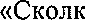                          ПОСТАНОВЛЯЕТ:1. Присвоить адрес ____________________________________________________________________________________________________________________________________(присвоенный объекту адресации адрес)следующему объекту адресации ________________________________________________________________________________________________________________________________________________________________________________________________________(вид, наименование, описание местонахождения объекта адресации,кадастровый номер объекта недвижимости, являющегося объектом адресации (в случае присвоения адреса поставленному на государственный кадастровый учет объекту недвижимости),кадастровые номера, адреса и сведения об объектах недвижимости, из которых образуется объект адресации (в случае образования объекта в результате преобразования существующего объекта или объектов),____________________________________________________________________аннулируемый адрес объекта адресации и уникальный номер аннулируемого адреса объекта адресации в государственном адресном реестре (в случае присвоения нового адреса объекту адресации),другие необходимые сведения, определенные уполномоченным органом (при наличии)___________________________________/ _____________________(должность, Ф.И.О.)	(подпись)м.п.(образец)Форма решения об аннулировании адреса объекта адресации(наименование органа местного самоуправления)(вид документа)	от	«__________»_______________ 202____г        №____________На основании Федерального закона от 6 октября 2003 г. № 131-ФЗ «Об общих принципах организации местного самоуправления в Российской Федерации», Федерального закона от 28 декабря 2013 г. № 443-ФЗ «О федеральной информационной адресной системе и о внесении изменений в Федеральный закон «Об общих принципах организации местного самоуправления в Российской Федерации» (далее — Федеральный закон № 443-ФЗ) и Правил присвоения, изменения и аннулирования адресов, утвержденных постановлением Правительства Российской Федерации от 19 ноября 2014 г. № 1221, а также в соответствии с(указываются реквизиты иных документов, на основании которых принято решение о присвоении адреса, включая реквизиты правил присвоения, изменения и аннулирования адресов, утвержденных муниципальными правовыми актами и нормативными правовыми актами субъектов Российской Федерации - городов федерального значения до дня вступления в силу Федерального закона № 443-ФЗ, И/ИЛИ реквизиты заявления о присвоении адреса объекту адресации)(наименование органа местного самоуправления)ПОСТАНОВЛЯЕТ:1. Аннулировать адрес ______________________________________________________________________________________________________________________________________________________________________________________________(аннулируемый адрес объекта адресации, уникальный номер аннулируемого адреса объекта адресации в государственном адресном реестре)объекта адресации ____________________________________________________________________________________________________________________________________(вид и наименование объекта адресации,кадастровый номер объекта адресации и дату его снятия с кадастрового учета (в случае аннулирования адреса объекта адресации в связи с прекращением существования объекта адресации и (или) снятия с государственного кадастрового учета объекта недвижимости, являющегося объектом адресации),реквизиты решения о присвоении объекту адресации адреса и кадастровый номер объекта адресации (в случае аннулирования адреса объекта адресации на основании присвоения этому объекту адресации нового адреса),другие необходимые сведения, определенные уполномоченным органом (при наличии) по причине ______________________________________________________________________________________________________________________________(причина аннулирования адреса объекта адресации)__________________/____________________/(должность, Ф.И.О.)	(подпись) М.П.ФОРМА решения об отказе в присвоении объекту адресации адреса или аннулировании его адреса(Ф.И.О., адрес заявителя (представителя) заявителя)(регистрационњпй номер заявления о присвоении объекту адресации адреса или аннулировании его адреса)Решение об отказе в присвоении объекту адресации адреса или аннулировании его адреса от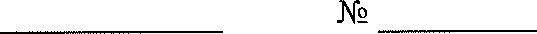 (наименование органа местного самоуправления)сообщает, что ________________________________________________________________(Ф.И.О. заявителя в дательном падеже, наименование, номер и дата выдачи документа,____________________________________________________________________подтверждающего личность, почтовый адрес — для физического лица; полное наименование, ИНН, КПП (дляроссийского юридического лица), страна, дата и номер регистрации (для иностранного юридического лица),почтовый адрес — для юридического лица) на	основании 	Правил	присвоения, изменения	и	аннулирования 	адресов, утвержденных	постановлением Правительства	Российской	Федерации от 19 ноября 2014 г. № 1221, отказано в присвоении (аннулировании) адреса следующему (нужное подчеркнуть) объекту адресации____________________________________________________________________(вид и наименование объекта адресации, описаниеместонахождения объекта адресации в случае обращения заявителя о присвоении объекту адресации адреса,адрес объекта адресации в случае обращения заявителя об аннулировании его адреса)в связи с(основание отказа)Уполномоченное лицо органа местного самоуправления ________________________/___________________________	(должность, Ф.И.О.)	(подпись)м.пПриложение № 2
к Административному регламенту предоставления муниципальной услуги «Присвоение адреса объекту адресации, изменение и аннулирование такого адреса»Форма заявленияо присвоении объекту адресации адреса или аннулировании его адреса--------------------<1> Строка дублируется для каждого объединенного земельного участка--------------------<1> Строка дублируется для каждого перераспределенного земельного участка--------------------<1> Строка дублируется для каждого разделенного помещения<2> Строка дублируется для каждого объединенного помещенияПримечание.Заявление о присвоении объекту адресации адреса или аннулировании его адреса (далее - заявление) на бумажном носителе оформляется на стандартных листах формата А4. На каждом листе указывается его порядковый номер. Нумерация листов осуществляется по порядку в пределах всего документа арабскими цифрами. На каждом листе также указывается общее количество листов, содержащихся в заявлении. (в ред. Приказа Минфина РФ от 24.08.2015 N 130н)Если заявление заполняется заявителем самостоятельно на бумажном носителе, напротив выбранных сведений в специально отведенной графе проставляется знак: "V" (в ред. Приказа Минфина РФ от 24.08.2015 N 130н)Приложение № 3
к Административному регламенту предоставления муниципальной услуги «Присвоение адреса объекту адресации, изменение и аннулирование такого адреса»  (образец)ФОРМА решения об отказе в приеме документов, необходимых для предоставления услуги________________________________________________________________________________________________________________________________________ (наименование органа местного самоуправления)  __________________________________________________________________________________________(Ф.И.О., адрес заявителя (представителя) заявителя)__________________________________________________________________________________________ (регистрационный номер заявления о присвоении объекту адресации адреса или аннулировании его адреса)Решение об отказе в приеме документов, необходимых для предоставления услуги от «__»______ 202__г. №__________По результатам рассмотрения заявления по услуге «Присвоение адреса объекту адресации или аннулировании такого адреса» и приложенных к нему документов принято решение об отказе в приеме документов, необходимых для предоставления услуги, по следующим основаниям: ________________________________________________________________________________________________________________________________________.Дополнительно информируем:_______________________________________________________________________________.указывается дополнительная информация (при необходимости)Вы вправе повторно обратиться в уполномоченный орган с заявлением о предоставлении услуги после устранения указанных нарушений.Данный отказ может быть обжалован в досудебном порядке путем направления жалобы в уполномоченный орган, а также в судебном порядке.___________________________________/____________________/ 	(должность, Ф.И.О.)	(подпись)РОССИЙСКАЯ ФЕДЕРАЦИЯРОСТОВСКАЯ ОБЛАСТЬКУЙБЫШЕВСКИЙ РАЙОНАДМИНИСТРАЦИЯ ЛЫСОГОРСКОГО СЕЛЬСКОГО ПОСЕЛЕНИЯПОСТАНОВЛЕНИЕ22.02.2024                               с.Лысогорка                                         № 23Об утверждении административного регламента предоставления муниципальной услуги «Согласование проектных решений по отделке фасадов (паспортов цветовых решений фасадов) при реконструкции и ремонте зданий, сооружений и временных объектов»В соответствии с Федеральным законом от 06.10.2003 № 131-ФЗ "Об общих принципах организации местного самоуправления", Федеральным законом от 27.07.2010 № 210-ФЗ "Об организации предоставления государственных и муниципальных услуг", постановлением Администрации  Лысогорского сельского поселения от 06.02.2024 № 12 «Об утверждении Порядка разработки и утверждения административных регламентов предоставления муниципальных услуг»	постановляю:1. Утвердить прилагаемый Административный регламент предоставления муниципальной услуги "Согласование проектных решений по отделке фасадов (паспортов цветовых решений фасадов) при реконструкции и ремонте зданий, сооружений и временных объектов".2. Постановление Администрации Лысогорского сельского поселения от 12.09.2016 № 194 «Об утверждении административного регламента предоставления муниципальной услуги «Согласование проектных решений по отделке фасадов (паспортов цветовых решений фасадов) при реконструкции и ремонте зданий, сооружений и временных объектов» признать утратившим силу.3. Настоящее постановление вступает в силу после его официального опубликования.4. Контроль за исполнением настоящего постановления оставляю за собой.Глава АдминистрацииЛысогорского сельского поселения                             	  	Н.В. БошковаАДМИНИСТРАТИВНЫЙ РЕГЛАМЕНТ
предоставления муниципальной услуги "Согласование проектных решений по отделке фасадов (паспортов цветовых решений фасадов) при реконструкции и ремонте зданий, сооружений и временных объектов" I. Общие положенияПредмет регулирования 1.1. Административный регламент предоставления муниципальной услуги "Согласование проектных решений по отделке фасадов (паспортов цветовых решений фасадов) при реконструкции и ремонте зданий, сооружений и временных объектов" (далее – Административный регламент) разработан в целях повышения качества и доступности предоставления, определяет стандарт, сроки и последовательность действий (административных процедур) при осуществлении полномочий по предоставлению муниципальной услуги "Согласование проектных решений по отделке фасадов (паспортов цветовых решений фасадов)при реконструкции и ремонте зданий, сооружений и временных объектов" (далее – Услуга, муниципальная услуга) Администрацией Лысогорского сельского поселения (далее - Уполномоченный орган).Круг заявителей1.2. Заявителями муниципальной услуги являются физические лица, в том числе зарегистрированные в качестве индивидуальных предпринимателей, юридические лица (далее – заявитель).От имени заявителей могут выступать их уполномоченные представители, действующие на основании доверенности, оформленной (удостоверенной) в порядке, установленном законодательством (далее – представитель заявителя).Требования к порядку информирования о предоставлении муниципальной услуги1.3. Информирование о порядке предоставления Услуги осуществляется:1) непосредственно при личном приеме заявителя в Уполномоченном органе или многофункциональном центре предоставления государственных и муниципальных услуг (далее - многофункциональный центр);2) по телефону Уполномоченного органа или многофункционального центра;3) письменно, в том числе посредством электронной почты, факсимильной связи;4) посредством размещения в открытой и доступной форме информации:- в федеральной государственной информационной системе "Единый портал государственных и муниципальных услуг (функций)" (https://www.gosuslugi.ru/) (далее - ЕПГУ);- на официальном сайте Уполномоченного органа и (или) многофункционального центра в информационно-телекоммуникационной сети «Интернет» (/) (далее - Официальные сайты);5) посредством размещения информации на информационных стендах Уполномоченного органа или многофункционального центра.1.4. Информирование осуществляется по вопросам, касающимся:- способов подачи заявления о предоставлении Услуги;- адресов Уполномоченного органа и многофункциональных центров, обращение в которые необходимо для предоставления Услуги;- справочной информации о работе Уполномоченного органа;- документов, необходимых для предоставления Услуги;- порядка и сроков предоставления Услуги;- порядка получения сведений о ходе рассмотрения заявления о предоставлении Услуги и о результатах ее предоставления;- по вопросам предоставления услуг, которые являются необходимыми и обязательными для предоставления Услуги (включая информирование о документах, необходимых для предоставления таких услуг);- порядка досудебного (внесудебного) обжалования действий (бездействия) должностных лиц Уполномоченного органа, работников многофункциональных центров и принимаемых ими при предоставлении Услуги решений.Получение информации по вопросам предоставления Услуги и услуг, которые являются необходимыми и обязательными для предоставления муниципальной услуги, осуществляется бесплатно.1.5. При устном обращении Заявителя (лично или по телефону) должностное лицо Уполномоченного органа, работник многофункционального центра, осуществляющий консультирование, подробно и в вежливой (корректной) форме информирует обратившихся по интересующим вопросам.Ответ на телефонный звонок должен начинаться с информации о наименовании органа (номере многофункционального центра), в который позвонил Заявитель, фамилии, имени, отчества (последнее - при наличии) и должности специалиста, принявшего телефонный звонок.Если должностное лицо Уполномоченного органа не может самостоятельно дать ответ телефонный звонок должен быть переадресован (переведен) на другое должностное лицо или же обратившемуся лицу должен быть сообщен телефонный номер, по которому можно будет получить необходимую информацию позднее.Если подготовка ответа требует продолжительного времени должностное лицо Уполномоченного органа, работник многофункционального центра может предложить Заявителю изложить обращение в письменной форме.Должностное лицо Уполномоченного органа не вправе осуществлять информирование, выходящее за рамки стандартных процедур и условий предоставления Услуги, и влияющее прямо или косвенно на принимаемое решение.Продолжительность информирования по телефону не должна превышать 10 минут.Информирование осуществляется в соответствии с графиком приема граждан.1.6. По письменному обращению должностное лицо Уполномоченного органа, ответственное за предоставление Услуги, подробно в письменной форме разъясняет гражданину сведения по вопросам, указанным в пункте 1.3. настоящего Регламента, в порядке, установленном Федеральным законом от 02.05.2006 № 59-ФЗ "О порядке рассмотрения обращений граждан Российской Федерации".1.7. На ЕПГУ размещаются сведения, предусмотренные Положением о федеральной государственной информационной системе "Федеральный реестр государственных и муниципальных услуг (функций)", утвержденным постановлением Правительства Российской Федерации от 24.10.2011 № 861.Доступ к информации о сроках и порядке предоставления муниципальной услуги осуществляется без выполнения заявителем каких-либо требований, в том числе без использования программного обеспечения, установка которого на технические средства заявителя требует заключения лицензионного или иного соглашения с правообладателем программного обеспечения, предусматривающего взимание платы, регистрацию или авторизацию заявителя или предоставление им персональных данных.1.8. На Официальных сайтах, стендах в местах предоставления Услуги и услуг, которые являются необходимыми и обязательными для предоставления Услуги, и в многофункциональном центре размещается следующая справочная информация:- место нахождения и график работы Уполномоченного органа и их структурных подразделений, ответственных за предоставление Услуги, а также многофункциональных центров;- справочные телефоны структурных подразделений Уполномоченного органа, ответственных за предоставление Услуги, в том числе номер телефона автоинформатора (при наличии);Адреса Официальных сайтов, а также электронной почты и (или) формы обратной связи Уполномоченного органа в информационно-телекоммуникационной сети "Интернет".1.9. В залах ожидания Уполномоченного органа размещаются нормативные правовые акты, регулирующие порядок предоставления Услуги, в том числе копия административного регламента ее предоставления, утвержденного в установленном Федеральным законом от 27.07.2010 № 210-ФЗ "Об организации предоставления государственных и муниципальных услуг" (далее – Федеральный закон № 210-ФЗ) порядке, которые по требованию заявителя предоставляются ему для ознакомления.1.10. Размещение информации о порядке предоставления Услуги на информационных стендах в помещении многофункционального центра осуществляется в соответствии с соглашением, заключенным между многофункциональным центром и Уполномоченным органом в соответствии с требованиями, установленными постановлением Правительства Российской Федерации от 27.09.2011 № 797 "О взаимодействии между многофункциональными центрами предоставления государственных и муниципальных услуг и федеральными органами исполнительной власти, органами государственных внебюджетных фондов, органами государственной власти субъектов Российской Федерации, органами местного самоуправления", с учетом требований к информированию, установленных настоящим Регламентом.1.11. Информация о ходе рассмотрения заявления о предоставлении Услуги и о результатах ее предоставления может быть получена Заявителем (его представителем) в личном кабинете на ЕПГУ, а также в Уполномоченном органе при обращении заявителя лично, по телефону посредством электронной почты.II. Стандарт предоставления муниципальной услуги Наименование муниципальной услуги2.1. "Согласование проектных решений по отделке фасадов (паспортов цветовых решений фасадов) при реконструкции и ремонте зданий, сооружений и временных объектов".Наименование органа местного самоуправления, предоставляющего муниципальную услугу2.2. Муниципальная услуга предоставляется Уполномоченным органом – администрацией Лысогорского сельского поселения.2.3. В предоставлении муниципальной услуги принимают участие многофункциональные центры при наличии соответствующего соглашения о взаимодействии, а также Управление Федеральной службы государственной регистрации, кадастра и картографии по Ростовской области, Федеральная налоговая служба, Фонд пенсионного и социального страхования Российской Федерации. 2.4. При предоставлении муниципальной услуги Уполномоченному органу запрещается требовать от заявителя осуществления действий, в том числе согласований, необходимых для получения муниципальной услуги и связанных с обращением в иные государственные органы и организации, за исключением получения услуг, включенных в перечень услуг, которые являются необходимыми и обязательными для предоставления муниципальной услуги.Описание результата предоставления муниципальной услуги2.5. Результатом предоставления муниципальной услуги являются: - согласованное проектное решение по отделке фасадов (паспорт цветового решения фасада) при реконструкции и ремонте зданий, сооружений и временных объектов; - уведомление об отказе в предоставлении муниципальной услуги. Срок предоставления муниципальной услуги2.6. Общий срок предоставления муниципальной услуги – 15 рабочих дней со дня регистрации заявления и прилагаемых документов в Уполномоченном органе.В случае представления заявителем документов через многофункциональный центр или направления запроса в электронном виде, посредством ЕПГУ, срок предоставления муниципальной услуги исчисляется со дня поступления (регистрации) документов в Уполномоченном органе. Нормативные правовые акты, регулирующие предоставление муниципальной услуги2.7. Перечень нормативных правовых актов, регулирующих предоставление муниципальной услуги (с указанием их реквизитов и источников официального опубликования), размещен в федеральной государственной информационной системе "Федеральный реестр государственных и муниципальных услуг (функций)", на ЕПГУ.Исчерпывающий перечень документов, необходимых в соответствии с нормативными правовыми актами для предоставления муниципальной услуги и услуг, которые являются необходимыми и обязательными для предоставления муниципальной услуги, подлежащих представлению заявителем, способы их получения заявителем, в том числе в электронной форме, порядок их представления2.8. Перечень документов, обязательных к предоставлению заявителем, для получения муниципальной услуги: 2.8.1. Заявление о согласовании и выдаче проектного решения по отделке фасадов (паспорта цветового решения фасадов) при реконструкции и ремонте зданий, сооружений и временных объектов, оформленное согласно приложению 1 к Административному регламенту. 2.8.2. Документ, удостоверяющий личность заявителя или представителя заявителя (копия при предъявлении оригинала при личном обращении либо засвидетельствованная (удостоверенная) в установленном порядке копия). Документом, удостоверяющим личность заявителя (представителя заявителя), является паспорт гражданина Российской Федерации, удостоверяющий личность гражданина Российской Федерации на территории Российской Федерации (для граждан Российской Федерации), временное удостоверение личности (для граждан Российской Федерации), паспорт гражданина иностранного государства, легализованный на территории Российской Федерации (для иностранных граждан), разрешение на временное проживание (для лиц без гражданства), вид на жительство (для лиц без гражданства), удостоверение беженца в Российской Федерации (для беженцев), свидетельство о рассмотрении ходатайства о признании беженцем на территории Российской Федерации по существу (для беженцев), свидетельство о предоставлении временного убежища на территории Российской Федерации, свидетельство о рождении (для лиц, не достигших 14 лет). 2.8.3. Документ, удостоверяющий права (полномочия) представителя заявителя, в случае, если с заявлением обращается представитель заявителя (копия при предъявлении оригинала при личном обращении либо засвидетельствованная (удостоверенная) в установленном порядке копия). Для представителей физического лица: доверенность, оформленная в установленном законом порядке, на представление интересов заявителя (заявителей); сведения о государственной регистрации рождения или свидетельство о государственной регистрации рождения, выданное компетентными органами иностранного государства, и их нотариально удостоверенный перевод на русский язык (в случае регистрации рождения в иностранном государстве);акт органа опеки и попечительства о назначении опекуна или попечителя.Для представителей юридического лица: доверенность, оформленная в установленном законом порядке, на представление интересов заявителя (заявителей); определение арбитражного суда о введении внешнего управления и назначении внешнего управляющего (для организации, в отношении которой введена процедура внешнего управления).2.8.4. Документ, подтверждающий право собственности, владения, пользования на объект недвижимого имущества (за исключением многоквартирных домов), в случае, если право не зарегистрировано на объект недвижимости в ЕГРН (копия при предъявлении оригинала при личном обращении либо засвидетельствованная (удостоверенная) в установленном порядке копия): - регистрационное удостоверение, выданное уполномоченным органом в порядке, установленном законодательством в месте его издания до момента создания Учреждения юстиции по государственной регистрации прав на недвижимое имущество и сделок с ним на территории Ростовской области;- договор купли-продажи;- договор дарения;- договор мены;- договор ренты (пожизненного содержания с иждивением);- свидетельство о праве на наследство по закону;- свидетельство о праве на наследство по завещанию;- решение суда. 2.8.5. Проектное решение по отделке фасадов (паспорт цветового решения фасадов) при реконструкции и ремонте зданий, сооружений и временных объектов оформленное в соответствии с утвержденной формой. 2.8.6. Подтверждение в письменной форме согласия собственника объекта, если заявитель не является собственником или иным законным владельцем объекта. В случае если объектом является многоквартирный дом - решение общего собрания собственников помещений в многоквартирном доме. 2.9. Заявления и прилагаемые документы, указанные в пункте 2.8Административного регламента, направляются (подаются) в форме:- документа на бумажном носителе посредством почтового отправления с описью вложения и уведомлением о вручении;- документа на бумажном носителе при личном обращении в Уполномоченный орган или многофункциональный центр;- электронного документа с использованием ЕПГУ.2.10. Заявление в форме документа на бумажном носителе подписывается заявителем.Заявление в форме электронного документа подписывается электронной подписью, вид которой определяется в соответствии с частью 2 статьи 21.1 Федерального закона № 210-ФЗ.2.11. В случае направления заявления посредством ЕПГУ формирование заявления осуществляется посредством заполнения интерактивной формы, которая может также включать в себя опросную форму для определения индивидуального набора документов и сведений, обязательных для предоставления услуги (далее - интерактивная форма), без необходимости дополнительной подачи заявления в какой-либо иной форме.2.12. В случае представления заявления при личном обращении Заявителя или представителя Заявителя предъявляется документ, удостоверяющий соответственно личность Заявителя или представителя Заявителя.В случае направления в электронной форме заявления представителем Заявителя, документ, подтверждающий полномочия представителя на представление интересов Заявителя выдан нотариусом, должен быть подписан усиленной квалифицированной электронной подписью нотариуса. В иных случаях представления заявления в электронной форме - подписанный простой электронной подписью.2.13. При подаче заявления и прилагаемых к нему документов в Уполномоченный орган Заявитель предъявляет оригиналы документов для сверки.В случае направления заявления посредством ЕПГУ сведения из документа, удостоверяющего личность заявителя, представителя формируются при подтверждении учетной записи в Единой системе идентификации и аутентификации (далее - ЕСИА) из состава соответствующих данных указанной учетной записи и могут быть проверены путем направления запроса с использованием системы межведомственного электронного взаимодействия.Исчерпывающий перечень документов, необходимых в соответствии с нормативными правовыми актами для предоставления муниципальной услуги, которые находятся в распоряжении государственных органов, органов местного самоуправления и иных органов, участвующих в предоставлении государственных или муниципальных услуг2.14. Документы, необходимые в соответствии с нормативными правовыми актами для предоставления муниципальной услуги, которые находятся в распоряжении государственных органов, органов местного самоуправления и иных органов, участвующих в предоставлении государственных или муниципальных услуг:- сведения о государственной регистрации рождения;- сведения об опекунах и попечителях;- выписка из ЕГРИП (для индивидуальных предпринимателей), выписка из ЕГРЮЛ (для юридических лиц); - выписка из ЕГРН об объекте недвижимости. Заявитель (представитель заявителя) вправе представить указанные в настоящем пункте документы и информацию, по собственной инициативе.2.15. При предоставлении муниципальной услуги запрещается требовать от заявителя:1) представления документов и информации или осуществления действий, представление или осуществление которых не предусмотрено нормативными правовыми актами, регулирующими отношения, возникающие в связи с предоставлением муниципальной услуги;2) представления документов и информации, которые находятся в распоряжении Уполномоченного органа, иных государственных органов, органов местного самоуправления либо подведомственных государственным органам или органам местного самоуправления организаций, участвующих в предоставлении предусмотренных частью 1 статьи 1 Федерального закона № 210-ФЗ муниципальных  услуг, в соответствии с нормативными правовыми актами Российской Федерации, нормативными правовыми актами Ростовской области, муниципальными правовыми актами, за исключением документов, включенных в определенный частью 6 статьи 7 Федерального закона № 210-ФЗ перечень документов. Заявитель вправе представить указанные документы и информацию в Уполномоченный орган по собственной инициативе;3) осуществления действий, в том числе согласований, необходимых для получения муниципальных услуг и связанных с обращением в иные государственные органы, органы местного самоуправления, организации, за исключением получения услуг и получения документов и информации, предоставляемых в результате предоставления таких услуг, включенных в перечень услуг, которые являются необходимыми и обязательными для предоставления муниципальных услуг, утвержденный нормативным правовым актом представительного органа местного самоуправления;4) представления документов и информации, отсутствие и (или) недостоверность которых не указывались при первоначальном отказе в приеме документов, необходимых для предоставления муниципальной услуги, либо в предоставлении муниципальной услуги, за исключением следующих случаев:- изменение требований нормативных правовых актов, касающихся предоставления муниципальной услуги, после первоначальной подачи заявления о предоставлении муниципальной услуги;- наличие ошибок в заявлении о предоставлении муниципальной услуги и документах, поданных заявителем после первоначального отказа в приеме документов, необходимых для предоставления муниципальной услуги, либо в предоставлении муниципальной услуги и не включенных в представленный ранее комплект документов;- истечение срока действия документов или изменение информации после первоначального отказа в приеме документов, необходимых для предоставления муниципальной услуги, либо в предоставлении муниципальной услуги;- выявление документально подтвержденного факта (признаков) ошибочного или противоправного действия (бездействия) должностного лица Уполномоченного органа, муниципального служащего, работника многофункционального центра, работника организации, предусмотренной частью 1.1 статьи 16 Федерального закона № 210-ФЗ, при первоначальном отказе в приеме документов, необходимых для предоставления муниципальной услуги, либо в предоставлении муниципальной услуги, о чем в письменном виде за подписью руководителя Уполномоченного органа, руководителя многофункционального центра при первоначальном отказе в приеме документов, необходимых для предоставления муниципальной услуги, либо руководителя организации, предусмотренной частью 1.1 статьи 16 Федерального закона № 210-ФЗ, уведомляется заявитель, а также приносятся извинения за доставленные неудобства.5) предоставления на бумажном носителе документов и информации, электронные образы которых ранее были заверены в соответствии с пунктом 7.2 части 1 статьи 16 Федерального закона № 210-ФЗ, за исключением случаев, если нанесение отметок на такие документы либо их изъятие является необходимым условием предоставления муниципальной услуги, и иных случаев, установленных федеральными законами.Исчерпывающий перечень оснований для отказа в приеме документов, необходимых для предоставления муниципальной услуги2.16. Основаниями для отказа в приеме к рассмотрению документов, необходимых для предоставления муниципальной услуги, являются:- неполное заполнение полей в форме заявления, в том числе в интерактивной форме заявления на ЕПГУ;- подача заявления о предоставлении услуги и документов, необходимых для предоставления услуги, в электронной форме с нарушением установленных требований;- представление неполного комплекта документов;- документы содержат повреждения, наличие которых не позволяет в полном объеме использовать информацию и сведения, содержащиеся в документах для предоставления услуги;- представленные заявителем документы содержат подчистки и исправления текста, не заверенные в порядке, установленном законодательством Российской Федерации;- представленные документы утратили силу на момент обращения за услугой (документ, удостоверяющий личность; документ, удостоверяющий полномочия представителя Заявителя, в случае обращения за предоставлением услуги указанным лицом);- наличие противоречивых сведений в заявлении и приложенных к нему документах.2.17. Решение об отказе в приеме документов, необходимых для предоставления муниципальной услуги, направляется в личный кабинет Заявителя на ЕПГУ.2.18. Отказ в приеме документов, необходимых для предоставления муниципальной услуги, не препятствует повторному обращению Заявителя за предоставлением муниципальной услуги.Исчерпывающий перечень оснований для приостановления или отказа в предоставлении муниципальной услуги2.19. Основания для приостановления предоставления муниципальной услуги отсутствуют. 2.20. Основаниями для отказа в предоставлении муниципальной услуги являются:- с заявлением о предоставлении муниципальной услуги обратилось неуполномоченное лицо; - представление неполного пакета документов, необходимых для предоставления муниципальной услуги, предусмотренных пунктом 2.8 административного регламента; - несоответствие проектного решения по отделке фасадов (паспорта цветового решения фасадов) при реконструкции и ремонте зданий, сооружений и временных объектов установленным требованиям; - несоответствие проектного решения по отделке фасадов (паспорта цветового решения фасадов) при реконструкции и ремонте зданий, сооружений и временных объектов требованиям, установленным Правилами благоустройства на территории Лысогорского  сельского поселения. Перечень услуг, которые являются необходимыми и обязательными для предоставления муниципальной услуги, в том числе сведения о документе (документах), выдаваемом (выдаваемых) организациями, участвующими в предоставлении муниципальной услуги2.21. Услуги, необходимые и обязательные для предоставления муниципальной услуги, отсутствуют.Порядок, размер и основания взимания государственной пошлины или иной оплаты, взимаемой за предоставление муниципальной услуги2.22. Предоставление муниципальной услуги осуществляется бесплатно.Порядок, размер и основания взимания платы за предоставление услуг, которые являются необходимыми и обязательными для предоставления муниципальной услуги, включая информацию о методике расчета размера такой платы2.23. За предоставление услуг, необходимых и обязательных для предоставления муниципальной услуги не предусмотрена плата.Максимальный срок ожидания в очереди при подаче заявления о предоставлении муниципальной услуги и при получении результата предоставления муниципальной услуги2.24. Максимальный срок ожидания в очереди при подаче заявления о предоставлении муниципальной услуги и при получении результата предоставления муниципальной услуги в Уполномоченном органе или многофункциональном центре составляет не более 15 минут.Срок и порядок регистрации запроса заявителя о предоставлении муниципальной услуги, в том числе в электронной форме.25. Срок регистрации заявления о предоставлении муниципальной услуги подлежат регистрации в Уполномоченном органе в течение 1 рабочего дня со дня получения заявления и документов, необходимых для предоставления муниципальной услуги.Требования к помещениям, в которых предоставляется муниципальная услуга2.26. Местоположение административных зданий, в которых осуществляется прием заявлений и документов, необходимых для предоставления муниципальной услуги, а также выдача результатов предоставления муниципальной услуги, должно обеспечивать удобство для граждан с точки зрения пешеходной доступности от остановок общественного транспорта.В случае, если имеется возможность организации стоянки (парковки) возле здания (строения), в котором размещено помещение приема и выдачи документов, организовывается стоянка (парковка) для личного автомобильного транспорта заявителей. За пользование стоянкой (парковкой) с заявителей плата не взимается.Для парковки специальных автотранспортных средств инвалидов на стоянке (парковке) выделяется не менее 10% мест (но не менее одного места) для бесплатной парковки транспортных средств, управляемых инвалидами I, II групп, а также инвалидами III группы в порядке, установленном Правительством Российской Федерации, и транспортных средств, перевозящих таких инвалидов и (или) детей- инвалидов.В целях обеспечения беспрепятственного доступа заявителей, в том числе передвигающихся на инвалидных колясках, вход в здание и помещения, в которых предоставляется муниципальная услуга, оборудуются пандусами, поручнями, тактильными (контрастными) предупреждающими элементами, иными специальными приспособлениями, позволяющими обеспечить беспрепятственный доступ и передвижение инвалидов, в соответствии с законодательством Российской Федерации о социальной защите инвалидов.Центральный вход в здание Уполномоченного органа должен быть оборудован информационной табличкой (вывеской), содержащей информацию:наименование;местонахождение и юридический адрес; режим работы;график приема;номера телефонов для справок.Помещения, в которых предоставляется муниципальная услуга, должны соответствовать санитарно-эпидемиологическим правилам и нормативам.Помещения, в которых предоставляется муниципальная услуга, оснащаются:противопожарной системой и средствами пожаротушения;системой оповещения о возникновении чрезвычайной ситуации; средствами оказания первой медицинской помощи;туалетными комнатами для посетителей.Зал ожидания Заявителей оборудуется стульями, скамьями, количество которых определяется исходя из фактической нагрузки и возможностей для их размещения в помещении, а также информационными стендами.Тексты материалов, размещенных на информационном стенде, печатаются удобным для чтения шрифтом, без исправлений, с выделением наиболее важных мест полужирным шрифтом.Места для заполнения заявлений оборудуются стульями, столами (стойками), бланками заявлений, письменными принадлежностями.Места приема Заявителей оборудуются информационными табличками (вывесками) с указанием:номера кабинета;фамилии, имени и отчества (последнее – при наличии), должности ответственного лица за прием документов;графика приема Заявителей.Рабочее место каждого ответственного лица за прием документов, должно быть оборудовано персональным компьютером с возможностью доступа к необходимым информационным базам данных, печатающим устройством (принтером) и копирующим устройством.Лицо, ответственное за прием документов, должно иметь настольную табличку с указанием фамилии, имени, отчества (последнее - при наличии) и должности.При предоставлении муниципальной услуги инвалидам обеспечиваются:возможность беспрепятственного доступа к объекту (зданию, помещению), в котором предоставляется муниципальная услуга;возможность самостоятельного передвижения по территории, на которой расположены здания и помещения, в которых предоставляется муниципальная услуга, а также входа в такие объекты и выхода из них, посадки в транспортное средство и высадки из него, в том числе с использование кресла- коляски;сопровождение инвалидов, имеющих стойкие расстройства функции зрения и самостоятельного передвижения;надлежащее размещение оборудования и носителей информации, необходимых для обеспечения беспрепятственного доступа инвалидов зданиям и помещениям, в которых предоставляется муниципальная услуга, и к муниципальной услуге с учетом ограничений их жизнедеятельности;дублирование необходимой для инвалидов звуковой и зрительной информации, а также надписей, знаков и иной текстовой и графической информации знаками, выполненными рельефно-точечным шрифтом Брайля;допуск сурдопереводчика и тифлосурдопереводчика;допуск собаки-проводника при наличии документа, подтверждающего ее специальное обучение, на объекты (здания, помещения), в которых предоставляются муниципальная услуги;оказание инвалидам помощи в преодолении барьеров, мешающих получению ими государственных и муниципальных услуг наравне с другими лицами.Показатели доступности и качества муниципальной услуги2.27. Основными показателями доступности предоставления муниципальной услуги являются:2.27.1. Наличие полной и понятной информации о порядке, сроках и ходе предоставления муниципальной в информационно- телекоммуникационных сетях общего пользования (в том числе в сети "Интернет"), средствах массовой информации.2.27.2. Возможность получения заявителем уведомлений о предоставлении муниципальной услуги с помощью ЕПГУ.2.27.3. Возможность получения информации о ходе предоставления муниципальной услуги, в том числе с использованием информационно-коммуникационных технологий.2.28. Основными показателями качества предоставления муниципальной услуги являются:2.28.1. Своевременность предоставления муниципальной услуги в соответствии со стандартом ее предоставления, установленным настоящим Административным регламентом.2.28.2. Минимально возможное количество взаимодействий гражданина с должностными лицами, участвующими в предоставлении муниципальной услуги.2.28.3. Отсутствие обоснованных жалоб на действия (бездействие) сотрудников и их некорректное (невнимательное) отношение к заявителям.2.28.4. Отсутствие нарушений установленных сроков в процессе предоставления муниципальной услуги.2.28.5. Отсутствие заявлений об оспаривании решений, действий (бездействия) Уполномоченного органа, его должностных лиц, принимаемых (совершенных) при предоставлении муниципальной услуги, по итогам рассмотрения которых вынесены решения об удовлетворении (частичном удовлетворении) требований заявителей.Иные требования, в том числе учитывающие особенности предоставления муниципальной услуги в многофункциональных центрах, особенности предоставления муниципальной услуги по экстерриториальному принципу и особенности предоставления муниципальной услуги в электронной форме2.29. Предоставление муниципальной услуги по экстерриториальному принципу осуществляется в части обеспечения возможности подачи заявлений посредством ЕПГУи получения результата муниципальной услуги в многофункциональном центре.2.30. Заявителям обеспечивается возможность представления заявления и прилагаемых документов в форме электронных документов посредством ЕПГУ.В этом случае заявитель или его представитель авторизуется на ЕПГУ посредством подтвержденной учетной записи в ЕСИА, заполняет заявление о предоставлении муниципальной услуги с использованием интерактивной формы в электронном виде.Заполненное заявление о предоставлении муниципальной услуги отправляется заявителем вместе с прикрепленными электронными образами документов, необходимыми для предоставления муниципальной услуги, в Уполномоченный орган. При авторизации в ЕСИА заявление о предоставлении муниципальной услуги считается подписанным простой электронной подписью заявителя, представителя, уполномоченного на подписание заявления.Результаты предоставления муниципальной услуги, указанные в пункте 2.5 настоящего Административного регламента, направляются заявителю, представителю в личный кабинет на ЕПГУ в форме электронного документа, подписанного усиленной квалифицированной электронной подписью уполномоченного должностного лица Уполномоченного органа в случае направления заявления посредством ЕПГУ.В случае направления заявления посредством ЕПГУ результат предоставления муниципальной услуги также может быть выдан заявителю на бумажном носителе в многофункциональном центре в порядке, предусмотренном пунктом 6.3 настоящего Административного регламента.2.31. Электронные документы могут быть предоставлены в следующих форматах: xml, doc, docx, odt, xls, xlsx, ods, pdf, jpg, jpeg, zip, rar, sig, png, bmp, tiff.Допускается формирование электронного документа путем сканирования непосредственно с оригинала документа (использование копий не допускается), которое осуществляется с сохранением ориентации оригинала документа в разрешении 300 - 500 dpi (масштаб 1:1) с использованием следующих режимов:- "черно-белый" (при отсутствии в документе графических изображений и (или) цветного текста);- "оттенки серого" (при наличии в документе графических изображений, отличных от цветного графического изображения);- "цветной" или "режим полной цветопередачи" (при наличии в документе цветных графических изображений либо цветного текста);- сохранением всех аутентичных признаков подлинности, а именно: графической подписи лица, печати, углового штампа бланка;- количество файлов должно соответствовать количеству документов, каждый из которых содержит текстовую и (или) графическую информацию.Электронные документы должны обеспечивать:- возможность идентифицировать документ и количество листов в документе;- для документов, содержащих структурированные по частям, главам, разделам (подразделам) данные и закладки, обеспечивающие переходы по оглавлению и (или) к содержащимся в тексте рисункам и таблицам.Документы, подлежащие представлению в форматах xls, xlsx или ods, формируются в виде отдельного электронного документа.2.32. Муниципальная услуга не предоставляется в упреждающем (проактивном) режиме, предусмотренном частью 1 статьи 7.3 Федерального закона № 210-ФЗ. III. Состав, последовательность и сроки выполнения административных процедур (действий), требования к порядку их выполнения, в том числе особенности выполнения административных процедур в электронной форме Исчерпывающий перечень административных процедур3.1. Предоставление муниципальной услуги включает в себя следующие административные процедуры:- прием и регистрация заявления и прилагаемых к нему документов, либо отказ в приеме к рассмотрению заявления и прилагаемых к нему документов; - формирование и направление запросов в органы (организации), участвующие в предоставлении муниципальной услуги, и получение ответов на них; - рассмотрение заявления и прилагаемых документов, в том числе полученных по межведомственным запросам, принятие решения о предоставлении муниципальной услуги либо решение об отказе в предоставлении муниципальной услуги; - выдача (направление) заявителю результата предоставления муниципальной услуги. 3.1.1. Прием и регистрация заявления и прилагаемых документов, либо отказ в приеме к рассмотрению заявления и прилагаемых документов содержит следующие действия: Основанием для начала административной процедуры является поступление в Уполномоченный орган либо в многофункциональный центр заявления и прилагаемых документов. Специалистом, ответственным за прием и регистрацию, является специалист Уполномоченного органа, выполняющий функции по приему и регистрации входящей корреспонденции. Специалист Уполномоченного органа, ответственный за предоставление муниципальной услуги, при личном приеме заявителя, проверяет документы, удостоверяющие личность заявителя, полномочия заявителя, в том числе полномочия представителя заявителя, на соответствие представленных документов пункту 2.8 настоящего Административного регламента. В случае, если установлены основания, указанные в пункте 2.16 настоящего Регламента, Уполномоченный орган принимает решение об отказе в приеме к рассмотрению заявления с указанием причины отказа. Если заявление и прилагаемые к нему документы, представлены в Уполномоченный орган заявителем лично, получение заявления и прилагаемых документов подтверждается специалистом Уполномоченного органа, ответственным за прием и регистрацию заявления, путем выдачи (направления) заявителю копии заявления с отметкой в принятии в день получения заявления и прилагаемых документов. В случае, если заявление и прилагаемые к нему документы представлены в Уполномоченный орган, посредством почтового отправления или представлены заявителем через многофункциональный центр, копия заявления с отметкой в принятии направляется Уполномоченным органом по указанному в заявлении почтовому адресу в течение 1 (одного) рабочего дня, следующего за днем получения. При подаче заявления и прилагаемых к нему документов через многофункциональный центр, последний передает в Уполномоченный орган заявление и прилагаемые к нему документы в течение 1 (одного) рабочего дня со дня их получения от заявителя. Заявление и прилагаемые документы направляются заявителем (представителем заявителя) в Уполномоченный орган на бумажном носителе посредством почтового отправления с описью вложения и уведомлением о вручении или представляется заявителем лично или в форме электронного документа с использованием ЕПГУ. В случае поступления в Уполномоченный орган заявления в электронном виде на электронном носителе специалист Уполномоченного органа, ответственный, за прием и регистрацию входящей корреспонденции, осуществляет распечатку заявления и прилагаемых документов к нему на бумажном носителе. Получение заявления и прилагаемых документов, в форме электронных документов, подтверждается Уполномоченным органом путем направления заявителю (представителю заявителя) сообщения в получении заявления и прилагаемых документов с указанием входящего регистрационного номера заявления, даты получения заявления и прилагаемых документов, а также перечня наименований файлов, представленных в форме электронных документов, с указанием их объема. При поступлении заявления и прилагаемых документов в электронной форме специалист Уполномоченного органа, ответственный за предоставление муниципальной услуги, в течение 1 рабочего дня с момента его регистрации проводит процедуру проверки действительности квалифицированной подписи, с использованием которой подписано заявление (пакет электронных документов) о предоставлении муниципальной услуги, предусматривающую проверку соблюдения условий, указанных в статье 11 Федерального закона от 06.04.2011 № 63-ФЗ. В случае, если в результате проверки квалифицированной подписи будет выявлено несоблюдение установленных условий признания ее действительности, Уполномоченный орган в течение 3 (трех) рабочих дней со дня завершения проведения такой проверки принимает решение об отказе в приеме к рассмотрению заявления (пакет электронных документов) и направляет его заявителю. Такое решение подписывается квалифицированной подписью руководителя Уполномоченного органа и направляется по адресу электронной почты заявителя или в личный кабинет на ЕПГУ. Результатом выполнения административной процедуры является регистрация заявления и прилагаемых документов. Максимальный срок выполнения административной процедуры: - при личном приеме - не более 15 (пятнадцати) минут. - при поступлении заявления и прилагаемых документов по почте, через многофункциональный центр, в электронном виде - 1 (один) рабочий день, следующий за днем получения документов. Решение об отказе в приеме к рассмотрению заявления и прилагаемых документов при наличии оснований, предусмотренных пунктом 2.16 настоящего Административного регламента, направляется в течение 3 (трех) рабочих дней со дня поступления заявления и прилагаемых документов. Решение об отказе в приеме к рассмотрению заявления и прилагаемых документов в случае выявления в ходе проверки квалифицированной подписи заявителя несоблюдения установленных условий ее действительности направляется в течение 3 (трех) рабочих дней со дня завершения проведения такой проверки. 3.1.2. Формирование и направление запросов в органы (организации), участвующие в предоставлении муниципальной услуги и получение ответов на них содержит следующие действия: Основанием для начала выполнения административной процедуры является получение Уполномоченным органом зарегистрированного в установленном порядке заявления и прилагаемых документов. В случае, если заявителем самостоятельно представлены все документы, необходимые для предоставления муниципальной услуги, и в распоряжении Уполномоченного органа имеется вся информация, необходимая для ее предоставления, специалист Уполномоченного органа, ответственный за предоставление муниципальной услуги, переходит к исполнению следующей административной процедуры, предусмотренной пунктом 3.1.3 настоящего подраздела. Если документы (информация), предусмотренные пунктом 2.14 настоящего Административного регламента, не были представлены заявителем по собственной инициативе, специалист Уполномоченного органа, ответственный за предоставление услуги, осуществляет направление межведомственных запросов.Максимальный срок выполнения административной процедуры - 5 рабочих дней. Результатом выполнения административной процедуры является направление запросов в организации, участвующие в предоставлении муниципальной услуги, и получение ответов на них. 3.1.3. Рассмотрение заявления и прилагаемых документов, в том числе полученных по межведомственным запросам, принятие решения о предоставлении муниципальной услуги либо решение об отказе в предоставлении муниципальной услуги содержит следующие действия: Основанием для начала административной процедуры является получение специалистом Уполномоченного органа, ответственным за предоставление муниципальной услуги, всех документов (их копий или сведений, содержащихся в них), необходимых для предоставления муниципальной услуги. Специалист Уполномоченного органа, ответственный за предоставление муниципальной услуги, проводит проверку правильности оформления и полноты содержания документов, необходимых для предоставления муниципальной услуги, на предмет их соответствия требованиям действующего законодательства и выявляет наличие либо отсутствие оснований, предусмотренных пунктом 2.20 настоящего Административного регламента. По результатам рассмотрения поступившего заявления с приложенными документами специалист Уполномоченного органа, ответственный за предоставление муниципальной услуги, готовитпроект письма о согласовании проектного решения по отделке фасадов (паспорт цветового решения фасада) при реконструкции и ремонте зданий, сооружений и временных объектов либо проект уведомления об отказе в предоставлении муниципальной услуги и передает его на подпись руководителю Уполномоченного органа.Уведомление об отказе в предоставлении муниципальной услуги должно содержать основание для отказа предоставления муниципальной услуги, предусмотренное пунктом 2.20 настоящего Административного регламента. Уведомление об отказе в предоставлении муниципальной услуги может быть обжаловано в судебном порядке. Руководитель Уполномоченного органа при отсутствии замечаний подписывает письмо о согласовании проектного решения по отделке фасадов (паспорт цветового решения фасада) при реконструкции и ремонте зданий, сооружений и временных объектов либо уведомление об отказе в предоставлении муниципальной услуги. Результатом выполнения административной процедуры являются подготовленные в установленном порядке письмо о согласовании проектного решения по отделке фасадов (паспорт цветового решения фасада) при реконструкции и ремонте зданий, сооружений и временных объектов либо уведомление об отказе в предоставлении муниципальной услуги.Срок выполнения административной процедуры составляет не более 7 рабочих дней. 3.1.4. Выдача заявителю результата предоставления муниципальной услуги содержит следующие действия: Основанием для начала выполнения административной процедуры является подписанное руководителем Уполномоченного органаписьмо о согласовании проектного решения по отделке фасадов (паспорт цветового решения фасада) при реконструкции и ремонте зданий, сооружений и временных объектов либо уведомление об отказе в предоставлении муниципальной услуги.Результат предоставления муниципальной услуги выдается (направляется) Уполномоченным органом заявителю (представителю заявителя) одним из способов, указанным в заявлении.Максимальный срок административной процедуры составляет 2 рабочих дня. Результатом выполнения административной процедуры является выдача (направление) заявителю результата предоставления муниципальной услуги. Перечень административных процедур (действий) при предоставлении муниципальной услуги услуг в электронной форме3.2. При предоставлении муниципальной услуги в электронной форме заявителю обеспечиваются:получение информации о порядке и сроках предоставления муниципальной услуги;формирование заявления;прием и регистрация Уполномоченным органом заявления и иных документов, необходимых для предоставления муниципальной услуги;получение результата предоставления муниципальной услуги;получение сведений о ходе рассмотрения заявления;осуществление оценки качества предоставления муниципальной услуги;досудебное (внесудебное) обжалование решений и действий (бездействия) Уполномоченного органа либо действия (бездействие) должностных лиц Уполномоченного органа, предоставляющего муниципальную услугу, либо муниципального служащего.Порядок осуществления административных процедур (действий) в электронной форме3.3. Формирование заявления.Формирование заявления осуществляется посредством заполнения электронной формы заявления на ЕПГУ без необходимости дополнительной подачи заявления в какой-либо иной форме.Форматно-логическая проверка сформированного заявления осуществляется после заполнения заявителем каждого из полей электронной формы заявления. При выявлении некорректно заполненного поля электронной формы заявления заявитель уведомляется о характере выявленной ошибки и порядке ее устранения посредством информационного сообщения непосредственно в электронной форме заявления.При формировании заявления заявителю обеспечивается:а) возможность копирования и сохранения заявления и иных документов, указанных в пунктах 2.8 настоящего Административного регламента, необходимых для предоставления муниципальной услуги;б) возможность печати на бумажном носителе копии электронной формы заявления;в) сохранение ранее введенных в электронную форму заявления значений в любой момент по желанию пользователя, в том числе при возникновении ошибок ввода и возврате для повторного ввода значений в электронную форму заявления;г) заполнение полей электронной формы заявления до начала ввода сведений заявителем с использованием сведений, размещенных в ЕСИА, и сведений, опубликованных на ЕПГУ, в части, касающейся сведений, отсутствующих в ЕСИА;д) возможность вернуться на любой из этапов заполнения электронной формы заявления без потери ранее введенной информации;е) возможность доступа заявителя на ЕПГУ к ранее поданным им заявлениям в течение не менее одного года, а также частично сформированных заявлений – в течение не менее 3 месяцев.Сформированное и подписанное заявление и иные документы, необходимые для предоставления муниципальной услуги, направляются в Уполномоченный орган посредством ЕПГУ.3.4. Уполномоченный орган обеспечивает в срок не позднее 1 рабочего дня с момента подачи заявления на ЕПГУ, а в случае его поступления в нерабочий или праздничный день, – в следующий за ним первый рабочий день:а) прием документов, необходимых для предоставления муниципальной услуги, и направление заявителю электронного сообщения о поступлении заявления;б) регистрацию заявления и направление заявителю уведомления о регистрации заявления либо об отказе в приеме документов, необходимых для предоставления муниципальной услуги.3.5. Электронное заявление становится доступным для должностного лица Уполномоченного органа, ответственного за прием и регистрацию заявления (далее – ответственное должностное лицо), в государственной информационной системе, используемой Уполномоченным органом для предоставления муниципальной услуги (далее – ГИС).Ответственное должностное лицо:проверяет наличие электронных заявлений, поступивших с ЕПГУ, с периодом не реже 2 раз в день;рассматривает поступившие заявления и приложенные образы документов (документы);производит действия в соответствии с пунктом 3.4 настоящего Административного регламента.3.6. Заявителю в качестве результата предоставления муниципальной услуги обеспечивается возможность получения документа:в форме электронного документа, подписанного усиленной квалифицированной электронной подписью уполномоченного должностного лица Уполномоченного органа, направленного заявителю в личный кабинет на ЕПГУ;в виде бумажного документа, подтверждающего содержание электронного документа, который заявитель получает при личном обращении в Уполномоченный орган (многофункциональный центр).3.7. Получение информации о ходе рассмотрения заявления и о результате предоставления муниципальной услуги производится в личном кабинете на ЕПГУ, при условии авторизации. Заявитель имеет возможность просматривать статус электронного заявления, а также информацию о дальнейших действиях в личном кабинете по собственной инициативе, в любое время.При предоставлении муниципальной услуги в электронной форме заявителю направляется:а) уведомление о приеме и регистрации заявления и иных документов, необходимых для предоставления муниципальной услуги, содержащее сведения о факте приема заявления и документов, необходимых для предоставления муниципальной услуги, и начале процедуры предоставления муниципальной услуги, а также сведения о дате и времени окончания предоставления муниципальной услуги либо мотивированный отказ в приеме документов, необходимых для предоставления муниципальной услуги;б) уведомление о результатах рассмотрения документов, необходимых для предоставления муниципальной услуги, содержащее сведения о принятии положительного решения о предоставлении муниципальной услуги и возможности получить результат предоставления муниципальной услуги либо мотивированный отказ в предоставлении муниципальной услуги.3.8. Оценка качества предоставления муниципальной услуги.Оценка качества предоставления муниципальной услуги осуществляется в соответствии с Правилами оценки гражданами эффективности деятельности руководителей территориальных органов федеральных органов исполнительной власти (их структурных подразделений) с учетом качества предоставления ими государственных услуг, а также применения результатов указанной оценки как основания для принятия решений о досрочном прекращении исполнения соответствующими руководителями своих должностных обязанностей, утвержденными постановлением Правительства Российской Федерации от 12.12.2012 № 1284 "Обоценке гражданами эффективности деятельности руководителей территориальных органов федеральных органов исполнительной власти (их структурных подразделений) и территориальных органов государственных внебюджетных фондов (их региональных отделений) с учетом качества предоставления государственных услуг, руководителей многофункциональных центров предоставления государственных и муниципальных услуг с учетом качества организации предоставления государственных и муниципальных услуг, а также о применении результатов указанной оценки как основания для принятия решений о досрочном прекращении исполнения соответствующими руководителями своих должностных обязанностей".3.9. Заявителю обеспечивается возможность направления жалобы на решения, действия или бездействие Уполномоченного органа, должностного лица Уполномоченного органа либо муниципального служащего в соответствии со статьей 11.2 Федерального закона № 210-ФЗ и в порядке, установленном постановлением Правительства Российской Федерации от 20.11.2012 № 1198 "О федеральной государственной информационной системе, обеспечивающей процесс досудебного, (внесудебного) обжалования решений и действий (бездействия), совершенных при предоставлении государственных и муниципальных услуг" (в случае, если Уполномоченный орган подключен к указанной системе).Порядок исправления допущенных опечаток и ошибок в выданных в результате предоставления муниципальной услуги документах3.10. В случае выявления опечаток и ошибок заявитель вправе обратиться в Уполномоченный органа с заявлением с приложением документов, указанных в пункте 2.8 настоящего Административного регламента.3.11. Основания отказа в приеме заявления об исправлении опечаток и ошибок указаны в пункте 2.16 настоящего Административного регламента.3.12. Исправление допущенных опечаток и ошибок в выданных в результате предоставления муниципальной услуги документах осуществляется в следующем порядке:3.12.1. Заявитель при обнаружении опечаток и ошибок в документах, выданных в результате предоставления муниципальной услуги, обращается лично в Уполномоченный орган с заявлением о необходимости исправления опечаток и ошибок, в котором содержится указание на их описание.3.12.2. Уполномоченный орган при получении заявления, указанного в подпункте 3.12.1 пункта 3.12 настоящего подраздела, рассматривает необходимость внесения соответствующих изменений в документы, являющиеся результатом предоставления муниципальной услуги.3.12.3. Уполномоченный орган обеспечивает устранение опечаток и ошибок в документах, являющихся результатом предоставления муниципальной услуги.3.12.4. Срок устранения опечаток и ошибок не должен превышать 3 (трех) рабочих дней с даты регистрации заявления, указанного в подпункте 3.12.1 пункта 3.12 настоящего подраздела.IV. Формы контроля за исполнением административного регламента Порядок осуществления текущего контроля за соблюдением и исполнением ответственными должностными лицами положений регламента и иных нормативных правовых актов, устанавливающих требования к предоставлению муниципальной услуги, а также принятием ими решений4.1. Текущий контроль за соблюдением и исполнением настоящего Административного регламента, иных нормативных правовых актов, устанавливающих требования к предоставлению муниципальной услуги, осуществляется на постоянной основе должностными лицами Уполномоченного органа, уполномоченными на осуществление контроля за предоставлением муниципальной услуги.Для текущего контроля используются сведения служебной корреспонденции, устная и письменная информация специалистов и должностных лиц Уполномоченного органа.Текущий контроль осуществляется путем проведения проверок:решений о предоставлении (об отказе в предоставлении) муниципальной услуги;выявления и устранения нарушений прав граждан;рассмотрения, принятия решений и подготовки ответов на обращения граждан, содержащие жалобы на решения, действия (бездействие) должностных лиц.Порядок и периодичность осуществления плановых и внеплановых проверок полноты и качества предоставления муниципальной услуги, в том числе порядок и формы контроля за полнотой и качеством предоставления муниципальной услуги4.2. Контроль за полнотой и качеством предоставления муниципальной услуги включает в себя проведение плановых и внеплановых проверок.4.3. Плановые проверки осуществляются на основании годовых планов работы Уполномоченного органа, утверждаемых руководителем Уполномоченного органа. При плановой проверке полноты и качества предоставления муниципальной услуги контролю подлежат:соблюдение сроков предоставления муниципальной услуги; соблюдение положений настоящего Административного регламента;правильность и обоснованность принятого решения об отказе в предоставлении муниципальной услуги.Основанием для проведения внеплановых проверок являются:получение от государственных органов, органов местного самоуправления информации о предполагаемых или выявленных нарушениях нормативных правовых актов Российской Федерации, нормативных правовых актов Ростовской области и нормативных правовых актов органов местного самоуправления Лысогорского сельского поселения Тацинского района Ростовской области;обращения граждан и юридических лиц на нарушения законодательства, в том числе на качество предоставления муниципальной услуги.Ответственность должностных лиц за решения и действия (бездействие), принимаемые (осуществляемые) ими в ходе предоставления муниципальной услуги4.4. По результатам проведенных проверок в случае выявления нарушений положений настоящего Административного регламента, нормативных правовых актов Ростовской области и нормативных правовых актов органов местного самоуправления Лысогорского сельского поселения осуществляется привлечение виновных лиц к ответственности в соответствии с законодательством Российской Федерации.Персональная ответственность должностных лиц за правильность и своевременность принятия решения о предоставлении (об отказе в предоставлении) муниципальной услуги закрепляется в их должностных регламентах в соответствии с требованиями законодательства.Требования к порядку и формам контроля за предоставлением муниципальной услуги, в том числе со стороны граждан, их объединений и организаций4.5. Граждане, их объединения и организации имеют право осуществлять контроль за предоставлением муниципальной услуги путем получения информации о ходе предоставления муниципальной услуги, в том числе о сроках завершения административных процедур (действий).Граждане, их объединения и организации также имеют право:направлять замечания и предложения по улучшению доступности и качества предоставления муниципальной услуги;вносить предложения о мерах по устранению нарушений настоящего Административного регламента.4.6. Должностные лица Уполномоченного органа принимают меры к прекращению допущенных нарушений, устраняют причины и условия, способствующие совершению нарушений.Информация о результатах рассмотрения замечаний и предложений граждан, их объединений и организаций доводится до сведения лиц, направивших эти замечания и предложения.V. Досудебный (внесудебный) порядок обжалования решений и действий (бездействия) органа, предоставляющего муниципальную услугу, а также их должностных лиц, муниципальных служащих5.1. Заявитель имеет право на обжалование решения и (или) действий (бездействия) Уполномоченного органа, должностных лиц Уполномоченного органа, муниципальных служащих, многофункционального центра, а также работника многофункционального центра при предоставлении муниципальной услуги в досудебном (внесудебном) порядке (далее – жалоба).Заявитель может обратиться с жалобой в следующих случаях:1) нарушение срока регистрации запроса заявителя о предоставлении муниципальной услуги, запроса, указанного в статье 15.1 Федерального закона № 210-ФЗ;2) нарушение срока предоставления муниципальной услуги. В указанном случае досудебное (внесудебное) обжалование заявителем решений и действий (бездействия) многофункционального центра, работника многофункционального центра возможно в случае, если на многофункциональный центр, решения и действия (бездействие) которого обжалуются, возложена функция по предоставлению муниципальной услуги в полном объеме в порядке, определенном частью 1.3 статьи 16Федерального закона № 210-ФЗ;3) требование у заявителя документов или информации либо осуществления действий, представление или осуществление которых не предусмотрено нормативными правовыми актами Российской Федерации, нормативными правовыми актами Ростовской области, муниципальными правовыми актами для предоставления муниципальной услуги;4) отказ в приеме документов, предоставление которых предусмотрено нормативными правовыми актами Российской Федерации, нормативными правовыми актами Ростовской области, муниципальными правовыми актами для предоставления муниципальной услуги, у заявителя;5) отказ в предоставлении муниципальной услуги, если основания отказа не предусмотрены федеральными законами и принятыми в соответствии с ними иными нормативными правовыми актами Российской Федерации, законами и иными нормативными правовыми актами Ростовской области, муниципальными правовыми актами. В указанном случае досудебное (внесудебное) обжалование заявителем решений и действий (бездействия) многофункционального центра, работника многофункционального центра возможно в случае, если на многофункциональный центр, решения и действия (бездействие) которого обжалуются, возложена функция по предоставлению муниципальной услуги в полном объеме в порядке, определенном частью 1.3 статьи 16Федерального закона № 210-ФЗ;6) затребование с заявителя при предоставлении муниципальной услуги платы, не предусмотренной нормативными правовыми актами Российской Федерации, нормативными правовыми актами Ростовской области, муниципальными правовыми актами;7) отказ уполномоченного органа, должностного лица уполномоченного органа, многофункционального центра, работника многофункционального центра, организаций, предусмотренных частью 1.1 статьи 16 Федерального закона № 210-ФЗ, или их работников в исправлении допущенных ими опечаток и ошибок в выданных в результате предоставления муниципальной услуги документах либо нарушение установленного срока таких исправлений. В указанном случае досудебное (внесудебное) обжалование заявителем решений и действий (бездействия) многофункционального центра, работника многофункционального центра возможно в случае, если на многофункциональный центр, решения и действия (бездействие) которого обжалуются, возложена функция по предоставлению муниципальной услуги в полном объеме в порядке, определенном частью 1.3 статьи 16 Федерального закона № 210-ФЗ;8) нарушение срока или порядка выдачи документов по результатам предоставления муниципальной услуги;9) приостановление предоставления муниципальной услуги, если основания приостановления не предусмотрены федеральными законами и принятыми в соответствии с ними иными нормативными правовыми актами Российской Федерации, законами и иными нормативными правовыми актами Ростовской области, муниципальными правовыми актами. В указанном случае досудебное (внесудебное) обжалование заявителем решений и действий (бездействия) многофункционального центра, работника многофункционального центра возможно в случае, если на многофункциональный центр, решения и действия (бездействие) которого обжалуются, возложена функция по предоставлению муниципальной услуги в полном объеме в порядке, определенном частью 1.3 статьи 16 Федерального закона № 210-ФЗ;10) требование у заявителя при предоставлении муниципальной услуги документов или информации, отсутствие и (или) недостоверность которых не указывались при первоначальном отказе в приеме документов, необходимых для предоставления муниципальной услуги, либо в предоставлении муниципальной услуги, за исключением случаев, предусмотренных пунктом 4 части 1 статьи 7 Федерального закона № 210-ФЗ. В указанном случае досудебное (внесудебное) обжалование заявителем решений и действий (бездействия) многофункционального центра, работника многофункционального центра возможно в случае, если на многофункциональный центр, решения и действия (бездействие) которого обжалуются, возложена функция по предоставлению муниципальной услуги в полном объеме в порядке, определенном частью 1.3 статьи 16 Федерального закона № 210-ФЗ.5.2. Жалоба должна содержать:1) наименование исполнительно-распорядительного органа муниципального образования, должностного лица уполномоченного органа, или муниципального служащего, многофункционального центра, его руководителя и (или) работника, решения и действия (бездействие) которых обжалуются;2) фамилию, имя, отчество (последнее - при наличии), сведения о месте жительства заявителя - физического лица либо наименование, сведения о месте нахождения заявителя - юридического лица, а также номер (номера) контактно/7/****//,0/63го телефона, адрес (адреса) электронной почты (при наличии) и почтовый адрес, по которым должен быть направлен ответ заявителю;3) сведения об обжалуемых решениях и действиях (бездействии) уполномоченного органа, должностного лица, уполномоченного органа, либо муниципального служащего, многофункционального центра, работника многофункционального центра, их работников;4) доводы, на основании которых заявитель не согласен с решением и действиями (бездействием) уполномоченного органа, должностного лица уполномоченного органаили муниципального служащего, многофункционального центра, работника многофункционального центра. Заявителем могут быть представлены документы (при наличии), подтверждающие доводы заявителя, либо их копии.Заявитель имеет право на получение информации и документов, необходимых для обоснования и рассмотрения жалобы.5.3. По результатам рассмотрения жалобы принимается одно из следующих решений:1) жалоба удовлетворяется, в том числе в форме отмены принятого решения, исправления допущенных опечаток и ошибок в выданных в результате предоставления муниципальной услуги документах, возврата заявителю денежных средств, взимание которых не предусмотрено нормативными правовыми актами Российской Федерации, нормативными правовыми актами Ростовской области, муниципальными правовыми актами; 2) в удовлетворении жалобы отказывается.5.4. Основаниями для отказа в удовлетворении жалобы являются:1) признание правомерными решения и (или) действий (бездействия) уполномоченного органа, должностных лиц, муниципальных служащих уполномоченного органа, многофункционального центра, работника многофункционального центра, участвующих в предоставлении муниципальной услуги,2) наличие вступившего в законную силу решения суда по жалобе о том же предмете и по тем же основаниям;3) подача жалобы лицом, полномочия которого не подтверждены в порядке, установленном законодательством Российской Федерации.5.5. Не позднее дня, следующего за днем принятия решения, заявителю в письменной форме и по желанию заявителя в электронной форме направляется мотивированный ответ о результатах рассмотрения жалобы.В случае признания жалобы подлежащей удовлетворению в ответе заявителю дается информация о действиях, осуществляемых уполномоченным органом, многофункциональным центром, в целях незамедлительного устранения выявленных нарушений при оказании муниципальной услуги, а также приносятся извинения за доставленные неудобства и указывается информация о дальнейших действиях, которые необходимо совершить заявителю в целях получения муниципальной услуги.В случае признания жалобы не подлежащей удовлетворению в ответе заявителю даются аргументированные разъяснения о причинах принятого решения, а также информация о порядке обжалования принятого решения.Органы местного самоуправления, организации и уполномоченные на рассмотрение жалобы лица, которым может быть направлена жалоба заявителя в досудебном (внесудебном) порядке5.6. В досудебном (внесудебном) порядке заявитель (представитель) вправе обратиться с жалобой в письменной форме на бумажном носителе или в электронной форме:в Уполномоченный орган – на решение и (или) действия (бездействие) должностного лица, руководителя структурного подразделения Уполномоченного органа, на решение и действия (бездействие) Уполномоченного органа, руководителя Уполномоченного органа;в вышестоящий орган на решение и (или) действия (бездействие) должностного лица, руководителя структурного подразделения Уполномоченного органа;к руководителю многофункционального центра – на решения и действия (бездействие) работника многофункционального центра;к учредителю многофункционального центра – на решение и действия (бездействие) многофункционального центра.В Уполномоченном органе, многофункциональном центре, у учредителя многофункционального центра определяются уполномоченные на рассмотрение жалоб должностные лица.Способы информирования заявителей о порядке подачи и рассмотрения жалобы, в том числе с использованием Единого портала государственных и муниципальных услуг (функций)5.7. Информация о порядке подачи и рассмотрения жалобы размещается на информационных стендах в местах предоставления муниципальной услуги, на сайте Уполномоченного органа, ЕПГУ, а также предоставляется в устной форме по телефону и (или) на личном приеме либо в письменной форме почтовым отправлением по адресу, указанному заявителем (представителем).Перечень нормативных правовых актов, регулирующих порядок досудебного (внесудебного) обжалования действий (бездействия) и (или) решений, принятых (осуществленных) в ходе предоставления муниципальной услуги5.8. Порядок досудебного (внесудебного) обжалования решений и действий (бездействия) Уполномоченного органа, предоставляющего муниципальную услугу, а также его должностных лиц регулируется:Федеральным законом № 210-ФЗ;постановлением Правительства Российской Федерации от 20.11.2012№ 1198 "О федеральной государственной информационной системе, обеспечивающей процесс досудебного (внесудебного) обжалования решений и действий (бездействия), совершенных при предоставлении государственных и муниципальных услуг".VI. Особенности выполнения административных процедур (действий) в многофункциональных центрах предоставления государственных и муниципальных услугИсчерпывающий перечень административных процедур (действий) при предоставлении муниципальной услуги, выполняемых многофункциональными центрами6.1 Многофункциональный центр осуществляет:информирование заявителей о порядке предоставления муниципальной услуги в многофункциональном центре, по иным вопросам, связанным с предоставлением муниципальной услуги, а также консультирование заявителей о порядке предоставления муниципальной услуги в многофункциональном центре;выдачу заявителю результата предоставления муниципальной услуги, на бумажном носителе, подтверждающих содержание электронных документов, направленных в многофункциональный центр по результатам предоставления муниципальной услуги, а также выдача документов, включая составление на бумажном носителе и заверение выписок из информационных систем органов, предоставляющих государственные (муниципальные) услуги;иные процедуры и действия, предусмотренные Федеральным законом № 210-ФЗ.В соответствии с частью 1.1 статьи 16 Федерального закона № 210-ФЗ для реализации своих функций многофункциональные центры вправе привлекать иные организации.Информирование заявителей6.2. Информирование заявителя многофункциональными центрами осуществляется следующими способами:а) посредством привлечения средств массовой информации, а также путем размещения информации на официальных сайтах и информационных стендах многофункциональных центров;б) при обращении заявителя в многофункциональный центр лично, по телефону, посредством почтовых отправлений, либо по электронной почте.При личном обращении работник многофункционального центра подробно информирует заявителей по интересующим их вопросам в вежливой корректной форме с использованием официально-делового стиля речи. Рекомендуемое время предоставления консультации – не более 15 минут, время ожидания в очереди в секторе информирования для получения информации о муниципальных услугах не может превышать 15 минут.Ответ на телефонный звонок должен начинаться с информации о наименовании организации, фамилии, имени, отчестве и должности работника многофункционального центра, принявшего телефонный звонок. Индивидуальное устное консультирование при обращении заявителя по телефону работник многофункционального центра осуществляет не более 10 минут;В случае если для подготовки ответа требуется более продолжительное время, работник многофункционального центра, осуществляющий индивидуальное устное консультирование по телефону, может предложить заявителю:изложить обращение в письменной форме (ответ направляется Заявителю в соответствии со способом, указанным в обращении);назначить другое время для консультаций.При консультировании по письменным обращениям заявителей ответ направляется в письменном виде в срок не позднее 30 календарных дней с момента регистрации обращения в форме электронного документа по адресу электронной почты, указанному в обращении, поступившем в многофункциональный центр в форме электронного документа, и в письменной форме по почтовому адресу, указанному в обращении, поступившем в многофункциональный центр в письменной форме.Выдача заявителю результата предоставления муниципальной услуги6.3. При наличии в заявлении о предоставлении муниципальной услуги указания о выдаче результатов оказания услуги через многофункциональный центр, Уполномоченный орган передает документы в многофункциональный центр для последующей выдачи заявителю (представителю) способом, согласно заключенным соглашениям о взаимодействии заключенным между Уполномоченным органом и многофункциональным центром в порядке, утвержденном постановлением Правительства Российской Федерации от 27.09.2011 № 797 "О взаимодействии между многофункциональными центрами предоставления государственных и муниципальных услуг и федеральными органами исполнительной власти, органами государственных внебюджетных фондов, органами государственной власти субъектов Российской Федерации, органами местного самоуправления" (далее – Постановление № 797).Порядок и сроки передачи Уполномоченным органом таких документов в многофункциональный центр определяются соглашением о взаимодействии, заключенным ими в порядке, установленном Постановлением № 797.6.4. Прием заявителей для выдачи документов, являющихся результатом муниципальной услуги, в порядке очередности при получении номерного талона из терминала электронной очереди, соответствующего цели обращения, либо по предварительной записи.Работник многофункционального центра осуществляет следующие действия:устанавливает личность заявителя на основании документа, удостоверяющего личность в соответствии с законодательством Российской Федерации;проверяет полномочия представителя заявителя (в случае обращения представителя заявителя);определяет статус исполнения заявления заявителя в ГИС;распечатывает результат предоставления муниципальной услуги в виде экземпляра электронного документа на бумажном носителе и заверяет его с использованием печати многофункционального центра (в предусмотренных нормативными правовыми актами Российской Федерации случаях – печати с изображением Государственного герба Российской Федерации);заверяет экземпляр электронного документа на бумажном носителе с использованием печати многофункционального центра (в предусмотренных нормативными правовыми актами Российской Федерации случаях – печати с изображением Государственного герба Российской Федерации);выдает документы заявителю, при необходимости запрашивает у заявителя подписи за каждый выданный документ;запрашивает согласие заявителя на участие в смс-опросе для оценки качества предоставленных услуг многофункциональным центром.ПРИЛОЖЕНИЕ № 1к Административному регламенту предоставления муниципальной услуги "Согласование проектных решений по отделке фасадов (паспортов цветовых решений фасадов) при реконструкции и ремонте зданий, сооружений и временных объектов"                                            Главе администрации _________________ЗАЯВЛЕНИЕо согласовании проектного решения по отделке фасадов (паспорта цветовогорешения фасадов) при реконструкции и ремонте зданий,сооружений и временных объектов(физического, юридического лица)Я,________________________________________________________________________,    (полное наименование юридического лица или Ф.И.О. физического лица, ИП)ИНН ________________________, ОГРН ______________________________________._                           (для юридических лиц)Реквизиты  документа,  удостоверяющего  личность  заявителя  (представителязаявителя):________________________________________________________________серия______________ номер _________________ дата выдачи___________________,выдан ____________________________________________________________________.В лице ___________________________________________________________________,действующего на основании_________________________________________________,  (доверенности, устава или др.)телефон (факс) заявителя__________________________________________________, (при наличии)телефон представителя заявителя___________________________________________.(при наличии)Местонахождение заявителя (для юридического лица)______________________________________________.Место жительства (регистрации) заявителя (для физического лица)_______________________________________________________________________________________Почтовый  адрес  и  (или)  адрес  электронной  почты заявителя, по которомудолжен быть направлен ответ__________________________________________________________________.     Прошу  Вас  согласовать  проектное  решение по отделке фасадов (паспортцветового решения фасадов) при реконструкции и ремонте зданий, сооружений и временных объектов по адресу (нужное подчеркнуть):__________________________________________________________________________.     Результат    муниципальной    услуги   прошу   предоставить   (напротивнеобходимого пункта поставить значок V):┌─┐└─┘ - в виде бумажного документа посредством почтового отправления;┌─┐└─┘ - в виде  бумажного документа  при  личном  обращении  по  месту  сдачидокументов;┌─┐└─┘ - в виде электронного документа посредством ЕПГУ;┌─┐└─┘ - в виде электронного документа посредством электронной почты.Подтверждаю  свое согласие, а также согласие представляемого мною  лица на   обработку   персональных  данных  (сбор,  систематизацию,  накопление, хранение, уточнение (обновление, изменение), использование, распространение(в   том   числе   передачу),   обезличивание,   блокирование,  уничтожение персональных  данных,  а  также  иные  действия,  необходимые для обработки персональных  данных  в  рамках предоставления муниципальной услуги), в томчисле в автоматизированном режиме, включая принятие решений на их основе, вцелях предоставления муниципальной  услуги____________________________________________________. Примечание_____________________________________________________________________________(при наличии).Достоверность и полноту сведений подтверждаю. Документы прилагаются <*>Заявитель:_____________________________________________ ___________________(Ф.И.О. заявителя,                    (подпись)Ф.И.О. представителя физического лица)"____"______________20____ годаРОССИЙСКАЯ ФЕДЕРАЦИЯРОСТОВСКАЯ ОБЛАСТЬКУЙБЫШЕВСКИЙ РАЙОНАДМИНИСТРАЦИЯ ЛЫСОГОРСКОГО СЕЛЬСКОГО ПОСЕЛЕНИЯПОСТАНОВЛЕНИЕ22.02.2024                               с.Лысогорка                                         № 24Об утверждении административного регламента предоставления муниципальной услуги «Согласование проектов внешнего благоустройства и элементов внешнего благоустройства, в том числе проектов декоративной подсветки фасадов зданий и сооружений, памятников, малых архитектурных форм»В соответствии с Федеральным законом от 06.10.2003 № 131-ФЗ "Об общих принципах организации местного самоуправления", Федеральным законом от 27.07.2010 № 210-ФЗ "Об организации предоставления государственных и муниципальных услуг", постановлением Администрации  Лысогорского сельского поселения от 06.02.2024 № 12 «Об утверждении Порядка разработки и утверждения административных регламентов предоставления муниципальных услуг»	постановляю:1. Утвердить прилагаемый Административный регламент предоставления муниципальной услуги "Согласование проектов внешнего благоустройства и элементов внешнего благоустройства, в том числе проектов декоративной подсветки фасадов зданий и сооружений, памятников, малых архитектурных форм".2. Постановление Администрации Лысогорского сельского поселения от 12.09.2016 № 195 «Об утверждении Административного регламента  предоставления муниципальной услуги «Согласование проектов внешнего благоустройства и элементов внешнего благоустройства, в том числе проектов декоративной подсветки фасадов зданий и сооружений, памятников, малых архитектурных форм» признать утратившим силу.3. Настоящее постановление вступает в силу после его официального опубликования.4. Контроль за исполнением настоящего постановления оставляю за собой.Глава АдминистрацииЛысогорского сельского поселения                             	  	Н.В. БошковаПриложениек постановлению Администрации Лысогорского сельского поселения от 22.02.2024 № 24АДМИНИСТРАТИВНЫЙ РЕГЛАМЕНТ
предоставления муниципальной услуги "Согласование проектов внешнего благоустройства и элементов внешнего благоустройства, в том числе проектов декоративной подсветки фасадов зданий и сооружений, памятников, малых архитектурных форм" I. Общие положенияПредмет регулирования 1.1. Административный регламент предоставления муниципальной услуги "Согласование проектов внешнего благоустройства и элементов внешнего благоустройства, в том числе проектов декоративной подсветки фасадов зданий и сооружений, памятников, малых архитектурных форм" (далее – Административный регламент) разработан в целях повышения качества и доступности предоставления, определяет стандарт, сроки и последовательность действий (административных процедур) при осуществлении полномочий по предоставлению муниципальной услуги "Согласование проектов внешнего благоустройства и элементов внешнего благоустройства, в том числе проектов декоративной подсветки фасадов зданий и сооружений, памятников, малых архитектурных форм" (далее – Услуга, муниципальная услуга) администрацией Лысогорского сельского поселения (далее - Уполномоченный орган).Круг заявителей1.2. Заявителями муниципальной услуги являются физические лица, в том числе зарегистрированные в качестве индивидуальных предпринимателей, юридические лица (далее – заявитель).От имени заявителей могут выступать их уполномоченные представители, действующие на основании доверенности, оформленной (удостоверенной) в порядке, установленном законодательством (далее – представитель заявителя).Требования к порядку информирования о предоставлении муниципальной услуги1.3. Информирование о порядке предоставления Услуги осуществляется:1) непосредственно при личном приеме заявителя в Уполномоченном органе или многофункциональном центре предоставления государственных и муниципальных услуг (далее - многофункциональный центр);2) по телефону Уполномоченного органа или многофункционального центра;3) письменно, в том числе посредством электронной почты, факсимильной связи;4) посредством размещения в открытой и доступной форме информации:- в федеральной государственной информационной системе "Единый портал государственных и муниципальных услуг (функций)" (https://www.gosuslugi.ru/) (далее - ЕПГУ);- на официальном сайте Уполномоченного органа и (или) многофункционального центра в информационно-телекоммуникационной сети «Интернет» (http://mihailov-sp.ru/)(далее - Официальные сайты);5) посредством размещения информации на информационных стендах Уполномоченного органа или многофункционального центра.1.4. Информирование осуществляется по вопросам, касающимся:- способов подачи заявления о предоставлении Услуги;- адресов Уполномоченного органа и многофункциональных центров, обращение в которые необходимо для предоставления Услуги;- справочной информации о работе Уполномоченного органа;- документов, необходимых для предоставления Услуги;- порядка и сроков предоставления Услуги;- порядка получения сведений о ходе рассмотрения заявления о предоставлении Услуги и о результатах ее предоставления;- по вопросам предоставления услуг, которые являются необходимыми и обязательными для предоставления Услуги (включая информирование о документах, необходимых для предоставления таких услуг);- порядка досудебного (внесудебного) обжалования действий (бездействия) должностных лиц Уполномоченного органа, работников многофункциональных центров и принимаемых ими при предоставлении Услуги решений.Получение информации по вопросам предоставления Услуги и услуг, которые являются необходимыми и обязательными для предоставления муниципальной услуги, осуществляется бесплатно.1.5. При устном обращении Заявителя (лично или по телефону) должностное лицо Уполномоченного органа, работник многофункционального центра, осуществляющий консультирование, подробно и в вежливой (корректной) форме информирует обратившихся по интересующим вопросам.Ответ на телефонный звонок должен начинаться с информации о наименовании органа (номере многофункционального центра), в который позвонил Заявитель, фамилии, имени, отчества (последнее - при наличии) и должности специалиста, принявшего телефонный звонок.Если должностное лицо Уполномоченного органа не может самостоятельно дать ответ телефонный звонок должен быть переадресован (переведен) на другое должностное лицо или же обратившемуся лицу должен быть сообщен телефонный номер, по которому можно будет получить необходимую информацию позднее.Если подготовка ответа требует продолжительного времени должностное лицо Уполномоченного органа, работник многофункционального центра может предложить Заявителю изложить обращение в письменной форме.Должностное лицо Уполномоченного органа не вправе осуществлять информирование, выходящее за рамки стандартных процедур и условий предоставления Услуги, и влияющее прямо или косвенно на принимаемое решение.Продолжительность информирования по телефону не должна превышать 10 минут.Информирование осуществляется в соответствии с графиком приема граждан.1.6. По письменному обращению должностное лицо Уполномоченного органа, ответственное за предоставление Услуги, подробно в письменной форме разъясняет гражданину сведения по вопросам, указанным в пункте 1.3. настоящего Регламента, в порядке, установленном Федеральным законом от 02.05.2006 № 59-ФЗ "О порядке рассмотрения обращений граждан Российской Федерации".1.7. На ЕПГУ размещаются сведения, предусмотренные Положением о федеральной государственной информационной системе "Федеральный реестр государственных и муниципальных услуг (функций)", утвержденным постановлением Правительства Российской Федерации от 24.10.2011 № 861.Доступ к информации о сроках и порядке предоставления муниципальной услуги осуществляется без выполнения заявителем каких-либо требований, в том числе без использования программного обеспечения, установка которого на технические средства заявителя требует заключения лицензионного или иного соглашения с правообладателем программного обеспечения, предусматривающего взимание платы, регистрацию или авторизацию заявителя или предоставление им персональных данных.1.8. На Официальных сайтах, стендах в местах предоставления Услуги и услуг, которые являются необходимыми и обязательными для предоставления Услуги, и в многофункциональном центре размещается следующая справочная информация:- место нахождения и график работы Уполномоченного органа и их структурных подразделений, ответственных за предоставление Услуги, а также многофункциональных центров;- справочные телефоны структурных подразделений Уполномоченного органа, ответственных за предоставление Услуги, в том числе номер телефона автоинформатора (при наличии);Адреса Официальных сайтов, а также электронной почты и (или) формы обратной связи Уполномоченного органа в информационно-телекоммуникационной сети "Интернет".1.9. В залах ожидания Уполномоченного органа размещаются нормативные правовые акты, регулирующие порядок предоставления Услуги, в том числе копия административного регламента ее предоставления, утвержденного в установленном Федеральным законом от 27.07.2010 № 210-ФЗ "Об организации предоставления государственных и муниципальных услуг" (далее – Федеральный закон № 210-ФЗ) порядке, которые по требованию заявителя предоставляются ему для ознакомления.1.10. Размещение информации о порядке предоставления Услуги на информационных стендах в помещении многофункционального центра осуществляется в соответствии с соглашением, заключенным между многофункциональным центром и Уполномоченным органом в соответствии с требованиями, установленными постановлением Правительства Российской Федерации от 27.09.2011 № 797 "О взаимодействии между многофункциональными центрами предоставления государственных и муниципальных услуг и федеральными органами исполнительной власти, органами государственных внебюджетных фондов, органами государственной власти субъектов Российской Федерации, органами местного самоуправления", с учетом требований к информированию, установленных настоящим Регламентом.1.11. Информация о ходе рассмотрения заявления о предоставлении Услуги и о результатах ее предоставления может быть получена Заявителем (его представителем) в личном кабинете на ЕПГУ, а также в Уполномоченном органе при обращении заявителя лично, по телефону посредством электронной почты.II. Стандарт предоставления муниципальной услуги Наименование муниципальной услуги2.1. "Согласование проектов внешнего благоустройства и элементов внешнего благоустройства, в том числе проектов декоративной подсветки фасадов зданий и сооружений, памятников, малых архитектурных форм".Наименование органа местного самоуправления, предоставляющего муниципальную услугу2.2. Муниципальная услуга предоставляется Уполномоченным органом - администрацией Лысогорского сельского поселения.2.3. В предоставлении муниципальной услуги принимают участие многофункциональные центры при наличии соответствующего соглашения о взаимодействии, а также Управление Федеральной службы государственной регистрации, кадастра и картографии по Ростовской области, Федеральная налоговая служба, Фонд пенсионного и социального страхования Российской Федерации. 2.4. При предоставлении муниципальной услуги Уполномоченному органу запрещается требовать от заявителя осуществления действий, в том числе согласований, необходимых для получения муниципальной услуги и связанных с обращением в иные государственные органы и организации, за исключением получения услуг, включенных в перечень услуг, которые являются необходимыми и обязательными для предоставления муниципальной услуги.Описание результата предоставления муниципальной услуги2.5. Результатом предоставления муниципальной услуги являются: - согласованный проект внешнего благоустройства территории; - согласованный проект размещения элементов внешнего благоустройства (в том числе проект декоративной подсветки фасадов зданий и сооружений, памятников, малых архитектурных форм);- уведомление об отказе в предоставлении муниципальной услуги. Срок предоставления муниципальной услуги2.6. Общий срок предоставления муниципальной услуги – 15 рабочих дней со дня регистрации заявления и прилагаемых документов в Уполномоченном органе.В случае представления заявителем документов через многофункциональный центр или направления запроса в электронном виде, посредством ЕПГУ, срок предоставления муниципальной услуги исчисляется со дня поступления (регистрации) документов в Уполномоченном органе. Нормативные правовые акты, регулирующие предоставление муниципальной услуги2.7. Перечень нормативных правовых актов, регулирующих предоставление муниципальной услуги (с указанием их реквизитов и источников официального опубликования), размещен в федеральной государственной информационной системе "Федеральный реестр государственных и муниципальных услуг (функций)", на ЕПГУ.Исчерпывающий перечень документов, необходимых в соответствии с нормативными правовыми актами для предоставления муниципальной услуги и услуг, которые являются необходимыми и обязательными для предоставления муниципальной услуги, подлежащих представлению заявителем, способы их получения заявителем, в том числе в электронной форме, порядок их представления2.8. Перечень документов, обязательных к предоставлению заявителем, для получения муниципальной услуги: 2.8.1. Заявление о согласовании проекта внешнего благоустройства территории, проекта размещения элементов внешнего благоустройства (в том числе проекта декоративной подсветки фасадов зданий и сооружений, памятников, малых архитектурных форм) (далее - заявление), оформленное согласно приложению 1 к Административному регламенту. 2.8.2. Документ, удостоверяющий личность заявителя или представителя заявителя (копия при предъявлении оригинала при личном обращении либо засвидетельствованная (удостоверенная) в установленном порядке копия). Документом, удостоверяющим личность заявителя (представителя заявителя), является паспорт гражданина Российской Федерации, удостоверяющий личность гражданина Российской Федерации на территории Российской Федерации (для граждан Российской Федерации), временное удостоверение личности (для граждан Российской Федерации), паспорт гражданина иностранного государства, легализованный на территории Российской Федерации (для иностранных граждан), разрешение на временное проживание (для лиц без гражданства), вид на жительство (для лиц без гражданства), удостоверение беженца в Российской Федерации (для беженцев), свидетельство о рассмотрении ходатайства о признании беженцем на территории Российской Федерации по существу (для беженцев), свидетельство о предоставлении временного убежища на территории Российской Федерации, свидетельство о рождении (для лиц, не достигших 14 лет). 2.8.3. Документ, удостоверяющий права (полномочия) представителя заявителя, в случае, если с заявлением обращается представитель заявителя (копия при предъявлении оригинала при личном обращении либо засвидетельствованная (удостоверенная) в установленном порядке копия). Для представителей физического лица: доверенность, оформленная в установленном законом порядке, на представление интересов заявителя (заявителей); сведения о государственной регистрации рождения или свидетельство о государственной регистрации рождения, выданное компетентными органами иностранного государства, и их нотариально удостоверенный перевод на русский язык (в случае регистрации рождения в иностранном государстве);акт органа опеки и попечительства о назначении опекуна или попечителя.Для представителей юридического лица: доверенность, оформленная в установленном законом порядке, на представление интересов заявителя (заявителей); определение арбитражного суда о введении внешнего управления и назначении внешнего управляющего (для организации, в отношении которой введена процедура внешнего управления).2.8.4. Проект благоустройства территории или проект размещения элементов внешнего благоустройства (в том числе проект декоративной подсветки фасадов зданий и сооружений, памятников, малых архитектурных форм);2.8.5. Документ, подтверждающий право собственности, владения, пользования на объект недвижимого имущества (за исключением многоквартирных домов), в случае, если право не зарегистрировано на объект недвижимости в ЕГРН (копия при предъявлении оригинала при личном обращении либо засвидетельствованная (удостоверенная) в установленном порядке копия): - регистрационное удостоверение, выданное уполномоченным органом в порядке, установленном законодательством в месте его издания до момента создания Учреждения юстиции по государственной регистрации прав на недвижимое имущество и сделок с ним на территории Ростовской области;- договор купли-продажи;- договор дарения;- договор мены;- договор ренты (пожизненного содержания с иждивением);- свидетельство о праве на наследство по закону;- свидетельство о праве на наследство по завещанию;- решение суда. 2.8.6. Подтверждение в письменной форме согласия собственника или иных законных владельцев объекта благоустройства на выполнение работ, предусмотренных в проекте благоустройства территории или проекте размещения элементов внешнего благоустройства (в том числе проекте декоративной подсветки фасадов зданий и сооружений, памятников, малых архитектурных форм). В случае если объектом является многоквартирный дом - решение общего собрания собственников помещений в многоквартирном доме. 2.9. Заявления и прилагаемые документы, указанные в пункте 2.8Административного регламента, направляются (подаются) в форме:- документа на бумажном носителе посредством почтового отправления с описью вложения и уведомлением о вручении;- документа на бумажном носителе при личном обращении в Уполномоченный орган или многофункциональный центр;- электронного документа с использованием ЕПГУ.2.10. Заявление в форме документа на бумажном носителе подписывается заявителем.Заявление в форме электронного документа подписывается электронной подписью, вид которой определяется в соответствии с частью 2 статьи 21.1 Федерального закона № 210-ФЗ.2.11. В случае направления заявления посредством ЕПГУ формирование заявления осуществляется посредством заполнения интерактивной формы, которая может также включать в себя опросную форму для определения индивидуального набора документов и сведений, обязательных для предоставления услуги (далее - интерактивная форма), без необходимости дополнительной подачи заявления в какой-либо иной форме.2.12. В случае представления заявления при личном обращении Заявителя или представителя Заявителя предъявляется документ, удостоверяющий соответственно личность Заявителя или представителя Заявителя.В случае направления в электронной форме заявления представителем Заявителя, документ, подтверждающий полномочия представителя на представление интересов Заявителя выдан нотариусом, должен быть подписан усиленной квалифицированной электронной подписью нотариуса. В иных случаях представления заявления в электронной форме - подписанный простой электронной подписью.2.13. При подаче заявления и прилагаемых к нему документов в Уполномоченный орган Заявитель предъявляет оригиналы документов для сверки.В случае направления заявления посредством ЕПГУ сведения из документа, удостоверяющего личность заявителя, представителя формируются при подтверждении учетной записи в Единой системе идентификации и аутентификации (далее - ЕСИА) из состава соответствующих данных указанной учетной записи и могут быть проверены путем направления запроса с использованием системы межведомственного электронного взаимодействия.Исчерпывающий перечень документов, необходимых в соответствии с нормативными правовыми актами для предоставления муниципальной услуги, которые находятся в распоряжении государственных органов, органов местного самоуправления и иных органов, участвующих в предоставлении государственных или муниципальных услуг2.14. Документы, необходимые в соответствии с нормативными правовыми актами для предоставления муниципальной услуги, которые находятся в распоряжении государственных органов, органов местного самоуправления и иных органов, участвующих в предоставлении государственных или муниципальных услуг:- сведения о государственной регистрации рождения;- сведения об опекунах и попечителях;- выписка из ЕГРИП (для индивидуальных предпринимателей), выписка из ЕГРЮЛ (для юридических лиц); - выписка из ЕГРН об объекте недвижимости. Заявитель (представитель заявителя) вправе представить указанные в настоящем пункте документы и информацию, по собственной инициативе.2.15. При предоставлении муниципальной услуги запрещается требовать от заявителя:1) представления документов и информации или осуществления действий, представление или осуществление которых не предусмотрено нормативными правовыми актами, регулирующими отношения, возникающие в связи с предоставлением муниципальной услуги;2) представления документов и информации, которые находятся в распоряжении Уполномоченного органа, иных государственных органов, органов местного самоуправления либо подведомственных государственным органам или органам местного самоуправления организаций, участвующих в предоставлении предусмотренных частью 1 статьи 1 Федерального закона № 210-ФЗ муниципальных  услуг, в соответствии с нормативными правовыми актами Российской Федерации, нормативными правовыми актами Ростовской области, муниципальными правовыми актами, за исключением документов, включенных в определенный частью 6 статьи 7 Федерального закона № 210-ФЗ перечень документов. Заявитель вправе представить указанные документы и информацию в Уполномоченный орган по собственной инициативе;3) осуществления действий, в том числе согласований, необходимых для получения муниципальных услуг и связанных с обращением в иные государственные органы, органы местного самоуправления, организации, за исключением получения услуг и получения документов и информации, предоставляемых в результате предоставления таких услуг, включенных в перечень услуг, которые являются необходимыми и обязательными для предоставления муниципальных услуг, утвержденный нормативным правовым актом представительного органа местного самоуправления;4) представления документов и информации, отсутствие и (или) недостоверность которых не указывались при первоначальном отказе в приеме документов, необходимых для предоставления муниципальной услуги, либо в предоставлении муниципальной услуги, за исключением следующих случаев:- изменение требований нормативных правовых актов, касающихся предоставления муниципальной услуги, после первоначальной подачи заявления о предоставлении муниципальной услуги;- наличие ошибок в заявлении о предоставлении муниципальной услуги и документах, поданных заявителем после первоначального отказа в приеме документов, необходимых для предоставления муниципальной услуги, либо в предоставлении муниципальной услуги и не включенных в представленный ранее комплект документов;- истечение срока действия документов или изменение информации после первоначального отказа в приеме документов, необходимых для предоставления муниципальной услуги, либо в предоставлении муниципальной услуги;- выявление документально подтвержденного факта (признаков) ошибочного или противоправного действия (бездействия) должностного лица Уполномоченного органа, муниципального служащего, работника многофункционального центра, работника организации, предусмотренной частью 1.1 статьи 16 Федерального закона № 210-ФЗ, при первоначальном отказе в приеме документов, необходимых для предоставления муниципальной услуги, либо в предоставлении муниципальной услуги, о чем в письменном виде за подписью руководителя Уполномоченного органа, руководителя многофункционального центра при первоначальномотказе в приеме документов, необходимых для предоставления муниципальной услуги, либо руководителя организации, предусмотренной частью 1.1 статьи 16 Федерального закона № 210-ФЗ, уведомляется заявитель, а также приносятся извинения за доставленные неудобства.5) предоставления на бумажном носителе документов и информации, электронные образы которых ранее были заверены в соответствии с пунктом 7.2 части 1 статьи 16 Федерального закона № 210-ФЗ, за исключением случаев, если нанесение отметок на такие документы либо их изъятие является необходимым условием предоставления муниципальной услуги, и иных случаев, установленных федеральными законами.Исчерпывающий перечень оснований для отказа в приеме документов, необходимых для предоставления муниципальной услуги2.16. Основаниями для отказа в приеме к рассмотрению документов, необходимых для предоставления муниципальной услуги, являются:- неполное заполнение полей в форме заявления, в том числе в интерактивной форме заявления на ЕПГУ;- подача заявления о предоставлении услуги и документов, необходимых для предоставления услуги, в электронной форме с нарушением установленных требований;- представление неполного комплекта документов;- документы содержат повреждения, наличие которых не позволяет в полном объеме использовать информацию и сведения, содержащиеся в документах для предоставления услуги;- представленные заявителем документы содержат подчистки и исправления текста, не заверенные в порядке, установленном законодательством Российской Федерации;- представленные документы утратили силу на момент обращения за услугой (документ, удостоверяющий личность; документ, удостоверяющий полномочия представителя Заявителя, в случае обращения за предоставлением услуги указанным лицом);- наличие противоречивых сведений в заявлении и приложенных к нему документах.2.17. Решение об отказе в приеме документов, необходимых для предоставления муниципальной услуги, направляется в личный кабинет Заявителя на ЕПГУ.2.18. Отказ в приеме документов, необходимых для предоставления муниципальной услуги, не препятствует повторному обращению Заявителя за предоставлением муниципальной услуги.Исчерпывающий перечень оснований для приостановления или отказа в предоставлении муниципальной услуги2.19. Основания для приостановления предоставления муниципальной услуги отсутствуют. 2.20. Основаниями для отказа в предоставлении муниципальной услуги являются:- с заявлением о предоставлении муниципальной услуги обратилось неуполномоченное лицо; - представление неполного пакета документов, необходимых для предоставления муниципальной услуги, предусмотренных пунктом 2.8 административного регламента; несоответствие проекта внешнего благоустройства территории и (или) проекта размещения элементов внешнего благоустройства (в том числе проект декоративной подсветки фасадов зданий и сооружений, памятников, малых архитектурных форм) требованиям, установленным Правилами благоустройства на территории Лысогорского сельского поселения. Перечень услуг, которые являются необходимыми и обязательными для предоставления муниципальной услуги, в том числе сведения о документе (документах), выдаваемом (выдаваемых) организациями, участвующими в предоставлении муниципальной услуги2.21. Услуги, необходимые и обязательные для предоставления муниципальной услуги, отсутствуют.Порядок, размер и основания взимания государственной пошлины или иной оплаты, взимаемой за предоставление муниципальной услуги2.22. Предоставление муниципальной услуги осуществляется бесплатно.Порядок, размер и основания взимания платы за предоставление услуг, которые являются необходимыми и обязательными для предоставления муниципальной услуги, включая информацию о методике расчета размера такой платы2.23. За предоставление услуг, необходимых и обязательных для предоставления муниципальной услуги не предусмотрена плата.Максимальный срок ожидания в очереди при подаче заявления о предоставлении муниципальной услуги и при получении результата предоставления муниципальной услуги2.24. Максимальный срок ожидания в очереди при подаче заявления о предоставлении муниципальной услуги и при получении результата предоставления муниципальной услуги в Уполномоченном органе или многофункциональном центре составляет не более 15 минут.Срок и порядок регистрации запроса заявителя о предоставлении муниципальной услуги, в том числе в электронной форме2.25. Срок регистрации заявления о предоставлении муниципальной услуги подлежат регистрации в Уполномоченном органе в течение 1 рабочего дня со дня получения заявления и документов, необходимых для предоставления муниципальной услуги.Требования к помещениям, в которых предоставляется муниципальная услуга2.26. Местоположение административных зданий, в которых осуществляется прием заявлений и документов, необходимых для предоставления муниципальной услуги, а также выдача результатов предоставления муниципальной услуги, должно обеспечивать удобство для граждан с точки зрения пешеходной доступности.В случае, если имеется возможность организации стоянки (парковки) возле здания (строения), в котором размещено помещение приема и выдачи документов, организовывается стоянка (парковка) для личного автомобильного транспорта заявителей. За пользование стоянкой (парковкой) с заявителей плата не взимается.Для парковки специальных автотранспортных средств инвалидов на стоянке (парковке) выделяется не менее 10% мест (но не менее одного места) для бесплатной парковки транспортных средств, управляемых инвалидами I, II групп, а также инвалидами III группы в порядке, установленном Правительством Российской Федерации, и транспортных средств, перевозящих таких инвалидов и (или) детей- инвалидов.В целях обеспечения беспрепятственного доступа заявителей, в том числе передвигающихся на инвалидных колясках, вход в здание и помещения, в которых предоставляется муниципальная услуга, оборудуются пандусами, поручнями, тактильными (контрастными) предупреждающими элементами, иными специальными приспособлениями, позволяющими обеспечить беспрепятственный доступ и передвижение инвалидов, в соответствии с законодательством Российской Федерации о социальной защите инвалидов.Центральный вход в здание Уполномоченного органа должен быть оборудован информационной табличкой (вывеской), содержащей информацию:наименование;местонахождение и юридический адрес; режим работы;график приема;номера телефонов для справок.Помещения, в которых предоставляется муниципальная услуга, должны соответствовать санитарно-эпидемиологическим правилам и нормативам.Помещения, в которых предоставляется муниципальная услуга, оснащаются:противопожарной системой и средствами пожаротушения;системой оповещения о возникновении чрезвычайной ситуации; средствами оказания первой медицинской помощи;туалетными комнатами для посетителей.Зал ожидания Заявителей оборудуется стульями, скамьями, количество которых определяется исходя из фактической нагрузки и возможностей для их размещения в помещении, а также информационными стендами.Тексты материалов, размещенных на информационном стенде, печатаются удобным для чтения шрифтом, без исправлений, с выделением наиболее важных мест полужирным шрифтом.Места для заполнения заявлений оборудуются стульями, столами (стойками), бланками заявлений, письменными принадлежностями.Места приема Заявителей оборудуются информационными табличками (вывесками) с указанием:номера кабинета и наименования отдела;фамилии, имени и отчества (последнее – при наличии), должности ответственного лица за прием документов;графика приема Заявителей.Рабочее место каждого ответственного лица за прием документов, должно быть оборудовано персональным компьютером с возможностью доступа к необходимым информационным базам данных, печатающим устройством (принтером) и копирующим устройством.Лицо, ответственное за прием документов, должно иметь настольную табличку с указанием фамилии, имени, отчества (последнее - при наличии) и должности.При предоставлении муниципальной услуги инвалидам обеспечиваются:возможность беспрепятственного доступа к объекту (зданию, помещению), в котором предоставляется муниципальная услуга;возможность самостоятельного передвижения по территории, на которой расположены здания и помещения, в которых предоставляется муниципальная услуга, а также входа в такие объекты и выхода из них, посадки в транспортное средство и высадки из него, в том числе с использование кресла- коляски;сопровождение инвалидов, имеющих стойкие расстройства функции зрения и самостоятельного передвижения;надлежащее размещение оборудования и носителей информации, необходимых для обеспечения беспрепятственного доступа инвалидов зданиям и помещениям, в которых предоставляется муниципальная услуга, и к муниципальной услуге с учетом ограничений их жизнедеятельности;дублирование необходимой для инвалидов звуковой и зрительной информации, а также надписей, знаков и иной текстовой и графической информации знаками, выполненными рельефно-точечным шрифтом Брайля;допуск сурдопереводчика и тифлосурдопереводчика;допуск собаки-проводника при наличии документа, подтверждающего ее специальное обучение, на объекты (здания, помещения), в которых предоставляются муниципальная услуги;оказание инвалидам помощи в преодолении барьеров, мешающих получению ими государственных и муниципальных услуг наравне с другими лицами.Показатели доступности и качества муниципальной услуги2.27. Основными показателями доступности предоставления муниципальной услуги являются:2.27.1. Наличие полной и понятной информации о порядке, сроках и ходе предоставления муниципальной в информационно- телекоммуникационных сетях общего пользования (в том числе в сети "Интернет"), средствах массовой информации.2.27.2. Возможность получения заявителем уведомлений о предоставлении муниципальной услуги с помощью ЕПГУ.2.27.3. Возможность получения информации о ходе предоставления муниципальной услуги, в том числе с использованием информационно-коммуникационных технологий.2.28. Основными показателями качества предоставления муниципальной услуги являются:2.28.1. Своевременность предоставления муниципальной услуги в соответствии со стандартом ее предоставления, установленным настоящим Административным регламентом.2.28.2. Минимально возможное количество взаимодействий гражданина с должностными лицами, участвующими в предоставлении муниципальной услуги.2.28.3. Отсутствие обоснованных жалоб на действия (бездействие) сотрудников и их некорректное (невнимательное) отношение к заявителям.2.28.4. Отсутствие нарушений установленных сроков в процессе предоставления муниципальной услуги.2.28.5. Отсутствие заявлений об оспаривании решений, действий (бездействия) Уполномоченного органа, его должностных лиц, принимаемых (совершенных) при предоставлении муниципальной услуги, по итогам рассмотрения которых вынесены решения об удовлетворении (частичном удовлетворении) требований заявителей.Иные требования, в том числе учитывающие особенности предоставления муниципальной услуги в многофункциональных центрах, особенности предоставления муниципальной услуги по экстерриториальному принципу и особенности предоставления муниципальной услуги в электронной форме2.29. Предоставление муниципальной услуги по экстерриториальному принципу осуществляется в части обеспечения возможности подачи заявлений посредством ЕПГУи получения результата муниципальной услуги в многофункциональном центре.2.30. Заявителям обеспечивается возможность представления заявления и прилагаемых документов в форме электронных документов посредством ЕПГУ.В этом случае заявитель или его представитель авторизуется на ЕПГУ посредством подтвержденной учетной записи в ЕСИА, заполняет заявление о предоставлении муниципальной услуги с использованием интерактивной формы в электронном виде.Заполненное заявление о предоставлении муниципальной услуги отправляется заявителем вместе с прикрепленными электронными образами документов, необходимыми для предоставления муниципальной услуги, в Уполномоченный орган. При авторизации в ЕСИА заявление о предоставлении муниципальной услуги считается подписанным простой электронной подписью заявителя, представителя, уполномоченного на подписание заявления.Результаты предоставления муниципальной услуги, указанные в пункте 2.5 настоящего Административного регламента, направляются заявителю, представителю в личный кабинет на ЕПГУ в форме электронного документа, подписанного усиленной квалифицированной электронной подписью уполномоченного должностного лица Уполномоченного органа в случае направления заявления посредством ЕПГУ.В случае направления заявления посредством ЕПГУ результат предоставления муниципальной услуги также может быть выдан заявителю на бумажном носителе в многофункциональном центре в порядке, предусмотренном пунктом 6.3 настоящего Административного регламента.2.31. Электронные документы могут быть предоставлены в следующих форматах: xml, doc, docx, odt, xls, xlsx, ods, pdf, jpg, jpeg, zip, rar, sig, png, bmp, tiff.Допускается формирование электронного документа путем сканирования непосредственно с оригинала документа (использование копий не допускается), которое осуществляется с сохранением ориентации оригинала документа в разрешении 300 - 500 dpi (масштаб 1:1) с использованием следующих режимов:- "черно-белый" (при отсутствии в документе графических изображений и (или) цветного текста);- "оттенки серого" (при наличии в документе графических изображений, отличных от цветного графического изображения);- "цветной" или "режим полной цветопередачи" (при наличии в документе цветных графических изображений либо цветного текста);- сохранением всех аутентичных признаков подлинности, а именно: графической подписи лица, печати, углового штампа бланка;- количество файлов должно соответствовать количеству документов, каждый из которых содержит текстовую и (или) графическую информацию.Электронные документы должны обеспечивать:- возможность идентифицировать документ и количество листов в документе;- для документов, содержащих структурированные по частям, главам, разделам (подразделам) данные и закладки, обеспечивающие переходы по оглавлению и (или) к содержащимся в тексте рисункам и таблицам.Документы, подлежащие представлению в форматах xls, xlsx или ods, формируются в виде отдельного электронного документа.2.32. Муниципальная услуга не предоставляется в упреждающем (проактивном) режиме, предусмотренном частью 1 статьи 7.3 Федерального закона № 210-ФЗ. III. Состав, последовательность и сроки выполнения административных процедур (действий), требования к порядку их выполнения, в том числе особенности выполнения административных процедур в электронной форме Исчерпывающий перечень административных процедур3.1. Предоставление муниципальной услуги включает в себя следующие административные процедуры:- прием и регистрация заявления и прилагаемых к нему документов, либо отказ в приеме к рассмотрению заявления и прилагаемых к нему документов; - формирование и направление запросов в органы (организации), участвующие в предоставлении муниципальной услуги, и получение ответов на них; - рассмотрение заявления и прилагаемых документов, в том числе полученных по межведомственным запросам, принятие решения о предоставлении муниципальной услуги либо решение об отказе в предоставлении муниципальной услуги; - выдача (направление) заявителю результата предоставления муниципальной услуги. 3.1.1. Прием и регистрация заявления и прилагаемых документов, либо отказ в приеме к рассмотрению заявления и прилагаемых документов содержит следующие действия: Основанием для начала административной процедуры является поступление в Уполномоченный орган либо в многофункциональный центр заявления и прилагаемых документов. Специалистом, ответственным за прием и регистрацию, является специалист Уполномоченного органа, выполняющий функции по приему и регистрации входящей корреспонденции. Специалист Уполномоченного органа, ответственный за предоставление муниципальной услуги, при личном приеме заявителя, проверяет документы, удостоверяющие личность заявителя, полномочия заявителя, в том числе полномочия представителя заявителя, на соответствие представленных документов пункту 2.8 настоящего Административного регламента. В случае, если установлены основания, указанные в пункте 2.16 настоящего Регламента, Уполномоченный орган принимает решение об отказе в приеме к рассмотрению заявления с указанием причины отказа. Если заявление и прилагаемые к нему документы, представлены в Уполномоченный орган заявителем лично, получение заявления и прилагаемых документов подтверждается специалистом Уполномоченного органа, ответственным за прием и регистрацию заявления, путем выдачи (направления) заявителю копии заявления с отметкой в принятии в день получения заявления и прилагаемых документов. В случае, если заявление и прилагаемые к нему документы представлены в Уполномоченный орган, посредством почтового отправления или представлены заявителем через многофункциональный центр, копия заявления с отметкой в принятии направляется Уполномоченным органом по указанному в заявлении почтовому адресу в течение 1 (одного) рабочего дня, следующего за днем получения. При подаче заявления и прилагаемых к нему документов через многофункциональный центр, последний передает в Уполномоченный орган заявление и прилагаемые к нему документы в течение 1 (одного) рабочего дня со дня их получения от заявителя. Заявление и прилагаемые документы направляются заявителем (представителем заявителя) в Уполномоченный орган на бумажном носителе посредством почтового отправления с описью вложения и уведомлением о вручении или представляется заявителем лично или в форме электронного документа с использованием ЕПГУ. В случае поступления в Уполномоченный орган заявления в электронном виде на электронном носителе специалист Уполномоченного органа, ответственный, за прием и регистрацию входящей корреспонденции, осуществляет распечатку заявления и прилагаемых документов к нему на бумажном носителе. Получение заявления и прилагаемых документов, в форме электронных документов, подтверждается Уполномоченным органом путем направления заявителю (представителю заявителя) сообщения в получении заявления и прилагаемых документов с указанием входящего регистрационного номера заявления, даты получения заявления и прилагаемых документов, а также перечня наименований файлов, представленных в форме электронных документов, с указанием их объема. При поступлении заявления и прилагаемых документов в электронной форме специалист Уполномоченного органа, ответственный за предоставление муниципальной услуги, в течение 1 рабочего дня с момента его регистрации проводит процедуру проверки действительности квалифицированной подписи, с использованием которой подписано заявление (пакет электронных документов) о предоставлении муниципальной услуги, предусматривающую проверку соблюдения условий, указанных в статье 11 Федерального закона от 06.04.2011 № 63-ФЗ. В случае, если в результате проверки квалифицированной подписи будет выявлено несоблюдение установленных условий признания ее действительности, Уполномоченный орган в течение 3 (трех) рабочих дней со дня завершения проведения такой проверки принимает решение об отказе в приеме к рассмотрению заявления (пакет электронных документов) и направляет его заявителю. Такое решение подписывается квалифицированной подписью руководителя Уполномоченного органа и направляется по адресу электронной почты заявителя или в личный кабинет на ЕПГУ. Результатом выполнения административной процедуры является регистрация заявления и прилагаемых документов. Максимальный срок выполнения административной процедуры: - при личном приеме - не более 15 (пятнадцати) минут. - при поступлении заявления и прилагаемых документов по почте, через многофункциональный центр, в электронном виде - 1 (один) рабочий день, следующий за днем получения документов. Решение об отказе в приеме к рассмотрению заявления и прилагаемых документов при наличии оснований, предусмотренных пунктом 2.16 настоящего Административного регламента, направляется в течение 3 (трех) рабочих дней со дня поступления заявления и прилагаемых документов. Решение об отказе в приеме к рассмотрению заявления и прилагаемых документов в случае выявления в ходе проверки квалифицированной подписи заявителя несоблюдения установленных условий ее действительности направляется в течение 3 (трех) рабочих дней со дня завершения проведения такой проверки. 3.1.2. Формирование и направление запросов в органы (организации), участвующие в предоставлении муниципальной услуги и получение ответов на них содержит следующие действия: Основанием для начала выполнения административной процедуры является получение Уполномоченным органом зарегистрированного в установленном порядке заявления и прилагаемых документов. В случае, если заявителем самостоятельно представлены все документы, необходимые для предоставления муниципальной услуги, и в распоряжении Уполномоченного органа имеется вся информация, необходимая для ее предоставления, специалист Уполномоченного органа, ответственный за предоставление муниципальной услуги, переходит к исполнению следующей административной процедуры, предусмотренной пунктом 3.1.3 настоящего подраздела. Если документы (информация), предусмотренные пунктом 2.14 настоящего Административного регламента, не были представлены заявителем по собственной инициативе, специалист Уполномоченного органа, ответственный за предоставление услуги, осуществляет направление межведомственных запросов.Максимальный срок выполнения административной процедуры - 5 рабочих дней. Результатом выполнения административной процедуры является направление запросов в организации, участвующие в предоставлении муниципальной услуги, и получение ответов на них. 3.1.3. Рассмотрение заявления и прилагаемых документов, в том числе полученных по межведомственным запросам, принятие решения о предоставлении муниципальной услуги либо решение об отказе в предоставлении муниципальной услуги содержит следующие действия: Основанием для начала административной процедуры является получение специалистом Уполномоченного органа, ответственным за предоставление муниципальной услуги, всех документов (их копий или сведений, содержащихся в них), необходимых для предоставления муниципальной услуги. Специалист Уполномоченного органа, ответственный за предоставление муниципальной услуги, проводит проверку правильности оформления и полноты содержания документов, необходимых для предоставления муниципальной услуги, на предмет их соответствия требованиям действующего законодательства и выявляет наличие либо отсутствие оснований, предусмотренных пунктом 2.20 настоящего Административного регламента. По результатам рассмотрения поступившего заявления с приложенными документами специалист Уполномоченного органа, ответственный за предоставление муниципальной услуги, готовитпроект письма о согласовании проекта внешнего благоустройства территории и (или) проекта размещения элементов внешнего благоустройства (в том числе проект декоративной подсветки фасадов зданий и сооружений, памятников, малых архитектурных форм), либо проект уведомления об отказе в предоставлении муниципальной услуги и передает его на подписьруководителю Уполномоченного органа.Уведомление об отказе в предоставлении муниципальной услуги должно содержать основание для отказа предоставления муниципальной услуги, предусмотренное пунктом 2.20 настоящего Административного регламента. Уведомление об отказе в предоставлении муниципальной услуги может быть обжаловано в судебном порядке. Руководитель Уполномоченного органа при отсутствии замечаний подписывает письмо о согласовании проекта внешнего благоустройства территории и (или) проекта размещения элементов внешнего благоустройства (в том числе проект декоративной подсветки фасадов зданий и сооружений, памятников, малых архитектурных форм) либо уведомление об отказе в предоставлении муниципальной услуги. Результатом выполнения административной процедуры являются подготовленные в установленном порядке письмо о согласовании проекта внешнего благоустройства территории и (или) проекта размещения элементов внешнего благоустройства (в том числе проект декоративной подсветки фасадов зданий и сооружений, памятников, малых архитектурных форм) либо уведомление об отказе в предоставлении муниципальной услуги.Срок выполнения административной процедуры составляет не более 7 рабочих дней. 3.1.4. Выдача заявителю результата предоставления муниципальной услуги содержит следующие действия: Основанием для начала выполнения административной процедуры является подписанное руководителем Уполномоченного органа письмо о согласовании проекта внешнего благоустройства территории и (или) проекта размещения элементов внешнего благоустройства (в том числе проект декоративной подсветки фасадов зданий и сооружений, памятников, малых архитектурных форм) либо уведомление об отказе в предоставлении муниципальной услуги.Результат предоставления муниципальной услуги выдается (направляется) Уполномоченным органом заявителю (представителю заявителя) одним из способов, указанным в заявлении.Максимальный срок административной процедуры составляет 2 рабочих дня. Результатом выполнения административной процедуры является выдача (направление) заявителю результата предоставления муниципальной услуги. Перечень административных процедур (действий) при предоставлении муниципальной услуги услуг в электронной форме3.2. При предоставлении муниципальной услуги в электронной форме заявителю обеспечиваются:получение информации о порядке и сроках предоставления муниципальной услуги;формирование заявления;прием и регистрация Уполномоченным органом заявления и иных документов, необходимых для предоставления муниципальной услуги;получение результата предоставления муниципальной услуги;получение сведений о ходе рассмотрения заявления;осуществление оценки качества предоставления муниципальной услуги;досудебное (внесудебное) обжалование решений и действий (бездействия) Уполномоченного органа либо действия (бездействие) должностных лиц Уполномоченного органа, предоставляющего муниципальную услугу, либо муниципального служащего.Порядок осуществления административных процедур (действий) в электронной форме3.3. Формирование заявления.Формирование заявления осуществляется посредством заполнения электронной формы заявления на ЕПГУ без необходимости дополнительной подачи заявления в какой-либо иной форме.Форматно-логическая проверка сформированного заявления осуществляется после заполнения заявителем каждого из полей электронной формы заявления. При выявлении некорректно заполненного поля электронной формы заявления заявитель уведомляется о характере выявленной ошибки и порядке ее устранения посредством информационного сообщения непосредственно в электронной форме заявления.При формировании заявления заявителю обеспечивается:а) возможность копирования и сохранения заявления и иных документов, указанных в пунктах 2.8 настоящего Административного регламента, необходимых для предоставления муниципальной услуги;б) возможность печати на бумажном носителе копии электронной формы заявления;в) сохранение ранее введенных в электронную форму заявления значений в любой момент по желанию пользователя, в том числе при возникновении ошибок ввода и возврате для повторного ввода значений в электронную форму заявления;г) заполнение полей электронной формы заявления до начала ввода сведений заявителем с использованием сведений, размещенных в ЕСИА, и сведений, опубликованных на ЕПГУ, в части, касающейся сведений, отсутствующих в ЕСИА;д) возможность вернуться на любой из этапов заполнения электронной формы заявления без потери ранее введенной информации;е) возможность доступа заявителя на ЕПГУ к ранее поданным им заявлениям в течение не менее одного года, а также частично сформированных заявлений – в течение не менее 3 месяцев.Сформированное и подписанное заявление и иные документы, необходимые для предоставления муниципальной услуги, направляются в Уполномоченный орган посредством ЕПГУ.3.4. Уполномоченный орган обеспечивает в срок не позднее 1 рабочего дня с момента подачи заявления на ЕПГУ, а в случае его поступления в нерабочий или праздничный день, – в следующий за ним первый рабочий день:а) прием документов, необходимых для предоставления муниципальной услуги, и направление заявителю электронного сообщения о поступлении заявления;б) регистрацию заявления и направление заявителю уведомления о регистрации заявления либо об отказе в приеме документов, необходимых для предоставления муниципальной услуги.3.5. Электронное заявление становится доступным для должностного лица Уполномоченного органа, ответственного за прием и регистрацию заявления (далее – ответственное должностное лицо), в государственной информационной системе, используемой Уполномоченным органом для предоставления муниципальной услуги (далее – ГИС).Ответственное должностное лицо:проверяет наличие электронных заявлений, поступивших с ЕПГУ, с периодом не реже 2 раз в день;рассматривает поступившие заявления и приложенные образы документов (документы);производит действия в соответствии с пунктом 3.4 настоящего Административного регламента.3.6. Заявителю в качестве результата предоставления муниципальной услуги обеспечивается возможность получения документа:в форме электронного документа, подписанного усиленной квалифицированной электронной подписью уполномоченного должностного лица Уполномоченного органа, направленного заявителю в личный кабинет на ЕПГУ;в виде бумажного документа, подтверждающего содержание электронного документа, который заявитель получает при личном обращении в Уполномоченный орган (многофункциональный центр).3.7. Получение информации о ходе рассмотрения заявления и о результате предоставления муниципальной услуги производится в личном кабинете на ЕПГУ, при условии авторизации. Заявитель имеет возможность просматривать статус электронного заявления, а также информацию о дальнейших действиях в личном кабинете по собственной инициативе, в любое время.При предоставлении муниципальной услуги в электронной форме заявителю направляется:а) уведомление о приеме и регистрации заявления и иных документов, необходимых для предоставления муниципальной услуги, содержащее сведения о факте приема заявления и документов, необходимых для предоставления муниципальной услуги, и начале процедуры предоставления муниципальной услуги, а также сведения о дате и времени окончания предоставления муниципальной услуги либо мотивированный отказ в приеме документов, необходимых для предоставления муниципальной услуги;б) уведомление о результатах рассмотрения документов, необходимых для предоставления муниципальной услуги, содержащее сведения о принятии положительного решения о предоставлении муниципальной услуги и возможности получить результат предоставления муниципальной услуги либо мотивированный отказ в предоставлении муниципальной услуги.3.8. Оценка качества предоставления муниципальной услуги.Оценка качества предоставления муниципальной услуги осуществляется в соответствии с Правилами оценки гражданами эффективности деятельности руководителей территориальных органов федеральных органов исполнительной власти (их структурных подразделений) с учетом качества предоставления ими государственных услуг, а также применения результатов указанной оценки как основания для принятия решений о досрочном прекращении исполнения соответствующими руководителями своих должностных обязанностей, утвержденными постановлением Правительства Российской Федерации от 12.12.2012 № 1284 "Об оценке гражданами эффективности деятельности руководителей территориальных органов федеральных органов исполнительной власти (их структурных подразделений) и территориальных органов государственных внебюджетных фондов (их региональных отделений) с учетом качества предоставления государственных услуг, руководителей многофункциональных центров предоставления государственных и муниципальных услуг с учетом качества организации предоставления государственных и муниципальных услуг, а также о применении результатов указанной оценки как основания для принятия решений о досрочном прекращении исполнения соответствующими руководителями своих должностных обязанностей".3.9. Заявителю обеспечивается возможность направления жалобы на решения, действия или бездействие Уполномоченного органа, должностного лица Уполномоченного органа либо муниципального служащего в соответствии со статьей 11.2 Федерального закона № 210-ФЗ и в порядке, установленном постановлением Правительства Российской Федерации от 20.11.2012 № 1198 "О федеральной государственной информационной системе, обеспечивающей процесс досудебного, (внесудебного) обжалования решений и действий (бездействия), совершенных при предоставлении государственных и муниципальных услуг" (в случае, если Уполномоченный орган подключен к указанной системе).Порядок исправления допущенных опечаток и ошибок в выданных в результате предоставления муниципальной услуги документах3.10. В случае выявления опечаток и ошибок заявитель вправе обратиться в Уполномоченный органа с заявлением с приложением документов, указанных в пункте 2.8 настоящего Административного регламента.3.11. Основания отказа в приеме заявления об исправлении опечаток и ошибок указаны в пункте 2.16 настоящего Административного регламента.3.12. Исправление допущенных опечаток и ошибок в выданных в результате предоставления муниципальной услуги документах осуществляется в следующем порядке:3.12.1. Заявитель при обнаружении опечаток и ошибок в документах, выданных в результате предоставления муниципальной услуги, обращается лично в Уполномоченный орган с заявлением о необходимости исправления опечаток и ошибок, в котором содержится указание на их описание.3.12.2. Уполномоченный орган при получении заявления, указанного в подпункте 3.12.1 пункта 3.12 настоящего подраздела, рассматривает необходимость внесения соответствующих изменений в документы, являющиеся результатом предоставления муниципальной услуги.3.12.3. Уполномоченный орган обеспечивает устранение опечаток и ошибок в документах, являющихся результатом предоставления муниципальной услуги.3.12.4. Срок устранения опечаток и ошибок не должен превышать 3 (трех) рабочих дней с даты регистрации заявления, указанного в подпункте 3.12.1 пункта 3.12 настоящего подраздела.IV. Формы контроля за исполнением административного регламента Порядок осуществления текущего контроля за соблюдением и исполнением ответственными должностными лицами положений регламента и иных нормативных правовых актов, устанавливающих требования к предоставлению муниципальной услуги, а также принятием ими решений4.1. Текущий контроль за соблюдением и исполнением настоящего Административного регламента, иных нормативных правовых актов, устанавливающих требования к предоставлению муниципальной услуги, осуществляется на постоянной основе должностными лицами Уполномоченного органа, уполномоченными на осуществление контроля за предоставлением муниципальной услуги.Для текущего контроля используются сведения служебной корреспонденции, устная и письменная информация специалистов и должностных лиц Уполномоченного органа.Текущий контроль осуществляется путем проведения проверок:решений о предоставлении (об отказе в предоставлении) муниципальной услуги;выявления и устранения нарушений прав граждан;рассмотрения, принятия решений и подготовки ответов на обращения граждан, содержащие жалобы на решения, действия (бездействие) должностных лиц.Порядок и периодичность осуществления плановых и внеплановых проверок полноты и качества предоставления муниципальной услуги, в том числе порядок и формы контроля за полнотой и качеством предоставления муниципальной услуги4.2. Контроль за полнотой и качеством предоставления муниципальной услуги включает в себя проведение плановых и внеплановых проверок.4.3. Плановые проверки осуществляются на основании годовых планов работы Уполномоченного органа, утверждаемых руководителем Уполномоченного органа. При плановой проверке полноты и качества предоставления муниципальной услуги контролю подлежат:соблюдение сроков предоставления муниципальной услуги; соблюдение положений настоящего Административного регламента;правильность и обоснованность принятого решения об отказе в предоставлении муниципальной услуги.Основанием для проведения внеплановых проверок являются:получение от государственных органов, органов местного самоуправления информации о предполагаемых или выявленных нарушениях нормативных правовых актов Российской Федерации, нормативных правовых актов Ростовской области и нормативных правовых актов органов местного самоуправления Лысогорского сельского поселения Куйбышевского района Ростовской области;обращения граждан и юридических лиц на нарушения законодательства, в том числе на качество предоставления муниципальной услуги.Ответственность должностных лиц за решения и действия (бездействие), принимаемые (осуществляемые) ими в ходе предоставления муниципальной услуги4.4. По результатам проведенных проверок в случае выявления нарушений положений настоящего Административного регламента, нормативных правовых актов Ростовской области и нормативных правовых актов органов местного самоуправления Лысогорского сельского поселения осуществляется привлечение виновных лиц к ответственности в соответствии с законодательством Российской Федерации.Персональная ответственность должностных лиц за правильность и своевременность принятия решения о предоставлении (об отказе в предоставлении) муниципальной услуги закрепляется в их должностных регламентах в соответствии с требованиями законодательства.Требования к порядку и формам контроля за предоставлением муниципальной услуги, в том числе со стороны граждан, их объединений и организаций4.5. Граждане, их объединения и организации имеют право осуществлять контроль за предоставлением муниципальной услуги путем получения информации о ходе предоставления муниципальной услуги, в том числе о сроках завершения административных процедур (действий).Граждане, их объединения и организации также имеют право:направлять замечания и предложения по улучшению доступности и качества предоставления муниципальной услуги;вносить предложения о мерах по устранению нарушений настоящего Административного регламента.4.6. Должностные лица Уполномоченного органа принимают меры к прекращению допущенных нарушений, устраняют причины и условия, способствующие совершению нарушений.Информация о результатах рассмотрения замечаний и предложений граждан, их объединений и организаций доводится до сведения лиц, направивших эти замечания и предложения.V. Досудебный (внесудебный) порядок обжалования решений и действий (бездействия) органа, предоставляющего муниципальную услугу, а также их должностных лиц, муниципальных служащих5.1. Заявитель имеет право на обжалование решения и (или) действий (бездействия) Уполномоченного органа, должностных лиц Уполномоченного органа, муниципальных служащих, многофункционального центра, а также работника многофункционального центра при предоставлении муниципальной услуги в досудебном (внесудебном) порядке (далее – жалоба).Заявитель может обратиться с жалобой в следующих случаях:1) нарушение срока регистрации запроса заявителя о предоставлении муниципальной услуги, запроса, указанного в статье 15.1 Федерального закона № 210-ФЗ;2) нарушение срока предоставления муниципальной услуги. В указанном случае досудебное (внесудебное) обжалование заявителем решений и действий (бездействия) многофункционального центра, работника многофункционального центра возможно в случае, если на многофункциональный центр, решения и действия (бездействие) которого обжалуются, возложена функция по предоставлению муниципальной услуги в полном объеме в порядке, определенном частью 1.3 статьи 16Федерального закона № 210-ФЗ;3) требование у заявителя документов или информации либо осуществления действий, представление или осуществление которых не предусмотрено нормативными правовыми актами Российской Федерации, нормативными правовыми актами Ростовской области, муниципальными правовыми актами для предоставления муниципальной услуги;4) отказ в приеме документов, предоставление которых предусмотрено нормативными правовыми актами Российской Федерации, нормативными правовыми актами Ростовской области, муниципальными правовыми актами для предоставления муниципальной услуги, у заявителя;5) отказ в предоставлении муниципальной услуги, если основания отказа не предусмотрены федеральными законами и принятыми в соответствии с ними иными нормативными правовыми актами Российской Федерации, законами и иными нормативными правовыми актами Ростовской области, муниципальными правовыми актами. В указанном случае досудебное (внесудебное) обжалование заявителем решений и действий (бездействия) многофункционального центра, работника многофункционального центра возможно в случае, если на многофункциональный центр, решения и действия (бездействие) которого обжалуются, возложена функция по предоставлению муниципальной услуги в полном объеме в порядке, определенном частью 1.3 статьи 16Федерального закона № 210-ФЗ;6) затребование с заявителя при предоставлении муниципальной услуги платы, не предусмотренной нормативными правовыми актами Российской Федерации, нормативными правовыми актами Ростовской области, муниципальными правовыми актами;7) отказ уполномоченного органа, должностного лица уполномоченного органа, многофункционального центра, работника многофункционального центра, организаций, предусмотренных частью 1.1 статьи 16 Федерального закона № 210-ФЗ, или их работников в исправлении допущенных ими опечаток и ошибок в выданных в результате предоставления муниципальной услуги документах либо нарушение установленного срока таких исправлений. В указанном случае досудебное (внесудебное) обжалование заявителем решений и действий (бездействия) многофункционального центра, работника многофункционального центра возможно в случае, если на многофункциональный центр, решения и действия (бездействие) которого обжалуются, возложена функция по предоставлению муниципальной услуги в полном объеме в порядке, определенном частью 1.3 статьи 16 Федерального закона № 210-ФЗ;8) нарушение срока или порядка выдачи документов по результатам предоставления муниципальной услуги;9) приостановление предоставления муниципальной услуги, если основания приостановления не предусмотрены федеральными законами и принятыми в соответствии с ними иными нормативными правовыми актами Российской Федерации, законами и иными нормативными правовыми актами Ростовской области, муниципальными правовыми актами. В указанном случае досудебное (внесудебное) обжалование заявителем решений и действий (бездействия) многофункционального центра, работника многофункционального центра возможно в случае, если на многофункциональный центр, решения и действия (бездействие) которого обжалуются, возложена функция по предоставлению муниципальной услуги в полном объеме в порядке, определенном частью 1.3 статьи 16 Федерального закона № 210-ФЗ;10) требование у заявителя при предоставлении муниципальной услуги документов или информации, отсутствие и (или) недостоверность которых не указывались при первоначальном отказе в приеме документов, необходимых для предоставления муниципальной услуги, либо в предоставлении муниципальной услуги, за исключением случаев, предусмотренных пунктом 4 части 1 статьи 7 Федерального закона № 210-ФЗ. В указанном случае досудебное (внесудебное) обжалование заявителем решений и действий (бездействия) многофункционального центра, работника многофункционального центра возможно в случае, если на многофункциональный центр, решения и действия (бездействие) которого обжалуются, возложена функция по предоставлению муниципальной услуги в полном объеме в порядке, определенном частью 1.3 статьи 16 Федерального закона № 210-ФЗ.5.2. Жалоба должна содержать:1) наименование исполнительно-распорядительного органа муниципального образования, должностного лица уполномоченного органа, или муниципального служащего, многофункционального центра, его руководителя и (или) работника, решения и действия (бездействие) которых обжалуются;2) фамилию, имя, отчество (последнее - при наличии), сведения о месте жительства заявителя - физического лица либо наименование, сведения о месте нахождения заявителя - юридического лица, а также номер (номера) контактного телефона, адрес (адреса) электронной почты (при наличии) и почтовый адрес, по которым должен быть направлен ответ заявителю;3) сведения об обжалуемых решениях и действиях (бездействии) уполномоченного органа, должностного лица, уполномоченного органа, либо муниципального служащего, многофункционального центра, работника многофункционального центра, их работников;4) доводы, на основании которых заявитель не согласен с решением и действиями (бездействием) уполномоченного органа, должностного лица уполномоченного органа или муниципального служащего, многофункционального центра, работника многофункционального центра. Заявителем могут быть представлены документы (при наличии), подтверждающие доводы заявителя, либо их копии.Заявитель имеет право на получение информации и документов, необходимых для обоснования и рассмотрения жалобы.5.3. По результатам рассмотрения жалобы принимается одно из следующих решений:1) жалоба удовлетворяется, в том числе в форме отмены принятого решения, исправления допущенных опечаток и ошибок в выданных в результате предоставления муниципальной услуги документах, возврата заявителю денежных средств, взимание которых не предусмотрено нормативными правовыми актами Российской Федерации, нормативными правовыми актами Ростовской области, муниципальными правовыми актами; 2) в удовлетворении жалобы отказывается.5.4. Основаниями для отказа в удовлетворении жалобы являются:1) признание правомерными решения и (или) действий (бездействия) уполномоченного органа, должностных лиц, муниципальных служащих уполномоченного органа, многофункционального центра, работника многофункционального центра, участвующих в предоставлении муниципальной услуги,2) наличие вступившего в законную силу решения суда по жалобе о том же предмете и по тем же основаниям;3) подача жалобы лицом, полномочия которого не подтверждены в порядке, установленном законодательством Российской Федерации.5.5. Не позднее дня, следующего за днем принятия решения, заявителю в письменной форме и по желанию заявителя в электронной форме направляется мотивированный ответ о результатах рассмотрения жалобы.В случае признания жалобы подлежащей удовлетворению в ответе заявителю дается информация о действиях, осуществляемых уполномоченным органом, многофункциональным центром, в целях незамедлительного устранения выявленных нарушений при оказании муниципальной услуги, а также приносятся извинения за доставленные неудобства и указывается информация о дальнейших действиях, которые необходимо совершить заявителю в целях получения муниципальной услуги.В случае признания жалобы не подлежащей удовлетворению в ответе заявителю даются аргументированные разъяснения о причинах принятого решения, а также информация о порядке обжалования принятого решения.Органы местного самоуправления, организации и уполномоченные на рассмотрение жалобы лица, которым может быть направлена жалоба заявителя в досудебном (внесудебном) порядке5.6. В досудебном (внесудебном) порядке заявитель (представитель) вправе обратиться с жалобой в письменной форме на бумажном носителе или в электронной форме:в Уполномоченный орган – на решение и (или) действия (бездействие) должностного лица, Уполномоченного органа, на решение и действия (бездействие) Уполномоченного органа, руководителя Уполномоченного органа;в вышестоящий орган на решение и (или) действия (бездействие) должностного лица, Уполномоченного органа;к руководителю многофункционального центра – на решения и действия (бездействие) работника многофункционального центра;к учредителю многофункционального центра – на решение и действия (бездействие) многофункционального центра.В Уполномоченном органе, многофункциональном центре, у учредителя многофункционального центра определяются уполномоченные на рассмотрение жалоб должностные лица.Способы информирования заявителей о порядке подачи и рассмотрения жалобы, в том числе с использованием Единого портала государственных и муниципальных услуг (функций)5.7. Информация о порядке подачи и рассмотрения жалобы размещается на информационных стендах в местах предоставления муниципальной услуги, на сайте Уполномоченного органа, ЕПГУ, а также предоставляется в устной форме по телефону и (или) на личном приеме либо в письменной форме почтовым отправлением по адресу, указанному заявителем (представителем).Перечень нормативных правовых актов, регулирующих порядок досудебного (внесудебного) обжалования действий (бездействия) и (или) решений, принятых (осуществленных) в ходе предоставления муниципальной услуги5.8. Порядок досудебного (внесудебного) обжалования решений и действий (бездействия) Уполномоченного органа, предоставляющего муниципальную услугу, а также его должностных лиц регулируется:Федеральным законом № 210-ФЗ;постановлением Правительства Российской Федерации от 20.11.2012№ 1198 "О федеральной государственной информационной системе, обеспечивающей процесс досудебного (внесудебного) обжалования решений и действий (бездействия), совершенных при предоставлении государственных и муниципальных услуг".VI. Особенности выполнения административных процедур (действий) в многофункциональных центрах предоставления государственных и муниципальных услугИсчерпывающий перечень административных процедур (действий) при предоставлении муниципальной услуги, выполняемых многофункциональными центрами6.1 Многофункциональный центр осуществляет:информирование заявителей о порядке предоставления муниципальной услуги в многофункциональном центре, по иным вопросам, связанным с предоставлением муниципальной услуги, а также консультирование заявителей о порядке предоставления муниципальной услуги в многофункциональном центре;выдачу заявителю результата предоставления муниципальной услуги, на бумажном носителе, подтверждающих содержание электронных документов, направленных в многофункциональный центр по результатам предоставления муниципальной услуги, а также выдача документов, включая составление на бумажном носителе и заверение выписок из информационных систем органов, предоставляющих государственные (муниципальные) услуги;иные процедуры и действия, предусмотренные Федеральным законом № 210-ФЗ.В соответствии с частью 1.1 статьи 16 Федерального закона № 210-ФЗ для реализации своих функций многофункциональные центры вправе привлекать иные организации.Информирование заявителей6.2. Информирование заявителя многофункциональными центрами осуществляется следующими способами:а) посредством привлечения средств массовой информации, а также путем размещения информации на официальных сайтах и информационных стендах многофункциональных центров;б) при обращении заявителя в многофункциональный центр лично, по телефону, посредством почтовых отправлений, либо по электронной почте.При личном обращении работник многофункционального центра подробно информирует заявителей по интересующим их вопросам в вежливой корректной форме с использованием официально-делового стиля речи. Рекомендуемое время предоставления консультации – не более 15 минут, время ожидания в очереди в секторе информирования для получения информации о муниципальных услугах не может превышать 15 минут.Ответ на телефонный звонок должен начинаться с информации о наименовании организации, фамилии, имени, отчестве и должности работника многофункционального центра, принявшего телефонный звонок. Индивидуальное устное консультирование при обращении заявителя по телефону работник многофункционального центра осуществляет не более 10 минут;В случае если для подготовки ответа требуется более продолжительное время, работник многофункционального центра, осуществляющий индивидуальное устное консультирование по телефону, может предложить заявителю:изложить обращение в письменной форме (ответ направляется Заявителю в соответствии со способом, указанным в обращении);назначить другое время для консультаций.При консультировании по письменным обращениям заявителей ответ направляется в письменном виде в срок не позднее 30 календарных дней с момента регистрации обращения в форме электронного документа по адресу электронной почты, указанному в обращении, поступившем в многофункциональный центр в форме электронного документа, и в письменной форме по почтовому адресу, указанному в обращении, поступившем в многофункциональный центр в письменной форме.Выдача заявителю результата предоставления муниципальной услуги6.3. При наличии в заявлении о предоставлении муниципальной услуги указания о выдаче результатов оказания услуги через многофункциональный центр, Уполномоченный орган передает документы в многофункциональный центр для последующей выдачи заявителю (представителю) способом, согласно заключенным соглашениям о взаимодействии заключенным между Уполномоченным органом и многофункциональным центром в порядке, утвержденном постановлением Правительства Российской Федерации от 27.09.2011 № 797 "О взаимодействии между многофункциональными центрами предоставления государственных и муниципальных услуг и федеральными органами исполнительной власти, органами государственных внебюджетных фондов, органами государственной власти субъектов Российской Федерации, органами местного самоуправления" (далее – Постановление № 797).Порядок и сроки передачи Уполномоченным органом таких документов в многофункциональный центр определяются соглашением о взаимодействии, заключенным ими в порядке, установленном Постановлением № 797.6.4. Прием заявителей для выдачи документов, являющихся результатом муниципальной услуги, в порядке очередности при получении номерного талона из терминала электронной очереди, соответствующего цели обращения, либо по предварительной записи.Работник многофункционального центра осуществляет следующие действия:устанавливает личность заявителя на основании документа, удостоверяющего личность в соответствии с законодательством Российской Федерации;проверяет полномочия представителя заявителя (в случае обращения представителя заявителя);определяет статус исполнения заявления заявителя в ГИС;распечатывает результат предоставления муниципальной услуги в виде экземпляра электронного документа на бумажном носителе и заверяет его с использованием печати многофункционального центра (в предусмотренных нормативными правовыми актами Российской Федерации случаях – печати с изображением Государственного герба Российской Федерации);заверяет экземпляр электронного документа на бумажном носителе с использованием печати многофункционального центра (в предусмотренных нормативными правовыми актами Российской Федерации случаях – печати с изображением Государственного герба Российской Федерации);выдает документы заявителю, при необходимости запрашивает у заявителя подписи за каждый выданный документ;запрашивает согласие заявителя на участие в смс-опросе для оценки качества предоставленных услуг многофункциональным центром.ПРИЛОЖЕНИЕ № 1к Административному регламенту предоставления муниципальной услуги "Согласование проектов внешнего благоустройства и элементов внешнего благоустройства, в том числе проектов декоративной подсветки фасадов зданий и сооружений, памятников, малых архитектурных форм"                                 Главе администрации ______________________________________________________________                                                                            (фамилия, имя, отчество)                                От кого: _________________________________________________________________________                                        (фамилия, имя, отчество заявителя;   наименование организации,   должность руководителя)                                 адрес: ____________________________________                                 телефон:___________________________________                                 электронная почта: ________________________                                 ЗАЯВЛЕНИЕ Я,________________________________________________________________________,    (полное наименование юридического лица или Ф.И.О. физического лица, ИП)ИНН ________________________, ОГРН ______________________________________._                           (для юридических лиц)Реквизиты  документа,  удостоверяющего  личность  заявителя  (представителязаявителя):________________________________________________________________серия______________ номер _________________ дата выдачи___________________,выдан ____________________________________________________________________.В лице ___________________________________________________________________,действующего на основании_________________________________________________,  (доверенности, устава или др.)телефон (факс) заявителя__________________________________________________,  (при наличии)телефон представителя заявителя___________________________________________.    (при наличии)Местонахождение заявителя (для юридического лица)____________________________________________.Место жительства (регистрации) заявителя (для физического лица)__________________________________________________________________________________________________________.Почтовый  адрес  и  (или)  адрес  электронной  почты заявителя, по которомудолжен быть направлен ответ_______________________________________________________________________________________________.    Прошу  Вас  согласовать  проект  внешнего  благоустройства  и элементоввнешнего  благоустройства/проект  декоративной  подсветки  фасадов зданий исооружений, памятников, малых архитектурных форм                           (нужное подчеркнуть)по адресу ________________________________________________________________. Результат    муниципальной    услуги   прошу   предоставить   (напротивнеобходимого пункта поставить значок V):┌─┐└─┘ - в виде бумажного документа посредством почтового отправления;┌─┐└─┘ - в виде  бумажного документа  при  личном  обращении  по  месту  сдачидокументов;┌─┐└─┘ - в виде электронного документа посредством ЕПГУ;┌─┐└─┘ - в виде электронного документа посредством электронной почты.     Подтверждаю  свое согласие, а также согласие представляемого мною  лицана   обработку   персональных  данных  (сбор,  систематизацию,  накопление,хранение, уточнение (обновление, изменение), использование, распространение(в   том   числе   передачу),   обезличивание,   блокирование,  уничтожениеперсональных  данных,  а  также  иные  действия,  необходимые для обработкиперсональных  данных  в  рамках предоставления муниципальной услуги), в томчисле в автоматизированном режиме, включая принятие решений на их основе, вцелях предоставления муниципальной услуги__________________________________________________________________________.Примечание_____________________________________________________________________________(при наличии).Достоверность и полноту сведений подтверждаю. Документы прилагаются <*> Заявитель:_____________________________________________ ___________________(Ф.И.О. заявителя,                    (подпись)Ф.И.О. представителя физического лица)"____"______________20____ годаРОССИЙСКАЯ ФЕДЕРАЦИЯРОСТОВСКАЯ ОБЛАСТЬКУЙБЫШЕВСКИЙ РАЙОНАДМИНИСТРАЦИЯ ЛЫСОГОРСКОГО СЕЛЬСКОГО ПОСЕЛЕНИЯПОСТАНОВЛЕНИЕ22.02.2024                               с. Лысогорка                                         № 25«Об утверждении Административногорегламента по предоставлению муниципальной услуги «Принятие на учет граждан в качестве нуждающихся в жилых помещениях»Во исполнении Федерального Закона от 27.07.2010 № 210-ФЗ «Об организации предоставления государственных и муниципальных услуг», Федерального закона от 06.10.2003 № 131-ФЗ «Об общих принципах организации местного самоуправления в Российской Федерации», Областного закона Ростовской области от 07.11.2018 № 37-ЗС «О внесении изменений в статьи 1 и 2 Областного закона «Об учете граждан в качестве нуждающихся в жилых помещениях, предоставляемых по договору социального найма на территории Ростовской области», Федерального закона от 19.07.2018 № 204-ФЗ «О внесении изменений в Федеральный закон «Об организации предоставления государственных и муниципальных услуг» в части установления дополнительных гарантий граждан при получении государственных и муниципальных услуг», Областного закона Ростовской области от 28.04.2020 № 318-ЗС «Об учете граждан в качестве нуждающихся в жилых помещениях, предоставляемых по договору социального найма на территории Ростовской области», на основании постановления Администрации  Лысогорского сельского поселения от 06.02.2024 № 12 «Об утверждении Порядка разработки и утверждения административных регламентов предоставления муниципальных услуг, в целях повышения доступности и качества предоставления муниципальных услугпостановляю:Утвердить административный регламент по предоставлению муниципальной услуги «Принятие на учет граждан в качестве нуждающихся в жилых помещениях».Признать утратившим силу постановление Администрации Лысогорского сельского поселения от 12.09.2016 г. № 193 «Об утверждении Административного регламента предоставления муниципальной услуги «Постановка на учет граждан в качестве нуждающихся в жилых помещениях, предоставляемых по договорам социального найма».3. Настоящее постановление вступает в силу после его официального опубликования.4. Контроль за исполнением настоящего постановления оставляю за собой.Глава АдминистрацииЛысогорского сельского поселения                             	             	Н.В. БошковаПриложение № 1 к постановлению                                                                                   АдминистрацииЛысогорского сельского поселения Административный регламент предоставлениямуниципальной услуги «Принятие на учет граждан вкачестве нуждающихся в жилых помещениях»на территории Лысогорского сельского поселенияОбщие положенияПредмет регулирования Административного регламента1.1. Административный регламент предоставления муниципальной услуги «Принятие на учет граждан в качестве нуждающихся в жилых помещениях» разработан в целях повышения качества и доступности  предоставления муниципальной услуги, определяет стандарт, сроки и последовательность действий (административных процедур) при осуществлении полномочий по принятию на учет граждан в качестве нуждающихся в жилых помещениях Администрацией Лысогорского сельского поселения. Настоящий Административный регламент регулирует отношения, возникающие на основании: Конституции Российской Федерации, Жилищного кодекса Российской Федерации от 29.12.2004 № 188-ФЗ (ст.12, Глава 7); Налогового кодекса Российской Федерации, Федерального закона от 27 июля 2010 г. № 210-ФЗ «Об организации предоставления государственных и муниципальных услуг»; Областным законом Ростовской области от 07.10.2005 № 363-ЗС «Об учете граждан в качестве нуждающихся в жилых помещениях, предоставляемых по договору социального найма на территории Ростовской области»; Постановлением Правительства Ростовской области от 04.05.2012 №354 «Об утверждении Положения о порядке признания граждан малоимущими в целях обеспечения жилыми помещениями по договорам социального найма и организации учета граждан в качестве нуждающихся в жилых помещениях».Круг Заявителей           1.2. Заявителями на получение муниципальной услуги являются физические лица – малоимущие и другие категории граждан, определенные федеральным законом, указом Президента Российской Федерации или законом субъекта Российской Федерации, нуждающиеся в жилых помещениях (далее – Заявитель).           1.3. Интересы заявителей, указанных в пункте 1.2 настоящего Административного регламента, могут представлять лица, обладающие соответствующими полномочиями (далее – представитель).Требования к порядку информирования о предоставлении муниципальной услуги         1.4. Информирование о порядке предоставления муниципальной услуги осуществляется:непосредственно при личном приеме заявителя в Администрации Лысогорского сельского поселения (далее Администрация);	В «МФЦ» Куйбышевского района в соответствии с соглашением о взаимодействии между администрацией Лысогорского сельского поселения и «Многофункциональным центром предоставления государственных и муниципальных услуг» Куйбышевского района (далее – «МФЦ»).по телефону в Администрации Лысогорского сельского поселения или «МФЦ»;письменно, в том числе посредством электронной почты, факсимильной  связи;посредством размещения в открытой и доступной форме информации:в федеральной государственной информационной системе «Единый портал государственных и муниципальных услуг (функций)» (https://www.gosuslugi.ru/) (далее – ЕПГУ);на официальном сайте Администрации Лысогорского сельского поселения https:// lsp-adm@mail.ru/ ;посредством размещения информации на информационных стендах Администрации Лысогорского сельского поселения или многофункционального центра.                     1.5. Информирование осуществляется по вопросам, касающимся:способов    подачи     заявления     о     предоставлении муниципальной услуги;адресов Администрации Лысогорского сельского поселения и многофункциональных центров, обращение в которые необходимо для предоставления муниципальной услуги;справочной информации о работе Администрации Лысогорского сельского поселения;документов, необходимых для предоставления муниципальной услуги и услуг, которые являются необходимыми и обязательными для предоставления муниципальной услуги;порядка и сроков предоставления муниципальной услуги;порядка получения сведений о ходе рассмотрения заявления о предоставлении муниципальной услуги и о результатах предоставления муниципальной услуги;по вопросам предоставления услуг, которые являются необходимыми и обязательными для предоставления муниципальной услуги;порядка досудебного (внесудебного) обжалования действий (бездействия) должностных лиц, и принимаемых ими решений при предоставлении муниципальной услуги.Получение информации по вопросам предоставления муниципальной услуги и услуг, которые являются необходимыми и обязательными для предоставления муниципальной услуги            осуществляется бесплатно.1.6. При устном обращении Заявителя (лично или по телефону) должностное лицо Администрации Лысогорского сельского поселения, работник многофункционального центра, осуществляющий консультирование, подробно и в вежливой (корректной) форме информирует обратившихся по интересующим вопросам.Ответ на телефонный звонок должен начинаться с информации о наименовании органа, в который позвонил Заявитель, фамилии, имени, отчества (последнее – при наличии) и должности специалиста, принявшего телефонный звонок.Если должностное лицо Администрации Лысогорского сельского поселения не может самостоятельно дать ответ, телефонный звонок должен быть переадресован (переведен) на другое должностное лицо или же обратившемуся лицу должен быть сообщен телефонный номер, по которому можно будет получить необходимую информацию.Если подготовка ответа требует продолжительного времени, он предлагает       Заявителю один из следующих вариантов дальнейших действий:изложить обращение в письменной форме;               назначить другое время для консультаций.Должностное лицо Администрации Лысогорского сельского поселения не вправе осуществлять информирование, выходящее за рамки стандартных процедур и условий предоставления муниципальной услуги, и влияющее прямо или косвенно на принимаемое решение.Продолжительность информирования по телефону не должна превышать 10 минут.Информирование осуществляется в соответствии с графиком приема граждан.1.7. По письменному обращению должностное лицо Администрации Лысогорского сельского поселения, ответственный за предоставление муниципальной услуги, подробно в письменной форме разъясняет гражданину сведения по вопросам, указанным в пункте 1.5. настоящего Административного регламента в порядке, установленном Федеральным законом от 2 мая 2006 г. № 59-ФЗ«О порядке рассмотрения обращений граждан Российской Федерации» (далее – Федеральный закон № 59-ФЗ). 1.8. На ЕПГУ размещаются сведения, предусмотренные Положением о федеральной государственной информационной системе «Федеральный реестр государственных и муниципальных услуг (функций)», утвержденным постановлением Правительства Российской Федерации от 24 октября 2011 года № 861.Доступ к информации о сроках и порядке предоставления муниципальной услуги осуществляется без выполнения заявителем каких-либо требований, в том числе без использования программного обеспечения, установка которого на технические средства заявителя требует заключения лицензионного или иного соглашения с правообладателем программного обеспечения, предусматривающего взимание платы, регистрацию или авторизацию заявителя или предоставление им персональных данных.  1.9. На официальном сайте Администрации Лысогорского сельского поселения, на стендах в местах предоставления муниципальной услуги и услуг, которые являются необходимыми и обязательными для предоставления муниципальной услуги, и в многофункциональном центре размещается следующая справочная информация:о месте нахождения и графике работы Администрации Лысогорского сельского поселения и их структурных подразделений, ответственных за предоставление муниципальной услуги, а также многофункциональных центров;справочные телефоны структурных подразделений Администрации Лысогорского сельского поселения, ответственных за предоставление муниципальной услуги, в том числе номер телефона-автоинформатора (при наличии);              адрес официального сайта, а также электронной почты и (или) формы обратной связи Уполномоченного органа в сети «Интернет».      1.10. В залах ожидания Администрации Лысогорского сельского поселения размещаются нормативные правовые акты, регулирующие порядок предоставления муниципальной услуги, в том числе Административный регламент, которые по требованию заявителя предоставляются ему для ознакомления.      1.11. Размещение информации о порядке предоставления муниципальной услуги на информационных стендах в помещении многофункционального центра осуществляется в соответствии с соглашением, заключенным между многофункциональным центром и Администрации Лысогорского сельского поселения с учетом требований к информированию, установленных Административным регламентом.      1.12. Информация о ходе рассмотрения заявления о предоставлении муниципальной услуги и о результатах предоставления муниципальной услуги может быть получена заявителем (его представителем) в личном кабинете на ЕПГУ, а также в Администрации Лысогорского сельского поселения при обращении заявителя лично, по телефону посредством электронной почты.Стандарт предоставления муниципальной услугиНаименование муниципальной услугиМуниципальная услуга «Принятие на учет граждан в  качестве, нуждающихся в жилых помещениях».Наименование органа государственной власти, органа местного самоуправления (организации), предоставляющего муниципальную услугу2.2. Муниципальная услуга предоставляется Администрацией Лысогорского сельского поселения (далее – Администрация).2.3. При предоставлении муниципальной услуги «Многофункциональный центр предоставления государственных и муниципальных услуг»  Куйбышевского района (далее - «МФЦ») взаимодействует с:2.3.1. Федеральной налоговой службой в части получения сведений из Единого государственного реестра записей актов гражданского состояния о рождение, о заключение брака; получения сведений из Единого государственного реестра юридических лиц, в случае подачи заявления представителем (юридическим лицом); получения сведений из Единого государственного реестра индивидуальных предпринимателей, в случае подачи заявления представителем (индивидуальным предпринимателем).2.3.2. Министерством внутренних дел Российской Федерации в части получения сведений, подтверждающих действительность паспорта Российской Федерации; сведений, подтверждающих место жительства; сведений о реабилитации (признании пострадавшим) лица, репрессированного пополитическим мотивам или сведениям о факте смерти необоснованно репрессированного и впоследствии реабилитированного.2.3.3. Пенсионным Фондом Российской Федерации в части проверки соответствия фамильно-именной группы, даты рождения, СНИЛС, сведений о страховом стаже застрахованного лица, сведений об инвалидности из Единой государственной информационной системы социального обеспечения.2.3.4. Федеральной службы государственной регистрации, кадастра и картографии в части получения сведений из Единого государственного реестра недвижимости на имеющиеся объекты недвижимости.2.3.5. Органами местного самоуправления в части получения сведений о признании жилого помещения непригодным для проживания.».2.4. При предоставлении муниципальной услуги Уполномоченному органу запрещается требовать от заявителя осуществления действий, в том числе согласований, необходимых для получения муниципальной услуги и связанных с обращением в иные государственные органы и организации, за исключением получения услуг, включенных в перечень услуг, которые являются необходимыми и обязательными для предоставления муниципальной услуги.Описание результата предоставления          муниципальной услуги2.5. Результатом предоставления муниципальной услуги  является:      2.5.1. Решение о предоставлении муниципальной услуги    по форме, согласно Приложению № 1 к настоящему Административному регламенту (для цели обращения «Постановка на учет граждан, нуждающихся в предоставление жилого помещения».)      2.5.2. Уведомление об учете граждан, нуждающихся в жилых помещениях,  по форме, согласно Приложению № 2 к настоящему Административному регламенту (для цели обращений «Внесение изменений в сведения о гражданах, нуждающихся в предоставлении жилого помещения», «Предоставление информации о движении в очереди граждан, нуждающихся в предоставлении жилого помещения»).     2.5.3. Уведомление о снятии с учета граждан, нуждающихся в жилых помещениях по форме, согласно Приложению № 3 к настоящему Административному регламенту (для целей обращений «Внесение изменений в сведения о гражданах, нуждающихся в предоставлении жилого помещения», «Снятие с учета граждан, нуждающихся в предоставлении жилого помещения»).    2.5.4. Решение об отказе в предоставлении муниципальной услуги по форме, согласно Приложению № 5 к настоящему Административному регламенту.Срок предоставления муниципальной услуги, в томчисле с учетом необходимости обращения в организации, участвующие предоставлении муниципальной услуги, срокприостановления предоставления муниципальнойуслуги, срок выдачи (направления) документов, являющихся результатомпредоставления муниципальной услуги2.6. Уполномоченный орган в течение 25 рабочих дней со дня регистрации заявления и документов, необходимых для предоставления муниципальной услуги в Администрации Лысогорского сельского поселения, направляет заявителю способом указанном в заявлении один из результатов, указанных в пункте 2.5 Административного регламента.Нормативные правовые акты, регулирующие предоставлениемуниципальной услугиИсчерпывающий перечень документов и сведений, необходимых в соответствии с нормативными правовыми актами для предоставления муниципальной услуги и услуг, которые являются необходимыми и обязательными для предоставления муниципальной услуги, подлежащих представлению заявителем, способы  их получения заявителем, в том числе в электронной форме, порядок их представления2.8. Для получения муниципальной услуги заявитель                  представляет:2.8.1. Заявление о предоставлении муниципальной услуги по форме, согласно Приложению № 6 к настоящему Административному регламенту.         В случае направления заявления посредством ЕПГУ формирование заявления осуществляется посредством заполнения интерактивной формы на ЕПГУ без необходимости дополнительной подачи заявления в какой-либо иной форме.         В заявлении также указывается один из следующих способов направления результата предоставления муниципальной услуги:в форме электронного документа в личном кабинете на ЕПГУ; дополнительно на бумажном носителе в виде распечатанного экземпляраэлектронного документа в Администрации Лысогорского сельского поселения, многофункциональном центре.2.8.2. Документ, удостоверяющий личность заявителя, представителя.В случае направления заявления посредством ЕПГУ сведения из документа, удостоверяющего личность заявителя, представителя формируются при подтверждении учетной записи в Единой системе идентификации и аутентификации из состава соответствующих данных указанной учетной записи и могут быть проверены путем направления запроса с использованием системы межведомственного электронного взаимодействия. В случае, если заявление подается представителем, дополнительно предоставляется документ, подтверждающий полномочия представителя действовать от имени заявителя.В случае если документ, подтверждающий полномочия заявителя выдано юридическим лицом – должен быть подписан усиленной квалификационной электронной подписью уполномоченного лица, выдавшего документ.В случае если документ, подтверждающий полномочия заявителя выдано индивидуальным предпринимателем – должен быть подписан усиленной квалификационной электронной подписью индивидуального предпринимателя.В случае если документ, подтверждающий полномочия заявителя выдано нотариусом – должен быть подписан усиленной квалификационной электронной подписью нотариуса, в иных случаях – подписанный простой электронной подписью.2.8.3. Документы, подтверждающие родственные отношения и отношения свойства с членами семьи: свидетельство о рождении, свидетельство о смерти, свидетельство о браке, копии документов удостоверяющих личность членов семьи, достигших 14 летнего возраста, справка о заключении брака, свидетельство о расторжении брака, свидетельства о государственной регистрации актов гражданского состояния, выданные компетентными органами    иностранного государства и их нотариально удостоверенный перевод на русский   язык - при их наличии, свидетельства об усыновлении, выданные органами записи актов гражданского состояния или консульскими учреждениями Российской Федерации - при их наличии, копия вступившего в законную силу решения соответствующего суда о признании гражданина членом семьи заявителя - при наличии такого решения), свидетельства о перемене фамилии, имени, отчества (при их наличии).2.8.4. Правоустанавливающие документы на занимаемое жилое помещение, право на которое не зарегистрировано в ЕГРН: договор найма; договор купли- продажи; договор дарения; договор мены; договор ренты (пожизненного содержания с иждивением); свидетельство о праве на наследство по закону; свидетельство о праве на наследство по завещанию; решение суда;2.8.5. Для граждан, страдающих некоторыми формами хронических заболеваний или имеющих право на дополнительную площадь в соответствии с федеральным законодательством: справка врачебной комиссии; справка медицинского учреждения; справка, выданная федеральным государственным учреждением медико-социальной экспертизы; заключение врачебной комиссии.2.8.6. Удостоверения и другие документы, подтверждающие принадлежность к категории лиц, определенных федеральными законами, указами Президента Российской Федерации или законами субъекта Российской Федерации, имеющих право на предоставление жилого помещения.2.8.7. Документ о гражданах, зарегистрированных по месту жительства заявителя.2.8.8. Документ из учреждения, осуществляющего кадастровую оценку и техническую инвентаризацию, на заявителя и членов семьи о наличии прав на объекты недвижимости.2.8.9. Решение суда об установлении факта проживания в жилом помещении для лиц, не имеющих регистрацию по месту жительства.2.8.10 Документ, удостоверяющий права (полномочия) представителя физического лица, если с заявлением обращается представитель заявителя.2.9. Заявления и прилагаемые документы, указанные в пункте 2.9 - 2.18 настоящего Административного регламента, направляются (подаются) в Администрацию Лысогорского сельского поселения в электронной форме путем заполнения формы запроса через личный кабинет на ЕПГУ.Исчерпывающий перечень документов и сведений, необходимых в    соответствии с нормативными правовыми актами для предоставлениямуниципальной услуги, которые находятся в распоряжении государственных органах, органов местного самоуправления и иных органов, участвующих в предоставлении государственных и муниципальных услуг2.10. Перечень документов и сведений, необходимых в соответствии с   нормативными правовыми актами для предоставления муниципальной услуги, которые находятся распоряжении государственных органов, органов местного самоуправления и иных органов, участвующих в предоставлении государственных или муниципальных услуг в случае обращения:сведения из Единого государственного реестра записей актов гражданского состояния о рождении, о заключении брака; проверка соответствия фамильно-именной группы, даты рождения, пола и СНИЛС;сведения, подтверждающие действительность паспорта гражданина Российской Федерации;сведения, подтверждающие место жительства, сведения из Единого государственного реестра недвижимости об объектах недвижимости;сведения об инвалидности;сведения	о	реабилитации	лица,	репрессированного	по	политическим мотивам;сведения о признании жилого помещения непригодным для проживания и многоквартирного дома аварийным и подлежащим сносу или реконструкции;сведения о страховом стаже застрахованного лица; сведениями из договора социального найма жилого помещения;сведения,	подтверждающие	наличие	действующего	удостоверения многодетной семьи;сведения из Единого государственного реестра юридических лиц;сведения	из	Единого	государственного	реестра	индивидуальных предпринимателей;сведения о признании гражданина малоимущим.2.11. При предоставлении государственной (муниципальной) услуги запрещается требовать от заявителя:представления документов и информации или осуществления действий, представление или осуществление которых не предусмотрено нормативными правовыми актами, регулирующими отношения, возникающие в связи с предоставлением государственной (муниципальной) услуги;представления документов и информации, которые в соответствии с  нормативными правовыми актами Российской Федерации и Ростовской области), муниципальными правовыми актами Лысогорского сельского поселения находятся в распоряжении органов, предоставляющих муниципальную услугу, государственных органов, органов местного самоуправления и (или) подведомственных государственным органам и органам местного самоуправления организаций, участвующих в предоставлении муниципальных услуг, за     исключением документов, указанных в части 6 статьи 7 Федерального закона от 27 июля 2010 года № 210-ФЗ «Об организации предоставления государственных и муниципальных услуг» (далее – Федеральный закон № 210- ФЗ);представления документов и информации, отсутствие и (или) недостоверность которых не указывались при первоначальном отказе в приеме документов, необходимых для предоставления муниципальной услуги, либо в предоставлении муниципальной услуги, за исключением следующих случаев:изменение требований нормативных правовых актов, касающихся предоставления муниципальной услуги, после первоначальной подачи заявления о предоставлении муниципальной услуги;наличие ошибок в заявлении о предоставлении муниципальной услуги и документах, поданных заявителем после первоначального отказа в приеме документов, необходимых для предоставления муниципальной услуги, либо в предоставлении муниципальной услуги и не включенных в представленный ранее комплект документов;истечение срока действия документов или изменение информации после первоначального отказа в приеме документов, необходимых для предоставления муниципальной услуги, либо в предоставлении муниципальной услуги;выявление документально подтвержденного факта (признаков) ошибочного или противоправного действия (бездействия) должностного лица Уполномоченного органа, служащего, работника многофункционального центра, работника организации, предусмотренной частью 1.1 статьи 16 Федерального закона № 210-ФЗ, при первоначальном отказе в приеме документов, необходимых для предоставления государственной (муниципальной) услуги, либо в предоставлении государственной (муниципальной) услуги, о чем в письменном виде за подписью руководителя Уполномоченного органа, руководителя многофункционального центра при первоначальном отказе в приеме документов, необходимых для предоставления муниципальной услуги, либо руководителя организации, предусмотренной частью 1.1 статьи 16 Федерального закона № 210-ФЗ, уведомляется заявитель, а также приносятся извинения за доставленные неудобства.Исчерпывающий перечень оснований для отказа в приеме документов, необходимых для предоставления муниципальной услуги2.12. Основаниями для отказа в приеме к рассмотрению документов, необходимых для предоставления муниципальной услуги, являются:запрос о предоставлении услуги подан в орган государственной власти, орган местного самоуправления или организацию, в полномочия которых не         входит предоставление услуги;неполное заполнение обязательных полей в форме запроса о предоставлении услуги (недостоверное, неправильное);представление неполного комплекта документов;представленные документы утратили силу на момент обращения за услугой (документ, удостоверяющий личность; документ, удостоверяющий полномочия представителя Заявителя, в случае обращения за предоставлением услуги указанным лицом);представленные документы содержат подчистки и исправления текста, не заверенные в порядке, установленном законодательством Российской Федерации;подача заявления о предоставлении услуги и документов, необходимых для предоставления услуги, в электронной форме с нарушением установленных требований;представленные в электронной форме документы содержат повреждения, наличие которых не позволяет в полном объеме использовать информацию и сведения, содержащиеся в документах для предоставления услуги;заявление подано лицом, не имеющим полномочий представлять интересы заявителя.Исчерпывающий перечень оснований для приостановления или  отказа в предоставлении муниципальной услуги2.13. Оснований для приостановления предоставления муниципальной услуги законодательством Российской Федерации не предусмотрено.2.14. Основания для отказа в предоставлении муниципальной услуги:документы (сведения), представленные заявителем, противоречат документам (сведениям), полученным в рамках межведомственного взаимодействия;представленными документами и сведениями не подтверждается право гражданина состоять на учете в качестве нуждающихся в жилых помещениях;не истек срок совершения действий, предусмотренных статьей 53 Жилищного кодекса, которые привели к ухудшению жилищных условий.2.15. В случае обращения по подуслуге «Внесение изменений в сведения о гражданах, нуждающихся в предоставлении жилого помещения» основаниями для отказа в предоставлении подуслуги являются:документы (сведения), представленные заявителем, противоречат документам (сведениям), полученным в рамках межведомственного взаимодействия;представлены документы, которые не подтверждают право соответствующих граждан состоять на учете в качестве нуждающихся в жилых помещениях.2.16. В случае обращения по подуслуге «Предоставление информации о движении в очереди граждан, нуждающихся в предоставлении жилого помещения» основаниями для отказа в предоставлении подуслуги являются:документы (сведения), представленные заявителем, противоречат документам (сведениям), полученным в рамках межведомственного взаимодействия.2.17. В случае обращения по подуслуге «Снятие с учета граждан, нуждающихся в предоставлении жилого помещения» основаниями для отказа в предоставлении подуслуги являются:документы (сведения), представленные заявителем, противоречат документам (сведениям), полученным в рамках межведомственного взаимодействия.Перечень услуг, которые являются необходимыми и обязательными для предоставления муниципальной услуги, в том числесведения о документе (документах), выдаваемом (выдаваемых) организациями, участвующими в предоставлении муниципальной услуги2.18. Услуги, необходимые и обязательные для предоставления муниципальной услуги, отсутствуют.Порядок, размер и основания взимания государственной пошлины или иной оплаты, взимаемой за предоставление муниципальной услуги2.19. Предоставление муниципальной услуги осуществляется бесплатно.Порядок, размер и основания взимания платы за предоставление услуг,                            которые являются необходимыми и обязательными дляпредоставления муниципальной услуги, включая                                                                                                                                                                                                          информацию о методике расчет размера такой платы2.20. Услуги, необходимые и обязательные для предоставления муниципальной услуги, отсутствуют.Максимальный срок ожидания в очереди при подаче запроса о предоставлении муниципальной услуги и при получениирезультата предоставления муниципальной услуги2.21. Максимальный срок ожидания в очереди при подаче запроса о предоставлении муниципальной услуги и при получении результата предоставления муниципальной услуги в Администрации Лысогорского сельского поселения или многофункциональном центре составляет не более 15 минут.Срок и порядок регистрации запроса заявителя о предоставлении муниципальной услуги, в том числе в электронной форме2.22. Срок регистрации заявления о предоставлении муниципальной услуги подлежат регистрации в Администрации Лысогорского сельского поселения в течение 1 рабочего дня со дня получения заявления и документов, необходимых для предоставления муниципальной услуги.В случае наличия оснований для отказа в приеме документов, необходимых для предоставления муниципальной услуги, указанных в пункте 2.14 настоящего Административного регламента, Администрация Лысогорского сельского поселения не позднее следующего за днем поступления заявления и документов, необходимых для предоставления муниципальной услуги, рабочего дня, направляет Заявителю либо его представителю решение об отказе в приеме документов, необходимых для предоставления муниципальной услуги по форме, приведенной в Приложении № 4 к настоящему Административному регламенту.Требования к помещениям, в которых предоставляетсямуниципальная услуга2.23. Местоположение административных зданий, в которых  осуществляется прием заявлений и документов, необходимых для предоставления муниципальной услуги, а также выдача результатов предоставления муниципальной услуги, должно обеспечивать удобство для граждан с точки зрения пешеходной доступности от остановок общественного транспорта.В случае, если имеется возможность организации стоянки (парковки) возле здания (строения), в котором размещено помещение приема и выдачи документов, организовывается стоянка (парковка) для личного автомобильного транспорта заявителей. За пользование стоянкой (парковкой) с заявителей плата не взимается.Для парковки специальных автотранспортных средств инвалидов на стоянке (парковке) выделяется не менее 10% мест (но не менее одного места) для бесплатной парковки транспортных средств, управляемых инвалидами I, II групп, а также инвалидами III группы в порядке, установленном Правительством Российской Федерации, и транспортных средств, перевозящих таких инвалидов и (или) детей-инвалидов.В целях обеспечения беспрепятственного доступа заявителей, в том числе передвигающихся на инвалидных колясках, вход в здание и помещения, в которых предоставляется муниципальная услуга, оборудуются пандусами, поручнями, тактильными (контрастными) предупреждающими элементами, иными специальными приспособлениями, позволяющими обеспечить беспрепятственный доступ и передвижение инвалидов, в соответствии с законодательством Российской Федерации о социальной защите инвалидов.Центральный вход в здание Уполномоченного органа должен быть оборудован информационной табличкой (вывеской), содержащей информацию:наименование;местонахождение и юридический адрес; режим работы;график приема;номера телефонов для справок.Помещения, в которых предоставляется муниципальная услуга, должны соответствовать санитарно-эпидемиологическим правилам и нормативам.Помещения, в которых предоставляется муниципальная услуга, оснащаются:противопожарной системой и средствами пожаротушения; системой оповещения о возникновении чрезвычайной ситуации; средствами оказания первой медицинской помощи;туалетными комнатами для посетителей.Зал ожидания Заявителей оборудуется стульями, скамьями, количество которых определяется исходя из фактической нагрузки и возможностей для их размещения в помещении, а также информационными стендами.Тексты материалов, размещенных на информационном стенде, печатаются удобным для чтения шрифтом, без исправлений, с выделением наиболее важных мест полужирным шрифтом.Места для заполнения заявлений оборудуются стульями, столами (стойками), бланками заявлений, письменными принадлежностями.Места приема Заявителей оборудуются информационными табличками (вывесками) с указанием:номера кабинета и наименования отдела;фамилии, имени и отчества (последнее – при наличии), должности ответственного лица за прием документов;графика приема Заявителей.Рабочее место каждого ответственного лица за прием документов, должно быть оборудовано персональным компьютером с возможностью доступа к необходимым информационным базам данных, печатающим устройством (принтером) и копирующим устройством.Лицо, ответственное за прием документов, должно иметь настольную табличку с указанием фамилии, имени, отчества (последнее - при наличии) и должности.При предоставлении муниципальной услуги инвалидам обеспечиваются:возможность беспрепятственного доступа к объекту (зданию, помещению), в котором предоставляется муниципальная услуга;возможность самостоятельного передвижения по территории, на которой расположены здания и помещения, в которых предоставляется государственная (муниципальная) услуга, а также входа в такие объекты и выхода из них, посадки в транспортное средство и высадки из него, в том числе с использование кресла-коляски;сопровождение инвалидов, имеющих стойкие расстройства функции зрения и самостоятельного передвижения;надлежащее размещение оборудования и носителей информации, необходимых для обеспечения беспрепятственного доступа инвалидов зданиям и помещениям, в которых предоставляется государственная (муниципальная) услуга, и к муниципальной услуге с учетом ограничений их жизнедеятельности;дублирование необходимой для инвалидов звуковой и зрительной информации, а также надписей, знаков и иной текстовой и графической информации знаками, выполненными рельефно-точечным шрифтом Брайля;допуск сурдопереводчика и тифлосурдопереводчика;допуск собаки-проводника при наличии документа, подтверждающего ее специальное обучение, на объекты (здания, помещения), в которых предоставляются муниципальная услуги;оказание инвалидам помощи в преодолении барьеров, мешающих получению ими государственных и муниципальных услуг наравне с другимилицами.Показатели доступности и качества государственной (муниципальной) услуги2.24. Основными показателями доступности предоставления муниципальной услуги являются:наличие полной и понятной информации о порядке, сроках и ходе предоставления муниципальной услуги в информационно- телекоммуникационных сетях общего пользования (в том числе в сети «Интернет»), средствах массовой информации;возможность получения заявителем уведомлений о предоставлении муниципальной услуги с помощью ЕПГУ;возможность получения информации о ходе предоставления муниципальной услуги, в том числе с использованием информационно-коммуникационных технологий.2.25. Основными показателями качества предоставления муниципальной услуги являются:своевременность предоставления муниципальной услуги в соответствии со стандартом ее предоставления, установленным настоящим Административным регламентом;минимально возможное количество взаимодействий гражданина с должностными лицами, участвующими в предоставлении муниципальной услуги;отсутствие обоснованных жалоб на действия (бездействие) сотрудников и их некорректное (невнимательное) отношение к заявителям;отсутствие нарушений установленных сроков в процессе предоставления муниципальной услуги;отсутствие заявлений об оспаривании решений, действий (бездействия) Уполномоченного органа, его должностных лиц, принимаемых (совершенных) при предоставлении муниципальной услуги, по итогам рассмотрения которых вынесены решения об удовлетворении (частичном удовлетворении) требований заявителей.Иные требования, в том числе учитывающие особенности предоставления муниципальной услуги в многофункциональных центрах, особенности предоставления муниципальной услуги по экстерриториальному принципу и особенности предоставления муниципальной услуги в электронной форме2.26. Предоставление муниципальной услуги по экстерриториальному принципу осуществляется в части обеспечения возможности подачи заявлений посредством ЕПГУ и получения результата муниципальной услуги в многофункциональном центре.2.27. Заявителям обеспечивается возможность представления заявления и прилагаемых документов в форме электронных документов посредством ЕПГУ.В этом случае заявитель или его представитель авторизуется на ЕПГУ посредством подтвержденной учетной записи в ЕСИА, заполняет заявление о предоставлении муниципальной услуги с использованием интерактивной формы в электронном виде.Заполненное			заявление	о	 предоставлении	 муниципальной услуги отправляется заявителем вместе с прикрепленными электронными образами документов, необходимыми для предоставления муниципальной услуги, в Администрации Лысогорского сельского поселения. При    авторизации в ЕСИА заявление	 о предоставлении муниципальной услуги считается подписанным простой	электронной подписью заявителя, представителя, уполномоченного на подписание заявления. Результаты предоставления муниципальной услуги, указанные в пункте 2.5	настоящего Административного регламента, направляются заявителю, представителю в личный кабинет на ЕПГУ в форме    электронного документа, подписанного усиленной квалифицированной электронной подписью уполномоченного должностного лица Уполномоченного органа в случае направления заявления посредством ЕПГУ.В случае направления заявления посредством ЕПГУ результат предоставления муниципальной услуги также может быть выдан заявителю на бумажном носителе в многофункциональном центре в порядке, предусмотренном пунктом 6.4 настоящего Административного  регламента.2.28. Электронные документы представляются в следующих форматах:  а) xml - для формализованных документов;б) doc, docx, odt - для документов с текстовым содержанием, не включающим формулы (за исключением документов, указанных в подпункте "в" настоящего пункта);в) xls, xlsx, ods - для документов, содержащих расчеты;г) pdf, jpg, jpeg, png, bmp, tiff - для документов с текстовым содержанием, в том числе включающих формулы и (или) графические изображения (за исключением документов, указанных в подпункте "в" настоящего пункта), а также документов с графическим содержанием.д) zip, rar – для сжатых документов в один файл;е) sig – для открепленной усиленной квалифицированной электронной подписи.Допускается формирование электронного документа путем сканирования непосредственно с оригинала документа (использование копий не допускается), которое осуществляется с сохранением ориентации оригинала документа в разрешении 300 - 500 dpi (масштаб 1:1) с использованием следующих режимов:«черно-белый» (при отсутствии в документе графических изображений и (или) цветного текста);«оттенки серого» (при наличии в документе графических изображений, отличных от цветного графического изображения);«цветной» или «режим полной цветопередачи» (при наличии в документе цветных графических изображений либо цветного текста);сохранением	всех	аутентичных признаков подлинности,	а	именно: графической подписи лица, печати, углового штампа бланка;количество файлов должно соответствовать количеству документов, каждый из которых содержит текстовую и (или) графическую информацию.Электронные документы должны обеспечивать:возможность идентифицировать документ и количество листов в документе;для документов, содержащих структурированные по частям, главам, разделам (подразделам) данные и закладки, обеспечивающие переходы по оглавлению и (или) к содержащимся в тексте рисункам и таблицам.Документы, подлежащие представлению в форматах xls, xlsx или ods, формируются в виде отдельного электронного документа.3. Состав, последовательность и сроки выполнения административных процедур (действий), требования к порядку их выполнения, в том числе особенности выполнения административных процедур в электронной формеИсчерпывающий перечень административных процедурПредоставление муниципальной услуги включает в себя следующие административные процедуры:проверка документов и регистрация заявления;получение сведений посредством Федеральной государственной информационной системы «Единая система межведомственного электронного взаимодействия» (далее – СМЭВ);рассмотрение документов и сведений; принятие решения;выдача результата;               внесение результата муниципальной услуги в реестр юридически значимых записей.Описание связей административных процедур и административных действий с их характеристиками представлено в Приложении № 7 к настоящему Административному регламенту.Перечень административных процедур (действий) при предоставлении муниципальной услуги услуг в электронной формеПри предоставлении муниципальной услуги в электронной форме заявителю обеспечиваются:получение информации о порядке и сроках предоставления муниципальной услуги;формирование заявления;прием и регистрация Администрацией Лысогорского сельского поселения заявления и иных документов, необходимых для предоставления муниципальной услуги;получение результата предоставления муниципальной услуги;получение сведений о ходе рассмотрения заявления;осуществление оценки качества предоставления муниципальной услуги;досудебное (внесудебное) обжалование решений и действий (бездействия) Уполномоченного органа либо действия (бездействие) должностных лиц Уполномоченного органа, предоставляющего муниципальную услугу, либо государственного (муниципального) служащего.Порядок осуществления административных процедур (действий) в электронной формеФормирование заявления.Формирование заявления осуществляется посредством заполнения электронной формы заявления на ЕПГУ без необходимости дополнительной подачи заявления в какой-либо иной форме.Форматно-логическая проверка сформированного заявления осуществляется после заполнения заявителем каждого из полей электронной формы заявления. При выявлении некорректно заполненного поля электронной формы заявления заявитель уведомляется о характере выявленной ошибки и порядке ее устранения посредством информационного сообщения непосредственно в электронной форме заявления.При формировании заявления заявителю обеспечивается:а) возможность копирования и сохранения заявления и иных документов, указанных в пунктах 2.9 – 2.11 настоящего Административного регламента, необходимых для предоставления муниципальной услуги;б) возможность печати на бумажном носителе копии электронной формы заявления;в) сохранение ранее введенных в электронную форму заявления значений в любой момент по желанию пользователя, в том числе при возникновении ошибок ввода и возврате для повторного ввода значений в электронную форму заявления;г) заполнение полей электронной формы заявления до начала ввода сведений заявителем с использованием сведений, размещенных в ЕСИА, и сведений, опубликованных на ЕПГУ, в части, касающейся сведений, отсутствующих в ЕСИА;д) возможность вернуться на любой из этапов заполнения электронной формы заявления без потери ранее введенной информации;е) возможность доступа заявителя на ЕПГУ к ранее поданным им заявлениям в течение не менее одного года, а также частично сформированных заявлений – в течение не менее 3 месяцев.Сформированное и подписанное заявление и иные документы, необходимые для предоставления муниципальной услуги, направляются в Уполномоченный орган посредством ЕПГУ.Уполномоченный орган обеспечивает в срок не позднее 1 рабочего дня с  момента подачи заявления на ЕПГУ, а в случае его поступления в нерабочий или праздничный день, – в следующий за ним первый рабочий день:а) прием документов, необходимых для предоставления муниципальной услуги, и направление заявителю электронного сообщения о поступлении заявления;б) регистрацию заявления и направление заявителю уведомления о регистрации заявления либо об отказе в приеме документов, необходимых для предоставления муниципальной услуги.Электронное заявление становится доступным для должностного лица Уполномоченного органа, ответственного за прием и регистрацию заявления (далее – ответственное должностное лицо), в государственной информационной системе, используемой Администрацией Лысогорского сельского поселения для предоставления муниципальной услуги (далее – ГИС).Ответственное должностное лицо:проверяет наличие электронных заявлений, поступивших с ЕПГУ, с  периодом не реже 2 раз в день;рассматривает поступившие заявления и приложенные образы документов (документы);производит	действия	в	соответствии	с	пунктом	3.4	настоящего Административного регламента.Заявителю в качестве результата предоставления муниципальной услуги обеспечивается возможность получения документа:в форме электронного документа, подписанного усиленной квалифицированной электронной подписью уполномоченного должностного лица Уполномоченного органа, направленного заявителю в личный кабинет на ЕПГУ;в виде бумажного документа, подтверждающего содержание электронного документа, который заявитель получает при личном обращении в многофункциональном центре.Получение информации о ходе рассмотрения заявления и о результате предоставления муниципальной услуги производится в личном кабинете на ЕПГУ, при условии авторизации. Заявитель имеет возможность просматривать статус электронного заявления, а также информацию о дальнейших действиях в личном кабинете по собственной инициативе, в любое время.При предоставлении муниципальной услуги в электронной форме заявителю направляется:а) уведомление о приеме и регистрации заявления и иных документов,необходимых для предоставления муниципальной услуги, содержащее сведения о факте приема заявления и документов, необходимых для предоставления муниципальной услуги, и начале процедуры предоставления муниципальной услуги, а также сведения о дате и времени окончания предоставления муниципальной услуги либо мотивированный отказ в приеме документов, необходимых для предоставления муниципальной услуги;б) уведомление о результатах рассмотрения документов, необходимых для предоставления муниципальной услуги, содержащее сведения о принятии положительного решения о предоставлении муниципальной услуги и возможности получить результат предоставления муниципальной услуги либо мотивированный отказ в предоставлении муниципальной услуги.Оценка качества предоставления муниципальной услуги.Оценка качества предоставления государственной (муниципальной) услуги осуществляется в соответствии с Правилами оценки гражданами эффективности деятельности руководителей территориальных органов федеральных органов исполнительной власти (их структурных подразделений) с учетом качества предоставления ими государственных услуг, а также применения результатов указанной оценки как основания для принятия решений о досрочном прекращении исполнения соответствующими руководителями своих должностных обязанностей, утвержденными постановлением Правительства Российской Федерации от 12 декабря 2012 года № 1284 «Об оценке гражданами эффективности деятельности руководителей территориальных органов федеральных органов исполнительной власти (их структурных подразделений) и территориальных органов государственных внебюджетных фондов (их региональных отделений) с учетом качества предоставления государственных услуг, руководителей многофункциональных центров предоставления государственных и муниципальных услуг с учетом качества организации предоставления государственных и муниципальных услуг, а также о применении результатов указанной оценки как основания для принятия решений о досрочном прекращении исполнения соответствующими руководителями своих должностных обязанностей».Заявителю обеспечивается возможность направления жалобы на решения, действия или бездействие Уполномоченного органа, должностного лица Уполномоченного органа либо муниципального служащего в соответствии со статьей 11.2 Федерального закона № 210-ФЗ и в порядке, установленном постановлением Правительства Российской Федерации от 20 ноября 2012 года№ 1198 «О федеральной государственной информационной системе, обеспечивающей процесс досудебного, (внесудебного) обжалования решений и действий (бездействия), совершенных при предоставлении государственных и муниципальных услуг.Порядок исправления допущенных опечаток и ошибок выданных в результате предоставления муниципальной услуги документах В случае выявления опечаток и ошибок заявитель вправе обратиться в Уполномоченный органа с заявлением с приложением документов, указанных в пункте 2.9. настоящего Административного регламента.Основания отказа в приеме заявления об исправлении опечаток и ошибок указаны в пункте 2.13 настоящего Административного регламента.Исправление допущенных опечаток и ошибок в выданных в результате предоставления муниципальной услуги документах осуществляется в следующем порядке:Заявитель при обнаружении опечаток и ошибок в документах, выданных в результате предоставления муниципальной услуги, обращается лично в Уполномоченный орган с заявлением о необходимости исправления опечаток и ошибок, в котором содержится указание на их описание.Уполномоченный орган при получении заявления, указанного в подпункте 3.13.1 пункта 3.13 настоящего подраздела, рассматривает необходимость внесения соответствующих изменений в документы, являющиеся результатом предоставления муниципальной услуги.Уполномоченный орган обеспечивает устранение опечаток и ошибок в документах, являющихся результатом предоставления муниципальной услуги.Срок устранения опечаток и ошибок не должен превышать 3 (трех) рабочих дней с даты регистрации заявления, указанного в подпункте 3.13.1 пункта 3.13 настоящего подраздела.4.Формы контроля за исполнением административного регламентаПорядок осуществления текущего контроля за соблюдением и исполнением ответственными должностными лицами положений регламента и иных нормативных правовых актов, устанавливающих требования к предоставлению муниципальной услуги, а также принятие ими решенияТекущий контроль за соблюдением и исполнением настоящего Административного регламента, иных нормативных правовых актов, устанавливающих требования к предоставлению муниципальной услуги, осуществляется на постоянной основе должностными лицами Администрации Лысогорского сельского поселения, уполномоченными на осуществление контроля за  предоставлением муниципальной услуги.Для текущего контроля используются сведения служебной   корреспонденции, устная и письменная информация специалистов и должностных лиц Администрации Лысогорского сельского поселения.Текущий контроль осуществляется путем проведения проверок:решений о предоставлении (об отказе в предоставлении) муниципальной услуги;выявления и устранения нарушений прав граждан;рассмотрения, принятия решений и подготовки ответов на обращения граждан, содержащие жалобы на решения, действия (бездействие) должностных лиц.Порядок и периодичность осуществления плановых и внеплановых  проверок полноты и качества предоставления муниципальнойуслуги, в том числе порядок и формы контроля за полнотойи качеством предоставления муниципальной услугиКонтроль за полнотой и качеством предоставления муниципальной услуги включает в себя проведение плановых и внеплановых проверок.Плановые проверки осуществляются на основании годовых планов работы Уполномоченного органа, утверждаемых руководителем Уполномоченного органа. При плановой проверке полноты и качества предоставления муниципальной услуги контролю подлежат:соблюдение сроков предоставления муниципальной услуги;соблюдение положений настоящего Административного регламента; правильность и обоснованность принятого решения об отказе в предоставлении муниципальной услуги.Основанием для проведения внеплановых проверок являются:получение от государственных органов, органов местного самоуправления информации о предполагаемых или выявленных нарушениях нормативных правовых актов Российской Федерации, нормативных правовых актов Ростовской области и нормативных правовых     актов Администрации Лысогорского сельского поселения.обращения граждан и юридических лиц на нарушения законодательства, в том числе на качество предоставления муниципальной услуги.Ответственность должностных лиц за решения и действия (бездействие), принимаемые (осуществляемые) ими в ходе предоставления муниципальной услуги           4.4. По результатам проведенных проверок в случае выявления нарушений положений настоящего Административного регламента, нормативных правовых актов Администрации Лысогорского сельского поселения осуществляется привлечение виновных лиц к ответственности в соответствии с законодательством Российской Федерации.Персональная ответственность должностных лиц за правильность и своевременность принятия решения о предоставлении (об отказе в предоставлении) муниципальной услуги закрепляется в их должностных регламентах в соответствии с требованиями законодательства.Требования к порядку и формам контроля за предоставлением муниципальной услуги, в том числе со стороны граждан, их объединений и организацийГраждане, их объединения и организации имеют право осуществлять контроль за предоставлением муниципальной услуги путем получения информации о ходе предоставления    муниципальной услуги, в том числе о сроках завершения административных процедур (действий).Граждане, их объединения и организации также имеют право:направлять	замечания	и	предложения	по	улучшению	доступности	и качества предоставления муниципальной услуги;вносить	предложения	о	мерах	по	устранению	нарушений	настоящего Административного регламента.Должностные лица Администрации Лысогорского сельского поселения принимают меры к прекращению допущенных нарушений, устраняют причины и условия, способствующие совершению нарушений.Информация о результатах рассмотрения замечаний и предложений граждан, их объединений и организаций доводится до сведения лиц, направивших эти замечания и предложения.5.Досудебный (внесудебный) порядок обжалования решений и действий (бездействия) органа, предоставляющего муниципальную услугу, а также их должностных лиц, муниципальных служащих5.1. Заявитель имеет право на обжалование решения и (или) действий (бездействия) Уполномоченного органа, должностных лиц Уполномоченного органа, государственных (муниципальных) служащих, многофункционального центра, а также работника многофункционального центра при предоставлении государственной (муниципальной) услуги в досудебном (внесудебном) порядке(далее – жалоба).
Органы местного самоуправления, организации и уполномоченные на рассмотрение жалобы лица, которым может быть направлена жалоба заявителя в досудебном (внесудебном) порядке;В досудебном (внесудебном) порядке заявитель (представитель) вправе обратиться с жалобой в письменной форме на бумажном носителе или в электронной форме:в Администрацию Лысогорского сельского поселения – на решение и (или) действия (бездействие) должностного лица, на решение и действия (бездействие) Администрации Лысогорского сельского поселения, Главы Администрации Лысогорского сельского поселения;в вышестоящий орган на решение и (или) действия (бездействие) должностного лица;к руководителю многофункционального центра – на решения и действия (бездействие) работника многофункционального центра;В Администрации Лысогорского сельского поселения, многофункциональном центре, определяются уполномоченные на рассмотрение жалоб должностные лица.Способы информирования заявителей о порядке подачи и рассмотрения жалобы, в том числе с использованием Единого портала государственных и муниципальных услуг (функций)5.3. Информация о порядке подачи и рассмотрения жалобы размещается на информационных стендах в местах предоставления государственной (муниципальной) услуги, на сайте Уполномоченного органа, ЕПГУ, а такжепредоставляется в устной форме по телефону и (или) на личном приеме либо в письменной форме почтовым отправлением по адресу, указанному заявителем (представителем).Перечень нормативных правовых актов, регулирующих порядок досудебного (внесудебного) обжалования действий (бездействия) и (или) решений, принятых (осуществленных) в ходе предоставления государственной (муниципальной) услуги  5.4. Порядок досудебного (внесудебного) обжалования решений и действий (бездействия) Уполномоченного органа, предоставляющего государственную (муниципальную) услугу, а также его должностных лиц регулируется:           Федеральным законом «Об организации предоставления государственных и муниципальных услуг»;            постановлением (указывается нормативный правовой акт об утверждении правил (порядка) подачи и рассмотрения жалоб на решения и действия (бездействие) органов государственной власти, органов местного самоуправления и их должностных лиц, государственных (муниципальных) служащих);           постановлением Правительства Российской Федерации от 20 ноября 2012года № 1198 «О федеральной государственной информационной системе, обеспечивающей процесс досудебного (внесудебного) обжалования решений и действий (бездействия), совершенных при предоставлении государственных и муниципальных услуг».Особенности выполнения административных процедур (действий) в многофункциональных центрах предоставления муниципальных услуг6.1 Многофункциональный центр осуществляет:информирование заявителей о порядке предоставления муниципальной услуги в многофункциональном центре, по иным вопросам, связанным с предоставлением муниципальной услуги, а также консультирование заявителей о порядке предоставления муниципальной услуги в многофункциональном центре;выдачу заявителю результата предоставления муниципальной услуги, на бумажном носителе, подтверждающих содержание электронных документов, направленных в многофункциональный центр по результатам предоставления муниципальной услуги а также выдача документов, включая составление на бумажном носителе и заверение выписок из информационных систем органов, предоставляющих муниципальных услуг;иные процедуры и действия, предусмотренные Федеральным законом №210-ФЗ.В соответствии с частью 1.1 статьи 16 Федерального закона № 210-ФЗ для реализации своих функций многофункциональные центры вправе привлекать иные организации.Информирование заявителейИнформирование	заявителя	многофункциональными	центрами     осуществляется следующими способами:а) посредством привлечения средств массовой информации, а также путем размещения информации на официальных сайтах и информационных стендах многофункциональных центров;б) при обращении заявителя в многофункциональный центр лично, по телефону, посредством почтовых отправлений, либо по электронной почте.При личном обращении работник многофункционального центра подробно информирует заявителей по интересующим их вопросам в вежливой корректной форме с использованием официально-делового стиля речи. Рекомендуемое время предоставления консультации – не более 15 минут, время ожидания в очереди в секторе информирования для получения информации о муниципальных услугах не может превышать 15 минут.Ответ на телефонный звонок должен начинаться с информации о наименовании организации, фамилии, имени, отчестве и должности работника многофункционального центра, принявшего телефонный звонок. Индивидуальное устное консультирование при обращении заявителя по телефону работник многофункционального центра осуществляет не более 10  минут;В случае если для подготовки ответа требуется более продолжительное время, работник многофункционального центра, осуществляющий индивидуальное устное консультирование по телефону, может предложить заявителю:изложить обращение в письменной форме (ответ направляется Заявителю в соответствии со способом, указанным в обращении);назначить другое время для консультаций.При консультировании по письменным обращениям заявителей ответ направляется в письменном виде в срок не позднее 30 календарных дней с момента регистрации обращения в форме электронного документа по адресу электронной почты, указанному в обращении, поступившем в многофункциональный центр в форме электронного документа, и в письменной форме по почтовому адресу, указанному в обращении, поступившем в многофункциональный центр в письменной форме.Выдача заявителю результата предоставления муниципальной услугиПри наличии в заявлении о предоставлении муниципальной услуги указания о выдаче результатов оказания услуги через многофункциональный центр, Администрация Лысогорского сельского поселения передает документы в многофункциональный центр для последующей выдачи заявителю (представителю) способом, согласно заключенным соглашениям о взаимодействии заключенным между Администрацией Лысогорского сельского поселения и многофункциональным центром в порядке, утвержденном Постановлением № 797.Порядок и сроки передачи Администрацией Лысогорского сельского поселения таких документов в многофункциональный центр определяются соглашением о взаимодействии, заключенным ими в порядке, установленном Постановлением № 797.Прием заявителей для выдачи документов, являющихся результатом муниципальной услуги, в порядке очередности при получении номерного талона из терминала электронной очереди, соответствующего цели обращения, либо по предварительной записи.Работник многофункционального центра осуществляет следующие действия:устанавливает личность заявителя на основании документа, удостоверяющего личность в соответствии с законодательством Российской Федерации;проверяет полномочия представителя заявителя (в случае обращения представителя заявителя);определяет статус исполнения заявления заявителя в ГИС;распечатывает	результат	предоставления муниципальной услуги в виде экземпляра электронного документа на бумажном носителе и заверяет его с использованием печати многофункционального центра (в предусмотренных нормативными правовыми актами Российской Федерации случаях – печати с изображением Государственного герба Российской Федерации);заверяет экземпляр электронного документа на бумажном носителе с использованием печати многофункционального центра (в предусмотренных нормативными правовыми актами Российской Федерации случаях – печати с изображением Государственного герба Российской Федерации);выдает документы заявителю, при необходимости запрашивает у заявителя подписи за каждый выданный документ;запрашивает согласие заявителя на участие в смс-опросе для оценки качества предоставленных услуг многофункциональным центром.Приложение № 1 к Административному регламенту по предоставлению муниципальной услугиФорма решения о постановке на учет граждан в качестве нуждающихся в жилых помещениях по договорам социального наймаНаименование уполномоченного органа исполнительной власти субъекта Российской Федерации или органа местного самоуправленияКому  	(фамилия, имя, отчество)(телефон и адрес электронной почты)РЕШЕНИЕо принятие граждан на учет в качестве нуждающихся в  жилых помещенияхДата		№ 	По результатам рассмотрения заявления от	№	иприложенных к нему документов, в соответствии со статьей 52 Жилищного кодекса Российской Федерации принято решение поставить на учет в качестве нуждающихся в жилых помещениях:ФИО заявителяи совместно проживающих членов семьи:1.2.3.4.Дата принятия на учет: 	 	 Номер в очереди:(должность	(подпись)	(расшифровка подписи) сотрудника органа власти,принявшего решение)«__»	20	г.М.П.Приложение № 2 к Административному регламенту по предоставлению муниципальной услугиФорма уведомления об учете граждан, нуждающихся в жилых помещенияхНаименование уполномоченного органа исполнительной власти субъекта Российской Федерации или органа местного самоуправленияКому  	(фамилия, имя, отчество)(телефон и адрес электронной почты)УВЕДОМЛЕНИЕоб учете граждан, нуждающихся в жилых помещенияхДата		№ 	По	результатам	рассмотрения	заявления	от	 	   №	 	информируем о нахождении на учете в качестве нуждающихся в жилых помещениях:ФИО заявителяДата принятия на учет: 	 	 Номер в очереди:(должность	(подпись)	(расшифровка подписи) сотрудника органа власти,принявшего решение)«__»	20	г.М.П.Приложение № 3    к Административному регламенту по предоставлению муниципальной услугиФорма уведомления о снятии с учета граждан, нуждающихся в жилых помещенияхНаименование уполномоченного органа исполнительной власти субъекта Российской Федерации или органа местного самоуправленияКому  	(фамилия, имя, отчество)(телефон и адрес электронной почты)УВЕДОМЛЕНИЕо снятии с учета граждан, нуждающихся в жилых помещенияхДата		№ 	По	результатам	рассмотрения	заявления	от	 	   №	 	информируем о снятии с учета граждан в качестве нуждающихся в жилых помещениях:ФИО заявителя(должность	(подпись)	(расшифровка подписи) сотрудника органа власти,принявшего решение)«__»	20	г.М.П.Приложение № 4 к Административному регламенту по предоставлению муниципальной услугиФорма решения об отказе в приеме документов, необходимых для  предоставления муниципальной услугиНаименование уполномоченного органа исполнительной власти субъекта Российской Федерации или органа местного самоуправленияКому  	(фамилия, имя, отчество)(телефон и адрес электронной почты)РЕШЕНИЕоб отказе в приеме документов, необходимых для предоставления услуги«Принятие  на учет граждан в качестве нуждающихся в жилых     помещениях»Дата		№  	По результатам рассмотрения заявления от	№	_ и приложенных к нему документов, в соответствии с Жилищным кодексом Российской Федерации принято решение отказать в приеме документов, необходимых для предоставления услуги, по следующим основаниям:Вы вправе повторно обратиться в уполномоченный орган с заявлением о предоставлении услуги после устранения указанных нарушений.Данный	отказ	может	быть	обжалован	в	досудебном	порядке	путем направления жалобы в уполномоченный орган, а также в судебном порядке.(должность	(подпись)	(расшифровка подписи) сотрудника органа власти,принявшего решение)«__»	20	г.М.П.Приложение № 5 к Административному регламенту по предоставлению муниципальной услугиФорма решения об отказе в предоставлении муниципальной услугиНаименование уполномоченного органа исполнительной власти субъекта Российской Федерации или органа местного самоуправленияКому  	(фамилия, имя, отчество)(телефон и адрес электронной почты)РЕШЕНИЕоб отказе в предоставлении услуги«Постановка на учет граждан в качестве нуждающихся в жилых  помещениях»Дата		№  	По результатам рассмотрения заявления от	№	 и приложенных к нему документов, в соответствии с Жилищным кодексом Российской Федерации принято решение отказать в приеме документов, необходимых для предоставления услуги, по следующим основаниям:Разъяснение причин отказа:  	Дополнительно информируем:  	Вы вправе повторно обратиться в уполномоченный орган с заявлением о предоставлении услуги после устранения указанных нарушений.Данный	отказ	может	быть	обжалован	в	досудебном	порядке	путем направления жалобы в уполномоченный орган, а также в судебном порядке.(должность	(подпись)	(расшифровка подписи) сотрудника органа власти,принявшего решение)«__»	20	г.М.П.Приложение № 6 к Административному регламенту по предоставлению муниципальной услугиФорма заявления о предоставлении муниципальной услуги(наименование органа, уполномоченного для предоставления услуги)Заявление о постановке на учет граждан, нуждающихся в предоставлениижилого помещения1.	Заявитель  	(фамилия, имя, отчество (при наличии), дата рождения, СНИЛС)Телефон:  	Адрес электронной почты:Документ, удостоверяющий личность заявителя:наименование:			 серия, номер	дата выдачи:  		  кем выдан:  			                                                                                                                                            код подразделения:  			  Адрес регистрации по месту жительства:  		 2.Представитель заявителя:- Физическое лицоСведения о представителе: _ 	(фамилия, имя, отчество (при наличии)Документ, удостоверяющий личность представителя заявителя:наименование:			 серия, номер	дата выдачи:  	 Контактные данные  			(телефон, адрес электронной почты)Документ, подтверждающий полномочия представителя заявителя:- Индивидуальный предприниматель Сведения об индивидуальном предпринимателе: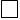 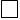 Полное наименование  	 ОГРНИП		 ИНН 		 Контактные данные  	(телефон, адрес электронной почты)Документ, подтверждающий полномочия представителя заявителя:- Юридическое лицо Сведения о юридическом лице:Полное наименование 	1ОГРН		 ИНН 		Контактные данные  	(телефон, адрес электронной почты)- Сотрудник организации Сведения о представителе:  	(фамилия, имя, отчество (при наличии)Документ, удостоверяющий личность представителя заявителя:наименование:		 серия, номер	дата выдачи:  	 Контактные данные(телефон, адрес электронной почты)Документ, подтверждающий полномочия представителя заявителя:- Руководитель организацииДокумент, удостоверяющий личность представителя заявителя:наименование:			 серия, номер	дата выдачи:  	 Контактные данные  			(телефон, адрес электронной почты)Документ, подтверждающий полномочия представителя заявителя:Категория заявителя:Малоимущие граждане Наличие льготной категории Причина отнесения к льготной категории:Наличие инвалидности Инвалиды Семьи, имеющие детей-инвалидов  Сведения о ребенке-инвалиде:(фамилия, имя, отчество (при наличии)Дата рождения  	СНИЛС  	Участие в войне, боевых действиях, особые заслуги перед государством Участник событий (лицо, имеющее заслуги) Член семьи (умершего) участника Удостоверение  	Ликвидация радиационных аварий, служба в подразделении особого риска Участник событий Член семьи (умершего) участника Удостоверение  	Политические репрессииРеабилитированные лицаЛица, признанные пострадавшими от политических репрессий Документ о признании пострадавшим от политических репрессий 	2Многодетная семья Реквизиты удостоверения многодетной семьи:  	(номер, дата выдачи, орган (МФЦ) выдавший удостоверение)Категории, связанные с трудовой деятельностью Документ, подтверждающий отнесение к категории  	Дети-сироты или дети, оставшиеся без попечения родителей  Документ, подтверждающий утрату (отсутствие) родителейДата, когда необходимо получить жилое помещение  	Граждане, страдающие хроническими заболеваниями  Заключение медицинской комиссии о наличии хронического заболеванияОснование для постановки на учет заявителя (указать один из вариантов):Заявитель не является нанимателем (собственником) или членом семьи нанимателя (собственника) жилого помещения Заявитель является нанимателем или членом семьи нанимателя жилого помещения по договору социального найма, обеспеченным общей площадью на одного члена семьи меньше учетной нормы Реквизиты договора социального найма(номер, дата выдачи, орган, с которым заключен договор)Заявитель является нанимателем или членом семьи нанимателя жилого помещения социального использования, обеспеченным общей площадью на одного члена семьи меньше учетной нормы Наймодатель жилого помещения:-Орган государственной власти-Орган местного самоуправления- Организация Реквизиты договора найма жилого помещения 	(номер, дата выдачи, орган, с которым заключен договор)Заявитель является собственником или членом семьи собственника жилого помещения, обеспеченным общей площадью на одного члена семьи меньше учетной нормы 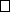 Право собственности на жилое помещение:Зарегистрировано в ЕГРННе зарегистрировано в ЕГРНДокумент, подтверждающий право собственности на жилое помещение 	 Кадастровый номер жилого помещения  		Заявитель проживает в помещении, не отвечающем по установленным для жилых помещений требованиям Семейное положение: Проживаю один	Проживаю совместно с членами семьи Состою в браке Супруг:  	(фамилия, имя, отчество (при наличии), дата рождения, СНИЛС)Документ, удостоверяющий личность:наименование:		 серия, номер	дата выдачи:  	 3кем выдан:  	 код подразделения:  			 Адрес регистрации по месту жительства:  		 Реквизиты актовой записи о заключении брака 			(номер, дата, орган, место государственной регистрации)Проживаю с родителями (родителями супруга) ФИО родителя 	(фамилия, имя, отчество (при наличии), дата рождения, СНИЛС)Документ, удостоверяющий личность:наименование:		 серия, номер	дата выдачи:  	  кем выдан:  		 Адрес регистрации по месту жительства:ФИО родителя 	(фамилия, имя, отчество (при наличии), дата рождения, СНИЛС)Документ, удостоверяющий личность:наименование:		 серия, номер	дата выдачи:  	  кем выдан:  		 Адрес регистрации по месту жительства:Имеются детиФИО ребенка 	(фамилия, имя, отчество (при наличии), дата рождения, СНИЛС)Документ, удостоверяющий личность:наименование:		 серия, номер	дата выдачи:  	  кем выдан:  		 Реквизиты актовой записи о рождении ребенка 		 (номер, дата, орган, место государственной регистрации)Имеются иные родственники, проживающие совместно ФИО родственника 	(фамилия, имя, отчество (при наличии), дата рождения, СНИЛС)Документ, удостоверяющий личность:наименование:		 серия, номер	дата выдачи:    _ 	  кем выдан:  		 Адрес регистрации по месту жительства:Полноту и достоверность представленных в запросе сведений подтверждаю.Даю свое согласие на получение, обработку и передачу моих персональных данных согласно Федеральному закону от 27.07.2006 № 152-ФЗ «О персональных данных».Дата	Подпись заявителя	».Приложение № 7 к Административному регламенту по предоставлению муниципальной услугиОписание связей административных процедури административных действий с их характеристикамиТаблица 1. Описание связей административных процедур и административных действий с их характеристиками для подуслуги«Постановка на учет граждан, нуждающихся в предоставлении жилого помещения по договорам социального найма (ПУЖ)».1 Полный перечень административных процедур и действий содержится в соответствующем справочнике2 Не включается в общий срок предоставления услуги1Таблица 2. Описание связей административных процедур и административных действий с их характеристиками для подуслуги «Внесение изменений в сведения о гражданах, нуждающихся в предоставлении жилого помещения (ИГ)»23 Полный перечень административных процедур и действий содержится в соответствующем справочнике4 Не включается в общий срок предоставления услуги3Таблица 3. Описание связей административных процедур и административных действий с их характеристиками для подуслуги«Предоставление информации о движении в очереди граждан, нуждающихся в предоставлении жилого помещения (ДО)»5 Полный перечень административных процедур и действий содержится в соответствующем справочнике6 Не включается в общий срок предоставления услуги4Таблица 4. Описание связей административных процедур и административных действий с их характеристиками для подуслуги «Снятие с учета граждан, нуждающихся в предоставлении жилого помещения (СУ)»7 Полный перечень административных процедур и действий содержится в соответствующем справочнике8 Не включается в общий срок предоставления услуги5РОССИЙСКАЯ ФЕДЕРАЦИЯРОСТОВСКАЯ ОБЛАСТЬ
       КУЙБЫШЕВСКИЙ РАЙОН
АДМИНИСТРАЦИЯ ЛЫСОГОРСКОГО СЕЛЬСКОГО ПОСЕЛЕНИЯПОСТАНОВЛЕНИЕ 22.02.2024                                    с. Лысогорка                                         № 26Об      утверждении       административного регламента предоставления муниципальной услуги «Выдача выписки из похозяйственных книг»Во исполнение Федерального закона Российской Федерации от 27 июля 2010г. №210-ФЗ «Об организации предоставления государственных и муниципальных услуг», в соответствии с Федеральным законом от 06.10.2003г. №131-ФЗ «Об общих принципах организации местного самоуправления», Приказом Министерства сельского хозяйства РФ от 27.09.2022  № 629 «Об утверждении формы и порядка ведения похозяйственных книг», в соответствии с постановлением Администрации  Лысогорского сельского поселения от 06.02.2024 № 12 «Об утверждении Порядка разработки и утверждения административных регламентов предоставления муниципальных услуг»	постановляю:Утвердить административный регламент предоставления муниципальной услуги «Выдача выписки из похозяйственных книг», согласно приложению.	2. Настоящее постановление вступает в силу после его официального опубликования.3. Контроль за исполнением настоящего постановления оставляю за собой.Глава АдминистрацииЛысогорского сельского поселения                                              Н.В. БошковаПриложение к постановлению АдминистрацииЛысогорского сельского поселенияот  22.02.2024  № 26 АДМИНИСТРАТИВНЫЙ РЕГЛАМЕНТПРЕДОСТАВЛЕНИЯ МУНИЦИПАЛЬНОЙ УСЛУГИ«ВЫДАЧА ВЫПИСКИ ИЗ ПОХОЗЯЙСТВЕННЫХ КНИГ»I. ОБЩИЕ ПОЛОЖЕНИЯПредмет регулирования административного регламентаАдминистративный регламент по предоставлению муниципальной услуги «Выдача выписки из похозяйственных книг», (далее – Административный регламент, муниципальная услуга) разработан в целях повышения качества и доступности предоставления муниципальной услуги, определяет стандарт, сроки и последовательность действий (административных процедур) при осуществлении полномочий по предоставлению муниципальной услуги Администрацией Лысогорского сельского поселения Куйбышевского района Ростовской области (далее – Уполномоченный орган).1.2. Круг заявителей1.2.1. Муниципальная услуга предоставляется гражданам, ведущим личное подсобное хозяйство (далее ЛПХ) на территории муниципального образования (далее - заявители).Глава ЛПХ имеет право получить выписку из книги только в отношении своего ЛПХ в любом объеме, по любому перечню сведений и для любых целей.Иной член ЛПХ имеет право получить выписку из книги только в отношении своего ЛПХ в любом объеме, по любому перечню сведений и для любых целей, за исключением персональных данных главы ЛПХ.1.2.2. От имени заявителя за предоставлением муниципальной услуги может обратиться его уполномоченный представитель (далее - представитель).1.2.3. В случае обращения заявителя или его представителя с запросом о предоставлении нескольких государственных услуг и (или) муниципальных услуг при однократном обращении в многофункциональный центр предоставления государственных и муниципальных услуг (далее - комплексный запрос), за исключением государственных услуг и муниципальных услуг, предоставление которых посредством комплексного запроса не осуществляется, при условии, что одной из муниципальных услуг, указанных в комплексном запросе, является муниципальная услуга, предоставляемая в соответствии с настоящим административным регламентом, многофункциональный центр предоставления государственных и муниципальных услуг (далее - МФЦ) для обеспечения получения заявителем муниципальной услуги действует в интересах заявителя без доверенности и направляет в администрацию запрос о предоставлении муниципальной услуги, подписанный уполномоченным работником МФЦ и скрепленный печатью МФЦ, а также сведения, документы и (или) информацию, необходимые для предоставления муниципальной услуги, с приложением заверенной МФЦ копии комплексного запроса, без составления и подписания такого запроса заявителем или его представителем.1.3. Требования к порядку информирования о предоставлении муниципальной услуги1.3.1. Информирование о порядке предоставления Услуги осуществляется:1) непосредственно при личном приеме заявителя в Уполномоченном органе или многофункциональном центре предоставления государственных и муниципальных услуг (далее - многофункциональный центр);2) по телефону Уполномоченного органа или многофункционального центра;3) письменно, в том числе посредством электронной почты, факсимильной связи;4) посредством размещения в открытой и доступной форме информации:- на портале федеральной информационной адресной системы в информационно-телекоммуникационной сети «Интернет» (https://fias.nalog.ru/) (далее - портал ФИАС); - в федеральной государственной информационной системе «Единый портал государственных и муниципальных услуг (функций)» (https://www.gosuslugi.ru/) (далее - ЕПГУ); - на региональных порталах государственных и муниципальных услуг (функций) (далее - региональный портал);- на официальном сайте Уполномоченного органа и (или) многофункционального центра в информационно-телекоммуникационной сети «Интернет» (далее - Официальные сайты) (https://lsp-adm.ru/)5) посредством размещения информации на информационных стендах Уполномоченного органа или многофункционального центра.  1.3.2. Информирование осуществляется по вопросам, касающимся:- способов подачи заявления о предоставлении Услуги; - адресов Уполномоченного органа и многофункциональных центров, обращение в которые необходимо для предоставления Услуги;- документов, необходимых для предоставления Услуги;- порядка и сроков предоставления Услуги;- порядка получения сведений о ходе рассмотрения заявления о предоставлении Услуги и о результатах ее предоставления; - по вопросам предоставления услуг, которые являются необходимыми и обязательными для предоставления Услуги (включая информирование о документах, необходимых для предоставления таких услуг лиц Уполномоченного органа, работников многофункциональных центров и принимаемых ими при предоставлении Услуги решений. Получение информации по вопросам предоставления Услуги и услуг, которые являются необходимыми и обязательными для предоставления муниципальной услуги, осуществляется бесплатно.1.3.3. При устном обращении Заявителя (лично или по телефону) должностное лицо Уполномоченного органа, работник многофункционального центра, осуществляющий консультирование, подробно и в вежливой (корректной) форме информирует обратившихся по интересующим вопросам. Ответ на телефонный звонок должен начинаться с информации о наименовании органа (номере многофункционального центра), в который позвонил Заявитель, фамилии, имени, отчества (последнее - при наличии) и должности специалиста, принявшего телефонный звонок. Если должностное лицо Уполномоченного органа не может самостоятельно дать ответ телефонный звонок должен быть переадресован (переведен) на другое должностное лицо или же обратившемуся лицу должен быть сообщен телефонный номер, по которому можно будет получить необходимую информацию позднее. Если подготовка ответа требует продолжительного времени должностное лицо Уполномоченного органа, работник многофункционального центра может предложить Заявителю изложить обращение в письменной форме. Должностное лицо Уполномоченного органа не вправе осуществлять информирование, выходящее за рамки стандартных процедур и условий предоставления Услуги, и влияющее прямо или косвенно на принимаемое решение. Продолжительность информирования по телефону не должна превышать 10 минут. Информирование осуществляется в соответствии с графиком приема граждан.1.3.4. По письменному обращению должностное лицо Уполномоченного органа, ответственное за предоставление Услуги, подробно в письменной форме разъясняет гражданину сведения по вопросам, указанным в пункте 1.3. настоящего Регламента, в порядке, установленном Федеральным законом от 2 мая 2006 г. № 59-ФЗ «О порядке рассмотрения обращений граждан Российской Федерации 1.3.5. На ЕПГУ размещаются сведения, предусмотренные Положением о федеральной государственной информационной системе «Федеральный реестр государственных и муниципальных услуг (функций)», утвержденным постановлением Правительства Российской Федерации от 24 октября 2011 г. № 861.Доступ к информации о сроках и порядке предоставления муниципальной услуги осуществляется без выполнения заявителем каких-либо требований, в том числе без использования программного обеспечения, установка которого на технические средства заявителя требует заключения лицензионного или иного соглашения с правообладателем программного обеспечения, предусматривающего взимание платы, регистрацию или авторизацию заявителя или предоставление им персональных данных1.3.6.  На Официальных сайтах, стендах в местах предоставления Услуги и услуг, которые являются необходимыми и обязательными для предоставления Услуги, и в многофункциональном центре размещается следующая справочная информация:- место нахождения и график работы Уполномоченного органа , ответственного за предоставление Услуги, в том числе номер телефона автоинформатора (при наличии);а также многофункциональных центров;Адрес Официального сайта, а также электронной почты и (или) формы обратной связи Уполномоченного органа в информационно-телекоммуникационной сети «Интернет». 1.3.7.  В зале ожидания Уполномоченного органа размещаются нормативные правовые акты, регулирующие порядок предоставления Услуги, в том числе копия административного регламента ее предоставления, утвержденного в установленном Федеральным законом от 27 июля 2010 г. № 210-ФЗ «Об организации предоставления государственных и муниципальных услуг» (далее – Федеральный закон № 210-ФЗ) порядке, которые по требованию заявителя предоставляются ему для ознакомления.1.3.8  Размещение информации о порядке предоставления Услуги на информационных стендах в помещении многофункционального центра осуществляется в соответствии с соглашением, заключенным между многофункциональным центром и Уполномоченным органом в соответствии с требованиями, установленными постановлением Правительства Российской Федерации от 27 сентября 2011 г. № 797 «О взаимодействии между многофункциональными центрами предоставления государственных и муниципальных услуг и федеральными органами исполнительной власти, органами государственных внебюджетных фондов, органами государственной власти субъектов Российской Федерации, органами местного самоуправления», с учетом требований к информированию, установленных настоящим Регламентом 1.3.9.  Информация о ходе рассмотрения заявления о предоставлении Услуги и о результатах ее предоставления может быть получена Заявителем с учетом требований, установленных пунктом 39 Правил, а также в формате автоматических статусов в личном кабинете на ЕПГУ, в соответствующем структурном подразделении Уполномоченного органа при обращении Заявителя лично, по телефону, посредством электронной почты.II. СТАНДАРТ ПРЕДОСТАВЛЕНИЯ МУНИЦИПАЛЬНОЙ УСЛУГИ2.1. Наименование муниципальной услуги          Наименование муниципальной услуги:  «Выдача выписки из похозяйственных книг»2.2. Наименование органа, предоставляющего муниципальную услугу           Муниципальная услуга предоставляется Администрацией Лысогорского сельского поселения (далее - Уполномоченный орган).2.3. Результата предоставления муниципальной услуги2.3.1. Конечным результатом предоставления муниципальной услуги является:1) предоставление выписки из похозяйственной книги;2) отказ в предоставлении выписки из похозяйственной книги.Выписка из похозяйственной книги может составляться в произвольной форме (например, по форме отдельных листов книги, или по разделам (подразделам), или по конкретным пунктам книги).Выписка из книги в форме электронного документа подписывается усиленной квалифицированной электронной подписью главы Администрации или уполномоченным им должностным лицом.2.4. Срок предоставления муниципальной услуги, срок выдачи документов, являющихся результатом предоставления муниципальной услуги2.4.1. Муниципальная услуга предоставляется в течение 3 рабочих дней со дня поступления в Администрацию документов, указанных в пунктах 2.6.1. и 2.6.2. настоящего административного регламента.2.4.2. Выписка из похозяйственных книг выдается заявителю или его представителю в течение одного рабочего дня со дня подписания главой Администрации такого документа.2.5. Нормативные правовые акты, регулирующие предоставление муниципальной услуги2.5.1. Предоставление Услуги осуществляется в соответствии с:-Федеральным законом от 27 июля 2010 г. № 210-ФЗ «Об организации предоставления государственных и муниципальных услуг»;- Федеральным законом от 27 июля 2006 г. № 149-ФЗ «Об информации, информационных технологиях и о защите информации»;-Федеральным законом от 27 июля 2006 г. № 152-ФЗ «О персональных данных»;-Федеральным законом от 6 апреля 2011 г. № 63-ФЗ «Об электронной подписи»;-постановлением Правительства Российской Федерации от 16 мая 2011 г. № 373 «О разработке и утверждении административных регламентов исполнения государственных функций и административных регламентов предоставления государственных услуг»;Приказом Министерства сельского хозяйства РФ от 27.09.2022  № 629 «Об утверждении формы и порядка ведения похозяйственных книг»,Устав муниципального образования «Коммунарское  сельское поселение».2.6. Исчерпывающий перечень документов, необходимых в соответствии с нормативными правовыми актами для предоставления муниципальной услуги и услуг, которые являются необходимыми и обязательными для предоставления муниципальной услуги, подлежащих представлению заявителем или его представителя, способы их получения заявителем или его представителем, в том числе в электронной форме, порядок их представления2.6.1. С целью получения выписки из похозяйственных книг заявитель или его представитель подает в администрацию запрос о предоставлении муниципальной услуги в форме заявления о выдаче выписки из похозяйственных книг (далее - заявление) по форме согласно приложению к настоящему административному регламенту.Заявление о предоставлении выписки из книги может быть заполнено от руки, машинописным способом либо посредством электронных печатающих устройств, а также подготовлено в электронной форме с помощью Портала. Заявление, направленное в электронной форме с использованием Портала, может быть подписано усиленной неквалифицированной электронной подписью, сертификат ключа проверки которой создан и используется в инфраструктуре, обеспечивающей информационно-технологическое взаимодействие информационных систем, используемых для предоставления государственных и муниципальных услуг в электронной форме, в соответствии с Постановлением Правительства Российской Федерации от 01.12.2021 № 2152 «Об утверждении Правил создания и использования сертификата ключа проверки, усиленной неквалифицированной электронной подписи в инфраструктуре, обеспечивающей информационно-технологическое взаимодействие информационных систем, используемых для предоставления государственных и муниципальных услуг в электронной форме».В заявлении о предоставлении выписки из книги главой ЛПХ или иным членом ЛПХ указывается формат предоставления такой выписки (в форме электронного документа или на бумажном носителе).2.6.2. К заявлению заявитель или его представитель прилагает следующие документы:1) документ, удостоверяющий личность заявителя или представителя заявителя: - паспорт гражданина Российской Федерации, удостоверяющий личность гражданина Российской Федерации на территории Российской Федерации (для граждан Российской Федерации); - временное удостоверение личности (для граждан Российской Федерации); - паспорт гражданина иностранного государства, легализованный на территории Российской Федерации (для иностранных граждан); - разрешение на временное проживание (для лиц без гражданства); - вид на жительство (для лиц без гражданства); - удостоверение беженца в Российской Федерации (для беженцев); - свидетельство о рассмотрении ходатайства о признании беженцем на территории Российской Федерации (для беженцев); - свидетельство о предоставлении временного убежища на территории Российской Федерации;- для лиц, не достигших возраста 14 лет:сведения о государственной регистрации рождения;сведения или свидетельство о государственной регистрации рождения, выданное компетентным органом иностранного государства и их нотариально удостоверенный перевод на русский язык.Документ не требуется в случае представления заявления посредством отправки через личный кабинет ЕПГУ, а также если заявление подписано усиленной квалифицированной электронной подписью.2) документ, подтверждающий полномочия представителя физического или юридического лица, индивидуального предпринимателя, если с заявлением обращается представитель заявителя. Для представителей физического лица: 	- доверенность, оформленная в установленном законом порядке, на представление интересов заявителя;- свидетельство о государственной регистрации рождения или свидетельство о государственной регистрации рождения, выданное компетентным органом иностранного государства и их нотариально заверенный перевод на русский язык;- акт органа опеки и попечительства о назначении опекуна или попечителя;Для представителей юридического лица, индивидуального предпринимателя: - доверенность, оформленная в установленном законом порядке, на представление интересов заявителя; - определение арбитражного суда о введении внешнего управления и назначении внешнего управляющего (для организации, в отношении которой введена процедура внешнего управления).2.6.3. Заявитель или его представитель представляет (направляет) заявление и документы, указанные в пункте 2.6.2 настоящего административного регламента, одним из следующих способов:1) путем личного обращения в администрацию;2) через организации почтовой связи. В этом случае документы представляются в копиях, заверенных нотариусом или должностным лицом, уполномоченным в соответствии с законодательством на совершение нотариальных действий или органом (должностным лицом), уполномоченным на выдачу соответствующего документа;3) через личный кабинет на Портале;4) путем направления на официальный адрес электронной почты администрации;5) через МФЦ.2.6.4. В случае обращения в МФЦ одновременно с комплексным запросом заявитель или его представитель подает сведения, документы и (или) информацию, предусмотренные нормативными правовыми актами, регулирующими отношения, возникающие в связи с предоставлением указанных в комплексном запросе государственных и (или) муниципальных услуг, за исключением документов, на которые распространяется требование пункта 2 части 1 статьи 7 Федерального закона от 27 июля 2010 года № 210-ФЗ "Об организации предоставления государственных и муниципальных услуг", а также сведений, документов и (или) информации, которые у заявителя или его представителя отсутствуют и должны быть получены по результатам предоставления заявителю или его представителю иных указанных в комплексном запросе государственных и (или) муниципальных услуг. Сведения, документы и (или) информацию, необходимые для предоставления государственных и (или) муниципальных услуг, указанных в комплексном запросе, и получаемые в организациях, указанных в части 2 статьи 1 Федерального закона от 27 июля 2010 года № 210-ФЗ "Об организации предоставления государственных и муниципальных услуг", в результате оказания услуг, которые являются необходимыми и обязательными для предоставления государственных и муниципальных услуг, заявитель или его представитель подает в МФЦ одновременно с комплексным запросом самостоятельно.2.6.5. При предоставлении муниципальной услуги администрация не вправе требовать от заявителей или их представителей документы, не указанные в пунктах 2.6.1 и 2.6.2. настоящего административного регламента.2.6.6. Требования к документам, представляемым заявителем или его представителем:1) документы должны иметь печати, подписи уполномоченных должностных лиц государственных органов, органов местного самоуправления или должностных лиц иных организаций, выдавших данные документы или удостоверивших подлинность копий документов (в случае получения документа в форме электронного документа он должен быть подписан электронной подписью заявителя или его представителя в соответствии с пунктом 69 настоящего административного регламента);2) тексты документов должны быть написаны разборчиво;3) документы не должны иметь подчисток, приписок, зачеркнутых слов и не оговоренных в них исправлений;4) документы не должны быть исполнены карандашом;5) документы не должны иметь повреждений, наличие которых не позволяет однозначно истолковать их содержание. 2.6.7. Администрация при предоставлении муниципальной услуги не вправе требовать от заявителей или их представителей:1) представления документов и информации или осуществления действий, представление или осуществление которых не предусмотрено нормативными правовыми актами, регулирующими отношения, возникающие в связи с предоставлением муниципальной услуги;2) представления документов и информации, в том числе подтверждающих внесение заявителем платы за предоставление государственных и муниципальных услуг, которые находятся в распоряжении администрации, государственных органов, органов местного самоуправления и (или) подведомственных государственным органам и органам местного самоуправления организаций, участвующих в предоставлении муниципальной услуги, в соответствии с нормативными правовыми актами Российской Федерации, нормативными правовыми актами Ростовской области, муниципальными правовыми актами, за исключением документов, включенных в определенный частью 6 статьи 7 Федерального закона от 27 июля 2010 года № 210-ФЗ "Об организации предоставления государственных и муниципальных услуг" перечень документов;3) представления документов и информации, отсутствие и (или) недостоверность которых не указывались при первоначальном отказе в приеме документов, необходимых для предоставления муниципальной услуги, либо в предоставлении муниципальной услуги, за исключением случаев, предусмотренных в пункте 4 части 1 статьи 7 Федерального закона от 27 июля 2010 года № 210-ФЗ "Об организации предоставления государственных и муниципальных услуг";4) предоставления на бумажном носителе документов и информации, электронные образы которых ранее были заверены в соответствии с пунктом 7.2 части 1 статьи 16 Федерального закона от 27 июля 2010 года № 210-ФЗ "Об организации предоставления государственных и муниципальных услуг", за исключением случаев, если нанесение отметок на такие документы либо их изъятие является необходимым условием предоставления муниципальной услуги, и иных случаев, установленных федеральными законами.2.7. Исчерпывающий перечень документов, необходимых в соответствии с нормативными правовыми актами для предоставления муниципальной услуги, которые находятся в распоряжении государственных органов, органов местного самоуправления и иных органов, участвующих в предоставлении муниципальной услуги, и которые заявитель или его представитель вправе представить, а также способы их получения заявителями или их представителями, в том числе в электронной форме, порядок их представления2.7.1.  Документы, необходимые для предоставления муниципальной услуги, которые находятся в распоряжении государственных органов, органов местного самоуправления и иных органов, участвующих в предоставлении государственных или муниципальных услуг, и которые заявитель или его представитель вправе представить, отсутствуют.2.8. Исчерпывающий перечень оснований для отказа в приеме документов, необходимых для предоставления муниципальной услуги2.8.1. Основаниями для отказа в приеме документов являются:1) заявление не соответствует форме заявления, установленной приложением к настоящему административному регламенту;2) непредставление заявителем или его представителем документов, указанных в пункте 2.6.1., 2.6.2. настоящего административного регламента;3) несоответствие представленных заявителем или его представителем документов требованиям, указанным в пункте 2.6.6. настоящего административного регламента;4) наличие в документах нецензурных либо оскорбительных выражений, угроз жизни, здоровью и имуществу должностных лиц администрации, а также членов их семей.2.8.2. В случае установления оснований для отказа в принятии документов должностное лицо администрации, ответственное за прием и регистрацию документов, совершает действия по уведомлению заявителя или его представителя в порядке, предусмотренном пунктом 3.2.8. настоящего административного регламента.2.8.3. Отказ в приеме документов не препятствует повторному обращению заявителей или их представителей за предоставлением муниципальной услуги и может быть обжалован заявителем или его представителем в порядке, установленном действующим законодательством.2.9. Исчерпывающий перечень оснований для приостановления предоставления муниципальной услуги или отказа в предоставлении муниципальной услуги2.9.1. Основания для приостановления предоставления муниципальной услуги законодательством не предусмотрены.2.9.2. Основанием для отказа в предоставлении муниципальной услуги является несоответствие заявителя требованиям, предусмотренным пунктом 1.2.1. настоящего административного регламента.2.10. Перечень услуг, которые являются необходимыми и обязательными для предоставления муниципальной услуги, в том числе сведения о документе (документах), выдаваемом (выдаваемых) организациями, участвующими в предоставлении муниципальной услуги2.10.1. Услуги, которые являются необходимыми и обязательными для предоставления муниципальной услуги отсутствуют.Размер платы, взимаемой с заявителя при предоставлении
муниципальной услуги, и способы ее взимания         Муниципальная услуга оказывается на безвозмездной основе.Порядок, размер и основания взимания платы за предоставление услуг, которые являются необходимыми и обязательными для предоставления муниципальной услуги, включая информацию о методике расчета размера такой платыУслуги, необходимые и обязательные для предоставления Услуги, отсутствуют.2.13. Максимальный срок ожидания в очереди при подаче заявления и при получении результата предоставления такой услуги2.13.1.	Максимальный срок ожидания в очереди при направлении заявления в Администрации Лысогорского сельского поселения или МФЦ составляет не более 15 минут.2.13.2.	Максимальный срок ожидания в очереди при получении результата предоставления муниципальной услуги в Администрации Лысогорского сельского поселения или в МФЦ составляет не более 15 минут.2.14.	Срок и порядок регистрации запроса заявителя о предоставлениимуниципальной услуги, в том числе в электронной форме2.14.1. Регистрацию заявления и документов, предоставленных заявителем или его представителем, осуществляет должностное лицо администрации, ответственное за прием и регистрацию документов, в том числе в электронной форме, в журнале регистрации обращений за предоставлением муниципальной услуги путем присвоения указанным документам входящего номера с указанием даты получения.2.14.2. Срок регистрации представленных в администрацию заявления и документов при непосредственном обращении заявителя или его представителя в администрацию не должен превышать 15 минут, при направлении документов через организации почтовой связи или в электронной форме - один рабочий день со дня получения администрацией указанных документов.2.14.3. Днем регистрации документов является день их поступления в администрацию (до 16.00 часов). При поступлении документов после 16.00 часов их регистрация происходит следующим рабочим днем.2.15.	Требования к помещениям, в которых предоставляетсямуниципальная услуга2.15.1.	Местоположение административных зданий, в которых осуществляется прием заявлений и документов, необходимых для предоставления муниципальной услуги, а также выдача результатов предоставления муниципальной услуги, должно обеспечивать удобство для граждан с точки зрения пешеходной доступности от остановок общественного транспорта.2.15.2.	В случае, если имеется возможность организации стоянки (парковки) возле здания (строения), в котором размещено помещение приема и выдачи документов, организовывается стоянка (парковка) для личного автомобильного транспорта заявителей. За пользование стоянкой (парковкой) с заявителей плата не взимается.2.15.3.	Для парковки специальных автотранспортных средств инвалидов на стоянке (парковке) выделяется не менее 10% мест (но не менее одного места) для бесплатной парковки транспортных средств, управляемых инвалидами I, II групп, а также инвалидами III группы в порядке, установленном Правительством Российской Федерации, и транспортных средств, перевозящих таких инвалидов и (или) детей-инвалидов.2.15.4.	В целях обеспечения беспрепятственного доступа заявителей, в том числе передвигающихся на инвалидных колясках, вход в здание и помещения, в которых предоставляется муниципальная услуга, оборудуются пандусами, поручнями, тактильными (контрастными) предупреждающими элементами, иными специальными приспособлениями, позволяющими обеспечить беспрепятственный доступ и передвижение инвалидов, в соответствии с законодательством Российской Федерации о социальной защите инвалидов.2.15.5.	Центральный вход в здание Администрации Лысогорского сельского поселения должен быть оборудован информационной табличкой (вывеской), содержащей информацию:-наименование;-местонахождение и юридический адрес;-режим работы;-график приема;-номера телефонов для справок.Помещения, в которых предоставляется муниципальная услуга, должны соответствовать санитарно-эпидемиологическим правилам и нормативам.Помещения, в которых предоставляется муниципальная услуга, оснащаются:-противопожарной системой и средствами пожаротушения;-системой оповещения о возникновении чрезвычайной ситуации; -средствами оказания первой медицинской помощи;-туалетными комнатами для посетителей.Зал ожидания заявителей оборудуется стульями, скамьями, количество которых определяется исходя из фактической нагрузки и возможностей для их размещения в помещении, а также информационными стендами.Тексты материалов, размещенных на информационном стенде, печатаются удобным для чтения шрифтом, без исправлений, с выделением наиболее важных мест полужирным шрифтом.Места для заполнения заявлений оборудуются стульями, столами (стойками), бланками заявлений, письменными принадлежностями. Места приема заявителей оборудуются информационными табличками (вывесками) с указанием:-номера кабинета и наименования отдела;-фамилии, имени и отчества (последнее - при наличии), должности ответственного лица за прием документов;-графика приема заявителей.Рабочее место каждого ответственного лица за прием документов, должно быть оборудовано персональным компьютером с возможностью доступа к необходимым информационным базам данных, печатающим устройством (принтером) и копирующим устройством.Лицо, ответственное за прием документов, должно иметь настольную табличку с указанием фамилии, имени, отчества (последнее - при наличии) и должности. При	предоставлении муниципальной услуги инвалидам обеспечиваются:-возможность беспрепятственного доступа к объекту (зданию, помещению), в котором предоставляется муниципальная услуга;-возможность самостоятельного передвижения по территории, на которой расположены здания и помещения, в которых предоставляется муниципальная услуга, а также входа в такие объекты и выхода из них, посадки в транспортное средство и высадки из него, в том числе с использование кресла-коляски;-сопровождение инвалидов, имеющих стойкие расстройства функции зрения и самостоятельного передвижения;-надлежащее размещение оборудования и носителей информации, необходимых для обеспечения беспрепятственного доступа инвалидов к зданиям и помещениям, в которых предоставляется муниципальная услуга, и к муниципальной услуге с учетом ограничений их жизнедеятельности;-дублирование необходимой для инвалидов звуковой и зрительной информации, а также надписей, знаков и иной текстовой и графической информации знаками, выполненными рельефно-точечным шрифтом Брайля;-допуск сурдопереводчика и тифлосурдопереводчика;-допуск собаки-проводника при наличии документа, подтверждающего ее специальное обучение, на объекты (здания, помещения), в которых предоставляются муниципальные услуги;-оказание инвалидам помощи в преодолении барьеров, мешающих получению ими государственных и муниципальных услуг наравне с другими лицами.Показатели качества и доступности муниципальной услуги2.16.1. Основными показателями качества предоставления муниципальной услуги являются:-своевременность предоставления муниципальной услуги в соответствии со стандартом и вариантами ее предоставления, установленными Административным регламентом;-минимально возможное количество взаимодействий гражданина с должностными лицами, участвующими в предоставлении муниципальной услуги;-отсутствие обоснованных жалоб на действия (бездействие) сотрудников и их некорректное (невнимательное) отношение к заявителям;-отсутствие нарушений установленных сроков в процессе предоставления муниципальной услуги;-отсутствие заявлений об оспаривании решений, действий (бездействия) отдела архитектуры, ее должностных лиц, принимаемых (совершенных) при предоставлении муниципальной услуги, по итогам рассмотрения, которых вынесены решения об удовлетворении (частичном удовлетворении) требований заявителей.2.16. 2. Основными	 показателями доступности предоставления муниципальной услуги являются:-наличие полной и понятной информации о порядке, сроках и ходе предоставления муниципальной услуги в информационно-телекоммуникационных сетях общего пользования (в том числе в сети Интернет);-возможность получения заявителем уведомлений о предоставлении муниципальной услуги с помощью ЕПГУ;-возможность получения информации о ходе предоставления муниципальной услуги, в том числе с использованием информационно-коммуникационных технологий.Иные требования к предоставлению муниципальной услуги,в том числе учитывающие особенности предоставления муниципальной  услуги в электронной формеУслуги, необходимые и обязательные для предоставления муниципальной услуги, отсутствуют.Для предоставления муниципальной услуги используются следующие информационные системы:федеральная государственная информационная система «Единая система межведомственного электронного взаимодействия»;федеральная информационная система «Платформа государственных сервисов»;ЕПГУ.Документы, прилагаемые заявителем к заявлению о предоставлении муниципальной услуги, представляемые в электронной форме, направляются в следующих форматах:а)	хт1 - для документов, в отношении которых утверждены формы и требования по формированию электронных документов в виде файлов в формате xml;б)	ёое, docx, odt - для документов с текстовым содержанием, не включающим формулы;в)	pdf, jpg, jpeg - для документов с текстовым содержанием, в том числе включающих формулы и (или) графические изображения, а также документов с графическим содержанием.В случае если оригиналы документов, прилагаемых к заявлению о предоставлении муниципальной услуги, выданы и подписаны уполномоченным органом на бумажном носителе, допускается формирование таких документов, представляемых в электронной форме, путем сканирования непосредственно с оригинала документа (использование копий не допускается), которое осуществляется с сохранением ориентации оригинала документа в разрешении 300-500 dpi (масштаб 1:1) и всех аутентичных признаков подлинности (графической подписи лица, печати, углового штампа бланка), с использованием следующих режимов:-«черно-белый» (при отсутствии в документе графических изображений и (или) цветного текста);-«оттенки серого» (при наличии в документе графических изображений, отличных от цветного графического изображения);-«цветной» или «режим полной цветопередачи» (при наличии в документе цветных графических изображений либо цветного текста).Количество файлов должно соответствовать количеству документов, каждый из которых содержит текстовую и (или) графическую информацию.Документы, прилагаемые заявителем к заявлению о предоставлении муниципальной услуги, представляемые в электронной форме, должны обеспечивать:-возможность идентифицировать документ и количество листов в документе;-для документов, содержащих структурированные по частям, главам, разделам (подразделам) данные и закладки, обеспечивающие переходы по оглавлению и (или) к содержащимся в тексте рисункам и таблицам.Документы, подлежащие представлению в форматах xls, xlsx или ods, формируются в виде отдельного электронного документа.Форматно-логическая проверка сформированного заявления осуществляется после заполнения заявителем каждого из полей электронной формы заявления.При выявлении некорректно заполненного поля электронной формы заявления заявитель уведомляется о характере выявленной ошибки и порядке ее устранения посредством информационного сообщения непосредственно в электронной форме заявления.При формировании заявления заявителю обеспечивается:а)	возможность сохранения заявления и прилагаемых документов, необходимых для предоставления услуги;б)	возможность печати на бумажном носителе копии электронной формы заявления и прилагаемых документов, необходимых для предоставления услуги;в)	сохранение ранее введенных в электронную форму заявления значений в любой момент по желанию заявителя, в том числе при возникновении ошибок ввода и возврате для повторного ввода значений в электронную форму заявления;г)	заполнение полей электронной формы заявления до начала ввода сведений заявителем с использованием сведений, размещенных в ЕСИА, и сведений, опубликованных на ЕПГУ, в части, касающейся сведений, отсутствующих в ЕСИА (при заполнении формы заявления посредством ЕПГУ);д)	возможность вернуться на любой из этапов заполнения электронной формы заявления без потери ранее введенной информации;е)	возможность доступа заявителя к заявлениям, поданным им ранее в течение не менее чем одного года, а также заявлениям, частично сформированным в течение не менее чем 3 месяца на момент формирования текущего заявления (черновикам заявлений) (при заполнении формы заявления посредством ЕПГУ).Предоставление муниципальной услуги по экстерриториальному принципу осуществляется в части обеспечения возможности подачи заявлений посредством ЕПГУ и получения результата муниципальной услуги в многофункциональном центре.III. Состав, последовательность и сроки выполнения административных процедур (действий), требования к порядку их выполнения, в том числе особенности выполнения административных процедур в электронной форме.Исчерпывающий перечень административных процедур3.1. Предоставление муниципальной услуги включает в себя следующие административные процедуры:1) прием, регистрация заявления и документов, подлежащих представлению заявителем или его представителем;2) принятие решения о принятии заявления к рассмотрению или решения об отказе в предоставлении муниципальной услуги;3) подготовка выписки из похозяйственных книг;4) направление (выдача) заявителю или его представителю выписки из похозяйственных книг или уведомления об отказе в предоставлении муниципальной услуги.3.1.1. При предоставлении муниципальной услуги МФЦ выполняет следующие действия:1) информирование заявителей или их представителей о порядке предоставления муниципальной услуги МФЦ, о ходе выполнения запроса о предоставления муниципальной услуги, по иным вопросам, связанным с предоставлением муниципальной услуги, а также консультирование заявителей или их представителей о порядке предоставления муниципальной услуги в МФЦ;2) прием запроса и документов представленных заявителем или его представителем, в том числе комплексного запроса;3) обработка запроса и представленных документов, в том числе комплексного запроса;4) направление запроса и документов, представленных заявителем или его представителем, в администрацию;5) выдача результата предоставления муниципальной услуги (в том числе документов, полученных по результатам предоставления всех государственных и (или) муниципальных услуг, указанных в комплексном запросе), уведомления об отказе в приеме документов или уведомления об отказе в предоставлении муниципальной услуги.3.2. Прием, регистрация заявления и документов, представленных заявителем или его представителем3.2.1. Основанием для начала осуществления административной процедуры является поступление в администрацию от заявителя или его представителя заявления с приложенными документами одним из способов, указанных в пункте 2.6.3. настоящего административного регламента.3.2.2. Прием заявления и документов от заявителя или его представителя осуществляется в администрации по предварительной записи, которая производится по телефону, указанному на официальном сайте администрации, либо при личном обращении заявителя или его представителя в администрацию.3.2.3. Поступившее в администрацию заявление и документы, в том числе в электронной форме, регистрируется должностным лицом администрации, ответственным за прием и регистрацию документов, в журнале регистрации обращений за предоставлением муниципальной услуги.Срок регистрации представленных в администрацию заявления и документов при непосредственном обращении заявителя или его представителя в администрацию не должен превышать 15 минут, при направлении документов через организации почтовой связи или в электронной форме - один рабочий день со дня получения администрацией указанных документов.3.2.4. Должностное лицо администрации, ответственное за прием и регистрацию документов, просматривает поступившие документы, проверяет их целостность и комплектность, устанавливает наличие или отсутствие оснований, предусмотренных пунктом 2.8.1. настоящего административного регламента, не позднее двух рабочих дней со дня получения заявления и документов.3.2.5. В случае поступления заявления, подписанного усиленной квалифицированной электронной подписью, должностным лицом администрации, ответственным за прием и регистрацию документов, в ходе проверки, предусмотренной пунктом 3.2.4. настоящего административного регламента, проводится проверка действительности усиленной квалифицированной электронной подписи, с использованием которой подписан запрос, на соблюдение требований, предусмотренных настоящим административным регламентом.3.2.6. Проверка усиленной квалифицированной электронной подписи может осуществляться должностным лицом администрации, ответственным за прием и регистрацию документов, самостоятельно с использованием имеющихся средств электронной подписи или средств информационной системы головного удостоверяющего центра, которая входит в состав инфраструктуры, обеспечивающей информационно-технологическое взаимодействие действующих информационных систем, используемых для предоставления государственных услуг и муниципальных услуг в электронной форме.Проверка действительности усиленной квалифицированной электронной подписи также может осуществляться с использованием средств информационной системы аккредитованного удостоверяющего центра.3.2.7. В случае выявления в представленных документах хотя бы одного из оснований, предусмотренных пунктом 2.8.1. настоящего административного регламента, должностное лицо администрации, ответственное за прием и регистрацию документов, не позднее срока, предусмотренного пунктом 3.2.4. настоящего административного регламента, принимает решение об отказе в приеме документов и подготавливает уведомление об отказе в приеме документов с указанием оснований отказа в приеме документов и обеспечивает его подписание главой администрации.3.2.8. В случае отказа в приеме документов, поданных путем личного обращения, должностное лицо администрации, ответственное за прием и регистрацию документов, в течение трех рабочих дней со дня получения заявления и документов направляет заявителю или его представителю уведомление об отказе в приеме документов почтовым отправлением по почтовому адресу, указанному в заявлении, либо по обращению заявителя или его представителя вручает его лично.В случае отказа в приеме документов, поданных через организации почтовой связи, должностное лицо администрации, ответственное за прием и регистрацию документов, не позднее трех рабочих дней со дня получения заявления и документов направляет заявителю или его представителю почтовым отправлением уведомление об отказе в приеме документов по почтовому адресу, указанному в заявлении.В случае отказа в приеме документов, поданных через личный кабинет на Портале, должностное лицо администрации, ответственное за прием и регистрацию документов, не позднее трех рабочих дней со дня получения заявления и документов направляет заявителю или его представителю уведомление об отказе в приеме документов в личный кабинет на Портале.В случае отказа в приеме документов, поданных путем направления на официальный адрес электронной почты администрации, должностное лицо администрации, ответственное за прием и регистрацию документов, не позднее трех рабочих дней со дня получения заявления и документов направляет уведомление об отказе в приеме документов по адресу электронной почты, указанному в заявлении.В случае отказа в приеме документов, поданных через МФЦ, должностное лицо администрации, ответственное за прием и регистрацию документов, не позднее трех рабочих дней со дня получения заявления и документов направляет (выдает) в МФЦ уведомление об отказе в приеме документов. Не позднее рабочего дня, следующего за днем поступления указанного уведомления, МФЦ направляет (выдает) заявителю или его представителю уведомление об отказе в приеме документов.3.2.9. При отсутствии в представленных заявителем или его представителем документах оснований, предусмотренных пунктом 2.8.1 настоящего административного регламента, должностное лицо администрации, ответственное за прием и регистрацию документов, не позднее срока, предусмотренного пунктом 3.2.4. настоящего административного регламента, передает представленные заявителем или его представителем документы должностному лицу администрации, ответственному за предоставление муниципальной услуги.3.2.10. Результатом административной процедуры является прием представленных заявителем или его представителем документов и их передача должностному лицу, ответственному за предоставление муниципальной услуги, либо направление заявителю или его представителю уведомления об отказе в приеме документов.3.2.11. Способом фиксации результата административной процедуры является регистрация должностным лицом администрации, ответственным за прием и регистрацию документов, факта передачи представленных документов должностному лицу администрации, ответственному за предоставление муниципальной услуги, либо уведомления об отказе в приеме представленных документов в журнале регистрации обращений за предоставлением муниципальной услуги.3.3. Принятие решения о принятии заявления к рассмотрению или решения об отказе в предоставлении муниципальной услуги3.3.1. Основанием для начала административной процедуры является получение должностным лицом администрации, ответственным за предоставление муниципальной услуги, заявления и представленных заявителем или его представителем документов.3.3.2. Должностное лицо администрации, ответственное за предоставление муниципальной услуги, в течение 1 (одного) рабочего дня со дня регистрации заявления осуществляет проверку заявления и представленных заявителем или его представителем документов на наличие оснований, установленных в пункте 2.9.2. настоящего административного регламента.3.3.3. В случае установления в ходе проверки, предусмотренной пунктом 3.3.2. настоящего административного регламента, наличия основания для отказа в предоставлении муниципальной услуги, указанного в пункте 2.9.2. настоящего административного регламента, должностное лицо администрации, ответственное за предоставление муниципальной услуги, принимает решение об отказе в предоставлении муниципальной услуги, после чего в течение 1 (одного) рабочего дня подготавливает письменное уведомление об отказе в предоставлении муниципальной услуги с указанием причин отказа и обеспечивает его подписание главой администрации.В случае установления в ходе проверки, предусмотренной пунктом 3.3.2. настоящего административного регламента, отсутствия основания для отказа в предоставлении муниципальной услуги, указанного в пункте 2.9.2. настоящего административного регламента, должностное лицо администрации, ответственное за предоставление муниципальной услуги, принимает решение о принятии заявления к рассмотрению, о чем делает запись на заявлении и в журнале регистрации обращений за предоставлением муниципальной услуги3.3.4. Результатом административной процедуры является решение о принятии заявления к рассмотрению или уведомление об отказе в предоставлении муниципальной услуги.3.3.5. Способом фиксации результата административной процедуры является запись в журнале регистрации обращений за предоставлением муниципальной услуги о принятии заявления к рассмотрению или письменное уведомление об отказе в предоставлении муниципальной услуги.3.4. Подготовка выписки из похозяйственных книг        3.4.1. Основанием для начала административной процедуры является принятие должностным лицом администрации, ответственным за предоставление муниципальной услуги, решения о принятии заявления к рассмотрению в соответствии с пунктом 3.3.3. настоящего административного регламента.3.4.2. Должностное лицо администрации, ответственное за предоставление муниципальной услуги, в течение 1 (одного) рабочего дня со дня принятия решения о принятии заявления к рассмотрению осуществляет поиск сведений, запрашиваемых заявителем в заявлении, и подготавливает соответствующую выписку (выписки) из похозяйственных книг в двух экземплярах.3.4.3. Выписка из книги может составляться в произвольной форме (например, по форме отдельных листов книги, или по разделам (подразделам), или по конкретным пунктам книги).3.4.4. После подготовки выписки (выписок), указанной (указанных) в пункте 3.4.3. настоящего административного регламента, должностное лицо администрации, ответственное за предоставление муниципальной услуги, в течение одного рабочего дня со дня их подготовки подписывает каждый экземпляр выписки (выписок), обеспечивает их подписание главой администрации.Выписка из книги в форме электронного документа подписывается усиленной квалифицированной электронной подписью главы администрации или уполномоченным им должностным лицом.В случае невозможности формирования выписки из книги в форме электронного документа выписка из книги на бумажном носителе составляется в двух экземплярах. Оба экземпляра являются подлинными, подписываются главой администрации или уполномоченным им должностным лицом и заверяются печатью органа местного самоуправления (далее - оттиск печати).В случае когда выписка изложена на нескольких листах, они должны быть прошиты и пронумерованы. Запись о количестве прошитых листов (например: «Всего прошито, пронумеровано и скреплено печатью десять листов») заверяется подписью должностного лица и оттиском печати.Выписка выдается главе ЛПХ или иному члену ЛПХ по предъявлении документа, удостоверяющего личность, под личную подпись.Дата и время предоставления выписки из книги, данные должностного лица, предоставившего выписку из книги, а также лица, получившего выписку из книги, подлежат учету в органе местного самоуправления. Второй экземпляр должен храниться в органе местного самоуправления.3.4.5. Результатом административной процедуры является выписка (выписки) из похозяйственных книг.3.4.6. Способом фиксации результата административной процедуры является подписание главой администрации выписки (выписок) из похозяйственных книг.             3.5. Направление (выдача) заявителю или его представителю выписки из похозяйственных книг или уведомления об отказе в предоставлении муниципальной услуги            3.5.1. Основанием для начала административной процедуры является подписание главой администрации выписки (выписок) из похозяйственных книг или письменного уведомление об отказе в предоставлении муниципальной услуги.3.5.2. Должностное лицо администрации, ответственное за направление (выдачу) заявителю или его представителю результата муниципальной услуги, в течение одного рабочего дня со дня подписания главой администрации выписки (выписок) из похозяйственных книг направляет заявителю или его представителю выписку (выписки) из похозяйственных книг почтовым отправлением по почтовому адресу, указанному в заявлении, либо по обращению заявителя или его представителя - вручает ее (их) лично.Уведомление об отказе в предоставлении муниципальной услуги направляется заявителю или его представителю должностным лицом администрации, ответственным за выдачу (направление) заявителю или его представителю результата муниципальной услуги, почтовым отправлением по почтовому адресу, указанному в заявлении, либо по обращению заявителя или его представителя вручает его лично в течение одного рабочего дней со дня его подписания главой администрации.В случае подачи заявления в электронной форме уведомление об отказе в предоставлении муниципальной услуги направляется в электронной форме заявителю или его представителю должностным лицом администрации, ответственным за выдачу (направление) заявителю или его представителю результата муниципальной услуги, по адресу электронной почты заявителя или его представителя либо в его личный кабинет на Портале в течение одного рабочего дня со дня его подписания главой администрации.В случае, если заявление представлялось через МФЦ должностное лицо администрации, ответственное за направление (выдачу) заявителю или его представителю результата муниципальной услуги, направляет выписку (выписки) из похозяйственных книг или уведомление об отказе в предоставлении муниципальной услуги в течение одного рабочего дня со дня их подписания главой администрации в МФЦ для выдачи заявителю или его представителю лично при условии предъявления документа, удостоверяющего личность.Выписка из книги в форме электронного документа предоставляется в личном кабинете на Портале в случае, если заявление направленно в электронной форме с использованием Единого портала. В остальных случаях выписка из книги в форме электронного документа распечатывается и направляется заказным письмом на почтовый адрес главы ЛПХ или иного члена ЛПХ, указанный в заявлении, либо передается главе ЛПХ или иному члену ЛПХ по предъявлении документа, удостоверяющего личность, под личную подпись.3.5.3. При личном получении выписки (выписок) из похозяйственных книг или уведомления об отказе в предоставлении муниципальной услуги заявитель или его представитель расписывается в их получении в журнале регистрации обращений за предоставлением муниципальной услуги.3.5.4. Результатом административной процедуры является направление (выдача) заявителю или его представителю выписки (выписок) из похозяйственных книг или уведомления об отказе в предоставлении муниципальной услуги.3.5.5. Способом фиксации результата административной процедуры является занесение должностным лицом администрации, ответственным за выдачу заявителю или его представителю результата муниципальной услуги, в журнале регистрации обращений за предоставлением муниципальной услуги отметки о направлении (выдаче) выписки (выписок) из похозяйственных книг заявителю или его представителю или уведомления об отказе в предоставлении муниципальной услуги заявителю или его представителю.3.6. Особенности выполнения административных действий в МФЦ3.6.1. Для получения информации по вопросам предоставления муниципальной услуги, о порядке предоставления государственных и (или) муниципальных услуг посредством комплексного запроса и о ходе предоставления муниципальной услуги заявитель или его представитель вправе обратиться в МФЦ.3.6.2. Информация, указанная в пункте 3.6.1. настоящего административного регламента, предоставляется МФЦ:1) при личном обращении заявителя или его представителя в МФЦ или при поступлении обращений в МФЦ с использованием средств телефонной связи, через официальный сайт МФЦ в сети «Интернет»,2) с использованием инфоматов или иных программно-аппаратных комплексов, обеспечивающих доступ к информации о государственных и (или) муниципальных услугах, предоставляемых в МФЦ.3.6.3. МФЦ предоставляет информацию:1) по общим вопросам предоставления муниципальных услуг в МФЦ;2) по вопросам, указанным в пункте 1.3.2. настоящего административного регламента;3) о ходе рассмотрения запроса о предоставлении муниципальной услуги;4) о порядке предоставления государственных и (или) муниципальных услуг посредством комплексного запроса, том числе:а) исчерпывающий перечень государственных и (или) муниципальных услуг, организация предоставления которых необходима заявителю;б) исчерпывающий перечень государственных и (или) муниципальных услуг, а также услуг, которые являются необходимыми и обязательными для предоставления государственных и муниципальных услуг и предоставляются организациями, указанными в части 2 статьи 1 Федерального закона от 27 июля 2010 года № 210-ФЗ "Об организации предоставления государственных и муниципальных услуг", получение которых требуется для предоставления государственных и муниципальных услуг в рамках комплексного запроса;в) исчерпывающий перечень документов, необходимых для получения государственных и (или) муниципальных услуг на основании комплексного запроса;г) перечень результатов государственных и (или) муниципальных услуг, входящих в комплексный запрос.3.6.4. Прием заявителей и их представителей в МФЦ осуществляется как по предварительной записи, так и в порядке "живой" очереди при получении талона из терминала "Электронная очередь" в зале ожидания МФЦ.Предварительная запись на прием в МФЦ осуществляется по телефону или через официальный сайт МФЦ в сети "Интернет".3.6.5. В случае подачи заявления посредством МФЦ (за исключением случая, предусмотренного пунктом 3.6.8. настоящего административного регламента) работник МФЦ, осуществляющий прием документов, представленных для получения муниципальной услуги, выполняет следующие действия:1) определяет предмет обращения;2) устанавливает личность заявителя или личность и полномочия его представителя;3) проводит проверку правильности заполнения формы заявления;4) проводит проверку полноты пакета документов и соответствия документов требованиям, указанным в пункте 2.6.6 настоящего административного регламента;5) осуществляет сканирование представленных документов, формирует электронное дело в автоматизированной системе МФЦ, все документы которого связываются единым уникальным идентификационным кодом, позволяющим установить принадлежность документов конкретному заявителю и виду обращения за муниципальной услугой и заверяет электронное дело своей электронной подписью;6) направляет пакет документов в администрацию:а) в электронном виде (в составе пакетов электронных дел) - в день обращения заявителя или его представителя в МФЦ;б) на бумажных носителях - в течение 2 рабочих дней, следующих за днем обращения заявителя или его представителя в МФЦ, посредством курьерской связи с составлением описи передаваемых документов (если рабочий день МФЦ, следующий за днем обращения заявителя или его представителя в МФЦ, является нерабочим днем администрации, то днем окончания срока передачи документов считается второй рабочий день администрации, следующий за днем обращения заявителя или его представителя в МФЦ).3.6.6. В случае если при приеме документов от заявителя или его представителя работник МФЦ выявляет несоответствия документа (документов) требованиям, указанным в пункте 2.6.6. настоящего административного регламента, работник МФЦ отражает на копии (копиях) документа (документов) выявленные несоответствия, которые заверяет подписью и печатью МФЦ или штампом, содержащим сведения о наименовании МФЦ.3.6.7. По окончании приема документов работник МФЦ оформляет расписку в получении МФЦ документов, которая оформляется в трех экземплярах. Первый экземпляр выдается заявителю или его представителю, второй - остается в МФЦ, третий - вместе с комплектом документов передается в администрацию.Каждый экземпляр расписки подписывается работником МФЦ и заявителем или его представителем.3.6.8. При организации предоставления государственных и (или) муниципальных услуг в рамках комплексного запроса работник МФЦ в ходе взаимодействия с заявителем или его представителем выполняет следующие действия:1) устанавливает личность заявителя или личность и полномочия его представителя;2) определяет событие, обусловившее обращение заявителя или его представителя, перечень государственных и (или) муниципальных услуг, необходимых заявителю, которые могут быть объединены одним (несколькими) событием (событиями), взаимосвязаны или нет между собой;3) формирует перечень необходимых заявителю государственных и (или) муниципальных услуг, предоставляемых на основании комплексного запроса;4) определяет последовательность предоставления государственных и (или) муниципальных услуг, наличие "параллельных" и "последовательных" услуг, наличие (отсутствие) их взаимосвязи и информирует об этом заявителя или его представителя;5) в соответствии с нормативными правовыми актами, регулирующими предоставление необходимых заявителю государственных и (или) муниципальных услуг (в том числе административных регламентов предоставления государственных и (или) муниципальных услуг), определяет предельные сроки предоставления отдельных государственных и (или) муниципальных услуг и общий срок выполнения комплексного запроса со дня его приема;6) формирует перечень документов, необходимых для обращения за государственными и (или) муниципальными услугами в рамках комплексного запроса, и информирует об этом заявителя или его представителя с указанием на документы;7) уведомляет заявителя или его представителя о возможной необходимости личного участия в отдельных процедурах при предоставлении государственных и (или) муниципальных услуг (в случае если указанное предусмотрено нормативными правовыми актами, регулирующими предоставление конкретных государственных и (или) муниципальных услуг).8) информирует заявителя или его представителя о том, что результаты предоставления государственных и (или) муниципальных услуг в рамках комплексного запроса возможно получить исключительно в МФЦ (в случае если указанное предусмотрено нормативными правовыми актами, регулирующими предоставление конкретных государственных и (или) муниципальных услуг);9) информирует заявителя или его представителя о возможности получить результаты предоставления отдельных государственных и (или) муниципальных услуг, указанных в комплексном запросе, до окончания общего срока его выполнения (по мере поступления результатов от органов, предоставляющих государственные и (или) муниципальные услуги) или все результаты предоставления государственных и (или) муниципальных услуг, указанных в комплексном запросе, одновременно;10) уведомляет заявителя или его представителя о том, что он имеет право обратиться в МФЦ с заявлением о прекращении предоставления конкретной государственной и (или) муниципальной услуги (отзывом) в рамках комплексного запроса в случае, если нормативными правовыми актами, регулирующими предоставление указанной государственной и (или) муниципальной услуги, предусмотрена возможность направления соответствующего заявления (отзыва).11) формирует и распечатывает для заявителя или его представителя комплексный запрос, примерная форма которого утверждена приказом Минэкономразвития России от 21 марта 2018 года № 137 "Об утверждении примерной формы запроса о предоставлении нескольких государственных и (или) муниципальных услуг в многофункциональных центрах предоставления государственных и муниципальных услуг и порядка хранения соответствующих запросов";12) принимает у заявителя или его представителя комплексный запрос и документы и передает его работнику МФЦ, ответственному за формирование запросов о предоставлении государственных и (или) муниципальных услуг на основе сведений, указанных в комплексном запросе и прилагаемых к нему документах.3.6.9. Работник МФЦ, ответственный за формирование запросов о предоставлении государственных и (или) муниципальных услуг на основе сведений, указанных в комплексном запросе и прилагаемых к нему документах:1) от имени заявителя заполняет запрос о предоставлении каждой государственной и (или) муниципальной услуги, указанной в комплексном запросе;2) переводит в электронную форму и снимает копии с документов, представленных заявителем или его представителем, подписывает их и заверяет печатью (электронной подписью) с указанием на указанных копиях наименования МФЦ, должности работника МФЦ и даты их изготовления;3) направляет запросы о предоставлении государственных и (или) муниципальных услуг в государственные органы и (или) органы местного самоуправления, предоставляющие соответствующие услуги, в сроки и способами, указанными в подпункте 6 пункта 3.6.5. настоящего административного регламента.3.6.10. В случае подачи заявителем или его представителем заявления об исправлении технической ошибки, указанного в пункте 3.7.1. настоящего административного регламента, посредством МФЦ, работник МФЦ осуществляет прием указанного заявления, осуществляет следующие действия:1) устанавливает личность заявителя или личность его представителя;2) осуществляет сканирование заявления об исправлении технической ошибки и присваивает электронному документу уникальный идентификационный код и заверяет его своей электронной подписью;3) направляет заявление об исправлении технической ошибки в администрацию:а) в электронном виде - в день обращения заявителя или его представителя в МФЦ;б) на бумажном носителе - в течение 2 рабочих дней, следующих за днем обращения заявителя или его представителя в МФЦ, посредством курьерской связи с составлением описи передаваемого документа (если рабочий день МФЦ, следующий за днем обращения заявителя или его представителя в МФЦ, является нерабочим днем администрации, то днем окончания срока передачи документов считается второй рабочий день администрации, следующий за днем обращения заявителя или его представителя в МФЦ).3.6.11. При получении МФЦ выписки (выписок) из похозяйственных книг с исправленной технической ошибкой работник МФЦ, ответственный за выдачу результата муниципальной услуги, сообщает заявителю или его представителю о принятом решении по телефону с записью даты и времени телефонного звонка или посредством смс-информирования или другим возможным способом, а также обеспечивает выдачу указанных документов заявителю или его представителю не позднее рабочего дня, следующего за днем поступления соответствующих документов в МФЦ.После выдачи выписки (выписок) из похозяйственных книг с исправленной технической ошибкой заявителю или его представителю работник МФЦ производит соответствующую отметку в автоматизированной информационной системе МФЦ.3.7. Исправление допущенных опечаток и ошибок в выданных в результате предоставления муниципальной услуги документах3.7.1. Основанием для исправления допущенных опечаток и ошибок в выданной в результате предоставления муниципальной услуги выписке из похозяйственных книг (далее - техническая ошибка) является получение администрацией заявления об исправлении технической ошибки от заявителя или его представителя.3.7.2. Заявление об исправлении технической ошибки подается заявителем или его представителем в администрацию одним из способов, указанным в пункте 2.6.3. настоящего административного регламента.3.7.3. Заявление об исправлении технической ошибки регистрируется должностным лицом администрации, ответственным за прием и регистрацию документов, в порядке, установленном главой 2.14 настоящего административного регламента, и направляется должностному лицу, ответственному за предоставление муниципальной услуги.3.7.4. Должностное лицо администрации, ответственное за предоставление муниципальной услуги, в течение одного рабочего дня со дня регистрации заявления об исправлении технической ошибки проверяет поступившее заявление об исправлении технической ошибки на предмет наличия технической ошибки в выданном в результате предоставления муниципальной услуги документе и принимает одно и следующих решений:1) об исправлении технической ошибки;2) об отсутствии технической ошибки.3.7.5. Критерием принятия решения, указанного в пункте 3.7.4 настоящего административного регламента, является наличие опечатки и (или) ошибки в выданном заявителю или его представителю документе, являющемся результатом предоставления муниципальной услуги.3.7.6. В случае принятия решения, указанного в подпункте 1 пункта 3.7.4  настоящего административного регламента, должностное лицо администрации, ответственное за предоставление муниципальной услуги, подготавливает выписку из похозяйственных книг с исправленной технической ошибкой в порядке, предусмотренном пунктами 90-92 настоящего административного регламента.3.7.7. В случае принятия решения, указанного в подпункте 2 пункта 3.7.4  настоящего административного регламента, должностное лицо администрации, ответственное за предоставление муниципальной услуги, готовит уведомление об отсутствии технической ошибки в выданном в результате предоставления муниципальной услуги документе, обеспечивает его подписание главой администрации, после чего немедленно передает его должностному лицу администрации, ответственному за направление (выдачу) заявителю или его представителю результата муниципальной услуги.3.7.8. Должностное лицо администрации, ответственное за направление (выдачу) заявителю или его представителю результата муниципальной услуги, в течение одного рабочего дня со дня подписания главой администрации одного из документов, указанных в пункте 3.7.6 или 3.7.7 настоящего административного регламента, направляет указанный документ заявителю или его представителю почтовым отправлением по почтовому адресу, указанному в заявлении об исправлении технической ошибки либо по обращению заявителя или его представителя - вручает его лично.В случае, если заявление об исправлении технической ошибки подавалось заявителем или его представителем через МФЦ, то должностное лицо администрации, ответственное за выдачу (направление) заявителю результата муниципальной услуги, в течение одного рабочего дня со дня подписания главой администрации одного из документов, указанных в пунктах 3.7.6 и 3.7.7 настоящего административного регламента, направляет указанный документ в МФЦ.3.7.9. Результатом рассмотрения заявления об исправлении технической ошибки в выданном в результате предоставления муниципальной услуги документе является:1) в случае наличия технической ошибки в выданном в результате предоставления муниципальной услуги документе - выписка из похозяйственных книг с исправленной технической ошибкой;2) в случае отсутствия технической ошибки в выданном в результате предоставления муниципальной услуги документе - уведомление об отсутствии технической ошибки в выданном в результате предоставления муниципальной услуги документе.3.7.10. Способом фиксации результата рассмотрения заявления об исправлении технической ошибки является занесение должностным лицом администрации, ответственным за направление (выдачу) заявителю или его представителю результата муниципальной услуги, в журнале регистрации обращений за предоставлением муниципальной услуги отметки о выдаче выписки (выписок) из похозяйственных книг с исправленной технической ошибкой заявителю или его представителю или о направлении указанных выписки (выписок) в МФЦ.IV. Порядок и формы контроля над предоставлением муниципальной услуги4.1. Порядок осуществления текущего контроля над соблюдением и исполнением ответственными должностными лицами положений регламента и иных нормативных правовых актов, устанавливающих требования к предоставлению муниципальной услуги, а также принятием ими решенийТекущий контроль над предоставлением муниципальной услуги производится главой администрации Лысогорского сельского поселении. Специалист Администрации, ответственный за выполнение административных процедур (действий), несет персональную ответственность за соблюдение сроков и порядка приема документов на получение муниципальной услуги.Персональная ответственность специалиста Администрации закрепляется в его должностной инструкции в соответствии с требованиями законодательства.4.2. Порядок и периодичность осуществления плановых и внеплановых проверок полноты и качества предоставления муниципальной услуги, в том числе порядок и формы контроля за полнотой и качеством предоставления муниципальной услуги	Контроль полноты и качества предоставления муниципальной услуги осуществляется путем проведения проверок соблюдения и исполнения специалистом Администрации положений Административного регламента, иных нормативных правовых актов. Периодичность проведения проверок носит плановый характер и внеплановый характер:1)	плановые проверки - один раз в год;2)	внеплановые проверки - по конкретному обращению заявителей.	 По результатам проведенных проверок в случае выявления нарушений прав заявителей осуществляется привлечение виновных лиц к ответственности в соответствии с законодательством Российской Федерации.4.3. Ответственность должностных лиц органа, предоставляющего
муниципальную услугу, за решения и действия (бездействие)
принимаемые (осуществляемые) ими в ходе предоставлениямуниципальной услуги По результатам проведенных проверок, в случае выявления нарушений соблюдения сотрудниками отдела, ответственными за предоставление муниципальной услуги, положений Административного регламента, виновные лица несут дисциплинарную ответственность в соответствии с действующим законодательством Российской Федерации.4.3.2. Ответственные сотрудники отдела, предоставляющие услугу, несут персональную ответственность за действия (бездействие) и за принимаемые решения, осуществляемые в ходе предоставления муниципальной услуги, в соответствии с действующим законодательством.4.4.Требования к порядку и формам контроля над предоставлением
муниципальной услуги, в том числе со стороны граждан, их объединений и организацийКонтроль над предоставлением муниципальной услуги специалистом Администрации,  должностными лицами, осуществляется со стороны граждан, их объединений и организаций путем направления обращений, как в Администрацию, так и путем обжалования действий (бездействий) и решений, осуществляемых (принятых) в ходе исполнения административных процедур, в вышестоящие органы местного самоуправления и судебные органы.Данный вид контроля осуществляется посредством открытости деятельности Администрации, получения полной, актуальной и достоверной информации об административных процедурах и возможности досудебного рассмотрения жалоб в процессе предоставления муниципальной услуги.При проверке могут рассматриваться все вопросы, связанные с предоставлением муниципальной услуги. Проверка также может проводиться по конкретному обращению заявителя.В целях предоставления муниципальной услуги в электронной форме Администрация обеспечивает заявителю возможность оценить качество выполнения в электронной форме каждой из административных процедур предоставления услуги.4.4.5.Администрацией должна быть обеспечена возможность заявителю оценить на ЕПГУ качество выполнения административной процедуры непосредственно после ее завершения в порядке, установленном пунктом 10 Правил оценки гражданами эффективности деятельности руководителей территориальных органов федеральных органов исполнительной власти (их структурных подразделений) и территориальных органов государственных внебюджетных фондов (их региональных отделений) с учетом качества предоставления ими государственных услуг, а также применения результатов указанной оценки как основания для принятия решений о досрочном прекращении исполнения соответствующими руководителями своих должностных обязанностей (далее - Правила оценки эффективности).Для оценки качества выполнения в электронной форме административных процедур предоставления услуги должны использоваться критерии, установленные пунктом 4 Правил оценки эффективности, и иные критерии.4.4.7.Оценка заявителем качества выполнения административной процедуры не может являться обязательным условием продолжения предоставления муниципальной услуги.Полученные оценки качества выполнения административных процедур обобщаются и анализируются с использованием автоматизированной информационной системы «Информационно-аналитическая система мониторинга качества государственных услуг».Досудебный (внесудебный) порядок обжалования решений и действий (бездействия) органа, предоставляющего муниципальную услугу, а также его должностных лиц5.1. Информация для заинтересованных лиц об их праве на досудебное (внесудебное) обжалование действий (бездействия) и (или) решений, принятых (осуществленных) в ходе предоставления муниципальной  услуги5.1.1.Заявитель имеет право на досудебное (внесудебное) обжалование действий (бездействия) и решений, принятых (осуществленных) в ходе предоставления муниципальной услуги (далее - жалоба).Предметом досудебного (внесудебного) обжалования, в том числе, является:нарушение срока регистрации запроса заявителя о предоставлении муниципальной услуги;нарушение срока предоставления муниципальной услуги; требование	у заявителя документов, не предусмотренных нормативными правовыми актами Российской Федерации, нормативными правовыми актами Ростовской области, муниципальными правовыми актами для предоставления муниципальной услуги;отказ в приеме документов, предоставление которых предусмотрено нормативными правовыми актами Российской Федерации, нормативными правовыми актами Ростовской области, муниципальными правовыми актами для предоставления муниципальной услуги, у заявителя;отказ в предоставлении муниципальной услуги, если основания отказа не предусмотрены федеральными законами и принятыми в соответствии с ними иными нормативными правовыми актами Российской Федерации, нормативными правовыми актами Ростовской области, муниципальными правовыми актами;затребование с заявителя при предоставлении муниципальной услуги платы, не предусмотренной нормативными правовыми актами Российской Федерации, нормативными правовыми актами Ростовской области, муниципальными правовыми актами;отказ органа, предоставляющего муниципальную услугу, должностного лица органа, предоставляющего муниципальную услугу, в исправлении допущенных опечаток и ошибок в выданных в результате предоставления муниципальной услуги документах либо нарушение установленного срока таких исправлений;нарушение порядка предоставления муниципальной услуги в части соблюдения сроков выполнения административных процедур, установленных Административным регламентом.5.1.2.Основанием для начала процедуры досудебного (внесудебного) обжалования является обращение заявителя в письменной форме.5.1.3.Заявитель имеет право на получение информации и документов, необходимых для обоснования и рассмотрения жалобы.5.2.Органы местного самоуправления, организации и уполномоченные на рассмотрение жалобы лица, которым может быть направлена жалоба заявителя в досудебном (внесудебном) порядкеЖалоба в письменной форме подается на бумажном носителе, в электронной форме в Администрацию Лысогорского сельского поселения на имя главы Администрации Лысогорского сельского поселения5.3. Способы информирования заявителей о порядке подачии рассмотрения жалобыЖалоба может быть направлена по почте, подана через МФЦ, через официальный сайт, посредством использования системы досудебного обжалования, через ЕПГУ, а также может быть принята при личном приеме заявителя.Жалоба должна содержать: наименование органа, предоставляющего муниципальную услугу, должностного лица органа, предоставляющего муниципальную услугу, либо муниципального служащего, решения и действия (бездействие) которых обжалуются;фамилию, имя, отчество (последнее - при наличии), сведения о месте жительства заявителя - физического лица либо наименование, сведения о месте нахождения заявителя - юридического лица, а также номер (номера) контактного телефона, адрес (адреса) электронной почты (при наличии) и почтовый адрес, по которым должен быть направлен ответ заявителю;сведения об обжалуемых решениях и действиях (бездействии) органа, предоставляющего муниципальную услугу, должностного лица органа, предоставляющего муниципальную услугу, либо муниципального служащего;доводы, на основании которых заявитель не согласен с решением и действием (бездействием) органа, предоставляющего муниципальную услугу, должностного лица органа, предоставляющего муниципальную услугу, либо муниципального служащего. Заявителем могут быть представлены документы (при наличии), подтверждающие доводы заявителя, либо их копии.   Жалоба, поступившая в орган, предоставляющий муниципальную услугу, подлежит рассмотрению должностным лицом, наделенным полномочиями по рассмотрению жалоб, в течение 20 (двадцати) календарных дней со дня ее регистрации, а в случае обжалования отказа органа, предоставляющего муниципальную услугу, должностного лица органа, предоставляющего муниципальную услугу, в приеме документов у заявителя либо в исправлении допущенных опечаток и ошибок или в случае обжалования нарушения установленного срока таких исправлений в течение пяти рабочих дней со дня ее регистрации.По результатам рассмотрения жалобы орган, предоставляющий муниципальную услугу, принимает одно из следующих решений:удовлетворяет жалобу, в том числе в форме отмены принятого решения, исправления допущенных органом, предоставляющим муниципальную услугу, опечаток и ошибок в выданных в результате предоставления муниципальной услуги документах;отказывает в удовлетворении жалобы.Не позднее дня, следующего за днем принятия решения, заявителю в письменной форме и по желанию заявителя в электронной форме направляется мотивированный ответ о результатах рассмотрения жалобы.В случае установления в ходе или по результатам рассмотрения жалобы признаков состава административного правонарушения или преступления должностное лицо, наделенное полномочиями по рассмотрению жалоб, незамедлительно направляет имеющиеся материалы в органы прокуратуры. Раздел VI. Особенности выполнения административных процедур(действий) в многофункциональных центрах предоставления государственных и муниципальных услуг6.1.Исчерпывающий перечень административных процедур (действий) при предоставлении муниципальной услуги, выполняемых многофункциональными центрами6.1.1.  Многофункциональный центр осуществляет:а) информирование    заявителей    о    порядке    предоставлениямуниципальной услуги в многофункциональном центре, по иным вопросам, связанным с предоставлением муниципальной услуги, а также консультирование заявителей о порядке предоставления муниципальной услуги в многофункциональном центре;б) выдачу заявителю результата предоставления муниципальной услуги, на бумажном носителе, подтверждающих содержание электронных документов, направленных в многофункциональный центр по результатам предоставления муниципальной услуги, а также выдача документов, включая составление на бумажном носителе и заверение выписок из информационных систем органов, предоставляющих государственных (муниципальных)услуг;в) иные процедуры и действия, предусмотренные Федеральным законом № 210-ФЗ.соответствии с частью 1.1 статьи 16 Федерального закона № 210-ФЗ для реализации своих функций многофункциональные центры вправе привлекать иные организации.Информирование заявителей Информирование заявителя многофункциональными центрами осуществляется следующими способами:а) посредством привлечения средств массовой информации, а также путем размещения информации на официальных сайтах и информационных стендах многофункциональных центров;б) при обращении заявителя в многофункциональный центр лично, по телефону, посредством почтовых отправлений, либо по электронной почте.При личном обращении работник многофункционального центра подробно информирует заявителей по интересующим их вопросам в вежливой корректной форме с использованием официально-делового стиля речи. Рекомендуемое время предоставления консультации-не более15 минут, время ожидания в очереди в секторе информирования для получения информации о муниципальных услугах не может превышать 15 минут.Ответ на телефонный звонок должен начинаться с информации о наименовании организации, фамилии, имени, отчестве и должности работника многофункционального центра, принявшего телефонный звонок. Индивидуальное устное консультирование при обращении заявителя по телефону работник многофункционального центра осуществляет не более 10 минут;случае если для подготовки ответа требуется более продолжительное время, работник многофункционального центра, осуществляющий индивидуальное устное консультирование по телефону, может предложить заявителю:а) изложить обращение в письменной форме (ответ направляется Заявителю в соответствии со способом, указанным в обращении);б) назначить другое время для консультаций.При консультировании по письменным обращениям заявителей ответ направляется в письменном виде в срок не позднее 30 календарных дней с момента регистрации обращения в форме электронного документа по адресу электронной почты, указанному в обращении, поступившем в многофункциональный центр в форме электронного документа, и в письменной форме по почтовому адресу, указанному в обращении, поступившем в многофункциональный центр в письменной форме.Выдача заявителю результата предоставлениямуниципальной услугиПри наличии в заявлении о предоставлении муниципальной услуги указания о выдаче результатов оказания услуги через многофункциональный центр, Уполномоченный орган передает документы в многофункциональный центр для последующей выдачи заявителю (представителю) способом, согласно заключенным соглашениям о взаимодействии заключенным между Уполномоченным органом и многофункциональным центром в порядке, утвержденном постановлением Правительства Российской Федерации от 27 сентября 2011 г. № 797 «О взаимодействии между многофункциональными центрами предоставления государственных и муниципальных услуг ифедеральными органами исполнительной власти, органами государственных внебюджетных фондов, органами государственной власти субъектов Российской Федерации, органами местного самоуправления».Порядок и сроки передачи Уполномоченным органом таких документовв многофункциональный центр определяются соглашением о взаимодействии, заключённым ими в порядке, установленном постановлением Правительства Российской Федерации от 27 сентября 2011 г. № 797 «О взаимодействии между многофункциональными центрами предоставления государственных и муниципальных услуг и федеральными органами исполнительной власти, органами государственных внебюджетных фондов, органами государственной власти субъектов Российской Федерации, органами местного самоуправления».6.3.2 Прием заявителей для выдачи документов, являющихся результатом муниципальной услуги, в порядке очередности при получении номерного талона из терминала электронной очереди, соответствующего цели обращения, либо по предварительной записи.Работник многофункционального центра осуществляет следующие действия: а) устанавливает личность заявителя на основании документа, удостоверяющего личность в соответствии с законодательством Российской Федерации;б) проверяет полномочия представителя заявителя (в случае обращения представителя заявителя);в) определяет статус исполнения заявления заявителя в ГИС;г) распечатывает результат предоставления муниципальной услуги ввиде экземпляра электронного документа на бумажном носителе и заверяет его с использованием печати многофункционального центра (в предусмотренных нормативными правовыми актами Российской Федерации случаях - печати с изображением Государственного герба Российской Федерации);д) заверяет экземпляр электронного документа на бумажном носителе с использованием печати многофункционального центра (в предусмотренных нормативными правовыми актами Российской Федерации случаях-печати с изображением Государственного герба Российской Федерации);е) выдает документы заявителю, при необходимости запрашивает у заявителя подписи за каждый выданный документ;ж) запрашивает согласие заявителя на участие в смс-опросе для оценки качества предоставленных услуг многофункциональным центромПриложение к административному регламенту предоставления муниципальной услуги «Выдача выписки из похозяйственных книг»ЗАЯВЛЕНИЕПрошу предоставить выписку из похозяйственных книг о _______________________________________________________________________________________________________________________________________________________________________________________________________________________________________________________(указывается перечень видов сведений из похозяйственных книг, информация о которых необходима заявителю, - о земельном участке, сельскохозяйственных животных, птицах, пчелах, сельскохозяйственной технике, оборудовании и транспортных средствах и (или) иные сведения из похозяйственных книг о личном подсобном хозяйстве)Формат предоставления выписки: в форме электронного документа или на бумажном носителе (нужное подчеркнуть).Приложения:1. ______________________________________________________________________2. ______________________________________________________________________                                              РОССИЙСКАЯ ФЕДЕРАЦИЯ                  РОСТОВСКАЯ ОБЛАСТЬКУЙБЫШЕВСКИЙ РАЙОН АДМИНИСТРАЦИЯ ЛЫСОГОРСКОГО СЕЛЬСКОГО ПОСЕЛЕНИЯПОСТАНОВЛЕНИЕ   22.02.2024                                     с. Лысогорка                                              №  27 Об утверждении административного регламентапредоставления муниципальной услуги «Дачаписьменных разъяснений налогоплательщикам повопросам применения муниципальных нормативныхправовых актов о местных налогах и сборахВ соответствии с Налоговым кодексом Российской Федерации, Федеральным законом от 27.07.2010 № 210-ФЗ «Об организации предоставления государственных и муниципальных услуг» постановляю:Утвердить административный регламент предоставления администрацией Лысогорского сельского поселения муниципальной услуги «Дача письменных разъяснений налогоплательщикам по вопросам применения муниципальных нормативных правовых актов о местных налогах и сборах», согласно приложению.Настоящее постановление вступает в силу с момента официального опубликования. Контроль исполнения настоящего постановления оставляю за собой.Глава Администрации Лысогорского сельского поселения                                                      Н.В. БошковаПостановление вносит старший инспектор по доходамПриложение к постановлению администрацииЛысогорского сельского поселения                                                                            22.02.2024  № 27     АДМИНИСТРАТИВНЫЙ РЕГЛАМЕНТпредоставления муниципальной услуги«Дача письменных разъяснений налогоплательщикам по вопросам применения муниципальных нормативных правовых актов о местных налогах и сборах»Общие положения1.1. Настоящий Административный регламент по предоставлению муниципальной услуги по даче письменных разъяснений налогоплательщикам по вопросам применения муниципальных нормативных правовых актов о налогах и сборах (далее - Административный регламент) - определяет стандарт, состав, сроки и последовательность действий (административных процедур) Администрации Лысогорского сельского поселения (далее – Администрация) при исполнении муниципальной услуги по рассмотрению и подготовке письменных разъяснений на обращения, поступившие в Администрацию Лысогорского сельского поселения по вопросам применения муниципальных нормативных правовых актов о местных налогах и сборах.1.2. Правовые основания предоставления муниципальной услуги:- Конституция Российской Федерации;- Налоговый кодекс Российской Федерации;- Федеральный закон от 06.10.2003 № 131-ФЗ «Об общих принципах организации местного самоуправления в Российской Федерации»;- Федеральный закон от 27.07.2010 № 210-ФЗ «Об организации предоставления государственных и муниципальных услуг». 1.3. Описание заявителей.Заявителями при предоставлении муниципальной услуги являются граждане Российской Федерации, юридические лица, индивидуальные предприниматели, иностранные граждане и лица без гражданства, за исключением государственных органов и их территориальных органов, органов государственных внебюджетных фондов и их территориальных органов, органов местного самоуправления, а также за исключением случаев, установленных международными договорами Российской Федерации или законодательством Российской Федерации (далее – заявитель).От имени заявителей при предоставлении муниципальной услуги, в том числе при подаче (направлении) заявления, могут выступать лица, имеющие право в соответствии с законодательством Российской Федерации либо в силу наделения их заявителями в порядке, установленном законодательством Российской Федерации, полномочиями выступать от имени заявителей при предоставлении муниципальной услуги (далее – уполномоченный представитель).1.4. Порядок информирования о правилах предоставления муниципальной услуги.Информирование о правилах предоставления муниципальной услуги осуществляется с использованием средств телефонной и почтовой связи, электронной почты, на официальном сайте, информационном стенде Администрации  Лысогорского сельского поселения.Заявления о предоставлении муниципальной услуги направляются непосредственно через Администрацию Лысогорского сельского поселения, многофункциональные центры предоставления государственных и муниципальных услуг (далее – МФЦ), либо посредством электронной почты.Администрация Лысогорского сельского поселения расположена по адресу: 346959, Ростовская область, Куйбышевский район, с. Лысогорка, ул. Кушнарева, д. 3.Режим приема заинтересованных лиц по вопросам предоставления муниципальной услуги специалистами Администрации Лысогорского сельского поселения: с понедельника по пятницу с 8.00 до 16.00 часов, перерыв с 12.00 до 13.00 часов.В рабочий день, непосредственно предшествующий нерабочему праздничному дню, муниципальная услуга предоставляется с 8.00 до 15.00 часов, перерыв с 12.00 до 13.00 часов.Телефоны: 8 (86348) 3-63-45.Адреса официальных сайтов, содержащих информацию о предоставлении муниципальной услуги:– https://lsp-adm.ru/ официальный сайт администрации. - www.gosuslugi.ru – единый Портал государственных и муниципальных услуг (функций) Российской Федерации;1.5. Порядок получения информации по вопросам предоставления муниципальной услуги.Информация о процедуре предоставления муниципальной услуги может быть получена:- непосредственно при личном обращении;- с использованием средств почтовой, телефонной связи и электронной почты;- посредством размещения информации на официальном сайте Администрации Лысогорского сельского поселения;- с информационного стенда Администрации Лысогорского сельского поселения.Срок ответа на письменное обращение, в том числе в форме электронного документа, не должен превышать тридцать календарных дней с момента регистрации письменного обращения.При информировании по письменным обращениям, в том числе в форме электронного документа, заинтересованному лицу дается четкий и понятный ответ на поставленные вопросы, указываются фамилия, имя, отчество (последнее – при наличии) и номер телефона специалиста, подготовившего ответ. Письменный ответ на обращение направляется по почте на адрес заинтересованного лица или в адрес электронной почты, указанный в обращении.При ответах на телефонные звонки должностные лица подробно информируют обратившихся по вопросам предоставления муниципальной услуги. Ответ на телефонный звонок должен начинаться с информации о наименовании Администрации, в который позвонил гражданин, фамилии, имени, отчестве (последнее – при наличии) специалиста Администрации, принявшего телефонный звонок. В случае невозможности специалиста, принявшего звонок, самостоятельно ответить на поставленные вопросы, телефонный звонок переадресовывается (переводится) другому должностному лицу или же обратившемуся сообщается телефонный номер, по которому можно получить необходимую информацию.1.5.1. Порядок, форма и место размещения информации по вопросам предоставления муниципальной услуги.Официальный сайт муниципального образования, информационный стенд Администрации Лысогорского сельского поселения,  региональные государственные информационные системы – портал государственных и муниципальных услуг (функций) содержит следующую информацию:- о месте нахождения и графике работы Администрации Лысогорского сельского поселения, а также способах получения указанной информации;- о справочных телефонах специалистов Администрации Лысогорского сельского поселения, предоставляющих муниципальную услугу;- об адресе официального сайта Администрации Лысогорского сельского поселения в информационно-телекоммуникационной сети «Интернет» и адресе ее электронной почты;- об адресах портала государственных и муниципальных услуг (функций), Единого портала государственных и муниципальных услуг (функций);- о порядке получения информации по предоставлению муниципальной услуги, сведений о ходе предоставления муниципальной услуги, в том числе с использованием портала государственных и муниципальных услуг (функций), Единого портала государственных и муниципальных услуг (функций);- о перечне необходимых для предоставления муниципальной услуги документов, их формы, образцы заполнения, способ получения, в том числе в электронной форме;- извлечения из нормативных правовых актов, регулирующих предоставление муниципальной услуги.II. Стандарт предоставления муниципальной услуги2.1. Наименование муниципальной услуги: «Дача письменных разъяснений налогоплательщикам по вопросам применения муниципальных нормативных правовых актов о местных налогах и сборах» (далее - муниципальная услуга).2.2. Наименование органа, предоставляющего муниципальную услугу: Администрации Лысогорского сельского поселения.Муниципальную услугу предоставляет специалист Администрации Лысогорского сельского поселения  (далее - специалист администрации).2.3. Результат предоставления муниципальной услуги.Результатом предоставления муниципальной услуги является письменное разъяснение налогоплательщикам и налоговым агентам по вопросам применения муниципальных правовых актов о налогах и сборах. 2.4. Срок предоставления муниципальной услуги.2.4.1. Обращения заявителей по вопросам применения муниципальных правовых актов о налогах и сборах рассматриваются специалистом администрации в пределах своей компетенции в течение тридцати дней со дня регистрации соответствующего обращения. По решению руководителя (уполномоченного лица) администрации указанный срок может быть продлен, но не более чем на 30 дней.2.4.2. Оснований для приостановления предоставления муниципальной услуги законодательством Российской Федерации не предусмотрено.2.4.3. Документ, являющийся результатом предоставления муниципальной услуги, направляется адресату по почтовому адресу (адресу электронной почты) или вручается лично.2.5. Правовые основания для предоставления муниципальной услуги.Предоставление муниципальной услуги осуществляется на основании нормативных правовых актов, указанных в пункте 1.2 раздела 1 настоящего Административного регламента.2.6. Исчерпывающий перечень документов (их копий), требуемых на основании соответствующих правовых актов для предоставления муниципальной услуги.2.6.1. Для предоставления муниципальной услуги заявитель (юридическое лицо, физическое лицо, индивидуальный предприниматель) направляет в Администрацию Лысогорского сельского поселения письменное обращение о даче письменных разъяснений по вопросам применения муниципальных правовых актов о налогах и сборах (далее - обращение).2.6.2. Перечень документов, необходимых для предоставления муниципальной услуги.Основанием для предоставления муниципальной услуги является изложенное в свободной форме обращение заявителя, поступившее в Администрацию Лысогорского сельского поселения, о даче письменных разъяснений по вопросам применения муниципальных правовых актов о налогах и сборах в письменной форме или в форме электронного документа.2.6.3. Заявитель в своем письменном обращении в обязательном порядке указывает:- наименование органа местного самоуправления, либо фамилию, имя, отчество (при наличии) руководителя, либо должность соответствующего лица, которому направлено письменное обращение;- наименование организации или фамилия, имя, отчество (при наличии) гражданина, направившего обращение;- полный почтовый адрес заявителя, по которому должен быть направлен ответ;- содержание обращения;- подпись лица;- дата обращения.В случае необходимости в подтверждение своих доводов заявитель прилагает к письменному обращению документы и материалы либо их копии.2.6.4. Письменное обращение юридического лица оформляется на бланке с указанием реквизитов заявителя, даты и регистрационного номера, фамилии и номера телефона исполнителя за подписью руководителя или должностного лица, имеющего право подписи соответствующих документов.2.6.5. Обращение, поступившее в форме электронного документа, подлежит рассмотрению в порядке, установленном настоящим Административным регламентом. В обращении заявитель в обязательном порядке указывает свои фамилию, имя, отчество (при наличии), адрес электронной почты, если ответ должен быть направлен в форме электронного документа, или почтовый адрес, если ответ должен быть направлен в письменной форме. Заявитель вправе приложить к такому обращению необходимые документы и материалы в электронной форме либо направить указанные документы и материалы или их копии в письменной форме.При личном приеме ответственным лицом администрации заявитель предъявляет документ, удостоверяющий его личность, и излагает содержание своего устного обращения.2.6.6. При предоставлении муниципальной услуги запрещено требовать от заявителя представления документов и информации или осуществления действий, представление или осуществление которых не предусмотрено нормативными правовыми актами, регулирующими отношения, возникающие в связи с предоставлением муниципальной услуги.2.7. Исчерпывающий перечень оснований для отказа в приеме документов, необходимых для предоставления муниципальной услуги.Оснований для отказа в приеме документов, необходимых для предоставления Администрацией Лысогорского сельского поселения муниципальной услуги, законодательством Российской Федерации не предусмотрено.2.8. Исчерпывающий перечень оснований для отказа в предоставлении муниципальной услуги.В предоставлении муниципальной услуги должно быть отказано в следующих случаях:2.8.1. Если в письменном обращении не указаны фамилия гражданина, направившего обращение, или почтовый адрес, по которому должен быть направлен ответ, ответ на обращение не дается.2.8.2. Если текст письменного обращения не поддается прочтению, ответ на обращение не дается, и оно не подлежит направлению на рассмотрение в государственный орган, орган местного самоуправления или должностному лицу в соответствии с их компетенцией, о чем в течение семи дней со дня регистрации обращения сообщается гражданину, направившему обращение, если его фамилия и почтовый адрес поддаются прочтению.2.8.3. Если текст письменного обращения не позволяет определить суть предложения, заявления или жалобы, ответ на обращение не дается, и оно не подлежит направлению на рассмотрение в государственный орган, орган местного самоуправления или должностному лицу в соответствии с их компетенцией, о чем в течение семи дней со дня регистрации обращения сообщается гражданину, направившему обращение.2.8.4. Если в письменном обращении гражданина содержится вопрос, на который ему неоднократно давались письменные ответы по существу в связи с ранее направляемыми обращениями, и при этом в обращении не приводятся новые доводы или обстоятельства, руководитель органа местного самоуправления, должностное лицо либо уполномоченное на то лицо вправе принять решение о безосновательности очередного обращения и прекращении переписки с гражданином по данному вопросу при условии, что указанное обращение и ранее направляемые обращения направлялись в один и тот же орган местного самоуправления или одному и тому же должностному лицу. О данном решении уведомляется гражданин, направивший обращение.2.8.5. Если ответ по существу поставленного в обращении вопроса не может быть дан без разглашения сведений, составляющих государственную или иную охраняемую федеральным законом тайну, гражданину, направившему обращение, сообщается о невозможности дать ответ по существу поставленного в нем вопроса в связи с недопустимостью разглашения указанных сведений.2.8.6. Если обращение содержит нецензурные либо оскорбительные выражения, угрозы жизни, здоровью и имуществу должностного лица, а также членов его семьи, вправе оставить обращение без ответа по существу поставленных в нем вопросов и сообщить гражданину, направившему обращение, о недопустимости злоупотребления правом.2.8.7. Заявитель вправе вновь направить обращение в Администрацию Лысогорского сельского поселения в случае, если причины, по которым ответ по существу поставленных в обращении вопросов не мог быть дан, в последующем были устранены.2.9. Размер платы, взимаемой с заявителя при предоставлении муниципальной услуги.Предоставление муниципальной услуги осуществляется на бесплатной основе.2.10. Срок регистрации запроса заявителя о предоставлении муниципальной услуги.Обращение подлежит обязательной регистрации в течение трех дней с момента его поступления в Администрацию Лысогорского сельского поселения. 2.11. Требования к помещениям, в которых предоставляется муниципальная услуга, к залу ожидания, местам для заполнения запросов о предоставлении муниципальной услуги, информационным стендам с образцами их заполнения и перечнем документов, необходимых для предоставления каждой муниципальной услуги.Места, предназначенные для информирования и ознакомления заявителей с информационными материалами, оборудуются информационными стендами, стульями и столами для возможности оформления документов. На официальном сайте Администрации Лысогорского сельского поселения размещаются следующие информационные материалы:- сведения о нормативных правовых актах по вопросам исполнения муниципальной услуги;- образцы заполнения бланков заявлений;- бланки заявлений;- часы приема специалистов администрации.Места для заполнения заявлений, ожидания и проведения личного приема граждан оборудуются стульями, столами, обеспечиваются образцами заявлений и канцелярскими принадлежностями для написания письменных обращений.Кабинеты, предназначенные для приема заявителей, должны быть оборудованы стульями, столами, канцелярскими принадлежностями, информационными табличками (вывесками).Рабочее место должностного лица, предоставляющего муниципальную услугу, оборудуется средствами компьютерной техники и оргтехникой, позволяющими организовать предоставление муниципальной услуги в полном объеме. 2.12. Показатели доступности и качества муниципальной услуги:- наличие различных способов получения информации о предоставлении услуги;- соблюдение требований законодательства и настоящего административного регламента;- устранение избыточных административных процедур и административных действий;- сокращение количества документов, представляемых заявителями;- сокращение срока предоставления муниципальной услуги;- профессиональная подготовка специалистов администрации, предоставляющих муниципальную услугу.- внеочередное обслуживание участников ВОВ и инвалидов.2.13. Иные требования, в том числе учитывающие особенности предоставления муниципальных услуг в электронной форме и в МФЦ:- доступность информации о перечне документов, необходимых для получения муниципальной услуги, о режиме работы Администрации Лысогорского сельского поселения, контактных телефонах и другой контактной информации для заявителей;- возможность заполнения заявителями запроса и иных документов, необходимых для получения муниципальной услуги, в электронной форме;- возможность подачи заявителем с использованием информационно-телекоммуникационных технологий запроса о предоставлении муниципальной услуги;- возможность получения заявителем сведений о ходе выполнения запроса о предоставлении муниципальной услуги в электронной форме;- возможность для заявителя направить запрос в МФЦ.III. Состав, последовательность и сроки выполнения административных процедур по предоставлению муниципальной услуги, требования к порядку их выполнения, в том числе особенности выполнения административных процедур в электронной форме3.1. Последовательность административных процедур.Последовательность административных процедур исполнения муниципальной услуги включает в себя следующие действия:- прием и регистрация обращения;- рассмотрение обращения;- подготовка и направление ответа на обращение заявителю.3.1.1. Прием и регистрация обращений.Основанием для начала предоставления муниципальной услуги является поступление обращения от заявителя в администрацию посредством почтовой, факсимильной связи либо в электронном виде.Обращение подлежит обязательной регистрации в течение трех дней с момента поступления в администрацию.Ответственность за прием и регистрацию обращения несет специалист, ответственный за прием и регистрацию документов.Обращения, направленные посредством почтовой и факсимильной связи, и документы, связанные с их рассмотрением, первоначально поступают к специалисту, ответственному за прием и регистрацию документов.Обращения, поступившие по электронной почте, ежедневно распечатываются и оформляются специалистом, ответственным за прием и регистрацию документов, для рассмотрения главой Администрации в установленном порядке как обычные письменные обращения.Специалист, ответственный за прием и регистрацию документов, осуществляет первичную обработку (проверку правильности адресации корреспонденции, наличие всех приложений и иной документации, являющейся неотъемлемой частью обращения, чтение, определение содержания вопросов обращения гражданина) и регистрацию обращений в журнале регистрации входящей корреспонденции.В течение 1 рабочего дня с момента регистрации обращения заявителя специалистом, ответственным за прием и регистрацию документов, проводится проверка обращения на соответствие требованиям, установленным пунктами 2.6 - 2.7 Административного регламента.При поступлении обращения, где указано о приложении документов, которые полностью или частично отсутствуют, специалистом, ответственным за прием и регистрацию документов, составляется акт об отсутствии соответствующих документов, который приобщается к обращению.3.1.2. Рассмотрение обращений.Прошедшие регистрацию письменные обращения передаются специалисту Администрации.Глава Администрации по результатам ознакомления с текстом обращения, прилагаемыми к нему документами в течение 1 рабочего дня с момента их поступления:- определяет, относится ли к компетенции Администрации рассмотрение поставленных в обращении вопросов;- определяет характер, сроки действий и сроки рассмотрения обращения;- определяет исполнителя поручения;- ставит исполнение поручений и рассмотрение обращения на контроль.Решением главы Администрации Лысогорского сельского поселения является резолюция о рассмотрении обращения по существу поставленных в нем вопросов либо о подготовке письма заявителю о невозможности ответа на поставленный вопрос в случае, если рассмотрение поставленного вопроса не входит в компетенцию Администрации Лысогорского сельского поселения.Специалист, ответственный за прием и регистрацию документов, в течение 1 рабочего дня с момента передачи (поступления) документов от главы Администрации Лысогорского сельского поселения передает обращение для рассмотрения по существу вместе с приложенными документами специалисту администрации.3.1.3. Подготовка и направление ответов на обращение.Специалист Администрации обеспечивает рассмотрение обращения и подготовку ответа в сроки, установленные п. 2.4.1 Административного регламента.Специалист Администрации рассматривает поступившее заявление и оформляет письменное разъяснение.Ответ на вопрос предоставляется в простой, четкой и понятной форме за подписью главы Администрации Лысогорского сельского поселения либо лица, его замещающего.В ответе также указываются и фамилия, имя, отчество (при наличии), номер телефона должностного лица, ответственного за подготовку ответа на обращение.После подписания ответа специалист, ответственный за прием и регистрацию документов, регистрирует ответ в журнале регистрации корреспонденции с присвоением исходящего номера и направляет адресату по почте либо вручает адресату лично в течение 1 рабочего дня с момента подписания.Ответ на обращение, поступающее в форме электронного документа, направляется в форме электронного документа по адресу электронной почты, указанной в обращении, или в письменной форме по почтовому адресу, указанному в обращении.IV. Формы контроля за исполнением административного регламента4.1. Порядок осуществления текущего контроля за соблюдением и исполнением ответственными должностными лицами положений регламента и иных нормативных правовых актов, устанавливающих требования к предоставлению муниципальной услуги, а также принятием решений ответственными лицами.Текущий контроль осуществляется ответственными работниками Администрации по каждой процедуре в соответствии с установленными настоящим регламентом содержанием действий и сроками их осуществления, а также путем проведения руководителем  Администрации проверок исполнения положений настоящего регламента, иных нормативных правовых актов.4.2. Порядок и периодичность осуществления плановых и внеплановых проверок полноты и качества предоставления муниципальной услуги.В целях осуществления контроля за полнотой и качеством предоставления муниципальной услуги проводятся плановые и внеплановые проверки.Плановые проверки предоставления муниципальной услуги проводятся не чаще одного раза в три года в соответствии с планом проведения проверок, утвержденным руководителем Администрации.При проверке могут рассматриваться все вопросы, связанные с предоставлением муниципальной услуги (комплексные проверки), или отдельный вопрос, связанный с предоставлением муниципальной услуги (тематические проверки).Внеплановые проверки предоставления муниципальной услуги проводятся по обращениям физических, юридических лиц и индивидуальных предпринимателей, обращениям органов государственной власти, органов местного самоуправления, их должностных лиц, а также в целях проверки устранения нарушений, выявленных в ходе проведенной внеплановой проверки. Указанные обращения подлежат регистрации в день их поступления в системе электронного документооборота и делопроизводства Администрации.О проведении проверки издается правовой акт Администрации о проведении проверки исполнения административного регламента по предоставлению муниципальной услуги.По результатам проведения проверки составляется акт, в котором должны быть указаны документально подтвержденные факты нарушений, выявленные в ходе проверки, или отсутствие таковых, а также выводы, содержащие оценку полноты и качества предоставления муниципальной услуги и предложения по устранению выявленных при проверке нарушений. При проведении внеплановой проверки в акте отражаются результаты проверки фактов, изложенных в обращении, а также выводы и предложения по устранению выявленных при проверке нарушений.По результатам рассмотрения обращений, обратившимся дается письменный ответ.4.3. Ответственность должностных лиц за решения и действия (бездействие), принимаемые (осуществляемые) в ходе предоставления муниципальной услуги.Должностные лица, уполномоченные на выполнение административных действий, предусмотренных настоящим регламентом, несут ответственность за соблюдение требований, действующих нормативных правовых актов, в том числе за соблюдение сроков выполнения административных действий, полноту их совершения, соблюдение принципов поведения с заявителями, сохранность документов.Глава Администрации несет ответственность за обеспечение предоставления муниципальной услуги.Работники Администрации при предоставлении муниципальной услуги несут ответственность:- за неисполнение или ненадлежащее исполнение административных процедур при предоставлении муниципальной услуги;- за действия (бездействие), влекущие нарушение прав и законных интересов физических или юридических лиц, индивидуальных предпринимателей.Должностные лица, виновные в неисполнении или ненадлежащем исполнении требований настоящего Административного регламента, привлекаются к ответственности в порядке, установленном действующим законодательством РФ.V. Досудебный (внесудебный) порядок обжалования решений и действий (бездействия) органа, предоставляющего муниципальную услугу, МФЦ, а также их должностных лиц, муниципальных служащих, работников5.1. Заявители либо их представители имеют право на досудебное (внесудебное) обжалование решений и действий (бездействия), принятых (осуществляемых) в ходе предоставления муниципальной услуги.5.2. Предметом досудебного (внесудебного) обжалования заявителем решений и действий (бездействия) органа, предоставляющего муниципальную услугу, должностного лица органа, предоставляющего муниципальную услугу, либо муниципального служащего, многофункционального центра, работника многофункционального центра являются:1) нарушение срока регистрации запроса заявителя о предоставлении муниципальной услуги, запроса, указанного в статье 15.1 Федерального закона № 210-ФЗ;2) нарушение срока предоставления муниципальной услуги. В указанном случае досудебное (внесудебное) обжалование заявителем решений и действий (бездействия) многофункционального центра, работника многофункционального центра возможно в случае, если на многофункциональный центр, решения и действия (бездействие) которого обжалуются, возложена функция по предоставлению соответствующих государственных или муниципальных услуг в полном объеме в порядке, определенном частью 1.3 статьи 16 Федерального закона № 210-ФЗ;3) требование у заявителя документов или информации либо осуществления действий, представление или осуществление которых не предусмотрено нормативными правовыми актами Российской Федерации, нормативными правовыми актами Ростовской области, муниципальными правовыми актами для предоставления муниципальной услуги;4) отказ в приеме документов, представление которых предусмотрено нормативными правовыми актами Российской Федерации, нормативными правовыми актами Ростовской области для предоставления муниципальной услуги, у заявителя;5) отказ в предоставлении муниципальной услуги, если основания отказа не предусмотрены федеральными законами и принятыми в соответствии с ними иными нормативными правовыми актами Российской Федерации, нормативными правовыми актами Ростовской области. В указанном случае досудебное (внесудебное) обжалование заявителем решений и действий (бездействия) многофункционального центра, работника многофункционального центра возможно в случае, если на многофункциональный центр, решения и действия (бездействие) которого обжалуются, возложена функция по предоставлению соответствующих государственных или муниципальных услуг в полном объеме в порядке, определенном частью 1.3 статьи 16 Федерального закона № 210-ФЗ;6) затребование с заявителя при предоставлении муниципальной услуги платы, не предусмотренной нормативными правовыми актами Российской Федерации, нормативными правовыми актами Ростовской области, муниципальными правовыми актами;7) отказ органа, предоставляющего муниципальную услугу, должностного лица органа, предоставляющего муниципальную услугу, многофункционального центра, работника многофункционального центра в исправлении допущенных ими опечаток и ошибок в выданных в результате предоставления муниципальной услуги документах либо нарушение установленного срока таких исправлений. В указанном случае досудебное (внесудебное) обжалование заявителем решений и действий (бездействия) многофункционального центра, работника многофункционального центра возможно в случае, если на многофункциональный центр, решения и действия (бездействие) которого обжалуются, возложена функция по предоставлению соответствующих государственных или муниципальных услуг в полном объеме в порядке, определенном частью 1.3 статьи 16 Федерального закона № 210-ФЗ;8) нарушение срока или порядка выдачи документов по результатам предоставления муниципальной услуги;9) приостановление предоставления муниципальной услуги, если основания приостановления не предусмотрены федеральными законами и принятыми в соответствии с ними иными нормативными правовыми актами Российской Федерации, законами и иными нормативными правовыми актами Ростовской области, муниципальными правовыми актами. В указанном случае досудебное (внесудебное) обжалование заявителем решений и действий (бездействия) многофункционального центра, работника многофункционального центра возможно в случае, если на многофункциональный центр, решения и действия (бездействие) которого обжалуются, возложена функция по предоставлению соответствующих государственных или муниципальных услуг в полном объеме в порядке, определенном частью 1.3 статьи 16 Федерального закона № 210-ФЗ;10) требование у заявителя при предоставлении муниципальной услуги документов или информации, отсутствие и (или) недостоверность которых не указывались при первоначальном отказе в приеме документов, необходимых для предоставления муниципальной услуги, либо в предоставлении муниципальной услуги, за исключением случаев, предусмотренных пунктом 4 части 1 статьи 7 Федерального закона № 210-ФЗ. В указанном случае досудебное (внесудебное) обжалование заявителем решений и действий (бездействия) многофункционального центра, работника многофункционального центра возможно в случае, если на многофункциональный центр, решения и действия (бездействие) которого обжалуются, возложена функция по предоставлению соответствующих муниципальных услуг в полном объеме в порядке, определенном частью 1.3 статьи 16 Федерального закона № 210-ФЗ.5.3. Жалоба подается в письменной форме на бумажном носителе, в электронной форме в орган, предоставляющий муниципальную услугу, МФЦ. Жалобы на решения и действия (бездействие) руководителя органа, предоставляющего муниципальную услугу, подаются в вышестоящий орган (при его наличии) либо в случае его отсутствия рассматриваются непосредственно руководителем органа, предоставляющего муниципальную услугу. Жалобы на решения и действия (бездействие) работника МФЦ подаются руководителю многофункционального центра. Жалоба на решения и действия (бездействие) органа, предоставляющего муниципальную услугу, должностного лица органа, предоставляющего муниципальную услугу, муниципального служащего, руководителя органа, предоставляющего муниципальную услугу, может быть направлена по почте, через многофункциональный центр, с использованием информационно-телекоммуникационной сети «Интернет», официального сайта органа, предоставляющего муниципальную услугу, ЕПГУ, а также может быть принята при личном приеме заявителя. 5.4. Основанием для начала процедуры досудебного (внесудебного) обжалования является подача заявителем жалобы, соответствующей требованиям ч. 5 ст. 11.2 Федерального закона № 210-ФЗ.В письменной жалобе в обязательном порядке указываются:- наименование органа, предоставляющего муниципальную услугу, должностного лица органа, предоставляющего муниципальную услугу, либо государственного или муниципального служащего, филиала, отдела, удаленного МФЦ, его руководителя и(или) работника, решения и действия (бездействие) которых обжалуются;- фамилия, имя, отчество (последнее - при наличии), сведения о месте жительства заявителя - физического лица либо наименование, сведения о месте нахождения заявителя - юридического лица, а также номер (номера) контактного телефона, адрес (адреса) электронной почты (при наличии) и почтовый адрес, по которым должен быть направлен ответ заявителю;- сведения об обжалуемых решениях и действиях (бездействии) органа, предоставляющего муниципальную услугу, должностного лица органа, предоставляющего муниципальную услугу, либо государственного или муниципального служащего, филиала, отдела, удаленного рабочего места МФЦ, его работника;- доводы, на основании которых заявитель не согласен с решением и действием (бездействием) органа, предоставляющего муниципальную услугу, должностного лица органа, предоставляющего муниципальную услугу, либо государственного или муниципального служащего, филиала, отдела, удаленного рабочего места МФЦ, его работника. Заявителем могут быть представлены документы (при наличии), подтверждающие доводы заявителя, либо их копии.5.5. Заявитель имеет право на получение информации и документов, необходимых для составления и обоснования жалобы, в случаях, установленных ст. 11.1 Федерального закона № 210-ФЗ, при условии, что это не затрагивает права, свободы и законные интересы других лиц и если указанные информация и документы не содержат сведений, составляющих государственную или иную охраняемую тайну.5.6. Жалоба, поступившая в орган, предоставляющий муниципальную услугу, МФЦ либо вышестоящий орган (при его наличии), подлежит рассмотрению в течение пятнадцати рабочих дней со дня ее регистрации, а в случае обжалования отказа органа, предоставляющего муниципальную услугу, МФЦ в приеме документов у заявителя либо в исправлении допущенных опечаток и ошибок или в случае обжалования нарушения установленного срока таких исправлений - в течение пяти рабочих дней со дня ее регистрации.5.7. По результатам рассмотрения жалобы принимается одно из следующих решений:1) жалоба удовлетворяется, в том числе в форме отмены принятого решения, исправления допущенных опечаток и ошибок в выданных в результате предоставления муниципальной услуги документах, возврата заявителю денежных средств, взимание которых не предусмотрено нормативными правовыми актами Российской Федерации, нормативными правовыми актами Ростовской области, муниципальными правовыми актами; 2) в удовлетворении жалобы отказывается.Не позднее дня, следующего за днем принятия решения по результатам рассмотрения жалобы, заявителю в письменной форме и по желанию заявителя в электронной форме направляется мотивированный ответ о результатах рассмотрения жалобы.В случае признания жалобы подлежащей удовлетворению, в ответе заявителю дается информация о действиях, осуществляемых органом, предоставляющим муниципальную услугу, многофункциональным центром в целях незамедлительного устранения выявленных нарушений при оказании муниципальной услуги, а также приносятся извинения за доставленные неудобства и указывается информация о дальнейших действиях, которые необходимо совершить заявителю в целях получения муниципальной услуги.В случае признания жалобы, не подлежащей удовлетворению, в ответе заявителю даются аргументированные разъяснения о причинах принятого решения, а также информация о порядке обжалования принятого решения.В случае установления в ходе или по результатам рассмотрения жалобы признаков состава административного правонарушения или преступления должностное лицо, работник, наделенные полномочиями по рассмотрению жалоб, незамедлительно направляют имеющиеся материалы в органы прокуратуры.      Приложение 1к Административному регламенту форма заявления	В___________________________________________(указать наименование Уполномоченного органа)от __________________________________________                          (ФИО физического лица)       ____________________________________________                                             (ФИО руководителя организации)____________________________________________(адрес)____________________________________________                  (контактный телефон)ЗАЯВЛЕНИЕпо даче письменных разъяснений по вопросам применениямуниципальных правовых актов о местных налогах и сборах	Прошу дать разъяснение по   вопросу_____________________________________________________________________________________________________________________________________________________________________________________________________________________________________________________________________________________________________________________________________________________________________________________________________________Заявитель: _____________________________________                                        (Ф.И.О., должность представителя                                                       _____________________(подпись)юридического лица; Ф.И.О. гражданина)"__"__________ 20____ г.                                М.П.                                                Приложение 2к Административному регламентуБЛОК-СХЕМА  ПРЕДОСТАВЛЕНИЯ МУНИЦИПАЛЬНОЙ УСЛУГИ ПО ДАЧЕ ПИСЬМЕННЫХ РАЗЪЯСНЕНИЙ НАЛОГОПЛАТЕЛЬЩИКАМ И НАЛОГОВЫМ АГЕНТАМ ПО ВОПРОСАМ ПРИМЕНЕНИЯ МУНИЦИПАЛЬНЫХ ПРАВОВЫХ АКТОВ О НАЛОГАХ И СБОРАХРОССИЙСКАЯ ФЕДЕРАЦИЯРОСТОВСКАЯ ОБЛАСТЬКУЙБЫШЕВСКИЙ РАЙОНАДМИНИСТРАЦИЯ ЛЫСОГОРСКОГО СЕЛЬСКОГО ПОСЕЛЕНИЯПОСТАНОВЛЕНИЕ22.02.2024                               с.Лысогорка                                         № 28Об утверждении Реестра муниципальных услуг, исполняемых администрацией Лысогорского сельского поселенияВ целях реализации Федерального закона от 27.07.2010 №210-ФЗ «Об организации предоставления государственных и муниципальных услуг», актуализации сведений, содержащихся в Реестре муниципальных услуг и муниципальных функций, исполняемых администрацией Лысогорского сельского поселения в соответствии с Перечнем типовых муниципальных услуг постановляю:	1. Утвердить Реестр муниципальных услуг, исполняемых Администрацией Лысогорского сельского поселения, согласно приложения.	2. Постановление Администрации Лысогорского сельского поселения №144 от 25.12.2018 «Об утверждении Реестра муниципальных услуг, исполняемых администрацией Лысогорского сельского поселения» считать утратившим силу.3. Настоящее постановление вступает в силу со дня его официального опубликования.4. Контроль за исполнением настоящего постановления оставляю за собой.Глава АдминистрацииЛысогорского сельского поселения                             	  	Н.В. БошковаРеестр муниципальных услуг, исполняемых Администрацией  Лысогорского сельского поселения Военная служба по контракту!Военный комиссариат Матвеево - Курганского и Куйбышевского районов Ростовской области проводит отбор граждан для поступления на военную службу по контракту в Вооружённые силы Российской Федерации.
При поступлении на военную
службу выплачивается:
- 195 тыс. рублей единовременная выплата, для всех граждан заключивших контракт на год и более,
- 500 тыс. рублей единовременная региональная выплата гражданам, заключившим контракт из Ростовской области.
Ежемесячное денежное довольствие
от 210 тыс. рублей.

По всем интересующим вопросам обращаться в Администрацию Лысогорского сельского поселения, по адресу: с. Лысогорка, ул. Кушнарева, 3.
тел. 8(863)4836345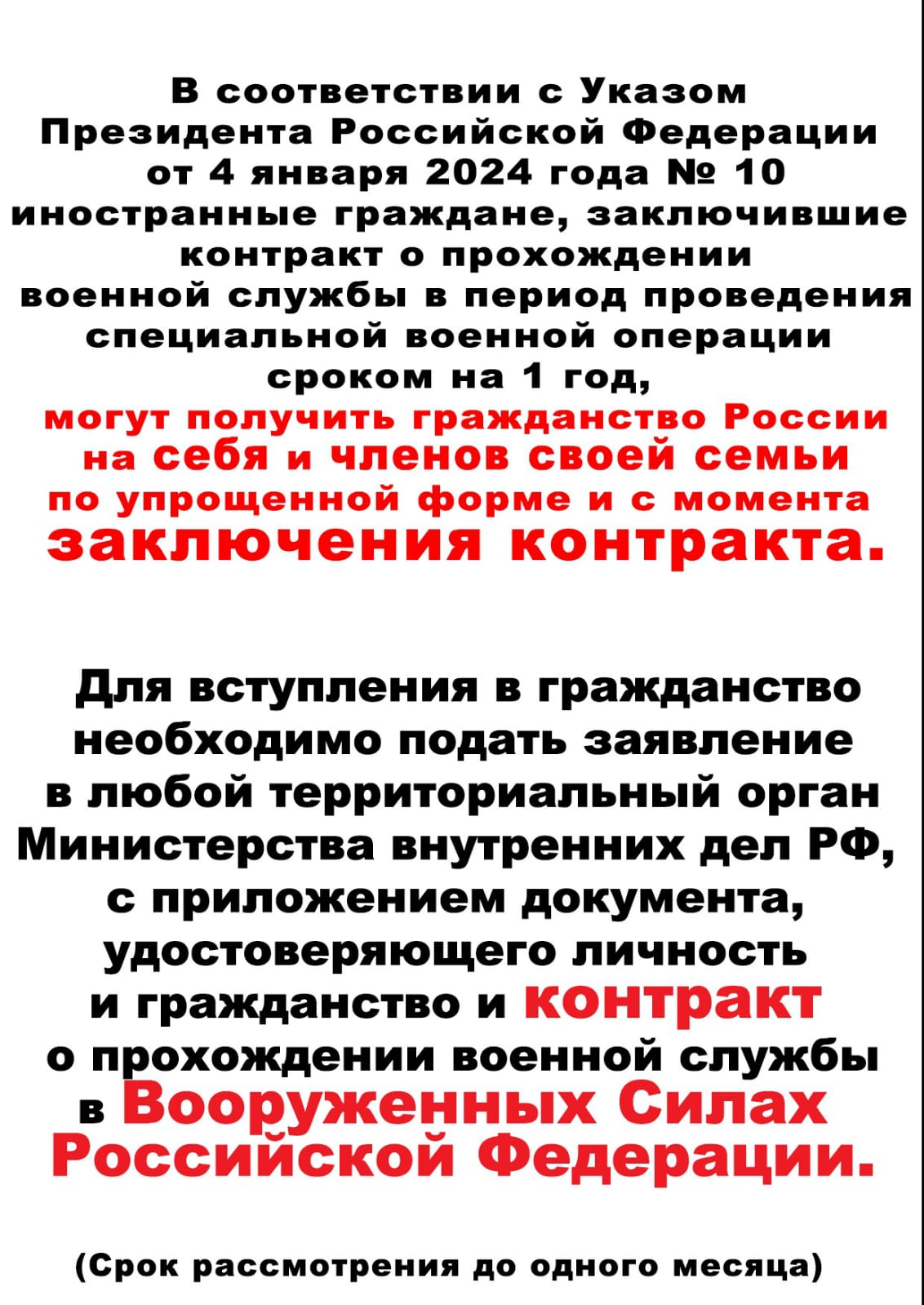 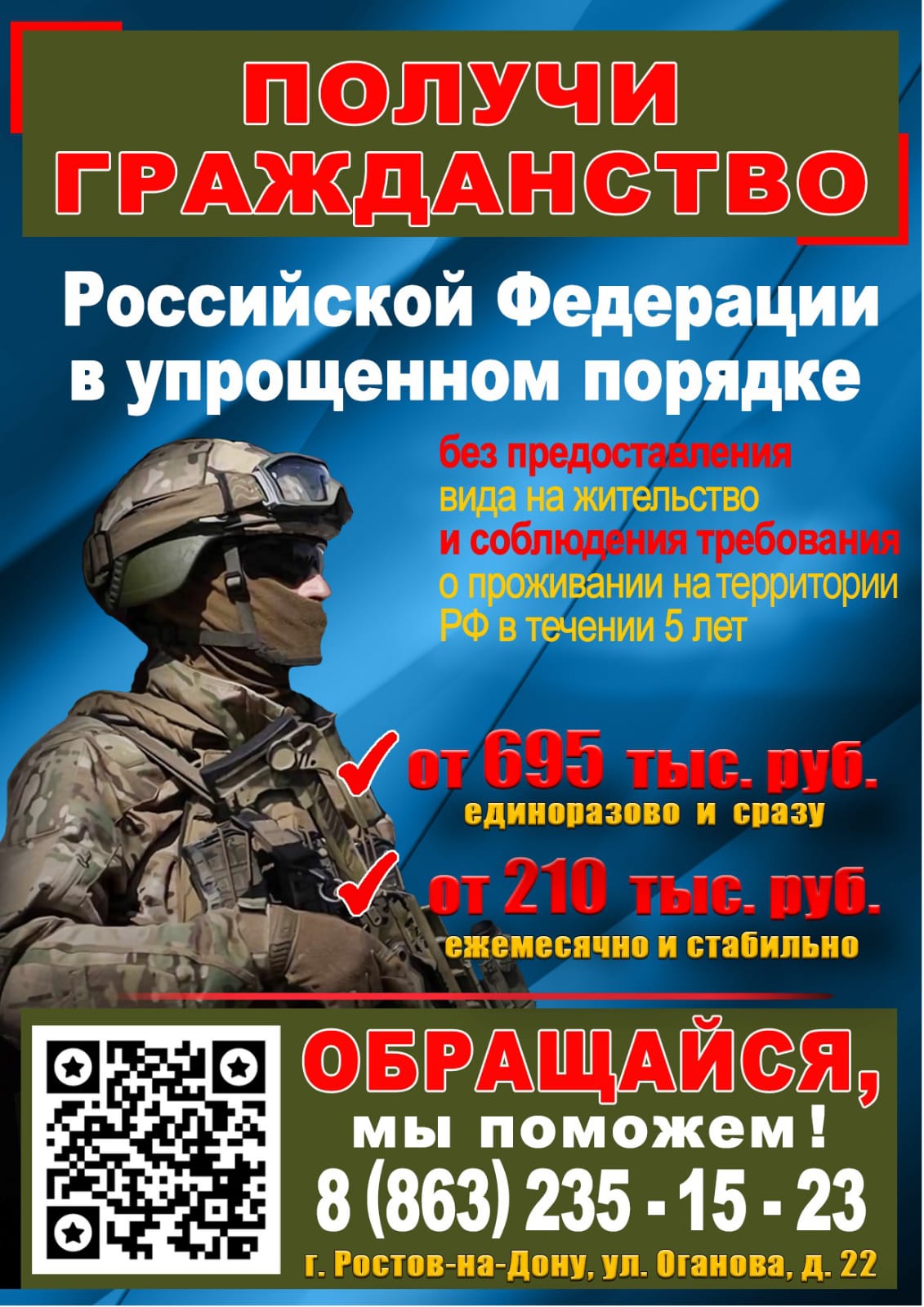 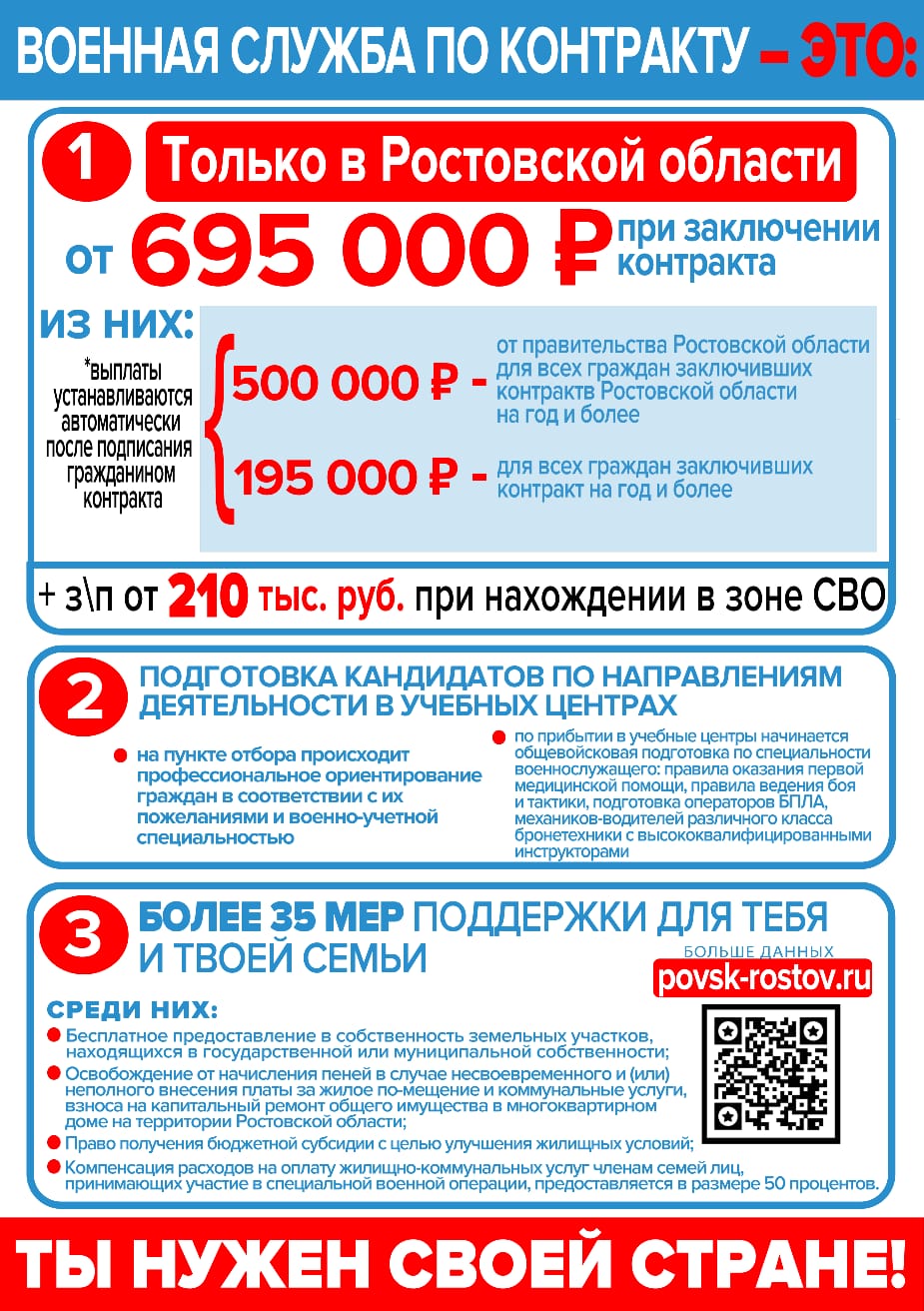 График выездной вакцинации против бешенства в Куйбышевском районе01.03.2024.-31.03.2024.Лысогорское сельское поселениеУважаемые жители Куйбышевского района!С 1 марта 2024 года по 31 марта в Куйбышевском районе проходит месячник по профилактике бешенства домашних животных: выездные рейды по бесплатной вакцинации против бешенства продуктивных и непродуктивных животных. Бешенство – инфекционное заболевание, вызываемое вирусом Rabies virus. Этот вирус приводит к воспалению головного мозга. Заболевание опасно не только для животных, но и для человека. Заразиться люди могут от больного животного. Вирус передается со слюной при укусе, оцарапывании или ослюнении. Болезнь заканчивается гибелью животного. Прививка-единственное надежное средство для борьбы с бешенством.Домашние животные подлежат обязательной ежегодной вакцинации. Ветслужба рекомендует:
• Сделать прививку против бешенства своим домашним животным.
• Не допускать контакта домашних животных с дикими животными.
• Не контактировать с дикими животными, проявляющими несвойственное для них поведение (вертячка, потеря страха перед человеком, чрезмерная агрессивность, светобоязнь, апатия, истечения из рта, носа и глаз и пр.)
• Своевременно предоставлять животных для проведения обязательных ветеринарно-профилактических мероприятий,
• Немедленно сообщать ветеринарным специалистам о подозрении на заболевание животных бешенством, случаях укуса домашних животных дикими хищниками, а также о случаях необычного поведения или внезапного падежа скотины. Вакцинировать своих питомцев можно с 08-00 час. до 14-00час. в населенных пунктах Куйбышевского района согласно графика. Также с 08-00 час.до 16-00 час. мы ждем Вас в Куйбышевском ветеринарном участке по адресу: с. Куйбышево, ул. Куйбышевская,36 , тел.8(863-48)31-2-39. Уважаемые жители Куйбышевского района будьте бдительны, проведите вакцинацию домашних животных.  О необходимости регистрации сельхозтоваропроизводителейв системе ЕФИС ЗСНДля входа или регистрации сельхозтоваропроизводителей в ЕФИС ЗСН необходимо использовать кнопку «Вход через ЕСИА» на странице авторизации.1. Перейдите по ссылке https://efis.mcx.ru/efis?signing и нажмите кнопку «Вход через ЕСИА».2. После автоматического перехода в «Единый портал Государственных услуг» (https://esia.gosuslugi.ru) необходимо ввести Ваши данные. Будет произведен вход в ЕФИС ЗСН.При возникновении сообщения «Ошибка взаимодействия с ЕСИА» Вам необходимо написать обращение на почту support@cctmcx.ru с приложением скриншота ошибки.При отсутствии раздела «Госмониторинг» в ЕФИС ЗСН, обратитесь в ФГБУ «Россельхоземмониторинг» по тел. 8-800-775-48-36. При возникновении других вопросов обращайтесь по телефону +7 (495) 740-90-60 или 8 (800) 222-60-42.В случае отсутствия регистрации во ФГИС ЕФИС ЗСН с 01.09.2024 Минсельхозом России работа сельхозтоваропроизводителей во ФГИС «Зерно» будет заблокирована.Реализация зерна приостановлена.Учредитель: Администрация Лысогорского сельского поселения.Издается по мере накопления предназначенных к официальному опубликованию муниципальных правовых актов, официальных сообщений и материалов органов местного самоуправления муниципального образования «Лысогорское сельское поселение, но не реже 1 раза в квартал.Распространяется БЕСПЛАТНО.Тираж 20 экз.Главный редактор средства  массовой информации – периодическое печатное издание – «Информационный бюллетень Лысогорского сельского поселения» - Глава Администрации Лысогорского сельского поселения БОШКОВА Наталья Витальевна.Адрес редакции и издателя: 346959, Ростовская область, Куйбышевский район, с.Лысогорка, ул. Кооперативная, д. 8.Тел.:8(863)48-36-3-45Факс: 8(863)48-36-3-94E-mail: lsp-adm@mail.ru, sp19205@donpac.ruПриложение 1Приложение 1Приложение 1Приложение 1Приложение 1к решению Собрания депутатов к решению Собрания депутатов к решению Собрания депутатов к решению Собрания депутатов к решению Собрания депутатов Лысогорского сельского поселенияЛысогорского сельского поселенияЛысогорского сельского поселенияЛысогорского сельского поселенияЛысогорского сельского поселенияот 19.02.2024 г № 96от 19.02.2024 г № 96от 19.02.2024 г № 96от 19.02.2024 г № 96от 19.02.2024 г № 96ОБЪЕМОБЪЕМОБЪЕМОБЪЕМОБЪЕМПОСТУПЛЕНИЙ ДОХОДОВ БЮДЖЕТА ЛЫСОГОРСКОГО СЕЛЬСКОГО ПОСЕЛЕНИЯПОСТУПЛЕНИЙ ДОХОДОВ БЮДЖЕТА ЛЫСОГОРСКОГО СЕЛЬСКОГО ПОСЕЛЕНИЯПОСТУПЛЕНИЙ ДОХОДОВ БЮДЖЕТА ЛЫСОГОРСКОГО СЕЛЬСКОГО ПОСЕЛЕНИЯПОСТУПЛЕНИЙ ДОХОДОВ БЮДЖЕТА ЛЫСОГОРСКОГО СЕЛЬСКОГО ПОСЕЛЕНИЯПОСТУПЛЕНИЙ ДОХОДОВ БЮДЖЕТА ЛЫСОГОРСКОГО СЕЛЬСКОГО ПОСЕЛЕНИЯ на  2024 год и на плановый период 2025 и 2026 годов на  2024 год и на плановый период 2025 и 2026 годов на  2024 год и на плановый период 2025 и 2026 годов на  2024 год и на плановый период 2025 и 2026 годов на  2024 год и на плановый период 2025 и 2026 годов                                                                                                                          (тыс. рублей)                                                                                                                          (тыс. рублей)                                                                                                                          (тыс. рублей)                                                                                                                          (тыс. рублей)                                                                                                                          (тыс. рублей)Код БК РФНаименование статьи доходов 2024 год2025 год2026 год1 00 00000 00 0000 000 НАЛОГОВЫЕ И НЕНАЛОГОВЫЕ ДОХОДЫ6 971,2010 331,9010 413,701 01 00000 00 0000 000 НАЛОГИ НА ПРИБЫЛЬ, ДОХОДЫ1 242,601 330,901 367,001 01 02000 01 0000 110 Налог на доходы физических лиц1 242,601 330,901 367,001 01 02010 01 0000 110Налог на доходы физических лиц с доходов, источником которых является налоговый агент, за исключением доходов, в отношении которых исчисление и уплата налога осуществляются в соответствии со статьями 227, 227.1 и 228 Налогового кодекса Российской Федерации1 242,601 330,901 367,001 05 00000 00 0000 000НАЛОГИ НА СОВОКУПНЫЙ ДОХОД1 087,701 131,201 176,401 05 03000 01 0000 110Единый сельскохозяйственный налог1 087,701 131,201 176,401 06 00000 00 0000 000НАЛОГИ НА ИМУЩЕСТВО4 370,907 599,307 599,301 06 01000 00 0000 110Налог на имущество физических лиц270,60270,60270,601 06 01030 10 0000 110Налог на имущество физических лиц, взимаемый по ставкам, применяемым к объектам налогообложения, расположенным в границах сельских поселений270,60270,60270,601 06 06000 00 0000 110Земельный налог4 100,307 328,707 328,701 06 06030 00 0000 110Земельный налог с организаций421,40631,00631,001 06 06033 10 0000 110Земельный налог с организаций, обладающих земельным участком, расположенным в границах сельских поселений421,40631,00631,001 06 06040 00 0000 110Земельный налог с физических лиц3 678,906 697,706 697,701 06 06043 10 0000 110Земельный налог с физических лиц, обладающих земельным участком, расположенным в границах сельских поселений3 678,906 697,706 697,701 08 00000 00 0000 000ГОСУДАРСТВЕННАЯ ПОШЛИНА10,1010,5010,901 08 04000 01 0000 110Государственная пошлина за совершение нотариальных действий (за исключением действий, совершаемых консульскими учреждениями Российской Федерации)10,1010,5010,901 08 04020 01 0000 110Государственная пошлина за совершение нотариальных действий должностными лицами органов местного самоуправления, уполномоченными в соответствии с законодательными актами Российской Федерации на совершение нотариальных действий10,1010,5010,901 11 00000 00 0000 000ДОХОДЫ ОТ ИСПОЛЬЗОВАНИЯ ИМУЩЕСТВА, НАХОДЯЩЕГОСЯ В ГОСУДАРСТВЕННОЙ И МУНИЦИПАЛЬНОЙ СОБСТВЕННОСТИ258,00258,00258,001 11 05000 00 0000 120Доходы, получаемые в виде арендной  либо иной платы за передачу в возмездное пользование государственного и муниципального имущества (за исключением имущества  бюджетных и автономных учреждений, а также имущества государственных и муниципальных унитарных предприятий, в том числе казенных)258,00258,00258,001 11 05030 00 0000 120Доходы от сдачи в аренду имущества, находящегося в оперативном управлении органов государственной власти, органов местного самоуправления, органов управления государственными внебюджетными фондами и созданных ими учреждений (за исключением имущества бюджетных и автономных учреждений)131,60131,60131,601 11 05035 10 0000 120Доходы от сдачи в аренду имущества, находящегося в оперативном управлении органов управления сельских поселений и созданных ими учреждений (за исключением имущества муниципальных бюджетных и автономных учреждений)131,60131,60131,601 11 05070 00 0000 120Доходы от сдачи в аренду имущества, составляющего государственную (муниципальную) казну (за исключением земельных участков)126,40126,40126,401 11 05075 10 0000 120Доходы от сдачи в аренду имущества, составляющего казну сельских поселений (за исключением земельных участков)126,40126,40126,401 16 00000 00 0000 000ШТРАФЫ, САНКЦИИ, ВОЗМЕЩЕНИЕ УЩЕРБА1,902,002,101 16 02000 02 0000140Административные штрафы, установленные законами субъектов Российской Федерации об административных правонарушениях1,902,002,101 16 02020 02 0000 140Административные штрафы, установленные законами субъектов Российской Федерации об административных правонарушениях, за нарушение муниципальных правовых актов1,902,002,101 17 00000 00 0000 000ПРОЧИЕ НЕНАЛОГОВЫЕ ДОХОДЫ0,000,000,001 17 15030 10 0000 150Инициативные платежи, зачисляемые в бюджеты сельских поселений0,000,000,002 00 00000 00 0000 000БЕЗВОЗМЕЗДНЫЕ ПОСТУПЛЕНИЯ16 274,609 793,808 888,602 02 00000 00 0000 000БЕЗВОЗМЕЗДНЫЕ ПОСТУПЛЕНИЯ ОТ ДРУГИХ БЮДЖЕТОВ БЮДЖЕТНОЙ СИСТЕМЫ РОССИЙСКОЙ ФЕДЕРАЦИИ16 274,609 793,808 888,602 02 10000 00 0000 150Дотации бюджетам бюджетной системы Российской Федерации12 424,309 406,208 465,602 02 15001 00 0000 150Дотации на выравнивание бюджетной обеспеченности из бюджетов муниципальных районов, городских округов с внутригородским делением11 757,809 406,208 465,602 02 15001 10 0000 150Дотации бюджетам сельских поселений на выравнивание бюджетной обеспеченности из бюджетов муниципальных районов11 757,809 406,208 465,602 02 15002 00 0000 150Дотации бюджетам на поддержку мер по обеспечению сбалансированности бюджетов666,500,000,002 02 15002 10 0000 150Дотации бюджетам сельских поселений на поддержку мер по обеспечению сбалансированности бюджетов666,500,000,002 02 20000 00 0000 150Прочие субсидии 0,000,000,002 02 29999 00 0000 150Прочие субсидии, передаваемые бюджетам0,000,000,002 02 29999 10 0000 150Прочие субсидии, передаваемые бюджетам сельских поселений на реализацию инициативных проектов0,000,000,002 02 30000 00 0000 150Субвенции бюджетам бюджетной системы Российской Федерации352,80387,60423,002 02 30024 00 0000150Субвенции местным бюджетам на выполнение передаваемых полномочий субъектов Российской Федерации0,200,200,202 02 30024 10 0000 150Субвенции бюджетам сельских поселений на выполнение передаваемых полномочий субъектов Российской Федерации0,200,200,202 02 35118 00 0000 150Субвенции бюджетам на осуществление первичного воинского учета на территориях, где отсутствуют военные комиссариаты352,60387,40422,802 02 35118 10 0000 150Субвенции бюджетам сельских поселений на осуществление первичного воинского учета на территориях, где отсутствуют военные комиссариаты317,30328,200,002 02 40000 00 0000 150Иные межбюджетные трансферты3 497,500,000,002 02 49999 00 0000 150Прочие межбюджетные трансферты, передаваемые бюджетам3 497,500,000,002 02 49999 10 0000 150Прочие межбюджетные трансферты, передаваемые бюджетам сельских поселений3 497,500,000,00ВСЕГО ДОХОДОВ23 245,8020 125,7019 302,30Приложение 2Приложение 2Приложение 2Приложение 2Приложение 2к решению Собрания депутатов к решению Собрания депутатов к решению Собрания депутатов к решению Собрания депутатов к решению Собрания депутатов Лысогорского сельского поселенияЛысогорского сельского поселенияЛысогорского сельского поселенияЛысогорского сельского поселенияЛысогорского сельского поселенияот 19.02.2024 г № 96от 19.02.2024 г № 96от 19.02.2024 г № 96от 19.02.2024 г № 96от 19.02.2024 г № 96Источники внутреннего финансирования дефицита бюджета поселения на 2024 год и на плановый период 2025 и 2026 годов                     Источники внутреннего финансирования дефицита бюджета поселения на 2024 год и на плановый период 2025 и 2026 годов                     Источники внутреннего финансирования дефицита бюджета поселения на 2024 год и на плановый период 2025 и 2026 годов                     Источники внутреннего финансирования дефицита бюджета поселения на 2024 год и на плановый период 2025 и 2026 годов                     Источники внутреннего финансирования дефицита бюджета поселения на 2024 год и на плановый период 2025 и 2026 годов                     Источники внутреннего финансирования дефицита бюджета поселения на 2024 год и на плановый период 2025 и 2026 годов                     Источники внутреннего финансирования дефицита бюджета поселения на 2024 год и на плановый период 2025 и 2026 годов                     Источники внутреннего финансирования дефицита бюджета поселения на 2024 год и на плановый период 2025 и 2026 годов                     Источники внутреннего финансирования дефицита бюджета поселения на 2024 год и на плановый период 2025 и 2026 годов                     Источники внутреннего финансирования дефицита бюджета поселения на 2024 год и на плановый период 2025 и 2026 годов                         (тыс. рублей)    (тыс. рублей)    (тыс. рублей)    (тыс. рублей)    (тыс. рублей)КодНаименование2024 год2025 год2026 год01 00 00 00 00 0000 000Источники внутреннего финансирования дефицитов бюджетов всего,в том числе:865,70001 05 00 00 00 0000 000Изменение остатков средств на счетах по учету средств бюджета865,70001 05 00 00 00 0000 500Увеличение остатков средств бюджетов23245,820125,719302,301 05 02 00 00 0000 510Увеличение прочих остатков средств бюджетов23245,820125,719302,301 05 02 01 00 0000 510Увеличение прочих остатков денежных средств бюджетов23245,820125,719302,301 05 02 01 10 0000 510Увеличение прочих остатков денежных средств бюджетов поселений23245,820125,719302,301 05 00 00 00 0000 600Уменьшение остатков средств бюджетов24111,520125,719302,301 05 02 00 00 0000 610Уменьшение прочих остатков средств бюджетов24111,520125,719302,301 05 02 01 00 0000 610Уменьшение прочих остатков денежных средств бюджетов24111,520125,719302,301 05 02 01 10 0000 610Уменьшение прочих остатков денежных средств бюджетов поселений24111,520125,719302,3Приложение 3Приложение 3к решению Собрания депутатов к решению Собрания депутатов Лысогорского сельского поселенияЛысогорского сельского поселенияот 19.02.2024 г № 96от 19.02.2024 г № 96Нормативы отчислений налоговых и неналоговых доходовНормативы отчислений налоговых и неналоговых доходовв  бюджет поселения на 2024год и на плановый период 2025 и 2026 годов                     в  бюджет поселения на 2024год и на плановый период 2025 и 2026 годов                                                                                                                                                                    ( в процентах)                                                                                                                                                 ( в процентах)  Наименование доходаНорматив                                           в %12ДОХОДЫ ОТ ОКАЗАНИЯ ПЛАТНЫХ УСЛУГ (РАБОТ) И КОМПЕНСАЦИИ ЗАТРАТ ГОСУДАРСТВАДоходы от оказания платных услуг (работ)Прочие доходы от оказания платных услуг (работ)Прочие доходы от оказания платных услуг (работ) получателями средств бюджетов сельских поселений 100Доходы от компенсации затрат государстваПрочие доходы от компенсации затрат государстваПрочие доходы от компенсации затрат бюджетов сельских поселений100ШТРАФЫ, САНКЦИИ, ВОЗМЕЩЕНИЕ УЩЕРБАДоходы от возмещения ущерба при возникновении страховых случаевДоходы от возмещения ущерба при возникновении страховых случаев по обязательному страхованию гражданской ответственности, когда выгодоприобретателями  выступают получатели средств бюджетов сельских поселений100Прочие поступления от денежных взысканий (штрафов) и иных сумм в возмещение ущерба, зачисляемые в бюджеты сельских поселений100ПРОЧИЕ НЕНАЛОГОВЫЕ ДОХОДЫНевыясненные поступления, зачисляемые в бюджеты сельских поселений100Прочие неналоговые доходы бюджетов сельских поселений100Приложение 4Приложение 4Приложение 4Приложение 4Приложение 4Приложение 4Приложение 4Приложение 4к решению Собрания депутатов  к решению Собрания депутатов  к решению Собрания депутатов  к решению Собрания депутатов  к решению Собрания депутатов  к решению Собрания депутатов  к решению Собрания депутатов  к решению Собрания депутатов  Лысогорского сельского поселения  Лысогорского сельского поселения  Лысогорского сельского поселения  Лысогорского сельского поселения  Лысогорского сельского поселения  Лысогорского сельского поселения  Лысогорского сельского поселения  Лысогорского сельского поселения  от 19.02.2024 г № 96от 19.02.2024 г № 96от 19.02.2024 г № 96от 19.02.2024 г № 96от 19.02.2024 г № 96от 19.02.2024 г № 96от 19.02.2024 г № 96от 19.02.2024 г № 96Распределение бюджетных ассигнований по разделам, подразделам, целевым статьям (муниципальным программам Лысогорского сельского поселения и непрограммным направлениям деятельности), группам и подгруппам видов расходов классификации расходов бюджетов на  2024 год и на плановый период 2025 и 2026 годовРаспределение бюджетных ассигнований по разделам, подразделам, целевым статьям (муниципальным программам Лысогорского сельского поселения и непрограммным направлениям деятельности), группам и подгруппам видов расходов классификации расходов бюджетов на  2024 год и на плановый период 2025 и 2026 годовРаспределение бюджетных ассигнований по разделам, подразделам, целевым статьям (муниципальным программам Лысогорского сельского поселения и непрограммным направлениям деятельности), группам и подгруппам видов расходов классификации расходов бюджетов на  2024 год и на плановый период 2025 и 2026 годовРаспределение бюджетных ассигнований по разделам, подразделам, целевым статьям (муниципальным программам Лысогорского сельского поселения и непрограммным направлениям деятельности), группам и подгруппам видов расходов классификации расходов бюджетов на  2024 год и на плановый период 2025 и 2026 годовРаспределение бюджетных ассигнований по разделам, подразделам, целевым статьям (муниципальным программам Лысогорского сельского поселения и непрограммным направлениям деятельности), группам и подгруппам видов расходов классификации расходов бюджетов на  2024 год и на плановый период 2025 и 2026 годовРаспределение бюджетных ассигнований по разделам, подразделам, целевым статьям (муниципальным программам Лысогорского сельского поселения и непрограммным направлениям деятельности), группам и подгруппам видов расходов классификации расходов бюджетов на  2024 год и на плановый период 2025 и 2026 годовРаспределение бюджетных ассигнований по разделам, подразделам, целевым статьям (муниципальным программам Лысогорского сельского поселения и непрограммным направлениям деятельности), группам и подгруппам видов расходов классификации расходов бюджетов на  2024 год и на плановый период 2025 и 2026 годовРаспределение бюджетных ассигнований по разделам, подразделам, целевым статьям (муниципальным программам Лысогорского сельского поселения и непрограммным направлениям деятельности), группам и подгруппам видов расходов классификации расходов бюджетов на  2024 год и на плановый период 2025 и 2026 годовтыс.руб.тыс.руб.тыс.руб.тыс.руб.тыс.руб.тыс.руб.тыс.руб.тыс.руб.НаименованиеРз      ПРЦСТВР2024 год2025 год 2026 год ОБЩЕГОСУДАРСТВЕННЫЕ ВОПРОСЫ0110 322,510 724,711 849,8Функционирование  законодательных (представительных) органов государственной власти  и представительных органов муниципальных образований0103190,00190,00190,00Расходы на выплаты по оплате труда работников Собрания депутатов Лысогорского сельского поселения в рамках иных непрограммных мероприятий органа местного самоуправления Лысогорского сельского поселения (Расходы на выплату персоналу государственных (муниципальных) органов010399 9 00 00110120180,00180,00180,00Расходы на обеспечение функций Собрания депутатов Лысогорского сельского поселения в рамках иных непрограммных мероприятий органа местного самоуправления Лысогорского сельского поселения (Иные закупки товаров, работ и услуг для обеспечения государственных (муниципальных) нужд)010399 9 00 0019024010,0010,0010,00Функционирование Правительства Российской Федерации, высших исполнительных  органов государственной власти субъектов Российской Федерации, местных администраций01049 141,209 335,609 526,50Мероприятия по обеспечению пожарной безопасности в рамках подпрограммы «Пожарная безопасность» муниципальной программы Лысогорского сельского поселения «Защита населения и территории от чрезвычайных ситуаций, обеспечение пожарной безопасности и безопасности людей на водных объектах» (Иные закупки товаров, работ и услуг для обеспечения государственных (муниципальных) нужд)010475 1 00 0223024020,000,000,00Расходы на выплаты по оплате труда  руководства и работников Администрации Лысогорского сельского поселения в рамках подпрограммы «Обеспечение реализации муниципальной программы Лысогорского сельского поселения «Муниципальная политика» муниципальной программы Лысогорского сельского поселения «Муниципальная политика»  (Расходы на выплату персоналу государственных(муниципальных) органов)010482 2 00 010301208 265,008 675,009 110,00Расходы на обеспечение функций Администрации Лысогорского сельского поселения в рамках подпрограммы «Обеспечение реализации муниципальной программы Лысогорского сельского поселения «Муниципальная политика» муниципальной программы Лысогорского сельского поселения «Муниципальная политика» (Иные закупки товаров, работ и услуг для обеспечения государственных (муниципальных) нужд)010482 2 00 01040240756,00658,40414,30Расходы на обеспечение функций Администрации Лысогорского сельского поселения в рамках подпрограммы «Обеспечение реализации муниципальной программы Лысогорского сельского поселения «Муниципальная политика» муниципальной программы Лысогорского сельского поселения «Муниципальная политика» (Уплата налогов, сборов и иных платежей)010482 2 00 01040850100,002,002,00Расходы на мероприятия по профилактике и устранению последствий распростра-нения коронавирусной инфекции(COVID-2019) в рамках подпрограммы «Обеспе-чение реализации муниципальной программы Лысогорского сельского поселения «Муниципальная политика» муниципальной программы Лысогорского сельского поселения «Муниципальная политика» (Иные закупки товаров, работ и услуг для обеспечения государственных (муниципальных) нужд)010482 2 00 026202400,000,000,00Субвенция на осуществление полномочий по определению в соответствии с частью 1 статьи 11.2 Областного закона от 25 октября 2002 года № 273-ЗС «Об административных правонарушениях» перечня должностных лиц, уполномоченных составлять протоколы об административных правонарушениях, по иным непрограммным мероприятиям в рамках обеспечения деятельности Правительства Ростовской области (Иные закупки товаров, работ и услуг для обеспечения государственных (муниципальных) нужд)010489 9 00 723902400,200,200,20Обеспечение проведения выборов и референдумов01070,000,00898,70Проведение выборов в представительные органы муниципального образование в рамках непрограммных расходов органа местного самоуправления Лысогорского сельского поселения » (Специальные расходы)010799 9 00 010708800,000,00898,70Резервные фонды0111209,100,000,00Резервный фонд Администрации Лысогорского сельского поселения на финансовое обеспечение непредвиденных расходов в рамках  иных непрограммных мероприятий органа местного самоуправления Лысогорского сельского поселения (Резервные средства)011199 9 00 90010870209,100,000,00Другие  общегосударственные вопросы0113782,201 199,101 234,60Адаптация для инвалидов и других маломобильных групп населения в рамках подпрограммы  «Адаптация приоритетных объектов для беспрепятственного доступа и получения услуг инвалидами и другими маломобильными группами населения» муниципальной программы Лысогорского сельского поселения «Доступная среда» (Иные закупки товаров, работ и услуг для обеспечения государственных (муниципальных) нужд)011371 1 00 020102400,000,000,00Организация совещаний, семинаров, « круглых столов», спортивных праздников, мероприятий по проблемам инвалидов и инвалидности в рамках подпрограммы «Социальная интеграция инвалидов и других маломобильных групп населения в общество» муниципальной программы Лысогорского сельского поселения «Доступная среда» (Иные закупки товаров, работ и услуг для обеспечения государственных (муниципальных) нужд)011371 2 00 020202403,003,003,00Мероприятия по обеспечению совершенствования правового регулирования в сфере противодействия коррупции в рамках подпрограммы «Противодействие коррупции в Лысогорском сельском поселении» муниципальной программы Лысогорского сельского поселения «Обеспечение общественного порядка и противодействие преступности» (Иные закупки товаров, работ и услуг для обеспечения государственных (муниципальных) нужд)011374 1 00 026002401,001,001,00Информационно-пропагандистское мероприятие по противодействию экстремизма и терроризма, а также усиление антитеррористической защищённости населения011374 2 00 21402402,002,002,00Противодействие злоупотреблению наркотиками и их незаконному обороту, а также формированию антинаркотического мировоззрения рамках подпрограммы  «Комплексные меры противодействия злоупотреблению наркотиками и их незаконному обороту»  муниципальной программы Лысогорского сельского поселения «Обеспечение общественного порядка и противодействие преступности»   (Иные закупки товаров, работ и услуг для обеспечения государственных (муниципальных) нужд)011374 3 00 021502403,003,003,00Создание и развитие информационной и телекоммуникационной инфраструктуры, защита информации, развитие систем электронного правительства в рамках подпрограммы «Развитие информационных технологий» муниципальной программы Лысогорского сельского поселения «Информационное общество» (Иные закупки товаров, работ и услуг для обеспечения государственных (муниципальных) нужд)011379 1 00 02290240236,70130,000,00Защита информации  в рамках подпрограммы «Развитие информационных технологий» муниципальной программы Лысогорского сельского поселения «Информационное общество» (Иные закупки товаров, работ и услуг для обеспечения государственных (муниципальных) нужд)011379 1 00 023002400,0034,004,00Оценка муниципального имущества, признание прав и регулирование отношений по муниципальной собственности Лысогорского сельского поселения в рамках  непрограммных расходов органа местного самоуправления Лысогорского сельского поселения (Иные закупки товаров, работ и услуг для обеспечения государственных (муниципальных) нужд)011399 9 00 010602405,005,000,00Иные межбюджетные трансферты,  передаваемые  другим бюджетам бюджетной системы Российской Федерации на осуществление внутреннего муниципального финансового контроля в рамках непрограммных расходов органа местного самоуправления Лысогорского сельского поселения (Иные межбюджетные трансферты)011399 9 00 0356054057,6057,6057,60Реализация направления расходов в рамках непрограммных расходов органа местного самоуправления Лысогорского сельского поселения (Иные закупки товаров, работ и услуг для обеспечения государственных (муниципальных) нужд)011399 9 00 8888024020,0020,0020,00Реализация направления расходов в рамках непрограммных расходов органа местного самоуправления Лысогорского сельского поселения (Уплата налогов, сборов и иных платежей)  011399 9 00 88880850453,90450,00200,00Условно утвержденные расходы   в рамках непрограммных расходов органа местного самоуправления Лысогорского сельского поселения (Специальные расходы)011399 9 00 901108800,00493,50944,00  Национальная оборона02352,60387,40422,80Мобилизационная и вневойсковая подготовка0203352,60387,40422,80Субвенция на осуществление первичного воинского учета на территориях, где отсутствуют военные комиссариаты по иным непрограммным мероприятиям в рамках непрограммного направления деятельности «Обеспечение деятельности Правительства Ростовской области»(Расходы на выплату персоналу государственных муниципальных) органов)020389 9 00 51180120352,60387,40422,80Национальная безопасность и правоохранительная деятельность 034,004,004,00Защита населения и территории от чрезвычайных ситуаций природного и техногенного характера, гражданская оборона03094,004,004,00Мероприятия по обеспечению пожарной безопасности в рамках подпрограммы «Пожарная безопасность» муниципальной программы Лысогорского сельского поселения «Защита населения и территории от чрезвычайных ситуаций, обеспечение пожарной безопасности и безопасности людей на водных объектах» (Иные закупки товаров, работ и услуг для обеспечения государственных (муниципальных) нужд)030975 1 00 022302400,000,000,00Мероприятия по осуществлению функций по обеспечению предупреждения и ликвидации последствий чрезвычайных ситуаций на территории Лысогорского сельского поселения в рамках подпрограммы «Защита  населения и территории от чрезвычайных ситуаций» муниципальной программы «Защита населения и территории от чрезвычайных ситуаций, обеспечение пожарной безопасности и безопасности людей на водных объектах» (Иные закупки товаров, работ и услуг для обеспечения государственных (муниципальных) нужд)030975 2 00 022402400,000,000,00Мероприятия по обеспечению безопасности людей на воде в рамках подпрограммы «Обеспечение безопасности людей на водных объектах» муниципальной программы «Защита населения и территории от чрезвычайных ситуаций, обеспечение пожарной безопасности и безопасности людей на водных объектах» (Иные закупки товаров, работ и услуг для обеспечения государственных (муниципальных) нужд)030975 3 00 022502404,004,004,00НАЦИОНАЛЬНАЯ ЭКОНОМИКА045,005,005,00Другие вопросы в области национальной экономики04125,005,005,00Оценка муниципального имущества, признание прав и регулирование отношений по муниципальной собственности Лысогорского сельского поселения в рамках  непрограммных расходов органа местного самоуправления Лысогорского сельского поселения (Иные закупки товаров, работ и услуг для обеспечения государственных (муниципальных) нужд)041299 9 00 010602405,005,005,00Жилищно-коммунальное хозяйство055 438,803 776,203 110,90Коммунальное хозяйство0502280,00350,00400,00Субсидия на реализацию  инициативных проектов (Иные закупки товаров, работ и услуг для обеспечения государственных (муниципальных) нужд050272 1 00 S46402400,000,000,00Расходы на содержание   газопроводов в рамках подпрограммы «Создание условий для обеспечения качественными коммунальными услугами населения Лысогорского сельского поселения» муниципальной программы Лысогорского сельского поселения «Обеспечение качественными жилищно-коммунальными услугами населения Лысогорского сельского поселения» (Иные закупки товаров, работ и услуг для обеспечения государственных (муниципальных) нужд)поселения050272 1 00 02060240280,00350,00400,00Благоустройство05035 158,803 426,202 710,90Расходы на реализацию инициативного  проекта по объекту "Благоустройство земельного участка с устройством тротуара, площадки, спортивного комплекса Лидер, качелей, наружного освещения с. Новоспасовка" (Иные закупки товаров, работ и услуг для обеспечения государственных (муниципальных) нужд)050322 1 00 S46402401 894,900,000,00Расходы на реализацию инициативного проекта  по объекту "Благоустройство земельного участка с устройством тротуара, площадки, спортивного комплекса Лидер, качелей и наружного освещения, с. Новиковка" (Иные закупки товаров, работ и услуг для обеспечения государственных (муниципальных) нужд)050322 1 00 S46402402 003,900,000,00Расходы на мероприятия по формированию современной городской среды в рамках подпрограммы «Благоустройство общественных территорий Лысогорского сельского поселения» муниципальной программы «Формирование комфортной  городской среды  Лысогорского  сельского поселения Куйбышевского района Ростовской области» (Иные закупки товаров, работ и услуг для обеспечения государственных (муниципальных) нужд)050322 1 00 02590240168,8015,5050,40Расходы на реализацию мероприятий по содержание мест захоронения в рамках подпрограммы «Содержание объектов благоустройства Лысогорского сельского поселения» муниципальной программы Лысогорского сельского поселения «Обеспечение качественными жилищно-коммунальными услугами населения Лысогорского сельского поселения» (Иные закупки товаров, работ и услуг для обеспечения государственных (муниципальных) нужд)050372 2 00 0207024030,0020,0045,00Расходы на реализацию мероприятий по содержанию объектов озеленения и благоустройства в рамках подпрограммы «Содержание объектов благоустройства Лысогорского сельского поселения» муниципальной программы Лысогорского сельского поселения «Обеспечение качественными жилищно-коммунальными услугами населения Лысогорского сельского поселения» (Иные закупки товаров, работ и услуг для обеспечения государственных (муниципальных) нужд)050372 2 00 02080240213,102 476,501 891,90Расходы на реализацию мероприятий по содержанию и оплате за электроэнергию уличного освещения в рамках подпрограммы «Содержание объектов благоустройства Лысогорского сельского поселения» муниципальной программы Лысогорского сельского поселения «Обеспечение качественными жилищно-коммунальными услугами населения Лысогорского сельского поселения» (Иные закупки товаров, работ и услуг для обеспечения государственных (муниципальных) нужд)050372 2 00 02090240822,10865,20697,60Расходы на реализацию прочих мероприятий благоустройству в рамках подпрограммы «Содержание объектов благоустройства Лысогорского сельского поселения» муниципальной программы Лысогорского сельского поселения «Обеспечение качественными жилищно-коммунальными услугами населения Лысогорского сельского поселения» (Иные закупки товаров, работ и услуг для обеспечения государственных (муниципальных) нужд)050372 2 00 021002400,0023,000,00Расходы на мероприятия по профилактике и устранению последствий распростра-нения коронавирусной инфекции(COVID-2019) в рамках подпрограммы «Содер-жание объектов благоустройства Лысогорского сельского поселения» муниципаль-ной программы Лысогорского сельского поселения «Обеспечение качественными жилищно-коммунальными услугами населения Лысогорского сельского поселе-ния» (Иные закупки товаров, работ и услуг для обеспечения государственных (му-ниципальных) нужд)050372 2 00 026202400,000,000,00Иные межбюджетные трансферты,  передаваемые  другим бюджетам бюджетной системы Российской Федерации  на организацию ритуальных услуг в рамках подпрограммы «Содержание объектов благоустройства Лысогорского сельского поселения» муниципальной программы Лысогорского сельского поселения «Обеспечение качественными жилищно-коммунальными услугами населения Лысогорского сельского поселения» (Иные межбюджетные трансферты)050372 2 00035505401,001,001,00Субсидия на реализацию  инициативных проектов (Иные закупки товаров, работ и услуг для обеспечения государственных (муниципальных) нужд050381 1 00 S46402400,000,000,00Мероприятия по замене ламп накаливания и других неэффективных элементов систем освещения, в том числе светильников, на энергосберегающие (в том числе не менее 30 процентов от объема на основе светодиодов) в рамках подпрограммы «Энергосбережение и повышение энергетической эффективности» муниципальной программы Лысогорского сельского поселения «Энергоэффективность и развитие энергетики» (Иные закупки товаров, работ и услуг для обеспечения государственных (муниципальных) нужд)050381 1 00 0236024025,0025,0025,00ОХРАНА ОКРУЖАЮЩЕЙ СРЕДЫ 0635,0035,0035,00Сбор, удаление отходов и очистка сточных вод060235,0035,0035,00Расходы на обеспечение экологической безопасности и качества окружающей среды в рамках подпрограммы «Охрана окружающей среды в Лысогорском сельском поселении» муниципальной программы Лысогорского сельского поселения «Охрана окружающей среды и рациональное природопользование» (Иные закупки товаров, работ и услуг для обеспечения государственных (муниципальных) нужд)060277 1 00 0227024035,0035,0035,00Образование070510,0010,0010,00Профессиональная подготовка, переподготовка и  повышение квалификации070510,0010,0010,00Развитие системы подготовки кадров для  муниципальной службы, дополнительного профессионального образования  муниципальных служащих в рамках подпрограммы «Развитие муниципального управления и муниципальной службы в Лысогорском сельском поселении» муниципальной программы Лысогорского сельского поселения «Муниципальная политика» (Иные закупки товаров, работ и услуг для обеспечения государственных (муниципальных) нужд)070582 1 00 0102024010,0010,0010,00Культура,  кинематография 087 637,604 877,403 663,20Культура08017 637,604 877,403 663,20Расходы, связанные с реализацией федеральной целевой программы «Увековечение памяти погибших при защите Отечества на 2019 - 2024 годы» в рамках  подпро-граммы «Развитие народного творчества и организация досуга населения» муниципальной программы Лысогорского сельского поселения «Развитие культуры» »  (Иные закупки товаров, работ и услуг для обеспечения государственных (муниципальных) нужд)» 080111 1 00 L29902400,000,000,00Иные межбюджетные трансферты,  передаваемые  другим бюджетам бюджетной системы Российской Федерации,  на организацию досуга и обеспечение жителей поселения услугами организаций культуры  в рамках подпрограммы «Развитие народного творчества и организация досуга населения» муниципальной программы  Лысогорского сельского поселения «Развитие культуры» (Иные межбюджетные трансферты)  080111 1 00 031105407 617,604 877,403 663,20Мероприятия по содержанию Лысогорского ДК и Новиковского СДК в  рамках в рамках подпрограммы «Развитие народного творчества и организация досуга населения» муниципальной программы  Лысогорского сельского поселения «Развитие культуры »  (Иные закупки товаров, работ и услуг для обеспечения государственных (муниципальных) нужд)080111 1 00 0248024020,000,000,00Социальная политика10300,00300,00195,60Пенсионное обеспечение1001300,00300,00195,60Расходы на выплату пенсии за выслугу лет лицам, замещающим муниципальные должности и должности муниципальной службы в рамках   непрограммных расходов органа местного самоуправления Лысогорского сельского поселения (Публичные нормативные социальные выплаты гражданам)100199 9 00 01090310300,00300,00195,60Физическая культура и спорт116,006,006,00Другие вопросы в области физической культуры и спорта11056,006,006,00Физическое воспитание,  обеспечение организации и проведения физкультурных мероприятий и спортивных мероприятий в рамках подпрограммы «Развитие физической культуры и массового спорта Лысогорского сельского поселения» муниципальной  программы Лысогорского сельского поселения «Развитие физической культуры и спорта» (Расходы на выплату персоналу государственных(муниципальных) органов)110578 1 00 022801200,000,000,00Физическое воспитание,  обеспечение организации и проведения физкультурных мероприятий и спортивных мероприятий в рамках подпрограммы «Развитие физической культуры и массового спорта Лысогорского сельского поселения» муниципальной  программы Лысогорского сельского поселения «Развитие физической культуры и спорта» (Иные закупки товаров, работ и услуг для обеспечения государственных (муниципальных) нужд)110578 1 00 022802406,006,006,00ВСЕГО РАСХОДОВ24 111,520 125,719 302,3Приложение 5Приложение 5Приложение 5Приложение 5Приложение 5Приложение 5Приложение 5Приложение 5Приложение 5к решению Собрания депутатов  к решению Собрания депутатов  к решению Собрания депутатов  к решению Собрания депутатов  к решению Собрания депутатов  к решению Собрания депутатов  к решению Собрания депутатов  к решению Собрания депутатов  к решению Собрания депутатов  Лысогорского сельского поселения  Лысогорского сельского поселения  Лысогорского сельского поселения  Лысогорского сельского поселения  Лысогорского сельского поселения  Лысогорского сельского поселения  Лысогорского сельского поселения  Лысогорского сельского поселения  Лысогорского сельского поселения  от 19.02.2024 г № 96от 19.02.2024 г № 96от 19.02.2024 г № 96от 19.02.2024 г № 96от 19.02.2024 г № 96от 19.02.2024 г № 96от 19.02.2024 г № 96от 19.02.2024 г № 96от 19.02.2024 г № 96Распределение бюджетных ассигнований по главным распорядителям средств в соответствии с  ведомственной структурой расходов   бюджета поселения  на  2024  год и на плановый период 2025 и 2026 годовРаспределение бюджетных ассигнований по главным распорядителям средств в соответствии с  ведомственной структурой расходов   бюджета поселения  на  2024  год и на плановый период 2025 и 2026 годовРаспределение бюджетных ассигнований по главным распорядителям средств в соответствии с  ведомственной структурой расходов   бюджета поселения  на  2024  год и на плановый период 2025 и 2026 годовРаспределение бюджетных ассигнований по главным распорядителям средств в соответствии с  ведомственной структурой расходов   бюджета поселения  на  2024  год и на плановый период 2025 и 2026 годовРаспределение бюджетных ассигнований по главным распорядителям средств в соответствии с  ведомственной структурой расходов   бюджета поселения  на  2024  год и на плановый период 2025 и 2026 годовРаспределение бюджетных ассигнований по главным распорядителям средств в соответствии с  ведомственной структурой расходов   бюджета поселения  на  2024  год и на плановый период 2025 и 2026 годовРаспределение бюджетных ассигнований по главным распорядителям средств в соответствии с  ведомственной структурой расходов   бюджета поселения  на  2024  год и на плановый период 2025 и 2026 годовРаспределение бюджетных ассигнований по главным распорядителям средств в соответствии с  ведомственной структурой расходов   бюджета поселения  на  2024  год и на плановый период 2025 и 2026 годовРаспределение бюджетных ассигнований по главным распорядителям средств в соответствии с  ведомственной структурой расходов   бюджета поселения  на  2024  год и на плановый период 2025 и 2026 годовтыс. руб.тыс. руб.тыс. руб.тыс. руб.тыс. руб.тыс. руб.тыс. руб.тыс. руб.тыс. руб.НаименованиеГлРз      ПРЦСТВР2024 год2025 год 2026 год Администрация Лысогорского сельского поселения95123921,519935,719112,3ОБЩЕГОСУДАРСТВЕННЫЕ ВОПРОСЫ9510110132,510534,711659,8Функционирование Правительства Российской Федерации, высших исполнительных  органов государственной власти субъектов Российской Федерации, местных администраций95101049141,209335,609526,50Мероприятия по обеспечению пожарной безопасности в рамках подпрограммы «Пожарная безопасность» муниципальной программы Лысогорского сельского поселения «Защита населения и территории от чрезвычайных ситуаций, обеспечение пожарной безопасности и безопасности людей на водных объектах» (Иные закупки товаров, работ и услуг для обеспечения государственных (муниципальных) нужд)951010475 1 00 0223024020,000,000,00Расходы на выплаты по оплате труда  руководства и работников Администрации Лысогорского сельского поселения в рамках подпрограммы «Обеспечение реализации муниципальной программы Лысогорского сельского поселения «Муниципальная политика» муниципальной программы Лысогорского сельского поселения «Муниципальная политика»  (Расходы на выплату персоналу государственных(муниципальных) органов)951010482 2 00 010301208 265,008 675,009 110,00Расходы на обеспечение функций Администрации Лысогорского сельского поселения в рамках подпрограммы «Обеспечение реализации муниципальной программы Лысогорского сельского поселения «Муниципальная политика» муниципальной программы Лысогорского сельского поселения «Муниципальная политика» (Иные закупки товаров, работ и услуг для обеспечения государственных (муниципальных) нужд)951010482 2 00 01040240756,00658,40414,30Расходы на обеспечение функций Администрации Лысогорского сельского поселения в рамках подпрограммы «Обеспечение реализации муниципальной программы Лысогорского сельского поселения «Муниципальная политика» муниципальной программы Лысогорского сельского поселения «Муниципальная политика» (Уплата налогов, сборов и иных платежей)951010482 2 00 01040850100,002,002,00Расходы на мероприятия по профилактике и устранению последствий распростра-нения коронавирусной инфекции(COVID-2019) в рамках подпрограммы «Обеспе-чение реализации муниципальной программы Лысогорского сельского поселения «Муниципальная политика» муниципальной программы Лысогорского сельского поселения «Муниципальная политика» (Иные закупки товаров, работ и услуг для обеспечения государственных (муниципальных) нужд)951010482 2 00 026202400,000,000,00Субвенция на осуществление полномочий по определению в соответствии с частью 1 статьи 11.2 Областного закона от 25 октября 2002 года № 273-ЗС «Об административных правонарушениях» перечня должностных лиц, уполномоченных составлять протоколы об административных правонарушениях, по иным непрограммным мероприятиям в рамках обеспечения деятельности Правительства Ростовской области (Иные закупки товаров, работ и услуг для обеспечения государственных (муниципальных) нужд)951010489 9 00 723902400,200,200,20Обеспечение проведения выборов и референдумов95101070,000,00898,70Проведение выборов в представительные органы муниципального образование в рамках непрограммных расходов органа местного самоуправления Лысогорского сельского поселения » (Специальные расходы)951010799 9 00 01070880,000,000,00898,70Резервные фонды95101870209,100,000,00Резервный фонд Администрации Лысогорского сельского поселения на финансовое обеспечение непредвиденных расходов в рамках  иных непрограммных мероприятий органа местного самоуправления Лысогорского сельского поселения (Резервные средства)951011199 9 00 90010870209,100,000,00Другие  общегосударственные вопросы9510113782,201199,101234,60Адаптация для инвалидов и других маломобильных групп населения в рамках подпрограммы  «Адаптация приоритетных объектов для беспрепятственного доступа и получения услуг инвалидами и другими маломобильными группами населения» муниципальной программы Лысогорского сельского поселения «Доступная среда» (Иные закупки товаров, работ и услуг для обеспечения государственных (муниципальных) нужд)951011371 1 00 020102400,000,000,00Организация совещаний, семинаров, « круглых столов», спортивных праздников, мероприятий по проблемам инвалидов и инвалидности в рамках подпрограммы «Социальная интеграция инвалидов и других маломобильных групп населения в общество» муниципальной программы Лысогорского сельского поселения «Доступная среда» (Иные закупки товаров, работ и услуг для обеспечения государственных (муниципальных) нужд)951011371 2 00 020202403,003,003,00Мероприятия по обеспечению совершенствования правового регулирования в сфере противодействия коррупции в рамках подпрограммы «Противодействие коррупции в Лысогорском сельском поселении» муниципальной программы Лысогорского сельского поселения «Обеспечение общественного порядка и противодействие преступности» (Иные закупки товаров, работ и услуг для обеспечения государственных (муниципальных) нужд)951011374 1 00 026002401,001,001,00Информационно-пропагандистское мероприятие по противодействию экстремизма и терроризма, а также усиление антитеррористической защищённости населения951011374 2 00 021402402,002,002,00Противодействие злоупотреблению наркотиками и их незаконному обороту, а также формированию антинаркотического мировоззрения рамках подпрограммы «Комплексные меры противодействия злоупотреблению наркотиками и их незаконному обороту»  муниципальной программы Лысогорского сельского поселения «Обеспечение общественного порядка и противодействие преступности»   (Иные закупки товаров, работ и услуг для обеспечения государственных (муниципальных) нужд)951011374 3 00 021502403,003,003,00Создание и развитие информационной и телекоммуникационной инфраструктуры, защита информации, развитие систем электронного правительства в рамках подпрограммы «Развитие информационных технологий» муниципальной программы Лысогорского сельского поселения «Информационное общество» (Иные закупки товаров, работ и услуг для обеспечения государственных (муниципальных) нужд)951011379 1 00 02290240236,70130,000,00Защита информации  в рамках подпрограммы «Развитие информационных технологий» муниципальной программы Лысогорского сельского поселения «Информационное общество» (Иные закупки товаров, работ и услуг для обеспечения государственных (муниципальных) нужд)951011379 1 00 023002400,0034,004,00Оценка муниципального имущества, признание прав и регулирование отношений по муниципальной собственности Лысогорского сельского поселения в рамках  непрограммных расходов органа местного самоуправления Лысогорского сельского поселения (Иные закупки товаров, работ и услуг для обеспечения государственных (муниципальных) нужд)951011399 9 00 010602405,005,000,00Иные межбюджетные трансферты,  передаваемые  другим бюджетам бюджетной системы Российской Федерации на осуществление внутреннего муниципального финансового контроля в рамках непрограммных расходов органа местного самоуправления Лысогорского сельского поселения (Иные межбюджетные трансферты)951011399 9 00 0356054057,6057,6057,60Реализация направления расходов в рамках непрограммных расходов органа местного самоуправления Лысогорского сельского поселения (Иные закупки товаров, работ и услуг для обеспечения государственных (муниципальных) нужд)951011399 9 00 8888024020,0020,0020,00Реализация направления расходов в рамках непрограммных расходов органа местного самоуправления Лысогорского сельского поселения (Уплата налогов, сборов и иных платежей)  951011399 9 00 88880850453,90450,00200,00Условно утвержденные расходы   в рамках непрограммных расходов органа местного самоуправления Лысогорского сельского поселения (Специальные расходы)951011399 9 00 901108800,00493,50944,00Национальная оборона95102352,60387,40422,80Мобилизационная и вневойсковая подготовка9510203352,60387,40422,80Субвенция на осуществление первичного воинского учета на территориях, где отсутствуют военные комиссариаты по иным непрограммным мероприятиям в рамках непрограммного направления деятельности «Обеспечение деятельности Правительства Ростовской области»(Расходы на выплату персоналу государственных муниципальных) органов)951020389 9 00 51180120352,60387,40422,80Национальная безопасность и правоохранительная деятельность951034,004,004,00Защита населения и территории от чрезвычайных ситуаций природного и техногенного характера, гражданская оборона95103094,004,004,00Мероприятия по обеспечению пожарной безопасности в рамках подпрограммы «Пожарная безопасность» муниципальной программы Лысогорского сельского поселения «Защита населения и территории от чрезвычайных ситуаций, обеспечение пожарной безопасности и безопасности людей на водных объектах» (Иные закупки товаров, работ и услуг для обеспечения государственных (муниципальных) нужд)951030975 1 00 022302400,000,000,00Мероприятия по осуществлению функций по обеспечению предупреждения и ликвидации последствий чрезвычайных ситуаций на территории Лысогорского сельского поселения в рамках подпрограммы «Защита  населения и территории от чрезвычайных ситуаций» муниципальной программы «Защита населения и территории от чрезвычайных ситуаций, обеспечение пожарной безопасности и безопасности людей на водных объектах» (Иные закупки товаров, работ и услуг для обеспечения государственных (муниципальных) нужд)951030975 2 00 022402400,000,000,00Мероприятия по обеспечению безопасности людей на воде в рамках подпрограммы «Обеспечение безопасности людей на водных объектах» муниципальной программы «Защита населения и территории от чрезвычайных ситуаций, обеспечение пожарной безопасности и безопасности людей на водных объектах» (Иные закупки товаров, работ и услуг для обеспечения государственных (муниципальных) нужд)951030975 3 00 022502404,004,004,00НАЦИОНАЛЬНАЯ ЭКОНОМИКА951045,005,005,00Другие вопросы в области национальной экономики95104125,005,005,00Оценка муниципального имущества, признание прав и регулирование отношений по муниципальной собственности Лысогорского сельского поселения в рамках  непрограммных расходов органа местного самоуправления Лысогорского сельского поселения (Иные закупки товаров, работ и услуг для обеспечения государственных (муниципальных) нужд)951041299 9 00 010602405,005,005,00Жилищно-коммунальное хозяйство951055438,83776,23110,9Коммунальное хозяйство9510502280,00350,00400,00Субсидия на реализацию  инициативных проектов (Иные закупки товаров, работ и услуг для обеспечения государственных (муниципальных) нужд951050272 1 00S46402400,000,000,00Расходы на содержание   газопроводов в рамках подпрограммы «Создание условий для обеспечения качественными коммунальными услугами населения Лысогорского сельского поселения» муниципальной программы Лысогорского сельского поселения «Обеспечение качественными жилищно-коммунальными услугами населения Лысогорского сельского поселения» (Иные закупки товаров, работ и услуг для обеспечения государственных (муниципальных) нужд)951050272 1 00 02060240280,00350,00400,00Благоустройство95105035158,803426,202710,90Расходы на реализацию инициативного  проекта по объекту "Благоустройство земельного участка с устройством тротуара, площадки, спортивного комплекса Лидер, качелей, наружного освещения с. Новоспасовка" (Иные закупки товаров, работ и услуг для обеспечения государственных (муниципальных) нужд)951050322 1 00 S46402401894,900,000,00Расходы на реализацию инициативного проекта  по объекту "Благоустройство земельного участка с устройством тротуара, площадки, спортивного комплекса Лидер, качелей и наружного освещения, с. Новиковка" (Иные закупки товаров, работ и услуг для обеспечения государственных (муниципальных) нужд)951050322 1 00 S46402402003,900,000,00Расходы на мероприятия по формированию современной городской среды в рамках подпрограммы «Благоустройство общественных территорий Лысогорского сельского поселения» муниципальной программы «Формирование комфортной  городской среды  Лысогорского  сельского поселения Куйбышевского района Ростовской области» (Иные закупки товаров, работ и услуг для обеспечения государственных (муниципальных) нужд)951050322 1 00 02590240168,8015,5050,40Расходы на реализацию мероприятий по содержанию мест захоронения в рамках подпрограммы «Содержание объектов благоустройства Лысогорского сельского поселения» муниципальной программы Лысогорского сельского поселения «Обеспечение качественными жилищно-коммунальными услугами населения Лысогорского сельского поселения» (Иные закупки товаров, работ и услуг для обеспечения государственных (муниципальных) нужд)951050372 2 00 0207024030,0020,0045,00Расходы на реализацию мероприятий на содержание объектов озеленения и благоустройства в рамках подпрограммы «Содержание объектов благоустройства Лысогорского сельского поселения» муниципальной программы Лысогорского сельского поселения «Обеспечение качественными жилищно-коммунальными услугами населения Лысогорского сельского поселения» (Иные закупки товаров, работ и услуг для обеспечения государственных (муниципальных) нужд)951050372 2 00 02080240213,102476,501891,90Расходы на реализацию мероприятий по содержанию и оплате за электроэнергию уличного освещения в рамках подпрограммы «Содержание объектов благоустройства Лысогорского сельского поселения» муниципальной программы Лысогорского сельского поселения «Обеспечение качественными жилищно-коммунальными услугами населения Лысогорского сельского поселения» (Иные закупки товаров, работ и услуг для обеспечения государственных (муниципальных) нужд)951050372 2 00 02090240822,10865,20697,60Расходы на реализацию прочих мероприятий по благоустройству в рамках подпрограммы «Содержание объектов благоустройства Лысогорского сельского поселения» муниципальной программы Лысогорского сельского поселения «Обеспечение качественными жилищно-коммунальными услугами населения Лысогорского сельского поселения» (Иные закупки товаров, работ и услуг для обеспечения государственных (муниципальных) нужд)951050372 2 00 021002400,0023,000,00Расходы на мероприятия по профилактике и устранению последствий распростра-нения коронавирусной инфекции(COVID-2019) в рамках подпрограммы «Содер-жание объектов благоустройства Лысогорского сельского поселения» муниципаль-ной программы Лысогорского сельского поселения «Обеспечение качественными жилищно-коммунальными услугами населения Лысогорского сельского поселе-ния» (Иные закупки товаров, работ и услуг для обеспечения государственных (му-ниципальных) нужд)951050372 2 00 026202400,000,000,00Иные межбюджетные трансферты,  передаваемые  другим бюджетам бюджетной системы Российской Федерации  на организацию ритуальных услуг в рамках подпрограммы «Содержание объектов благоустройства Лысогорского сельского поселения» муниципальной программы Лысогорского сельского поселения «Обеспечение качественными жилищно-коммунальными услугами населения Лысогорского сельского поселения» (Иные межбюджетные трансферты)951050372 2 00035505401,001,001,00Субсидия на реализацию  инициативных проектов (Иные закупки товаров, работ и услуг для обеспечения государственных (муниципальных) нужд951050381 1 00 S46402400,000,000,00Мероприятия по замене ламп накаливания и других неэффективных элементов систем освещения, в том числе светильников, на энергосберегающие (в том числе не менее 30 процентов от объема на основе светодиодов) в рамках подпрограммы «Энергосбережение и повышение энергетической эффективности» муниципальной программы Лысогорского сельского поселения «Энергоэффективность и развитие энергетики» (Иные закупки товаров, работ и услуг для обеспечения государственных (муниципальных) нужд)951050381 1 00 0236024025,0025,0025,00Охрана окружающей среды9510635,0035,0035,00Сбор, удаление отходов и очистка сточных вод951060235,0035,0035,00Расходы на обеспечение экологической безопасности и качества окружающей среды в рамках подпрограммы «Охрана окружающей среды в Лысогорском сельском поселении» муниципальной программы Лысогорского сельского поселения «Охрана окружающей среды и рациональное природопользование» (Иные закупки товаров, работ и услуг для обеспечения государственных (муниципальных) нужд)951060277 1 00 0227024035,0035,0035,00Образование9510710,0010,0010,00Профессиональная подготовка, переподготовка и  повышение квалификации951070510,0010,0010,00Развитие системы подготовки кадров для  муниципальной службы, дополнительного профессионального образования  муниципальных служащих в рамках подпрограммы «Развитие муниципального управления и муниципальной службы в Лысогорском сельском поселении» муниципальной программы Лысогорского сельского поселения «Муниципальная политика» (Иные закупки товаров, работ и услуг для обеспечения государственных (муниципальных) нужд)951070582 1 00 0102024010,0010,0010,00Культура,  кинематография951087637,604877,403663,20Культура95108017637,604877,403663,20Расходы, связанные с реализацией федеральной целевой программы «Увековечение памяти погибших при защите Отечества на 2019 - 2024 годы» в рамках  подпро-граммы «Развитие народного творчества и организация досуга населения» муниципальной программы Лысогорского сельского поселения «Развитие культуры» »  (Иные закупки товаров, работ и услуг для обеспечения государственных (муниципальных) нужд)» 951080111 1 00 L29902400,000,000,00Иные межбюджетные трансферты,  передаваемые  другим бюджетам бюджетной системы Российской Федерации,  на организацию досуга и обеспечение жителей поселения услугами организаций культуры  в рамках подпрограммы «Развитие народного творчества и организация досуга населения» муниципальной программы  Лысогорского сельского поселения «Развитие культуры » (Иные межбюджетные трансферты)951080111 1 00 031105407 617,604 877,403 663,20Мероприятия по содержанию Лысогорского ДК и Новиковского СДК в  рамках в рамках подпрограммы «Развитие народного творчества и организация досуга населения» муниципальной программы  Лысогорского сельского поселения «Развитие культуры »  (Прочая закупка товаров, работ и услуг для обеспечения государственных (муниципальных) нужд )951080111 1 00 0248024020,000,000,00Социальная политика95110300,00300,00195,60Пенсионное обеспечение9511001300,00300,00195,60Расходы на выплату пенсии за выслугу лет лицам, замещающим муниципальные должности и должности муниципальной службы в рамках   непрограммных расходов органа местного самоуправления Лысогорского сельского поселения (Публичные нормативные социальные выплаты гражданам)951100199 9 00 01090310300,00300,00195,60Физическая культура и спорт951116,006,006,00Другие вопросы в области физической культуры и спорта95111056,006,006,00Физическое воспитание,  обеспечение организации и проведения физкультурных мероприятий и спортивных мероприятий в рамках подпрограммы «Развитие физической культуры и массового спорта Лысогорского сельского поселения» муниципальной  программы Лысогорского сельского поселения «Развитие физической культуры и спорта» (Расходы на выплату персоналу государственных(муниципальных) органов)951110578 1 00 022801200,000,000,00Физическое воспитание,  обеспечение организации и проведения физкультурных мероприятий и спортивных мероприятий в рамках подпрограммы «Развитие физической культуры и массового спорта Лысогорского сельского поселения» муниципальной  программы Лысогорского сельского поселения «Развитие физической культуры и спорта» (Иные закупки товаров, работ и услуг для обеспечения государственных (муниципальных) нужд)951110578 1 00 022802406,006,006,00СОБРАНИЕ ДЕПУТАТОВ ЛЫСОГОРСКОГО СЕЛЬСКОГО ПОСЕЛЕНИЯ952190,00190,00190,00Функционирование  законодательных (представительных) органов государственной власти  и представительных органов муниципальных образований9520103190,00190,00190,00Расходы на выплаты по оплате труда работников Собрания депутатов Лысогорского сельского поселения в рамках иных непрограммных мероприятий органа местного самоуправления Лысогорского сельского поселения (Расходы на выплату персоналу государственных (муниципальных) органов)952010399 9 00 00110120180,00180,00180,00Расходы на обеспечение функций Собрания депутатов Лысогорского сельского поселения в рамках иных непрограммных мероприятий органа местного самоуправления Лысогорского сельского поселения (Иные закупки товаров, работ и услуг для обеспечения государственных (муниципальных) нужд)952010399 9 00 0019024010,0010,0010,00Расходы на обеспечение функций Собрания депутатов Лысогорского сельского поселения в рамках иных непрограммных мероприятий органа местного самоуправления Лысогорского сельского поселения (Уплата налогов, сборов и иных платежей)952010399 9 00 001908500,000,000,00ВСЕГО РАСХОДОВ24111,5020125,7019302,30Приложение 6Приложение 6Приложение 6Приложение 6Приложение 6Приложение 6Приложение 6Приложение 6к решению Собрания депутатов к решению Собрания депутатов к решению Собрания депутатов к решению Собрания депутатов к решению Собрания депутатов к решению Собрания депутатов к решению Собрания депутатов к решению Собрания депутатов Лысогорского сельского поселения Лысогорского сельского поселения Лысогорского сельского поселения Лысогорского сельского поселения Лысогорского сельского поселения Лысогорского сельского поселения Лысогорского сельского поселения Лысогорского сельского поселения от 19.02.2024 г № 96от 19.02.2024 г № 96от 19.02.2024 г № 96от 19.02.2024 г № 96от 19.02.2024 г № 96от 19.02.2024 г № 96от 19.02.2024 г № 96от 19.02.2024 г № 96Распределение бюджетных ассигнований по целевым статьям (муниципальным программам Лысогорского сельского поселения и непрограммным направлениям деятельности), группам и подгруппам видов расходов, разделам, подразделам классификации  расходов бюджетов на  2024  год и на плановый период 2025 и 2026 годовРаспределение бюджетных ассигнований по целевым статьям (муниципальным программам Лысогорского сельского поселения и непрограммным направлениям деятельности), группам и подгруппам видов расходов, разделам, подразделам классификации  расходов бюджетов на  2024  год и на плановый период 2025 и 2026 годовРаспределение бюджетных ассигнований по целевым статьям (муниципальным программам Лысогорского сельского поселения и непрограммным направлениям деятельности), группам и подгруппам видов расходов, разделам, подразделам классификации  расходов бюджетов на  2024  год и на плановый период 2025 и 2026 годовРаспределение бюджетных ассигнований по целевым статьям (муниципальным программам Лысогорского сельского поселения и непрограммным направлениям деятельности), группам и подгруппам видов расходов, разделам, подразделам классификации  расходов бюджетов на  2024  год и на плановый период 2025 и 2026 годовРаспределение бюджетных ассигнований по целевым статьям (муниципальным программам Лысогорского сельского поселения и непрограммным направлениям деятельности), группам и подгруппам видов расходов, разделам, подразделам классификации  расходов бюджетов на  2024  год и на плановый период 2025 и 2026 годовРаспределение бюджетных ассигнований по целевым статьям (муниципальным программам Лысогорского сельского поселения и непрограммным направлениям деятельности), группам и подгруппам видов расходов, разделам, подразделам классификации  расходов бюджетов на  2024  год и на плановый период 2025 и 2026 годовРаспределение бюджетных ассигнований по целевым статьям (муниципальным программам Лысогорского сельского поселения и непрограммным направлениям деятельности), группам и подгруппам видов расходов, разделам, подразделам классификации  расходов бюджетов на  2024  год и на плановый период 2025 и 2026 годовРаспределение бюджетных ассигнований по целевым статьям (муниципальным программам Лысогорского сельского поселения и непрограммным направлениям деятельности), группам и подгруппам видов расходов, разделам, подразделам классификации  расходов бюджетов на  2024  год и на плановый период 2025 и 2026 годовтыс. руб.тыс. руб.тыс. руб.тыс. руб.тыс. руб.тыс. руб.тыс. руб.тыс. руб.НаименованиеЦСРВРРзПР2024 год2025 год2026 годВСЕГО РАСХОДОВ24111,5020125,7019302,30Муниципальная программа Лысогорского сельского поселения «Доступная среда»71 0 00 000003,003,003,00Подпрограмма  «Адаптация приоритетных объектов для беспрепятственного доступа и получения услуг инвалидами и другими маломобильными группами населения»71 1 00 000000,000,000,00Адаптация для инвалидов и других маломобильных групп населения в рамках подпрограммы  «Адаптация приоритетных объектов для беспрепятственного доступа и получения услуг инвалидами и другими маломобильными группами населения» муниципальной программы Лысогорского сельского поселения «Доступная среда» (Иные закупки товаров, работ и услуг для обеспечения государственных (муниципальных) нужд)71 1 00 0201024001130,000,000,00Подпрограмма «Социальная интеграция инвалидов и других маломобильных групп населения в общество»71 2 00 000003,003,003,00Организация совещаний, семинаров, « круглых столов», спортивных праздников, мероприятий по проблемам инвалидов и инвалидности в рамках подпрограммы «Социальная интеграция инвалидов и других маломобильных групп населения в общество» муниципальной программы Лысогорского сельского поселения «Доступная среда» (Иные закупки товаров, работ и услуг для обеспечения государственных (муниципальных) нужд)71 2 00 0202024001133,003,003,00Муниципальная программа Лысогорского сельского поселения « Обеспечение качественными жилищно-коммунальными услугами населения Лысогорского сельского поселения»72 0 00  000001346,203735,703035,50Подпрограмма «Содержание объектов коммунального хозяйства Лысогорского сельского поселения»72 1 00 00000280,00350,00400,00Субсидия на реализацию  инициативных проектов (Иные закупки товаров, работ и услуг для обеспечения государственных (муниципальных) нужд72 1 00 S464024005020,000,000,00Расходы на содержание   газопроводов в рамках подпрограммы «Создание условий для обеспечение качественными коммунальными услугами населения Лысогорского сельского поселения» муниципальной программы Лысогорского сельского поселения «Обеспечение качественными жилищно-коммунальными услугами населения Лысогорского сельского поселения» (Иные закупки товаров, работ и услуг для обеспечения государственных (муниципальных) нужд)72 1 00 020602400502280,00350,00400,00Подпрограмма «Содержание объектов благоустройства Лысогорского сельского поселения»72 2  00 000001066,203385,702635,50 Расходы на реализацию мероприятий по содержанию мест захоронения в рамках подпрограммы «Содержание объектов благоустройства Лысогорского сельского поселения» муниципальной программы Лысогорского сельского поселения «Обеспечение качественными жилищно-коммунальными услугами населения Лысогорского сельского поселения» (Иные закупки товаров, работ и услуг для обеспечения государственных (муниципальных) нужд)72 2 00 02070240050330,0020,0045,00Расходы на реализацию мероприятий по содержанию объектов озеленения и благоустройства в рамках подпрограммы «Содержание объектов благоустройства Лысогорского сельского поселения» муниципальной программы Лысогорского сельского поселения «Обеспечение качественными жилищно-коммунальными услугами населения Лысогорского сельского поселения» (Иные закупки товаров, работ и услуг для обеспечения государственных (муниципальных) нужд)72 2 00 020802400503213,102 476,501 891,90 Мероприятия по содержанию и оплате за электроэнергию уличного освещения в рамках подпрограммы «Содержание объектов благоустройства Лысогорского сельского поселения» муниципальной программы Лысогорского сельского поселения «Обеспечение качественными жилищно-коммунальными услугами населения Лысогорского сельского поселения» (Иные закупки товаров, работ и услуг для обеспечения государственных (муниципальных) нужд)72 2 00 020902400503822,10865,20697,60Расходы на реализацию прочих мероприятий по благоустройству в рамках подпрограммы «Содержание объектов благоустройства Лысогорского сельского поселения» муниципальной программы Лысогорского сельского поселения «Обеспечение качественными жилищно-коммунальными услугами населения Лысогорского сельского поселения» (Иные закупки товаров, работ и услуг для обеспечения государственных (муниципальных) нужд)72 2 00 0210024005030,0023,000,00Расходы на мероприятия по профилактике и устранению последствий распростра-нения коронавирусной инфекции(COVID-2019) в рамках подпрограммы «Содер-жание объектов благоустройства Лысогорского сельского поселения» муниципаль-ной программы Лысогорского сельского поселения «Обеспечение качественными жилищно-коммунальными услугами населения Лысогорского сельского поселе-ния» (Иные закупки товаров, работ и услуг для обеспечения государственных (му-ниципальных) нужд)72 2 00 0262024005030,000,000,00Иные межбюджетные трансферты,  передаваемые  другим бюджетам бюджетной системы Российской Федерации  на организацию ритуальных услуг в рамках подпрограммы «Содержание объектов благоустройства Лысогорского сельского поселения» муниципальной программы Лысогорского сельского поселения «Обеспечение качественными жилищно-коммунальными услугами населения Лысогорского сельского поселения» (Иные межбюджетные трансферты)72 2 00 0355054005031,001,001,00Муниципальная программа Лысогорского сельского поселения «Обеспечение общественного порядка и противодействие преступности»74 0 00 000006,006,006,00Подпрограмма «Противодействие коррупции в Лысогорском сельском поселении»74 1 00 000001,001,001,00Мероприятия по обеспечению совершенствования правового регулирования в сфере противодействия коррупции в рамках подпрограммы «Противодействие коррупции в Лысогорском сельском поселении» муниципальной программы Лысогорского сельского поселения «Обеспечение общественного порядка и противодействие преступности» (Иные закупки товаров, работ и услуг для обеспечения государственных (муниципальных) нужд)74 1 00 0260024001131,001,001,00Подпрограмма "Профилактика экстремизма и терроризма в Лысогорском секльском поселении"74 2 00 000002,002,002,00Информационно-пропагандистское мероприятие по противодействию экстремизма и терроризма, а также усиление антитеррористической защищённости населения74 2 00 0214024001132,002,002,00Подпрограмма «Комплексные меры противодействия злоупотреблению наркотиками и их незаконному обороту»74 3 00 000003,003,003,00Противодействие злоупотреблению наркотиками и их незаконному обороту, а также формированию антинаркотического мировоззрения рамках подпрограммы «Комплексные меры противодействия злоупотреблению наркотиками и их незаконному обороту»  муниципальной программы Лысогорского сельского поселения «Обеспечение общественного порядка и противодействие преступности»   (Иные закупки товаров, работ и услуг для обеспечения государственных (муниципальных) нужд)74 3 00 0215024001133,003,003,00Муниципальная программа Лысогорского сельского поселения «Защита населения и территории от чрезвычайных ситуаций, обеспечение пожарной безопасности и безопасности людей на водных объектах»75 0 00 0000024,004,004,00Подпрограмма «Пожарная безопасность»75 1 00 0000020,000,000,00Мероприятия по обеспечению пожарной безопасности в рамках подпрограммы «Пожарная безопасность» муниципальной программы Лысогорского сельского поселения «Защита населения и территории от чрезвычайных ситуаций, обеспечение пожарной безопасности и безопасности людей на водных объектах» (Иные закупки товаров, работ и услуг для обеспечения государственных (муниципальных) нужд)75 1 00 02230240010420,000,000,00Мероприятия по обеспечению пожарной безопасности в рамках подпрограммы «Пожарная безопасность» муниципальной программы Лысогорского сельского поселения «Защита населения и территории от чрезвычайных ситуаций, обеспечение пожарной безопасности и безопасности людей на водных объектах» (Иные закупки товаров, работ и услуг для обеспечения государственных (муниципальных) нужд)75 1 00 0223024003090,000,000,00Подпрограмма «Защита  населения и территории от чрезвычайных ситуаций»75 2 00 000000,000,000,00Мероприятия по осуществлению функций по обеспечению предупреждения и ликвидации последствий чрезвычайных ситуаций на территории Лысогорского сельского поселения в рамках подпрограммы «Защита  населения и территории от чрезвычайных ситуаций» муниципальной программы «Защита населения и территории от чрезвычайных ситуаций, обеспечение пожарной безопасности и безопасности людей на водных объектах» 75 2 00 0224024003090,000,000,00(Иные закупки товаров, работ и услуг для обеспечения государственных (муниципальных) нужд)75 2 00 0224024003090,000,000,00Подпрограмма «Обеспечение безопасности людей на водных объектах»75 3 00 000004,004,004,00Мероприятия по обеспечению безопасности людей на воде в рамках подпрограммы «Обеспечение безопасности людей на водных объектах» муниципальной программы «Защита населения и территории от чрезвычайных ситуаций, обеспечение пожарной безопасности и безопасности людей на водных объектах» (Иные закупки товаров, работ и услуг для обеспечения государственных (муниципальных) нужд)75 3 00 0225024003094,004,004,00Муниципальная программа Лысогорского сельского поселения «Развитие культуры »11 0 00 000007637,604877,403663,20Подпрограмма «Развитие народного творчества и организация досуга населения»111 00 000007637,604877,403663,20Расходы, связанные с реализацией федеральной целевой программы «Увековечение памяти погибших при защите Отечества на 2019 - 2024 годы» в рамках  подпро-граммы «Развитие народного творчества и организация досуга населения» муниципальной программы Лысогорского сельского поселения «Развитие культуры» »  (Иные закупки товаров, работ и услуг для обеспечения государственных (муниципальных) нужд)» 11 1 00 L299024008010,000,000,00Иные межбюджетные трансферты,  передаваемые  другим бюджетам бюджетной системы Российской Федерации ,  на организацию досуга и обеспечение жителей поселения услугами организаций культуры  в рамках подпрограммы «Развитие народного творчества и организация досуга населения» муниципальной программы  Лысогорского сельского поселения «Развитие культуры » (Иные межбюджетные трансферты)  11 1 00 0311054008017 617,604 877,403 663,20Мероприятия по содержанию Лысогорского ДК и Новиковского СДК в  рамках в рамках подпрограммы «Развитие народного творчества и организация досуга населения» муниципальной программы  Лысогорского сельского поселения «Развитие культуры »  (Иные закупки товаров, работ и услуг для обеспечения государственных (муниципальных) нужд)11 1 00 02480240080120,000,000,00Муниципальная программа Лысогорского сельского поселения «Охрана окружающей среды и рациональное природопользование»77 0 00 0000035,0035,0035,00Подпрограмма «Охрана окружающей среды в Лысогорском сельском поселении»77 1 00 0000035,0035,0035,00Расходы на обеспечение экологической безопасности и качества окружающей среды в рамках подпрограммы «Охрана окружающей среды в Лысогорском сельском поселении» муниципальной программы Лысогорского сельского поселения «Охрана окружающей среды и рациональное природопользование» (Иные закупки товаров, работ и услуг для обеспечения государственных (муниципальных) нужд)77 1 00 02270240060235,0035,0035,00Муниципальная программа Лысогорского сельского поселения «Развитие физической культуры и спорта»78 0 00 000006,006,006,00Подпрограмма «Развитие физической культуры и массового спорта Лысогорского сельского поселения»78 1 00 000006,006,006,00Физическое воспитание,  обеспечение организации и проведения физкультурных мероприятий и спортивных мероприятий в рамках подпрограммы «Развитие физической культуры и массового спорта Лысогорского сельского поселения» муниципальной  программы Лысогорского сельского поселения «Развитие физической культуры и спорта» (Расходы на выплату персоналу государственных(муниципальных) органов)78 1 00 0228012011050,000,000,00Физическое воспитание,  обеспечение организации и проведения физкультурных мероприятий и спортивных мероприятий в рамках подпрограммы «Развитие физической культуры и массового спорта Лысогорского сельского поселения» муниципальной  программы Лысогорского сельского поселения «Развитие физической культуры и спорта» (Иные закупки товаров, работ и услуг для обеспечения государственных (муниципальных) нужд)78 1 00 0228024011056,006,006,00Муниципальная программа Лысогорского сельского поселения «Информационное общество»79 0 00 00000236,70164,004,00Подпрограмма «Развитие информационных технологий»79 1 00 00000236,70164,004,00Создание и развитие информационной и телекоммуникационной инфраструктуры в рамках подпрограммы «Развитие информационных технологий» муниципальной программы Лысогорского сельского поселения «Информационное общество» (Иные закупки товаров, работ и услуг для обеспечения государственных (муниципальных) нужд)79 1 00 022902400113236,70130,000,00Защита информации  в рамках подпрограммы «Развитие информационных технологий» муниципальной программы Лысогорского сельского поселения «Информационное общество» (Иные закупки товаров, работ и услуг для обеспечения государственных (муниципальных) нужд)79 1 00 0230024001130,0034,004,00Муниципальная программа Лысогорского сельского поселения «Энергоэффективность и развитие энергетики»81 0 00 0000025,0025,0025,00Подпрограмма «Энергосбережение и повышение энергетической эффективности»81 1 00 0000025,0025,0025,00Субсидия на реализацию  инициативных проектов (Иные закупки товаров, работ и услуг для обеспечения государственных (муниципальных) нужд81 1 00 S464024005030,000,000,00Мероприятия по замене ламп накаливания и других неэффективных элементов систем освещения, в том числе светильников, на энергосберегающие (в том числе не менее 30 процентов от объема на основе светодиодов) в рамках подпрограммы «Энергосбережение и повышение энергетической эффективности» муниципальной программы Лысогорского сельского поселения «Энергоэффективность и развитие энергетики» (Иные закупки товаров, работ и услуг для обеспечения государственных (муниципальных) нужд)81 1 00 02360240050325,0025,0025,00Муниципальная программа Лысогорского сельского поселения «Муниципальная политика»82 0 00 000009131,009345,409536,30Подпрограмма «Развитие муниципального управления и  муниципальной службы в Лысогорском сельском поселении»82 1 00 0000010,0010,0010,00Развитие системы подготовки кадров для  муниципальной службы, дополнительного профессионального образования  муниципальных служащих в рамках подпрограммы «Развитие муниципального управления и муниципальной службы в Лысогорском сельском поселении» муниципальной программы Лысогорского сельского поселения «Муниципальная политика» (Иные закупки товаров, работ и услуг для обеспечения государственных (муниципальных) нужд)82 1 00 01020240070510,0010,0010,00Подпрограмма «Обеспечение реализации муниципальной программы Лысогорского сельского поселения «Муниципальная политика»82 2 00 000009121,009335,409526,30Расходы на выплаты по оплате труда  руководства и работников Администрации Лысогорского сельского поселения в рамках подпрограммы «Обеспечение реализации муниципальной программы Лысогорского сельского поселения «Муниципальная политика» муниципальной программы Лысогорского сельского поселения «Муниципальная политика» (Расходы на выплату персоналу государственных (муниципальных) органов82 2 00 0103012001048 265,008 675,009 110,00Расходы на обеспечение функций Администрации Лысогорского сельского поселения в рамках подпрограммы «Обеспечение реализации муниципальной программы Лысогорского сельского поселения «Муниципальная политика» муниципальной программы Лысогорского сельского поселения «Муниципальная политика» (Иные закупки товаров, работ и услуг для обеспечения государственных (муниципальных) нужд)82 2 00 010402400104756,00658,40414,30Расходы на мероприятия по профилактике и устранению последствий распростра-нения коронавирусной инфекции(COVID-2019) в рамках подпрограммы «Обеспе-чение реализации муниципальной программы Лысогорского сельского поселения «Муниципальная политика» муниципальной программы Лысогорского сельского поселения «Муниципальная политика» (Иные закупки товаров, работ и услуг для обеспечения государственных (муниципальных) нужд)82 2 00 0262024001040,000,000,00Расходы на обеспечение функций Администрации Лысогорского сельского поселения в рамках подпрограммы «Обеспечение реализации муниципальной программы Лысогорского сельского поселения «Муниципальная политика» муниципальной программы Лысогорского сельского поселения «Муниципальная политика» (Уплата налогов, сборов и иных платежей)82 2 00 010408500104100,002,002,00Муниципальная программа «Формирование комфортной  городской среды  Лысогорского  сельского поселения Куйбышевского района Ростовской области» 22 0 00 000004067,6015,5050,40Подпрограмма «Благоустройство общественных территорий Лысогорского сельского поселения»22 1 00 00004067,6015,5050,40Расходы на реализацию инициативного  проекта по объекту "Благоустройство земельного участка с устройством тротуара, площадки, спортивного комплекса Лидер, качелей, наружного освещения с. Новоспасовка" (Иные закупки товаров, работ и услуг для обеспечения государственных (муниципальных) нужд)22 1 00 S464024005031894,900,000,00Расходы на реализацию инициативного проекта  по объекту "Благоустройство земельного участка с устройством тротуара, площадки, спортивного комплекса Лидер, качелей и наружного освещения, с. Новиковка" (Иные закупки товаров, работ и услуг для обеспечения государственных (муниципальных) нужд)22 1 00 S464024005032003,900,000,00Расходы на мероприятия по формированию современной городской среды в рамках подпрограммы «Благоустройство общественных территорий Лысогорского сельского поселения» муниципальной программы «Формирование комфортной  городской среды  Лысогорского  сельского поселения Куйбышевского района Ростовской области» (Иные закупки товаров, работ и услуг для обеспечения государственных (муниципальных) нужд)22 1 00 025902400503168,8015,5050,40Итого по муниципальным программам22518,1018217,0016368,40Непрограммные расходыНепрограммные расходы регионального бюджетаСубвенция на осуществление полномочий по определению в соответствии с частью 1 статьи 11.2 Областного закона от 25 октября 2002 года № 273-ЗС «Об административных правонарушениях» перечня должностных лиц, уполномоченных составлять протоколы об административных правонарушениях, по иным непрограммным мероприятиям в рамках обеспечения деятельности Правительства Ростовской области (Иные закупки товаров, работ и услуг для обеспечения государственных (муниципальных) нужд) 89 9 00 7239024001040,200,200,20Субвенция на осуществление первичного воинского учета на территориях, где отсутствуют военные комиссариаты по иным непрограммным мероприятиям в рамках непрограммного направления деятельности «Обеспечение деятельности Правительства Ростовской области»(Расходы на выплату персоналу государственных муниципальных) органов)89 9 00 511801200203352,60387,40422,80Всего непрограммные расходы регионального бюджета352,80387,60423,00Реализация функций органа местного самоуправления Лысогорского сельского поселения99 0 00 00000Иные непрограммные мероприятия 99 9 00 000001240,601521,102510,90Расходы на выплаты по оплате труда работников Собрания депутатов Лысогорского сельского поселения в рамках иных непрграммных мероприятий органа местного самоуправления Лысогорского сельского поселения (Расходы на выплату персоналу государственных (муниципальных) органов99 9 00 001101200103180,00180,00180,00Расходы на обеспечение функций Собрания депутатов Лысогорского сельского поселения в рамках иных непрграммных мероприятий органа местного самоуправления Лысогорского сельского поселения (Иные закупки товаров, работ и услуг для обеспечения государственных (муниципальных) нужд)99 9 00 00190240010310,0010,0010,00Оценка муниципального имущества, признание прав и регулирование отношений по муниципальной собственности Лысогорского сельского поселения в рамках  непрограммных расходов органа местного самоуправления Лысогорского сельского поселения (Иные закупки товаров, работ и услуг для обеспечения государственных (муниципальных) нужд)99 9 00 0106024001135,005,000,00Оценка муниципального имущества, признание прав и регулирование отношений по муниципальной собственности Лысогорского сельского поселения в рамках  непрограммных расходов органа местного самоуправления Лысогорского сельского поселения (Иные закупки товаров, работ и услуг для обеспечения государственных (муниципальных) нужд)99 9 00 0106024004125,005,005,00Проведение выборов в представительные органы муниципального образование в рамках непрограммных расходов органа местного самоуправления Лысогорского сельского поселения » (Специальные расходы)99 9 00 0107088001070,000,00898,70Расходы на выплату пенсии за выслугу лет лицам, замещающим муниципальные должности и должности муниципальной службы в рамках   непрограммных расходов органа местного самоуправления Лысогорского сельского поселения (Публичные нормативные социальные выплаты гражданам)99 9 00 010903101001300,00300,00195,60Реализация направления расходов в рамках непрограммных расходов органа местного самоуправления Лысогорского сельского поселения (Иные закупки товаров, работ и услуг для обеспечения государственных (муниципальных) нужд)99 9 00 88880240011320,0020,0020,00Иные межбюджетные трансферты,  передаваемые  другим бюджетам бюджетной системы Российской Федерации на осуществление внутреннего муниципального финансового контроля в рамках непрограммных расходов органа местного самоуправления Лысогорского сельского поселения (Иные межбюджетные трансферты)99 9 00 03560540011357,6057,6057,60Реализация направления расходов в рамках непрограммных расходов органа местного самоуправления Лысогорского сельского поселения (Уплата налогов, сборов и иных платежей)  99 9 00 888808500113453,90450,00200,00Резервный фонд Администрации Лысогорского сельского поселения на финансовое обеспечение непредвиденных расходов в рамках  иных непрограммных мероприятий органа местного самоуправления Лысогорского сельского поселения (Резервные средства)99 9 00 900108700111209,100,000,00Условно-утвержденные расходы в рамках непрограммных расходов органа местного самоуправления Лысогорского сельского поселения (Специальные расходы)99 9 00 9011088001130,00493,50944,00Всего непрограммные расходы местного бюджета1240,601521,102510,90Приложение 7к решению Собрания депутатов к решению Собрания депутатов к решению Собрания депутатов к решению Собрания депутатов Лысогорского сельского поселения Лысогорского сельского поселения Лысогорского сельского поселения Лысогорского сельского поселения от 19.02.2024 г № 96от 19.02.2024 г № 96от 19.02.2024 г № 96от 19.02.2024 г № 96Межбюджетные трансферты, выделяемые из местного бюджета на финансирование расходов, связанных с передачей полномочий органам местного самоуправления муниципального района на 2021 -2023  годы       Межбюджетные трансферты, выделяемые из местного бюджета на финансирование расходов, связанных с передачей полномочий органам местного самоуправления муниципального района на 2021 -2023  годы       Межбюджетные трансферты, выделяемые из местного бюджета на финансирование расходов, связанных с передачей полномочий органам местного самоуправления муниципального района на 2021 -2023  годы       Межбюджетные трансферты, выделяемые из местного бюджета на финансирование расходов, связанных с передачей полномочий органам местного самоуправления муниципального района на 2021 -2023  годы        (тыс. рублей)Наименование передаваемого полномочияНаименование передаваемого полномочия2024  год2025 год2026 год1234Расходы на организацию досуга и обеспечение жителей поселения услугами организаций культуры 7617,604877,403663,20Организация ритуальных услуг1,001,001,00Осуществление внутреннего муниципального финансового контроля57,6057,6057,607676,204936,003721,80ИТОГО:7676,204936,003721,80Приложение 8Приложение 8Приложение 8Приложение 8Приложение 8Приложение 8Приложение 8к решению Собрания депутатов к решению Собрания депутатов к решению Собрания депутатов к решению Собрания депутатов к решению Собрания депутатов к решению Собрания депутатов к решению Собрания депутатов Лысогорского сельского поселения Лысогорского сельского поселения Лысогорского сельского поселения Лысогорского сельского поселения Лысогорского сельского поселения Лысогорского сельского поселения Лысогорского сельского поселения от 19.02.2024 г № 96от 19.02.2024 г № 96от 19.02.2024 г № 96от 19.02.2024 г № 96от 19.02.2024 г № 96от 19.02.2024 г № 96от 19.02.2024 г № 96Распределение субвенции, предоставляемых в 2024 году и плановом периоде 2025 и 2026 годов  бюджету Лысогорского сельского поселения Куйбышевского районаРаспределение субвенции, предоставляемых в 2024 году и плановом периоде 2025 и 2026 годов  бюджету Лысогорского сельского поселения Куйбышевского районаРаспределение субвенции, предоставляемых в 2024 году и плановом периоде 2025 и 2026 годов  бюджету Лысогорского сельского поселения Куйбышевского районаРаспределение субвенции, предоставляемых в 2024 году и плановом периоде 2025 и 2026 годов  бюджету Лысогорского сельского поселения Куйбышевского районаРаспределение субвенции, предоставляемых в 2024 году и плановом периоде 2025 и 2026 годов  бюджету Лысогорского сельского поселения Куйбышевского районаРаспределение субвенции, предоставляемых в 2024 году и плановом периоде 2025 и 2026 годов  бюджету Лысогорского сельского поселения Куйбышевского районаРаспределение субвенции, предоставляемых в 2024 году и плановом периоде 2025 и 2026 годов  бюджету Лысогорского сельского поселения Куйбышевского районатыс. руб.тыс. руб.тыс. руб.тыс. руб.тыс. руб.тыс. руб.тыс. руб.№ п/пНаименование субвенцииКлассификация доходовКлассификация расходов№ п/пНаименование субвенцииКлассификация доходовКлассификация расходов2024 год2025 год2026 год1234567Субвенции, всегоСубвенции, всего352,8387,6423,0Раздел 0100 «Общественные вопросы»Раздел 0100 «Общественные вопросы»1Субвенция на осуществление полномочий по определению в соответствии с частью 1 статьи 11.2 Областного закона от 25 октября 2002 года № 273-ЗС «Об административных правонарушениях» перечня должностных лиц, уполномоченных составлять протоколы об административных правонарушения951 2 02 30024 10 0000 150951 01 04 89 9 00 72390 2400,200,200,20Раздел 0200 Национальная оборонаРаздел 0200 Национальная оборона1Субвенции на осуществление первичного воинского учета на территориях, где отсутствуют военные комиссариаты951 2 02 35118 10 0000 110951 02 03 89 9 00 51180 120352,60387,40422,80Об утверждении административного регламента по предоставлению муниципальной услуги «Предоставление  информации  об  объектах учета из реестрамуниципального имущества»День неделиЧасы работыЧасы работыОбеденный перерывПонедельник800 –1612800 –16121200 –1300Вторник800 –1612800 –16121200 –1300Среда800 –16121200 –13001200 –1300Четверг800 –1612800 –16121200 –1300Пятница800 –1612800 –16121200 –1300Суббота выходнойвыходнойВоскресеньевыходнойвыходнойДень неделиЧасы работыОбеденный перерывПонедельник8.00-16.001200 –1300Вторник8.00-16.001200 –1300Среда8.00-16.001200 –1300Четверг8.00-16.001200 –1300Пятница8.00-16.001200 –1300СубботаВыходнойВоскресеньеВыходнойГлаве Администрации  Лысогорского сельского поселения_____________________________________Ф. И. О. _____________________________________     (ФИО заявителя, наименование юридического лица)адрес заявителя________________________ ______________________________________контактный телефон ____________________Результат предоставления услуги прошу выдать следующим способом:Результат предоставления услуги прошу выдать следующим способом:в Администрации Лысогорского сельского поселения;в МФЦ;по  почте;По средствам ЕПГУ …Об утверждении административного регламента по предоставлению муниципальной услуги «Предоставление  информации  об  объектах учета из реестрамуниципального имущества»День неделиЧасы работыЧасы работыОбеденный перерывПонедельник800 –1612800 –16121200 –1300Вторник800 –1612800 –16121200 –1300Среда800 –16121200 –13001200 –1300Четверг800 –1612800 –16121200 –1300Пятница800 –1612800 –16121200 –1300Суббота выходнойвыходнойВоскресеньевыходнойвыходнойДень неделиЧасы работыОбеденный перерывПонедельник8.00-16.001200 –1300Вторник8.00-16.001200 –1300Среда8.00-16.001200 –1300Четверг8.00-16.001200 –1300Пятница8.00-16.001200 –1300СубботаВыходнойВоскресеньеВыходнойГлаве Администрации  Лысогорского сельского поселения_____________________________________Ф. И. О. _____________________________________     (ФИО заявителя, наименование юридического лица)адрес заявителя________________________ ______________________________________контактный телефон ____________________Результат предоставления услуги прошу выдать следующим способом:Результат предоставления услуги прошу выдать следующим способом:в Администрации Лысогорского сельского поселения;в МФЦ;по  почте;По средствам ЕПГУ …Глава Администрации Лысогорского сельского поселенияН.В. Бошкова№п/пПеречень документов, необходимых для предоставления услугиВид и количество запрашиваемого документа при очном обращении (оригинал, копия, заверенная копия, нотариально заверенная копия)Наименование документа (сведений), запрашиваемых в рамках межведомственного взаимодействияНаименование органа власти, предоставляющего документ (сведения)Срок предоставления услуги1Заявление1. Оригинал – 11 неделя – принятие решения уполномоченного органа 90 дней – проведение мероприятий по оценке рыночной стоимости муниципального имущества; 1 неделя – заключение договора аренды2Документ, удостоверяющий  личность заявителя или представителя заявителя*2. Копия при предъявлении оригинала – 12.1. Паспорт гражданина Российской Федерации, удостоверяющий личность гражданина Российской Федерации на территории Российской Федерации (для граждан Российской Федерации)2.2. Временное удостоверение личности (для граждан Российской Федерации)2.3. Паспорт гражданина иностранного государства, легализованный на территории Российской Федерации (для иностранных граждан)2.4. Разрешение на временное проживание (для лиц без гражданства)2.5. Вид на жительство (для лиц без гражданства)2.6. Удостоверение беженца в Российской Федерации (для беженцев)2.7. Свидетельство о рассмотрении ходатайства о признании беженцем по существу на территории Российской Федерации (для беженцев)2.8. Свидетельство о предоставлении временного убежища на территории Российской Федерации3Документ, подтверждающий полномочия представителя физического или юридического лица, если с заявлением обращается представитель заявителя*3. Копия при предъявлении оригинала – 13.1. Для представителей физического лица: 3.1.1. Доверенность, оформленная в установленном законом порядке, на представление интересов заявителя3.1.2.1. Сведения о государственной регистрации рождения Или3.1.2.2. Свидетельство о государственной регистрации рождения, выданное компетентными органами иностранного государства, и их нотариально удостоверенный перевод на русский язык (в случае регистрации рождения в иностранном государстве)3.1.2.2. Нотариально удостоверенный перевод на русский язык - 1 3.1.2.1. Сведения о государственной регистрации рожденияФНС России (ЕГР ЗАГС)3.1.3. Акт органа опеки и попечительства о назначении опекуна или попечителяСведения об опекунах и попечителяхПФР(ЕГИССО)3.2. Для представителей юридического лица: 3.2.1. Доверенность, оформленная в установленном законом порядке, на представление интересов заявителя3.2.2. Определение арбитражного суда о введении внешнего управления и назначении внешнего управляющего (для организации, в отношении которой введена процедура внешнего управления)4Документы, подтверждающие право на получение муниципального имущества в аренду без проведения торгов (при наличии)4. Копия при предъявлении оригинала – 14.1. Лицензия на осуществление медицинской деятельности (для медицинских организаций)илиЛицензия на осуществление образовательной деятельности (для образовательных организаций)Сведения из лицензии на осуществление медицинской деятельности Сведения из лицензии на осуществление образовательной деятельностиРосздравнадзорРособрнадзорДля лиц, обладающих правами владения и (или) пользования сетью инженерно-технического обеспечения:4.2. Документы, подтверждающие право владения и (или) пользования сетью инженерно-технического обеспечения:4.3.1. Выписка из ЕГРН об объекте недвижимости (в случае, если права зарегистрированы в ЕГРН)илиВыписка из ЕГРН об объекте недвижимости Росреестр4.3.2. В случае, если права не зарегистрированы в ЕГРН:4.3.2.1. регистрационное удостоверение, выданное уполномоченным органом в порядке, установленном законодательством в месте его издания до момента создания Учреждения юстиции по государственной регистрации прав на недвижимое имущество и сделок с ним на территории Ростовской области (выданное организациями технической инвентаризации),4.3.2.2. договор купли-продажи (удостоверенный нотариусом),4.3.2.3. договор дарения (удостоверенный нотариусом),4.3.2.4. договор мены (удостоверенный нотариусом),4.3.2.5. договор аренды (удостоверенный нотариусом),4.3.2.6. решение суда о признании права на объект4.3.2 – с отметкой о регистрации в уполномоченном органе в порядке, установленном законодательством в месте его издания до момента создания Учреждения юстиции по государственной регистрации прав на недвижимое имущество и сделок с ним на территории Ростовской областиДля лиц, обладающих правами владения и (или) пользования сетью инженерно-технического обеспечения:4.4. Письмо органа местного самоуправления, ответственного за ведение ИСОГД, подтверждающее технологическую связь передаваемого в аренду имущества с соответствующей сетью инженерно-технического обеспеченияПисьмо органа местного самоуправления, ответственного за ведение ИСОГД, подтверждающее технологическую связь передаваемого в аренду имущества с соответствующей сетью инженерно-технического обеспеченияОрганы местного самоуправленияДля лиц, с которыми заключен муниципальный контракт:4.5. Муниципальный контрактМуниципальный контракт или договорОрганы местного самоуправления5Выписка из ЕГРИП (для индивидуальных предпринимателей)5. Оригинал – 1Выписка из ЕГРИПФНС6Выписка из ЕГРЮЛ (для юридических лиц)6. Оригинал - 1Выписка из ЕГРЮЛФНСДень неделиЧасы работыЧасы работыОбеденный перерывПонедельник800 –1612800 –16121200 –1300Вторник800 –1612800 –16121200 –1300Среда800 –16121200 –13001200 –1300Четверг800 –1612800 –16121200 –1300Пятница800 –1612800 –16121200 –1300Суббота выходнойвыходнойВоскресеньевыходнойвыходнойДень неделиЧасы работыОбеденный перерывПонедельник8.00-16.001200 –1300Вторник8.00-16.001200 –1300Среда8.00-16.001200 –1300Четверг8.00-16.001200 –1300Пятница8.00-16.001200 –1300СубботаВыходнойВоскресеньеВыходнойРезультат предоставления услуги прошу выдать следующим способом:Результат предоставления услуги прошу выдать следующим способом:в Администрации Лысогорского сельского поселения;в МФЦ;по  почте;__________________________________________________________________________Результат предоставления услуги прошу выдать следующим способом:Результат предоставления услуги прошу выдать следующим способом:в Администрации Лысогорского сельского поселения;в МФЦ;по  почте;______________________________________________________________________Результат предоставления услуги прошу выдать следующим способом:Результат предоставления услуги прошу выдать следующим способом:в Администрации Лысогорского сельского поселения;в МФЦ;по  почте;______________________________________________________________________       22.02.2024  с. Лысогорка                      № 17Результат предоставления услуги выдается одним из следующих способов:-  в Администрации Лысогорского сельского поселения;-  посредством ЕПГУ;-  по почте.6.3. Представленные документы должны соответствовать следующим требованиям:- текст документа написан разборчиво от руки или при помощи средств электронно-вычислительной техники;- фамилия, имя и отчество (наименование) заявителя, его место жительства (место нахождения), телефон написаны полностью;- в документах отсутствуют неоговоренные исправления;- документы не исполнены карандашом.(Ф.И.О. индивидуального предпринимателя,  руководителя юр. лица и его должность)(подпись)(расшифровка подписи)М.П. (Ф.И.О. индивидуального предпринимателя,  руководителя юр. лица и его должность)(подпись)(расшифровка подписи)М.П. День неделиЧасы работыОбеденный перерывПонедельник8.00-16.001200 –1300Вторник8.00-16.001200 –1300Среда8.00-16.001200 –1300Четверг8.00-16.001200 –1300Пятница8.00-16.001200 –1300СубботаВыходнойВоскресеньеВыходнойОб утверждении  административного регламента по предоставлению муниципальной услуги  «Уточнение вида и принадлежности платежей по арендной плате или возврат излишне оплаченных денежных средств за муниципальное имущество»День неделиЧасы работыЧасы работыОбеденный перерывПонедельник800 –1612800 –16121200 –1300Вторник800 –1612800 –16121200 –1300Среда800 –16121200 –13001200 –1300Четверг800 –1612800 –16121200 –1300Пятница800 –1612800 –16121200 –1300Суббота выходнойвыходнойВоскресеньевыходнойвыходнойДень неделиЧасы работыОбеденный перерывПонедельник8.00-16.001200 –1300Вторник8.00-16.001200 –1300Среда8.00-16.001200 –1300Четверг8.00-16.001200 –1300Пятница8.00-16.001200 –1300СубботаВыходнойВоскресеньеВыходнойв Администрации Лысогорского сельского поселения;в МФЦ;по  почте;…в Администрации Лысогорского сельского поселения;в МФЦ;по  почте;…в Администрации Лысогорского сельского поселения;в МФЦ;по  почте;…Приложение № 2                                                               к Административному регламентуРезультат предоставления услуги прошу выдать следующим способом:Результат предоставления услуги прошу выдать следующим способом:в Администрацию Лысогорского сельского поселения;в МФЦ;по  почте;…Результат предоставления услуги прошу выдать следующим способом:Результат предоставления услуги прошу выдать следующим способом:в Администрации Лысогорского сельского поселения;в МФЦ;по  почте;…Результат предоставления услуги прошу выдать следующим способом:Результат предоставления услуги прошу выдать следующим способом:в Администрации Лысогорского сельского поселения;в МФЦ;по  почте;…Глава Администрации Лысогорского сельского поселения Н.В. БошковаПриложение 1 к Административному регламенту предоставления муниципальной) услуги «Передача в собственность граждан занимаемых ими жилых помещений, находящихся в муниципальной собственности (приватизация муниципального жилого фонда)»Сведения о заявителе:_________________________________(Ф.И.О. физического лица)Документ, удостоверяющий личность_____________________(вид документа)______________________(серия, номер)___________________(кем, когда выдан) СНИЛС_______________________адрес регистрации по месту жительства:________________________________________________________Контактная информация:Тел.:_____________________________Эл.почта:_________________________Кому адресован документ:________________________________(наименование уполномоченного органа исполнительной власти субъекта Российской Федерации или органа местного самоуправленияДень неделиЧасы работыЧасы работыОбеденный перерывПонедельник800 –1612800 –16121200 –1300Вторник800 –1612800 –16121200 –1300Среда800 –16121200 –13001200 –1300Четверг800 –1612800 –16121200 –1300Пятница800 –1612800 –16121200 –1300Суббота выходнойвыходнойВоскресеньевыходнойвыходнойДень неделиЧасы работыОбеденный перерывПонедельник8.00-16.001200 –1300Вторник8.00-16.001200 –1300Среда8.00-16.001200 –1300Четверг8.00-16.001200 –1300Пятница8.00-16.001200 –1300СубботаВыходнойВоскресеньеВыходнойОб утверждении административного регламента предоставления муниципальной услуги  «Присвоение адреса объекту адресации, изменение и аннулирование такого адреса»Лист N ___Лист N ___Лист N ___Всего листов _____Всего листов _____1 Заявление Заявление 2 Заявление принятоЗаявление принятоЗаявление принято1 Заявление Заявление 2 регистрационный номеррегистрационный номеррегистрационный номер1 в в в в количество листов заявления количество листов заявления количество листов заявления 1 в в в в количество прилагаемых документов количество прилагаемых документов количество прилагаемых документов 1 (наименование органа местного самоуправления) (наименование органа местного самоуправления) (наименование органа местного самоуправления) (наименование органа местного самоуправления) в том числе оригиналов ,копий количество листов в 1 оригиналах, копиях 1 ФИО должностного лица ФИО должностного лица ФИО должностного лица 1 подпись должностного лица подпись должностного лица подпись должностного лица 1 дата "__"________ _____ г.дата "__"________ _____ г.дата "__"________ _____ г.дата "__"________ _____ г.дата "__"________ _____ г.дата "__"________ _____ г.3.1Прошу в отношении объекта адресации:Прошу в отношении объекта адресации:Прошу в отношении объекта адресации:Прошу в отношении объекта адресации:Прошу в отношении объекта адресации:Прошу в отношении объекта адресации:Прошу в отношении объекта адресации:Прошу в отношении объекта адресации:Прошу в отношении объекта адресации:Прошу в отношении объекта адресации:Прошу в отношении объекта адресации:Вид:Вид:Вид:Вид:Вид:Вид:Вид:Вид:Вид:Вид:Вид:Земельный участокСооружениеМашино-местоМашино-местоМашино-местоМашино-местоМашино-местоМашино-местоЗдание (строение)ПомещениеМашино-местоМашино-местоМашино-местоМашино-местоМашино-местоМашино-место3.2 Присвоить адрес Присвоить адрес Присвоить адрес Присвоить адрес Присвоить адрес Присвоить адрес Присвоить адрес Присвоить адрес Присвоить адрес Присвоить адрес Присвоить адрес В связи с: В связи с: В связи с: В связи с: В связи с: В связи с: В связи с: В связи с: В связи с: В связи с: В связи с: Образованием земельного участка(ов) из земель, находящихся в государственной или муниципальной собственности Образованием земельного участка(ов) из земель, находящихся в государственной или муниципальной собственности Образованием земельного участка(ов) из земель, находящихся в государственной или муниципальной собственности Образованием земельного участка(ов) из земель, находящихся в государственной или муниципальной собственности Образованием земельного участка(ов) из земель, находящихся в государственной или муниципальной собственности Образованием земельного участка(ов) из земель, находящихся в государственной или муниципальной собственности Образованием земельного участка(ов) из земель, находящихся в государственной или муниципальной собственности Образованием земельного участка(ов) из земель, находящихся в государственной или муниципальной собственности Образованием земельного участка(ов) из земель, находящихся в государственной или муниципальной собственности Образованием земельного участка(ов) из земель, находящихся в государственной или муниципальной собственности Количество образуемых земельных участков Количество образуемых земельных участков Количество образуемых земельных участков Количество образуемых земельных участков Дополнительная информация: Дополнительная информация: Дополнительная информация: Дополнительная информация: Дополнительная информация: Дополнительная информация: Дополнительная информация: Дополнительная информация: Дополнительная информация: Дополнительная информация: Дополнительная информация: Дополнительная информация: Образованием земельного участка(ов) путем раздела земельного участка Образованием земельного участка(ов) путем раздела земельного участка Образованием земельного участка(ов) путем раздела земельного участка Образованием земельного участка(ов) путем раздела земельного участка Образованием земельного участка(ов) путем раздела земельного участка Образованием земельного участка(ов) путем раздела земельного участка Образованием земельного участка(ов) путем раздела земельного участка Образованием земельного участка(ов) путем раздела земельного участка Образованием земельного участка(ов) путем раздела земельного участка Образованием земельного участка(ов) путем раздела земельного участка Количество образуемых земельных участков Количество образуемых земельных участков Количество образуемых земельных участков Количество образуемых земельных участков Кадастровый номер земельного участка, раздел которого осуществляется Кадастровый номер земельного участка, раздел которого осуществляется Кадастровый номер земельного участка, раздел которого осуществляется Кадастровый номер земельного участка, раздел которого осуществляется Адрес земельного участка, раздел которого осуществляется Адрес земельного участка, раздел которого осуществляется Адрес земельного участка, раздел которого осуществляется Адрес земельного участка, раздел которого осуществляется Адрес земельного участка, раздел которого осуществляется Адрес земельного участка, раздел которого осуществляется Адрес земельного участка, раздел которого осуществляется Образованием земельного участка путем объединения земельных участков Образованием земельного участка путем объединения земельных участков Образованием земельного участка путем объединения земельных участков Образованием земельного участка путем объединения земельных участков Образованием земельного участка путем объединения земельных участков Образованием земельного участка путем объединения земельных участков Образованием земельного участка путем объединения земельных участков Образованием земельного участка путем объединения земельных участков Образованием земельного участка путем объединения земельных участков Образованием земельного участка путем объединения земельных участков Количество объединяемых земельных участков Количество объединяемых земельных участков Количество объединяемых земельных участков Количество объединяемых земельных участков Кадастровый номер объединяемого земельного участка <1> Кадастровый номер объединяемого земельного участка <1> Кадастровый номер объединяемого земельного участка <1> Кадастровый номер объединяемого земельного участка <1> Адрес объединяемого земельного участка <1> Адрес объединяемого земельного участка <1> Адрес объединяемого земельного участка <1> Адрес объединяемого земельного участка <1> Адрес объединяемого земельного участка <1> Адрес объединяемого земельного участка <1> Адрес объединяемого земельного участка <1> Лист N ______Всего листов _________Образованием земельного участка(ов) путем выдела из земельного участка Образованием земельного участка(ов) путем выдела из земельного участка Количество образуемых земельных участков (за исключением земельного участка, из которого осуществляется выдел) Количество образуемых земельных участков (за исключением земельного участка, из которого осуществляется выдел) Кадастровый номер земельного участка, из которого осуществляется выдел Кадастровый номер земельного участка, из которого осуществляется выдел Адрес земельного участка, из которого осуществляется выдел Образованием земельного участка(ов) путем перераспределения земельных участков Образованием земельного участка(ов) путем перераспределения земельных участков Количество образуемых земельных участков Количество образуемых земельных участков Количество земельных участков, которые перераспределяются Кадастровый номер земельного участка, который перераспределяется <1> Кадастровый номер земельного участка, который перераспределяется <1> Адрес земельного участка, который перераспределяется <1> Строительством, реконструкцией здания (строения), сооружения Строительством, реконструкцией здания (строения), сооружения Наименование объекта строительства (реконструкции) в соответствии с проектной документацией Наименование объекта строительства (реконструкции) в соответствии с проектной документацией Кадастровый номер земельного участка, на котором осуществляется строительство (реконструкция) Кадастровый номер земельного участка, на котором осуществляется строительство (реконструкция) Адрес земельного участка, на котором осуществляется строительство (реконструкция) Подготовкой в отношении следующего объекта адресации документов, необходимых для осуществления государственного кадастрового учета указанного объекта адресации, в случае, если в соответствии с Градостроительным кодексом Российской Федерации, законодательством субъектов Российской Федерации о градостроительной деятельности для его строительства, реконструкции выдача разрешения на строительство не требуется Подготовкой в отношении следующего объекта адресации документов, необходимых для осуществления государственного кадастрового учета указанного объекта адресации, в случае, если в соответствии с Градостроительным кодексом Российской Федерации, законодательством субъектов Российской Федерации о градостроительной деятельности для его строительства, реконструкции выдача разрешения на строительство не требуется Тип здания (строения), сооруженияТип здания (строения), сооруженияНаименование объекта строительства (реконструкции) (при наличии проектной документации указывается в соответствии с проектной документацией) Наименование объекта строительства (реконструкции) (при наличии проектной документации указывается в соответствии с проектной документацией) Кадастровый номер земельного участка, на котором осуществляется строительство (реконструкция) Кадастровый номер земельного участка, на котором осуществляется строительство (реконструкция) Адрес земельного участка, на котором осуществляется строительство (реконструкция) Переводом жилого помещения в нежилое помещение и нежилого помещения в жилое помещение Переводом жилого помещения в нежилое помещение и нежилого помещения в жилое помещение Кадастровый номер помещения Кадастровый номер помещения Адрес помещения Лист N _______Всего листов ______Образованием помещения(ий) в здании (строения), сооружении путем раздела здания (строения), сооружения Образованием помещения(ий) в здании (строения), сооружении путем раздела здания (строения), сооружения Образованием помещения(ий) в здании (строения), сооружении путем раздела здания (строения), сооружения Образованием помещения(ий) в здании (строения), сооружении путем раздела здания (строения), сооружения Образование жилого помещения Количество образуемых помещенийОбразование нежилого помещения Количество образуемых помещенийКадастровый номер здания, сооружения Кадастровый номер здания, сооружения Кадастровый номер здания, сооружения Адрес здания, сооружения Дополнительная информация: Дополнительная информация: Дополнительная информация: Дополнительная информация: Дополнительная информация: Дополнительная информация: Дополнительная информация: Дополнительная информация: Дополнительная информация: Образованием помещения(ий) в здании (строении), сооружении путем раздела здания (строения), сооруженияОбразованием помещения(ий) в здании (строении), сооружении путем раздела здания (строения), сооруженияОбразованием помещения(ий) в здании (строении), сооружении путем раздела здания (строения), сооруженияОбразованием помещения(ий) в здании (строении), сооружении путем раздела здания (строения), сооруженияНазначение помещения (жилое (нежилое) помещение) <1>Назначение помещения (жилое (нежилое) помещение) <1>Вид помещения <1> Количество помещений <1>Количество помещений <1>Кадастровый номер помещения, машино-места, раздел которого осуществляетсяКадастровый номер помещения, машино-места, раздел которого осуществляетсяКадастровый номер помещения, машино-места, раздел которого осуществляетсяАдрес помещения, машино-места, раздел которого осуществляетсяАдрес помещения, машино-места, раздел которого осуществляетсяДополнительная информация: Дополнительная информация: Дополнительная информация: Дополнительная информация: Дополнительная информация: Дополнительная информация: Дополнительная информация: Дополнительная информация: Дополнительная информация: Образованием помещения в здании (строении), сооружении путем объединения помещений, машино-мест в здании (строении), сооруженииОбразованием помещения в здании (строении), сооружении путем объединения помещений, машино-мест в здании (строении), сооруженииОбразованием помещения в здании (строении), сооружении путем объединения помещений, машино-мест в здании (строении), сооруженииОбразованием помещения в здании (строении), сооружении путем объединения помещений, машино-мест в здании (строении), сооруженииОбразование жилого помещенияОбразование нежилого помещения Количество объединяемых помещений Количество объединяемых помещений Количество объединяемых помещений Кадастровый номер объединяемого помещения <2> Кадастровый номер объединяемого помещения <2> Кадастровый номер объединяемого помещения <2> Адрес объединяемого помещения <2>Адрес объединяемого помещения <2>Дополнительная информация: Дополнительная информация: Дополнительная информация: Дополнительная информация: Дополнительная информация: Дополнительная информация: Дополнительная информация: Дополнительная информация: Дополнительная информация: Образованием помещения в здании, сооружении путем переустройства и (или) перепланировки мест общего пользования Образованием помещения в здании, сооружении путем переустройства и (или) перепланировки мест общего пользования Образованием помещения в здании, сооружении путем переустройства и (или) перепланировки мест общего пользования Образованием помещения в здании, сооружении путем переустройства и (или) перепланировки мест общего пользования Образование жилого помещения Образование нежилого помещенияКоличество образуемых помещенийКоличество образуемых помещенийКоличество образуемых помещенийКадастровый номер здания, сооружения Кадастровый номер здания, сооружения Кадастровый номер здания, сооружения Адрес здания, сооружения Адрес здания, сооружения Дополнительная информация: Дополнительная информация: Дополнительная информация: Дополнительная информация: Дополнительная информация: Дополнительная информация: Дополнительная информация: Дополнительная информация: Дополнительная информация: (в ред. Приказа Минфина РФ от 18.06.2020 N 110н)(в ред. Приказа Минфина РФ от 18.06.2020 N 110н)(в ред. Приказа Минфина РФ от 18.06.2020 N 110н)(в ред. Приказа Минфина РФ от 18.06.2020 N 110н)(в ред. Приказа Минфина РФ от 18.06.2020 N 110н)(в ред. Приказа Минфина РФ от 18.06.2020 N 110н)Образованием машино-места в здании, сооружении путем раздела здания, сооруженияОбразованием машино-места в здании, сооружении путем раздела здания, сооруженияКоличество образуемых машиноместКоличество образуемых машиноместКадастровый номер здания, сооруженияКадастровый номер здания, сооруженияАдрес здания, сооруженияДополнительная информация:Дополнительная информация:Дополнительная информация:Дополнительная информация:Дополнительная информация:Дополнительная информация:Образованием машино-места (машино-мест) в здании, сооружении путем раздела помещения, машино-местаОбразованием машино-места (машино-мест) в здании, сооружении путем раздела помещения, машино-местаКоличество машино-местКоличество машино-местКадастровый номер помещения, машино-места, раздел которого осуществляетсяКадастровый номер помещения, машино-места, раздел которого осуществляетсяАдрес помещения, машино-места раздел которого осуществляетсяДополнительная информация:Дополнительная информация:Образованием машино-места в здании, сооружении путем объединения помещений, машино-мест в здании, сооруженииОбразованием машино-места в здании, сооружении путем объединения помещений, машино-мест в здании, сооруженииКоличество объединяемых помещений, машино-местКоличество объединяемых помещений, машино-местКадастровый номер объединяемого помещения <4>Кадастровый номер объединяемого помещения <4>Адрес объединяемого помещения <4>Дополнительная информация:Дополнительная информация:Образованием машино-места в здании, сооружении путем переустройства и (или) перепланировки мест общего пользованияОбразованием машино-места в здании, сооружении путем переустройства и (или) перепланировки мест общего пользованияКоличество образуемых машиноместКоличество образуемых машиноместКадастровый номер здания, сооруженияКадастровый номер здания, сооруженияАдрес здания, сооруженияДополнительная информация:Дополнительная информация:Необходимостью приведения адреса земельного участка, здания (строения), сооружения, помещения, машино-места, государственный кадастровый учет которого осуществлен в соответствии с Федеральным законом от 13 июля 2015 г. N 218-ФЗ "О государственной регистрации недвижимости" (Собрание законодательства Российской Федерации, 2015, N 29, ст. 4344; 2020, N 22, ст. 3383) (далее - Федеральный закон "О государственной регистрации недвижимости") в соответствие с документацией по планировке территории или проектной документацией на здание (строение), сооружение, помещение, машино-местоНеобходимостью приведения адреса земельного участка, здания (строения), сооружения, помещения, машино-места, государственный кадастровый учет которого осуществлен в соответствии с Федеральным законом от 13 июля 2015 г. N 218-ФЗ "О государственной регистрации недвижимости" (Собрание законодательства Российской Федерации, 2015, N 29, ст. 4344; 2020, N 22, ст. 3383) (далее - Федеральный закон "О государственной регистрации недвижимости") в соответствие с документацией по планировке территории или проектной документацией на здание (строение), сооружение, помещение, машино-местоНеобходимостью приведения адреса земельного участка, здания (строения), сооружения, помещения, машино-места, государственный кадастровый учет которого осуществлен в соответствии с Федеральным законом от 13 июля 2015 г. N 218-ФЗ "О государственной регистрации недвижимости" (Собрание законодательства Российской Федерации, 2015, N 29, ст. 4344; 2020, N 22, ст. 3383) (далее - Федеральный закон "О государственной регистрации недвижимости") в соответствие с документацией по планировке территории или проектной документацией на здание (строение), сооружение, помещение, машино-местоНеобходимостью приведения адреса земельного участка, здания (строения), сооружения, помещения, машино-места, государственный кадастровый учет которого осуществлен в соответствии с Федеральным законом от 13 июля 2015 г. N 218-ФЗ "О государственной регистрации недвижимости" (Собрание законодательства Российской Федерации, 2015, N 29, ст. 4344; 2020, N 22, ст. 3383) (далее - Федеральный закон "О государственной регистрации недвижимости") в соответствие с документацией по планировке территории или проектной документацией на здание (строение), сооружение, помещение, машино-местоКадастровый номер земельного участка, здания (строения), сооружения, помещения, машино-местаКадастровый номер земельного участка, здания (строения), сооружения, помещения, машино-местаСуществующий адрес земельного участка, здания (строения), сооружения, помещения, машино-местаДополнительная информация:Дополнительная информация:Дополнительная информация:Дополнительная информация:Дополнительная информация:Дополнительная информация:Отсутствием у земельного участка, здания (строения), сооружения, помещения, машино-места, государственный кадастровый учет которого осуществлен в соответствии с Федеральным законом "О государственной регистрации недвижимости", адресаОтсутствием у земельного участка, здания (строения), сооружения, помещения, машино-места, государственный кадастровый учет которого осуществлен в соответствии с Федеральным законом "О государственной регистрации недвижимости", адресаКадастровый номер земельного участка, здания (строения), сооружения, помещения, машино-местаКадастровый номер земельного участка, здания (строения), сооружения, помещения, машино-местаАдрес земельного участка, на котором расположен объект адресации, либо здания (строения), сооружения, в котором расположен объект адресации (при наличии)Дополнительная информация:Дополнительная информация:Лист N _______Всего листов ______3.3 Аннулировать адрес объекта адресации: Аннулировать адрес объекта адресации: Аннулировать адрес объекта адресации: 3.3 Наименование страны Наименование страны 3.3 Наименование субъекта Российской Федерации Наименование субъекта Российской Федерации 3.3 Наименование муниципального района, городского, муниципального округа или внутригородской территории (для городов федерального значения) в составе субъекта Российской Федерации, федеральной территорииНаименование муниципального района, городского, муниципального округа или внутригородской территории (для городов федерального значения) в составе субъекта Российской Федерации, федеральной территории3.3 (в ред. Приказов Минфина РФ от 18.06.2020 N 110н, от 14.01.2022 N 5н)(в ред. Приказов Минфина РФ от 18.06.2020 N 110н, от 14.01.2022 N 5н)(в ред. Приказов Минфина РФ от 18.06.2020 N 110н, от 14.01.2022 N 5н)3.3 Наименование поселения Наименование поселения 3.3 Наименование внутригородского района городского округа Наименование внутригородского района городского округа 3.3 Наименование населенного пункта Наименование населенного пункта 3.3 Наименование элемента планировочной структуры Наименование элемента планировочной структуры 3.3 Наименование элемента улично-дорожной сети Наименование элемента улично-дорожной сети Номер земельного участка Номер земельного участка Тип и номер здания, сооружения или объекта незавершенного строительства Тип и номер здания, сооружения или объекта незавершенного строительства Тип и номер помещения, расположенного в здании или сооружении Тип и номер помещения, расположенного в здании или сооружении Тип и номер помещения в пределах квартиры (в отношении коммунальных квартир) Тип и номер помещения в пределах квартиры (в отношении коммунальных квартир) Дополнительная информация: Дополнительная информация: Дополнительная информация: Дополнительная информация: Дополнительная информация: Дополнительная информация: В связи с: В связи с: В связи с: Прекращением существования объекта адресации и (или) снятием с государственного кадастрового учета объекта недвижимости, являющегося объектом адресацииПрекращением существования объекта адресации и (или) снятием с государственного кадастрового учета объекта недвижимости, являющегося объектом адресацииИсключением из Единого государственного реестра недвижимости указанных в части 7 статьи 72 Федерального закона "О государственной регистрации недвижимости" сведений об объекте недвижимости, являющемся объектом адресацииИсключением из Единого государственного реестра недвижимости указанных в части 7 статьи 72 Федерального закона "О государственной регистрации недвижимости" сведений об объекте недвижимости, являющемся объектом адресацииПрисвоением объекту адресации нового адреса Присвоением объекту адресации нового адреса Дополнительная информация: Дополнительная информация: Дополнительная информация: Дополнительная информация: Дополнительная информация: Дополнительная информация: Лист N ______Всего листов _____4.Собственник объекта адресации или лицо, обладающее иным вещным правом на объект адресации Собственник объекта адресации или лицо, обладающее иным вещным правом на объект адресации Собственник объекта адресации или лицо, обладающее иным вещным правом на объект адресации Собственник объекта адресации или лицо, обладающее иным вещным правом на объект адресации Собственник объекта адресации или лицо, обладающее иным вещным правом на объект адресации Собственник объекта адресации или лицо, обладающее иным вещным правом на объект адресации 4.физическое лицо: 4.фамилия: имя (полностью): отчество (полностью) (при наличии): ИНН (при наличии): 4.документ, удостоверяющий личность: вид: серия: номер: 4.документ, удостоверяющий личность: 4.документ, удостоверяющий личность: дата выдачи: кем выдан: кем выдан: 4.документ, удостоверяющий личность: "__"_____ __г.4.документ, удостоверяющий личность: "__"_____ __г.4.почтовый адрес: телефон для связи: телефон для связи: адрес электронной почты (при наличии): 4.4.4.юридическое лицо, в том числе орган государственной власти, иной государственный орган, орган местного самоуправления, орган публичной власти федеральной территории: юридическое лицо, в том числе орган государственной власти, иной государственный орган, орган местного самоуправления, орган публичной власти федеральной территории: юридическое лицо, в том числе орган государственной власти, иной государственный орган, орган местного самоуправления, орган публичной власти федеральной территории: юридическое лицо, в том числе орган государственной власти, иной государственный орган, орган местного самоуправления, орган публичной власти федеральной территории: 4.полное наименование: 4.полное наименование: 4.ИНН (для российского юридического лица): ИНН (для российского юридического лица): КПП (для российского юридического лица): КПП (для российского юридического лица): 4.4.страна регистрации (инкорпорации) (для иностранного юридического лица): дата регистрации (для иностранного юридического лица): дата регистрации (для иностранного юридического лица): номер регистрации (для иностранного юридического лица): 4."__"________ __г."__"________ __г.4."__"________ __г."__"________ __г.4.почтовый адрес: телефон для связи: телефон для связи: адрес электронной почты (при наличии): 4.Вещное право на объект адресации: Вещное право на объект адресации: Вещное право на объект адресации: Вещное право на объект адресации: 4.право собственности право собственности право собственности 4.право хозяйственного ведения имуществом на объект адресации право хозяйственного ведения имуществом на объект адресации право хозяйственного ведения имуществом на объект адресации 4.право оперативного управления имуществом на объект адресации право оперативного управления имуществом на объект адресации право оперативного управления имуществом на объект адресации 4.право пожизненно наследуемого владения земельным участком право пожизненно наследуемого владения земельным участком право пожизненно наследуемого владения земельным участком 4.право постоянного (бессрочного) пользования земельным участком право постоянного (бессрочного) пользования земельным участком право постоянного (бессрочного) пользования земельным участком 5. Способ получения документов (в том числе решения о присвоении объекту адресации адреса или аннулировании его адреса, оригиналов ранее представленных документов, решения об отказе в присвоении (аннулировании) объекту адресации адреса): Способ получения документов (в том числе решения о присвоении объекту адресации адреса или аннулировании его адреса, оригиналов ранее представленных документов, решения об отказе в присвоении (аннулировании) объекту адресации адреса): Способ получения документов (в том числе решения о присвоении объекту адресации адреса или аннулировании его адреса, оригиналов ранее представленных документов, решения об отказе в присвоении (аннулировании) объекту адресации адреса): Способ получения документов (в том числе решения о присвоении объекту адресации адреса или аннулировании его адреса, оригиналов ранее представленных документов, решения об отказе в присвоении (аннулировании) объекту адресации адреса): Способ получения документов (в том числе решения о присвоении объекту адресации адреса или аннулировании его адреса, оригиналов ранее представленных документов, решения об отказе в присвоении (аннулировании) объекту адресации адреса): Способ получения документов (в том числе решения о присвоении объекту адресации адреса или аннулировании его адреса, оригиналов ранее представленных документов, решения об отказе в присвоении (аннулировании) объекту адресации адреса): 5. Лично Лично В многофункциональном центреВ многофункциональном центре5. Почтовым отправлением по адресу: Почтовым отправлением по адресу: 5. Почтовым отправлением по адресу: Почтовым отправлением по адресу: 5. В личном кабинете Единого портала государственных и муниципальных услуг, региональных порталов государственных и муниципальных услуг В личном кабинете Единого портала государственных и муниципальных услуг, региональных порталов государственных и муниципальных услуг В личном кабинете Единого портала государственных и муниципальных услуг, региональных порталов государственных и муниципальных услуг В личном кабинете Единого портала государственных и муниципальных услуг, региональных порталов государственных и муниципальных услуг В личном кабинете Единого портала государственных и муниципальных услуг, региональных порталов государственных и муниципальных услуг 5. В личном кабинете федеральной информационной адресной системы В личном кабинете федеральной информационной адресной системы В личном кабинете федеральной информационной адресной системы В личном кабинете федеральной информационной адресной системы В личном кабинете федеральной информационной адресной системы 5. На адрес электронной почты (для сообщения о получении заявления документов) На адрес электронной почты (для сообщения о получении заявления документов) 5. На адрес электронной почты (для сообщения о получении заявления документов) На адрес электронной почты (для сообщения о получении заявления документов) 6.Расписку в получении документов прошу: Расписку в получении документов прошу: Расписку в получении документов прошу: Расписку в получении документов прошу: Расписку в получении документов прошу: Расписку в получении документов прошу: 6.Выдать лично Выдать лично Расписка получена: 6.Выдать лично Выдать лично (подпись заявителя) (подпись заявителя) 6.Направить почтовым отправлением Направить почтовым отправлением 6.Направить почтовым отправлением Направить почтовым отправлением 6.Не направлять Не направлять Не направлять Не направлять Не направлять 7Заявитель: Заявитель: Заявитель: Заявитель: Заявитель: Заявитель: 7Собственник объекта адресации или лицо, обладающее иным вещным правом на объект адресацииСобственник объекта адресации или лицо, обладающее иным вещным правом на объект адресацииСобственник объекта адресации или лицо, обладающее иным вещным правом на объект адресацииСобственник объекта адресации или лицо, обладающее иным вещным правом на объект адресацииСобственник объекта адресации или лицо, обладающее иным вещным правом на объект адресации7Представитель собственника объекта адресации или лица, обладающего иным вещным правом на объект адресации Представитель собственника объекта адресации или лица, обладающего иным вещным правом на объект адресации Представитель собственника объекта адресации или лица, обладающего иным вещным правом на объект адресации Представитель собственника объекта адресации или лица, обладающего иным вещным правом на объект адресации Представитель собственника объекта адресации или лица, обладающего иным вещным правом на объект адресации 7физическое лицо: физическое лицо: физическое лицо: физическое лицо: 7фамилия: имя (полностью): отчество (полностью) (при наличии): ИНН (при наличии): 77документ, удостоверяющий личность: вид: серия: номер: 7документ, удостоверяющий личность: 7документ, удостоверяющий личность: дата выдачи: кем выдан: кем выдан: 7документ, удостоверяющий личность: "__"________ __г.7документ, удостоверяющий личность: "__"________ __г.7почтовый адрес: телефон для связи: телефон для связи: адрес электронной почты (при наличии): 777наименование и реквизиты документа, подтверждающего полномочия представителя: наименование и реквизиты документа, подтверждающего полномочия представителя: наименование и реквизиты документа, подтверждающего полномочия представителя: наименование и реквизиты документа, подтверждающего полномочия представителя: 777юридическое лицо, в том числе орган государственной власти, иной государственный орган, орган местного самоуправления, орган публичной власти федеральной территории:юридическое лицо, в том числе орган государственной власти, иной государственный орган, орган местного самоуправления, орган публичной власти федеральной территории:юридическое лицо, в том числе орган государственной власти, иной государственный орган, орган местного самоуправления, орган публичной власти федеральной территории:юридическое лицо, в том числе орган государственной власти, иной государственный орган, орган местного самоуправления, орган публичной власти федеральной территории:7полное наименование: 7полное наименование: 7КПП (для российского юридического лица): КПП (для российского юридического лица): ИНН (для российского юридического лица): ИНН (для российского юридического лица): 77страна регистрации (инкорпорации) (для иностранного юридического лица): дата регистрации (для иностранного юридического лица): дата регистрации (для иностранного юридического лица): номер регистрации (для иностранного юридического лица): номер регистрации (для иностранного юридического лица): 7"__"________ __г."__"________ __г.7"__"________ __г."__"________ __г.7почтовый адрес: телефон для связи: телефон для связи: адрес электронной почты (при наличии): адрес электронной почты (при наличии): 777наименование и реквизиты документа, подтверждающего полномочия представителя: наименование и реквизиты документа, подтверждающего полномочия представителя: наименование и реквизиты документа, подтверждающего полномочия представителя: наименование и реквизиты документа, подтверждающего полномочия представителя: наименование и реквизиты документа, подтверждающего полномочия представителя: 778Документы, прилагаемые к заявлению: Документы, прилагаемые к заявлению: Документы, прилагаемые к заявлению: Документы, прилагаемые к заявлению: Документы, прилагаемые к заявлению: Документы, прилагаемые к заявлению: 8888Оригинал в количестве ______ экз., на ____ л.Оригинал в количестве ______ экз., на ____ л.Оригинал в количестве ______ экз., на ____ л.Копия в количестве ______ экз., на ____ л.Копия в количестве ______ экз., на ____ л.Копия в количестве ______ экз., на ____ л.8888Оригинал в количестве ______ экз., на ____ л.Оригинал в количестве ______ экз., на ____ л.Оригинал в количестве ______ экз., на ____ л.Копия в количестве ______ экз., на ____ л.Копия в количестве ______ экз., на ____ л.Копия в количестве ______ экз., на ____ л.8888Оригинал в количестве ______ экз., на ____ л.Оригинал в количестве ______ экз., на ____ л.Оригинал в количестве ______ экз., на ____ л.Копия в количестве ______ экз., на ____ л.Копия в количестве ______ экз., на ____ л.Копия в количестве ______ экз., на ____ л.9.Примечание: Примечание: Примечание: Примечание: Примечание: Примечание: 9.9.9.9.9.10 Подтверждаю свое согласие, а также согласие представляемого мною лица на обработку персональных данных (сбор, систематизацию, накопление, хранение, уточнение (обновление, изменение), использование, распространение (в том числе передачу), обезличивание, блокирование, уничтожение персональных данных, а также иные действия, необходимые для обработки персональных данных в рамках предоставления органами, осуществляющими присвоение, изменение и аннулирование адресов, в целях предоставления государственной услуги.Подтверждаю свое согласие, а также согласие представляемого мною лица на обработку персональных данных (сбор, систематизацию, накопление, хранение, уточнение (обновление, изменение), использование, распространение (в том числе передачу), обезличивание, блокирование, уничтожение персональных данных, а также иные действия, необходимые для обработки персональных данных в рамках предоставления органами, осуществляющими присвоение, изменение и аннулирование адресов, в целях предоставления государственной услуги.Подтверждаю свое согласие, а также согласие представляемого мною лица на обработку персональных данных (сбор, систематизацию, накопление, хранение, уточнение (обновление, изменение), использование, распространение (в том числе передачу), обезличивание, блокирование, уничтожение персональных данных, а также иные действия, необходимые для обработки персональных данных в рамках предоставления органами, осуществляющими присвоение, изменение и аннулирование адресов, в целях предоставления государственной услуги.Подтверждаю свое согласие, а также согласие представляемого мною лица на обработку персональных данных (сбор, систематизацию, накопление, хранение, уточнение (обновление, изменение), использование, распространение (в том числе передачу), обезличивание, блокирование, уничтожение персональных данных, а также иные действия, необходимые для обработки персональных данных в рамках предоставления органами, осуществляющими присвоение, изменение и аннулирование адресов, в целях предоставления государственной услуги.Подтверждаю свое согласие, а также согласие представляемого мною лица на обработку персональных данных (сбор, систематизацию, накопление, хранение, уточнение (обновление, изменение), использование, распространение (в том числе передачу), обезличивание, блокирование, уничтожение персональных данных, а также иные действия, необходимые для обработки персональных данных в рамках предоставления органами, осуществляющими присвоение, изменение и аннулирование адресов, в целях предоставления государственной услуги.Подтверждаю свое согласие, а также согласие представляемого мною лица на обработку персональных данных (сбор, систематизацию, накопление, хранение, уточнение (обновление, изменение), использование, распространение (в том числе передачу), обезличивание, блокирование, уничтожение персональных данных, а также иные действия, необходимые для обработки персональных данных в рамках предоставления органами, осуществляющими присвоение, изменение и аннулирование адресов, в целях предоставления государственной услуги.11.Настоящим также подтверждаю, что:сведения, указанные в настоящем заявлении, на дату представления заявления достоверны; представленные правоустанавливающий(ие) документы) и иные документы и содержащиеся в них сведения соответствуют установленным законодательством Российской Федерации требованиям. Настоящим также подтверждаю, что:сведения, указанные в настоящем заявлении, на дату представления заявления достоверны; представленные правоустанавливающий(ие) документы) и иные документы и содержащиеся в них сведения соответствуют установленным законодательством Российской Федерации требованиям. Настоящим также подтверждаю, что:сведения, указанные в настоящем заявлении, на дату представления заявления достоверны; представленные правоустанавливающий(ие) документы) и иные документы и содержащиеся в них сведения соответствуют установленным законодательством Российской Федерации требованиям. Настоящим также подтверждаю, что:сведения, указанные в настоящем заявлении, на дату представления заявления достоверны; представленные правоустанавливающий(ие) документы) и иные документы и содержащиеся в них сведения соответствуют установленным законодательством Российской Федерации требованиям. Настоящим также подтверждаю, что:сведения, указанные в настоящем заявлении, на дату представления заявления достоверны; представленные правоустанавливающий(ие) документы) и иные документы и содержащиеся в них сведения соответствуют установленным законодательством Российской Федерации требованиям. Настоящим также подтверждаю, что:сведения, указанные в настоящем заявлении, на дату представления заявления достоверны; представленные правоустанавливающий(ие) документы) и иные документы и содержащиеся в них сведения соответствуют установленным законодательством Российской Федерации требованиям. 12 Подпись Подпись Подпись Дата Дата Дата 12 "__"________ __г."__"________ __г."__"________ __г.12 (подпись) (инициалы, фамилия) "__"________ __г."__"________ __г."__"________ __г.13Отметка специалиста, принявшего заявление и приложенные к нему документы: Отметка специалиста, принявшего заявление и приложенные к нему документы: Отметка специалиста, принявшего заявление и приложенные к нему документы: Отметка специалиста, принявшего заявление и приложенные к нему документы: Отметка специалиста, принявшего заявление и приложенные к нему документы: Отметка специалиста, принявшего заявление и приложенные к нему документы: 1313131313Приложениек постановлению Администрации Лысогорского сельского поселения От 22.02.2024 № 23№ пункта админис тративно го регламен таНаименование основания для отказа в соответствии с единым стандартомРазъяснение причин отказа в предоставлении услугиЗапрос о предоставлении услуги подан в орган государственной власти, орган местного самоуправления или организацию, в полномочия которых не входит предоставление услугиУказываются основания такого выводаНеполное заполнение обязательных полей в форме запроса оУказываются основания такого выводапредоставлении услугиПредставление неполного комплекта документовУказывается	исчерпывающий	перечень документов, непредставленных заявителемПредставленные документы утратили силу на момент обращения за услугойУказывается	исчерпывающий	перечень документов, утративших силуПредставленные документы содержат подчистки и исправления текста, не заверенные в порядке, установленном законодательством Российской ФедерацииУказывается исчерпывающий перечень документов, содержащих подчистки и исправленияПодача заявления о предоставлении услуги и документов, необходимых для предоставления услуги, в электронной форме с нарушением установленных требованийУказываются основания такого выводаПредставленные в электронной форме документы содержат повреждения, наличие которых не позволяет в полном объеме использовать информацию и сведения, содержащиеся в документах для предоставления услугиУказывается	исчерпывающий	перечень документов, содержащих поврежденияЗаявление подано лицом, не имеющим полномочий представлять интересы заявителяУказываются основания такого вывода№ пункта админис тративно го регламен таНаименование основания для отказа в соответствии с единым стандартомРазъяснение причин отказа в предоставлении услугиДокументы (сведения), представленные заявителем, противоречат документам (сведениям), полученным в рамках межведомственного взаимодействияУказываются основания такого выводаОтсутствие у членов семьи места жительства на территории субъекта Российской ФедерацииУказываются основания такого выводаПредставленными документами и сведениями не подтверждается право гражданина на предоставление жилого помещенияУказываются основания такого выводаНе истек срок совершения действий, предусмотренных статьей 53 Жилищного кодекса Российской Федерации, которые привели к ухудшению жилищных условийУказываются основания такого выводаПредставлены документы, которые не подтверждают право соответствующих граждан состоять на учете в качестве нуждающихся в жилых помещенияхУказываются основания такого вывода№ п/пМесто выполнения действия/ используемаяИСПроцедуры1ДействияМаксимальный срок123451Ведомство/ПГСАП1. Проверка документов и регистрация заявленияАД1.1. Контроль комплектности предоставленныхдокументовДо 1 рабочего дня22Ведомство/ПГСАП1. Проверка документов и регистрация заявленияАД1.2. Подтверждение полномочий представителязаявителяДо 1 рабочего дня23Ведомство/ПГСАП1. Проверка документов и регистрация заявленияАД1.3. Регистрация заявленияДо 1 рабочего дня24Ведомство/ПГСАП1. Проверка документов и регистрация заявленияАД1.4. Принятие решения об отказе в приемедокументовДо 1 рабочего дня25Ведомство/ПГС/СМЭВАП2. Получение сведений посредством СМЭВАД2.1. Формирование межведомственных запросовДо 5 рабочих дней6Ведомство/ПГС/СМЭВАП2. Получение сведений посредством СМЭВАД2.2. Получение ответов на межведомственныезапросыДо 5 рабочих дней№ п/пМесто выполнения действия/ используемаяИСПроцедуры1ДействияМаксимальный срок123457Ведомство/ПГСАП3. Рассмотрениедокументов и сведенийАД3.1. Проверка соответствия документов и сведенийустановленным критериям для принятия решенияДо 20 рабочих дней8Ведомство/ПГСАП4. Принятие решения о предоставлении услугиАД4.1. Принятие решения о предоставлении услугиДо 1 часа9Ведомство/ПГСАП4. Принятие решения о предоставлении услугиАД4.2. Формирование решения о предоставленииуслугиДо 1 часа10Ведомство/ПГСАП4. Принятие решения о предоставлении услугиАД4.3. Принятие решения об отказе в предоставленииуслугиДо 1 часа11Ведомство/ПГСАП4. Принятие решения о предоставлении услугиАД4.4. Формирование отказа в предоставлении услугиДо 1 часа12Модуль МФЦ/ Ведомство/ПГСАП5. Выдача результата на бумажном носителе (опционально)АД5.1. Выдача результата в виде экземпляра электронного документа, распечатанного на бумажном носителе, заверенного подписью и печатьюМФЦ/ВедомствоПосле окончания процедуры принятия решения№ п/пМесто выполнения действия/ используемаяИСПроцедуры3ДействияМаксимальный срок123451Ведомство/ПГСАП1. Проверка документов и регистрация заявленияАД1.1. Контроль комплектности предоставленныхдокументовДо 1 рабочего дня42Ведомство/ПГСАП1. Проверка документов и регистрация заявленияАД1.2. Подтверждение полномочий представителязаявителяДо 1 рабочего дня43Ведомство/ПГСАП1. Проверка документов и регистрация заявленияАД1.3. Регистрация заявленияДо 1 рабочего дня44Ведомство/ПГСАП1. Проверка документов и регистрация заявленияАД1.4. Принятие решения об отказе в приемедокументовДо 1 рабочего дня45Ведомство/ПГС/СМЭВАП2. Получение сведений посредством СМЭВАД2.1. Формирование межведомственных запросовДо 5 рабочих дней6Ведомство/ПГС/СМЭВАП2. Получение сведений посредством СМЭВАД2.2. Получение ответов на межведомственныезапросыДо 5 рабочих дней7Ведомство/ПГСАП3. Рассмотрениедокументов и сведенийАД3.1. Проверка соответствия документов и сведенийустановленным критериям для принятия решенияДо 20 рабочих дней8Ведомство/ПГСАП4. Принятие решения о предоставлении услугиАД4.1. Принятие решения о предоставлении услугиДо 1 часа9Ведомство/ПГСАП4. Принятие решения о предоставлении услугиАД4.2. Формирование решения о предоставленииуслугиДо 1 часа10Ведомство/ПГСАП4. Принятие решения о предоставлении услугиАД4.3. Принятие решения об отказе в предоставленииуслугиДо 1 часа11Ведомство/ПГСАП4. Принятие решения о предоставлении услугиАД4.4. Формирование отказа в предоставлении услугиДо 1 часа12Модуль МФЦ/ Ведомство/ПГСАП5. Выдача результата на бумажном носителе (опционально)АД5.1. Выдача результата в виде экземпляра электронного документа, распечатанного на бумажном носителе, заверенного подписью и печатьюМФЦ/ВедомствоПосле окончания процедуры принятия решения№ п/пМесто выполнения действия/ используемаяИСПроцедуры5ДействияМаксимальный срок123451Ведомство/ПГСАП1. Проверка документов и регистрация заявленияАД1.1. Контроль комплектности предоставленныхдокументовДо 1 рабочего дня62Ведомство/ПГСАП1. Проверка документов и регистрация заявленияАД1.2. Подтверждение полномочий представителязаявителяДо 1 рабочего дня63Ведомство/ПГСАП1. Проверка документов и регистрация заявленияАД1.3. Регистрация заявленияДо 1 рабочего дня64Ведомство/ПГСАП1. Проверка документов и регистрация заявленияАД1.4. Принятие решения об отказе в приемедокументовДо 1 рабочего дня65Ведомство/ПГС/СМЭВАП2. Получение сведений посредством СМЭВАД2.1. Формирование межведомственных запросовДо 5 рабочих дней6Ведомство/ПГС/СМЭВАП2. Получение сведений посредством СМЭВАД2.2. Получение ответов на межведомственныезапросыДо 5 рабочих дней7Ведомство/ПГСАП3. Рассмотрениедокументов и сведенийАД3.1. Проверка соответствия документов и сведенийустановленным критериям для принятия решенияДо 1 рабочего дня8Ведомство/ПГСАП4. Принятие решения о предоставлении услугиАД4.1. Принятие решения о предоставлении услугиДо 1 часа9Ведомство/ПГСАП4. Принятие решения о предоставлении услугиАД4.2. Формирование решения о предоставленииуслугиДо 1 часа10Ведомство/ПГСАП4. Принятие решения о предоставлении услугиАД4.3. Принятие решения об отказе в предоставленииДо 1 часа№ п/пМесто выполнения действия/ используемаяИСПроцедуры5ДействияМаксимальный срок12345услуги11Ведомство/ПГСАД4.4. Формирование отказа в предоставлении услуги12Модуль МФЦ/ Ведомство/ПГСАП5. Выдача результата на бумажном носителе (опционально)АД5.1. Выдача результата в виде экземпляра электронного документа, распечатанного на бумажном носителе, заверенного подписью и печатьюМФЦ/ВедомствоПосле окончания процедуры принятия решения№ п/пМесто выполнения действия/ используемаяИСПроцедуры7ДействияМаксимальный срок123451Ведомство/ПГСАП1. Проверка документов и регистрация заявленияАД1.1. Контроль комплектности предоставленныхдокументовДо 1 рабочего дня82Ведомство/ПГСАП1. Проверка документов и регистрация заявленияАД1.2. Подтверждение полномочий представителязаявителяДо 1 рабочего дня83Ведомство/ПГСАП1. Проверка документов и регистрация заявленияАД1.3. Регистрация заявленияДо 1 рабочего дня84Ведомство/ПГСАП1. Проверка документов и регистрация заявленияАД1.4. Принятие решения об отказе в приемедокументовДо 1 рабочего дня8№ п/пМесто выполнения действия/ используемаяИСПроцедуры7ДействияМаксимальный срок123455Ведомство/ПГС/СМЭВАП2. Получение сведений посредством СМЭВАД2.1. Формирование межведомственных запросовДо 5 рабочих дней6Ведомство/ПГС/СМЭВАП2. Получение сведений посредством СМЭВАД2.2. Получение ответов на межведомственныезапросыДо 5 рабочих дней7Ведомство/ПГСАП3. Рассмотрениедокументов и сведенийАД3.1. Проверка соответствия документов и сведенийустановленным критериям для принятия решенияДо 20 рабочих дней8Ведомство/ПГСАП4. Принятие решения о предоставлении услугиАД4.1. Принятие решения о предоставлении услугиДо 1 часа9Ведомство/ПГСАП4. Принятие решения о предоставлении услугиАД4.2. Формирование решения о предоставленииуслугиДо 1 часа10Ведомство/ПГСАП4. Принятие решения о предоставлении услугиАД4.3. Принятие решения об отказе в предоставленииуслугиДо 1 часа11Ведомство/ПГСАП4. Принятие решения о предоставлении услугиАД4.4. Формирование отказа в предоставлении услугиДо 1 часа12Модуль МФЦ/ Ведомство/ПГСАП5. Выдача результата на бумажном носителе (опционально)АД5.1. Выдача результата в виде экземпляра электронного документа, распечатанного на бумажном носителе, заверенного подписью и печатьюМФЦ/ВедомствоПосле окончания процедуры принятия решенияВ ________________________________(указывается наименование администрации муниципального образования)От _______________________________(фамилия, имя заявителя (полностью), при наличии отчество заявителя (полностью)документ, удостоверяющий личность заявителя: ___________________________________(вид, серия, номер, кем и когда выдан)проживающего по адресу: ___________ _____________________________________________________________________почтовый адрес: _______________________________________________________________________________________контактный телефон ________________
адрес электронной почты_____________
___________________________________
(при наличии)20 г.20 г.20 г.20 г.20 г.20 г.20 г.(подпись заявителя или представителя заявителя)Прием и регистрация заявления и приложенных к нему документовРассмотрение заявления и документов, принятие решения о даче письменных разъяснений по вопросам применения муниципальных правовых актов о налогах и сборахНаправление результатов рассмотрения заявленияПриложение № 1к постановлению АдминистрацииЛысогорского сельского поселенияот 22.02.2024 № 28№ услугиНаименование услугиНаименование процедуры и цели услугиВид муницип. Услуги  (платная, бесплатная)Получатель муниципальной услугиНормативный акт, устанавливающий осуществление муниципальной услуги1Предоставление информации об объектах учета из реестра муниципального имуществаПредоставление информации об объектах учета из реестра муниципального имуществабесплатнаяФизическое  и юридическое лицоПостановление Администрации Лысогорского сельского поселения № 13 от 22.02.2024  2Заключение договоров аренды муниципального имущества (за исключением земельных участков) на новый срокЗаключение договоров аренды муниципального имущества (за исключением земельных участков) на новый срокбесплатнаяФизическое  и юридическое лицоПостановление Администрации Лысогорского сельского поселения № 14 от 22.02.2024  3Предоставление муниципального имущества (за исключением земельных участков) в аренду без проведения торговПредоставление муниципального имущества (за исключением земельных участков) в аренду без проведения торговбесплатнаяФизическое  и юридическое лицоПостановление Администрации Лысогорского сельского поселения № 15 от 22.02.20244Расторжение договора аренды муниципального имущества (за исключением земельных участков)Расторжение договора аренды муниципального имущества (за исключением земельных участков)бесплатнаяФизическое  и юридическое лицоПостановление Администрации Лысогорского сельского поселения № 16 от 22.02.2024  5Заключение дополнительных соглашений к договорам аренды муниципального имущества (за исключением земельных участков)Заключение дополнительных соглашений к договорам аренды муниципального имущества (за исключением земельных участков)бесплатнаяФизическое  и юридическое лицоПостановление Администрации Лысогорского сельского поселения № 17 от 22.02.2024  6Сверка арендных платежей с арендаторами земельных участков, муниципального имуществаСверка арендных платежей с арендаторами земельных участков, муниципального имуществабесплатнаяФизическое  и юридическое лицоПостановление Администрации Лысогорского сельского поселения № 18 от 22.02.2024  7Уточнение вида и принадлежности платежей по арендной плате или возврат излишне оплаченных денежных средств за земельные участки, муниципальное имуществоУточнение вида и принадлежности платежей по арендной плате или возврат излишне оплаченных денежных средств за земельные участки, муниципальное имуществобесплатнаяФизическое  и юридическое лицоПостановление Администрации Лысогорского сельского поселения № 19 от 22.02.2024  8Передача в собственность граждан занимаемых ими жилых помещений, находящихся в муниципальной собственности (приватизация муниципального жилого фонда)Передача в собственность граждан занимаемых ими жилых помещений, находящихся в муниципальной собственности (приватизация муниципального жилого фонда)бесплатнаяФизическое  лицоПостановление Администрации Лысогорского сельского поселения № 20 от 22.02.2024  9Передача в муниципальную собственность ранее приватизированных жилых помещенийПередача в муниципальную собственность ранее приватизированных жилых помещенийбесплатнаяФизическое  и юридическое лицоПостановление Администрации Лысогорского сельского поселения № 21 от 22.02.2024  10Присвоение адреса объекту адресации, изменение и аннулирование такого адресаПрисвоение адреса объекту адресации, изменение и аннулирование такого адресабесплатнаяФизическое  и юридическое лицоПостановление Администрации Лысогорского сельского поселения № 22 от 22.02.202411Согласование проектных решений по отделке фасадов (паспортов цветовых решений фасадов) при реконструкции и ремонте зданий, сооружений и временных объектовСогласование проектных решений по отделке фасадов (паспортов цветовых решений фасадов) при реконструкции и ремонте зданий, сооружений и временных объектовбесплатнаяФизическое  и юридическое лицоПостановление Администрации Лысогорского сельского поселения № 23 от 22.02.2024  12Согласование проектов внешнего благоустройства и элементов внешнего благоустройства, в том числе проектов декоративной подсветки фасадов зданий и сооружений, памятников, малых архитектурных формСогласование проектов внешнего благоустройства и элементов внешнего благоустройства, в том числе проектов декоративной подсветки фасадов зданий и сооружений, памятников, малых архитектурных формбесплатнаяФизическое  и юридическое лицоПостановление Администрации Лысогорского сельского поселения № 24 от 22.02.2024  13Принятие на учет граждан в качестве нуждающихся в жилых помещенияхПринятие на учет граждан в качестве нуждающихся в жилых помещенияхбесплатнаяФизическое лицоПостановление Администрации Лысогорского сельского поселения № 25 от 22.02.2024  14Предоставление разрешения на осуществление земляных работПредоставление разрешения на осуществление земляных работбесплатнаяФизическое  и юридическое лицоПостановление Администрации Лысогорского сельского поселения № 73 от 28.11.202215Выдача разрешений на право вырубки зеленых насажденийВыдача разрешений на право вырубки зеленых насажденийбесплатнаяФизическое  и юридическое лицоПостановление Администрации Лысогорского сельского поселения № 74 от 28.11.202216Выдача выписки из похозяйственных книгВыдача выписки из похозяйственных книгбесплатнаяФизическое лицоПостановление Администрации Лысогорского сельского поселения № 26 от 22.02.2024  17Дача письменных разъяснений налогоплательщикам повопросам применения муниципальных нормативныхправовых актов о местных налогах и сборахДача письменных разъяснений налогоплательщикам повопросам применения муниципальных нормативныхправовых актов о местных налогах и сборахбесплатнаяФизическое  и юридическое лицоПостановление Администрации Лысогорского сельского поселения № 27 от 22.02.2024  Датапроведения вакцинацииНаселенныйпунктВремя проведения вакцинации14.03.24.с. Лысогоркас 08-00 по14-0015.03.24.с. Лысогоркас 08-00 по14-0021.03.24.х. Крюково,х. Решетовкас 08-00 по14-0022.03.24.с. Новиковкас. Новоспасовкас 08-00 по14-0027.03.24.с. Лысогоркас 08-00 по14-0029.03.24.х.Зайцево,х.Русско-Лютино,х. Денисово-Николаевкас 08-00 по14-00